Приложение: Сценарии на експозицияНастоящият документ включва всички сценарии на професионална експозиция и експозиция за околната среда (ES) за производството и използването на Ca(OH)2 според изискванията на Регламента REACH (Regulation (EC) No 2015/830). За подготовката му бяха използвани ES, Регламента и съответното Ръководство REACH. Бяха използвани още, за разглежданите потребители и процеси, „R.12 - Ръководство за дескрипторна система на употребите“ (Версия: 2, м. март 2010 г., ECHA-2010-G-05-EN), за описание и приложение на мерките за управление на риска (RMM), „R.13 – Ръководство за мерките за управление на риска“ (Версия: 1.1, м. май 2008 г.), за оценка на професионалната експозиция, „R.14 – Ръководство за оценка на професионалната експозиция” (Версия: 2, м. май 2010 г., ECHA-2010-G-09-EN) и за оценка на фактическата експозиция за околната среда, „R.16 – Оценка на експозицията за околната среда” (Версия: 2, м. май 2010 г., ECHA-10-G-06-EN).Методология, използвана за оценка на експозицията за околната средаСценариите на експозиция за околната среда се отнасят само до оценката на локалното въздействие, в т.ч. общинските пречиствателни станции за отпадни води (ПСОВ) или промишлените пречиствателни станции за отпадни води (ППСОВ), когато това е приложимо, за промишлените и професионалните начини на използване, както и всички други ефекти, които може да се очаква да се проявят на местно ниво.1) Промишлени начини на използване (местен обхват)Оценката на експозицията и риска се отнася само до водната среда, когато тя е засегната, вкл. ПСОВ и ППСОВ, тъй като емисиите на стадий производство засягат само водата (отпадна). Оценката на ефекта и риска за водата се отнася само до ефекти върху организмите/екосистемите, свързани с евентуалната промяна на pH поради изпускане на OH-. Оценката на експозицията за водната среда се занимава само с евентуалната промяна на pH в заустваните от ПСОВ или в повърхностните води поради изпускане на OH- на местно ниво и се извършва чрез оценка на въздействието на достигнатото ниво на pH: pH на повърхностните води не трябва да надвишава 9 (най-общо казано, повечето водни организми могат да издържат на стойности на pH между 6 и 9).Мерките за управление на риска за околната среда целят избягване на изпускания на разтвори на Ca(OH)2 в обществената канализация или в повърхностните води, когато се очаква тези изпускания да доведат до значителни промени на pH. Изисква се редовен контрол на нивото на pH в процеса на въвеждане на индустриалните в природните води. Изпусканията трябва да се извършват по такъв начин, че промяната в нивото на pH в приемащите повърхностни води да е минимално. pH на заустваната вода обикновено се измерва и може да бъде лесно неутрализирано, толкова често, колкото се изисква от националното законодателство.2) Професионални начини на използване (местен обхват)Оценката на експозицията и риска се отнася само до водната и земна среда. Ефектът за водата и оценката на риска се определят от ефекта на pH. Независимо от това се изчислява класическото съотношение на характеризиране на риска (RCR), основаващо се на PEC (предвижданата концентрация в околната среда) и PNEC (предвижданата безопасна концентрация). Професионалните начини на използване на местно ниво са приложенията в селскостопанската и градска почва. Експозицията за околната среда се оценява на базата на наличната информация и един моделиращ инструмент. Моделиращият инструмент FOCUS/ Exposit се използва за оценка на сухоземната и водна експозиция (всъщност създаден за биоцидно приложение).Подробности и индикации за скалиране са представени в съответните сценарии.Методология, използвана за оценка на професионалната експозицияПо определение, един сценарий на експозиция (ES) би трябвало да описва при какви работни условия (РУ) и мерки за управление на риска (RMMs) може да се борави безопасно с даденото вещество. Това е налице, ако очакваното ниво на експозиция е под съответното получено безопасно ниво (DNEL), което се изразява чрез съотношението на характеризиране на риска (RCR). За работниците, многократната доза DNEL за вдишване, както и еднократната максимална DNEL за вдишване, се базират на препоръките на научната комисия за границите на професионалната експозиция (SCOEL) и съответно са 1 mg/m³ и 4 mg/m³. В случаите, при които няма измервателни данни, нито дори аналогична информация, експозицията на хората се оценява с помощта на моделиращ инструмент. На първо ниво на скрийнинг, се използва инструментът MEASE (http://www.ebrc.de/mease.html) за оценка на експозицията при вдишване в съответствие с Ръководството ECHA (R.14).Тъй като препоръките на SCOEL се отнасят до вдишвания прах, а оценките на експозиция в MEASE отразяват вдишаната фракция, в следващите сценарии на експозиция се включва като задължителна още една граница на безопасност, когато за получаване на оценки на експозиция се използва MEASE.Методология, използвана за оценка на експозицията на потребителяПо определение, един сценарий на експозиция (ES) би трябвало да описва при какви условия може да се борави безопасно с веществата, препарата или изделията. В случаите, при които няма измервателни данни, нито дори аналогична информация, експозицията се оценява с помощта на моделиращ инструмент. За потребителите, многократната доза DNEL за вдишване, както и еднократната максимална DNEL за вдишване, се базират на препоръките на научната комисия за границите на професионалната експозиция (SCOEL) и съответно са 1 mg/m³ и 4 mg/m³. За експозиция при вдишване, данните за праховете са взети от van Hemmen (van Hemmen, 1992: Бази данни за управление на риска при експозиция на селскостопански пестициди. Rev Environ Contam Toxicol. 126: 1-85.), е използван за изчисляване на експозицията при вдишване. Експозицията при вдишване за потребителите се оценява на 15 μg/hr или 0,25 μg/min. При по-големи задачи експозицията при вдишване се очаква да бъде по-висока. Предлага се фактор 10, когато количеството вещество надхвърля 2,5 kg, в резултат на което се получава експозиция при вдишване от 150 μg/hr. За да се превърнат тези стойности в mg/m³, се приема че обемът на дишането при леки трудови условия е 1,25 m³/hr (van Hemmen, 1992) предполагайки 12 µg/m³ за по-дребни и 120 µg/m³ за по-големи задачи. Когато препаратът или веществото са приложени като гранули или таблетки, се приема намаляване на експозицията на прах. За да се взема това предвид, ако няма налични данни за размера на частиците или триенето при гранулите, се използва моделът за формиране на прах, който предполага намаляване на запрашаването с 10%, според Becks and Falks (Ръководство за разрешаване на пестицид. Продукти за защита на растенията. Глава 4 Човешка токсикология; рисков оператор, работник и случайно присъстващ, версия 1.0., 2006).За определяне на дермалната експозиция и експозицията на очите се използва качествен подход, тъй като не може да бъде получено DNEL за този вид, поради дразнителните свойства на калциевия окис. Оралната експозиция не е оценявана, тъй като това не се приема за вероятен път за достъп и експозиция с оглед на разглежданите начини на упатреба.Тъй като препоръките на SCOEL се отнасят до вдишвания прах, а оценките на експозиция в модела на van Hemmen отразяват вдишаната фракция, в следващите сценарии на експозиция се включва като задължителна още една граница на безопасност, т.е. оценките на експозиция са много консервативни.Оценката за експозиция на Ca(OH)2 при професионален, промишлен или потребителски начин на употреба се извършва и организира въз основата на няколко сценария. В Таблица 1 са представени най-общо тези сценарии и как те покриват жизнения цикъл на веществото.Таблица 1: Общо представяне на сценариите на експозиция и покриване на жизнения цикъл на веществотоНомер на ES 9.1: Производство и промишлена употреба на водни разтвори на варови веществаНомер на ES 9.2: Производство и промишлена употреба на низко прашни твърди/прахообразни варови веществаНомер на ES 9.3: Производство и промишлена употреба на средно прашни твърди/прахообразни варови веществаНомер на ES 9.4: Производство и промишлена употреба на високо запрашени твърди/прахообразни варови веществаНомер на ES 9.5: Производство и промишлена употреба на масивни предмети, съдържащи варови веществаНомер на ES 9.6: Професионална употреба на водни разтвори на варови веществаНомер на ES 9.7: Професионална употреба на ниско запрашени твърди/прахообразни варови веществаНомер на ES 9.8: Професионална употреба на средно запрашени твърди/прахообразни варови веществаНомер на ES 9.9: Професионална употреба на високо запрашени твърди/прахообразни варови веществаНомер на ES 9.10: Професионална употреба на варови вещества в обработка на почватаНомер на ES 9.11: Професионална употреба на изделия/контейнери, съдържащи варови веществаНомер на ES 9.12: Консумативна употреба на строителни материали (DIY - направи си сам)Номер на ES 9.13: Консумативна употреба на абсорбиран CO2 в дихателните апаратиНомер на ES 9.14: Консумативна употреба на градинска вар/торовеНомер на ES 9.15: Консумативна употреба на варови вещества за третиране на водатаНомер на ES 9.16: Консумативна употреба на козметика, съдържаща варови веществаКрай на Информационния лист за безопасностНомер на ESЗаглавие на сценарий на експозицияПроизводствоИдентифициран начин на употребаИдентифициран начин на употребаИдентифициран начин на употребаРезултативен етап от жизнения цикълСвързано с Идентифицирания начин на употребаКатегория на сектор на употреба (SU)Категория на химическия продукт (PC)Категория на процеса (PROC)Категория на изделието (AC)Категория за отделяне 
в околната среда (ERC)Номер на ESЗаглавие на сценарий на експозицияПроизводствоФормула за приготвянеНачин на крайна употребаНачин на употреба от потребителяПродължителност на живота на услу-гата (за изделия)Свързано с Идентифицирания начин на употребаКатегория на сектор на употреба (SU)Категория на химическия продукт (PC)Категория на процеса (PROC)Категория на изделието (AC)Категория за отделяне 
в околната среда (ERC)9.1Производство 
и промишлена употреба на водни разтвори на варови веществаXXXX13; 1, 2a, 2b, 4, 5, 6a, 6b, 7, 8, 9, 10, 11, 12, 13, 14, 15, 16, 17, 18, 19, 20, 23, 241, 2, 3, 7, 8, 9a, 9b, 11, 12, 13, 14, 15, 16, 17, 18, 19, 20, 21, 23, 24, 25, 26, 27, 28, 29, 30, 31, 32, 33, 34, 35, 36, 37, 38, 39, 401, 2, 3, 4, 5, 7, 8a, 8b, 9, 10, 12, 13, 14, 15, 16, 17, 18, 191, 2, 3, 4, 5, 6, 7, 8, 10, 11, 131, 2, 3, 4, 5, 6a, 6b, 6c, 6d, 7, 12a, 12b, 10a, 10b, 11a, 11b9.2Производство 
и промишлена употреба на ниско запрашени твърди/прахообразни варови веществаXXXX23; 1, 2a, 2b, 4, 5, 6a, 6b, 7, 8, 9, 10, 11, 12, 13, 14, 15, 16, 17, 18, 19, 20, 23, 241, 2, 3, 7, 8, 9a, 9b, 11, 12, 13, 14, 15, 16, 17, 18, 19, 20, 21, 23, 24, 25, 26, 27, 28, 29, 30, 31, 32, 33, 34, 35, 36, 37, 38, 39, 401, 2, 3, 4, 5, 6, 7, 8a, 8b, 9, 10, 13, 14, 15, 16, 17, 18, 19, 21, 22, 23, 24, 25, 26, 27a, 27b1, 2, 3, 4, 5, 6, 7, 8, 10, 11, 131, 2, 3, 4, 5, 6a, 6b, 6c, 6d, 7, 12a, 12b, 10a, 10b, 11a, 11b9.3Производство 
и промишлена употреба на средно запрашени твърди/прахообразни варови веществаXXXX33; 1, 2a, 2b, 4, 5, 6a, 6b, 7, 8, 9, 10, 11, 12, 13, 14, 15, 16, 17, 18, 19, 20, 23, 241, 2, 3, 7, 8, 9a, 9b, 11, 12, 13, 14, 15, 16, 17, 18, 19, 20, 21, 23, 24, 25, 26, 27, 28, 29, 30, 31, 32, 33, 34, 35, 36, 37, 38, 39, 401, 2, 3, 4, 5, 7, 8a, 8b, 9, 10, 13, 14, 15, 16, 17, 18, 19, 22, 23, 24, 25, 26, 27a, 27b1, 2, 3, 4, 5, 6, 7, 8, 10, 11, 131, 2, 3, 4, 5, 6a, 6b, 6c, 6d, 7, 12a, 12b, 10a, 10b, 11a, 11b9.4Производство 
и промишлена употреба на силно запрашени твърди/прахообразни варови веществаXXXX43; 1, 2a, 2b, 4, 5, 6a, 6b, 7, 8, 9, 10, 11, 12, 13, 14, 15, 16, 17, 18, 19, 20, 23, 241, 2, 3, 7, 8, 9a, 9b, 11, 12, 13, 14, 15, 16, 17, 18, 19, 20, 21, 23, 24, 25, 26, 27, 28, 29, 30, 31, 32, 33, 34, 35, 36, 37, 38, 39, 401, 2, 3, 4, 5, 7, 8a, 8b, 9, 10, 13, 14, 15, 16, 17, 18, 19, 22, 23, 24, 25, 26, 27a, 27b1, 2, 3, 4, 5, 6, 7, 8, 10, 11, 131, 2, 3, 4, 5, 6a, 6b, 6c, 6d, 7, 12a, 12b, 10a, 11a9.5Производство 
и промишлена употреба на масивни предмети, съдържащи варови веществаXXXX53; 1, 2a, 2b, 4, 5, 6a, 6b, 7, 8, 9, 10, 11, 12, 13, 14, 15, 16, 17, 18, 19, 20, 23, 241, 2, 3, 7, 8, 9a, 9b, 11, 12, 13, 14, 15, 16, 17, 18, 19, 20, 21, 23, 24, 25, 26, 27, 28, 29, 30, 31, 32, 33, 34, 35, 36, 37, 38, 39, 406, 14, 21, 22, 23, 24, 251, 2, 3, 4, 5, 6, 7, 8, 10, 11, 131, 2, 3, 4, 5, 6a, 6b, 6c, 6d, 7, 12a, 12b, 10a, 10b, 11a, 11b9.6Професионална употреба на водни разтвори на варови веществаXXX622; 1, 5, 6a, 6b, 7, 10, 11, 12, 13, 16, 17, 18, 19, 20, 23, 241, 2, 3, 7, 8, 9a, 9b, 11, 12, 13, 14, 15, 16, 17, 18, 19, 20, 21, 23, 24, 25, 26, 27, 28, 29, 30, 31, 32, 33, 34, 35, 36, 37, 38, 39, 402, 3, 4, 5, 8a, 8b, 9, 10, 12, 13, 15, 16, 17, 18, 191, 2, 3, 4, 5, 6, 7, 8, 10, 11, 132, 8a, 8b, 8c, 8d, 8e, 8f9.7Професионална употреба на ниско запрашени твърди/прахообразни варови веществаXXX722; 1, 5, 6a, 6b, 7, 10, 11, 12, 13, 16, 17, 18, 19, 20, 23, 241, 2, 3, 7, 8, 9a, 9b, 11, 12, 13, 14, 15, 16, 17, 18, 19, 20, 21, 23, 24, 25, 26, 27, 28, 29, 30, 31, 32, 33, 34, 35, 36, 37, 38, 39, 402, 3, 4, 5, 8a, 8b, 9, 10, 13, 15, 16, 17, 18, 19, 21, 25, 261, 2, 3, 4, 5, 6, 7, 8, 10, 11, 132, 8a, 8b, 8c, 8d, 8e, 8f9.8Професионална употреба на средно запрашени твърди/прахообразни варови веществаXXX822; 1, 5, 6a, 6b, 7, 10, 11, 12, 13, 16, 17, 18, 19, 20, 23, 241, 2, 3, 7, 8, 9a, 9b, 11, 12, 13, 14, 15, 16, 17, 18, 19, 20, 21, 23, 24, 25, 26, 27, 28, 29, 30, 31, 32, 33, 34, 35, 36, 37, 38, 39, 402, 3, 4, 5, 8a, 8b, 9, 10, 13, 15, 16, 17, 18, 19, 25, 261, 2, 3, 4, 5, 6, 7, 8, 10, 11, 132, 8a, 8b, 8c, 8d, 8e, 8f, 9a, 9b9.9Професионална употреба на високо прашни твърди/прахообразни варови веществаXXX922; 1, 5, 6a, 6b, 7, 10, 11, 12, 13, 16, 17, 18, 19, 20, 23, 241, 2, 3, 7, 8, 9a, 9b, 11, 12, 13, 14, 15, 16, 17, 18, 19, 20, 21, 23, 24, 25, 26, 27, 28, 29, 30, 31, 32, 33, 34, 35, 36, 37, 38, 39, 402, 3, 4, 5, 8a, 8b, 9, 10, 13, 15, 16, 17, 18, 19, 25, 261, 2, 3, 4, 5, 6, 7, 8, 10, 11, 132, 8a, 8b, 8c, 8d, 8e, 8f9.10Професионална употреба на варови вещества в обработка на почватаXX10229b5, 8b, 11, 262, 8a, 8b, 8c, 8d, 8e, 8f9.11Професионална употреба на изделия/контейнери, съдържащи варови веществаXX1122; 1, 5, 6a, 6b, 7, 10, 11, 12, 13, 16, 17, 18, 19, 20, 23, 240, 21, 24, 251, 2, 3, 4, 5, 6, 7, 8, 10, 11, 1310a, 11a, 11b, 12a, 12b9.12Консумативна употреба на строителни материали (DIY)X12219b, 9a89.13Консумативна употреба на CO2 абсорбент в дихателните апаратиX1321289.14Консумативна употреба на градинска вар/торовеX142120, 128e9.15Консумативна употреба на варови вещества за почистване на водата в аквариумитеX152120, 3789.16Консумативна употреба на козметика, съдържаща варови веществаX1621398Формат на сценарий на експозиция (1), посветен на начините на употреба от работнициФормат на сценарий на експозиция (1), посветен на начините на употреба от работнициФормат на сценарий на експозиция (1), посветен на начините на употреба от работнициФормат на сценарий на експозиция (1), посветен на начините на употреба от работнициФормат на сценарий на експозиция (1), посветен на начините на употреба от работнициФормат на сценарий на експозиция (1), посветен на начините на употреба от работници1. Заглавие1. Заглавие1. Заглавие1. Заглавие1. Заглавие1. ЗаглавиеКратко свободно заглавиеПроизводство и промишлена употреба на водни разтвори на варови веществаПроизводство и промишлена употреба на водни разтвори на варови веществаПроизводство и промишлена употреба на водни разтвори на варови веществаПроизводство и промишлена употреба на водни разтвори на варови веществаПроизводство и промишлена употреба на водни разтвори на варови веществаСистематично заглавие на основата на дескриптора на употребитеSU3, SU1, SU2a, SU2b, SU4, SU5, SU6a, SU6b, SU7, SU8, SU9, SU10, SU11, SU12, SU13, SU14, SU15, SU16, SU17, SU18, SU19, SU20, SU23, SU24
PC1, PC2, PC3, PC7, PC8, PC9a, PC9b, PC11, PC12, PC13, PC14, PC15, PC16, PC17, PC18, PC19, PC20, PC21, PC23, PC24, PC25, PC26, PC27, PC28, PC29, PC30, PC31, PC32, PC33, PC34, PC35, PC36, PC37, PC38, PC39, PC40
AC1, AC2, AC3, AC4, AC5, AC6, AC7, AC8, AC10, AC11, AC13(съответните PROC и ERC са дадени в Раздел 2 по-долу)SU3, SU1, SU2a, SU2b, SU4, SU5, SU6a, SU6b, SU7, SU8, SU9, SU10, SU11, SU12, SU13, SU14, SU15, SU16, SU17, SU18, SU19, SU20, SU23, SU24
PC1, PC2, PC3, PC7, PC8, PC9a, PC9b, PC11, PC12, PC13, PC14, PC15, PC16, PC17, PC18, PC19, PC20, PC21, PC23, PC24, PC25, PC26, PC27, PC28, PC29, PC30, PC31, PC32, PC33, PC34, PC35, PC36, PC37, PC38, PC39, PC40
AC1, AC2, AC3, AC4, AC5, AC6, AC7, AC8, AC10, AC11, AC13(съответните PROC и ERC са дадени в Раздел 2 по-долу)SU3, SU1, SU2a, SU2b, SU4, SU5, SU6a, SU6b, SU7, SU8, SU9, SU10, SU11, SU12, SU13, SU14, SU15, SU16, SU17, SU18, SU19, SU20, SU23, SU24
PC1, PC2, PC3, PC7, PC8, PC9a, PC9b, PC11, PC12, PC13, PC14, PC15, PC16, PC17, PC18, PC19, PC20, PC21, PC23, PC24, PC25, PC26, PC27, PC28, PC29, PC30, PC31, PC32, PC33, PC34, PC35, PC36, PC37, PC38, PC39, PC40
AC1, AC2, AC3, AC4, AC5, AC6, AC7, AC8, AC10, AC11, AC13(съответните PROC и ERC са дадени в Раздел 2 по-долу)SU3, SU1, SU2a, SU2b, SU4, SU5, SU6a, SU6b, SU7, SU8, SU9, SU10, SU11, SU12, SU13, SU14, SU15, SU16, SU17, SU18, SU19, SU20, SU23, SU24
PC1, PC2, PC3, PC7, PC8, PC9a, PC9b, PC11, PC12, PC13, PC14, PC15, PC16, PC17, PC18, PC19, PC20, PC21, PC23, PC24, PC25, PC26, PC27, PC28, PC29, PC30, PC31, PC32, PC33, PC34, PC35, PC36, PC37, PC38, PC39, PC40
AC1, AC2, AC3, AC4, AC5, AC6, AC7, AC8, AC10, AC11, AC13(съответните PROC и ERC са дадени в Раздел 2 по-долу)SU3, SU1, SU2a, SU2b, SU4, SU5, SU6a, SU6b, SU7, SU8, SU9, SU10, SU11, SU12, SU13, SU14, SU15, SU16, SU17, SU18, SU19, SU20, SU23, SU24
PC1, PC2, PC3, PC7, PC8, PC9a, PC9b, PC11, PC12, PC13, PC14, PC15, PC16, PC17, PC18, PC19, PC20, PC21, PC23, PC24, PC25, PC26, PC27, PC28, PC29, PC30, PC31, PC32, PC33, PC34, PC35, PC36, PC37, PC38, PC39, PC40
AC1, AC2, AC3, AC4, AC5, AC6, AC7, AC8, AC10, AC11, AC13(съответните PROC и ERC са дадени в Раздел 2 по-долу)Покривани процеси, задачи и/или дейностиПокриваните процеси, задачи и/или дейности са описани в Раздел 2 по-долу.Покриваните процеси, задачи и/или дейности са описани в Раздел 2 по-долу.Покриваните процеси, задачи и/или дейности са описани в Раздел 2 по-долу.Покриваните процеси, задачи и/или дейности са описани в Раздел 2 по-долу.Покриваните процеси, задачи и/или дейности са описани в Раздел 2 по-долу.Метод на оценкаОценката на експозицията при вдишване се основава на инструмента за оценка на експозицията MEASE.Оценката на експозицията при вдишване се основава на инструмента за оценка на експозицията MEASE.Оценката на експозицията при вдишване се основава на инструмента за оценка на експозицията MEASE.Оценката на експозицията при вдишване се основава на инструмента за оценка на експозицията MEASE.Оценката на експозицията при вдишване се основава на инструмента за оценка на експозицията MEASE.2. Работни условия и мерки за управление на риска2. Работни условия и мерки за управление на риска2. Работни условия и мерки за управление на риска2. Работни условия и мерки за управление на риска2. Работни условия и мерки за управление на риска2. Работни условия и мерки за управление на рискаPROC/ERCДефиниция по REACHДефиниция по REACHДефиниция по REACHВключени задачиВключени задачиPROC 1Употреба в затворен процес, няма вероятност от експозицияУпотреба в затворен процес, няма вероятност от експозицияУпотреба в затворен процес, няма вероятност от експозицияПовече информация е представена в Ръководството ECHA за информационните изисквания и оценка на безопасността на химичните вещаства, Глава R.12: Дескрипторна система на употребите (ECHA-2010-G-05-EN).Повече информация е представена в Ръководството ECHA за информационните изисквания и оценка на безопасността на химичните вещаства, Глава R.12: Дескрипторна система на употребите (ECHA-2010-G-05-EN).PROC 2Употреба в затворен, непрекъснат процес със случайно контролирана експозицияУпотреба в затворен, непрекъснат процес със случайно контролирана експозицияУпотреба в затворен, непрекъснат процес със случайно контролирана експозицияПовече информация е представена в Ръководството ECHA за информационните изисквания и оценка на безопасността на химичните вещаства, Глава R.12: Дескрипторна система на употребите (ECHA-2010-G-05-EN).Повече информация е представена в Ръководството ECHA за информационните изисквания и оценка на безопасността на химичните вещаства, Глава R.12: Дескрипторна система на употребите (ECHA-2010-G-05-EN).PROC 3Употреба в затворен периодичен процес (синтез или формулиране)Употреба в затворен периодичен процес (синтез или формулиране)Употреба в затворен периодичен процес (синтез или формулиране)Повече информация е представена в Ръководството ECHA за информационните изисквания и оценка на безопасността на химичните вещаства, Глава R.12: Дескрипторна система на употребите (ECHA-2010-G-05-EN).Повече информация е представена в Ръководството ECHA за информационните изисквания и оценка на безопасността на химичните вещаства, Глава R.12: Дескрипторна система на употребите (ECHA-2010-G-05-EN).PROC 4Употреба в периодичен или друг процес (синтез), където се появява възможност за експозицияУпотреба в периодичен или друг процес (синтез), където се появява възможност за експозицияУпотреба в периодичен или друг процес (синтез), където се появява възможност за експозицияПовече информация е представена в Ръководството ECHA за информационните изисквания и оценка на безопасността на химичните вещаства, Глава R.12: Дескрипторна система на употребите (ECHA-2010-G-05-EN).Повече информация е представена в Ръководството ECHA за информационните изисквания и оценка на безопасността на химичните вещаства, Глава R.12: Дескрипторна система на употребите (ECHA-2010-G-05-EN).PROC 5Смесване или блендиране в периодичен процес за формулиране на препарати и изделия (многостепенен и/или значителен контакт)Смесване или блендиране в периодичен процес за формулиране на препарати и изделия (многостепенен и/или значителен контакт)Смесване или блендиране в периодичен процес за формулиране на препарати и изделия (многостепенен и/или значителен контакт)Повече информация е представена в Ръководството ECHA за информационните изисквания и оценка на безопасността на химичните вещаства, Глава R.12: Дескрипторна система на употребите (ECHA-2010-G-05-EN).Повече информация е представена в Ръководството ECHA за информационните изисквания и оценка на безопасността на химичните вещаства, Глава R.12: Дескрипторна система на употребите (ECHA-2010-G-05-EN).PROC 7Пулверизиране в промишлена средаПулверизиране в промишлена средаПулверизиране в промишлена средаПовече информация е представена в Ръководството ECHA за информационните изисквания и оценка на безопасността на химичните вещаства, Глава R.12: Дескрипторна система на употребите (ECHA-2010-G-05-EN).Повече информация е представена в Ръководството ECHA за информационните изисквания и оценка на безопасността на химичните вещаства, Глава R.12: Дескрипторна система на употребите (ECHA-2010-G-05-EN).PROC 8aТрансфер на вещество или препарат (зареждане/изпразване) от/в съдове/големи контейнери в общи съоръженияТрансфер на вещество или препарат (зареждане/изпразване) от/в съдове/големи контейнери в общи съоръженияТрансфер на вещество или препарат (зареждане/изпразване) от/в съдове/големи контейнери в общи съоръженияПовече информация е представена в Ръководството ECHA за информационните изисквания и оценка на безопасността на химичните вещаства, Глава R.12: Дескрипторна система на употребите (ECHA-2010-G-05-EN).Повече информация е представена в Ръководството ECHA за информационните изисквания и оценка на безопасността на химичните вещаства, Глава R.12: Дескрипторна система на употребите (ECHA-2010-G-05-EN).PROC 8bТрансфер на вещество или препарат (зареждане/изпразване) от/в съдове/големи контейнери в специални съоръженияТрансфер на вещество или препарат (зареждане/изпразване) от/в съдове/големи контейнери в специални съоръженияТрансфер на вещество или препарат (зареждане/изпразване) от/в съдове/големи контейнери в специални съоръженияПовече информация е представена в Ръководството ECHA за информационните изисквания и оценка на безопасността на химичните вещаства, Глава R.12: Дескрипторна система на употребите (ECHA-2010-G-05-EN).Повече информация е представена в Ръководството ECHA за информационните изисквания и оценка на безопасността на химичните вещаства, Глава R.12: Дескрипторна система на употребите (ECHA-2010-G-05-EN).PROC 9Трансфер на вещество или препарат в малки контейнери (специална линия за пълнене, включително претегляне)Трансфер на вещество или препарат в малки контейнери (специална линия за пълнене, включително претегляне)Трансфер на вещество или препарат в малки контейнери (специална линия за пълнене, включително претегляне)Повече информация е представена в Ръководството ECHA за информационните изисквания и оценка на безопасността на химичните вещаства, Глава R.12: Дескрипторна система на употребите (ECHA-2010-G-05-EN).Повече информация е представена в Ръководството ECHA за информационните изисквания и оценка на безопасността на химичните вещаства, Глава R.12: Дескрипторна система на употребите (ECHA-2010-G-05-EN).PROC 10Нанасяне с валяк или с четкаНанасяне с валяк или с четкаНанасяне с валяк или с четкаПовече информация е представена в Ръководството ECHA за информационните изисквания и оценка на безопасността на химичните вещаства, Глава R.12: Дескрипторна система на употребите (ECHA-2010-G-05-EN).Повече информация е представена в Ръководството ECHA за информационните изисквания и оценка на безопасността на химичните вещаства, Глава R.12: Дескрипторна система на употребите (ECHA-2010-G-05-EN).PROC 12Употреба на продухващи агенти при производството на пянаУпотреба на продухващи агенти при производството на пянаУпотреба на продухващи агенти при производството на пянаПовече информация е представена в Ръководството ECHA за информационните изисквания и оценка на безопасността на химичните вещаства, Глава R.12: Дескрипторна система на употребите (ECHA-2010-G-05-EN).Повече информация е представена в Ръководството ECHA за информационните изисквания и оценка на безопасността на химичните вещаства, Глава R.12: Дескрипторна система на употребите (ECHA-2010-G-05-EN).PROC 13Третиране на изделия при боядисване чрез потапяне и изливанеТретиране на изделия при боядисване чрез потапяне и изливанеТретиране на изделия при боядисване чрез потапяне и изливанеПовече информация е представена в Ръководството ECHA за информационните изисквания и оценка на безопасността на химичните вещаства, Глава R.12: Дескрипторна система на употребите (ECHA-2010-G-05-EN).Повече информация е представена в Ръководството ECHA за информационните изисквания и оценка на безопасността на химичните вещаства, Глава R.12: Дескрипторна система на употребите (ECHA-2010-G-05-EN).PROC 14Производство на препарати или изделия чрез таблетиране, компресия, екструдиране, пелетиранеПроизводство на препарати или изделия чрез таблетиране, компресия, екструдиране, пелетиранеПроизводство на препарати или изделия чрез таблетиране, компресия, екструдиране, пелетиранеПовече информация е представена в Ръководството ECHA за информационните изисквания и оценка на безопасността на химичните вещаства, Глава R.12: Дескрипторна система на употребите (ECHA-2010-G-05-EN).Повече информация е представена в Ръководството ECHA за информационните изисквания и оценка на безопасността на химичните вещаства, Глава R.12: Дескрипторна система на употребите (ECHA-2010-G-05-EN).PROC 15Употреба на лабораторни реагентиУпотреба на лабораторни реагентиУпотреба на лабораторни реагентиПовече информация е представена в Ръководството ECHA за информационните изисквания и оценка на безопасността на химичните вещаства, Глава R.12: Дескрипторна система на употребите (ECHA-2010-G-05-EN).Повече информация е представена в Ръководството ECHA за информационните изисквания и оценка на безопасността на химичните вещаства, Глава R.12: Дескрипторна система на употребите (ECHA-2010-G-05-EN).PROC 16Употреба на материал като горивен източник, очаква се ограничена експозиция към неизгорял продуктУпотреба на материал като горивен източник, очаква се ограничена експозиция към неизгорял продуктУпотреба на материал като горивен източник, очаква се ограничена експозиция към неизгорял продуктПовече информация е представена в Ръководството ECHA за информационните изисквания и оценка на безопасността на химичните вещаства, Глава R.12: Дескрипторна система на употребите (ECHA-2010-G-05-EN).Повече информация е представена в Ръководството ECHA за информационните изисквания и оценка на безопасността на химичните вещаства, Глава R.12: Дескрипторна система на употребите (ECHA-2010-G-05-EN).PROC 17Смазване при високо енергийни условия и в частично открит процесСмазване при високо енергийни условия и в частично открит процесСмазване при високо енергийни условия и в частично открит процесПовече информация е представена в Ръководството ECHA за информационните изисквания и оценка на безопасността на химичните вещаства, Глава R.12: Дескрипторна система на употребите (ECHA-2010-G-05-EN).Повече информация е представена в Ръководството ECHA за информационните изисквания и оценка на безопасността на химичните вещаства, Глава R.12: Дескрипторна система на употребите (ECHA-2010-G-05-EN).PROC 18Гресиране при високо енергийни условияГресиране при високо енергийни условияГресиране при високо енергийни условияПовече информация е представена в Ръководството ECHA за информационните изисквания и оценка на безопасността на химичните вещаства, Глава R.12: Дескрипторна система на употребите (ECHA-2010-G-05-EN).Повече информация е представена в Ръководството ECHA за информационните изисквания и оценка на безопасността на химичните вещаства, Глава R.12: Дескрипторна система на употребите (ECHA-2010-G-05-EN).PROC 19Ръчно смесване с близък контакт и налични само ЛПСРъчно смесване с близък контакт и налични само ЛПСРъчно смесване с близък контакт и налични само ЛПСПовече информация е представена в Ръководството ECHA за информационните изисквания и оценка на безопасността на химичните вещаства, Глава R.12: Дескрипторна система на употребите (ECHA-2010-G-05-EN).Повече информация е представена в Ръководството ECHA за информационните изисквания и оценка на безопасността на химичните вещаства, Глава R.12: Дескрипторна система на употребите (ECHA-2010-G-05-EN).ERC 1-7, 12Производство, формулиране и всички начини на промишлена употребаПроизводство, формулиране и всички начини на промишлена употребаПроизводство, формулиране и всички начини на промишлена употребаПовече информация е представена в Ръководството ECHA за информационните изисквания и оценка на безопасността на химичните вещаства, Глава R.12: Дескрипторна система на употребите (ECHA-2010-G-05-EN).Повече информация е представена в Ръководството ECHA за информационните изисквания и оценка на безопасността на химичните вещаства, Глава R.12: Дескрипторна система на употребите (ECHA-2010-G-05-EN).ERC 10, 11Широко дисперсивна употреба на открито и в закрити помещения на изделия и материали с дълъг живот Широко дисперсивна употреба на открито и в закрити помещения на изделия и материали с дълъг живот Широко дисперсивна употреба на открито и в закрити помещения на изделия и материали с дълъг живот Повече информация е представена в Ръководството ECHA за информационните изисквания и оценка на безопасността на химичните вещаства, Глава R.12: Дескрипторна система на употребите (ECHA-2010-G-05-EN).Повече информация е представена в Ръководството ECHA за информационните изисквания и оценка на безопасността на химичните вещаства, Глава R.12: Дескрипторна система на употребите (ECHA-2010-G-05-EN).2.1 Контрол на експозицията на работниците2.1 Контрол на експозицията на работниците2.1 Контрол на експозицията на работниците2.1 Контрол на експозицията на работниците2.1 Контрол на експозицията на работниците2.1 Контрол на експозицията на работницитеХарактеристика на продуктаХарактеристика на продуктаХарактеристика на продуктаХарактеристика на продуктаХарактеристика на продуктаХарактеристика на продуктаСъгласно подхода MEASE, емисионният потенциал, присъщ на веществото, е един от основните детерминанти на експозицията. Това е отразено при приписването на т.нар. клас на преходност в инструмента MEASE. При работа с твърди вещества при стайна температура преходността се определя от запрашеността на веществото. Докато при работа с нагорещен метал, за определяне на преходността се вземат предвид температурата на процеса и точката на топене на веществото. Като трета група, при задачи с висока абразивност се взема предвид нивото й, вместо вътрешно присъщия емисионен потенциал на веществото. Приема се, че пръскането с водни разтвори (PROC7 and 11) е свързано със средни емисии.Съгласно подхода MEASE, емисионният потенциал, присъщ на веществото, е един от основните детерминанти на експозицията. Това е отразено при приписването на т.нар. клас на преходност в инструмента MEASE. При работа с твърди вещества при стайна температура преходността се определя от запрашеността на веществото. Докато при работа с нагорещен метал, за определяне на преходността се вземат предвид температурата на процеса и точката на топене на веществото. Като трета група, при задачи с висока абразивност се взема предвид нивото й, вместо вътрешно присъщия емисионен потенциал на веществото. Приема се, че пръскането с водни разтвори (PROC7 and 11) е свързано със средни емисии.Съгласно подхода MEASE, емисионният потенциал, присъщ на веществото, е един от основните детерминанти на експозицията. Това е отразено при приписването на т.нар. клас на преходност в инструмента MEASE. При работа с твърди вещества при стайна температура преходността се определя от запрашеността на веществото. Докато при работа с нагорещен метал, за определяне на преходността се вземат предвид температурата на процеса и точката на топене на веществото. Като трета група, при задачи с висока абразивност се взема предвид нивото й, вместо вътрешно присъщия емисионен потенциал на веществото. Приема се, че пръскането с водни разтвори (PROC7 and 11) е свързано със средни емисии.Съгласно подхода MEASE, емисионният потенциал, присъщ на веществото, е един от основните детерминанти на експозицията. Това е отразено при приписването на т.нар. клас на преходност в инструмента MEASE. При работа с твърди вещества при стайна температура преходността се определя от запрашеността на веществото. Докато при работа с нагорещен метал, за определяне на преходността се вземат предвид температурата на процеса и точката на топене на веществото. Като трета група, при задачи с висока абразивност се взема предвид нивото й, вместо вътрешно присъщия емисионен потенциал на веществото. Приема се, че пръскането с водни разтвори (PROC7 and 11) е свързано със средни емисии.Съгласно подхода MEASE, емисионният потенциал, присъщ на веществото, е един от основните детерминанти на експозицията. Това е отразено при приписването на т.нар. клас на преходност в инструмента MEASE. При работа с твърди вещества при стайна температура преходността се определя от запрашеността на веществото. Докато при работа с нагорещен метал, за определяне на преходността се вземат предвид температурата на процеса и точката на топене на веществото. Като трета група, при задачи с висока абразивност се взема предвид нивото й, вместо вътрешно присъщия емисионен потенциал на веществото. Приема се, че пръскането с водни разтвори (PROC7 and 11) е свързано със средни емисии.Съгласно подхода MEASE, емисионният потенциал, присъщ на веществото, е един от основните детерминанти на експозицията. Това е отразено при приписването на т.нар. клас на преходност в инструмента MEASE. При работа с твърди вещества при стайна температура преходността се определя от запрашеността на веществото. Докато при работа с нагорещен метал, за определяне на преходността се вземат предвид температурата на процеса и точката на топене на веществото. Като трета група, при задачи с висока абразивност се взема предвид нивото й, вместо вътрешно присъщия емисионен потенциал на веществото. Приема се, че пръскането с водни разтвори (PROC7 and 11) е свързано със средни емисии.PROCУпотреба в препаратСъдържание в препаратФизическа формаФизическа формаЕмисионен потенциалPROC 7неограниченнеограниченводен разтворводен разтворсреденВсички други приложими PROCнеограниченнеограниченводен разтворводен разтвормного нисъкИзползвани количестваИзползвани количестваИзползвани количестваИзползвани количестваИзползвани количестваИзползвани количестваСчита се, че фактическият тонаж, обработван на смяна, не оказва влияние на експозицията като такава за този сценарий. Наместо това, комбинацията от обхвата на операцията (промишлен за разлика от професионален) и нивото на задържане/автоматизация (отразен в PROC) е основен детерминант на вътрешно присъщия на процеса емисионен потенциал.Счита се, че фактическият тонаж, обработван на смяна, не оказва влияние на експозицията като такава за този сценарий. Наместо това, комбинацията от обхвата на операцията (промишлен за разлика от професионален) и нивото на задържане/автоматизация (отразен в PROC) е основен детерминант на вътрешно присъщия на процеса емисионен потенциал.Счита се, че фактическият тонаж, обработван на смяна, не оказва влияние на експозицията като такава за този сценарий. Наместо това, комбинацията от обхвата на операцията (промишлен за разлика от професионален) и нивото на задържане/автоматизация (отразен в PROC) е основен детерминант на вътрешно присъщия на процеса емисионен потенциал.Счита се, че фактическият тонаж, обработван на смяна, не оказва влияние на експозицията като такава за този сценарий. Наместо това, комбинацията от обхвата на операцията (промишлен за разлика от професионален) и нивото на задържане/автоматизация (отразен в PROC) е основен детерминант на вътрешно присъщия на процеса емисионен потенциал.Счита се, че фактическият тонаж, обработван на смяна, не оказва влияние на експозицията като такава за този сценарий. Наместо това, комбинацията от обхвата на операцията (промишлен за разлика от професионален) и нивото на задържане/автоматизация (отразен в PROC) е основен детерминант на вътрешно присъщия на процеса емисионен потенциал.Счита се, че фактическият тонаж, обработван на смяна, не оказва влияние на експозицията като такава за този сценарий. Наместо това, комбинацията от обхвата на операцията (промишлен за разлика от професионален) и нивото на задържане/автоматизация (отразен в PROC) е основен детерминант на вътрешно присъщия на процеса емисионен потенциал.Честота и продължителност на употребата/експозициятаЧестота и продължителност на употребата/експозициятаЧестота и продължителност на употребата/експозициятаЧестота и продължителност на употребата/експозициятаЧестота и продължителност на употребата/експозициятаЧестота и продължителност на употребата/експозициятаPROCПродължителност на експозициятаПродължителност на експозициятаПродължителност на експозициятаПродължителност на експозициятаПродължителност на експозициятаPROC 7≤ 240 минути≤ 240 минути≤ 240 минути≤ 240 минути≤ 240 минутиВсички други приложими PROC480 минути (неограничена)480 минути (неограничена)480 минути (неограничена)480 минути (неограничена)480 минути (неограничена)Човешки фактори, които не се влияят от управлението на рискаЧовешки фактори, които не се влияят от управлението на рискаЧовешки фактори, които не се влияят от управлението на рискаЧовешки фактори, които не се влияят от управлението на рискаЧовешки фактори, които не се влияят от управлението на рискаЧовешки фактори, които не се влияят от управлението на рискаВдишаният обем за една смяна на всички етапи на процеса, отразен в PROC, се определя на 10 m³/смяна (8 часа).Вдишаният обем за една смяна на всички етапи на процеса, отразен в PROC, се определя на 10 m³/смяна (8 часа).Вдишаният обем за една смяна на всички етапи на процеса, отразен в PROC, се определя на 10 m³/смяна (8 часа).Вдишаният обем за една смяна на всички етапи на процеса, отразен в PROC, се определя на 10 m³/смяна (8 часа).Вдишаният обем за една смяна на всички етапи на процеса, отразен в PROC, се определя на 10 m³/смяна (8 часа).Вдишаният обем за една смяна на всички етапи на процеса, отразен в PROC, се определя на 10 m³/смяна (8 часа).Други дадени работни условия, които оказват влияние върху експозицията на работницитеДруги дадени работни условия, които оказват влияние върху експозицията на работницитеДруги дадени работни условия, които оказват влияние върху експозицията на работницитеДруги дадени работни условия, които оказват влияние върху експозицията на работницитеДруги дадени работни условия, които оказват влияние върху експозицията на работницитеДруги дадени работни условия, които оказват влияние върху експозицията на работницитеТъй като водни разтвори не се използват в горещите металургични процеси, работните условия (напр. температура и налягане на процеса) не се считат за релевантни при оценката на професионалната експозиция на извършваните процеси.Тъй като водни разтвори не се използват в горещите металургични процеси, работните условия (напр. температура и налягане на процеса) не се считат за релевантни при оценката на професионалната експозиция на извършваните процеси.Тъй като водни разтвори не се използват в горещите металургични процеси, работните условия (напр. температура и налягане на процеса) не се считат за релевантни при оценката на професионалната експозиция на извършваните процеси.Тъй като водни разтвори не се използват в горещите металургични процеси, работните условия (напр. температура и налягане на процеса) не се считат за релевантни при оценката на професионалната експозиция на извършваните процеси.Тъй като водни разтвори не се използват в горещите металургични процеси, работните условия (напр. температура и налягане на процеса) не се считат за релевантни при оценката на професионалната експозиция на извършваните процеси.Тъй като водни разтвори не се използват в горещите металургични процеси, работните условия (напр. температура и налягане на процеса) не се считат за релевантни при оценката на професионалната експозиция на извършваните процеси.Технически условия и мерки на ниво процес (източник) за предотвратяване на отделянеТехнически условия и мерки на ниво процес (източник) за предотвратяване на отделянеТехнически условия и мерки на ниво процес (източник) за предотвратяване на отделянеТехнически условия и мерки на ниво процес (източник) за предотвратяване на отделянеТехнически условия и мерки на ниво процес (източник) за предотвратяване на отделянеТехнически условия и мерки на ниво процес (източник) за предотвратяване на отделянеИзмервания на ниво процес като елемент на управлението на риска (напр. задържане или сегрегиране на емисионния източник) по принцип не се изискват при процесите.Измервания на ниво процес като елемент на управлението на риска (напр. задържане или сегрегиране на емисионния източник) по принцип не се изискват при процесите.Измервания на ниво процес като елемент на управлението на риска (напр. задържане или сегрегиране на емисионния източник) по принцип не се изискват при процесите.Измервания на ниво процес като елемент на управлението на риска (напр. задържане или сегрегиране на емисионния източник) по принцип не се изискват при процесите.Измервания на ниво процес като елемент на управлението на риска (напр. задържане или сегрегиране на емисионния източник) по принцип не се изискват при процесите.Измервания на ниво процес като елемент на управлението на риска (напр. задържане или сегрегиране на емисионния източник) по принцип не се изискват при процесите.Технически условия и мерки за контрол на дисперсията от източника към работникаТехнически условия и мерки за контрол на дисперсията от източника към работникаТехнически условия и мерки за контрол на дисперсията от източника към работникаТехнически условия и мерки за контрол на дисперсията от източника към работникаТехнически условия и мерки за контрол на дисперсията от източника към работникаТехнически условия и мерки за контрол на дисперсията от източника към работникаPROCНиво на сепарацияЛокализирани органи за контрол (LC)Ефективност на LC (съгласно MEASE)Ефективност на LC (съгласно MEASE)Допълнителна информацияPROC 7Всяко потенциално налагащо се откъсване на работниците от емисионния източник се включва по-горе под надслова „Честота и продължителност на експозицията“. Намаляване на продължителността на експозицията може да се постигне, примерно, чрез инсталиране на вентилирани контролни стаи (позитивно налягане) или чрез извеждане на работника от работното място със съответната експозиция.местна вентилация на отработените газове78 %78 %-PROC 19Всяко потенциално налагащо се откъсване на работниците от емисионния източник се включва по-горе под надслова „Честота и продължителност на експозицията“. Намаляване на продължителността на експозицията може да се постигне, примерно, чрез инсталиране на вентилирани контролни стаи (позитивно налягане) или чрез извеждане на работника от работното място със съответната експозиция.неприложимоnana-Всички други приложими PROCВсяко потенциално налагащо се откъсване на работниците от емисионния източник се включва по-горе под надслова „Честота и продължителност на експозицията“. Намаляване на продължителността на експозицията може да се постигне, примерно, чрез инсталиране на вентилирани контролни стаи (позитивно налягане) или чрез извеждане на работника от работното място със съответната експозиция.не се изискваnana-Организационни мерки за предотвратяване/ограничаване на отделянията, дисперсията и експозициятаОрганизационни мерки за предотвратяване/ограничаване на отделянията, дисперсията и експозициятаОрганизационни мерки за предотвратяване/ограничаване на отделянията, дисперсията и експозициятаОрганизационни мерки за предотвратяване/ограничаване на отделянията, дисперсията и експозициятаОрганизационни мерки за предотвратяване/ограничаване на отделянията, дисперсията и експозициятаОрганизационни мерки за предотвратяване/ограничаване на отделянията, дисперсията и експозициятаИзбягвайте вдишване или поглъщане. За осигуряване на безопасна работа с веществото са необходими общи трудово-хигиенни мерки. Тези мерки включват добра лична и домашна хигиенна практика (напр. редовно почистване със съответните почистващи средства), да не се яде или пуши на работното място, носене на стандартни работни дрехи и обувки освен ако не е казано друго по-долу. Вземете душ и се преоблечете в края на работната смяна. Не носете заразени дрехи вкъщи. Не издухвайте праха с въздух под налягане.Избягвайте вдишване или поглъщане. За осигуряване на безопасна работа с веществото са необходими общи трудово-хигиенни мерки. Тези мерки включват добра лична и домашна хигиенна практика (напр. редовно почистване със съответните почистващи средства), да не се яде или пуши на работното място, носене на стандартни работни дрехи и обувки освен ако не е казано друго по-долу. Вземете душ и се преоблечете в края на работната смяна. Не носете заразени дрехи вкъщи. Не издухвайте праха с въздух под налягане.Избягвайте вдишване или поглъщане. За осигуряване на безопасна работа с веществото са необходими общи трудово-хигиенни мерки. Тези мерки включват добра лична и домашна хигиенна практика (напр. редовно почистване със съответните почистващи средства), да не се яде или пуши на работното място, носене на стандартни работни дрехи и обувки освен ако не е казано друго по-долу. Вземете душ и се преоблечете в края на работната смяна. Не носете заразени дрехи вкъщи. Не издухвайте праха с въздух под налягане.Избягвайте вдишване или поглъщане. За осигуряване на безопасна работа с веществото са необходими общи трудово-хигиенни мерки. Тези мерки включват добра лична и домашна хигиенна практика (напр. редовно почистване със съответните почистващи средства), да не се яде или пуши на работното място, носене на стандартни работни дрехи и обувки освен ако не е казано друго по-долу. Вземете душ и се преоблечете в края на работната смяна. Не носете заразени дрехи вкъщи. Не издухвайте праха с въздух под налягане.Избягвайте вдишване или поглъщане. За осигуряване на безопасна работа с веществото са необходими общи трудово-хигиенни мерки. Тези мерки включват добра лична и домашна хигиенна практика (напр. редовно почистване със съответните почистващи средства), да не се яде или пуши на работното място, носене на стандартни работни дрехи и обувки освен ако не е казано друго по-долу. Вземете душ и се преоблечете в края на работната смяна. Не носете заразени дрехи вкъщи. Не издухвайте праха с въздух под налягане.Избягвайте вдишване или поглъщане. За осигуряване на безопасна работа с веществото са необходими общи трудово-хигиенни мерки. Тези мерки включват добра лична и домашна хигиенна практика (напр. редовно почистване със съответните почистващи средства), да не се яде или пуши на работното място, носене на стандартни работни дрехи и обувки освен ако не е казано друго по-долу. Вземете душ и се преоблечете в края на работната смяна. Не носете заразени дрехи вкъщи. Не издухвайте праха с въздух под налягане.Условия и мерки за лична защита, хигиена и оценка на здраветоУсловия и мерки за лична защита, хигиена и оценка на здраветоУсловия и мерки за лична защита, хигиена и оценка на здраветоУсловия и мерки за лична защита, хигиена и оценка на здраветоУсловия и мерки за лична защита, хигиена и оценка на здраветоУсловия и мерки за лична защита, хигиена и оценка на здраветоPROCСпецификация на оборудването за защита на дишането Ефикасност на RPE (приписан защитен фактор, APF)Спецификация на ръкавицитеСпецификация на ръкавицитеДруга лична предпазна екипировка (PPE)PROC 7FFP1 маскаAPF=4Тъй като Ca(OH)2 е класифицирано като дразнещо кожата, задължителна е употребата на защитни ръкавици на всички етапи на процеса.Тъй като Ca(OH)2 е класифицирано като дразнещо кожата, задължителна е употребата на защитни ръкавици на всички етапи на процеса.Екипировка за защита на очите (напр. очила или визьори) трябва да се носи, освен ако потенциален контакт с очите може да се изключи поради вида и характера на приложението (напр. затворен процес). Освен това добре да се носят и средства за защита на лицето, защитни дрехи и обувки.Всички други приложими PROCне се изискваnaТъй като Ca(OH)2 е класифицирано като дразнещо кожата, задължителна е употребата на защитни ръкавици на всички етапи на процеса.Тъй като Ca(OH)2 е класифицирано като дразнещо кожата, задължителна е употребата на защитни ръкавици на всички етапи на процеса.Екипировка за защита на очите (напр. очила или визьори) трябва да се носи, освен ако потенциален контакт с очите може да се изключи поради вида и характера на приложението (напр. затворен процес). Освен това добре да се носят и средства за защита на лицето, защитни дрехи и обувки.Всички посочени по-горе RPE могат да се носят, само ако успоредно с това се спазват следните принципи: Продължителността на работа (сравнете с „продължителност на експозицията“ по-горе) трябва да отразява и допълнителния физиологически стрес на работника в резултата на съпротивлението при дишане и обема на самите RPE, поради повишения температурен стрес при закриване на главата. Освен това, трябва да се имат предвид и понижените възможности на работника да използва инструменти и комуникира, когато носи RPE.Поради горните причини, работникът трябва да (i) бъде здрав (особено по отношение на медицински проблеми, които могат да му пречат при използване на RPE), (ii) да има подходящи особености на лицето, които да не позволяват пропускане между маската и лицето (има се предвид наличието на белези и окосмяване). Препоръчаната по-горе екипировка, която разчита на плътна прилепналост с лицето, няма да осигури нужната защита, ако не следва контурите на лицето точно и сигурно.Работодателят и самонаемащите се лица носят правна отговорност за поддръжката и доставката на предпазни средства за защита на дишането, както и за правилното разпореждане с тях на работното място. Затова те трябва да разработят и документират подходяща политика за осъществяване на програма за защита на дишането, включваща и обучението на работниците.Общ преглед на APF на различните RPE (съгласно BS EN 529:2005) може да се намери в глосара на MEASE.Всички посочени по-горе RPE могат да се носят, само ако успоредно с това се спазват следните принципи: Продължителността на работа (сравнете с „продължителност на експозицията“ по-горе) трябва да отразява и допълнителния физиологически стрес на работника в резултата на съпротивлението при дишане и обема на самите RPE, поради повишения температурен стрес при закриване на главата. Освен това, трябва да се имат предвид и понижените възможности на работника да използва инструменти и комуникира, когато носи RPE.Поради горните причини, работникът трябва да (i) бъде здрав (особено по отношение на медицински проблеми, които могат да му пречат при използване на RPE), (ii) да има подходящи особености на лицето, които да не позволяват пропускане между маската и лицето (има се предвид наличието на белези и окосмяване). Препоръчаната по-горе екипировка, която разчита на плътна прилепналост с лицето, няма да осигури нужната защита, ако не следва контурите на лицето точно и сигурно.Работодателят и самонаемащите се лица носят правна отговорност за поддръжката и доставката на предпазни средства за защита на дишането, както и за правилното разпореждане с тях на работното място. Затова те трябва да разработят и документират подходяща политика за осъществяване на програма за защита на дишането, включваща и обучението на работниците.Общ преглед на APF на различните RPE (съгласно BS EN 529:2005) може да се намери в глосара на MEASE.Всички посочени по-горе RPE могат да се носят, само ако успоредно с това се спазват следните принципи: Продължителността на работа (сравнете с „продължителност на експозицията“ по-горе) трябва да отразява и допълнителния физиологически стрес на работника в резултата на съпротивлението при дишане и обема на самите RPE, поради повишения температурен стрес при закриване на главата. Освен това, трябва да се имат предвид и понижените възможности на работника да използва инструменти и комуникира, когато носи RPE.Поради горните причини, работникът трябва да (i) бъде здрав (особено по отношение на медицински проблеми, които могат да му пречат при използване на RPE), (ii) да има подходящи особености на лицето, които да не позволяват пропускане между маската и лицето (има се предвид наличието на белези и окосмяване). Препоръчаната по-горе екипировка, която разчита на плътна прилепналост с лицето, няма да осигури нужната защита, ако не следва контурите на лицето точно и сигурно.Работодателят и самонаемащите се лица носят правна отговорност за поддръжката и доставката на предпазни средства за защита на дишането, както и за правилното разпореждане с тях на работното място. Затова те трябва да разработят и документират подходяща политика за осъществяване на програма за защита на дишането, включваща и обучението на работниците.Общ преглед на APF на различните RPE (съгласно BS EN 529:2005) може да се намери в глосара на MEASE.Всички посочени по-горе RPE могат да се носят, само ако успоредно с това се спазват следните принципи: Продължителността на работа (сравнете с „продължителност на експозицията“ по-горе) трябва да отразява и допълнителния физиологически стрес на работника в резултата на съпротивлението при дишане и обема на самите RPE, поради повишения температурен стрес при закриване на главата. Освен това, трябва да се имат предвид и понижените възможности на работника да използва инструменти и комуникира, когато носи RPE.Поради горните причини, работникът трябва да (i) бъде здрав (особено по отношение на медицински проблеми, които могат да му пречат при използване на RPE), (ii) да има подходящи особености на лицето, които да не позволяват пропускане между маската и лицето (има се предвид наличието на белези и окосмяване). Препоръчаната по-горе екипировка, която разчита на плътна прилепналост с лицето, няма да осигури нужната защита, ако не следва контурите на лицето точно и сигурно.Работодателят и самонаемащите се лица носят правна отговорност за поддръжката и доставката на предпазни средства за защита на дишането, както и за правилното разпореждане с тях на работното място. Затова те трябва да разработят и документират подходяща политика за осъществяване на програма за защита на дишането, включваща и обучението на работниците.Общ преглед на APF на различните RPE (съгласно BS EN 529:2005) може да се намери в глосара на MEASE.Всички посочени по-горе RPE могат да се носят, само ако успоредно с това се спазват следните принципи: Продължителността на работа (сравнете с „продължителност на експозицията“ по-горе) трябва да отразява и допълнителния физиологически стрес на работника в резултата на съпротивлението при дишане и обема на самите RPE, поради повишения температурен стрес при закриване на главата. Освен това, трябва да се имат предвид и понижените възможности на работника да използва инструменти и комуникира, когато носи RPE.Поради горните причини, работникът трябва да (i) бъде здрав (особено по отношение на медицински проблеми, които могат да му пречат при използване на RPE), (ii) да има подходящи особености на лицето, които да не позволяват пропускане между маската и лицето (има се предвид наличието на белези и окосмяване). Препоръчаната по-горе екипировка, която разчита на плътна прилепналост с лицето, няма да осигури нужната защита, ако не следва контурите на лицето точно и сигурно.Работодателят и самонаемащите се лица носят правна отговорност за поддръжката и доставката на предпазни средства за защита на дишането, както и за правилното разпореждане с тях на работното място. Затова те трябва да разработят и документират подходяща политика за осъществяване на програма за защита на дишането, включваща и обучението на работниците.Общ преглед на APF на различните RPE (съгласно BS EN 529:2005) може да се намери в глосара на MEASE.Всички посочени по-горе RPE могат да се носят, само ако успоредно с това се спазват следните принципи: Продължителността на работа (сравнете с „продължителност на експозицията“ по-горе) трябва да отразява и допълнителния физиологически стрес на работника в резултата на съпротивлението при дишане и обема на самите RPE, поради повишения температурен стрес при закриване на главата. Освен това, трябва да се имат предвид и понижените възможности на работника да използва инструменти и комуникира, когато носи RPE.Поради горните причини, работникът трябва да (i) бъде здрав (особено по отношение на медицински проблеми, които могат да му пречат при използване на RPE), (ii) да има подходящи особености на лицето, които да не позволяват пропускане между маската и лицето (има се предвид наличието на белези и окосмяване). Препоръчаната по-горе екипировка, която разчита на плътна прилепналост с лицето, няма да осигури нужната защита, ако не следва контурите на лицето точно и сигурно.Работодателят и самонаемащите се лица носят правна отговорност за поддръжката и доставката на предпазни средства за защита на дишането, както и за правилното разпореждане с тях на работното място. Затова те трябва да разработят и документират подходяща политика за осъществяване на програма за защита на дишането, включваща и обучението на работниците.Общ преглед на APF на различните RPE (съгласно BS EN 529:2005) може да се намери в глосара на MEASE.2.2 Контрол на експозицията за околната среда2.2 Контрол на експозицията за околната среда2.2 Контрол на експозицията за околната среда2.2 Контрол на експозицията за околната среда2.2 Контрол на експозицията за околната среда2.2 Контрол на експозицията за околната средаИзползвани количестваИзползвани количестваИзползвани количестваИзползвани количестваИзползвани количестваИзползвани количестваДневното и годишното количество на обект (за точкови източници) не се счита за основен детерминант на експозицията за околната среда.Дневното и годишното количество на обект (за точкови източници) не се счита за основен детерминант на експозицията за околната среда.Дневното и годишното количество на обект (за точкови източници) не се счита за основен детерминант на експозицията за околната среда.Дневното и годишното количество на обект (за точкови източници) не се счита за основен детерминант на експозицията за околната среда.Дневното и годишното количество на обект (за точкови източници) не се счита за основен детерминант на експозицията за околната среда.Дневното и годишното количество на обект (за точкови източници) не се счита за основен детерминант на експозицията за околната среда.Честота и продължителност на употребатаЧестота и продължителност на употребатаЧестота и продължителност на употребатаЧестота и продължителност на употребатаЧестота и продължителност на употребатаЧестота и продължителност на употребатаПрекъсваема (< 12 пъти в годината) или непрекъсваема употреба/отделянеПрекъсваема (< 12 пъти в годината) или непрекъсваема употреба/отделянеПрекъсваема (< 12 пъти в годината) или непрекъсваема употреба/отделянеПрекъсваема (< 12 пъти в годината) или непрекъсваема употреба/отделянеПрекъсваема (< 12 пъти в годината) или непрекъсваема употреба/отделянеПрекъсваема (< 12 пъти в годината) или непрекъсваема употреба/отделянеФактори на околната среда, които не се влияят от управлението на рискаФактори на околната среда, които не се влияят от управлението на рискаФактори на околната среда, които не се влияят от управлението на рискаФактори на околната среда, които не се влияят от управлението на рискаФактори на околната среда, които не се влияят от управлението на рискаФактори на околната среда, които не се влияят от управлението на рискаСкорост на потока на приемащите повърхностни води: 18 000 m³/денСкорост на потока на приемащите повърхностни води: 18 000 m³/денСкорост на потока на приемащите повърхностни води: 18 000 m³/денСкорост на потока на приемащите повърхностни води: 18 000 m³/денСкорост на потока на приемащите повърхностни води: 18 000 m³/денСкорост на потока на приемащите повърхностни води: 18 000 m³/денДруги дадени работни условия, които оказват влияние върху експозицията за околната средаДруги дадени работни условия, които оказват влияние върху експозицията за околната средаДруги дадени работни условия, които оказват влияние върху експозицията за околната средаДруги дадени работни условия, които оказват влияние върху експозицията за околната средаДруги дадени работни условия, които оказват влияние върху експозицията за околната средаДруги дадени работни условия, които оказват влияние върху експозицията за околната средаСкорост на изтичащия отпаден поток: 2000 m³/денСкорост на изтичащия отпаден поток: 2000 m³/денСкорост на изтичащия отпаден поток: 2000 m³/денСкорост на изтичащия отпаден поток: 2000 m³/денСкорост на изтичащия отпаден поток: 2000 m³/денСкорост на изтичащия отпаден поток: 2000 m³/денТехнически условия на обекта и мерки за намаляване или ограничаване на отделянията, емисиите във въздуха и почватаТехнически условия на обекта и мерки за намаляване или ограничаване на отделянията, емисиите във въздуха и почватаТехнически условия на обекта и мерки за намаляване или ограничаване на отделянията, емисиите във въздуха и почватаТехнически условия на обекта и мерки за намаляване или ограничаване на отделянията, емисиите във въздуха и почватаТехнически условия на обекта и мерки за намаляване или ограничаване на отделянията, емисиите във въздуха и почватаТехнически условия на обекта и мерки за намаляване или ограничаване на отделянията, емисиите във въздуха и почватаМерките за управление на риска за околната среда целят избягване на изпускания на варови разтвори в обществената канализация или в повърхностните води, когато се очаква тези изпускания да доведат до значителни промени на pH. Изисква се редовен контрол на нивото на pH в процеса на въвеждане на индустриалните в природните води. Най-общо изпусканията трябва да се извършват по такъв начин, че промяната в нивото на pH в приемащите повърхностни води да е минимално (напр. чрез неутрализация). По принцип болшинството водни организми могат да понесат стойности на pH в рамките на 6-9. Това е отразено и в описанието на стандартни тестове с водни организми OECD. Обосновката на тази мярка за управление на риска може да се намери в уводната част.Мерките за управление на риска за околната среда целят избягване на изпускания на варови разтвори в обществената канализация или в повърхностните води, когато се очаква тези изпускания да доведат до значителни промени на pH. Изисква се редовен контрол на нивото на pH в процеса на въвеждане на индустриалните в природните води. Най-общо изпусканията трябва да се извършват по такъв начин, че промяната в нивото на pH в приемащите повърхностни води да е минимално (напр. чрез неутрализация). По принцип болшинството водни организми могат да понесат стойности на pH в рамките на 6-9. Това е отразено и в описанието на стандартни тестове с водни организми OECD. Обосновката на тази мярка за управление на риска може да се намери в уводната част.Мерките за управление на риска за околната среда целят избягване на изпускания на варови разтвори в обществената канализация или в повърхностните води, когато се очаква тези изпускания да доведат до значителни промени на pH. Изисква се редовен контрол на нивото на pH в процеса на въвеждане на индустриалните в природните води. Най-общо изпусканията трябва да се извършват по такъв начин, че промяната в нивото на pH в приемащите повърхностни води да е минимално (напр. чрез неутрализация). По принцип болшинството водни организми могат да понесат стойности на pH в рамките на 6-9. Това е отразено и в описанието на стандартни тестове с водни организми OECD. Обосновката на тази мярка за управление на риска може да се намери в уводната част.Мерките за управление на риска за околната среда целят избягване на изпускания на варови разтвори в обществената канализация или в повърхностните води, когато се очаква тези изпускания да доведат до значителни промени на pH. Изисква се редовен контрол на нивото на pH в процеса на въвеждане на индустриалните в природните води. Най-общо изпусканията трябва да се извършват по такъв начин, че промяната в нивото на pH в приемащите повърхностни води да е минимално (напр. чрез неутрализация). По принцип болшинството водни организми могат да понесат стойности на pH в рамките на 6-9. Това е отразено и в описанието на стандартни тестове с водни организми OECD. Обосновката на тази мярка за управление на риска може да се намери в уводната част.Мерките за управление на риска за околната среда целят избягване на изпускания на варови разтвори в обществената канализация или в повърхностните води, когато се очаква тези изпускания да доведат до значителни промени на pH. Изисква се редовен контрол на нивото на pH в процеса на въвеждане на индустриалните в природните води. Най-общо изпусканията трябва да се извършват по такъв начин, че промяната в нивото на pH в приемащите повърхностни води да е минимално (напр. чрез неутрализация). По принцип болшинството водни организми могат да понесат стойности на pH в рамките на 6-9. Това е отразено и в описанието на стандартни тестове с водни организми OECD. Обосновката на тази мярка за управление на риска може да се намери в уводната част.Мерките за управление на риска за околната среда целят избягване на изпускания на варови разтвори в обществената канализация или в повърхностните води, когато се очаква тези изпускания да доведат до значителни промени на pH. Изисква се редовен контрол на нивото на pH в процеса на въвеждане на индустриалните в природните води. Най-общо изпусканията трябва да се извършват по такъв начин, че промяната в нивото на pH в приемащите повърхностни води да е минимално (напр. чрез неутрализация). По принцип болшинството водни организми могат да понесат стойности на pH в рамките на 6-9. Това е отразено и в описанието на стандартни тестове с водни организми OECD. Обосновката на тази мярка за управление на риска може да се намери в уводната част.Условия и мерки, свързани с отпадъцитеУсловия и мерки, свързани с отпадъцитеУсловия и мерки, свързани с отпадъцитеУсловия и мерки, свързани с отпадъцитеУсловия и мерки, свързани с отпадъцитеУсловия и мерки, свързани с отпадъцитеТвърдите промишлени отпадъци от вар трябва да се рециклират или изхвърлят в промишлените отпадни води и да се неутрализират по-нататък, ако е необходимо.Твърдите промишлени отпадъци от вар трябва да се рециклират или изхвърлят в промишлените отпадни води и да се неутрализират по-нататък, ако е необходимо.Твърдите промишлени отпадъци от вар трябва да се рециклират или изхвърлят в промишлените отпадни води и да се неутрализират по-нататък, ако е необходимо.Твърдите промишлени отпадъци от вар трябва да се рециклират или изхвърлят в промишлените отпадни води и да се неутрализират по-нататък, ако е необходимо.Твърдите промишлени отпадъци от вар трябва да се рециклират или изхвърлят в промишлените отпадни води и да се неутрализират по-нататък, ако е необходимо.Твърдите промишлени отпадъци от вар трябва да се рециклират или изхвърлят в промишлените отпадни води и да се неутрализират по-нататък, ако е необходимо.3. Оценка на експозицията и референция на източника3. Оценка на експозицията и референция на източника3. Оценка на експозицията и референция на източника3. Оценка на експозицията и референция на източника3. Оценка на експозицията и референция на източника3. Оценка на експозицията и референция на източникаПрофесионална експозицияПрофесионална експозицияПрофесионална експозицияПрофесионална експозицияПрофесионална експозицияПрофесионална експозицияИнструментът за оценка на експозицията MEASE се използва за оценка на експозицията при вдишване. Съотношението на характеризиране на риска (RCR) еотношение на прецизната оценка на експозицията и съответното DNEL (получено безопасно ниво) и трябва да бъде под 1, за да показва безопасна употреба. За експозицията при вдишване, RCR се основава на DNEL за Ca(OH)2 от 1 mg/m³ (като вдъхван прах) и съответната очаквана оценка на експозиция на вдишване, получена с помощта на MEASE (като вдъхван прах). По този начин, RCR включва една допълнителна граница на сигурност, тъй като вдишаната фракция е подфракция на вдишваната фракция, съгласно EN 481.Инструментът за оценка на експозицията MEASE се използва за оценка на експозицията при вдишване. Съотношението на характеризиране на риска (RCR) еотношение на прецизната оценка на експозицията и съответното DNEL (получено безопасно ниво) и трябва да бъде под 1, за да показва безопасна употреба. За експозицията при вдишване, RCR се основава на DNEL за Ca(OH)2 от 1 mg/m³ (като вдъхван прах) и съответната очаквана оценка на експозиция на вдишване, получена с помощта на MEASE (като вдъхван прах). По този начин, RCR включва една допълнителна граница на сигурност, тъй като вдишаната фракция е подфракция на вдишваната фракция, съгласно EN 481.Инструментът за оценка на експозицията MEASE се използва за оценка на експозицията при вдишване. Съотношението на характеризиране на риска (RCR) еотношение на прецизната оценка на експозицията и съответното DNEL (получено безопасно ниво) и трябва да бъде под 1, за да показва безопасна употреба. За експозицията при вдишване, RCR се основава на DNEL за Ca(OH)2 от 1 mg/m³ (като вдъхван прах) и съответната очаквана оценка на експозиция на вдишване, получена с помощта на MEASE (като вдъхван прах). По този начин, RCR включва една допълнителна граница на сигурност, тъй като вдишаната фракция е подфракция на вдишваната фракция, съгласно EN 481.Инструментът за оценка на експозицията MEASE се използва за оценка на експозицията при вдишване. Съотношението на характеризиране на риска (RCR) еотношение на прецизната оценка на експозицията и съответното DNEL (получено безопасно ниво) и трябва да бъде под 1, за да показва безопасна употреба. За експозицията при вдишване, RCR се основава на DNEL за Ca(OH)2 от 1 mg/m³ (като вдъхван прах) и съответната очаквана оценка на експозиция на вдишване, получена с помощта на MEASE (като вдъхван прах). По този начин, RCR включва една допълнителна граница на сигурност, тъй като вдишаната фракция е подфракция на вдишваната фракция, съгласно EN 481.Инструментът за оценка на експозицията MEASE се използва за оценка на експозицията при вдишване. Съотношението на характеризиране на риска (RCR) еотношение на прецизната оценка на експозицията и съответното DNEL (получено безопасно ниво) и трябва да бъде под 1, за да показва безопасна употреба. За експозицията при вдишване, RCR се основава на DNEL за Ca(OH)2 от 1 mg/m³ (като вдъхван прах) и съответната очаквана оценка на експозиция на вдишване, получена с помощта на MEASE (като вдъхван прах). По този начин, RCR включва една допълнителна граница на сигурност, тъй като вдишаната фракция е подфракция на вдишваната фракция, съгласно EN 481.Инструментът за оценка на експозицията MEASE се използва за оценка на експозицията при вдишване. Съотношението на характеризиране на риска (RCR) еотношение на прецизната оценка на експозицията и съответното DNEL (получено безопасно ниво) и трябва да бъде под 1, за да показва безопасна употреба. За експозицията при вдишване, RCR се основава на DNEL за Ca(OH)2 от 1 mg/m³ (като вдъхван прах) и съответната очаквана оценка на експозиция на вдишване, получена с помощта на MEASE (като вдъхван прах). По този начин, RCR включва една допълнителна граница на сигурност, тъй като вдишаната фракция е подфракция на вдишваната фракция, съгласно EN 481.PROCМетодология, използвана за оценка на експозицията при вдишванеОценка на експозиция при вдишване (RCR)Методология, използвана за оценка на дермалната експозицияМетодология, използвана за оценка на дермалната експозицияОценка при дермална експозиция (RCR)PROC 1, 2, 3, 4, 5, 7, 8a, 8b, 9, 10, 12, 13, 14, 15, 16, 17, 18, 19MEASE< 1 mg/m³ (0,001 – 0,66)Тъй като Ca(OH)2 се класифицират като дразнещи кожата, дермалната експозиция трябва да се минимализира до технически оправданото. Не е получен DNEL за дермалните ефекти. Така че дермалната експозиция не се оценява в този сценарий на експозиция.Тъй като Ca(OH)2 се класифицират като дразнещи кожата, дермалната експозиция трябва да се минимализира до технически оправданото. Не е получен DNEL за дермалните ефекти. Така че дермалната експозиция не се оценява в този сценарий на експозиция.Тъй като Ca(OH)2 се класифицират като дразнещи кожата, дермалната експозиция трябва да се минимализира до технически оправданото. Не е получен DNEL за дермалните ефекти. Така че дермалната експозиция не се оценява в този сценарий на експозиция.Експозиция за околната средаЕкспозиция за околната средаЕкспозиция за околната средаЕкспозиция за околната средаЕкспозиция за околната средаЕкспозиция за околната средаОценката на експозицията за околната среда се отнася само до водната среда, когато тя е засегната, вкл. ПСОВ/ППСОВ, тъй като емисиите на варови вещества на различните стадий на жизнения цикъл (производство и употреба) засягат основно водата (отпадна). Оценката на ефекта върху и риска за водата се занимава само с въздействието върху организмите/екосистемите поради възможни изпускания на OH и промяна на pH, като токсичността на Ca2+ се очаква да е незначителна в сравнение с (потенциалния) ефект на pH. Разглежда се само на местно ниво, в т.ч. общинските ПСОВ и ППСОВ, където ги има, както за производство, така и за промишлено ползване, тъй като се очакват ефекти единствено на местно ниво. Високата разтворимост във вода и много ниското парно налягане показват, че варовото вещество може да се открие основно във водата. Значителни емисии и експозиция на въздуха не се очакват, поради ниското парно налягане на веществото. Значителни емисии или експозиция на сухоземната среда също не се очакват за този сценарий на експозиция. Оценката на експозицията за водната среда следователно се занимава само с възможните промени на pH в отходните води на ПСОВ и повърхностните води, свързани с изпускането на OH на местно ниво. Към оценката на експозицията се подхожда с оценка на въздействието на получилото се pH: pH на повърхностните води не трябва да надвишава 9.Оценката на експозицията за околната среда се отнася само до водната среда, когато тя е засегната, вкл. ПСОВ/ППСОВ, тъй като емисиите на варови вещества на различните стадий на жизнения цикъл (производство и употреба) засягат основно водата (отпадна). Оценката на ефекта върху и риска за водата се занимава само с въздействието върху организмите/екосистемите поради възможни изпускания на OH и промяна на pH, като токсичността на Ca2+ се очаква да е незначителна в сравнение с (потенциалния) ефект на pH. Разглежда се само на местно ниво, в т.ч. общинските ПСОВ и ППСОВ, където ги има, както за производство, така и за промишлено ползване, тъй като се очакват ефекти единствено на местно ниво. Високата разтворимост във вода и много ниското парно налягане показват, че варовото вещество може да се открие основно във водата. Значителни емисии и експозиция на въздуха не се очакват, поради ниското парно налягане на веществото. Значителни емисии или експозиция на сухоземната среда също не се очакват за този сценарий на експозиция. Оценката на експозицията за водната среда следователно се занимава само с възможните промени на pH в отходните води на ПСОВ и повърхностните води, свързани с изпускането на OH на местно ниво. Към оценката на експозицията се подхожда с оценка на въздействието на получилото се pH: pH на повърхностните води не трябва да надвишава 9.Оценката на експозицията за околната среда се отнася само до водната среда, когато тя е засегната, вкл. ПСОВ/ППСОВ, тъй като емисиите на варови вещества на различните стадий на жизнения цикъл (производство и употреба) засягат основно водата (отпадна). Оценката на ефекта върху и риска за водата се занимава само с въздействието върху организмите/екосистемите поради възможни изпускания на OH и промяна на pH, като токсичността на Ca2+ се очаква да е незначителна в сравнение с (потенциалния) ефект на pH. Разглежда се само на местно ниво, в т.ч. общинските ПСОВ и ППСОВ, където ги има, както за производство, така и за промишлено ползване, тъй като се очакват ефекти единствено на местно ниво. Високата разтворимост във вода и много ниското парно налягане показват, че варовото вещество може да се открие основно във водата. Значителни емисии и експозиция на въздуха не се очакват, поради ниското парно налягане на веществото. Значителни емисии или експозиция на сухоземната среда също не се очакват за този сценарий на експозиция. Оценката на експозицията за водната среда следователно се занимава само с възможните промени на pH в отходните води на ПСОВ и повърхностните води, свързани с изпускането на OH на местно ниво. Към оценката на експозицията се подхожда с оценка на въздействието на получилото се pH: pH на повърхностните води не трябва да надвишава 9.Оценката на експозицията за околната среда се отнася само до водната среда, когато тя е засегната, вкл. ПСОВ/ППСОВ, тъй като емисиите на варови вещества на различните стадий на жизнения цикъл (производство и употреба) засягат основно водата (отпадна). Оценката на ефекта върху и риска за водата се занимава само с въздействието върху организмите/екосистемите поради възможни изпускания на OH и промяна на pH, като токсичността на Ca2+ се очаква да е незначителна в сравнение с (потенциалния) ефект на pH. Разглежда се само на местно ниво, в т.ч. общинските ПСОВ и ППСОВ, където ги има, както за производство, така и за промишлено ползване, тъй като се очакват ефекти единствено на местно ниво. Високата разтворимост във вода и много ниското парно налягане показват, че варовото вещество може да се открие основно във водата. Значителни емисии и експозиция на въздуха не се очакват, поради ниското парно налягане на веществото. Значителни емисии или експозиция на сухоземната среда също не се очакват за този сценарий на експозиция. Оценката на експозицията за водната среда следователно се занимава само с възможните промени на pH в отходните води на ПСОВ и повърхностните води, свързани с изпускането на OH на местно ниво. Към оценката на експозицията се подхожда с оценка на въздействието на получилото се pH: pH на повърхностните води не трябва да надвишава 9.Оценката на експозицията за околната среда се отнася само до водната среда, когато тя е засегната, вкл. ПСОВ/ППСОВ, тъй като емисиите на варови вещества на различните стадий на жизнения цикъл (производство и употреба) засягат основно водата (отпадна). Оценката на ефекта върху и риска за водата се занимава само с въздействието върху организмите/екосистемите поради възможни изпускания на OH и промяна на pH, като токсичността на Ca2+ се очаква да е незначителна в сравнение с (потенциалния) ефект на pH. Разглежда се само на местно ниво, в т.ч. общинските ПСОВ и ППСОВ, където ги има, както за производство, така и за промишлено ползване, тъй като се очакват ефекти единствено на местно ниво. Високата разтворимост във вода и много ниското парно налягане показват, че варовото вещество може да се открие основно във водата. Значителни емисии и експозиция на въздуха не се очакват, поради ниското парно налягане на веществото. Значителни емисии или експозиция на сухоземната среда също не се очакват за този сценарий на експозиция. Оценката на експозицията за водната среда следователно се занимава само с възможните промени на pH в отходните води на ПСОВ и повърхностните води, свързани с изпускането на OH на местно ниво. Към оценката на експозицията се подхожда с оценка на въздействието на получилото се pH: pH на повърхностните води не трябва да надвишава 9.Оценката на експозицията за околната среда се отнася само до водната среда, когато тя е засегната, вкл. ПСОВ/ППСОВ, тъй като емисиите на варови вещества на различните стадий на жизнения цикъл (производство и употреба) засягат основно водата (отпадна). Оценката на ефекта върху и риска за водата се занимава само с въздействието върху организмите/екосистемите поради възможни изпускания на OH и промяна на pH, като токсичността на Ca2+ се очаква да е незначителна в сравнение с (потенциалния) ефект на pH. Разглежда се само на местно ниво, в т.ч. общинските ПСОВ и ППСОВ, където ги има, както за производство, така и за промишлено ползване, тъй като се очакват ефекти единствено на местно ниво. Високата разтворимост във вода и много ниското парно налягане показват, че варовото вещество може да се открие основно във водата. Значителни емисии и експозиция на въздуха не се очакват, поради ниското парно налягане на веществото. Значителни емисии или експозиция на сухоземната среда също не се очакват за този сценарий на експозиция. Оценката на експозицията за водната среда следователно се занимава само с възможните промени на pH в отходните води на ПСОВ и повърхностните води, свързани с изпускането на OH на местно ниво. Към оценката на експозицията се подхожда с оценка на въздействието на получилото се pH: pH на повърхностните води не трябва да надвишава 9.Емисии в околната средаПроизводството на варови вещества може евентуално да доведе до водни емисии и увеличаване на локалното ниво на концентрацията на веществото, което се отразява на pH във водната среда. Когато pH не се неутрализира, изпускането на отпадни води от производството на варови вещества може да повлияе pH на приемащата река. pH на заустваната вода обикновено се измерва много често и може да бъде лесно неутрализирано, толкова често, колкото се изисква от националното законодателство.Производството на варови вещества може евентуално да доведе до водни емисии и увеличаване на локалното ниво на концентрацията на веществото, което се отразява на pH във водната среда. Когато pH не се неутрализира, изпускането на отпадни води от производството на варови вещества може да повлияе pH на приемащата река. pH на заустваната вода обикновено се измерва много често и може да бъде лесно неутрализирано, толкова често, колкото се изисква от националното законодателство.Производството на варови вещества може евентуално да доведе до водни емисии и увеличаване на локалното ниво на концентрацията на веществото, което се отразява на pH във водната среда. Когато pH не се неутрализира, изпускането на отпадни води от производството на варови вещества може да повлияе pH на приемащата река. pH на заустваната вода обикновено се измерва много често и може да бъде лесно неутрализирано, толкова често, колкото се изисква от националното законодателство.Производството на варови вещества може евентуално да доведе до водни емисии и увеличаване на локалното ниво на концентрацията на веществото, което се отразява на pH във водната среда. Когато pH не се неутрализира, изпускането на отпадни води от производството на варови вещества може да повлияе pH на приемащата река. pH на заустваната вода обикновено се измерва много често и може да бъде лесно неутрализирано, толкова често, колкото се изисква от националното законодателство.Производството на варови вещества може евентуално да доведе до водни емисии и увеличаване на локалното ниво на концентрацията на веществото, което се отразява на pH във водната среда. Когато pH не се неутрализира, изпускането на отпадни води от производството на варови вещества може да повлияе pH на приемащата река. pH на заустваната вода обикновено се измерва много често и може да бъде лесно неутрализирано, толкова често, колкото се изисква от националното законодателство.Концентрация на експозицията в отпадните води на ППСОВОтпадните води от производството на варови вещества представляват неорганичен поток и затова не се третират биологично. Следователно, отпадния поток от обекти за производство на варови вещества обикновено не се третират в биологични ППСОВ, но могат да се използват за контрол на pH на киселинните отпадни водни потоци, които се обработват в биологичните ППСОВ.Отпадните води от производството на варови вещества представляват неорганичен поток и затова не се третират биологично. Следователно, отпадния поток от обекти за производство на варови вещества обикновено не се третират в биологични ППСОВ, но могат да се използват за контрол на pH на киселинните отпадни водни потоци, които се обработват в биологичните ППСОВ.Отпадните води от производството на варови вещества представляват неорганичен поток и затова не се третират биологично. Следователно, отпадния поток от обекти за производство на варови вещества обикновено не се третират в биологични ППСОВ, но могат да се използват за контрол на pH на киселинните отпадни водни потоци, които се обработват в биологичните ППСОВ.Отпадните води от производството на варови вещества представляват неорганичен поток и затова не се третират биологично. Следователно, отпадния поток от обекти за производство на варови вещества обикновено не се третират в биологични ППСОВ, но могат да се използват за контрол на pH на киселинните отпадни водни потоци, които се обработват в биологичните ППСОВ.Отпадните води от производството на варови вещества представляват неорганичен поток и затова не се третират биологично. Следователно, отпадния поток от обекти за производство на варови вещества обикновено не се третират в биологични ППСОВ, но могат да се използват за контрол на pH на киселинните отпадни водни потоци, които се обработват в биологичните ППСОВ.Концентрация на експозицията във водно-пелагична камераКогато варовото вещество се емитира в повърхностните води, сорбцията в частици и седименти е незначителна. Когато варта се отделя в повърхностните води, pH може да нарасне в зависимост от буферния капацитет на водата. Колкото е по-висок буферният капацитет на водата, толкова по-нисък е ефектът върху pH. Най-общо буферният капацитет, който не позволява промяна в киселинността или алкалността на водите, се регулира от равновесието между въглеродния двуокис (CO2), бикарбонатния йон (HCO3-) и карбонатния йон (CO32-).Когато варовото вещество се емитира в повърхностните води, сорбцията в частици и седименти е незначителна. Когато варта се отделя в повърхностните води, pH може да нарасне в зависимост от буферния капацитет на водата. Колкото е по-висок буферният капацитет на водата, толкова по-нисък е ефектът върху pH. Най-общо буферният капацитет, който не позволява промяна в киселинността или алкалността на водите, се регулира от равновесието между въглеродния двуокис (CO2), бикарбонатния йон (HCO3-) и карбонатния йон (CO32-).Когато варовото вещество се емитира в повърхностните води, сорбцията в частици и седименти е незначителна. Когато варта се отделя в повърхностните води, pH може да нарасне в зависимост от буферния капацитет на водата. Колкото е по-висок буферният капацитет на водата, толкова по-нисък е ефектът върху pH. Най-общо буферният капацитет, който не позволява промяна в киселинността или алкалността на водите, се регулира от равновесието между въглеродния двуокис (CO2), бикарбонатния йон (HCO3-) и карбонатния йон (CO32-).Когато варовото вещество се емитира в повърхностните води, сорбцията в частици и седименти е незначителна. Когато варта се отделя в повърхностните води, pH може да нарасне в зависимост от буферния капацитет на водата. Колкото е по-висок буферният капацитет на водата, толкова по-нисък е ефектът върху pH. Най-общо буферният капацитет, който не позволява промяна в киселинността или алкалността на водите, се регулира от равновесието между въглеродния двуокис (CO2), бикарбонатния йон (HCO3-) и карбонатния йон (CO32-).Когато варовото вещество се емитира в повърхностните води, сорбцията в частици и седименти е незначителна. Когато варта се отделя в повърхностните води, pH може да нарасне в зависимост от буферния капацитет на водата. Колкото е по-висок буферният капацитет на водата, толкова по-нисък е ефектът върху pH. Най-общо буферният капацитет, който не позволява промяна в киселинността или алкалността на водите, се регулира от равновесието между въглеродния двуокис (CO2), бикарбонатния йон (HCO3-) и карбонатния йон (CO32-).Концентрация на експозицията в седиментитеСедиментната част не е включена в този ES, защото не се счита за релевантна по отношение на варовите вещества: когато едно такова вещество се емитира във водна среда, сорбцията в седиментарни частици е незначителна.Седиментната част не е включена в този ES, защото не се счита за релевантна по отношение на варовите вещества: когато едно такова вещество се емитира във водна среда, сорбцията в седиментарни частици е незначителна.Седиментната част не е включена в този ES, защото не се счита за релевантна по отношение на варовите вещества: когато едно такова вещество се емитира във водна среда, сорбцията в седиментарни частици е незначителна.Седиментната част не е включена в този ES, защото не се счита за релевантна по отношение на варовите вещества: когато едно такова вещество се емитира във водна среда, сорбцията в седиментарни частици е незначителна.Седиментната част не е включена в този ES, защото не се счита за релевантна по отношение на варовите вещества: когато едно такова вещество се емитира във водна среда, сорбцията в седиментарни частици е незначителна.Концентрация на експозицията в почвата и подпочвените водиСухоземната част не е включена в този сценарий на експозиция, защото се счита за ирелевантна.Сухоземната част не е включена в този сценарий на експозиция, защото се счита за ирелевантна.Сухоземната част не е включена в този сценарий на експозиция, защото се счита за ирелевантна.Сухоземната част не е включена в този сценарий на експозиция, защото се счита за ирелевантна.Сухоземната част не е включена в този сценарий на експозиция, защото се счита за ирелевантна.Концентрация на експозицията в атмосфератаАтмосферната част не е включена в този CSA, защото не се счита за релевантна по отношение на варовите вещества: когато се емитират във въздуха като воден аерозол, варовите вещества се неутрализират, в резултат на реакцията им с CO2 (или други киселини), във HCO3- и Ca2+. Впоследствие, солите (като калциевия бикарбонат) се отмиват от въздуха и по този начин атмосферните емисии на неутрализираните варови вещества в голямата си част попадат в почвата и водите.Атмосферната част не е включена в този CSA, защото не се счита за релевантна по отношение на варовите вещества: когато се емитират във въздуха като воден аерозол, варовите вещества се неутрализират, в резултат на реакцията им с CO2 (или други киселини), във HCO3- и Ca2+. Впоследствие, солите (като калциевия бикарбонат) се отмиват от въздуха и по този начин атмосферните емисии на неутрализираните варови вещества в голямата си част попадат в почвата и водите.Атмосферната част не е включена в този CSA, защото не се счита за релевантна по отношение на варовите вещества: когато се емитират във въздуха като воден аерозол, варовите вещества се неутрализират, в резултат на реакцията им с CO2 (или други киселини), във HCO3- и Ca2+. Впоследствие, солите (като калциевия бикарбонат) се отмиват от въздуха и по този начин атмосферните емисии на неутрализираните варови вещества в голямата си част попадат в почвата и водите.Атмосферната част не е включена в този CSA, защото не се счита за релевантна по отношение на варовите вещества: когато се емитират във въздуха като воден аерозол, варовите вещества се неутрализират, в резултат на реакцията им с CO2 (или други киселини), във HCO3- и Ca2+. Впоследствие, солите (като калциевия бикарбонат) се отмиват от въздуха и по този начин атмосферните емисии на неутрализираните варови вещества в голямата си част попадат в почвата и водите.Атмосферната част не е включена в този CSA, защото не се счита за релевантна по отношение на варовите вещества: когато се емитират във въздуха като воден аерозол, варовите вещества се неутрализират, в резултат на реакцията им с CO2 (или други киселини), във HCO3- и Ca2+. Впоследствие, солите (като калциевия бикарбонат) се отмиват от въздуха и по този начин атмосферните емисии на неутрализираните варови вещества в голямата си част попадат в почвата и водите.Концентрация на експозицията, засягаща хранителната верига (вторично отравяне)Биоакумулирането не е релевантно за варовите вещества: следователно не се налага оценка на риска за вторично отравяне.Биоакумулирането не е релевантно за варовите вещества: следователно не се налага оценка на риска за вторично отравяне.Биоакумулирането не е релевантно за варовите вещества: следователно не се налага оценка на риска за вторично отравяне.Биоакумулирането не е релевантно за варовите вещества: следователно не се налага оценка на риска за вторично отравяне.Биоакумулирането не е релевантно за варовите вещества: следователно не се налага оценка на риска за вторично отравяне.4. Ръководство за ПВ за оценка, дали работи в рамките на ES4. Ръководство за ПВ за оценка, дали работи в рамките на ES4. Ръководство за ПВ за оценка, дали работи в рамките на ES4. Ръководство за ПВ за оценка, дали работи в рамките на ES4. Ръководство за ПВ за оценка, дали работи в рамките на ES4. Ръководство за ПВ за оценка, дали работи в рамките на ESПрофесионална експозицияПрофесионална експозицияПрофесионална експозицияПрофесионална експозицияПрофесионална експозицияПрофесионална експозицияПВ работи в рамките на ES, ако или предложените по-горе мерки за управление на риска се спазват, или потребителите надолу по веригата могат сами да покажат, че техните работни условия и прилагани мерки за управление на риска са адекватни. Това е така, ако могат да докажат, че ограничават експозицията при вдишване и дермалната експозиция до нива, по-ниски от съответното DNEL (при положение че процесите и дейностите под въпрос се покриват от посочените по-долу PROC). Ако няма на лице измерителни данни, ПВ може да използва подходящ скалиращ инструмент, като MEASE (www.ebrc.de/mease.html), за оценка на съответната експозиция. Запрашеността на използваното вещество може да се определи по глосара на MEASE. Така например, вещества със запрашеност по-малко от 10% (RDM) се определят като „средно запрашени“, а вещества със запрашеност по-малко от 2,5% по Метода на въртящия се барабан (RDM) се определят като „слабо запрашени“, вещества със запрашеност ≥10 % се определят като „силно запрашени“.DNELвдишване:	1 mg/m³ (като вдишван прах)Важна забележка: ПВ трябва да е наясно с факта, че освен по-долу дадения дългосрочен DNEL, съществува и DNEL за остър ефект на ниво 4 mg/m³. Когато се демонстрира безопасна употреба чрез сравняване оценките на експозиция на дългосрочните DNEL, следователно се покриват и акутните DNEL. Обръща се внимание, че когато се използва MEASE за получаване на оценки на експозиция, продължителността на експозицията се намалява до половин смяна, като мярка за управление на риска (което води до редуциране на експозицията с 40%).ПВ работи в рамките на ES, ако или предложените по-горе мерки за управление на риска се спазват, или потребителите надолу по веригата могат сами да покажат, че техните работни условия и прилагани мерки за управление на риска са адекватни. Това е така, ако могат да докажат, че ограничават експозицията при вдишване и дермалната експозиция до нива, по-ниски от съответното DNEL (при положение че процесите и дейностите под въпрос се покриват от посочените по-долу PROC). Ако няма на лице измерителни данни, ПВ може да използва подходящ скалиращ инструмент, като MEASE (www.ebrc.de/mease.html), за оценка на съответната експозиция. Запрашеността на използваното вещество може да се определи по глосара на MEASE. Така например, вещества със запрашеност по-малко от 10% (RDM) се определят като „средно запрашени“, а вещества със запрашеност по-малко от 2,5% по Метода на въртящия се барабан (RDM) се определят като „слабо запрашени“, вещества със запрашеност ≥10 % се определят като „силно запрашени“.DNELвдишване:	1 mg/m³ (като вдишван прах)Важна забележка: ПВ трябва да е наясно с факта, че освен по-долу дадения дългосрочен DNEL, съществува и DNEL за остър ефект на ниво 4 mg/m³. Когато се демонстрира безопасна употреба чрез сравняване оценките на експозиция на дългосрочните DNEL, следователно се покриват и акутните DNEL. Обръща се внимание, че когато се използва MEASE за получаване на оценки на експозиция, продължителността на експозицията се намалява до половин смяна, като мярка за управление на риска (което води до редуциране на експозицията с 40%).ПВ работи в рамките на ES, ако или предложените по-горе мерки за управление на риска се спазват, или потребителите надолу по веригата могат сами да покажат, че техните работни условия и прилагани мерки за управление на риска са адекватни. Това е така, ако могат да докажат, че ограничават експозицията при вдишване и дермалната експозиция до нива, по-ниски от съответното DNEL (при положение че процесите и дейностите под въпрос се покриват от посочените по-долу PROC). Ако няма на лице измерителни данни, ПВ може да използва подходящ скалиращ инструмент, като MEASE (www.ebrc.de/mease.html), за оценка на съответната експозиция. Запрашеността на използваното вещество може да се определи по глосара на MEASE. Така например, вещества със запрашеност по-малко от 10% (RDM) се определят като „средно запрашени“, а вещества със запрашеност по-малко от 2,5% по Метода на въртящия се барабан (RDM) се определят като „слабо запрашени“, вещества със запрашеност ≥10 % се определят като „силно запрашени“.DNELвдишване:	1 mg/m³ (като вдишван прах)Важна забележка: ПВ трябва да е наясно с факта, че освен по-долу дадения дългосрочен DNEL, съществува и DNEL за остър ефект на ниво 4 mg/m³. Когато се демонстрира безопасна употреба чрез сравняване оценките на експозиция на дългосрочните DNEL, следователно се покриват и акутните DNEL. Обръща се внимание, че когато се използва MEASE за получаване на оценки на експозиция, продължителността на експозицията се намалява до половин смяна, като мярка за управление на риска (което води до редуциране на експозицията с 40%).ПВ работи в рамките на ES, ако или предложените по-горе мерки за управление на риска се спазват, или потребителите надолу по веригата могат сами да покажат, че техните работни условия и прилагани мерки за управление на риска са адекватни. Това е така, ако могат да докажат, че ограничават експозицията при вдишване и дермалната експозиция до нива, по-ниски от съответното DNEL (при положение че процесите и дейностите под въпрос се покриват от посочените по-долу PROC). Ако няма на лице измерителни данни, ПВ може да използва подходящ скалиращ инструмент, като MEASE (www.ebrc.de/mease.html), за оценка на съответната експозиция. Запрашеността на използваното вещество може да се определи по глосара на MEASE. Така например, вещества със запрашеност по-малко от 10% (RDM) се определят като „средно запрашени“, а вещества със запрашеност по-малко от 2,5% по Метода на въртящия се барабан (RDM) се определят като „слабо запрашени“, вещества със запрашеност ≥10 % се определят като „силно запрашени“.DNELвдишване:	1 mg/m³ (като вдишван прах)Важна забележка: ПВ трябва да е наясно с факта, че освен по-долу дадения дългосрочен DNEL, съществува и DNEL за остър ефект на ниво 4 mg/m³. Когато се демонстрира безопасна употреба чрез сравняване оценките на експозиция на дългосрочните DNEL, следователно се покриват и акутните DNEL. Обръща се внимание, че когато се използва MEASE за получаване на оценки на експозиция, продължителността на експозицията се намалява до половин смяна, като мярка за управление на риска (което води до редуциране на експозицията с 40%).ПВ работи в рамките на ES, ако или предложените по-горе мерки за управление на риска се спазват, или потребителите надолу по веригата могат сами да покажат, че техните работни условия и прилагани мерки за управление на риска са адекватни. Това е така, ако могат да докажат, че ограничават експозицията при вдишване и дермалната експозиция до нива, по-ниски от съответното DNEL (при положение че процесите и дейностите под въпрос се покриват от посочените по-долу PROC). Ако няма на лице измерителни данни, ПВ може да използва подходящ скалиращ инструмент, като MEASE (www.ebrc.de/mease.html), за оценка на съответната експозиция. Запрашеността на използваното вещество може да се определи по глосара на MEASE. Така например, вещества със запрашеност по-малко от 10% (RDM) се определят като „средно запрашени“, а вещества със запрашеност по-малко от 2,5% по Метода на въртящия се барабан (RDM) се определят като „слабо запрашени“, вещества със запрашеност ≥10 % се определят като „силно запрашени“.DNELвдишване:	1 mg/m³ (като вдишван прах)Важна забележка: ПВ трябва да е наясно с факта, че освен по-долу дадения дългосрочен DNEL, съществува и DNEL за остър ефект на ниво 4 mg/m³. Когато се демонстрира безопасна употреба чрез сравняване оценките на експозиция на дългосрочните DNEL, следователно се покриват и акутните DNEL. Обръща се внимание, че когато се използва MEASE за получаване на оценки на експозиция, продължителността на експозицията се намалява до половин смяна, като мярка за управление на риска (което води до редуциране на експозицията с 40%).ПВ работи в рамките на ES, ако или предложените по-горе мерки за управление на риска се спазват, или потребителите надолу по веригата могат сами да покажат, че техните работни условия и прилагани мерки за управление на риска са адекватни. Това е така, ако могат да докажат, че ограничават експозицията при вдишване и дермалната експозиция до нива, по-ниски от съответното DNEL (при положение че процесите и дейностите под въпрос се покриват от посочените по-долу PROC). Ако няма на лице измерителни данни, ПВ може да използва подходящ скалиращ инструмент, като MEASE (www.ebrc.de/mease.html), за оценка на съответната експозиция. Запрашеността на използваното вещество може да се определи по глосара на MEASE. Така например, вещества със запрашеност по-малко от 10% (RDM) се определят като „средно запрашени“, а вещества със запрашеност по-малко от 2,5% по Метода на въртящия се барабан (RDM) се определят като „слабо запрашени“, вещества със запрашеност ≥10 % се определят като „силно запрашени“.DNELвдишване:	1 mg/m³ (като вдишван прах)Важна забележка: ПВ трябва да е наясно с факта, че освен по-долу дадения дългосрочен DNEL, съществува и DNEL за остър ефект на ниво 4 mg/m³. Когато се демонстрира безопасна употреба чрез сравняване оценките на експозиция на дългосрочните DNEL, следователно се покриват и акутните DNEL. Обръща се внимание, че когато се използва MEASE за получаване на оценки на експозиция, продължителността на експозицията се намалява до половин смяна, като мярка за управление на риска (което води до редуциране на експозицията с 40%).Експозиция за околната средаЕкспозиция за околната средаЕкспозиция за околната средаЕкспозиция за околната средаЕкспозиция за околната средаЕкспозиция за околната средаАко даден обект не отговаря на условията, посочени в сценария за експозиция при безопасна употреба, препоръчва се да се приложи подход по редове за извършване на по-прецизна оценка. За извършване на такава оценка се препоръчва следния поетапен подход.Ред 1: получете информация за pH на отпадните води и за приноса на варовото вещество за този резултат. Ако pH е над 9 и основно се дължи на варта, наложителни са следващите действия за демонстриране на безопасна употреба.Ред 2а: получете информация за pH на приемащите води след точката на заустване. pH на приемащите води не трябва да надвишава 9. Ако няма налични измервания, pH в реката може да се изчисли по следния начин: (Eq 1)Където:Q_ов се отнася до отпадния поток (в m³/ден)Q_р се отнася до поток на реката нагоре по течението(в m³/ден)pH_ов се отнася до pH на отпадните водиpH_р се отнася до pH на реката, нагоре по течението от точката на заустванеМоля обърнете внимание, че първоначално могат да се използват стойности по презумпция:Q-р нагоре по течението: използвайте 1/10 от дистрибуцията по съществуващите измервания или по презумпция стойността 18 000 m³/денQ_ов: използвайте по презумпция стойността 2000 m³/денpH_р за предпочитане се измерва. Ако няма измервания, приемете неутрално pH = 7, ако това е оправдано.Такъв вид изчисления трябва да се разглеждат като най-лош сценарий, когато водните условия са стандартни и в случая няма нищо специфично.Ред 2б: Изчисление 1 (Eq 1) може де се използва за определяне на това, кой pH на обратните води до непоносими нива на pH в приемника. За целта, pH на реката се прима за 9, а pH на отходните води съответно се изчислява (с използването на стойностите по презумпция, както бе показано по-горе, ако това се налага). Тъй като температурата оказва влияние на разтворимостта на варта, pH на отходните води може да се наложи да се наглася според случая. След като се установи максималната допустима стойност на pH в отходните води, се приема че всички концентрации на OH се дължат на изпускане на вар и не съществуват условия на буферен капацитет, които заслужават внимание (това е един нереалистичен най-лош сценарий, който може да бъде усъвършенстван при наличие на някаква допълнителна информация). Максималното количество вар, което може да бъде изпуснато годишно, без това отрицателно да повлияе стойностите на pH в приемащите води се изчислява, като се приеме наличието на химическо равновесие. OH, изразено в молове/литри, се умножава по средния поток на отпадните води и след това се дели на моларната маса на варовото вещество.Ред 3: измерете pH на приемащите води след точката на заустване. Ако pH е под 9, това разумно демонстрира безопасно ползване, с което ES приключва. Ако pH се окаже над 9, тогава се налага прилагане на мерки за управление на риска: отпадните води трябва да преминат през неутрализация, като с това се осигурява безопасно използване на варта във фазите на производство и потребление.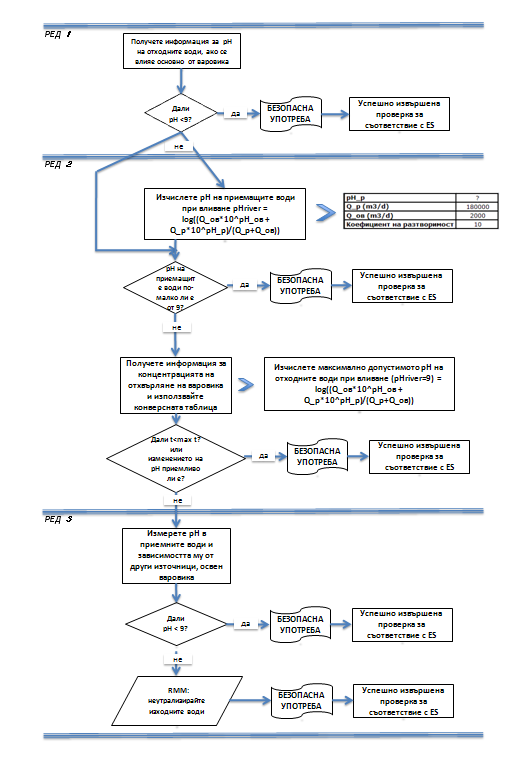 Ако даден обект не отговаря на условията, посочени в сценария за експозиция при безопасна употреба, препоръчва се да се приложи подход по редове за извършване на по-прецизна оценка. За извършване на такава оценка се препоръчва следния поетапен подход.Ред 1: получете информация за pH на отпадните води и за приноса на варовото вещество за този резултат. Ако pH е над 9 и основно се дължи на варта, наложителни са следващите действия за демонстриране на безопасна употреба.Ред 2а: получете информация за pH на приемащите води след точката на заустване. pH на приемащите води не трябва да надвишава 9. Ако няма налични измервания, pH в реката може да се изчисли по следния начин: (Eq 1)Където:Q_ов се отнася до отпадния поток (в m³/ден)Q_р се отнася до поток на реката нагоре по течението(в m³/ден)pH_ов се отнася до pH на отпадните водиpH_р се отнася до pH на реката, нагоре по течението от точката на заустванеМоля обърнете внимание, че първоначално могат да се използват стойности по презумпция:Q-р нагоре по течението: използвайте 1/10 от дистрибуцията по съществуващите измервания или по презумпция стойността 18 000 m³/денQ_ов: използвайте по презумпция стойността 2000 m³/денpH_р за предпочитане се измерва. Ако няма измервания, приемете неутрално pH = 7, ако това е оправдано.Такъв вид изчисления трябва да се разглеждат като най-лош сценарий, когато водните условия са стандартни и в случая няма нищо специфично.Ред 2б: Изчисление 1 (Eq 1) може де се използва за определяне на това, кой pH на обратните води до непоносими нива на pH в приемника. За целта, pH на реката се прима за 9, а pH на отходните води съответно се изчислява (с използването на стойностите по презумпция, както бе показано по-горе, ако това се налага). Тъй като температурата оказва влияние на разтворимостта на варта, pH на отходните води може да се наложи да се наглася според случая. След като се установи максималната допустима стойност на pH в отходните води, се приема че всички концентрации на OH се дължат на изпускане на вар и не съществуват условия на буферен капацитет, които заслужават внимание (това е един нереалистичен най-лош сценарий, който може да бъде усъвършенстван при наличие на някаква допълнителна информация). Максималното количество вар, което може да бъде изпуснато годишно, без това отрицателно да повлияе стойностите на pH в приемащите води се изчислява, като се приеме наличието на химическо равновесие. OH, изразено в молове/литри, се умножава по средния поток на отпадните води и след това се дели на моларната маса на варовото вещество.Ред 3: измерете pH на приемащите води след точката на заустване. Ако pH е под 9, това разумно демонстрира безопасно ползване, с което ES приключва. Ако pH се окаже над 9, тогава се налага прилагане на мерки за управление на риска: отпадните води трябва да преминат през неутрализация, като с това се осигурява безопасно използване на варта във фазите на производство и потребление.Ако даден обект не отговаря на условията, посочени в сценария за експозиция при безопасна употреба, препоръчва се да се приложи подход по редове за извършване на по-прецизна оценка. За извършване на такава оценка се препоръчва следния поетапен подход.Ред 1: получете информация за pH на отпадните води и за приноса на варовото вещество за този резултат. Ако pH е над 9 и основно се дължи на варта, наложителни са следващите действия за демонстриране на безопасна употреба.Ред 2а: получете информация за pH на приемащите води след точката на заустване. pH на приемащите води не трябва да надвишава 9. Ако няма налични измервания, pH в реката може да се изчисли по следния начин: (Eq 1)Където:Q_ов се отнася до отпадния поток (в m³/ден)Q_р се отнася до поток на реката нагоре по течението(в m³/ден)pH_ов се отнася до pH на отпадните водиpH_р се отнася до pH на реката, нагоре по течението от точката на заустванеМоля обърнете внимание, че първоначално могат да се използват стойности по презумпция:Q-р нагоре по течението: използвайте 1/10 от дистрибуцията по съществуващите измервания или по презумпция стойността 18 000 m³/денQ_ов: използвайте по презумпция стойността 2000 m³/денpH_р за предпочитане се измерва. Ако няма измервания, приемете неутрално pH = 7, ако това е оправдано.Такъв вид изчисления трябва да се разглеждат като най-лош сценарий, когато водните условия са стандартни и в случая няма нищо специфично.Ред 2б: Изчисление 1 (Eq 1) може де се използва за определяне на това, кой pH на обратните води до непоносими нива на pH в приемника. За целта, pH на реката се прима за 9, а pH на отходните води съответно се изчислява (с използването на стойностите по презумпция, както бе показано по-горе, ако това се налага). Тъй като температурата оказва влияние на разтворимостта на варта, pH на отходните води може да се наложи да се наглася според случая. След като се установи максималната допустима стойност на pH в отходните води, се приема че всички концентрации на OH се дължат на изпускане на вар и не съществуват условия на буферен капацитет, които заслужават внимание (това е един нереалистичен най-лош сценарий, който може да бъде усъвършенстван при наличие на някаква допълнителна информация). Максималното количество вар, което може да бъде изпуснато годишно, без това отрицателно да повлияе стойностите на pH в приемащите води се изчислява, като се приеме наличието на химическо равновесие. OH, изразено в молове/литри, се умножава по средния поток на отпадните води и след това се дели на моларната маса на варовото вещество.Ред 3: измерете pH на приемащите води след точката на заустване. Ако pH е под 9, това разумно демонстрира безопасно ползване, с което ES приключва. Ако pH се окаже над 9, тогава се налага прилагане на мерки за управление на риска: отпадните води трябва да преминат през неутрализация, като с това се осигурява безопасно използване на варта във фазите на производство и потребление.Ако даден обект не отговаря на условията, посочени в сценария за експозиция при безопасна употреба, препоръчва се да се приложи подход по редове за извършване на по-прецизна оценка. За извършване на такава оценка се препоръчва следния поетапен подход.Ред 1: получете информация за pH на отпадните води и за приноса на варовото вещество за този резултат. Ако pH е над 9 и основно се дължи на варта, наложителни са следващите действия за демонстриране на безопасна употреба.Ред 2а: получете информация за pH на приемащите води след точката на заустване. pH на приемащите води не трябва да надвишава 9. Ако няма налични измервания, pH в реката може да се изчисли по следния начин: (Eq 1)Където:Q_ов се отнася до отпадния поток (в m³/ден)Q_р се отнася до поток на реката нагоре по течението(в m³/ден)pH_ов се отнася до pH на отпадните водиpH_р се отнася до pH на реката, нагоре по течението от точката на заустванеМоля обърнете внимание, че първоначално могат да се използват стойности по презумпция:Q-р нагоре по течението: използвайте 1/10 от дистрибуцията по съществуващите измервания или по презумпция стойността 18 000 m³/денQ_ов: използвайте по презумпция стойността 2000 m³/денpH_р за предпочитане се измерва. Ако няма измервания, приемете неутрално pH = 7, ако това е оправдано.Такъв вид изчисления трябва да се разглеждат като най-лош сценарий, когато водните условия са стандартни и в случая няма нищо специфично.Ред 2б: Изчисление 1 (Eq 1) може де се използва за определяне на това, кой pH на обратните води до непоносими нива на pH в приемника. За целта, pH на реката се прима за 9, а pH на отходните води съответно се изчислява (с използването на стойностите по презумпция, както бе показано по-горе, ако това се налага). Тъй като температурата оказва влияние на разтворимостта на варта, pH на отходните води може да се наложи да се наглася според случая. След като се установи максималната допустима стойност на pH в отходните води, се приема че всички концентрации на OH се дължат на изпускане на вар и не съществуват условия на буферен капацитет, които заслужават внимание (това е един нереалистичен най-лош сценарий, който може да бъде усъвършенстван при наличие на някаква допълнителна информация). Максималното количество вар, което може да бъде изпуснато годишно, без това отрицателно да повлияе стойностите на pH в приемащите води се изчислява, като се приеме наличието на химическо равновесие. OH, изразено в молове/литри, се умножава по средния поток на отпадните води и след това се дели на моларната маса на варовото вещество.Ред 3: измерете pH на приемащите води след точката на заустване. Ако pH е под 9, това разумно демонстрира безопасно ползване, с което ES приключва. Ако pH се окаже над 9, тогава се налага прилагане на мерки за управление на риска: отпадните води трябва да преминат през неутрализация, като с това се осигурява безопасно използване на варта във фазите на производство и потребление.Ако даден обект не отговаря на условията, посочени в сценария за експозиция при безопасна употреба, препоръчва се да се приложи подход по редове за извършване на по-прецизна оценка. За извършване на такава оценка се препоръчва следния поетапен подход.Ред 1: получете информация за pH на отпадните води и за приноса на варовото вещество за този резултат. Ако pH е над 9 и основно се дължи на варта, наложителни са следващите действия за демонстриране на безопасна употреба.Ред 2а: получете информация за pH на приемащите води след точката на заустване. pH на приемащите води не трябва да надвишава 9. Ако няма налични измервания, pH в реката може да се изчисли по следния начин: (Eq 1)Където:Q_ов се отнася до отпадния поток (в m³/ден)Q_р се отнася до поток на реката нагоре по течението(в m³/ден)pH_ов се отнася до pH на отпадните водиpH_р се отнася до pH на реката, нагоре по течението от точката на заустванеМоля обърнете внимание, че първоначално могат да се използват стойности по презумпция:Q-р нагоре по течението: използвайте 1/10 от дистрибуцията по съществуващите измервания или по презумпция стойността 18 000 m³/денQ_ов: използвайте по презумпция стойността 2000 m³/денpH_р за предпочитане се измерва. Ако няма измервания, приемете неутрално pH = 7, ако това е оправдано.Такъв вид изчисления трябва да се разглеждат като най-лош сценарий, когато водните условия са стандартни и в случая няма нищо специфично.Ред 2б: Изчисление 1 (Eq 1) може де се използва за определяне на това, кой pH на обратните води до непоносими нива на pH в приемника. За целта, pH на реката се прима за 9, а pH на отходните води съответно се изчислява (с използването на стойностите по презумпция, както бе показано по-горе, ако това се налага). Тъй като температурата оказва влияние на разтворимостта на варта, pH на отходните води може да се наложи да се наглася според случая. След като се установи максималната допустима стойност на pH в отходните води, се приема че всички концентрации на OH се дължат на изпускане на вар и не съществуват условия на буферен капацитет, които заслужават внимание (това е един нереалистичен най-лош сценарий, който може да бъде усъвършенстван при наличие на някаква допълнителна информация). Максималното количество вар, което може да бъде изпуснато годишно, без това отрицателно да повлияе стойностите на pH в приемащите води се изчислява, като се приеме наличието на химическо равновесие. OH, изразено в молове/литри, се умножава по средния поток на отпадните води и след това се дели на моларната маса на варовото вещество.Ред 3: измерете pH на приемащите води след точката на заустване. Ако pH е под 9, това разумно демонстрира безопасно ползване, с което ES приключва. Ако pH се окаже над 9, тогава се налага прилагане на мерки за управление на риска: отпадните води трябва да преминат през неутрализация, като с това се осигурява безопасно използване на варта във фазите на производство и потребление.Ако даден обект не отговаря на условията, посочени в сценария за експозиция при безопасна употреба, препоръчва се да се приложи подход по редове за извършване на по-прецизна оценка. За извършване на такава оценка се препоръчва следния поетапен подход.Ред 1: получете информация за pH на отпадните води и за приноса на варовото вещество за този резултат. Ако pH е над 9 и основно се дължи на варта, наложителни са следващите действия за демонстриране на безопасна употреба.Ред 2а: получете информация за pH на приемащите води след точката на заустване. pH на приемащите води не трябва да надвишава 9. Ако няма налични измервания, pH в реката може да се изчисли по следния начин: (Eq 1)Където:Q_ов се отнася до отпадния поток (в m³/ден)Q_р се отнася до поток на реката нагоре по течението(в m³/ден)pH_ов се отнася до pH на отпадните водиpH_р се отнася до pH на реката, нагоре по течението от точката на заустванеМоля обърнете внимание, че първоначално могат да се използват стойности по презумпция:Q-р нагоре по течението: използвайте 1/10 от дистрибуцията по съществуващите измервания или по презумпция стойността 18 000 m³/денQ_ов: използвайте по презумпция стойността 2000 m³/денpH_р за предпочитане се измерва. Ако няма измервания, приемете неутрално pH = 7, ако това е оправдано.Такъв вид изчисления трябва да се разглеждат като най-лош сценарий, когато водните условия са стандартни и в случая няма нищо специфично.Ред 2б: Изчисление 1 (Eq 1) може де се използва за определяне на това, кой pH на обратните води до непоносими нива на pH в приемника. За целта, pH на реката се прима за 9, а pH на отходните води съответно се изчислява (с използването на стойностите по презумпция, както бе показано по-горе, ако това се налага). Тъй като температурата оказва влияние на разтворимостта на варта, pH на отходните води може да се наложи да се наглася според случая. След като се установи максималната допустима стойност на pH в отходните води, се приема че всички концентрации на OH се дължат на изпускане на вар и не съществуват условия на буферен капацитет, които заслужават внимание (това е един нереалистичен най-лош сценарий, който може да бъде усъвършенстван при наличие на някаква допълнителна информация). Максималното количество вар, което може да бъде изпуснато годишно, без това отрицателно да повлияе стойностите на pH в приемащите води се изчислява, като се приеме наличието на химическо равновесие. OH, изразено в молове/литри, се умножава по средния поток на отпадните води и след това се дели на моларната маса на варовото вещество.Ред 3: измерете pH на приемащите води след точката на заустване. Ако pH е под 9, това разумно демонстрира безопасно ползване, с което ES приключва. Ако pH се окаже над 9, тогава се налага прилагане на мерки за управление на риска: отпадните води трябва да преминат през неутрализация, като с това се осигурява безопасно използване на варта във фазите на производство и потребление.Формат на сценарий на експозиция (1), посветен на начините на употреба от работнициФормат на сценарий на експозиция (1), посветен на начините на употреба от работнициФормат на сценарий на експозиция (1), посветен на начините на употреба от работнициФормат на сценарий на експозиция (1), посветен на начините на употреба от работнициФормат на сценарий на експозиция (1), посветен на начините на употреба от работнициФормат на сценарий на експозиция (1), посветен на начините на употреба от работници1. Заглавие1. Заглавие1. Заглавие1. Заглавие1. Заглавие1. ЗаглавиеКратко свободно заглавиеПроизводство и промишлена употреба на ниско запрашени твърди/прахообразни варови веществаПроизводство и промишлена употреба на ниско запрашени твърди/прахообразни варови веществаПроизводство и промишлена употреба на ниско запрашени твърди/прахообразни варови веществаПроизводство и промишлена употреба на ниско запрашени твърди/прахообразни варови веществаПроизводство и промишлена употреба на ниско запрашени твърди/прахообразни варови веществаСистематично заглавие на основата на дескриптора на употребитеSU3, SU1, SU2a, SU2b, SU4, SU5, SU6a, SU6b, SU7, SU8, SU9, SU10, SU11, SU12, SU13, SU14, SU15, SU16, SU17, SU18, SU19, SU20, SU23, SU24
PC1, PC2, PC3, PC7, PC8, PC9a, PC9b, PC11, PC12, PC13, PC14, PC15, PC16, PC17, PC18, PC19, PC20, PC21, PC23, PC24, PC25, PC26, PC27, PC28, PC29, PC30, PC31, PC32, PC33, PC34, PC35, PC36, PC37, PC38, PC39, PC40
AC1, AC2, AC3, AC4, AC5, AC6, AC7, AC8, AC10, AC11, AC13(съответните PROC и ERC са дадени в Раздел 2 по-долу)SU3, SU1, SU2a, SU2b, SU4, SU5, SU6a, SU6b, SU7, SU8, SU9, SU10, SU11, SU12, SU13, SU14, SU15, SU16, SU17, SU18, SU19, SU20, SU23, SU24
PC1, PC2, PC3, PC7, PC8, PC9a, PC9b, PC11, PC12, PC13, PC14, PC15, PC16, PC17, PC18, PC19, PC20, PC21, PC23, PC24, PC25, PC26, PC27, PC28, PC29, PC30, PC31, PC32, PC33, PC34, PC35, PC36, PC37, PC38, PC39, PC40
AC1, AC2, AC3, AC4, AC5, AC6, AC7, AC8, AC10, AC11, AC13(съответните PROC и ERC са дадени в Раздел 2 по-долу)SU3, SU1, SU2a, SU2b, SU4, SU5, SU6a, SU6b, SU7, SU8, SU9, SU10, SU11, SU12, SU13, SU14, SU15, SU16, SU17, SU18, SU19, SU20, SU23, SU24
PC1, PC2, PC3, PC7, PC8, PC9a, PC9b, PC11, PC12, PC13, PC14, PC15, PC16, PC17, PC18, PC19, PC20, PC21, PC23, PC24, PC25, PC26, PC27, PC28, PC29, PC30, PC31, PC32, PC33, PC34, PC35, PC36, PC37, PC38, PC39, PC40
AC1, AC2, AC3, AC4, AC5, AC6, AC7, AC8, AC10, AC11, AC13(съответните PROC и ERC са дадени в Раздел 2 по-долу)SU3, SU1, SU2a, SU2b, SU4, SU5, SU6a, SU6b, SU7, SU8, SU9, SU10, SU11, SU12, SU13, SU14, SU15, SU16, SU17, SU18, SU19, SU20, SU23, SU24
PC1, PC2, PC3, PC7, PC8, PC9a, PC9b, PC11, PC12, PC13, PC14, PC15, PC16, PC17, PC18, PC19, PC20, PC21, PC23, PC24, PC25, PC26, PC27, PC28, PC29, PC30, PC31, PC32, PC33, PC34, PC35, PC36, PC37, PC38, PC39, PC40
AC1, AC2, AC3, AC4, AC5, AC6, AC7, AC8, AC10, AC11, AC13(съответните PROC и ERC са дадени в Раздел 2 по-долу)SU3, SU1, SU2a, SU2b, SU4, SU5, SU6a, SU6b, SU7, SU8, SU9, SU10, SU11, SU12, SU13, SU14, SU15, SU16, SU17, SU18, SU19, SU20, SU23, SU24
PC1, PC2, PC3, PC7, PC8, PC9a, PC9b, PC11, PC12, PC13, PC14, PC15, PC16, PC17, PC18, PC19, PC20, PC21, PC23, PC24, PC25, PC26, PC27, PC28, PC29, PC30, PC31, PC32, PC33, PC34, PC35, PC36, PC37, PC38, PC39, PC40
AC1, AC2, AC3, AC4, AC5, AC6, AC7, AC8, AC10, AC11, AC13(съответните PROC и ERC са дадени в Раздел 2 по-долу)Покривани процеси, задачи и/или дейностиПокриваните процеси, задачи и/или дейности са описани в Раздел 2 по-долу.Покриваните процеси, задачи и/или дейности са описани в Раздел 2 по-долу.Покриваните процеси, задачи и/или дейности са описани в Раздел 2 по-долу.Покриваните процеси, задачи и/или дейности са описани в Раздел 2 по-долу.Покриваните процеси, задачи и/или дейности са описани в Раздел 2 по-долу.Метод на оценкаОценката на експозицията при вдишване се основава на инструмента за оценка на експозицията MEASE.Оценката на експозицията при вдишване се основава на инструмента за оценка на експозицията MEASE.Оценката на експозицията при вдишване се основава на инструмента за оценка на експозицията MEASE.Оценката на експозицията при вдишване се основава на инструмента за оценка на експозицията MEASE.Оценката на експозицията при вдишване се основава на инструмента за оценка на експозицията MEASE.2. Работни условия и мерки за управление на риска2. Работни условия и мерки за управление на риска2. Работни условия и мерки за управление на риска2. Работни условия и мерки за управление на риска2. Работни условия и мерки за управление на риска2. Работни условия и мерки за управление на рискаPROC/ERCДефиниция по REACHДефиниция по REACHДефиниция по REACHВключени задачиВключени задачиPROC 1Употреба в затворен процес, няма вероятност от експозицияУпотреба в затворен процес, няма вероятност от експозицияУпотреба в затворен процес, няма вероятност от експозицияПовече информация е представена в Ръководството ECHA за информационните изисквания и оценка на безопасността на химичните вещаства, Глава R.12: Дескрипторна система на употребите (ECHA-2010-G-05-EN).Повече информация е представена в Ръководството ECHA за информационните изисквания и оценка на безопасността на химичните вещаства, Глава R.12: Дескрипторна система на употребите (ECHA-2010-G-05-EN).PROC 2Употреба в затворен, непрекъснат процес със случайно контролирана експозицияУпотреба в затворен, непрекъснат процес със случайно контролирана експозицияУпотреба в затворен, непрекъснат процес със случайно контролирана експозицияПовече информация е представена в Ръководството ECHA за информационните изисквания и оценка на безопасността на химичните вещаства, Глава R.12: Дескрипторна система на употребите (ECHA-2010-G-05-EN).Повече информация е представена в Ръководството ECHA за информационните изисквания и оценка на безопасността на химичните вещаства, Глава R.12: Дескрипторна система на употребите (ECHA-2010-G-05-EN).PROC 3Употреба в затворен периодичен процес (синтез или формулиране)Употреба в затворен периодичен процес (синтез или формулиране)Употреба в затворен периодичен процес (синтез или формулиране)Повече информация е представена в Ръководството ECHA за информационните изисквания и оценка на безопасността на химичните вещаства, Глава R.12: Дескрипторна система на употребите (ECHA-2010-G-05-EN).Повече информация е представена в Ръководството ECHA за информационните изисквания и оценка на безопасността на химичните вещаства, Глава R.12: Дескрипторна система на употребите (ECHA-2010-G-05-EN).PROC 4Употреба в периодичен или друг процес (синтез), където се появява възможност за експозицияУпотреба в периодичен или друг процес (синтез), където се появява възможност за експозицияУпотреба в периодичен или друг процес (синтез), където се появява възможност за експозицияПовече информация е представена в Ръководството ECHA за информационните изисквания и оценка на безопасността на химичните вещаства, Глава R.12: Дескрипторна система на употребите (ECHA-2010-G-05-EN).Повече информация е представена в Ръководството ECHA за информационните изисквания и оценка на безопасността на химичните вещаства, Глава R.12: Дескрипторна система на употребите (ECHA-2010-G-05-EN).PROC 5Смесване или блендиране в периодичен процес за формулиране на препарати и изделия (многостепенен и/или значителен контакт)Смесване или блендиране в периодичен процес за формулиране на препарати и изделия (многостепенен и/или значителен контакт)Смесване или блендиране в периодичен процес за формулиране на препарати и изделия (многостепенен и/или значителен контакт)Повече информация е представена в Ръководството ECHA за информационните изисквания и оценка на безопасността на химичните вещаства, Глава R.12: Дескрипторна система на употребите (ECHA-2010-G-05-EN).Повече информация е представена в Ръководството ECHA за информационните изисквания и оценка на безопасността на химичните вещаства, Глава R.12: Дескрипторна система на употребите (ECHA-2010-G-05-EN).PROC 6Календиране (Операции по пресоване)Календиране (Операции по пресоване)Календиране (Операции по пресоване)Повече информация е представена в Ръководството ECHA за информационните изисквания и оценка на безопасността на химичните вещаства, Глава R.12: Дескрипторна система на употребите (ECHA-2010-G-05-EN).Повече информация е представена в Ръководството ECHA за информационните изисквания и оценка на безопасността на химичните вещаства, Глава R.12: Дескрипторна система на употребите (ECHA-2010-G-05-EN).PROC 7Пулверизиране в промишлена средаПулверизиране в промишлена средаПулверизиране в промишлена средаПовече информация е представена в Ръководството ECHA за информационните изисквания и оценка на безопасността на химичните вещаства, Глава R.12: Дескрипторна система на употребите (ECHA-2010-G-05-EN).Повече информация е представена в Ръководството ECHA за информационните изисквания и оценка на безопасността на химичните вещаства, Глава R.12: Дескрипторна система на употребите (ECHA-2010-G-05-EN).PROC 8aТрансфер на вещество или препарат (зареждане/изпразване) от/в съдове/големи контейнери в общи съоръженияТрансфер на вещество или препарат (зареждане/изпразване) от/в съдове/големи контейнери в общи съоръженияТрансфер на вещество или препарат (зареждане/изпразване) от/в съдове/големи контейнери в общи съоръженияПовече информация е представена в Ръководството ECHA за информационните изисквания и оценка на безопасността на химичните вещаства, Глава R.12: Дескрипторна система на употребите (ECHA-2010-G-05-EN).Повече информация е представена в Ръководството ECHA за информационните изисквания и оценка на безопасността на химичните вещаства, Глава R.12: Дескрипторна система на употребите (ECHA-2010-G-05-EN).PROC 8bТрансфер на вещество или препарат (зареждане/изпразване) от/в съдове/големи контейнери в специални съоръженияТрансфер на вещество или препарат (зареждане/изпразване) от/в съдове/големи контейнери в специални съоръженияТрансфер на вещество или препарат (зареждане/изпразване) от/в съдове/големи контейнери в специални съоръженияПовече информация е представена в Ръководството ECHA за информационните изисквания и оценка на безопасността на химичните вещаства, Глава R.12: Дескрипторна система на употребите (ECHA-2010-G-05-EN).Повече информация е представена в Ръководството ECHA за информационните изисквания и оценка на безопасността на химичните вещаства, Глава R.12: Дескрипторна система на употребите (ECHA-2010-G-05-EN).PROC 9Трансфер на вещество или препарат в малки контейнери (специална линия за пълнене, включително претегляне)Трансфер на вещество или препарат в малки контейнери (специална линия за пълнене, включително претегляне)Трансфер на вещество или препарат в малки контейнери (специална линия за пълнене, включително претегляне)Повече информация е представена в Ръководството ECHA за информационните изисквания и оценка на безопасността на химичните вещаства, Глава R.12: Дескрипторна система на употребите (ECHA-2010-G-05-EN).Повече информация е представена в Ръководството ECHA за информационните изисквания и оценка на безопасността на химичните вещаства, Глава R.12: Дескрипторна система на употребите (ECHA-2010-G-05-EN).PROC 10Нанасяне с валяк или с четкаНанасяне с валяк или с четкаНанасяне с валяк или с четкаПовече информация е представена в Ръководството ECHA за информационните изисквания и оценка на безопасността на химичните вещаства, Глава R.12: Дескрипторна система на употребите (ECHA-2010-G-05-EN).Повече информация е представена в Ръководството ECHA за информационните изисквания и оценка на безопасността на химичните вещаства, Глава R.12: Дескрипторна система на употребите (ECHA-2010-G-05-EN).PROC 13Третиране на изделия при боядисване чрез потапяне и изливанеТретиране на изделия при боядисване чрез потапяне и изливанеТретиране на изделия при боядисване чрез потапяне и изливанеПовече информация е представена в Ръководството ECHA за информационните изисквания и оценка на безопасността на химичните вещаства, Глава R.12: Дескрипторна система на употребите (ECHA-2010-G-05-EN).Повече информация е представена в Ръководството ECHA за информационните изисквания и оценка на безопасността на химичните вещаства, Глава R.12: Дескрипторна система на употребите (ECHA-2010-G-05-EN).PROC 14Производство на препарати или изделия чрез таблетиране, компресия, екструдиране, пелетиранеПроизводство на препарати или изделия чрез таблетиране, компресия, екструдиране, пелетиранеПроизводство на препарати или изделия чрез таблетиране, компресия, екструдиране, пелетиранеПовече информация е представена в Ръководството ECHA за информационните изисквания и оценка на безопасността на химичните вещаства, Глава R.12: Дескрипторна система на употребите (ECHA-2010-G-05-EN).Повече информация е представена в Ръководството ECHA за информационните изисквания и оценка на безопасността на химичните вещаства, Глава R.12: Дескрипторна система на употребите (ECHA-2010-G-05-EN).PROC 15Употреба на лабораторни реагентиУпотреба на лабораторни реагентиУпотреба на лабораторни реагентиПовече информация е представена в Ръководството ECHA за информационните изисквания и оценка на безопасността на химичните вещаства, Глава R.12: Дескрипторна система на употребите (ECHA-2010-G-05-EN).Повече информация е представена в Ръководството ECHA за информационните изисквания и оценка на безопасността на химичните вещаства, Глава R.12: Дескрипторна система на употребите (ECHA-2010-G-05-EN).PROC 16Употреба на материал като горивен източник, очаква се ограничена експозиция към неизгорял продуктУпотреба на материал като горивен източник, очаква се ограничена експозиция към неизгорял продуктУпотреба на материал като горивен източник, очаква се ограничена експозиция към неизгорял продуктПовече информация е представена в Ръководството ECHA за информационните изисквания и оценка на безопасността на химичните вещаства, Глава R.12: Дескрипторна система на употребите (ECHA-2010-G-05-EN).Повече информация е представена в Ръководството ECHA за информационните изисквания и оценка на безопасността на химичните вещаства, Глава R.12: Дескрипторна система на употребите (ECHA-2010-G-05-EN).PROC 17Смазване при високо енергийни условия и в частично открит процесСмазване при високо енергийни условия и в частично открит процесСмазване при високо енергийни условия и в частично открит процесПовече информация е представена в Ръководството ECHA за информационните изисквания и оценка на безопасността на химичните вещаства, Глава R.12: Дескрипторна система на употребите (ECHA-2010-G-05-EN).Повече информация е представена в Ръководството ECHA за информационните изисквания и оценка на безопасността на химичните вещаства, Глава R.12: Дескрипторна система на употребите (ECHA-2010-G-05-EN).PROC 18Гресиране при високо енергийни условияГресиране при високо енергийни условияГресиране при високо енергийни условияПовече информация е представена в Ръководството ECHA за информационните изисквания и оценка на безопасността на химичните вещаства, Глава R.12: Дескрипторна система на употребите (ECHA-2010-G-05-EN).Повече информация е представена в Ръководството ECHA за информационните изисквания и оценка на безопасността на химичните вещаства, Глава R.12: Дескрипторна система на употребите (ECHA-2010-G-05-EN).PROC 19Ръчно смесване с близък контакт и налични само ЛПСРъчно смесване с близък контакт и налични само ЛПСРъчно смесване с близък контакт и налични само ЛПСПовече информация е представена в Ръководството ECHA за информационните изисквания и оценка на безопасността на химичните вещаства, Глава R.12: Дескрипторна система на употребите (ECHA-2010-G-05-EN).Повече информация е представена в Ръководството ECHA за информационните изисквания и оценка на безопасността на химичните вещаства, Глава R.12: Дескрипторна система на употребите (ECHA-2010-G-05-EN).PROC 21Ниско енергийна манипулация на вещества, свързани в материали и/или изделияНиско енергийна манипулация на вещества, свързани в материали и/или изделияНиско енергийна манипулация на вещества, свързани в материали и/или изделияПовече информация е представена в Ръководството ECHA за информационните изисквания и оценка на безопасността на химичните вещаства, Глава R.12: Дескрипторна система на употребите (ECHA-2010-G-05-EN).Повече информация е представена в Ръководството ECHA за информационните изисквания и оценка на безопасността на химичните вещаства, Глава R.12: Дескрипторна система на употребите (ECHA-2010-G-05-EN).PROC 22Потенциално закрити обработващи операции с минерали/метали при повишена температура 
Промишлена обстановкаПотенциално закрити обработващи операции с минерали/метали при повишена температура 
Промишлена обстановкаПотенциално закрити обработващи операции с минерали/метали при повишена температура 
Промишлена обстановкаПовече информация е представена в Ръководството ECHA за информационните изисквания и оценка на безопасността на химичните вещаства, Глава R.12: Дескрипторна система на употребите (ECHA-2010-G-05-EN).Повече информация е представена в Ръководството ECHA за информационните изисквания и оценка на безопасността на химичните вещаства, Глава R.12: Дескрипторна система на употребите (ECHA-2010-G-05-EN).PROC 23Открита обработка и трансфер с минерали/метали при повишена температураОткрита обработка и трансфер с минерали/метали при повишена температураОткрита обработка и трансфер с минерали/метали при повишена температураПовече информация е представена в Ръководството ECHA за информационните изисквания и оценка на безопасността на химичните вещаства, Глава R.12: Дескрипторна система на употребите (ECHA-2010-G-05-EN).Повече информация е представена в Ръководството ECHA за информационните изисквания и оценка на безопасността на химичните вещаства, Глава R.12: Дескрипторна система на употребите (ECHA-2010-G-05-EN).PROC 24Висока (механична) енергия при обработване на вещества, свързани в материали и/или изделияВисока (механична) енергия при обработване на вещества, свързани в материали и/или изделияВисока (механична) енергия при обработване на вещества, свързани в материали и/или изделияПовече информация е представена в Ръководството ECHA за информационните изисквания и оценка на безопасността на химичните вещаства, Глава R.12: Дескрипторна система на употребите (ECHA-2010-G-05-EN).Повече информация е представена в Ръководството ECHA за информационните изисквания и оценка на безопасността на химичните вещаства, Глава R.12: Дескрипторна система на употребите (ECHA-2010-G-05-EN).PROC 25Други горещи работни операции с металиДруги горещи работни операции с металиДруги горещи работни операции с металиПовече информация е представена в Ръководството ECHA за информационните изисквания и оценка на безопасността на химичните вещаства, Глава R.12: Дескрипторна система на употребите (ECHA-2010-G-05-EN).Повече информация е представена в Ръководството ECHA за информационните изисквания и оценка на безопасността на химичните вещаства, Глава R.12: Дескрипторна система на употребите (ECHA-2010-G-05-EN).PROC 26Обработка на твърди неорганични вещества при нормална температура на околната средаОбработка на твърди неорганични вещества при нормална температура на околната средаОбработка на твърди неорганични вещества при нормална температура на околната средаПовече информация е представена в Ръководството ECHA за информационните изисквания и оценка на безопасността на химичните вещаства, Глава R.12: Дескрипторна система на употребите (ECHA-2010-G-05-EN).Повече информация е представена в Ръководството ECHA за информационните изисквания и оценка на безопасността на химичните вещаства, Глава R.12: Дескрипторна система на употребите (ECHA-2010-G-05-EN).PROC 27aПроизводство на метали на прах (гореща обработка)Производство на метали на прах (гореща обработка)Производство на метали на прах (гореща обработка)Повече информация е представена в Ръководството ECHA за информационните изисквания и оценка на безопасността на химичните вещаства, Глава R.12: Дескрипторна система на употребите (ECHA-2010-G-05-EN).Повече информация е представена в Ръководството ECHA за информационните изисквания и оценка на безопасността на химичните вещаства, Глава R.12: Дескрипторна система на употребите (ECHA-2010-G-05-EN).PROC 27bПроизводство на метали на прах (мокра обработка)Производство на метали на прах (мокра обработка)Производство на метали на прах (мокра обработка)Повече информация е представена в Ръководството ECHA за информационните изисквания и оценка на безопасността на химичните вещаства, Глава R.12: Дескрипторна система на употребите (ECHA-2010-G-05-EN).Повече информация е представена в Ръководството ECHA за информационните изисквания и оценка на безопасността на химичните вещаства, Глава R.12: Дескрипторна система на употребите (ECHA-2010-G-05-EN).ERC 1-7, 12Производство, формулиране и всички начини на промишлена употребаПроизводство, формулиране и всички начини на промишлена употребаПроизводство, формулиране и всички начини на промишлена употребаПовече информация е представена в Ръководството ECHA за информационните изисквания и оценка на безопасността на химичните вещаства, Глава R.12: Дескрипторна система на употребите (ECHA-2010-G-05-EN).Повече информация е представена в Ръководството ECHA за информационните изисквания и оценка на безопасността на химичните вещаства, Глава R.12: Дескрипторна система на употребите (ECHA-2010-G-05-EN).ERC 10, 11Широко дисперсивна употреба на открито и в закрити помещения на изделия и материали с дълъг живот Широко дисперсивна употреба на открито и в закрити помещения на изделия и материали с дълъг живот Широко дисперсивна употреба на открито и в закрити помещения на изделия и материали с дълъг живот Повече информация е представена в Ръководството ECHA за информационните изисквания и оценка на безопасността на химичните вещаства, Глава R.12: Дескрипторна система на употребите (ECHA-2010-G-05-EN).Повече информация е представена в Ръководството ECHA за информационните изисквания и оценка на безопасността на химичните вещаства, Глава R.12: Дескрипторна система на употребите (ECHA-2010-G-05-EN).2.1 Контрол на експозицията на работниците2.1 Контрол на експозицията на работниците2.1 Контрол на експозицията на работниците2.1 Контрол на експозицията на работниците2.1 Контрол на експозицията на работниците2.1 Контрол на експозицията на работницитеХарактеристика на продуктаХарактеристика на продуктаХарактеристика на продуктаХарактеристика на продуктаХарактеристика на продуктаХарактеристика на продуктаСъгласно подхода MEASE, емисионният потенциал, присъщ на веществото, е един от основните детерминанти на експозицията. Това е отразено при приписването на т.нар. клас на преходност в инструмента MEASE. При работа с твърди вещества при стайна температура преходността се определя от запрашеността на веществото. Докато при работа с нагорещен метал, за определяне на преходността се вземат предвид температурата на процеса и точката на топене на веществото. Като трета група, при задачи с висока абразивност се взема предвид нивото й, вместо вътрешно присъщия емисионен потенциал на веществото.Съгласно подхода MEASE, емисионният потенциал, присъщ на веществото, е един от основните детерминанти на експозицията. Това е отразено при приписването на т.нар. клас на преходност в инструмента MEASE. При работа с твърди вещества при стайна температура преходността се определя от запрашеността на веществото. Докато при работа с нагорещен метал, за определяне на преходността се вземат предвид температурата на процеса и точката на топене на веществото. Като трета група, при задачи с висока абразивност се взема предвид нивото й, вместо вътрешно присъщия емисионен потенциал на веществото.Съгласно подхода MEASE, емисионният потенциал, присъщ на веществото, е един от основните детерминанти на експозицията. Това е отразено при приписването на т.нар. клас на преходност в инструмента MEASE. При работа с твърди вещества при стайна температура преходността се определя от запрашеността на веществото. Докато при работа с нагорещен метал, за определяне на преходността се вземат предвид температурата на процеса и точката на топене на веществото. Като трета група, при задачи с висока абразивност се взема предвид нивото й, вместо вътрешно присъщия емисионен потенциал на веществото.Съгласно подхода MEASE, емисионният потенциал, присъщ на веществото, е един от основните детерминанти на експозицията. Това е отразено при приписването на т.нар. клас на преходност в инструмента MEASE. При работа с твърди вещества при стайна температура преходността се определя от запрашеността на веществото. Докато при работа с нагорещен метал, за определяне на преходността се вземат предвид температурата на процеса и точката на топене на веществото. Като трета група, при задачи с висока абразивност се взема предвид нивото й, вместо вътрешно присъщия емисионен потенциал на веществото.Съгласно подхода MEASE, емисионният потенциал, присъщ на веществото, е един от основните детерминанти на експозицията. Това е отразено при приписването на т.нар. клас на преходност в инструмента MEASE. При работа с твърди вещества при стайна температура преходността се определя от запрашеността на веществото. Докато при работа с нагорещен метал, за определяне на преходността се вземат предвид температурата на процеса и точката на топене на веществото. Като трета група, при задачи с висока абразивност се взема предвид нивото й, вместо вътрешно присъщия емисионен потенциал на веществото.Съгласно подхода MEASE, емисионният потенциал, присъщ на веществото, е един от основните детерминанти на експозицията. Това е отразено при приписването на т.нар. клас на преходност в инструмента MEASE. При работа с твърди вещества при стайна температура преходността се определя от запрашеността на веществото. Докато при работа с нагорещен метал, за определяне на преходността се вземат предвид температурата на процеса и точката на топене на веществото. Като трета група, при задачи с висока абразивност се взема предвид нивото й, вместо вътрешно присъщия емисионен потенциал на веществото.PROCУпотреба в препаратСъдържание в препаратФизическа формаФизическа формаЕмисионен потенциалPROC 22, 23, 25, 27aнеограниченнеограничентвърди/прах,
разтопенитвърди/прах,
разтопенивисокоPROC 24неограниченнеограничентвърди/прахтвърди/прахвисокоВсички други приложими PROCнеограниченнеограничентвърди/прахтвърди/прахнискоИзползвани количестваИзползвани количестваИзползвани количестваИзползвани количестваИзползвани количестваИзползвани количестваСчита се, че фактическият тонаж, обработван на смяна, не оказва влияние на експозицията като такава за този сценарий. Наместо това, комбинацията от обхвата на операцията (промишлен за разлика от професионален) и нивото на задържане/автоматизация (отразен в PROC) е основен детерминант на вътрешно присъщия на процеса емисионен потенциал.Счита се, че фактическият тонаж, обработван на смяна, не оказва влияние на експозицията като такава за този сценарий. Наместо това, комбинацията от обхвата на операцията (промишлен за разлика от професионален) и нивото на задържане/автоматизация (отразен в PROC) е основен детерминант на вътрешно присъщия на процеса емисионен потенциал.Счита се, че фактическият тонаж, обработван на смяна, не оказва влияние на експозицията като такава за този сценарий. Наместо това, комбинацията от обхвата на операцията (промишлен за разлика от професионален) и нивото на задържане/автоматизация (отразен в PROC) е основен детерминант на вътрешно присъщия на процеса емисионен потенциал.Счита се, че фактическият тонаж, обработван на смяна, не оказва влияние на експозицията като такава за този сценарий. Наместо това, комбинацията от обхвата на операцията (промишлен за разлика от професионален) и нивото на задържане/автоматизация (отразен в PROC) е основен детерминант на вътрешно присъщия на процеса емисионен потенциал.Счита се, че фактическият тонаж, обработван на смяна, не оказва влияние на експозицията като такава за този сценарий. Наместо това, комбинацията от обхвата на операцията (промишлен за разлика от професионален) и нивото на задържане/автоматизация (отразен в PROC) е основен детерминант на вътрешно присъщия на процеса емисионен потенциал.Счита се, че фактическият тонаж, обработван на смяна, не оказва влияние на експозицията като такава за този сценарий. Наместо това, комбинацията от обхвата на операцията (промишлен за разлика от професионален) и нивото на задържане/автоматизация (отразен в PROC) е основен детерминант на вътрешно присъщия на процеса емисионен потенциал.Честота и продължителност на употребата/експозициятаЧестота и продължителност на употребата/експозициятаЧестота и продължителност на употребата/експозициятаЧестота и продължителност на употребата/експозициятаЧестота и продължителност на употребата/експозициятаЧестота и продължителност на употребата/експозициятаPROCПродължителност на експозициятаПродължителност на експозициятаПродължителност на експозициятаПродължителност на експозициятаПродължителност на експозициятаPROC 22≤ 240 минути≤ 240 минути≤ 240 минути≤ 240 минути≤ 240 минутиВсички други приложими PROC480 минути (неограничена)480 минути (неограничена)480 минути (неограничена)480 минути (неограничена)480 минути (неограничена)Човешки фактори, които не се влияят от управлението на рискаЧовешки фактори, които не се влияят от управлението на рискаЧовешки фактори, които не се влияят от управлението на рискаЧовешки фактори, които не се влияят от управлението на рискаЧовешки фактори, които не се влияят от управлението на рискаЧовешки фактори, които не се влияят от управлението на рискаВдишаният обем за една смяна на всички етапи на процеса, отразен в PROC, се определя на 10 m³/смяна (8 часа).Вдишаният обем за една смяна на всички етапи на процеса, отразен в PROC, се определя на 10 m³/смяна (8 часа).Вдишаният обем за една смяна на всички етапи на процеса, отразен в PROC, се определя на 10 m³/смяна (8 часа).Вдишаният обем за една смяна на всички етапи на процеса, отразен в PROC, се определя на 10 m³/смяна (8 часа).Вдишаният обем за една смяна на всички етапи на процеса, отразен в PROC, се определя на 10 m³/смяна (8 часа).Вдишаният обем за една смяна на всички етапи на процеса, отразен в PROC, се определя на 10 m³/смяна (8 часа).Други дадени работни условия, които оказват влияние върху експозицията на работницитеДруги дадени работни условия, които оказват влияние върху експозицията на работницитеДруги дадени работни условия, които оказват влияние върху експозицията на работницитеДруги дадени работни условия, които оказват влияние върху експозицията на работницитеДруги дадени работни условия, които оказват влияние върху експозицията на работницитеДруги дадени работни условия, които оказват влияние върху експозицията на работницитеРаботни условия, като температура и налягане на процеса, се считат за ирелевантни при оценката на професионалната експозиция на извършваните процеси. На етапи на процеса с много висока температура (напр. PROC 22, 23, 25), оценката на експозицията в MEASE обаче се основава и на отношението между температурата на процеса и точката на разтапяне. Тъй като свързаните с процеса температури се различават значително в различните производства, най-високият процент се приема за най-лошия случай на презумпция за целите на оценката на експозицията. По такъв начин всички температури на процеса автоматично се покриват в този сценарий на експозиция за PROC 22, 23 и PROC 25.Работни условия, като температура и налягане на процеса, се считат за ирелевантни при оценката на професионалната експозиция на извършваните процеси. На етапи на процеса с много висока температура (напр. PROC 22, 23, 25), оценката на експозицията в MEASE обаче се основава и на отношението между температурата на процеса и точката на разтапяне. Тъй като свързаните с процеса температури се различават значително в различните производства, най-високият процент се приема за най-лошия случай на презумпция за целите на оценката на експозицията. По такъв начин всички температури на процеса автоматично се покриват в този сценарий на експозиция за PROC 22, 23 и PROC 25.Работни условия, като температура и налягане на процеса, се считат за ирелевантни при оценката на професионалната експозиция на извършваните процеси. На етапи на процеса с много висока температура (напр. PROC 22, 23, 25), оценката на експозицията в MEASE обаче се основава и на отношението между температурата на процеса и точката на разтапяне. Тъй като свързаните с процеса температури се различават значително в различните производства, най-високият процент се приема за най-лошия случай на презумпция за целите на оценката на експозицията. По такъв начин всички температури на процеса автоматично се покриват в този сценарий на експозиция за PROC 22, 23 и PROC 25.Работни условия, като температура и налягане на процеса, се считат за ирелевантни при оценката на професионалната експозиция на извършваните процеси. На етапи на процеса с много висока температура (напр. PROC 22, 23, 25), оценката на експозицията в MEASE обаче се основава и на отношението между температурата на процеса и точката на разтапяне. Тъй като свързаните с процеса температури се различават значително в различните производства, най-високият процент се приема за най-лошия случай на презумпция за целите на оценката на експозицията. По такъв начин всички температури на процеса автоматично се покриват в този сценарий на експозиция за PROC 22, 23 и PROC 25.Работни условия, като температура и налягане на процеса, се считат за ирелевантни при оценката на професионалната експозиция на извършваните процеси. На етапи на процеса с много висока температура (напр. PROC 22, 23, 25), оценката на експозицията в MEASE обаче се основава и на отношението между температурата на процеса и точката на разтапяне. Тъй като свързаните с процеса температури се различават значително в различните производства, най-високият процент се приема за най-лошия случай на презумпция за целите на оценката на експозицията. По такъв начин всички температури на процеса автоматично се покриват в този сценарий на експозиция за PROC 22, 23 и PROC 25.Работни условия, като температура и налягане на процеса, се считат за ирелевантни при оценката на професионалната експозиция на извършваните процеси. На етапи на процеса с много висока температура (напр. PROC 22, 23, 25), оценката на експозицията в MEASE обаче се основава и на отношението между температурата на процеса и точката на разтапяне. Тъй като свързаните с процеса температури се различават значително в различните производства, най-високият процент се приема за най-лошия случай на презумпция за целите на оценката на експозицията. По такъв начин всички температури на процеса автоматично се покриват в този сценарий на експозиция за PROC 22, 23 и PROC 25.Технически условия и мерки на ниво процес (източник) за предотвратяване на отделянеТехнически условия и мерки на ниво процес (източник) за предотвратяване на отделянеТехнически условия и мерки на ниво процес (източник) за предотвратяване на отделянеТехнически условия и мерки на ниво процес (източник) за предотвратяване на отделянеТехнически условия и мерки на ниво процес (източник) за предотвратяване на отделянеТехнически условия и мерки на ниво процес (източник) за предотвратяване на отделянеИзмервания на ниво процес като елемент на управлението на риска (напр. задържане или сегрегиране на емисионния източник) по принцип не се изискват при процесите.Измервания на ниво процес като елемент на управлението на риска (напр. задържане или сегрегиране на емисионния източник) по принцип не се изискват при процесите.Измервания на ниво процес като елемент на управлението на риска (напр. задържане или сегрегиране на емисионния източник) по принцип не се изискват при процесите.Измервания на ниво процес като елемент на управлението на риска (напр. задържане или сегрегиране на емисионния източник) по принцип не се изискват при процесите.Измервания на ниво процес като елемент на управлението на риска (напр. задържане или сегрегиране на емисионния източник) по принцип не се изискват при процесите.Измервания на ниво процес като елемент на управлението на риска (напр. задържане или сегрегиране на емисионния източник) по принцип не се изискват при процесите.Технически условия и мерки за контрол на дисперсията от източника към работникаТехнически условия и мерки за контрол на дисперсията от източника към работникаТехнически условия и мерки за контрол на дисперсията от източника към работникаТехнически условия и мерки за контрол на дисперсията от източника към работникаТехнически условия и мерки за контрол на дисперсията от източника към работникаТехнически условия и мерки за контрол на дисперсията от източника към работникаPROCНиво на сепарацияЛокализирани органи за контрол (LC)Ефективност на LC (съгласно MEASE)Ефективност на LC (съгласно MEASE)Допълнителна информацияPROC 7, 17, 18Всяко потенциално налагащо се откъсване на работниците от емисионния източник се включва по-горе под надслова „Честота и продължителност на експозицията“. Намаляване на продължителността на експозицията може да се постигне, примерно, чрез инсталиране на вентилирани контролни стаи (позитивно налягане) или чрез извеждане на работника от работното място със съответната експозиция.обща вентилация17 %17 %-PROC 19Всяко потенциално налагащо се откъсване на работниците от емисионния източник се включва по-горе под надслова „Честота и продължителност на експозицията“. Намаляване на продължителността на експозицията може да се постигне, примерно, чрез инсталиране на вентилирани контролни стаи (позитивно налягане) или чрез извеждане на работника от работното място със съответната експозиция.неприложимоnana-PROC 22, 23, 24, 25, 26, 27aВсяко потенциално налагащо се откъсване на работниците от емисионния източник се включва по-горе под надслова „Честота и продължителност на експозицията“. Намаляване на продължителността на експозицията може да се постигне, примерно, чрез инсталиране на вентилирани контролни стаи (позитивно налягане) или чрез извеждане на работника от работното място със съответната експозиция.местна вентилация на отработените газове78 %78 %-Всички други приложими PROCВсяко потенциално налагащо се откъсване на работниците от емисионния източник се включва по-горе под надслова „Честота и продължителност на експозицията“. Намаляване на продължителността на експозицията може да се постигне, примерно, чрез инсталиране на вентилирани контролни стаи (позитивно налягане) или чрез извеждане на работника от работното място със съответната експозиция.не се изискваnana-Организационни мерки за предотвратяване/ограничаване на отделянията, дисперсията и експозициятаОрганизационни мерки за предотвратяване/ограничаване на отделянията, дисперсията и експозициятаОрганизационни мерки за предотвратяване/ограничаване на отделянията, дисперсията и експозициятаОрганизационни мерки за предотвратяване/ограничаване на отделянията, дисперсията и експозициятаОрганизационни мерки за предотвратяване/ограничаване на отделянията, дисперсията и експозициятаОрганизационни мерки за предотвратяване/ограничаване на отделянията, дисперсията и експозициятаИзбягвайте вдишване или поглъщане. За осигуряване на безопасна работа с веществото са необходими общи трудово-хигиенни мерки. Тези мерки включват добра лична и домашна хигиенна практика (напр. редовно почистване със съответните почистващи средства), да не се яде или пуши на работното място, носене на стандартни работни дрехи и обувки освен ако не е казано друго по-долу. Вземете душ и се преоблечете в края на работната смяна. Не носете заразени дрехи вкъщи. Не издухвайте праха с въздух под налягане.Избягвайте вдишване или поглъщане. За осигуряване на безопасна работа с веществото са необходими общи трудово-хигиенни мерки. Тези мерки включват добра лична и домашна хигиенна практика (напр. редовно почистване със съответните почистващи средства), да не се яде или пуши на работното място, носене на стандартни работни дрехи и обувки освен ако не е казано друго по-долу. Вземете душ и се преоблечете в края на работната смяна. Не носете заразени дрехи вкъщи. Не издухвайте праха с въздух под налягане.Избягвайте вдишване или поглъщане. За осигуряване на безопасна работа с веществото са необходими общи трудово-хигиенни мерки. Тези мерки включват добра лична и домашна хигиенна практика (напр. редовно почистване със съответните почистващи средства), да не се яде или пуши на работното място, носене на стандартни работни дрехи и обувки освен ако не е казано друго по-долу. Вземете душ и се преоблечете в края на работната смяна. Не носете заразени дрехи вкъщи. Не издухвайте праха с въздух под налягане.Избягвайте вдишване или поглъщане. За осигуряване на безопасна работа с веществото са необходими общи трудово-хигиенни мерки. Тези мерки включват добра лична и домашна хигиенна практика (напр. редовно почистване със съответните почистващи средства), да не се яде или пуши на работното място, носене на стандартни работни дрехи и обувки освен ако не е казано друго по-долу. Вземете душ и се преоблечете в края на работната смяна. Не носете заразени дрехи вкъщи. Не издухвайте праха с въздух под налягане.Избягвайте вдишване или поглъщане. За осигуряване на безопасна работа с веществото са необходими общи трудово-хигиенни мерки. Тези мерки включват добра лична и домашна хигиенна практика (напр. редовно почистване със съответните почистващи средства), да не се яде или пуши на работното място, носене на стандартни работни дрехи и обувки освен ако не е казано друго по-долу. Вземете душ и се преоблечете в края на работната смяна. Не носете заразени дрехи вкъщи. Не издухвайте праха с въздух под налягане.Избягвайте вдишване или поглъщане. За осигуряване на безопасна работа с веществото са необходими общи трудово-хигиенни мерки. Тези мерки включват добра лична и домашна хигиенна практика (напр. редовно почистване със съответните почистващи средства), да не се яде или пуши на работното място, носене на стандартни работни дрехи и обувки освен ако не е казано друго по-долу. Вземете душ и се преоблечете в края на работната смяна. Не носете заразени дрехи вкъщи. Не издухвайте праха с въздух под налягане.Условия и мерки за лична защита, хигиена и оценка на здраветоУсловия и мерки за лична защита, хигиена и оценка на здраветоУсловия и мерки за лична защита, хигиена и оценка на здраветоУсловия и мерки за лична защита, хигиена и оценка на здраветоУсловия и мерки за лична защита, хигиена и оценка на здраветоУсловия и мерки за лична защита, хигиена и оценка на здраветоPROCСпецификация на оборудването за защита на дишането Ефикасност на RPE (приписан защитен фактор, APF)Спецификация на ръкавицитеСпецификация на ръкавицитеДруга лична предпазна екипировка (PPE)PROC 22, 24, 27aFFP1 маскаAPF=4Тъй като Ca(OH)2 е класифицирано като дразнещо кожата, задължителна е употребата на защитни ръкавици на всички етапи на процеса.Тъй като Ca(OH)2 е класифицирано като дразнещо кожата, задължителна е употребата на защитни ръкавици на всички етапи на процеса.Екипировка за защита на очите (напр. очила или визьори) трябва да се носи, освен ако потенциален контакт с очите може да се изключи поради вида и характера на приложението (напр. затворен процес). Освен това добре да се носят и средства за защита на лицето, защитни дрехи и обувки.Всички други приложими PROCне се изискваnaТъй като Ca(OH)2 е класифицирано като дразнещо кожата, задължителна е употребата на защитни ръкавици на всички етапи на процеса.Тъй като Ca(OH)2 е класифицирано като дразнещо кожата, задължителна е употребата на защитни ръкавици на всички етапи на процеса.Екипировка за защита на очите (напр. очила или визьори) трябва да се носи, освен ако потенциален контакт с очите може да се изключи поради вида и характера на приложението (напр. затворен процес). Освен това добре да се носят и средства за защита на лицето, защитни дрехи и обувки.Всички посочени по-горе RPE могат да се носят, само ако успоредно с това се спазват следните принципи: Продължителността на работа (сравнете с „продължителност на експозицията“ по-горе) трябва да отразява и допълнителния физиологически стрес на работника в резултата на съпротивлението при дишане и обема на самите RPE, поради повишения температурен стрес при закриване на главата. Освен това, трябва да се имат предвид и понижените възможности на работника да използва инструменти и комуникира, когато носи RPE.Поради горните причини, работникът трябва да (i) бъде здрав (особено по отношение на медицински проблеми, които могат да му пречат при използване на RPE), (ii) да има подходящи особености на лицето, които да не позволяват пропускане между маската и лицето (има се предвид наличието на белези и окосмяване). Препоръчаната по-горе екипировка, която разчита на плътна прилепналост с лицето, няма да осигури нужната защита, ако не следва контурите на лицето точно и сигурно.Работодателят и самонаемащите се лица носят правна отговорност за поддръжката и доставката на предпазни средства за защита на дишането, както и за правилното разпореждане с тях на работното място. Затова те трябва да разработят и документират подходяща политика за осъществяване на програма за защита на дишането, включваща и обучението на работниците.Общ преглед на APF на различните RPE (съгласно BS EN 529:2005) може да се намери в глосара на MEASE.Всички посочени по-горе RPE могат да се носят, само ако успоредно с това се спазват следните принципи: Продължителността на работа (сравнете с „продължителност на експозицията“ по-горе) трябва да отразява и допълнителния физиологически стрес на работника в резултата на съпротивлението при дишане и обема на самите RPE, поради повишения температурен стрес при закриване на главата. Освен това, трябва да се имат предвид и понижените възможности на работника да използва инструменти и комуникира, когато носи RPE.Поради горните причини, работникът трябва да (i) бъде здрав (особено по отношение на медицински проблеми, които могат да му пречат при използване на RPE), (ii) да има подходящи особености на лицето, които да не позволяват пропускане между маската и лицето (има се предвид наличието на белези и окосмяване). Препоръчаната по-горе екипировка, която разчита на плътна прилепналост с лицето, няма да осигури нужната защита, ако не следва контурите на лицето точно и сигурно.Работодателят и самонаемащите се лица носят правна отговорност за поддръжката и доставката на предпазни средства за защита на дишането, както и за правилното разпореждане с тях на работното място. Затова те трябва да разработят и документират подходяща политика за осъществяване на програма за защита на дишането, включваща и обучението на работниците.Общ преглед на APF на различните RPE (съгласно BS EN 529:2005) може да се намери в глосара на MEASE.Всички посочени по-горе RPE могат да се носят, само ако успоредно с това се спазват следните принципи: Продължителността на работа (сравнете с „продължителност на експозицията“ по-горе) трябва да отразява и допълнителния физиологически стрес на работника в резултата на съпротивлението при дишане и обема на самите RPE, поради повишения температурен стрес при закриване на главата. Освен това, трябва да се имат предвид и понижените възможности на работника да използва инструменти и комуникира, когато носи RPE.Поради горните причини, работникът трябва да (i) бъде здрав (особено по отношение на медицински проблеми, които могат да му пречат при използване на RPE), (ii) да има подходящи особености на лицето, които да не позволяват пропускане между маската и лицето (има се предвид наличието на белези и окосмяване). Препоръчаната по-горе екипировка, която разчита на плътна прилепналост с лицето, няма да осигури нужната защита, ако не следва контурите на лицето точно и сигурно.Работодателят и самонаемащите се лица носят правна отговорност за поддръжката и доставката на предпазни средства за защита на дишането, както и за правилното разпореждане с тях на работното място. Затова те трябва да разработят и документират подходяща политика за осъществяване на програма за защита на дишането, включваща и обучението на работниците.Общ преглед на APF на различните RPE (съгласно BS EN 529:2005) може да се намери в глосара на MEASE.Всички посочени по-горе RPE могат да се носят, само ако успоредно с това се спазват следните принципи: Продължителността на работа (сравнете с „продължителност на експозицията“ по-горе) трябва да отразява и допълнителния физиологически стрес на работника в резултата на съпротивлението при дишане и обема на самите RPE, поради повишения температурен стрес при закриване на главата. Освен това, трябва да се имат предвид и понижените възможности на работника да използва инструменти и комуникира, когато носи RPE.Поради горните причини, работникът трябва да (i) бъде здрав (особено по отношение на медицински проблеми, които могат да му пречат при използване на RPE), (ii) да има подходящи особености на лицето, които да не позволяват пропускане между маската и лицето (има се предвид наличието на белези и окосмяване). Препоръчаната по-горе екипировка, която разчита на плътна прилепналост с лицето, няма да осигури нужната защита, ако не следва контурите на лицето точно и сигурно.Работодателят и самонаемащите се лица носят правна отговорност за поддръжката и доставката на предпазни средства за защита на дишането, както и за правилното разпореждане с тях на работното място. Затова те трябва да разработят и документират подходяща политика за осъществяване на програма за защита на дишането, включваща и обучението на работниците.Общ преглед на APF на различните RPE (съгласно BS EN 529:2005) може да се намери в глосара на MEASE.Всички посочени по-горе RPE могат да се носят, само ако успоредно с това се спазват следните принципи: Продължителността на работа (сравнете с „продължителност на експозицията“ по-горе) трябва да отразява и допълнителния физиологически стрес на работника в резултата на съпротивлението при дишане и обема на самите RPE, поради повишения температурен стрес при закриване на главата. Освен това, трябва да се имат предвид и понижените възможности на работника да използва инструменти и комуникира, когато носи RPE.Поради горните причини, работникът трябва да (i) бъде здрав (особено по отношение на медицински проблеми, които могат да му пречат при използване на RPE), (ii) да има подходящи особености на лицето, които да не позволяват пропускане между маската и лицето (има се предвид наличието на белези и окосмяване). Препоръчаната по-горе екипировка, която разчита на плътна прилепналост с лицето, няма да осигури нужната защита, ако не следва контурите на лицето точно и сигурно.Работодателят и самонаемащите се лица носят правна отговорност за поддръжката и доставката на предпазни средства за защита на дишането, както и за правилното разпореждане с тях на работното място. Затова те трябва да разработят и документират подходяща политика за осъществяване на програма за защита на дишането, включваща и обучението на работниците.Общ преглед на APF на различните RPE (съгласно BS EN 529:2005) може да се намери в глосара на MEASE.Всички посочени по-горе RPE могат да се носят, само ако успоредно с това се спазват следните принципи: Продължителността на работа (сравнете с „продължителност на експозицията“ по-горе) трябва да отразява и допълнителния физиологически стрес на работника в резултата на съпротивлението при дишане и обема на самите RPE, поради повишения температурен стрес при закриване на главата. Освен това, трябва да се имат предвид и понижените възможности на работника да използва инструменти и комуникира, когато носи RPE.Поради горните причини, работникът трябва да (i) бъде здрав (особено по отношение на медицински проблеми, които могат да му пречат при използване на RPE), (ii) да има подходящи особености на лицето, които да не позволяват пропускане между маската и лицето (има се предвид наличието на белези и окосмяване). Препоръчаната по-горе екипировка, която разчита на плътна прилепналост с лицето, няма да осигури нужната защита, ако не следва контурите на лицето точно и сигурно.Работодателят и самонаемащите се лица носят правна отговорност за поддръжката и доставката на предпазни средства за защита на дишането, както и за правилното разпореждане с тях на работното място. Затова те трябва да разработят и документират подходяща политика за осъществяване на програма за защита на дишането, включваща и обучението на работниците.Общ преглед на APF на различните RPE (съгласно BS EN 529:2005) може да се намери в глосара на MEASE.2.2 Контрол на експозицията за околната среда2.2 Контрол на експозицията за околната среда2.2 Контрол на експозицията за околната среда2.2 Контрол на експозицията за околната среда2.2 Контрол на експозицията за околната среда2.2 Контрол на експозицията за околната средаИзползвани количестваИзползвани количестваИзползвани количестваИзползвани количестваИзползвани количестваИзползвани количестваДневното и годишното количество на обект (за точкови източници) не се счита за основен детерминант на експозицията за околната среда.Дневното и годишното количество на обект (за точкови източници) не се счита за основен детерминант на експозицията за околната среда.Дневното и годишното количество на обект (за точкови източници) не се счита за основен детерминант на експозицията за околната среда.Дневното и годишното количество на обект (за точкови източници) не се счита за основен детерминант на експозицията за околната среда.Дневното и годишното количество на обект (за точкови източници) не се счита за основен детерминант на експозицията за околната среда.Дневното и годишното количество на обект (за точкови източници) не се счита за основен детерминант на експозицията за околната среда.Честота и продължителност на употребатаЧестота и продължителност на употребатаЧестота и продължителност на употребатаЧестота и продължителност на употребатаЧестота и продължителност на употребатаЧестота и продължителност на употребатаПрекъсваема (< 12 пъти в годината) или непрекъсваема употреба/отделянеПрекъсваема (< 12 пъти в годината) или непрекъсваема употреба/отделянеПрекъсваема (< 12 пъти в годината) или непрекъсваема употреба/отделянеПрекъсваема (< 12 пъти в годината) или непрекъсваема употреба/отделянеПрекъсваема (< 12 пъти в годината) или непрекъсваема употреба/отделянеПрекъсваема (< 12 пъти в годината) или непрекъсваема употреба/отделянеФактори на околната среда, които не се влияят от управлението на рискаФактори на околната среда, които не се влияят от управлението на рискаФактори на околната среда, които не се влияят от управлението на рискаФактори на околната среда, които не се влияят от управлението на рискаФактори на околната среда, които не се влияят от управлението на рискаФактори на околната среда, които не се влияят от управлението на рискаСкорост на потока на приемащите повърхностни води: 18 000 m³/денСкорост на потока на приемащите повърхностни води: 18 000 m³/денСкорост на потока на приемащите повърхностни води: 18 000 m³/денСкорост на потока на приемащите повърхностни води: 18 000 m³/денСкорост на потока на приемащите повърхностни води: 18 000 m³/денСкорост на потока на приемащите повърхностни води: 18 000 m³/денДруги дадени работни условия, които оказват влияние върху експозицията за околната средаДруги дадени работни условия, които оказват влияние върху експозицията за околната средаДруги дадени работни условия, които оказват влияние върху експозицията за околната средаДруги дадени работни условия, които оказват влияние върху експозицията за околната средаДруги дадени работни условия, които оказват влияние върху експозицията за околната средаДруги дадени работни условия, които оказват влияние върху експозицията за околната средаСкорост на изтичащия отпаден поток: 2000 m³/денСкорост на изтичащия отпаден поток: 2000 m³/денСкорост на изтичащия отпаден поток: 2000 m³/денСкорост на изтичащия отпаден поток: 2000 m³/денСкорост на изтичащия отпаден поток: 2000 m³/денСкорост на изтичащия отпаден поток: 2000 m³/денТехнически условия на обекта и мерки за намаляване или ограничаване на отделянията, емисиите във въздуха и почватаТехнически условия на обекта и мерки за намаляване или ограничаване на отделянията, емисиите във въздуха и почватаТехнически условия на обекта и мерки за намаляване или ограничаване на отделянията, емисиите във въздуха и почватаТехнически условия на обекта и мерки за намаляване или ограничаване на отделянията, емисиите във въздуха и почватаТехнически условия на обекта и мерки за намаляване или ограничаване на отделянията, емисиите във въздуха и почватаТехнически условия на обекта и мерки за намаляване или ограничаване на отделянията, емисиите във въздуха и почватаМерките за управление на риска за околната среда целят избягване на изпускания на варови разтвори в обществената канализация или в повърхностните води, когато се очаква тези изпускания да доведат до значителни промени на pH. Изисква се редовен контрол на нивото на pH в процеса на въвеждане на индустриалните в природните води. Най-общо изпусканията трябва да се извършват по такъв начин, че промяната в нивото на pH в приемащите повърхностни води да е минимално (напр. чрез неутрализация). По принцип болшинството водни организми могат да понесат стойности на pH в рамките на 6-9. Това е отразено и в описанието на стандартни тестове с водни организми OECD. Обосновката на тази мярка за управление на риска може да се намери в уводната част.Мерките за управление на риска за околната среда целят избягване на изпускания на варови разтвори в обществената канализация или в повърхностните води, когато се очаква тези изпускания да доведат до значителни промени на pH. Изисква се редовен контрол на нивото на pH в процеса на въвеждане на индустриалните в природните води. Най-общо изпусканията трябва да се извършват по такъв начин, че промяната в нивото на pH в приемащите повърхностни води да е минимално (напр. чрез неутрализация). По принцип болшинството водни организми могат да понесат стойности на pH в рамките на 6-9. Това е отразено и в описанието на стандартни тестове с водни организми OECD. Обосновката на тази мярка за управление на риска може да се намери в уводната част.Мерките за управление на риска за околната среда целят избягване на изпускания на варови разтвори в обществената канализация или в повърхностните води, когато се очаква тези изпускания да доведат до значителни промени на pH. Изисква се редовен контрол на нивото на pH в процеса на въвеждане на индустриалните в природните води. Най-общо изпусканията трябва да се извършват по такъв начин, че промяната в нивото на pH в приемащите повърхностни води да е минимално (напр. чрез неутрализация). По принцип болшинството водни организми могат да понесат стойности на pH в рамките на 6-9. Това е отразено и в описанието на стандартни тестове с водни организми OECD. Обосновката на тази мярка за управление на риска може да се намери в уводната част.Мерките за управление на риска за околната среда целят избягване на изпускания на варови разтвори в обществената канализация или в повърхностните води, когато се очаква тези изпускания да доведат до значителни промени на pH. Изисква се редовен контрол на нивото на pH в процеса на въвеждане на индустриалните в природните води. Най-общо изпусканията трябва да се извършват по такъв начин, че промяната в нивото на pH в приемащите повърхностни води да е минимално (напр. чрез неутрализация). По принцип болшинството водни организми могат да понесат стойности на pH в рамките на 6-9. Това е отразено и в описанието на стандартни тестове с водни организми OECD. Обосновката на тази мярка за управление на риска може да се намери в уводната част.Мерките за управление на риска за околната среда целят избягване на изпускания на варови разтвори в обществената канализация или в повърхностните води, когато се очаква тези изпускания да доведат до значителни промени на pH. Изисква се редовен контрол на нивото на pH в процеса на въвеждане на индустриалните в природните води. Най-общо изпусканията трябва да се извършват по такъв начин, че промяната в нивото на pH в приемащите повърхностни води да е минимално (напр. чрез неутрализация). По принцип болшинството водни организми могат да понесат стойности на pH в рамките на 6-9. Това е отразено и в описанието на стандартни тестове с водни организми OECD. Обосновката на тази мярка за управление на риска може да се намери в уводната част.Мерките за управление на риска за околната среда целят избягване на изпускания на варови разтвори в обществената канализация или в повърхностните води, когато се очаква тези изпускания да доведат до значителни промени на pH. Изисква се редовен контрол на нивото на pH в процеса на въвеждане на индустриалните в природните води. Най-общо изпусканията трябва да се извършват по такъв начин, че промяната в нивото на pH в приемащите повърхностни води да е минимално (напр. чрез неутрализация). По принцип болшинството водни организми могат да понесат стойности на pH в рамките на 6-9. Това е отразено и в описанието на стандартни тестове с водни организми OECD. Обосновката на тази мярка за управление на риска може да се намери в уводната част.Условия и мерки, свързани с отпадъцитеУсловия и мерки, свързани с отпадъцитеУсловия и мерки, свързани с отпадъцитеУсловия и мерки, свързани с отпадъцитеУсловия и мерки, свързани с отпадъцитеУсловия и мерки, свързани с отпадъцитеТвърдите промишлени отпадъци от вар трябва да се рециклират или изхвърлят в промишлените отпадни води и да се неутрализират по-нататък, ако е необходимо.Твърдите промишлени отпадъци от вар трябва да се рециклират или изхвърлят в промишлените отпадни води и да се неутрализират по-нататък, ако е необходимо.Твърдите промишлени отпадъци от вар трябва да се рециклират или изхвърлят в промишлените отпадни води и да се неутрализират по-нататък, ако е необходимо.Твърдите промишлени отпадъци от вар трябва да се рециклират или изхвърлят в промишлените отпадни води и да се неутрализират по-нататък, ако е необходимо.Твърдите промишлени отпадъци от вар трябва да се рециклират или изхвърлят в промишлените отпадни води и да се неутрализират по-нататък, ако е необходимо.Твърдите промишлени отпадъци от вар трябва да се рециклират или изхвърлят в промишлените отпадни води и да се неутрализират по-нататък, ако е необходимо.3. Оценка на експозицията и референция на източника3. Оценка на експозицията и референция на източника3. Оценка на експозицията и референция на източника3. Оценка на експозицията и референция на източника3. Оценка на експозицията и референция на източника3. Оценка на експозицията и референция на източникаПрофесионална експозицияПрофесионална експозицияПрофесионална експозицияПрофесионална експозицияПрофесионална експозицияПрофесионална експозицияИнструментът за оценка на експозицията MEASE се използва за оценка на експозицията при вдишване. Съотношението на характеризиране на риска (RCR) еотношение на прецизната оценка на експозицията и съответното DNEL (получено безопасно ниво) и трябва да бъде под 1, за да показва безопасна употреба. За експозицията при вдишване, RCR се основава на DNEL за Ca(OH)2 от 1 mg/m³ (като вдъхван прах) и съответната очаквана оценка на експозиция на вдишване, получена с помощта на MEASE (като вдъхван прах). По този начин, RCR включва една допълнителна граница на сигурност, тъй като вдишаната фракция е подфракция на вдишваната фракция, съгласно EN 481.Инструментът за оценка на експозицията MEASE се използва за оценка на експозицията при вдишване. Съотношението на характеризиране на риска (RCR) еотношение на прецизната оценка на експозицията и съответното DNEL (получено безопасно ниво) и трябва да бъде под 1, за да показва безопасна употреба. За експозицията при вдишване, RCR се основава на DNEL за Ca(OH)2 от 1 mg/m³ (като вдъхван прах) и съответната очаквана оценка на експозиция на вдишване, получена с помощта на MEASE (като вдъхван прах). По този начин, RCR включва една допълнителна граница на сигурност, тъй като вдишаната фракция е подфракция на вдишваната фракция, съгласно EN 481.Инструментът за оценка на експозицията MEASE се използва за оценка на експозицията при вдишване. Съотношението на характеризиране на риска (RCR) еотношение на прецизната оценка на експозицията и съответното DNEL (получено безопасно ниво) и трябва да бъде под 1, за да показва безопасна употреба. За експозицията при вдишване, RCR се основава на DNEL за Ca(OH)2 от 1 mg/m³ (като вдъхван прах) и съответната очаквана оценка на експозиция на вдишване, получена с помощта на MEASE (като вдъхван прах). По този начин, RCR включва една допълнителна граница на сигурност, тъй като вдишаната фракция е подфракция на вдишваната фракция, съгласно EN 481.Инструментът за оценка на експозицията MEASE се използва за оценка на експозицията при вдишване. Съотношението на характеризиране на риска (RCR) еотношение на прецизната оценка на експозицията и съответното DNEL (получено безопасно ниво) и трябва да бъде под 1, за да показва безопасна употреба. За експозицията при вдишване, RCR се основава на DNEL за Ca(OH)2 от 1 mg/m³ (като вдъхван прах) и съответната очаквана оценка на експозиция на вдишване, получена с помощта на MEASE (като вдъхван прах). По този начин, RCR включва една допълнителна граница на сигурност, тъй като вдишаната фракция е подфракция на вдишваната фракция, съгласно EN 481.Инструментът за оценка на експозицията MEASE се използва за оценка на експозицията при вдишване. Съотношението на характеризиране на риска (RCR) еотношение на прецизната оценка на експозицията и съответното DNEL (получено безопасно ниво) и трябва да бъде под 1, за да показва безопасна употреба. За експозицията при вдишване, RCR се основава на DNEL за Ca(OH)2 от 1 mg/m³ (като вдъхван прах) и съответната очаквана оценка на експозиция на вдишване, получена с помощта на MEASE (като вдъхван прах). По този начин, RCR включва една допълнителна граница на сигурност, тъй като вдишаната фракция е подфракция на вдишваната фракция, съгласно EN 481.Инструментът за оценка на експозицията MEASE се използва за оценка на експозицията при вдишване. Съотношението на характеризиране на риска (RCR) еотношение на прецизната оценка на експозицията и съответното DNEL (получено безопасно ниво) и трябва да бъде под 1, за да показва безопасна употреба. За експозицията при вдишване, RCR се основава на DNEL за Ca(OH)2 от 1 mg/m³ (като вдъхван прах) и съответната очаквана оценка на експозиция на вдишване, получена с помощта на MEASE (като вдъхван прах). По този начин, RCR включва една допълнителна граница на сигурност, тъй като вдишаната фракция е подфракция на вдишваната фракция, съгласно EN 481.PROCМетодология, използвана за оценка на експозицията при вдишванеОценка на експозиция при вдишване (RCR)Методология, използвана за оценка на дермалната експозицияМетодология, използвана за оценка на дермалната експозицияОценка при дермална експозиция (RCR)PROC 1, 2, 3, 4, 5, 6, 7, 8a, 8b, 9, 10, 13, 14, 15, 16, 17, 18, 19, 21, 22, 23, 24, 25, 26, 27a, 27bMEASE< 1 mg/m³ (0,01 – 0,83)Тъй като Ca(OH)2 се класифицира като дразнещо кожата, дермалната експозиция трябва да се минимализира до технически оправданото. Не е получен DNEL за дермалните ефекти. Така че дермалната експозиция не се оценява в този сценарий на експозиция.Тъй като Ca(OH)2 се класифицира като дразнещо кожата, дермалната експозиция трябва да се минимализира до технически оправданото. Не е получен DNEL за дермалните ефекти. Така че дермалната експозиция не се оценява в този сценарий на експозиция.Тъй като Ca(OH)2 се класифицира като дразнещо кожата, дермалната експозиция трябва да се минимализира до технически оправданото. Не е получен DNEL за дермалните ефекти. Така че дермалната експозиция не се оценява в този сценарий на експозиция.Емисии в околната средаЕмисии в околната средаЕмисии в околната средаЕмисии в околната средаЕмисии в околната средаЕмисии в околната средаОценката на експозицията за околната среда се отнася само до водната среда, когато тя е засегната, вкл. ПСОВ/ППСОВ, тъй като емисиите на Ca(OH)2 на различните стадий от жизнения цикъл (производство и употреба) засягат основно водата (отпадната). Оценката на ефекта върху и риска за водата се занимава само с въздействието върху организмите/екосистемите поради възможни изпускания на OH и промяна на pH, като токсичността на Ca2+ се очаква да е незначителна в сравнение с (потенциалния) ефект на pH. Разглежда се само на местно ниво, в т.ч. общинските ПСОВ и ППСОВ, където ги има, както за производство, така и за промишлено ползване, тъй като се очакват ефекти единствено на местно ниво. Високата разтворимост във вода и много ниското парно налягане показват, че Ca(OH)2 може да се открие основно във водата. Значителни емисии и експозиция на въздуха не се очакват, поради ниското парно налягане на Ca(OH)2. Значителни емисии или експозиция на сухоземната среда също не се очакват за този сценарий на експозиция. Оценката на експозицията за водната среда следователно се занимава само с възможните промени на pH в отходните води на ПСОВ и повърхностните води, свързани с изпускането на OH на местно ниво. Към оценката на експозицията се подхожда с оценка на въздействието на получилото се pH: pH на повърхностните води не трябва да надвишава 9.Оценката на експозицията за околната среда се отнася само до водната среда, когато тя е засегната, вкл. ПСОВ/ППСОВ, тъй като емисиите на Ca(OH)2 на различните стадий от жизнения цикъл (производство и употреба) засягат основно водата (отпадната). Оценката на ефекта върху и риска за водата се занимава само с въздействието върху организмите/екосистемите поради възможни изпускания на OH и промяна на pH, като токсичността на Ca2+ се очаква да е незначителна в сравнение с (потенциалния) ефект на pH. Разглежда се само на местно ниво, в т.ч. общинските ПСОВ и ППСОВ, където ги има, както за производство, така и за промишлено ползване, тъй като се очакват ефекти единствено на местно ниво. Високата разтворимост във вода и много ниското парно налягане показват, че Ca(OH)2 може да се открие основно във водата. Значителни емисии и експозиция на въздуха не се очакват, поради ниското парно налягане на Ca(OH)2. Значителни емисии или експозиция на сухоземната среда също не се очакват за този сценарий на експозиция. Оценката на експозицията за водната среда следователно се занимава само с възможните промени на pH в отходните води на ПСОВ и повърхностните води, свързани с изпускането на OH на местно ниво. Към оценката на експозицията се подхожда с оценка на въздействието на получилото се pH: pH на повърхностните води не трябва да надвишава 9.Оценката на експозицията за околната среда се отнася само до водната среда, когато тя е засегната, вкл. ПСОВ/ППСОВ, тъй като емисиите на Ca(OH)2 на различните стадий от жизнения цикъл (производство и употреба) засягат основно водата (отпадната). Оценката на ефекта върху и риска за водата се занимава само с въздействието върху организмите/екосистемите поради възможни изпускания на OH и промяна на pH, като токсичността на Ca2+ се очаква да е незначителна в сравнение с (потенциалния) ефект на pH. Разглежда се само на местно ниво, в т.ч. общинските ПСОВ и ППСОВ, където ги има, както за производство, така и за промишлено ползване, тъй като се очакват ефекти единствено на местно ниво. Високата разтворимост във вода и много ниското парно налягане показват, че Ca(OH)2 може да се открие основно във водата. Значителни емисии и експозиция на въздуха не се очакват, поради ниското парно налягане на Ca(OH)2. Значителни емисии или експозиция на сухоземната среда също не се очакват за този сценарий на експозиция. Оценката на експозицията за водната среда следователно се занимава само с възможните промени на pH в отходните води на ПСОВ и повърхностните води, свързани с изпускането на OH на местно ниво. Към оценката на експозицията се подхожда с оценка на въздействието на получилото се pH: pH на повърхностните води не трябва да надвишава 9.Оценката на експозицията за околната среда се отнася само до водната среда, когато тя е засегната, вкл. ПСОВ/ППСОВ, тъй като емисиите на Ca(OH)2 на различните стадий от жизнения цикъл (производство и употреба) засягат основно водата (отпадната). Оценката на ефекта върху и риска за водата се занимава само с въздействието върху организмите/екосистемите поради възможни изпускания на OH и промяна на pH, като токсичността на Ca2+ се очаква да е незначителна в сравнение с (потенциалния) ефект на pH. Разглежда се само на местно ниво, в т.ч. общинските ПСОВ и ППСОВ, където ги има, както за производство, така и за промишлено ползване, тъй като се очакват ефекти единствено на местно ниво. Високата разтворимост във вода и много ниското парно налягане показват, че Ca(OH)2 може да се открие основно във водата. Значителни емисии и експозиция на въздуха не се очакват, поради ниското парно налягане на Ca(OH)2. Значителни емисии или експозиция на сухоземната среда също не се очакват за този сценарий на експозиция. Оценката на експозицията за водната среда следователно се занимава само с възможните промени на pH в отходните води на ПСОВ и повърхностните води, свързани с изпускането на OH на местно ниво. Към оценката на експозицията се подхожда с оценка на въздействието на получилото се pH: pH на повърхностните води не трябва да надвишава 9.Оценката на експозицията за околната среда се отнася само до водната среда, когато тя е засегната, вкл. ПСОВ/ППСОВ, тъй като емисиите на Ca(OH)2 на различните стадий от жизнения цикъл (производство и употреба) засягат основно водата (отпадната). Оценката на ефекта върху и риска за водата се занимава само с въздействието върху организмите/екосистемите поради възможни изпускания на OH и промяна на pH, като токсичността на Ca2+ се очаква да е незначителна в сравнение с (потенциалния) ефект на pH. Разглежда се само на местно ниво, в т.ч. общинските ПСОВ и ППСОВ, където ги има, както за производство, така и за промишлено ползване, тъй като се очакват ефекти единствено на местно ниво. Високата разтворимост във вода и много ниското парно налягане показват, че Ca(OH)2 може да се открие основно във водата. Значителни емисии и експозиция на въздуха не се очакват, поради ниското парно налягане на Ca(OH)2. Значителни емисии или експозиция на сухоземната среда също не се очакват за този сценарий на експозиция. Оценката на експозицията за водната среда следователно се занимава само с възможните промени на pH в отходните води на ПСОВ и повърхностните води, свързани с изпускането на OH на местно ниво. Към оценката на експозицията се подхожда с оценка на въздействието на получилото се pH: pH на повърхностните води не трябва да надвишава 9.Оценката на експозицията за околната среда се отнася само до водната среда, когато тя е засегната, вкл. ПСОВ/ППСОВ, тъй като емисиите на Ca(OH)2 на различните стадий от жизнения цикъл (производство и употреба) засягат основно водата (отпадната). Оценката на ефекта върху и риска за водата се занимава само с въздействието върху организмите/екосистемите поради възможни изпускания на OH и промяна на pH, като токсичността на Ca2+ се очаква да е незначителна в сравнение с (потенциалния) ефект на pH. Разглежда се само на местно ниво, в т.ч. общинските ПСОВ и ППСОВ, където ги има, както за производство, така и за промишлено ползване, тъй като се очакват ефекти единствено на местно ниво. Високата разтворимост във вода и много ниското парно налягане показват, че Ca(OH)2 може да се открие основно във водата. Значителни емисии и експозиция на въздуха не се очакват, поради ниското парно налягане на Ca(OH)2. Значителни емисии или експозиция на сухоземната среда също не се очакват за този сценарий на експозиция. Оценката на експозицията за водната среда следователно се занимава само с възможните промени на pH в отходните води на ПСОВ и повърхностните води, свързани с изпускането на OH на местно ниво. Към оценката на експозицията се подхожда с оценка на въздействието на получилото се pH: pH на повърхностните води не трябва да надвишава 9.Емисии в околната средаПроизводството на Ca(OH)2 може евентуално да доведе до емисии във водата и увеличаване на местно ниво на концентрацията на Ca(OH)2, което се отразява на pH във водната среда. Когато pH не се неутрализира, изпускането на отпадни води от производството на Ca(OH)2 може да повлияе върху pH на приемащата река. pH на заустваната вода обикновено се измерва много често и може да бъде лесно неутрализирано, толкова често, колкото се изисква от националното законодателство.Производството на Ca(OH)2 може евентуално да доведе до емисии във водата и увеличаване на местно ниво на концентрацията на Ca(OH)2, което се отразява на pH във водната среда. Когато pH не се неутрализира, изпускането на отпадни води от производството на Ca(OH)2 може да повлияе върху pH на приемащата река. pH на заустваната вода обикновено се измерва много често и може да бъде лесно неутрализирано, толкова често, колкото се изисква от националното законодателство.Производството на Ca(OH)2 може евентуално да доведе до емисии във водата и увеличаване на местно ниво на концентрацията на Ca(OH)2, което се отразява на pH във водната среда. Когато pH не се неутрализира, изпускането на отпадни води от производството на Ca(OH)2 може да повлияе върху pH на приемащата река. pH на заустваната вода обикновено се измерва много често и може да бъде лесно неутрализирано, толкова често, колкото се изисква от националното законодателство.Производството на Ca(OH)2 може евентуално да доведе до емисии във водата и увеличаване на местно ниво на концентрацията на Ca(OH)2, което се отразява на pH във водната среда. Когато pH не се неутрализира, изпускането на отпадни води от производството на Ca(OH)2 може да повлияе върху pH на приемащата река. pH на заустваната вода обикновено се измерва много често и може да бъде лесно неутрализирано, толкова често, колкото се изисква от националното законодателство.Производството на Ca(OH)2 може евентуално да доведе до емисии във водата и увеличаване на местно ниво на концентрацията на Ca(OH)2, което се отразява на pH във водната среда. Когато pH не се неутрализира, изпускането на отпадни води от производството на Ca(OH)2 може да повлияе върху pH на приемащата река. pH на заустваната вода обикновено се измерва много често и може да бъде лесно неутрализирано, толкова често, колкото се изисква от националното законодателство.Концентрация на експозицията в отпадните води на ППСОВОтпадните води от производството на Ca(OH)2 представляват неорганичен поток и затова не се третират биологично. Следователно, отпадният поток от обекти за производство на Ca(OH)2 обикновено не се третират в биологични ППСОВ, но могат да се използват за контрол на pH на киселинните отпадни водни потоци, които се обработват в биологичните ППСОВ.Отпадните води от производството на Ca(OH)2 представляват неорганичен поток и затова не се третират биологично. Следователно, отпадният поток от обекти за производство на Ca(OH)2 обикновено не се третират в биологични ППСОВ, но могат да се използват за контрол на pH на киселинните отпадни водни потоци, които се обработват в биологичните ППСОВ.Отпадните води от производството на Ca(OH)2 представляват неорганичен поток и затова не се третират биологично. Следователно, отпадният поток от обекти за производство на Ca(OH)2 обикновено не се третират в биологични ППСОВ, но могат да се използват за контрол на pH на киселинните отпадни водни потоци, които се обработват в биологичните ППСОВ.Отпадните води от производството на Ca(OH)2 представляват неорганичен поток и затова не се третират биологично. Следователно, отпадният поток от обекти за производство на Ca(OH)2 обикновено не се третират в биологични ППСОВ, но могат да се използват за контрол на pH на киселинните отпадни водни потоци, които се обработват в биологичните ППСОВ.Отпадните води от производството на Ca(OH)2 представляват неорганичен поток и затова не се третират биологично. Следователно, отпадният поток от обекти за производство на Ca(OH)2 обикновено не се третират в биологични ППСОВ, но могат да се използват за контрол на pH на киселинните отпадни водни потоци, които се обработват в биологичните ППСОВ.Концентрация на експозицията във водно-пелагична камераКогато Ca(OH)2 се емитира в повърхностните води, сорбцията в частици и седименти е незначителна. Когато варта се отделя в повърхностните води, pH може да нарасне в зависимост от буферния капацитет на водата. Колкото е по-висок буферният капацитет на водата, толкова по-нисък е ефектът върху pH. Най-общо буферният капацитет, който не позволява промяна в киселинността или алкалността на водите, се регулира от равновесието между въглеродния двуокис (CO2), бикарбонатния йон (HCO3-) и карбонатния йон (CO32-).Когато Ca(OH)2 се емитира в повърхностните води, сорбцията в частици и седименти е незначителна. Когато варта се отделя в повърхностните води, pH може да нарасне в зависимост от буферния капацитет на водата. Колкото е по-висок буферният капацитет на водата, толкова по-нисък е ефектът върху pH. Най-общо буферният капацитет, който не позволява промяна в киселинността или алкалността на водите, се регулира от равновесието между въглеродния двуокис (CO2), бикарбонатния йон (HCO3-) и карбонатния йон (CO32-).Когато Ca(OH)2 се емитира в повърхностните води, сорбцията в частици и седименти е незначителна. Когато варта се отделя в повърхностните води, pH може да нарасне в зависимост от буферния капацитет на водата. Колкото е по-висок буферният капацитет на водата, толкова по-нисък е ефектът върху pH. Най-общо буферният капацитет, който не позволява промяна в киселинността или алкалността на водите, се регулира от равновесието между въглеродния двуокис (CO2), бикарбонатния йон (HCO3-) и карбонатния йон (CO32-).Когато Ca(OH)2 се емитира в повърхностните води, сорбцията в частици и седименти е незначителна. Когато варта се отделя в повърхностните води, pH може да нарасне в зависимост от буферния капацитет на водата. Колкото е по-висок буферният капацитет на водата, толкова по-нисък е ефектът върху pH. Най-общо буферният капацитет, който не позволява промяна в киселинността или алкалността на водите, се регулира от равновесието между въглеродния двуокис (CO2), бикарбонатния йон (HCO3-) и карбонатния йон (CO32-).Когато Ca(OH)2 се емитира в повърхностните води, сорбцията в частици и седименти е незначителна. Когато варта се отделя в повърхностните води, pH може да нарасне в зависимост от буферния капацитет на водата. Колкото е по-висок буферният капацитет на водата, толкова по-нисък е ефектът върху pH. Най-общо буферният капацитет, който не позволява промяна в киселинността или алкалността на водите, се регулира от равновесието между въглеродния двуокис (CO2), бикарбонатния йон (HCO3-) и карбонатния йон (CO32-).Концентрация на експозицията в седиментитеСедиментната част не е включена в този ES, защото не се счита за релевантна по отношение на Ca(OH)2: когато Ca(OH)2 се емитира във водна среда, сорбцията в седиментарни частици е незначителна.Седиментната част не е включена в този ES, защото не се счита за релевантна по отношение на Ca(OH)2: когато Ca(OH)2 се емитира във водна среда, сорбцията в седиментарни частици е незначителна.Седиментната част не е включена в този ES, защото не се счита за релевантна по отношение на Ca(OH)2: когато Ca(OH)2 се емитира във водна среда, сорбцията в седиментарни частици е незначителна.Седиментната част не е включена в този ES, защото не се счита за релевантна по отношение на Ca(OH)2: когато Ca(OH)2 се емитира във водна среда, сорбцията в седиментарни частици е незначителна.Седиментната част не е включена в този ES, защото не се счита за релевантна по отношение на Ca(OH)2: когато Ca(OH)2 се емитира във водна среда, сорбцията в седиментарни частици е незначителна.Концентрация на експозицията в почвата и подпочвените водиСухоземната част не е включена в този сценарий на експозиция, защото се счита за ирелевантна.Сухоземната част не е включена в този сценарий на експозиция, защото се счита за ирелевантна.Сухоземната част не е включена в този сценарий на експозиция, защото се счита за ирелевантна.Сухоземната част не е включена в този сценарий на експозиция, защото се счита за ирелевантна.Сухоземната част не е включена в този сценарий на експозиция, защото се счита за ирелевантна.Концентрация на експозицията в атмосфератаАтмосферната част не е включена в този СES, защото не се счита за релевантна по отношение на Ca(OH)2: когато се емитират във въздуха като воден аерозол, Ca(OH)2 се неутрализират, в резултат на реакцията им с CO2 (или други киселини), във HCO3- и Ca2+. Впоследствие, солите (като калциевия бикарбонат) се отмиват от въздуха и по този начин атмосферните емисии на неутрализираното Ca(OH)2 в голямата си част попадат в почвата и водите.Атмосферната част не е включена в този СES, защото не се счита за релевантна по отношение на Ca(OH)2: когато се емитират във въздуха като воден аерозол, Ca(OH)2 се неутрализират, в резултат на реакцията им с CO2 (или други киселини), във HCO3- и Ca2+. Впоследствие, солите (като калциевия бикарбонат) се отмиват от въздуха и по този начин атмосферните емисии на неутрализираното Ca(OH)2 в голямата си част попадат в почвата и водите.Атмосферната част не е включена в този СES, защото не се счита за релевантна по отношение на Ca(OH)2: когато се емитират във въздуха като воден аерозол, Ca(OH)2 се неутрализират, в резултат на реакцията им с CO2 (или други киселини), във HCO3- и Ca2+. Впоследствие, солите (като калциевия бикарбонат) се отмиват от въздуха и по този начин атмосферните емисии на неутрализираното Ca(OH)2 в голямата си част попадат в почвата и водите.Атмосферната част не е включена в този СES, защото не се счита за релевантна по отношение на Ca(OH)2: когато се емитират във въздуха като воден аерозол, Ca(OH)2 се неутрализират, в резултат на реакцията им с CO2 (или други киселини), във HCO3- и Ca2+. Впоследствие, солите (като калциевия бикарбонат) се отмиват от въздуха и по този начин атмосферните емисии на неутрализираното Ca(OH)2 в голямата си част попадат в почвата и водите.Атмосферната част не е включена в този СES, защото не се счита за релевантна по отношение на Ca(OH)2: когато се емитират във въздуха като воден аерозол, Ca(OH)2 се неутрализират, в резултат на реакцията им с CO2 (или други киселини), във HCO3- и Ca2+. Впоследствие, солите (като калциевия бикарбонат) се отмиват от въздуха и по този начин атмосферните емисии на неутрализираното Ca(OH)2 в голямата си част попадат в почвата и водите.Концентрация на експозицията, засягаща хранителната верига (вторично отравяне)Биоакумулирането не е релевантно за Ca(OH)2: следователно не се налага оценка на риска за вторично отравяне.Биоакумулирането не е релевантно за Ca(OH)2: следователно не се налага оценка на риска за вторично отравяне.Биоакумулирането не е релевантно за Ca(OH)2: следователно не се налага оценка на риска за вторично отравяне.Биоакумулирането не е релевантно за Ca(OH)2: следователно не се налага оценка на риска за вторично отравяне.Биоакумулирането не е релевантно за Ca(OH)2: следователно не се налага оценка на риска за вторично отравяне.4. Ръководство за ПВ за оценка, дали работи в рамките на ES4. Ръководство за ПВ за оценка, дали работи в рамките на ES4. Ръководство за ПВ за оценка, дали работи в рамките на ES4. Ръководство за ПВ за оценка, дали работи в рамките на ES4. Ръководство за ПВ за оценка, дали работи в рамките на ES4. Ръководство за ПВ за оценка, дали работи в рамките на ESПрофесионална експозицияПрофесионална експозицияПрофесионална експозицияПрофесионална експозицияПрофесионална експозицияПрофесионална експозицияПВ работи в рамките на ES, ако или предложените по-горе мерки за управление на риска се спазват, или потребителите надолу по веригата могат сами да покажат, че техните работни условия и прилагани мерки за управление на риска са адекватни. Това е така, ако могат да докажат, че ограничават експозицията при вдишване и дермалната експозиция до нива, по-ниски от съответното DNEL (при положение че процесите и дейностите под въпрос се покриват от посочените по-долу PROC). Ако няма на лице измерителни данни, ПВ може да използва подходящ скалиращ инструмент, като MEASE (www.ebrc.de/mease.html), за оценка на съответната експозиция. Запрашеността на използваното вещество може да се определи по глосара на MEASE. Така например, вещества със запрашеност по-малко от 10% (RDM) се определят като „средно запрашени“, а вещества със запрашеност по-малко от 2,5% по Метода на въртящия се барабан (RDM) се определят като „слабо запрашени“, вещества със запрашеност ≥10 % се определят като „силно запрашени“.DNELвдишване:	1 mg/m³ (като вдишван прах)Важна забележка: ПВ трябва да е наясно с факта, че освен по-долу дадения дългосрочен DNEL, съществува и DNEL за остър ефект на ниво 4 mg/m³. Когато се демонстрира безопасна употреба чрез сравняване оценките на експозиция на дългосрочните DNEL, следователно се покриват и акутните DNEL. Обръща се внимание, че когато се използва MEASE за получаване на оценки на експозиция, продължителността на експозицията се намалява до половин смяна, като мярка за управление на риска (което води до редуциране на експозицията с 40%).ПВ работи в рамките на ES, ако или предложените по-горе мерки за управление на риска се спазват, или потребителите надолу по веригата могат сами да покажат, че техните работни условия и прилагани мерки за управление на риска са адекватни. Това е така, ако могат да докажат, че ограничават експозицията при вдишване и дермалната експозиция до нива, по-ниски от съответното DNEL (при положение че процесите и дейностите под въпрос се покриват от посочените по-долу PROC). Ако няма на лице измерителни данни, ПВ може да използва подходящ скалиращ инструмент, като MEASE (www.ebrc.de/mease.html), за оценка на съответната експозиция. Запрашеността на използваното вещество може да се определи по глосара на MEASE. Така например, вещества със запрашеност по-малко от 10% (RDM) се определят като „средно запрашени“, а вещества със запрашеност по-малко от 2,5% по Метода на въртящия се барабан (RDM) се определят като „слабо запрашени“, вещества със запрашеност ≥10 % се определят като „силно запрашени“.DNELвдишване:	1 mg/m³ (като вдишван прах)Важна забележка: ПВ трябва да е наясно с факта, че освен по-долу дадения дългосрочен DNEL, съществува и DNEL за остър ефект на ниво 4 mg/m³. Когато се демонстрира безопасна употреба чрез сравняване оценките на експозиция на дългосрочните DNEL, следователно се покриват и акутните DNEL. Обръща се внимание, че когато се използва MEASE за получаване на оценки на експозиция, продължителността на експозицията се намалява до половин смяна, като мярка за управление на риска (което води до редуциране на експозицията с 40%).ПВ работи в рамките на ES, ако или предложените по-горе мерки за управление на риска се спазват, или потребителите надолу по веригата могат сами да покажат, че техните работни условия и прилагани мерки за управление на риска са адекватни. Това е така, ако могат да докажат, че ограничават експозицията при вдишване и дермалната експозиция до нива, по-ниски от съответното DNEL (при положение че процесите и дейностите под въпрос се покриват от посочените по-долу PROC). Ако няма на лице измерителни данни, ПВ може да използва подходящ скалиращ инструмент, като MEASE (www.ebrc.de/mease.html), за оценка на съответната експозиция. Запрашеността на използваното вещество може да се определи по глосара на MEASE. Така например, вещества със запрашеност по-малко от 10% (RDM) се определят като „средно запрашени“, а вещества със запрашеност по-малко от 2,5% по Метода на въртящия се барабан (RDM) се определят като „слабо запрашени“, вещества със запрашеност ≥10 % се определят като „силно запрашени“.DNELвдишване:	1 mg/m³ (като вдишван прах)Важна забележка: ПВ трябва да е наясно с факта, че освен по-долу дадения дългосрочен DNEL, съществува и DNEL за остър ефект на ниво 4 mg/m³. Когато се демонстрира безопасна употреба чрез сравняване оценките на експозиция на дългосрочните DNEL, следователно се покриват и акутните DNEL. Обръща се внимание, че когато се използва MEASE за получаване на оценки на експозиция, продължителността на експозицията се намалява до половин смяна, като мярка за управление на риска (което води до редуциране на експозицията с 40%).ПВ работи в рамките на ES, ако или предложените по-горе мерки за управление на риска се спазват, или потребителите надолу по веригата могат сами да покажат, че техните работни условия и прилагани мерки за управление на риска са адекватни. Това е така, ако могат да докажат, че ограничават експозицията при вдишване и дермалната експозиция до нива, по-ниски от съответното DNEL (при положение че процесите и дейностите под въпрос се покриват от посочените по-долу PROC). Ако няма на лице измерителни данни, ПВ може да използва подходящ скалиращ инструмент, като MEASE (www.ebrc.de/mease.html), за оценка на съответната експозиция. Запрашеността на използваното вещество може да се определи по глосара на MEASE. Така например, вещества със запрашеност по-малко от 10% (RDM) се определят като „средно запрашени“, а вещества със запрашеност по-малко от 2,5% по Метода на въртящия се барабан (RDM) се определят като „слабо запрашени“, вещества със запрашеност ≥10 % се определят като „силно запрашени“.DNELвдишване:	1 mg/m³ (като вдишван прах)Важна забележка: ПВ трябва да е наясно с факта, че освен по-долу дадения дългосрочен DNEL, съществува и DNEL за остър ефект на ниво 4 mg/m³. Когато се демонстрира безопасна употреба чрез сравняване оценките на експозиция на дългосрочните DNEL, следователно се покриват и акутните DNEL. Обръща се внимание, че когато се използва MEASE за получаване на оценки на експозиция, продължителността на експозицията се намалява до половин смяна, като мярка за управление на риска (което води до редуциране на експозицията с 40%).ПВ работи в рамките на ES, ако или предложените по-горе мерки за управление на риска се спазват, или потребителите надолу по веригата могат сами да покажат, че техните работни условия и прилагани мерки за управление на риска са адекватни. Това е така, ако могат да докажат, че ограничават експозицията при вдишване и дермалната експозиция до нива, по-ниски от съответното DNEL (при положение че процесите и дейностите под въпрос се покриват от посочените по-долу PROC). Ако няма на лице измерителни данни, ПВ може да използва подходящ скалиращ инструмент, като MEASE (www.ebrc.de/mease.html), за оценка на съответната експозиция. Запрашеността на използваното вещество може да се определи по глосара на MEASE. Така например, вещества със запрашеност по-малко от 10% (RDM) се определят като „средно запрашени“, а вещества със запрашеност по-малко от 2,5% по Метода на въртящия се барабан (RDM) се определят като „слабо запрашени“, вещества със запрашеност ≥10 % се определят като „силно запрашени“.DNELвдишване:	1 mg/m³ (като вдишван прах)Важна забележка: ПВ трябва да е наясно с факта, че освен по-долу дадения дългосрочен DNEL, съществува и DNEL за остър ефект на ниво 4 mg/m³. Когато се демонстрира безопасна употреба чрез сравняване оценките на експозиция на дългосрочните DNEL, следователно се покриват и акутните DNEL. Обръща се внимание, че когато се използва MEASE за получаване на оценки на експозиция, продължителността на експозицията се намалява до половин смяна, като мярка за управление на риска (което води до редуциране на експозицията с 40%).ПВ работи в рамките на ES, ако или предложените по-горе мерки за управление на риска се спазват, или потребителите надолу по веригата могат сами да покажат, че техните работни условия и прилагани мерки за управление на риска са адекватни. Това е така, ако могат да докажат, че ограничават експозицията при вдишване и дермалната експозиция до нива, по-ниски от съответното DNEL (при положение че процесите и дейностите под въпрос се покриват от посочените по-долу PROC). Ако няма на лице измерителни данни, ПВ може да използва подходящ скалиращ инструмент, като MEASE (www.ebrc.de/mease.html), за оценка на съответната експозиция. Запрашеността на използваното вещество може да се определи по глосара на MEASE. Така например, вещества със запрашеност по-малко от 10% (RDM) се определят като „средно запрашени“, а вещества със запрашеност по-малко от 2,5% по Метода на въртящия се барабан (RDM) се определят като „слабо запрашени“, вещества със запрашеност ≥10 % се определят като „силно запрашени“.DNELвдишване:	1 mg/m³ (като вдишван прах)Важна забележка: ПВ трябва да е наясно с факта, че освен по-долу дадения дългосрочен DNEL, съществува и DNEL за остър ефект на ниво 4 mg/m³. Когато се демонстрира безопасна употреба чрез сравняване оценките на експозиция на дългосрочните DNEL, следователно се покриват и акутните DNEL. Обръща се внимание, че когато се използва MEASE за получаване на оценки на експозиция, продължителността на експозицията се намалява до половин смяна, като мярка за управление на риска (което води до редуциране на експозицията с 40%).Експозиция за околната средаЕкспозиция за околната средаЕкспозиция за околната средаЕкспозиция за околната средаЕкспозиция за околната средаЕкспозиция за околната средаАко даден обект не отговаря на условията, посочени в сценария за експозиция при безопасна употреба, препоръчва се да се приложи подход по редове за извършване на по-прецизна оценка. За извършване на такава оценка се препоръчва следния поетапен подход.Ред 1: получете информация за pH на отпадните води и за приноса на Ca(OH)2 за този резултат. Ако pH е над 9 и основно се дължи на варта, наложителни са следващите действия за демонстриране на безопасна употреба.Ред 2а: получете информация за pH на приемащите води след точката на заустване. pH на приемащите води не трябва да надвишава 9. Ако няма налични измервания, pH в реката може да се изчисли по следния начин:(Eq 1)Където:Q_ов се отнася до отпадния поток (в m³/ден)Q_р се отнася до поток на реката нагоре по течението(в m³/ден)pH_ов се отнася до pH на отпадните водиpH_р се отнася до pH на реката, нагоре по течението от точката на заустванеМоля обърнете внимание, че първоначално могат да се използват стойности по презумпция:Q-р нагоре по течението: използвайте 1/10 от дистрибуцията по съществуващите измервания или по презумпция стойността 18 000 m³/денQ_ов: използвайте по презумпция стойността 2000 m³/денpH_р за предпочитане се измерва. Ако няма измервания, приемете неутрално pH = 7, ако това е оправдано.Такъв вид изчисления трябва да се разглеждат като най-лош сценарий, когато водните условия са стандартни и в случая няма нищо специфично.Ред 2б: Изчисление 1 (Eq 1) може де се използва за определяне на това, кой pH на обратните води до непоносими нива на pH в приемника. За целта, pH на реката се прима за 9, а pH на отходните води съответно се изчислява (с използването на стойностите по презумпция, както бе показано по-горе, ако това се налага). Тъй като температурата оказва влияние на разтворимостта на варта, pH на отходните води може да се наложи да се наглася според случая. След като се установи максималната допустима стойност на pH в отходните води, се приема че всички концентрации на OH се дължат на изпускане на вар и не съществуват условия на буферен капацитет, които заслужават внимание (това е един нереалистичен най-лош сценарий, който може да бъде усъвършенстван при наличие на някаква допълнителна информация). Максималното количество вар, което може да бъде изпуснато годишно, без това отрицателно да повлияе стойностите на pH в приемащите води се изчислява, като се приеме наличието на химическо равновесие. OH, изразено в молове/литри, се умножава по средния поток на отпадните води и след това се дели на моларната маса на Ca(OH)2.Ред 3: измерете pH на приемащите води след точката на заустване. Ако pH е под 9, това разумно демонстрира безопасно ползване, с което ES приключва. Ако pH се окаже над 9, тогава се налага прилагане на мерки за управление на риска: отпадните води трябва да преминат през неутрализация, като с това се осигурява безопасно използване на варта във фазите на производство и потребление.Ако даден обект не отговаря на условията, посочени в сценария за експозиция при безопасна употреба, препоръчва се да се приложи подход по редове за извършване на по-прецизна оценка. За извършване на такава оценка се препоръчва следния поетапен подход.Ред 1: получете информация за pH на отпадните води и за приноса на Ca(OH)2 за този резултат. Ако pH е над 9 и основно се дължи на варта, наложителни са следващите действия за демонстриране на безопасна употреба.Ред 2а: получете информация за pH на приемащите води след точката на заустване. pH на приемащите води не трябва да надвишава 9. Ако няма налични измервания, pH в реката може да се изчисли по следния начин:(Eq 1)Където:Q_ов се отнася до отпадния поток (в m³/ден)Q_р се отнася до поток на реката нагоре по течението(в m³/ден)pH_ов се отнася до pH на отпадните водиpH_р се отнася до pH на реката, нагоре по течението от точката на заустванеМоля обърнете внимание, че първоначално могат да се използват стойности по презумпция:Q-р нагоре по течението: използвайте 1/10 от дистрибуцията по съществуващите измервания или по презумпция стойността 18 000 m³/денQ_ов: използвайте по презумпция стойността 2000 m³/денpH_р за предпочитане се измерва. Ако няма измервания, приемете неутрално pH = 7, ако това е оправдано.Такъв вид изчисления трябва да се разглеждат като най-лош сценарий, когато водните условия са стандартни и в случая няма нищо специфично.Ред 2б: Изчисление 1 (Eq 1) може де се използва за определяне на това, кой pH на обратните води до непоносими нива на pH в приемника. За целта, pH на реката се прима за 9, а pH на отходните води съответно се изчислява (с използването на стойностите по презумпция, както бе показано по-горе, ако това се налага). Тъй като температурата оказва влияние на разтворимостта на варта, pH на отходните води може да се наложи да се наглася според случая. След като се установи максималната допустима стойност на pH в отходните води, се приема че всички концентрации на OH се дължат на изпускане на вар и не съществуват условия на буферен капацитет, които заслужават внимание (това е един нереалистичен най-лош сценарий, който може да бъде усъвършенстван при наличие на някаква допълнителна информация). Максималното количество вар, което може да бъде изпуснато годишно, без това отрицателно да повлияе стойностите на pH в приемащите води се изчислява, като се приеме наличието на химическо равновесие. OH, изразено в молове/литри, се умножава по средния поток на отпадните води и след това се дели на моларната маса на Ca(OH)2.Ред 3: измерете pH на приемащите води след точката на заустване. Ако pH е под 9, това разумно демонстрира безопасно ползване, с което ES приключва. Ако pH се окаже над 9, тогава се налага прилагане на мерки за управление на риска: отпадните води трябва да преминат през неутрализация, като с това се осигурява безопасно използване на варта във фазите на производство и потребление.Ако даден обект не отговаря на условията, посочени в сценария за експозиция при безопасна употреба, препоръчва се да се приложи подход по редове за извършване на по-прецизна оценка. За извършване на такава оценка се препоръчва следния поетапен подход.Ред 1: получете информация за pH на отпадните води и за приноса на Ca(OH)2 за този резултат. Ако pH е над 9 и основно се дължи на варта, наложителни са следващите действия за демонстриране на безопасна употреба.Ред 2а: получете информация за pH на приемащите води след точката на заустване. pH на приемащите води не трябва да надвишава 9. Ако няма налични измервания, pH в реката може да се изчисли по следния начин:(Eq 1)Където:Q_ов се отнася до отпадния поток (в m³/ден)Q_р се отнася до поток на реката нагоре по течението(в m³/ден)pH_ов се отнася до pH на отпадните водиpH_р се отнася до pH на реката, нагоре по течението от точката на заустванеМоля обърнете внимание, че първоначално могат да се използват стойности по презумпция:Q-р нагоре по течението: използвайте 1/10 от дистрибуцията по съществуващите измервания или по презумпция стойността 18 000 m³/денQ_ов: използвайте по презумпция стойността 2000 m³/денpH_р за предпочитане се измерва. Ако няма измервания, приемете неутрално pH = 7, ако това е оправдано.Такъв вид изчисления трябва да се разглеждат като най-лош сценарий, когато водните условия са стандартни и в случая няма нищо специфично.Ред 2б: Изчисление 1 (Eq 1) може де се използва за определяне на това, кой pH на обратните води до непоносими нива на pH в приемника. За целта, pH на реката се прима за 9, а pH на отходните води съответно се изчислява (с използването на стойностите по презумпция, както бе показано по-горе, ако това се налага). Тъй като температурата оказва влияние на разтворимостта на варта, pH на отходните води може да се наложи да се наглася според случая. След като се установи максималната допустима стойност на pH в отходните води, се приема че всички концентрации на OH се дължат на изпускане на вар и не съществуват условия на буферен капацитет, които заслужават внимание (това е един нереалистичен най-лош сценарий, който може да бъде усъвършенстван при наличие на някаква допълнителна информация). Максималното количество вар, което може да бъде изпуснато годишно, без това отрицателно да повлияе стойностите на pH в приемащите води се изчислява, като се приеме наличието на химическо равновесие. OH, изразено в молове/литри, се умножава по средния поток на отпадните води и след това се дели на моларната маса на Ca(OH)2.Ред 3: измерете pH на приемащите води след точката на заустване. Ако pH е под 9, това разумно демонстрира безопасно ползване, с което ES приключва. Ако pH се окаже над 9, тогава се налага прилагане на мерки за управление на риска: отпадните води трябва да преминат през неутрализация, като с това се осигурява безопасно използване на варта във фазите на производство и потребление.Ако даден обект не отговаря на условията, посочени в сценария за експозиция при безопасна употреба, препоръчва се да се приложи подход по редове за извършване на по-прецизна оценка. За извършване на такава оценка се препоръчва следния поетапен подход.Ред 1: получете информация за pH на отпадните води и за приноса на Ca(OH)2 за този резултат. Ако pH е над 9 и основно се дължи на варта, наложителни са следващите действия за демонстриране на безопасна употреба.Ред 2а: получете информация за pH на приемащите води след точката на заустване. pH на приемащите води не трябва да надвишава 9. Ако няма налични измервания, pH в реката може да се изчисли по следния начин:(Eq 1)Където:Q_ов се отнася до отпадния поток (в m³/ден)Q_р се отнася до поток на реката нагоре по течението(в m³/ден)pH_ов се отнася до pH на отпадните водиpH_р се отнася до pH на реката, нагоре по течението от точката на заустванеМоля обърнете внимание, че първоначално могат да се използват стойности по презумпция:Q-р нагоре по течението: използвайте 1/10 от дистрибуцията по съществуващите измервания или по презумпция стойността 18 000 m³/денQ_ов: използвайте по презумпция стойността 2000 m³/денpH_р за предпочитане се измерва. Ако няма измервания, приемете неутрално pH = 7, ако това е оправдано.Такъв вид изчисления трябва да се разглеждат като най-лош сценарий, когато водните условия са стандартни и в случая няма нищо специфично.Ред 2б: Изчисление 1 (Eq 1) може де се използва за определяне на това, кой pH на обратните води до непоносими нива на pH в приемника. За целта, pH на реката се прима за 9, а pH на отходните води съответно се изчислява (с използването на стойностите по презумпция, както бе показано по-горе, ако това се налага). Тъй като температурата оказва влияние на разтворимостта на варта, pH на отходните води може да се наложи да се наглася според случая. След като се установи максималната допустима стойност на pH в отходните води, се приема че всички концентрации на OH се дължат на изпускане на вар и не съществуват условия на буферен капацитет, които заслужават внимание (това е един нереалистичен най-лош сценарий, който може да бъде усъвършенстван при наличие на някаква допълнителна информация). Максималното количество вар, което може да бъде изпуснато годишно, без това отрицателно да повлияе стойностите на pH в приемащите води се изчислява, като се приеме наличието на химическо равновесие. OH, изразено в молове/литри, се умножава по средния поток на отпадните води и след това се дели на моларната маса на Ca(OH)2.Ред 3: измерете pH на приемащите води след точката на заустване. Ако pH е под 9, това разумно демонстрира безопасно ползване, с което ES приключва. Ако pH се окаже над 9, тогава се налага прилагане на мерки за управление на риска: отпадните води трябва да преминат през неутрализация, като с това се осигурява безопасно използване на варта във фазите на производство и потребление.Ако даден обект не отговаря на условията, посочени в сценария за експозиция при безопасна употреба, препоръчва се да се приложи подход по редове за извършване на по-прецизна оценка. За извършване на такава оценка се препоръчва следния поетапен подход.Ред 1: получете информация за pH на отпадните води и за приноса на Ca(OH)2 за този резултат. Ако pH е над 9 и основно се дължи на варта, наложителни са следващите действия за демонстриране на безопасна употреба.Ред 2а: получете информация за pH на приемащите води след точката на заустване. pH на приемащите води не трябва да надвишава 9. Ако няма налични измервания, pH в реката може да се изчисли по следния начин:(Eq 1)Където:Q_ов се отнася до отпадния поток (в m³/ден)Q_р се отнася до поток на реката нагоре по течението(в m³/ден)pH_ов се отнася до pH на отпадните водиpH_р се отнася до pH на реката, нагоре по течението от точката на заустванеМоля обърнете внимание, че първоначално могат да се използват стойности по презумпция:Q-р нагоре по течението: използвайте 1/10 от дистрибуцията по съществуващите измервания или по презумпция стойността 18 000 m³/денQ_ов: използвайте по презумпция стойността 2000 m³/денpH_р за предпочитане се измерва. Ако няма измервания, приемете неутрално pH = 7, ако това е оправдано.Такъв вид изчисления трябва да се разглеждат като най-лош сценарий, когато водните условия са стандартни и в случая няма нищо специфично.Ред 2б: Изчисление 1 (Eq 1) може де се използва за определяне на това, кой pH на обратните води до непоносими нива на pH в приемника. За целта, pH на реката се прима за 9, а pH на отходните води съответно се изчислява (с използването на стойностите по презумпция, както бе показано по-горе, ако това се налага). Тъй като температурата оказва влияние на разтворимостта на варта, pH на отходните води може да се наложи да се наглася според случая. След като се установи максималната допустима стойност на pH в отходните води, се приема че всички концентрации на OH се дължат на изпускане на вар и не съществуват условия на буферен капацитет, които заслужават внимание (това е един нереалистичен най-лош сценарий, който може да бъде усъвършенстван при наличие на някаква допълнителна информация). Максималното количество вар, което може да бъде изпуснато годишно, без това отрицателно да повлияе стойностите на pH в приемащите води се изчислява, като се приеме наличието на химическо равновесие. OH, изразено в молове/литри, се умножава по средния поток на отпадните води и след това се дели на моларната маса на Ca(OH)2.Ред 3: измерете pH на приемащите води след точката на заустване. Ако pH е под 9, това разумно демонстрира безопасно ползване, с което ES приключва. Ако pH се окаже над 9, тогава се налага прилагане на мерки за управление на риска: отпадните води трябва да преминат през неутрализация, като с това се осигурява безопасно използване на варта във фазите на производство и потребление.Ако даден обект не отговаря на условията, посочени в сценария за експозиция при безопасна употреба, препоръчва се да се приложи подход по редове за извършване на по-прецизна оценка. За извършване на такава оценка се препоръчва следния поетапен подход.Ред 1: получете информация за pH на отпадните води и за приноса на Ca(OH)2 за този резултат. Ако pH е над 9 и основно се дължи на варта, наложителни са следващите действия за демонстриране на безопасна употреба.Ред 2а: получете информация за pH на приемащите води след точката на заустване. pH на приемащите води не трябва да надвишава 9. Ако няма налични измервания, pH в реката може да се изчисли по следния начин:(Eq 1)Където:Q_ов се отнася до отпадния поток (в m³/ден)Q_р се отнася до поток на реката нагоре по течението(в m³/ден)pH_ов се отнася до pH на отпадните водиpH_р се отнася до pH на реката, нагоре по течението от точката на заустванеМоля обърнете внимание, че първоначално могат да се използват стойности по презумпция:Q-р нагоре по течението: използвайте 1/10 от дистрибуцията по съществуващите измервания или по презумпция стойността 18 000 m³/денQ_ов: използвайте по презумпция стойността 2000 m³/денpH_р за предпочитане се измерва. Ако няма измервания, приемете неутрално pH = 7, ако това е оправдано.Такъв вид изчисления трябва да се разглеждат като най-лош сценарий, когато водните условия са стандартни и в случая няма нищо специфично.Ред 2б: Изчисление 1 (Eq 1) може де се използва за определяне на това, кой pH на обратните води до непоносими нива на pH в приемника. За целта, pH на реката се прима за 9, а pH на отходните води съответно се изчислява (с използването на стойностите по презумпция, както бе показано по-горе, ако това се налага). Тъй като температурата оказва влияние на разтворимостта на варта, pH на отходните води може да се наложи да се наглася според случая. След като се установи максималната допустима стойност на pH в отходните води, се приема че всички концентрации на OH се дължат на изпускане на вар и не съществуват условия на буферен капацитет, които заслужават внимание (това е един нереалистичен най-лош сценарий, който може да бъде усъвършенстван при наличие на някаква допълнителна информация). Максималното количество вар, което може да бъде изпуснато годишно, без това отрицателно да повлияе стойностите на pH в приемащите води се изчислява, като се приеме наличието на химическо равновесие. OH, изразено в молове/литри, се умножава по средния поток на отпадните води и след това се дели на моларната маса на Ca(OH)2.Ред 3: измерете pH на приемащите води след точката на заустване. Ако pH е под 9, това разумно демонстрира безопасно ползване, с което ES приключва. Ако pH се окаже над 9, тогава се налага прилагане на мерки за управление на риска: отпадните води трябва да преминат през неутрализация, като с това се осигурява безопасно използване на варта във фазите на производство и потребление.Формат на сценарий на експозиция (1), посветен на начините на употреба от работнициФормат на сценарий на експозиция (1), посветен на начините на употреба от работнициФормат на сценарий на експозиция (1), посветен на начините на употреба от работнициФормат на сценарий на експозиция (1), посветен на начините на употреба от работнициФормат на сценарий на експозиция (1), посветен на начините на употреба от работници1. Заглавие1. Заглавие1. Заглавие1. Заглавие1. ЗаглавиеКратко свободно заглавиеПроизводство и промишлена употреба на средно запрашени твърди/прахообразни варови веществаПроизводство и промишлена употреба на средно запрашени твърди/прахообразни варови веществаПроизводство и промишлена употреба на средно запрашени твърди/прахообразни варови веществаПроизводство и промишлена употреба на средно запрашени твърди/прахообразни варови веществаСистематично заглавие на основата на дескриптора на употребитеSU3, SU1, SU2a, SU2b, SU4, SU5, SU6a, SU6b, SU7, SU8, SU9, SU10, SU11, SU12, SU13, SU14, SU15, SU16, SU17, SU18, SU19, SU20, SU23, SU24
PC1, PC2, PC3, PC7, PC8, PC9a, PC9b, PC11, PC12, PC13, PC14, PC15, PC16, PC17, PC18, PC19, PC20, PC21, PC23, PC24, PC25, PC26, PC27, PC28, PC29, PC30, PC31, PC32, PC33, PC34, PC35, PC36, PC37, PC38, PC39, PC40
AC1, AC2, AC3, AC4, AC5, AC6, AC7, AC8, AC10, AC11, AC13(съответните PROC и ERC са дадени в Раздел 2 по-долу)SU3, SU1, SU2a, SU2b, SU4, SU5, SU6a, SU6b, SU7, SU8, SU9, SU10, SU11, SU12, SU13, SU14, SU15, SU16, SU17, SU18, SU19, SU20, SU23, SU24
PC1, PC2, PC3, PC7, PC8, PC9a, PC9b, PC11, PC12, PC13, PC14, PC15, PC16, PC17, PC18, PC19, PC20, PC21, PC23, PC24, PC25, PC26, PC27, PC28, PC29, PC30, PC31, PC32, PC33, PC34, PC35, PC36, PC37, PC38, PC39, PC40
AC1, AC2, AC3, AC4, AC5, AC6, AC7, AC8, AC10, AC11, AC13(съответните PROC и ERC са дадени в Раздел 2 по-долу)SU3, SU1, SU2a, SU2b, SU4, SU5, SU6a, SU6b, SU7, SU8, SU9, SU10, SU11, SU12, SU13, SU14, SU15, SU16, SU17, SU18, SU19, SU20, SU23, SU24
PC1, PC2, PC3, PC7, PC8, PC9a, PC9b, PC11, PC12, PC13, PC14, PC15, PC16, PC17, PC18, PC19, PC20, PC21, PC23, PC24, PC25, PC26, PC27, PC28, PC29, PC30, PC31, PC32, PC33, PC34, PC35, PC36, PC37, PC38, PC39, PC40
AC1, AC2, AC3, AC4, AC5, AC6, AC7, AC8, AC10, AC11, AC13(съответните PROC и ERC са дадени в Раздел 2 по-долу)SU3, SU1, SU2a, SU2b, SU4, SU5, SU6a, SU6b, SU7, SU8, SU9, SU10, SU11, SU12, SU13, SU14, SU15, SU16, SU17, SU18, SU19, SU20, SU23, SU24
PC1, PC2, PC3, PC7, PC8, PC9a, PC9b, PC11, PC12, PC13, PC14, PC15, PC16, PC17, PC18, PC19, PC20, PC21, PC23, PC24, PC25, PC26, PC27, PC28, PC29, PC30, PC31, PC32, PC33, PC34, PC35, PC36, PC37, PC38, PC39, PC40
AC1, AC2, AC3, AC4, AC5, AC6, AC7, AC8, AC10, AC11, AC13(съответните PROC и ERC са дадени в Раздел 2 по-долу)Покривани процеси, задачи и/или дейностиПокриваните процеси, задачи и/или дейности са описани в Раздел 2 по-долу.Покриваните процеси, задачи и/или дейности са описани в Раздел 2 по-долу.Покриваните процеси, задачи и/или дейности са описани в Раздел 2 по-долу.Покриваните процеси, задачи и/или дейности са описани в Раздел 2 по-долу.Метод на оценкаОценката на експозицията при вдишване се основава на инструмента за оценка на експозицията MEASE.Оценката на експозицията при вдишване се основава на инструмента за оценка на експозицията MEASE.Оценката на експозицията при вдишване се основава на инструмента за оценка на експозицията MEASE.Оценката на експозицията при вдишване се основава на инструмента за оценка на експозицията MEASE.2. Работни условия и мерки за управление на риска2. Работни условия и мерки за управление на риска2. Работни условия и мерки за управление на риска2. Работни условия и мерки за управление на риска2. Работни условия и мерки за управление на рискаPROC/ERCДефиниция по REACHДефиниция по REACHВключени задачиВключени задачиPROC 1Употреба в затворен процес, няма вероятност от експозицияУпотреба в затворен процес, няма вероятност от експозицияПовече информация е представена в Ръководството ECHA за информационните изисквания и оценка на безопасността на химичните вещаства, Глава R.12: Дескрипторна система на употребите (ECHA-2010-G-05-EN).Повече информация е представена в Ръководството ECHA за информационните изисквания и оценка на безопасността на химичните вещаства, Глава R.12: Дескрипторна система на употребите (ECHA-2010-G-05-EN).PROC 2Употреба в затворен, непрекъснат процес със случайно контролирана експозицияУпотреба в затворен, непрекъснат процес със случайно контролирана експозицияПовече информация е представена в Ръководството ECHA за информационните изисквания и оценка на безопасността на химичните вещаства, Глава R.12: Дескрипторна система на употребите (ECHA-2010-G-05-EN).Повече информация е представена в Ръководството ECHA за информационните изисквания и оценка на безопасността на химичните вещаства, Глава R.12: Дескрипторна система на употребите (ECHA-2010-G-05-EN).PROC 3Употреба в затворен периодичен процес (синтез или формулиране)Употреба в затворен периодичен процес (синтез или формулиране)Повече информация е представена в Ръководството ECHA за информационните изисквания и оценка на безопасността на химичните вещаства, Глава R.12: Дескрипторна система на употребите (ECHA-2010-G-05-EN).Повече информация е представена в Ръководството ECHA за информационните изисквания и оценка на безопасността на химичните вещаства, Глава R.12: Дескрипторна система на употребите (ECHA-2010-G-05-EN).PROC 4Употреба в периодичен или друг процес (синтез), където се появява възможност за експозицияУпотреба в периодичен или друг процес (синтез), където се появява възможност за експозицияПовече информация е представена в Ръководството ECHA за информационните изисквания и оценка на безопасността на химичните вещаства, Глава R.12: Дескрипторна система на употребите (ECHA-2010-G-05-EN).Повече информация е представена в Ръководството ECHA за информационните изисквания и оценка на безопасността на химичните вещаства, Глава R.12: Дескрипторна система на употребите (ECHA-2010-G-05-EN).PROC 5Смесване или блендиране в периодичен процес за формулиране на препарати и изделия (многостепенен и/или значителен контакт)Смесване или блендиране в периодичен процес за формулиране на препарати и изделия (многостепенен и/или значителен контакт)Повече информация е представена в Ръководството ECHA за информационните изисквания и оценка на безопасността на химичните вещаства, Глава R.12: Дескрипторна система на употребите (ECHA-2010-G-05-EN).Повече информация е представена в Ръководството ECHA за информационните изисквания и оценка на безопасността на химичните вещаства, Глава R.12: Дескрипторна система на употребите (ECHA-2010-G-05-EN).PROC 7Пулверизиране в промишлена средаПулверизиране в промишлена средаПовече информация е представена в Ръководството ECHA за информационните изисквания и оценка на безопасността на химичните вещаства, Глава R.12: Дескрипторна система на употребите (ECHA-2010-G-05-EN).Повече информация е представена в Ръководството ECHA за информационните изисквания и оценка на безопасността на химичните вещаства, Глава R.12: Дескрипторна система на употребите (ECHA-2010-G-05-EN).PROC 8aТрансфер на вещество или препарат (зареждане/изпразване) от/в съдове/големи контейнери в общи съоръженияТрансфер на вещество или препарат (зареждане/изпразване) от/в съдове/големи контейнери в общи съоръженияПовече информация е представена в Ръководството ECHA за информационните изисквания и оценка на безопасността на химичните вещаства, Глава R.12: Дескрипторна система на употребите (ECHA-2010-G-05-EN).Повече информация е представена в Ръководството ECHA за информационните изисквания и оценка на безопасността на химичните вещаства, Глава R.12: Дескрипторна система на употребите (ECHA-2010-G-05-EN).PROC 8bТрансфер на вещество или препарат (зареждане/изпразване) от/в съдове/големи контейнери в специални съоръженияТрансфер на вещество или препарат (зареждане/изпразване) от/в съдове/големи контейнери в специални съоръженияПовече информация е представена в Ръководството ECHA за информационните изисквания и оценка на безопасността на химичните вещаства, Глава R.12: Дескрипторна система на употребите (ECHA-2010-G-05-EN).Повече информация е представена в Ръководството ECHA за информационните изисквания и оценка на безопасността на химичните вещаства, Глава R.12: Дескрипторна система на употребите (ECHA-2010-G-05-EN).PROC 9Трансфер на вещество или препарат в малки контейнери (специална линия за пълнене, включително претегляне)Трансфер на вещество или препарат в малки контейнери (специална линия за пълнене, включително претегляне)Повече информация е представена в Ръководството ECHA за информационните изисквания и оценка на безопасността на химичните вещаства, Глава R.12: Дескрипторна система на употребите (ECHA-2010-G-05-EN).Повече информация е представена в Ръководството ECHA за информационните изисквания и оценка на безопасността на химичните вещаства, Глава R.12: Дескрипторна система на употребите (ECHA-2010-G-05-EN).PROC 10Нанасяне с валяк или с четкаНанасяне с валяк или с четкаПовече информация е представена в Ръководството ECHA за информационните изисквания и оценка на безопасността на химичните вещаства, Глава R.12: Дескрипторна система на употребите (ECHA-2010-G-05-EN).Повече информация е представена в Ръководството ECHA за информационните изисквания и оценка на безопасността на химичните вещаства, Глава R.12: Дескрипторна система на употребите (ECHA-2010-G-05-EN).PROC 13Третиране на изделия при боядисване чрез потапяне и изливанеТретиране на изделия при боядисване чрез потапяне и изливанеПовече информация е представена в Ръководството ECHA за информационните изисквания и оценка на безопасността на химичните вещаства, Глава R.12: Дескрипторна система на употребите (ECHA-2010-G-05-EN).Повече информация е представена в Ръководството ECHA за информационните изисквания и оценка на безопасността на химичните вещаства, Глава R.12: Дескрипторна система на употребите (ECHA-2010-G-05-EN).PROC 14Производство на препарати или изделия чрез таблетиране, компресия, екструдиране, пелетиранеПроизводство на препарати или изделия чрез таблетиране, компресия, екструдиране, пелетиранеПовече информация е представена в Ръководството ECHA за информационните изисквания и оценка на безопасността на химичните вещаства, Глава R.12: Дескрипторна система на употребите (ECHA-2010-G-05-EN).Повече информация е представена в Ръководството ECHA за информационните изисквания и оценка на безопасността на химичните вещаства, Глава R.12: Дескрипторна система на употребите (ECHA-2010-G-05-EN).PROC 15Употреба на лабораторни реагентиУпотреба на лабораторни реагентиПовече информация е представена в Ръководството ECHA за информационните изисквания и оценка на безопасността на химичните вещаства, Глава R.12: Дескрипторна система на употребите (ECHA-2010-G-05-EN).Повече информация е представена в Ръководството ECHA за информационните изисквания и оценка на безопасността на химичните вещаства, Глава R.12: Дескрипторна система на употребите (ECHA-2010-G-05-EN).PROC 16Употреба на материал като горивен източник, очаква се ограничена експозиция към неизгорял продуктУпотреба на материал като горивен източник, очаква се ограничена експозиция към неизгорял продуктПовече информация е представена в Ръководството ECHA за информационните изисквания и оценка на безопасността на химичните вещаства, Глава R.12: Дескрипторна система на употребите (ECHA-2010-G-05-EN).Повече информация е представена в Ръководството ECHA за информационните изисквания и оценка на безопасността на химичните вещаства, Глава R.12: Дескрипторна система на употребите (ECHA-2010-G-05-EN).PROC 17Смазване при високо енергийни условия и в частично открит процесСмазване при високо енергийни условия и в частично открит процесПовече информация е представена в Ръководството ECHA за информационните изисквания и оценка на безопасността на химичните вещаства, Глава R.12: Дескрипторна система на употребите (ECHA-2010-G-05-EN).Повече информация е представена в Ръководството ECHA за информационните изисквания и оценка на безопасността на химичните вещаства, Глава R.12: Дескрипторна система на употребите (ECHA-2010-G-05-EN).PROC 18Гресиране при високо енергийни условияГресиране при високо енергийни условияПовече информация е представена в Ръководството ECHA за информационните изисквания и оценка на безопасността на химичните вещаства, Глава R.12: Дескрипторна система на употребите (ECHA-2010-G-05-EN).Повече информация е представена в Ръководството ECHA за информационните изисквания и оценка на безопасността на химичните вещаства, Глава R.12: Дескрипторна система на употребите (ECHA-2010-G-05-EN).PROC 19Ръчно смесване с близък контакт и налични само ЛПСРъчно смесване с близък контакт и налични само ЛПСПовече информация е представена в Ръководството ECHA за информационните изисквания и оценка на безопасността на химичните вещаства, Глава R.12: Дескрипторна система на употребите (ECHA-2010-G-05-EN).Повече информация е представена в Ръководството ECHA за информационните изисквания и оценка на безопасността на химичните вещаства, Глава R.12: Дескрипторна система на употребите (ECHA-2010-G-05-EN).PROC 22Потенциално закрити обработващи операции с минерали/метали при повишена температура 
Промишлена обстановкаПотенциално закрити обработващи операции с минерали/метали при повишена температура 
Промишлена обстановкаПовече информация е представена в Ръководството ECHA за информационните изисквания и оценка на безопасността на химичните вещаства, Глава R.12: Дескрипторна система на употребите (ECHA-2010-G-05-EN).Повече информация е представена в Ръководството ECHA за информационните изисквания и оценка на безопасността на химичните вещаства, Глава R.12: Дескрипторна система на употребите (ECHA-2010-G-05-EN).PROC 23Открита обработка и трансфер с минерали/метали при повишена температураОткрита обработка и трансфер с минерали/метали при повишена температураПовече информация е представена в Ръководството ECHA за информационните изисквания и оценка на безопасността на химичните вещаства, Глава R.12: Дескрипторна система на употребите (ECHA-2010-G-05-EN).Повече информация е представена в Ръководството ECHA за информационните изисквания и оценка на безопасността на химичните вещаства, Глава R.12: Дескрипторна система на употребите (ECHA-2010-G-05-EN).PROC 24Висока (механична) енергия при обработване на вещества, свързани в материали и/или изделияВисока (механична) енергия при обработване на вещества, свързани в материали и/или изделияПовече информация е представена в Ръководството ECHA за информационните изисквания и оценка на безопасността на химичните вещаства, Глава R.12: Дескрипторна система на употребите (ECHA-2010-G-05-EN).Повече информация е представена в Ръководството ECHA за информационните изисквания и оценка на безопасността на химичните вещаства, Глава R.12: Дескрипторна система на употребите (ECHA-2010-G-05-EN).PROC 25Други горещи работни операции с металиДруги горещи работни операции с металиПовече информация е представена в Ръководството ECHA за информационните изисквания и оценка на безопасността на химичните вещаства, Глава R.12: Дескрипторна система на употребите (ECHA-2010-G-05-EN).Повече информация е представена в Ръководството ECHA за информационните изисквания и оценка на безопасността на химичните вещаства, Глава R.12: Дескрипторна система на употребите (ECHA-2010-G-05-EN).PROC 26Обработка на твърди неорганични вещества при нормална температура на околната средаОбработка на твърди неорганични вещества при нормална температура на околната средаПовече информация е представена в Ръководството ECHA за информационните изисквания и оценка на безопасността на химичните вещаства, Глава R.12: Дескрипторна система на употребите (ECHA-2010-G-05-EN).Повече информация е представена в Ръководството ECHA за информационните изисквания и оценка на безопасността на химичните вещаства, Глава R.12: Дескрипторна система на употребите (ECHA-2010-G-05-EN).PROC 27aПроизводство на метали на прах (гореща обработка)Производство на метали на прах (гореща обработка)Повече информация е представена в Ръководството ECHA за информационните изисквания и оценка на безопасността на химичните вещаства, Глава R.12: Дескрипторна система на употребите (ECHA-2010-G-05-EN).Повече информация е представена в Ръководството ECHA за информационните изисквания и оценка на безопасността на химичните вещаства, Глава R.12: Дескрипторна система на употребите (ECHA-2010-G-05-EN).PROC 27bПроизводство на метали на прах (мокра обработка)Производство на метали на прах (мокра обработка)Повече информация е представена в Ръководството ECHA за информационните изисквания и оценка на безопасността на химичните вещаства, Глава R.12: Дескрипторна система на употребите (ECHA-2010-G-05-EN).Повече информация е представена в Ръководството ECHA за информационните изисквания и оценка на безопасността на химичните вещаства, Глава R.12: Дескрипторна система на употребите (ECHA-2010-G-05-EN).ERC 1-7, 12Производство, формулиране и всички начини на промишлена употребаПроизводство, формулиране и всички начини на промишлена употребаПовече информация е представена в Ръководството ECHA за информационните изисквания и оценка на безопасността на химичните вещаства, Глава R.12: Дескрипторна система на употребите (ECHA-2010-G-05-EN).Повече информация е представена в Ръководството ECHA за информационните изисквания и оценка на безопасността на химичните вещаства, Глава R.12: Дескрипторна система на употребите (ECHA-2010-G-05-EN).ERC 10, 11 Широко дисперсивна употреба на открито и в закрити помещения на изделия и материали с дълъг живот Широко дисперсивна употреба на открито и в закрити помещения на изделия и материали с дълъг живот Повече информация е представена в Ръководството ECHA за информационните изисквания и оценка на безопасността на химичните вещаства, Глава R.12: Дескрипторна система на употребите (ECHA-2010-G-05-EN).Повече информация е представена в Ръководството ECHA за информационните изисквания и оценка на безопасността на химичните вещаства, Глава R.12: Дескрипторна система на употребите (ECHA-2010-G-05-EN).2.1 Контрол на експозицията на работниците2.1 Контрол на експозицията на работниците2.1 Контрол на експозицията на работниците2.1 Контрол на експозицията на работниците2.1 Контрол на експозицията на работницитеХарактеристика на продуктаХарактеристика на продуктаХарактеристика на продуктаХарактеристика на продуктаХарактеристика на продуктаСъгласно подхода MEASE, емисионният потенциал, присъщ на веществото, е един от основните детерминанти на експозицията. Това е отразено при приписването на т.нар. клас на преходност в инструмента MEASE. При работа с твърди вещества при стайна температура преходността се определя от запрашеността на веществото. Докато при работа с нагорещен метал, за определяне на преходността се вземат предвид температурата на процеса и точката на топене на веществото. Като трета група, при задачи с висока абразивност се взема предвид нивото й, вместо вътрешно присъщия емисионен потенциал на веществото.Съгласно подхода MEASE, емисионният потенциал, присъщ на веществото, е един от основните детерминанти на експозицията. Това е отразено при приписването на т.нар. клас на преходност в инструмента MEASE. При работа с твърди вещества при стайна температура преходността се определя от запрашеността на веществото. Докато при работа с нагорещен метал, за определяне на преходността се вземат предвид температурата на процеса и точката на топене на веществото. Като трета група, при задачи с висока абразивност се взема предвид нивото й, вместо вътрешно присъщия емисионен потенциал на веществото.Съгласно подхода MEASE, емисионният потенциал, присъщ на веществото, е един от основните детерминанти на експозицията. Това е отразено при приписването на т.нар. клас на преходност в инструмента MEASE. При работа с твърди вещества при стайна температура преходността се определя от запрашеността на веществото. Докато при работа с нагорещен метал, за определяне на преходността се вземат предвид температурата на процеса и точката на топене на веществото. Като трета група, при задачи с висока абразивност се взема предвид нивото й, вместо вътрешно присъщия емисионен потенциал на веществото.Съгласно подхода MEASE, емисионният потенциал, присъщ на веществото, е един от основните детерминанти на експозицията. Това е отразено при приписването на т.нар. клас на преходност в инструмента MEASE. При работа с твърди вещества при стайна температура преходността се определя от запрашеността на веществото. Докато при работа с нагорещен метал, за определяне на преходността се вземат предвид температурата на процеса и точката на топене на веществото. Като трета група, при задачи с висока абразивност се взема предвид нивото й, вместо вътрешно присъщия емисионен потенциал на веществото.Съгласно подхода MEASE, емисионният потенциал, присъщ на веществото, е един от основните детерминанти на експозицията. Това е отразено при приписването на т.нар. клас на преходност в инструмента MEASE. При работа с твърди вещества при стайна температура преходността се определя от запрашеността на веществото. Докато при работа с нагорещен метал, за определяне на преходността се вземат предвид температурата на процеса и точката на топене на веществото. Като трета група, при задачи с висока абразивност се взема предвид нивото й, вместо вътрешно присъщия емисионен потенциал на веществото.PROCУпотреба в препаратСъдържание в препаратФизическа формаЕмисионен потенциалPROC 22, 23, 25, 27aнеограниченнеограничентвърди/прах,
разтопенивисокоPROC 24неограниченнеограничентвърди/прахвисокоВсички други приложими PROCнеограниченнеограничентвърди/прахсреденИзползвани количестваИзползвани количестваИзползвани количестваИзползвани количестваИзползвани количестваСчита се, че фактическият тонаж, обработван на смяна, не оказва влияние на експозицията като такава за този сценарий. Наместо това, комбинацията от обхвата на операцията (промишлен за разлика от професионален) и нивото на задържане/автоматизация (отразен в PROC) е основен детерминант на вътрешно присъщия на процеса емисионен потенциал.Счита се, че фактическият тонаж, обработван на смяна, не оказва влияние на експозицията като такава за този сценарий. Наместо това, комбинацията от обхвата на операцията (промишлен за разлика от професионален) и нивото на задържане/автоматизация (отразен в PROC) е основен детерминант на вътрешно присъщия на процеса емисионен потенциал.Счита се, че фактическият тонаж, обработван на смяна, не оказва влияние на експозицията като такава за този сценарий. Наместо това, комбинацията от обхвата на операцията (промишлен за разлика от професионален) и нивото на задържане/автоматизация (отразен в PROC) е основен детерминант на вътрешно присъщия на процеса емисионен потенциал.Счита се, че фактическият тонаж, обработван на смяна, не оказва влияние на експозицията като такава за този сценарий. Наместо това, комбинацията от обхвата на операцията (промишлен за разлика от професионален) и нивото на задържане/автоматизация (отразен в PROC) е основен детерминант на вътрешно присъщия на процеса емисионен потенциал.Счита се, че фактическият тонаж, обработван на смяна, не оказва влияние на експозицията като такава за този сценарий. Наместо това, комбинацията от обхвата на операцията (промишлен за разлика от професионален) и нивото на задържане/автоматизация (отразен в PROC) е основен детерминант на вътрешно присъщия на процеса емисионен потенциал.Честота и продължителност на употребата/експозициятаЧестота и продължителност на употребата/експозициятаЧестота и продължителност на употребата/експозициятаЧестота и продължителност на употребата/експозициятаЧестота и продължителност на употребата/експозициятаPROCПродължителност на експозициятаПродължителност на експозициятаПродължителност на експозициятаПродължителност на експозициятаPROC 7, 17, 18, 19, 22≤ 240 минути≤ 240 минути≤ 240 минути≤ 240 минутиВсички други приложими PROC480 минути (неограничена)480 минути (неограничена)480 минути (неограничена)480 минути (неограничена)Човешки фактори, които не се влияят от управлението на рискаЧовешки фактори, които не се влияят от управлението на рискаЧовешки фактори, които не се влияят от управлението на рискаЧовешки фактори, които не се влияят от управлението на рискаЧовешки фактори, които не се влияят от управлението на рискаВдишаният обем за една смяна на всички етапи на процеса, отразен в PROC, се определя на 10 m³/смяна (8 часа).Вдишаният обем за една смяна на всички етапи на процеса, отразен в PROC, се определя на 10 m³/смяна (8 часа).Вдишаният обем за една смяна на всички етапи на процеса, отразен в PROC, се определя на 10 m³/смяна (8 часа).Вдишаният обем за една смяна на всички етапи на процеса, отразен в PROC, се определя на 10 m³/смяна (8 часа).Вдишаният обем за една смяна на всички етапи на процеса, отразен в PROC, се определя на 10 m³/смяна (8 часа).Други дадени работни условия, които оказват влияние върху експозицията на работницитеДруги дадени работни условия, които оказват влияние върху експозицията на работницитеДруги дадени работни условия, които оказват влияние върху експозицията на работницитеДруги дадени работни условия, които оказват влияние върху експозицията на работницитеДруги дадени работни условия, които оказват влияние върху експозицията на работницитеРаботни условия, като температура и налягане на процеса, се считат за ирелевантни при оценката на професионалната експозиция на извършваните процеси. На етапи на процеса с много висока температура (напр. PROC 22, 23, 25), оценката на експозицията в MEASE обаче се основава и на отношението между температурата на процеса и точката на разтапяне. Тъй като свързаните с процеса температури се различават значително в различните производства, най-високият процент се приема за най-лошия случай на презумпция за целите на оценката на експозицията. По такъв начин всички температури на процеса автоматично се покриват в този сценарий на експозиция за PROC 22, 23 и PROC 25.Работни условия, като температура и налягане на процеса, се считат за ирелевантни при оценката на професионалната експозиция на извършваните процеси. На етапи на процеса с много висока температура (напр. PROC 22, 23, 25), оценката на експозицията в MEASE обаче се основава и на отношението между температурата на процеса и точката на разтапяне. Тъй като свързаните с процеса температури се различават значително в различните производства, най-високият процент се приема за най-лошия случай на презумпция за целите на оценката на експозицията. По такъв начин всички температури на процеса автоматично се покриват в този сценарий на експозиция за PROC 22, 23 и PROC 25.Работни условия, като температура и налягане на процеса, се считат за ирелевантни при оценката на професионалната експозиция на извършваните процеси. На етапи на процеса с много висока температура (напр. PROC 22, 23, 25), оценката на експозицията в MEASE обаче се основава и на отношението между температурата на процеса и точката на разтапяне. Тъй като свързаните с процеса температури се различават значително в различните производства, най-високият процент се приема за най-лошия случай на презумпция за целите на оценката на експозицията. По такъв начин всички температури на процеса автоматично се покриват в този сценарий на експозиция за PROC 22, 23 и PROC 25.Работни условия, като температура и налягане на процеса, се считат за ирелевантни при оценката на професионалната експозиция на извършваните процеси. На етапи на процеса с много висока температура (напр. PROC 22, 23, 25), оценката на експозицията в MEASE обаче се основава и на отношението между температурата на процеса и точката на разтапяне. Тъй като свързаните с процеса температури се различават значително в различните производства, най-високият процент се приема за най-лошия случай на презумпция за целите на оценката на експозицията. По такъв начин всички температури на процеса автоматично се покриват в този сценарий на експозиция за PROC 22, 23 и PROC 25.Работни условия, като температура и налягане на процеса, се считат за ирелевантни при оценката на професионалната експозиция на извършваните процеси. На етапи на процеса с много висока температура (напр. PROC 22, 23, 25), оценката на експозицията в MEASE обаче се основава и на отношението между температурата на процеса и точката на разтапяне. Тъй като свързаните с процеса температури се различават значително в различните производства, най-високият процент се приема за най-лошия случай на презумпция за целите на оценката на експозицията. По такъв начин всички температури на процеса автоматично се покриват в този сценарий на експозиция за PROC 22, 23 и PROC 25.Технически условия и мерки на ниво процес (източник) за предотвратяване на отделянеТехнически условия и мерки на ниво процес (източник) за предотвратяване на отделянеТехнически условия и мерки на ниво процес (източник) за предотвратяване на отделянеТехнически условия и мерки на ниво процес (източник) за предотвратяване на отделянеТехнически условия и мерки на ниво процес (източник) за предотвратяване на отделянеИзмервания на ниво процес като елемент на управлението на риска (напр. задържане или сегрегиране на емисионния източник) по принцип не се изискват при процесите.Измервания на ниво процес като елемент на управлението на риска (напр. задържане или сегрегиране на емисионния източник) по принцип не се изискват при процесите.Измервания на ниво процес като елемент на управлението на риска (напр. задържане или сегрегиране на емисионния източник) по принцип не се изискват при процесите.Измервания на ниво процес като елемент на управлението на риска (напр. задържане или сегрегиране на емисионния източник) по принцип не се изискват при процесите.Измервания на ниво процес като елемент на управлението на риска (напр. задържане или сегрегиране на емисионния източник) по принцип не се изискват при процесите.Технически условия и мерки за контрол на дисперсията от източника към работникаТехнически условия и мерки за контрол на дисперсията от източника към работникаТехнически условия и мерки за контрол на дисперсията от източника към работникаТехнически условия и мерки за контрол на дисперсията от източника към работникаТехнически условия и мерки за контрол на дисперсията от източника към работникаPROCНиво на сепарацияЛокализирани органи за контрол (LC)Ефективност на LC (съгласно MEASE)Допълнителна информацияPROC 1, 2, 15, 27bВсяко потенциално налагащо се откъсване на работниците от емисионния източник се включва по-горе под надслова „Честота и продължителност на експозицията“. Намаляване на продължителността на експозицията може да се постигне, примерно, чрез инсталиране на вентилирани контролни стаи (позитивно налягане) или чрез извеждане на работника от работното място със съответната експозиция.не се изискваna-PROC 3, 13, 14Всяко потенциално налагащо се откъсване на работниците от емисионния източник се включва по-горе под надслова „Честота и продължителност на експозицията“. Намаляване на продължителността на експозицията може да се постигне, примерно, чрез инсталиране на вентилирани контролни стаи (позитивно налягане) или чрез извеждане на работника от работното място със съответната експозиция.обща вентилация17 %-PROC 19Всяко потенциално налагащо се откъсване на работниците от емисионния източник се включва по-горе под надслова „Честота и продължителност на експозицията“. Намаляване на продължителността на експозицията може да се постигне, примерно, чрез инсталиране на вентилирани контролни стаи (позитивно налягане) или чрез извеждане на работника от работното място със съответната експозиция.неприложимоna-Всички други приложими PROCВсяко потенциално налагащо се откъсване на работниците от емисионния източник се включва по-горе под надслова „Честота и продължителност на експозицията“. Намаляване на продължителността на експозицията може да се постигне, примерно, чрез инсталиране на вентилирани контролни стаи (позитивно налягане) или чрез извеждане на работника от работното място със съответната експозиция.местна вентилация на отработените газове78 %-Организационни мерки за предотвратяване/ограничаване на отделянията, дисперсията и експозициятаОрганизационни мерки за предотвратяване/ограничаване на отделянията, дисперсията и експозициятаОрганизационни мерки за предотвратяване/ограничаване на отделянията, дисперсията и експозициятаОрганизационни мерки за предотвратяване/ограничаване на отделянията, дисперсията и експозициятаОрганизационни мерки за предотвратяване/ограничаване на отделянията, дисперсията и експозициятаИзбягвайте вдишване или поглъщане. За осигуряване на безопасна работа с веществото са необходими общи трудово-хигиенни мерки. Тези мерки включват добра лична и домашна хигиенна практика (напр. редовно почистване със съответните почистващи средства), да не се яде или пуши на работното място, носене на стандартни работни дрехи и обувки освен ако не е казано друго по-долу. Вземете душ и се преоблечете в края на работната смяна. Не носете заразени дрехи вкъщи. Не издухвайте праха с въздух под налягане.Избягвайте вдишване или поглъщане. За осигуряване на безопасна работа с веществото са необходими общи трудово-хигиенни мерки. Тези мерки включват добра лична и домашна хигиенна практика (напр. редовно почистване със съответните почистващи средства), да не се яде или пуши на работното място, носене на стандартни работни дрехи и обувки освен ако не е казано друго по-долу. Вземете душ и се преоблечете в края на работната смяна. Не носете заразени дрехи вкъщи. Не издухвайте праха с въздух под налягане.Избягвайте вдишване или поглъщане. За осигуряване на безопасна работа с веществото са необходими общи трудово-хигиенни мерки. Тези мерки включват добра лична и домашна хигиенна практика (напр. редовно почистване със съответните почистващи средства), да не се яде или пуши на работното място, носене на стандартни работни дрехи и обувки освен ако не е казано друго по-долу. Вземете душ и се преоблечете в края на работната смяна. Не носете заразени дрехи вкъщи. Не издухвайте праха с въздух под налягане.Избягвайте вдишване или поглъщане. За осигуряване на безопасна работа с веществото са необходими общи трудово-хигиенни мерки. Тези мерки включват добра лична и домашна хигиенна практика (напр. редовно почистване със съответните почистващи средства), да не се яде или пуши на работното място, носене на стандартни работни дрехи и обувки освен ако не е казано друго по-долу. Вземете душ и се преоблечете в края на работната смяна. Не носете заразени дрехи вкъщи. Не издухвайте праха с въздух под налягане.Избягвайте вдишване или поглъщане. За осигуряване на безопасна работа с веществото са необходими общи трудово-хигиенни мерки. Тези мерки включват добра лична и домашна хигиенна практика (напр. редовно почистване със съответните почистващи средства), да не се яде или пуши на работното място, носене на стандартни работни дрехи и обувки освен ако не е казано друго по-долу. Вземете душ и се преоблечете в края на работната смяна. Не носете заразени дрехи вкъщи. Не издухвайте праха с въздух под налягане.Условия и мерки за лична защита, хигиена и оценка на здраветоУсловия и мерки за лична защита, хигиена и оценка на здраветоУсловия и мерки за лична защита, хигиена и оценка на здраветоУсловия и мерки за лична защита, хигиена и оценка на здраветоУсловия и мерки за лична защита, хигиена и оценка на здраветоPROCСпецификация на оборудването за защита на дишането Ефикасност на RPE (приписан защитен фактор, APF)Спецификация на ръкавицитеДруга лична предпазна екипировка (PPE)PROC 4, 5, 7, 8a, 8b, 9, 10, 16, 17, 18, 19, 22, 24, 27aFFP1 маскаAPF=4Тъй като Ca(OH)2 е класифицирано като дразнещо кожата, задължителна е употребата на защитни ръкавици на всички етапи на процеса.Екипировка за защита на очите (напр. очила или визьори) трябва да се носи, освен ако потенциален контакт с очите може да се изключи поради вида и характера на приложението (напр. затворен процес). Освен това добре да се носят и средства за защита на лицето, защитни дрехи и обувки.Всички други приложими PROCне се изискваnaТъй като Ca(OH)2 е класифицирано като дразнещо кожата, задължителна е употребата на защитни ръкавици на всички етапи на процеса.Екипировка за защита на очите (напр. очила или визьори) трябва да се носи, освен ако потенциален контакт с очите може да се изключи поради вида и характера на приложението (напр. затворен процес). Освен това добре да се носят и средства за защита на лицето, защитни дрехи и обувки.Всички посочени по-горе RPE могат да се носят, само ако успоредно с това се спазват следните принципи: Продължителността на работа (сравнете с „продължителност на експозицията“ по-горе) трябва да отразява и допълнителния физиологически стрес на работника в резултата на съпротивлението при дишане и обема на самите RPE, поради повишения температурен стрес при закриване на главата. Освен това, трябва да се имат предвид и понижените възможности на работника да използва инструменти и комуникира, когато носи RPE.Поради горните причини, работникът трябва да (i) бъде здрав (особено по отношение на медицински проблеми, които могат да му пречат при използване на RPE), (ii) да има подходящи особености на лицето, които да не позволяват пропускане между маската и лицето (има се предвид наличието на белези и окосмяване). Препоръчаната по-горе екипировка, която разчита на плътна прилепналост с лицето, няма да осигури нужната защита, ако не следва контурите на лицето точно и сигурно.Работодателят и самонаемащите се лица носят правна отговорност за поддръжката и доставката на предпазни средства за защита на дишането, както и за правилното разпореждане с тях на работното място. Затова те трябва да разработят и документират подходяща политика за осъществяване на програма за защита на дишането, включваща и обучението на работниците.Общ преглед на APF на различните RPE (съгласно BS EN 529:2005) може да се намери в глосара на MEASE.Всички посочени по-горе RPE могат да се носят, само ако успоредно с това се спазват следните принципи: Продължителността на работа (сравнете с „продължителност на експозицията“ по-горе) трябва да отразява и допълнителния физиологически стрес на работника в резултата на съпротивлението при дишане и обема на самите RPE, поради повишения температурен стрес при закриване на главата. Освен това, трябва да се имат предвид и понижените възможности на работника да използва инструменти и комуникира, когато носи RPE.Поради горните причини, работникът трябва да (i) бъде здрав (особено по отношение на медицински проблеми, които могат да му пречат при използване на RPE), (ii) да има подходящи особености на лицето, които да не позволяват пропускане между маската и лицето (има се предвид наличието на белези и окосмяване). Препоръчаната по-горе екипировка, която разчита на плътна прилепналост с лицето, няма да осигури нужната защита, ако не следва контурите на лицето точно и сигурно.Работодателят и самонаемащите се лица носят правна отговорност за поддръжката и доставката на предпазни средства за защита на дишането, както и за правилното разпореждане с тях на работното място. Затова те трябва да разработят и документират подходяща политика за осъществяване на програма за защита на дишането, включваща и обучението на работниците.Общ преглед на APF на различните RPE (съгласно BS EN 529:2005) може да се намери в глосара на MEASE.Всички посочени по-горе RPE могат да се носят, само ако успоредно с това се спазват следните принципи: Продължителността на работа (сравнете с „продължителност на експозицията“ по-горе) трябва да отразява и допълнителния физиологически стрес на работника в резултата на съпротивлението при дишане и обема на самите RPE, поради повишения температурен стрес при закриване на главата. Освен това, трябва да се имат предвид и понижените възможности на работника да използва инструменти и комуникира, когато носи RPE.Поради горните причини, работникът трябва да (i) бъде здрав (особено по отношение на медицински проблеми, които могат да му пречат при използване на RPE), (ii) да има подходящи особености на лицето, които да не позволяват пропускане между маската и лицето (има се предвид наличието на белези и окосмяване). Препоръчаната по-горе екипировка, която разчита на плътна прилепналост с лицето, няма да осигури нужната защита, ако не следва контурите на лицето точно и сигурно.Работодателят и самонаемащите се лица носят правна отговорност за поддръжката и доставката на предпазни средства за защита на дишането, както и за правилното разпореждане с тях на работното място. Затова те трябва да разработят и документират подходяща политика за осъществяване на програма за защита на дишането, включваща и обучението на работниците.Общ преглед на APF на различните RPE (съгласно BS EN 529:2005) може да се намери в глосара на MEASE.Всички посочени по-горе RPE могат да се носят, само ако успоредно с това се спазват следните принципи: Продължителността на работа (сравнете с „продължителност на експозицията“ по-горе) трябва да отразява и допълнителния физиологически стрес на работника в резултата на съпротивлението при дишане и обема на самите RPE, поради повишения температурен стрес при закриване на главата. Освен това, трябва да се имат предвид и понижените възможности на работника да използва инструменти и комуникира, когато носи RPE.Поради горните причини, работникът трябва да (i) бъде здрав (особено по отношение на медицински проблеми, които могат да му пречат при използване на RPE), (ii) да има подходящи особености на лицето, които да не позволяват пропускане между маската и лицето (има се предвид наличието на белези и окосмяване). Препоръчаната по-горе екипировка, която разчита на плътна прилепналост с лицето, няма да осигури нужната защита, ако не следва контурите на лицето точно и сигурно.Работодателят и самонаемащите се лица носят правна отговорност за поддръжката и доставката на предпазни средства за защита на дишането, както и за правилното разпореждане с тях на работното място. Затова те трябва да разработят и документират подходяща политика за осъществяване на програма за защита на дишането, включваща и обучението на работниците.Общ преглед на APF на различните RPE (съгласно BS EN 529:2005) може да се намери в глосара на MEASE.Всички посочени по-горе RPE могат да се носят, само ако успоредно с това се спазват следните принципи: Продължителността на работа (сравнете с „продължителност на експозицията“ по-горе) трябва да отразява и допълнителния физиологически стрес на работника в резултата на съпротивлението при дишане и обема на самите RPE, поради повишения температурен стрес при закриване на главата. Освен това, трябва да се имат предвид и понижените възможности на работника да използва инструменти и комуникира, когато носи RPE.Поради горните причини, работникът трябва да (i) бъде здрав (особено по отношение на медицински проблеми, които могат да му пречат при използване на RPE), (ii) да има подходящи особености на лицето, които да не позволяват пропускане между маската и лицето (има се предвид наличието на белези и окосмяване). Препоръчаната по-горе екипировка, която разчита на плътна прилепналост с лицето, няма да осигури нужната защита, ако не следва контурите на лицето точно и сигурно.Работодателят и самонаемащите се лица носят правна отговорност за поддръжката и доставката на предпазни средства за защита на дишането, както и за правилното разпореждане с тях на работното място. Затова те трябва да разработят и документират подходяща политика за осъществяване на програма за защита на дишането, включваща и обучението на работниците.Общ преглед на APF на различните RPE (съгласно BS EN 529:2005) може да се намери в глосара на MEASE.2.2 Контрол на експозицията за околната среда2.2 Контрол на експозицията за околната среда2.2 Контрол на експозицията за околната среда2.2 Контрол на експозицията за околната среда2.2 Контрол на експозицията за околната средаИзползвани количестваИзползвани количестваИзползвани количестваИзползвани количестваИзползвани количестваДневното и годишното количество на обект (за точкови източници) не се счита за основен детерминант на експозицията за околната среда.Дневното и годишното количество на обект (за точкови източници) не се счита за основен детерминант на експозицията за околната среда.Дневното и годишното количество на обект (за точкови източници) не се счита за основен детерминант на експозицията за околната среда.Дневното и годишното количество на обект (за точкови източници) не се счита за основен детерминант на експозицията за околната среда.Дневното и годишното количество на обект (за точкови източници) не се счита за основен детерминант на експозицията за околната среда.Честота и продължителност на употребатаЧестота и продължителност на употребатаЧестота и продължителност на употребатаЧестота и продължителност на употребатаЧестота и продължителност на употребатаПрекъсваема (< 12 пъти в годината) или непрекъсваема употреба/отделянеПрекъсваема (< 12 пъти в годината) или непрекъсваема употреба/отделянеПрекъсваема (< 12 пъти в годината) или непрекъсваема употреба/отделянеПрекъсваема (< 12 пъти в годината) или непрекъсваема употреба/отделянеПрекъсваема (< 12 пъти в годината) или непрекъсваема употреба/отделянеФактори на околната среда, които не се влияят от управлението на рискаФактори на околната среда, които не се влияят от управлението на рискаФактори на околната среда, които не се влияят от управлението на рискаФактори на околната среда, които не се влияят от управлението на рискаФактори на околната среда, които не се влияят от управлението на рискаСкорост на потока на приемащите повърхностни води: 18 000 m³/денСкорост на потока на приемащите повърхностни води: 18 000 m³/денСкорост на потока на приемащите повърхностни води: 18 000 m³/денСкорост на потока на приемащите повърхностни води: 18 000 m³/денСкорост на потока на приемащите повърхностни води: 18 000 m³/денДруги дадени работни условия, които оказват влияние върху експозицията за околната средаДруги дадени работни условия, които оказват влияние върху експозицията за околната средаДруги дадени работни условия, които оказват влияние върху експозицията за околната средаДруги дадени работни условия, които оказват влияние върху експозицията за околната средаДруги дадени работни условия, които оказват влияние върху експозицията за околната средаСкорост на изтичащия отпаден поток: 2000 m³/денСкорост на изтичащия отпаден поток: 2000 m³/денСкорост на изтичащия отпаден поток: 2000 m³/денСкорост на изтичащия отпаден поток: 2000 m³/денСкорост на изтичащия отпаден поток: 2000 m³/денТехнически условия на обекта и мерки за намаляване или ограничаване на отделянията, емисиите във въздуха и почватаТехнически условия на обекта и мерки за намаляване или ограничаване на отделянията, емисиите във въздуха и почватаТехнически условия на обекта и мерки за намаляване или ограничаване на отделянията, емисиите във въздуха и почватаТехнически условия на обекта и мерки за намаляване или ограничаване на отделянията, емисиите във въздуха и почватаТехнически условия на обекта и мерки за намаляване или ограничаване на отделянията, емисиите във въздуха и почватаМерките за управление на риска за околната среда целят избягване на изпускания на варови разтвори в обществената канализация или в повърхностните води, когато се очаква тези изпускания да доведат до значителни промени на pH. Изисква се редовен контрол на нивото на pH в процеса на въвеждане на индустриалните в природните води. Най-общо изпусканията трябва да се извършват по такъв начин, че промяната в нивото на pH в приемащите повърхностни води да е минимално (напр. чрез неутрализация). По принцип болшинството водни организми могат да понесат стойности на pH в рамките на 6-9. Това е отразено и в описанието на стандартни тестове с водни организми OECD. Обосновката на тази мярка за управление на риска може да се намери в уводната част.Мерките за управление на риска за околната среда целят избягване на изпускания на варови разтвори в обществената канализация или в повърхностните води, когато се очаква тези изпускания да доведат до значителни промени на pH. Изисква се редовен контрол на нивото на pH в процеса на въвеждане на индустриалните в природните води. Най-общо изпусканията трябва да се извършват по такъв начин, че промяната в нивото на pH в приемащите повърхностни води да е минимално (напр. чрез неутрализация). По принцип болшинството водни организми могат да понесат стойности на pH в рамките на 6-9. Това е отразено и в описанието на стандартни тестове с водни организми OECD. Обосновката на тази мярка за управление на риска може да се намери в уводната част.Мерките за управление на риска за околната среда целят избягване на изпускания на варови разтвори в обществената канализация или в повърхностните води, когато се очаква тези изпускания да доведат до значителни промени на pH. Изисква се редовен контрол на нивото на pH в процеса на въвеждане на индустриалните в природните води. Най-общо изпусканията трябва да се извършват по такъв начин, че промяната в нивото на pH в приемащите повърхностни води да е минимално (напр. чрез неутрализация). По принцип болшинството водни организми могат да понесат стойности на pH в рамките на 6-9. Това е отразено и в описанието на стандартни тестове с водни организми OECD. Обосновката на тази мярка за управление на риска може да се намери в уводната част.Мерките за управление на риска за околната среда целят избягване на изпускания на варови разтвори в обществената канализация или в повърхностните води, когато се очаква тези изпускания да доведат до значителни промени на pH. Изисква се редовен контрол на нивото на pH в процеса на въвеждане на индустриалните в природните води. Най-общо изпусканията трябва да се извършват по такъв начин, че промяната в нивото на pH в приемащите повърхностни води да е минимално (напр. чрез неутрализация). По принцип болшинството водни организми могат да понесат стойности на pH в рамките на 6-9. Това е отразено и в описанието на стандартни тестове с водни организми OECD. Обосновката на тази мярка за управление на риска може да се намери в уводната част.Мерките за управление на риска за околната среда целят избягване на изпускания на варови разтвори в обществената канализация или в повърхностните води, когато се очаква тези изпускания да доведат до значителни промени на pH. Изисква се редовен контрол на нивото на pH в процеса на въвеждане на индустриалните в природните води. Най-общо изпусканията трябва да се извършват по такъв начин, че промяната в нивото на pH в приемащите повърхностни води да е минимално (напр. чрез неутрализация). По принцип болшинството водни организми могат да понесат стойности на pH в рамките на 6-9. Това е отразено и в описанието на стандартни тестове с водни организми OECD. Обосновката на тази мярка за управление на риска може да се намери в уводната част.Условия и мерки, свързани с отпадъцитеУсловия и мерки, свързани с отпадъцитеУсловия и мерки, свързани с отпадъцитеУсловия и мерки, свързани с отпадъцитеУсловия и мерки, свързани с отпадъцитеТвърдите промишлени отпадъци от вар трябва да се рециклират или изхвърлят в промишлените отпадни води и да се неутрализират по-нататък, ако е необходимо.Твърдите промишлени отпадъци от вар трябва да се рециклират или изхвърлят в промишлените отпадни води и да се неутрализират по-нататък, ако е необходимо.Твърдите промишлени отпадъци от вар трябва да се рециклират или изхвърлят в промишлените отпадни води и да се неутрализират по-нататък, ако е необходимо.Твърдите промишлени отпадъци от вар трябва да се рециклират или изхвърлят в промишлените отпадни води и да се неутрализират по-нататък, ако е необходимо.Твърдите промишлени отпадъци от вар трябва да се рециклират или изхвърлят в промишлените отпадни води и да се неутрализират по-нататък, ако е необходимо.3. Оценка на експозицията и референция на източника3. Оценка на експозицията и референция на източника3. Оценка на експозицията и референция на източника3. Оценка на експозицията и референция на източника3. Оценка на експозицията и референция на източникаПрофесионална експозицияПрофесионална експозицияПрофесионална експозицияПрофесионална експозицияПрофесионална експозицияИнструментът за оценка на експозицията MEASE се използва за оценка на експозицията при вдишване. Съотношението на характеризиране на риска (RCR) еотношение на прецизната оценка на експозицията и съответното DNEL (получено безопасно ниво) и трябва да бъде под 1, за да показва безопасна употреба. За експозицията при вдишване, RCR се основава на DNEL за Ca(OH)2 от 1 mg/m³ (като вдъхван прах) и съответната очаквана оценка на експозиция на вдишване, получена с помощта на MEASE (като вдъхван прах). По този начин, RCR включва една допълнителна граница на сигурност, тъй като вдишаната фракция е подфракция на вдишваната фракция, съгласно EN 481.Инструментът за оценка на експозицията MEASE се използва за оценка на експозицията при вдишване. Съотношението на характеризиране на риска (RCR) еотношение на прецизната оценка на експозицията и съответното DNEL (получено безопасно ниво) и трябва да бъде под 1, за да показва безопасна употреба. За експозицията при вдишване, RCR се основава на DNEL за Ca(OH)2 от 1 mg/m³ (като вдъхван прах) и съответната очаквана оценка на експозиция на вдишване, получена с помощта на MEASE (като вдъхван прах). По този начин, RCR включва една допълнителна граница на сигурност, тъй като вдишаната фракция е подфракция на вдишваната фракция, съгласно EN 481.Инструментът за оценка на експозицията MEASE се използва за оценка на експозицията при вдишване. Съотношението на характеризиране на риска (RCR) еотношение на прецизната оценка на експозицията и съответното DNEL (получено безопасно ниво) и трябва да бъде под 1, за да показва безопасна употреба. За експозицията при вдишване, RCR се основава на DNEL за Ca(OH)2 от 1 mg/m³ (като вдъхван прах) и съответната очаквана оценка на експозиция на вдишване, получена с помощта на MEASE (като вдъхван прах). По този начин, RCR включва една допълнителна граница на сигурност, тъй като вдишаната фракция е подфракция на вдишваната фракция, съгласно EN 481.Инструментът за оценка на експозицията MEASE се използва за оценка на експозицията при вдишване. Съотношението на характеризиране на риска (RCR) еотношение на прецизната оценка на експозицията и съответното DNEL (получено безопасно ниво) и трябва да бъде под 1, за да показва безопасна употреба. За експозицията при вдишване, RCR се основава на DNEL за Ca(OH)2 от 1 mg/m³ (като вдъхван прах) и съответната очаквана оценка на експозиция на вдишване, получена с помощта на MEASE (като вдъхван прах). По този начин, RCR включва една допълнителна граница на сигурност, тъй като вдишаната фракция е подфракция на вдишваната фракция, съгласно EN 481.Инструментът за оценка на експозицията MEASE се използва за оценка на експозицията при вдишване. Съотношението на характеризиране на риска (RCR) еотношение на прецизната оценка на експозицията и съответното DNEL (получено безопасно ниво) и трябва да бъде под 1, за да показва безопасна употреба. За експозицията при вдишване, RCR се основава на DNEL за Ca(OH)2 от 1 mg/m³ (като вдъхван прах) и съответната очаквана оценка на експозиция на вдишване, получена с помощта на MEASE (като вдъхван прах). По този начин, RCR включва една допълнителна граница на сигурност, тъй като вдишаната фракция е подфракция на вдишваната фракция, съгласно EN 481.PROCМетодология, използвана за оценка на експозицията при вдишванеОценка на експозиция при вдишване (RCR)Методология, използвана за оценка на дермалната експозицияОценка при дермална експозиция (RCR)PROC 1, 2, 3, 4, 5, 7, 8a, 8b, 9, 10, 13, 14, 15, 16, 17, 18, 19, 22, 23, 24, 25, 26, 27a, 27bMEASE< 1 mg/m³ (0,01 – 0,88)Тъй като Ca(OH)2 се класифицира като дразнещо кожата, дермалната експозиция трябва да се минимализира до технически оправданото. Не е получен DNEL за дермалните ефекти. Така че дермалната експозиция не се оценява в този сценарий на експозиция.Тъй като Ca(OH)2 се класифицира като дразнещо кожата, дермалната експозиция трябва да се минимализира до технически оправданото. Не е получен DNEL за дермалните ефекти. Така че дермалната експозиция не се оценява в този сценарий на експозиция.Емисии в околната средаЕмисии в околната средаЕмисии в околната средаЕмисии в околната средаЕмисии в околната средаОценката на експозицията за околната среда се отнася само до водната среда, когато тя е засегната, вкл. ПСОВ/ППСОВ, тъй като емисиите на Ca(OH)2 на различните стадий от жизнения цикъл (производство и употреба) засягат основно водата (отпадната). Оценката на ефекта върху и риска за водата се занимава само с въздействието върху организмите/екосистемите поради възможни изпускания на OH и промяна на pH, като токсичността на Ca2+ се очаква да е незначителна в сравнение с (потенциалния) ефект на pH. Разглежда се само на местно ниво, в т.ч. общинските ПСОВ и ППСОВ, където ги има, както за производство, така и за промишлено ползване, тъй като се очакват ефекти единствено на местно ниво. Високата разтворимост във вода и много ниското парно налягане показват, че Ca(OH)2 може да се открие основно във водата. Значителни емисии и експозиция на въздуха не се очакват, поради ниското парно налягане на Ca(OH)2. Значителни емисии или експозиция на сухоземната среда също не се очакват за този сценарий на експозиция. Оценката на експозицията за водната среда следователно се занимава само с възможните промени на pH в отходните води на ПСОВ и повърхностните води, свързани с изпускането на OH на местно ниво. Към оценката на експозицията се подхожда с оценка на въздействието на получилото се pH: pH на повърхностните води не трябва да надвишава 9.Оценката на експозицията за околната среда се отнася само до водната среда, когато тя е засегната, вкл. ПСОВ/ППСОВ, тъй като емисиите на Ca(OH)2 на различните стадий от жизнения цикъл (производство и употреба) засягат основно водата (отпадната). Оценката на ефекта върху и риска за водата се занимава само с въздействието върху организмите/екосистемите поради възможни изпускания на OH и промяна на pH, като токсичността на Ca2+ се очаква да е незначителна в сравнение с (потенциалния) ефект на pH. Разглежда се само на местно ниво, в т.ч. общинските ПСОВ и ППСОВ, където ги има, както за производство, така и за промишлено ползване, тъй като се очакват ефекти единствено на местно ниво. Високата разтворимост във вода и много ниското парно налягане показват, че Ca(OH)2 може да се открие основно във водата. Значителни емисии и експозиция на въздуха не се очакват, поради ниското парно налягане на Ca(OH)2. Значителни емисии или експозиция на сухоземната среда също не се очакват за този сценарий на експозиция. Оценката на експозицията за водната среда следователно се занимава само с възможните промени на pH в отходните води на ПСОВ и повърхностните води, свързани с изпускането на OH на местно ниво. Към оценката на експозицията се подхожда с оценка на въздействието на получилото се pH: pH на повърхностните води не трябва да надвишава 9.Оценката на експозицията за околната среда се отнася само до водната среда, когато тя е засегната, вкл. ПСОВ/ППСОВ, тъй като емисиите на Ca(OH)2 на различните стадий от жизнения цикъл (производство и употреба) засягат основно водата (отпадната). Оценката на ефекта върху и риска за водата се занимава само с въздействието върху организмите/екосистемите поради възможни изпускания на OH и промяна на pH, като токсичността на Ca2+ се очаква да е незначителна в сравнение с (потенциалния) ефект на pH. Разглежда се само на местно ниво, в т.ч. общинските ПСОВ и ППСОВ, където ги има, както за производство, така и за промишлено ползване, тъй като се очакват ефекти единствено на местно ниво. Високата разтворимост във вода и много ниското парно налягане показват, че Ca(OH)2 може да се открие основно във водата. Значителни емисии и експозиция на въздуха не се очакват, поради ниското парно налягане на Ca(OH)2. Значителни емисии или експозиция на сухоземната среда също не се очакват за този сценарий на експозиция. Оценката на експозицията за водната среда следователно се занимава само с възможните промени на pH в отходните води на ПСОВ и повърхностните води, свързани с изпускането на OH на местно ниво. Към оценката на експозицията се подхожда с оценка на въздействието на получилото се pH: pH на повърхностните води не трябва да надвишава 9.Оценката на експозицията за околната среда се отнася само до водната среда, когато тя е засегната, вкл. ПСОВ/ППСОВ, тъй като емисиите на Ca(OH)2 на различните стадий от жизнения цикъл (производство и употреба) засягат основно водата (отпадната). Оценката на ефекта върху и риска за водата се занимава само с въздействието върху организмите/екосистемите поради възможни изпускания на OH и промяна на pH, като токсичността на Ca2+ се очаква да е незначителна в сравнение с (потенциалния) ефект на pH. Разглежда се само на местно ниво, в т.ч. общинските ПСОВ и ППСОВ, където ги има, както за производство, така и за промишлено ползване, тъй като се очакват ефекти единствено на местно ниво. Високата разтворимост във вода и много ниското парно налягане показват, че Ca(OH)2 може да се открие основно във водата. Значителни емисии и експозиция на въздуха не се очакват, поради ниското парно налягане на Ca(OH)2. Значителни емисии или експозиция на сухоземната среда също не се очакват за този сценарий на експозиция. Оценката на експозицията за водната среда следователно се занимава само с възможните промени на pH в отходните води на ПСОВ и повърхностните води, свързани с изпускането на OH на местно ниво. Към оценката на експозицията се подхожда с оценка на въздействието на получилото се pH: pH на повърхностните води не трябва да надвишава 9.Оценката на експозицията за околната среда се отнася само до водната среда, когато тя е засегната, вкл. ПСОВ/ППСОВ, тъй като емисиите на Ca(OH)2 на различните стадий от жизнения цикъл (производство и употреба) засягат основно водата (отпадната). Оценката на ефекта върху и риска за водата се занимава само с въздействието върху организмите/екосистемите поради възможни изпускания на OH и промяна на pH, като токсичността на Ca2+ се очаква да е незначителна в сравнение с (потенциалния) ефект на pH. Разглежда се само на местно ниво, в т.ч. общинските ПСОВ и ППСОВ, където ги има, както за производство, така и за промишлено ползване, тъй като се очакват ефекти единствено на местно ниво. Високата разтворимост във вода и много ниското парно налягане показват, че Ca(OH)2 може да се открие основно във водата. Значителни емисии и експозиция на въздуха не се очакват, поради ниското парно налягане на Ca(OH)2. Значителни емисии или експозиция на сухоземната среда също не се очакват за този сценарий на експозиция. Оценката на експозицията за водната среда следователно се занимава само с възможните промени на pH в отходните води на ПСОВ и повърхностните води, свързани с изпускането на OH на местно ниво. Към оценката на експозицията се подхожда с оценка на въздействието на получилото се pH: pH на повърхностните води не трябва да надвишава 9.Емисии в околната средаПроизводството на Ca(OH)2 може евентуално да доведе до емисии във водата и увеличаване на местно ниво на концентрацията на Ca(OH)2, което се отразява на pH във водната среда. Когато pH не се неутрализира, изпускането на отпадни води от производството на Ca(OH)2 може да повлияе върху pH на приемащата река. pH на заустваната вода обикновено се измерва много често и може да бъде лесно неутрализирано, толкова често, колкото се изисква от националното законодателство.Производството на Ca(OH)2 може евентуално да доведе до емисии във водата и увеличаване на местно ниво на концентрацията на Ca(OH)2, което се отразява на pH във водната среда. Когато pH не се неутрализира, изпускането на отпадни води от производството на Ca(OH)2 може да повлияе върху pH на приемащата река. pH на заустваната вода обикновено се измерва много често и може да бъде лесно неутрализирано, толкова често, колкото се изисква от националното законодателство.Производството на Ca(OH)2 може евентуално да доведе до емисии във водата и увеличаване на местно ниво на концентрацията на Ca(OH)2, което се отразява на pH във водната среда. Когато pH не се неутрализира, изпускането на отпадни води от производството на Ca(OH)2 може да повлияе върху pH на приемащата река. pH на заустваната вода обикновено се измерва много често и може да бъде лесно неутрализирано, толкова често, колкото се изисква от националното законодателство.Производството на Ca(OH)2 може евентуално да доведе до емисии във водата и увеличаване на местно ниво на концентрацията на Ca(OH)2, което се отразява на pH във водната среда. Когато pH не се неутрализира, изпускането на отпадни води от производството на Ca(OH)2 може да повлияе върху pH на приемащата река. pH на заустваната вода обикновено се измерва много често и може да бъде лесно неутрализирано, толкова често, колкото се изисква от националното законодателство.Концентрация на експозицията в отпадните води на ППСОВОтпадните води от производството на Ca(OH)2 представляват неорганичен поток и затова не се третират биологично. Следователно, отпадният поток от обекти за производство на Ca(OH)2 обикновено не се третират в биологични ППСОВ, но могат да се използват за контрол на pH на киселинните отпадни водни потоци, които се обработват в биологичните ППСОВ.Отпадните води от производството на Ca(OH)2 представляват неорганичен поток и затова не се третират биологично. Следователно, отпадният поток от обекти за производство на Ca(OH)2 обикновено не се третират в биологични ППСОВ, но могат да се използват за контрол на pH на киселинните отпадни водни потоци, които се обработват в биологичните ППСОВ.Отпадните води от производството на Ca(OH)2 представляват неорганичен поток и затова не се третират биологично. Следователно, отпадният поток от обекти за производство на Ca(OH)2 обикновено не се третират в биологични ППСОВ, но могат да се използват за контрол на pH на киселинните отпадни водни потоци, които се обработват в биологичните ППСОВ.Отпадните води от производството на Ca(OH)2 представляват неорганичен поток и затова не се третират биологично. Следователно, отпадният поток от обекти за производство на Ca(OH)2 обикновено не се третират в биологични ППСОВ, но могат да се използват за контрол на pH на киселинните отпадни водни потоци, които се обработват в биологичните ППСОВ.Концентрация на експозицията във водно-пелагична камераКогато Ca(OH)2 се емитира в повърхностните води, сорбцията в частици и седименти е незначителна. Когато варта се отделя в повърхностните води, pH може да нарасне в зависимост от буферния капацитет на водата. Колкото е по-висок буферният капацитет на водата, толкова по-нисък е ефектът върху pH. Най-общо буферният капацитет, който не позволява промяна в киселинността или алкалността на водите, се регулира от равновесието между въглеродния двуокис (CO2), бикарбонатния йон (HCO3-) и карбонатния йон (CO32–).Когато Ca(OH)2 се емитира в повърхностните води, сорбцията в частици и седименти е незначителна. Когато варта се отделя в повърхностните води, pH може да нарасне в зависимост от буферния капацитет на водата. Колкото е по-висок буферният капацитет на водата, толкова по-нисък е ефектът върху pH. Най-общо буферният капацитет, който не позволява промяна в киселинността или алкалността на водите, се регулира от равновесието между въглеродния двуокис (CO2), бикарбонатния йон (HCO3-) и карбонатния йон (CO32–).Когато Ca(OH)2 се емитира в повърхностните води, сорбцията в частици и седименти е незначителна. Когато варта се отделя в повърхностните води, pH може да нарасне в зависимост от буферния капацитет на водата. Колкото е по-висок буферният капацитет на водата, толкова по-нисък е ефектът върху pH. Най-общо буферният капацитет, който не позволява промяна в киселинността или алкалността на водите, се регулира от равновесието между въглеродния двуокис (CO2), бикарбонатния йон (HCO3-) и карбонатния йон (CO32–).Когато Ca(OH)2 се емитира в повърхностните води, сорбцията в частици и седименти е незначителна. Когато варта се отделя в повърхностните води, pH може да нарасне в зависимост от буферния капацитет на водата. Колкото е по-висок буферният капацитет на водата, толкова по-нисък е ефектът върху pH. Най-общо буферният капацитет, който не позволява промяна в киселинността или алкалността на водите, се регулира от равновесието между въглеродния двуокис (CO2), бикарбонатния йон (HCO3-) и карбонатния йон (CO32–).Концентрация на експозицията в седиментитеСедиментната част не е включена в този ES, защото не се счита за релевантна по отношение на Ca(OH)2: когато Ca(OH)2 се емитира във водна среда, сорбцията в седиментарни частици е незначителна.Седиментната част не е включена в този ES, защото не се счита за релевантна по отношение на Ca(OH)2: когато Ca(OH)2 се емитира във водна среда, сорбцията в седиментарни частици е незначителна.Седиментната част не е включена в този ES, защото не се счита за релевантна по отношение на Ca(OH)2: когато Ca(OH)2 се емитира във водна среда, сорбцията в седиментарни частици е незначителна.Седиментната част не е включена в този ES, защото не се счита за релевантна по отношение на Ca(OH)2: когато Ca(OH)2 се емитира във водна среда, сорбцията в седиментарни частици е незначителна.Концентрация на експозицията в почвата и подпочвените водиСухоземната част не е включена в този сценарий на експозиция, защото се счита за ирелевантна.Сухоземната част не е включена в този сценарий на експозиция, защото се счита за ирелевантна.Сухоземната част не е включена в този сценарий на експозиция, защото се счита за ирелевантна.Сухоземната част не е включена в този сценарий на експозиция, защото се счита за ирелевантна.Концентрация на експозицията в атмосфератаАтмосферната част не е включена в този СES, защото не се счита за релевантна по отношение на Ca(OH)2: когато се емитират във въздуха като воден аерозол, Ca(OH)2 се неутрализират, в резултат на реакцията им с CO2 (или други киселини), във HCO3- и Ca2+. Впоследствие, солите (като калциевия бикарбонат) се отмиват от въздуха и по този начин атмосферните емисии на неутрализираното Ca(OH)2 в голямата си част попадат в почвата и водите.Атмосферната част не е включена в този СES, защото не се счита за релевантна по отношение на Ca(OH)2: когато се емитират във въздуха като воден аерозол, Ca(OH)2 се неутрализират, в резултат на реакцията им с CO2 (или други киселини), във HCO3- и Ca2+. Впоследствие, солите (като калциевия бикарбонат) се отмиват от въздуха и по този начин атмосферните емисии на неутрализираното Ca(OH)2 в голямата си част попадат в почвата и водите.Атмосферната част не е включена в този СES, защото не се счита за релевантна по отношение на Ca(OH)2: когато се емитират във въздуха като воден аерозол, Ca(OH)2 се неутрализират, в резултат на реакцията им с CO2 (или други киселини), във HCO3- и Ca2+. Впоследствие, солите (като калциевия бикарбонат) се отмиват от въздуха и по този начин атмосферните емисии на неутрализираното Ca(OH)2 в голямата си част попадат в почвата и водите.Атмосферната част не е включена в този СES, защото не се счита за релевантна по отношение на Ca(OH)2: когато се емитират във въздуха като воден аерозол, Ca(OH)2 се неутрализират, в резултат на реакцията им с CO2 (или други киселини), във HCO3- и Ca2+. Впоследствие, солите (като калциевия бикарбонат) се отмиват от въздуха и по този начин атмосферните емисии на неутрализираното Ca(OH)2 в голямата си част попадат в почвата и водите.Концентрация на експозицията, засягаща хранителната верига (вторично отравяне)Биоакумулирането не е релевантно за Ca(OH)2: следователно не се налага оценка на риска за вторично отравяне.Биоакумулирането не е релевантно за Ca(OH)2: следователно не се налага оценка на риска за вторично отравяне.Биоакумулирането не е релевантно за Ca(OH)2: следователно не се налага оценка на риска за вторично отравяне.Биоакумулирането не е релевантно за Ca(OH)2: следователно не се налага оценка на риска за вторично отравяне.4. Ръководство за ПВ за оценка, дали работи в рамките на ES4. Ръководство за ПВ за оценка, дали работи в рамките на ES4. Ръководство за ПВ за оценка, дали работи в рамките на ES4. Ръководство за ПВ за оценка, дали работи в рамките на ES4. Ръководство за ПВ за оценка, дали работи в рамките на ESПрофесионална експозицияПрофесионална експозицияПрофесионална експозицияПрофесионална експозицияПрофесионална експозицияПВ работи в рамките на ES, ако или предложените по-горе мерки за управление на риска се спазват, или потребителите надолу по веригата могат сами да покажат, че техните работни условия и прилагани мерки за управление на риска са адекватни. Това е така, ако могат да докажат, че ограничават експозицията при вдишване и дермалната експозиция до нива, по-ниски от съответното DNEL (при положение че процесите и дейностите под въпрос се покриват от посочените по-долу PROC). Ако няма на лице измерителни данни, ПВ може да използва подходящ скалиращ инструмент, като MEASE (www.ebrc.de/mease.html), за оценка на съответната експозиция. Запрашеността на използваното вещество може да се определи по глосара на MEASE. Така например, вещества със запрашеност по-малко от 10% (RDM) се определят като „средно запрашени“, а вещества със запрашеност по-малко от 2,5% по Метода на въртящия се барабан (RDM) се определят като „слабо запрашени“, вещества със запрашеност ≥10 % се определят като „силно запрашени“.DNELвдишване:	1 mg/m³ (като вдишван прах)Важна забележка: ПВ трябва да е наясно с факта, че освен по-долу дадения дългосрочен DNEL, съществува и DNEL за остър ефект на ниво 4 mg/m³. Когато се демонстрира безопасна употреба чрез сравняване оценките на експозиция на дългосрочните DNEL, следователно се покриват и акутните DNEL. Обръща се внимание, че когато се използва MEASE за получаване на оценки на експозиция, продължителността на експозицията се намалява до половин смяна, като мярка за управление на риска (което води до редуциране на експозицията с 40%).ПВ работи в рамките на ES, ако или предложените по-горе мерки за управление на риска се спазват, или потребителите надолу по веригата могат сами да покажат, че техните работни условия и прилагани мерки за управление на риска са адекватни. Това е така, ако могат да докажат, че ограничават експозицията при вдишване и дермалната експозиция до нива, по-ниски от съответното DNEL (при положение че процесите и дейностите под въпрос се покриват от посочените по-долу PROC). Ако няма на лице измерителни данни, ПВ може да използва подходящ скалиращ инструмент, като MEASE (www.ebrc.de/mease.html), за оценка на съответната експозиция. Запрашеността на използваното вещество може да се определи по глосара на MEASE. Така например, вещества със запрашеност по-малко от 10% (RDM) се определят като „средно запрашени“, а вещества със запрашеност по-малко от 2,5% по Метода на въртящия се барабан (RDM) се определят като „слабо запрашени“, вещества със запрашеност ≥10 % се определят като „силно запрашени“.DNELвдишване:	1 mg/m³ (като вдишван прах)Важна забележка: ПВ трябва да е наясно с факта, че освен по-долу дадения дългосрочен DNEL, съществува и DNEL за остър ефект на ниво 4 mg/m³. Когато се демонстрира безопасна употреба чрез сравняване оценките на експозиция на дългосрочните DNEL, следователно се покриват и акутните DNEL. Обръща се внимание, че когато се използва MEASE за получаване на оценки на експозиция, продължителността на експозицията се намалява до половин смяна, като мярка за управление на риска (което води до редуциране на експозицията с 40%).ПВ работи в рамките на ES, ако или предложените по-горе мерки за управление на риска се спазват, или потребителите надолу по веригата могат сами да покажат, че техните работни условия и прилагани мерки за управление на риска са адекватни. Това е така, ако могат да докажат, че ограничават експозицията при вдишване и дермалната експозиция до нива, по-ниски от съответното DNEL (при положение че процесите и дейностите под въпрос се покриват от посочените по-долу PROC). Ако няма на лице измерителни данни, ПВ може да използва подходящ скалиращ инструмент, като MEASE (www.ebrc.de/mease.html), за оценка на съответната експозиция. Запрашеността на използваното вещество може да се определи по глосара на MEASE. Така например, вещества със запрашеност по-малко от 10% (RDM) се определят като „средно запрашени“, а вещества със запрашеност по-малко от 2,5% по Метода на въртящия се барабан (RDM) се определят като „слабо запрашени“, вещества със запрашеност ≥10 % се определят като „силно запрашени“.DNELвдишване:	1 mg/m³ (като вдишван прах)Важна забележка: ПВ трябва да е наясно с факта, че освен по-долу дадения дългосрочен DNEL, съществува и DNEL за остър ефект на ниво 4 mg/m³. Когато се демонстрира безопасна употреба чрез сравняване оценките на експозиция на дългосрочните DNEL, следователно се покриват и акутните DNEL. Обръща се внимание, че когато се използва MEASE за получаване на оценки на експозиция, продължителността на експозицията се намалява до половин смяна, като мярка за управление на риска (което води до редуциране на експозицията с 40%).ПВ работи в рамките на ES, ако или предложените по-горе мерки за управление на риска се спазват, или потребителите надолу по веригата могат сами да покажат, че техните работни условия и прилагани мерки за управление на риска са адекватни. Това е така, ако могат да докажат, че ограничават експозицията при вдишване и дермалната експозиция до нива, по-ниски от съответното DNEL (при положение че процесите и дейностите под въпрос се покриват от посочените по-долу PROC). Ако няма на лице измерителни данни, ПВ може да използва подходящ скалиращ инструмент, като MEASE (www.ebrc.de/mease.html), за оценка на съответната експозиция. Запрашеността на използваното вещество може да се определи по глосара на MEASE. Така например, вещества със запрашеност по-малко от 10% (RDM) се определят като „средно запрашени“, а вещества със запрашеност по-малко от 2,5% по Метода на въртящия се барабан (RDM) се определят като „слабо запрашени“, вещества със запрашеност ≥10 % се определят като „силно запрашени“.DNELвдишване:	1 mg/m³ (като вдишван прах)Важна забележка: ПВ трябва да е наясно с факта, че освен по-долу дадения дългосрочен DNEL, съществува и DNEL за остър ефект на ниво 4 mg/m³. Когато се демонстрира безопасна употреба чрез сравняване оценките на експозиция на дългосрочните DNEL, следователно се покриват и акутните DNEL. Обръща се внимание, че когато се използва MEASE за получаване на оценки на експозиция, продължителността на експозицията се намалява до половин смяна, като мярка за управление на риска (което води до редуциране на експозицията с 40%).ПВ работи в рамките на ES, ако или предложените по-горе мерки за управление на риска се спазват, или потребителите надолу по веригата могат сами да покажат, че техните работни условия и прилагани мерки за управление на риска са адекватни. Това е така, ако могат да докажат, че ограничават експозицията при вдишване и дермалната експозиция до нива, по-ниски от съответното DNEL (при положение че процесите и дейностите под въпрос се покриват от посочените по-долу PROC). Ако няма на лице измерителни данни, ПВ може да използва подходящ скалиращ инструмент, като MEASE (www.ebrc.de/mease.html), за оценка на съответната експозиция. Запрашеността на използваното вещество може да се определи по глосара на MEASE. Така например, вещества със запрашеност по-малко от 10% (RDM) се определят като „средно запрашени“, а вещества със запрашеност по-малко от 2,5% по Метода на въртящия се барабан (RDM) се определят като „слабо запрашени“, вещества със запрашеност ≥10 % се определят като „силно запрашени“.DNELвдишване:	1 mg/m³ (като вдишван прах)Важна забележка: ПВ трябва да е наясно с факта, че освен по-долу дадения дългосрочен DNEL, съществува и DNEL за остър ефект на ниво 4 mg/m³. Когато се демонстрира безопасна употреба чрез сравняване оценките на експозиция на дългосрочните DNEL, следователно се покриват и акутните DNEL. Обръща се внимание, че когато се използва MEASE за получаване на оценки на експозиция, продължителността на експозицията се намалява до половин смяна, като мярка за управление на риска (което води до редуциране на експозицията с 40%).Експозиция за околната средаЕкспозиция за околната средаЕкспозиция за околната средаЕкспозиция за околната средаЕкспозиция за околната средаАко даден обект не отговаря на условията, посочени в сценария за експозиция при безопасна употреба, препоръчва се да се приложи подход по редове за извършване на по-прецизна оценка. За извършване на такава оценка се препоръчва следния поетапен подход.Ред 1: получете информация за pH на отпадните води и за приноса на Ca(OH)2 за този резултат. Ако pH е над 9 и основно се дължи на варта, наложителни са следващите действия за демонстриране на безопасна употреба.Ред 2а: получете информация за pH на приемащите води след точката на заустване. pH на приемащите води не трябва да надвишава 9. Ако няма налични измервания, pH в реката може да се изчисли по следния начин:(Eq 1)Където:Q_ов се отнася до отпадния поток (в m³/ден)Q_р се отнася до поток на реката нагоре по течението(в m³/ден)pH_ов се отнася до pH на отпадните водиpH_р се отнася до pH на реката, нагоре по течението от точката на заустванеМоля обърнете внимание, че първоначално могат да се използват стойности по презумпция:Q-р нагоре по течението: използвайте 1/10 от дистрибуцията по съществуващите измервания или по презумпция стойността 18 000 m³/денQ_ов: използвайте по презумпция стойността 2000 m³/денpH_р за предпочитане се измерва. Ако няма измервания, приемете неутрално pH = 7, ако това е оправдано.Такъв вид изчисления трябва да се разглеждат като най-лош сценарий, когато водните условия са стандартни и в случая няма нищо специфично.Ред 2б: Изчисление 1 (Eq 1) може де се използва за определяне на това, кой pH на обратните води до непоносими нива на pH в приемника. За целта, pH на реката се прима за 9, а pH на отходните води съответно се изчислява (с използването на стойностите по презумпция, както бе показано по-горе, ако това се налага). Тъй като температурата оказва влияние на разтворимостта на варта, pH на отходните води може да се наложи да се наглася според случая. След като се установи максималната допустима стойност на pH в отходните води, се приема че всички концентрации на OH се дължат на изпускане на вар и не съществуват условия на буферен капацитет, които заслужават внимание (това е един нереалистичен най-лош сценарий, който може да бъде усъвършенстван при наличие на някаква допълнителна информация). Максималното количество вар, което може да бъде изпуснато годишно, без това отрицателно да повлияе стойностите на pH в приемащите води се изчислява, като се приеме наличието на химическо равновесие. OH, изразено в молове/литри, се умножава по средния поток на отпадните води и след това се дели на моларната маса на Ca(OH)2.Ако даден обект не отговаря на условията, посочени в сценария за експозиция при безопасна употреба, препоръчва се да се приложи подход по редове за извършване на по-прецизна оценка. За извършване на такава оценка се препоръчва следния поетапен подход.Ред 1: получете информация за pH на отпадните води и за приноса на Ca(OH)2 за този резултат. Ако pH е над 9 и основно се дължи на варта, наложителни са следващите действия за демонстриране на безопасна употреба.Ред 2а: получете информация за pH на приемащите води след точката на заустване. pH на приемащите води не трябва да надвишава 9. Ако няма налични измервания, pH в реката може да се изчисли по следния начин:(Eq 1)Където:Q_ов се отнася до отпадния поток (в m³/ден)Q_р се отнася до поток на реката нагоре по течението(в m³/ден)pH_ов се отнася до pH на отпадните водиpH_р се отнася до pH на реката, нагоре по течението от точката на заустванеМоля обърнете внимание, че първоначално могат да се използват стойности по презумпция:Q-р нагоре по течението: използвайте 1/10 от дистрибуцията по съществуващите измервания или по презумпция стойността 18 000 m³/денQ_ов: използвайте по презумпция стойността 2000 m³/денpH_р за предпочитане се измерва. Ако няма измервания, приемете неутрално pH = 7, ако това е оправдано.Такъв вид изчисления трябва да се разглеждат като най-лош сценарий, когато водните условия са стандартни и в случая няма нищо специфично.Ред 2б: Изчисление 1 (Eq 1) може де се използва за определяне на това, кой pH на обратните води до непоносими нива на pH в приемника. За целта, pH на реката се прима за 9, а pH на отходните води съответно се изчислява (с използването на стойностите по презумпция, както бе показано по-горе, ако това се налага). Тъй като температурата оказва влияние на разтворимостта на варта, pH на отходните води може да се наложи да се наглася според случая. След като се установи максималната допустима стойност на pH в отходните води, се приема че всички концентрации на OH се дължат на изпускане на вар и не съществуват условия на буферен капацитет, които заслужават внимание (това е един нереалистичен най-лош сценарий, който може да бъде усъвършенстван при наличие на някаква допълнителна информация). Максималното количество вар, което може да бъде изпуснато годишно, без това отрицателно да повлияе стойностите на pH в приемащите води се изчислява, като се приеме наличието на химическо равновесие. OH, изразено в молове/литри, се умножава по средния поток на отпадните води и след това се дели на моларната маса на Ca(OH)2.Ако даден обект не отговаря на условията, посочени в сценария за експозиция при безопасна употреба, препоръчва се да се приложи подход по редове за извършване на по-прецизна оценка. За извършване на такава оценка се препоръчва следния поетапен подход.Ред 1: получете информация за pH на отпадните води и за приноса на Ca(OH)2 за този резултат. Ако pH е над 9 и основно се дължи на варта, наложителни са следващите действия за демонстриране на безопасна употреба.Ред 2а: получете информация за pH на приемащите води след точката на заустване. pH на приемащите води не трябва да надвишава 9. Ако няма налични измервания, pH в реката може да се изчисли по следния начин:(Eq 1)Където:Q_ов се отнася до отпадния поток (в m³/ден)Q_р се отнася до поток на реката нагоре по течението(в m³/ден)pH_ов се отнася до pH на отпадните водиpH_р се отнася до pH на реката, нагоре по течението от точката на заустванеМоля обърнете внимание, че първоначално могат да се използват стойности по презумпция:Q-р нагоре по течението: използвайте 1/10 от дистрибуцията по съществуващите измервания или по презумпция стойността 18 000 m³/денQ_ов: използвайте по презумпция стойността 2000 m³/денpH_р за предпочитане се измерва. Ако няма измервания, приемете неутрално pH = 7, ако това е оправдано.Такъв вид изчисления трябва да се разглеждат като най-лош сценарий, когато водните условия са стандартни и в случая няма нищо специфично.Ред 2б: Изчисление 1 (Eq 1) може де се използва за определяне на това, кой pH на обратните води до непоносими нива на pH в приемника. За целта, pH на реката се прима за 9, а pH на отходните води съответно се изчислява (с използването на стойностите по презумпция, както бе показано по-горе, ако това се налага). Тъй като температурата оказва влияние на разтворимостта на варта, pH на отходните води може да се наложи да се наглася според случая. След като се установи максималната допустима стойност на pH в отходните води, се приема че всички концентрации на OH се дължат на изпускане на вар и не съществуват условия на буферен капацитет, които заслужават внимание (това е един нереалистичен най-лош сценарий, който може да бъде усъвършенстван при наличие на някаква допълнителна информация). Максималното количество вар, което може да бъде изпуснато годишно, без това отрицателно да повлияе стойностите на pH в приемащите води се изчислява, като се приеме наличието на химическо равновесие. OH, изразено в молове/литри, се умножава по средния поток на отпадните води и след това се дели на моларната маса на Ca(OH)2.Ако даден обект не отговаря на условията, посочени в сценария за експозиция при безопасна употреба, препоръчва се да се приложи подход по редове за извършване на по-прецизна оценка. За извършване на такава оценка се препоръчва следния поетапен подход.Ред 1: получете информация за pH на отпадните води и за приноса на Ca(OH)2 за този резултат. Ако pH е над 9 и основно се дължи на варта, наложителни са следващите действия за демонстриране на безопасна употреба.Ред 2а: получете информация за pH на приемащите води след точката на заустване. pH на приемащите води не трябва да надвишава 9. Ако няма налични измервания, pH в реката може да се изчисли по следния начин:(Eq 1)Където:Q_ов се отнася до отпадния поток (в m³/ден)Q_р се отнася до поток на реката нагоре по течението(в m³/ден)pH_ов се отнася до pH на отпадните водиpH_р се отнася до pH на реката, нагоре по течението от точката на заустванеМоля обърнете внимание, че първоначално могат да се използват стойности по презумпция:Q-р нагоре по течението: използвайте 1/10 от дистрибуцията по съществуващите измервания или по презумпция стойността 18 000 m³/денQ_ов: използвайте по презумпция стойността 2000 m³/денpH_р за предпочитане се измерва. Ако няма измервания, приемете неутрално pH = 7, ако това е оправдано.Такъв вид изчисления трябва да се разглеждат като най-лош сценарий, когато водните условия са стандартни и в случая няма нищо специфично.Ред 2б: Изчисление 1 (Eq 1) може де се използва за определяне на това, кой pH на обратните води до непоносими нива на pH в приемника. За целта, pH на реката се прима за 9, а pH на отходните води съответно се изчислява (с използването на стойностите по презумпция, както бе показано по-горе, ако това се налага). Тъй като температурата оказва влияние на разтворимостта на варта, pH на отходните води може да се наложи да се наглася според случая. След като се установи максималната допустима стойност на pH в отходните води, се приема че всички концентрации на OH се дължат на изпускане на вар и не съществуват условия на буферен капацитет, които заслужават внимание (това е един нереалистичен най-лош сценарий, който може да бъде усъвършенстван при наличие на някаква допълнителна информация). Максималното количество вар, което може да бъде изпуснато годишно, без това отрицателно да повлияе стойностите на pH в приемащите води се изчислява, като се приеме наличието на химическо равновесие. OH, изразено в молове/литри, се умножава по средния поток на отпадните води и след това се дели на моларната маса на Ca(OH)2.Ако даден обект не отговаря на условията, посочени в сценария за експозиция при безопасна употреба, препоръчва се да се приложи подход по редове за извършване на по-прецизна оценка. За извършване на такава оценка се препоръчва следния поетапен подход.Ред 1: получете информация за pH на отпадните води и за приноса на Ca(OH)2 за този резултат. Ако pH е над 9 и основно се дължи на варта, наложителни са следващите действия за демонстриране на безопасна употреба.Ред 2а: получете информация за pH на приемащите води след точката на заустване. pH на приемащите води не трябва да надвишава 9. Ако няма налични измервания, pH в реката може да се изчисли по следния начин:(Eq 1)Където:Q_ов се отнася до отпадния поток (в m³/ден)Q_р се отнася до поток на реката нагоре по течението(в m³/ден)pH_ов се отнася до pH на отпадните водиpH_р се отнася до pH на реката, нагоре по течението от точката на заустванеМоля обърнете внимание, че първоначално могат да се използват стойности по презумпция:Q-р нагоре по течението: използвайте 1/10 от дистрибуцията по съществуващите измервания или по презумпция стойността 18 000 m³/денQ_ов: използвайте по презумпция стойността 2000 m³/денpH_р за предпочитане се измерва. Ако няма измервания, приемете неутрално pH = 7, ако това е оправдано.Такъв вид изчисления трябва да се разглеждат като най-лош сценарий, когато водните условия са стандартни и в случая няма нищо специфично.Ред 2б: Изчисление 1 (Eq 1) може де се използва за определяне на това, кой pH на обратните води до непоносими нива на pH в приемника. За целта, pH на реката се прима за 9, а pH на отходните води съответно се изчислява (с използването на стойностите по презумпция, както бе показано по-горе, ако това се налага). Тъй като температурата оказва влияние на разтворимостта на варта, pH на отходните води може да се наложи да се наглася според случая. След като се установи максималната допустима стойност на pH в отходните води, се приема че всички концентрации на OH се дължат на изпускане на вар и не съществуват условия на буферен капацитет, които заслужават внимание (това е един нереалистичен най-лош сценарий, който може да бъде усъвършенстван при наличие на някаква допълнителна информация). Максималното количество вар, което може да бъде изпуснато годишно, без това отрицателно да повлияе стойностите на pH в приемащите води се изчислява, като се приеме наличието на химическо равновесие. OH, изразено в молове/литри, се умножава по средния поток на отпадните води и след това се дели на моларната маса на Ca(OH)2.Ред 3: измерете pH на приемащите води след точката на заустване. Ако pH е под 9, това разумно демонстрира безопасно ползване, с което ES приключва. Ако pH се окаже над 9, тогава се налага прилагане на мерки за управление на риска: отпадните води трябва да преминат през неутрализация, като с това се осигурява безопасно използване на варта във фазите на производство и потребление.Ред 3: измерете pH на приемащите води след точката на заустване. Ако pH е под 9, това разумно демонстрира безопасно ползване, с което ES приключва. Ако pH се окаже над 9, тогава се налага прилагане на мерки за управление на риска: отпадните води трябва да преминат през неутрализация, като с това се осигурява безопасно използване на варта във фазите на производство и потребление.Ред 3: измерете pH на приемащите води след точката на заустване. Ако pH е под 9, това разумно демонстрира безопасно ползване, с което ES приключва. Ако pH се окаже над 9, тогава се налага прилагане на мерки за управление на риска: отпадните води трябва да преминат през неутрализация, като с това се осигурява безопасно използване на варта във фазите на производство и потребление.Ред 3: измерете pH на приемащите води след точката на заустване. Ако pH е под 9, това разумно демонстрира безопасно ползване, с което ES приключва. Ако pH се окаже над 9, тогава се налага прилагане на мерки за управление на риска: отпадните води трябва да преминат през неутрализация, като с това се осигурява безопасно използване на варта във фазите на производство и потребление.Ред 3: измерете pH на приемащите води след точката на заустване. Ако pH е под 9, това разумно демонстрира безопасно ползване, с което ES приключва. Ако pH се окаже над 9, тогава се налага прилагане на мерки за управление на риска: отпадните води трябва да преминат през неутрализация, като с това се осигурява безопасно използване на варта във фазите на производство и потребление.Формат на сценарий на експозиция (1), посветен на начините на употреба от работнициФормат на сценарий на експозиция (1), посветен на начините на употреба от работнициФормат на сценарий на експозиция (1), посветен на начините на употреба от работнициФормат на сценарий на експозиция (1), посветен на начините на употреба от работнициФормат на сценарий на експозиция (1), посветен на начините на употреба от работници1. Заглавие1. Заглавие1. Заглавие1. Заглавие1. ЗаглавиеКратко свободно заглавиеПроизводство и промишлена употреба на силно запрашени твърди/прахообразни варови веществаПроизводство и промишлена употреба на силно запрашени твърди/прахообразни варови веществаПроизводство и промишлена употреба на силно запрашени твърди/прахообразни варови веществаПроизводство и промишлена употреба на силно запрашени твърди/прахообразни варови веществаСистематично заглавие на основата на дескриптора на употребитеSU3, SU1, SU2a, SU2b, SU4, SU5, SU6a, SU6b, SU7, SU8, SU9, SU10, SU11, SU12, SU13, SU14, SU15, SU16, SU17, SU18, SU19, SU20, SU23, SU24
PC1, PC2, PC3, PC7, PC8, PC9a, PC9b, PC11, PC12, PC13, PC14, PC15, PC16, PC17, PC18, PC19, PC20, PC21, PC23, PC24, PC25, PC26, PC27, PC28, PC29, PC30, PC31, PC32, PC33, PC34, PC35, PC36, PC37, PC38, PC39, PC40
AC1, AC2, AC3, AC4, AC5, AC6, AC7, AC8, AC10, AC11, AC13(съответните PROC и ERC са дадени в Раздел 2 по-долу)SU3, SU1, SU2a, SU2b, SU4, SU5, SU6a, SU6b, SU7, SU8, SU9, SU10, SU11, SU12, SU13, SU14, SU15, SU16, SU17, SU18, SU19, SU20, SU23, SU24
PC1, PC2, PC3, PC7, PC8, PC9a, PC9b, PC11, PC12, PC13, PC14, PC15, PC16, PC17, PC18, PC19, PC20, PC21, PC23, PC24, PC25, PC26, PC27, PC28, PC29, PC30, PC31, PC32, PC33, PC34, PC35, PC36, PC37, PC38, PC39, PC40
AC1, AC2, AC3, AC4, AC5, AC6, AC7, AC8, AC10, AC11, AC13(съответните PROC и ERC са дадени в Раздел 2 по-долу)SU3, SU1, SU2a, SU2b, SU4, SU5, SU6a, SU6b, SU7, SU8, SU9, SU10, SU11, SU12, SU13, SU14, SU15, SU16, SU17, SU18, SU19, SU20, SU23, SU24
PC1, PC2, PC3, PC7, PC8, PC9a, PC9b, PC11, PC12, PC13, PC14, PC15, PC16, PC17, PC18, PC19, PC20, PC21, PC23, PC24, PC25, PC26, PC27, PC28, PC29, PC30, PC31, PC32, PC33, PC34, PC35, PC36, PC37, PC38, PC39, PC40
AC1, AC2, AC3, AC4, AC5, AC6, AC7, AC8, AC10, AC11, AC13(съответните PROC и ERC са дадени в Раздел 2 по-долу)SU3, SU1, SU2a, SU2b, SU4, SU5, SU6a, SU6b, SU7, SU8, SU9, SU10, SU11, SU12, SU13, SU14, SU15, SU16, SU17, SU18, SU19, SU20, SU23, SU24
PC1, PC2, PC3, PC7, PC8, PC9a, PC9b, PC11, PC12, PC13, PC14, PC15, PC16, PC17, PC18, PC19, PC20, PC21, PC23, PC24, PC25, PC26, PC27, PC28, PC29, PC30, PC31, PC32, PC33, PC34, PC35, PC36, PC37, PC38, PC39, PC40
AC1, AC2, AC3, AC4, AC5, AC6, AC7, AC8, AC10, AC11, AC13(съответните PROC и ERC са дадени в Раздел 2 по-долу)Покривани процеси, задачи и/или дейностиПокриваните процеси, задачи и/или дейности са описани в Раздел 2 по-долу.Покриваните процеси, задачи и/или дейности са описани в Раздел 2 по-долу.Покриваните процеси, задачи и/или дейности са описани в Раздел 2 по-долу.Покриваните процеси, задачи и/или дейности са описани в Раздел 2 по-долу.Метод на оценкаОценката на експозицията при вдишване се основава на инструмента за оценка на експозицията MEASE.Оценката на експозицията при вдишване се основава на инструмента за оценка на експозицията MEASE.Оценката на експозицията при вдишване се основава на инструмента за оценка на експозицията MEASE.Оценката на експозицията при вдишване се основава на инструмента за оценка на експозицията MEASE.2. Работни условия и мерки за управление на риска2. Работни условия и мерки за управление на риска2. Работни условия и мерки за управление на риска2. Работни условия и мерки за управление на риска2. Работни условия и мерки за управление на рискаPROC/ERCДефиниция по REACHДефиниция по REACHВключени задачиВключени задачиPROC 1Употреба в затворен процес, няма вероятност от експозицияУпотреба в затворен процес, няма вероятност от експозицияПовече информация е представена в Ръководството ECHA за информационните изисквания и оценка на безопасността на химичните вещаства, Глава R.12: Дескрипторна система на употребите (ECHA-2010-G-05-EN).Повече информация е представена в Ръководството ECHA за информационните изисквания и оценка на безопасността на химичните вещаства, Глава R.12: Дескрипторна система на употребите (ECHA-2010-G-05-EN).PROC 2Употреба в затворен, непрекъснат процес със случайно контролирана експозицияУпотреба в затворен, непрекъснат процес със случайно контролирана експозицияПовече информация е представена в Ръководството ECHA за информационните изисквания и оценка на безопасността на химичните вещаства, Глава R.12: Дескрипторна система на употребите (ECHA-2010-G-05-EN).Повече информация е представена в Ръководството ECHA за информационните изисквания и оценка на безопасността на химичните вещаства, Глава R.12: Дескрипторна система на употребите (ECHA-2010-G-05-EN).PROC 3Употреба в затворен периодичен процес (синтез или формулиране)Употреба в затворен периодичен процес (синтез или формулиране)Повече информация е представена в Ръководството ECHA за информационните изисквания и оценка на безопасността на химичните вещаства, Глава R.12: Дескрипторна система на употребите (ECHA-2010-G-05-EN).Повече информация е представена в Ръководството ECHA за информационните изисквания и оценка на безопасността на химичните вещаства, Глава R.12: Дескрипторна система на употребите (ECHA-2010-G-05-EN).PROC 4Употреба в периодичен или друг процес (синтез), където се появява възможност за експозицияУпотреба в периодичен или друг процес (синтез), където се появява възможност за експозицияПовече информация е представена в Ръководството ECHA за информационните изисквания и оценка на безопасността на химичните вещаства, Глава R.12: Дескрипторна система на употребите (ECHA-2010-G-05-EN).Повече информация е представена в Ръководството ECHA за информационните изисквания и оценка на безопасността на химичните вещаства, Глава R.12: Дескрипторна система на употребите (ECHA-2010-G-05-EN).PROC 5Смесване или блендиране в периодичен процес за формулиране на препарати и изделия (многостепенен и/или значителен контакт)Смесване или блендиране в периодичен процес за формулиране на препарати и изделия (многостепенен и/или значителен контакт)Повече информация е представена в Ръководството ECHA за информационните изисквания и оценка на безопасността на химичните вещаства, Глава R.12: Дескрипторна система на употребите (ECHA-2010-G-05-EN).Повече информация е представена в Ръководството ECHA за информационните изисквания и оценка на безопасността на химичните вещаства, Глава R.12: Дескрипторна система на употребите (ECHA-2010-G-05-EN).PROC 7Пулверизиране в промишлена средаПулверизиране в промишлена средаПовече информация е представена в Ръководството ECHA за информационните изисквания и оценка на безопасността на химичните вещаства, Глава R.12: Дескрипторна система на употребите (ECHA-2010-G-05-EN).Повече информация е представена в Ръководството ECHA за информационните изисквания и оценка на безопасността на химичните вещаства, Глава R.12: Дескрипторна система на употребите (ECHA-2010-G-05-EN).PROC 8aТрансфер на вещество или препарат (зареждане/изпразване) от/в съдове/големи контейнери в общи съоръженияТрансфер на вещество или препарат (зареждане/изпразване) от/в съдове/големи контейнери в общи съоръженияПовече информация е представена в Ръководството ECHA за информационните изисквания и оценка на безопасността на химичните вещаства, Глава R.12: Дескрипторна система на употребите (ECHA-2010-G-05-EN).Повече информация е представена в Ръководството ECHA за информационните изисквания и оценка на безопасността на химичните вещаства, Глава R.12: Дескрипторна система на употребите (ECHA-2010-G-05-EN).PROC 8bТрансфер на вещество или препарат (зареждане/изпразване) от/в съдове/големи контейнери в специални съоръженияТрансфер на вещество или препарат (зареждане/изпразване) от/в съдове/големи контейнери в специални съоръженияПовече информация е представена в Ръководството ECHA за информационните изисквания и оценка на безопасността на химичните вещаства, Глава R.12: Дескрипторна система на употребите (ECHA-2010-G-05-EN).Повече информация е представена в Ръководството ECHA за информационните изисквания и оценка на безопасността на химичните вещаства, Глава R.12: Дескрипторна система на употребите (ECHA-2010-G-05-EN).PROC 9Трансфер на вещество или препарат в малки контейнери (специална линия за пълнене, включително претегляне)Трансфер на вещество или препарат в малки контейнери (специална линия за пълнене, включително претегляне)Повече информация е представена в Ръководството ECHA за информационните изисквания и оценка на безопасността на химичните вещаства, Глава R.12: Дескрипторна система на употребите (ECHA-2010-G-05-EN).Повече информация е представена в Ръководството ECHA за информационните изисквания и оценка на безопасността на химичните вещаства, Глава R.12: Дескрипторна система на употребите (ECHA-2010-G-05-EN).PROC 10Нанасяне с валяк или с четкаНанасяне с валяк или с четкаПовече информация е представена в Ръководството ECHA за информационните изисквания и оценка на безопасността на химичните вещаства, Глава R.12: Дескрипторна система на употребите (ECHA-2010-G-05-EN).Повече информация е представена в Ръководството ECHA за информационните изисквания и оценка на безопасността на химичните вещаства, Глава R.12: Дескрипторна система на употребите (ECHA-2010-G-05-EN).PROC 13Третиране на изделия при боядисване чрез потапяне и изливанеТретиране на изделия при боядисване чрез потапяне и изливанеПовече информация е представена в Ръководството ECHA за информационните изисквания и оценка на безопасността на химичните вещаства, Глава R.12: Дескрипторна система на употребите (ECHA-2010-G-05-EN).Повече информация е представена в Ръководството ECHA за информационните изисквания и оценка на безопасността на химичните вещаства, Глава R.12: Дескрипторна система на употребите (ECHA-2010-G-05-EN).PROC 14Производство на препарати или изделия чрез таблетиране, компресия, екструдиране, пелетиранеПроизводство на препарати или изделия чрез таблетиране, компресия, екструдиране, пелетиранеПовече информация е представена в Ръководството ECHA за информационните изисквания и оценка на безопасността на химичните вещаства, Глава R.12: Дескрипторна система на употребите (ECHA-2010-G-05-EN).Повече информация е представена в Ръководството ECHA за информационните изисквания и оценка на безопасността на химичните вещаства, Глава R.12: Дескрипторна система на употребите (ECHA-2010-G-05-EN).PROC 15Употреба на лабораторни реагентиУпотреба на лабораторни реагентиПовече информация е представена в Ръководството ECHA за информационните изисквания и оценка на безопасността на химичните вещаства, Глава R.12: Дескрипторна система на употребите (ECHA-2010-G-05-EN).Повече информация е представена в Ръководството ECHA за информационните изисквания и оценка на безопасността на химичните вещаства, Глава R.12: Дескрипторна система на употребите (ECHA-2010-G-05-EN).PROC 16Употреба на материал като горивен източник, очаква се ограничена експозиция към неизгорял продуктУпотреба на материал като горивен източник, очаква се ограничена експозиция към неизгорял продуктПовече информация е представена в Ръководството ECHA за информационните изисквания и оценка на безопасността на химичните вещаства, Глава R.12: Дескрипторна система на употребите (ECHA-2010-G-05-EN).Повече информация е представена в Ръководството ECHA за информационните изисквания и оценка на безопасността на химичните вещаства, Глава R.12: Дескрипторна система на употребите (ECHA-2010-G-05-EN).PROC 17Смазване при високо енергийни условия и в частично открит процесСмазване при високо енергийни условия и в частично открит процесПовече информация е представена в Ръководството ECHA за информационните изисквания и оценка на безопасността на химичните вещаства, Глава R.12: Дескрипторна система на употребите (ECHA-2010-G-05-EN).Повече информация е представена в Ръководството ECHA за информационните изисквания и оценка на безопасността на химичните вещаства, Глава R.12: Дескрипторна система на употребите (ECHA-2010-G-05-EN).PROC 18Гресиране при високо енергийни условияГресиране при високо енергийни условияПовече информация е представена в Ръководството ECHA за информационните изисквания и оценка на безопасността на химичните вещаства, Глава R.12: Дескрипторна система на употребите (ECHA-2010-G-05-EN).Повече информация е представена в Ръководството ECHA за информационните изисквания и оценка на безопасността на химичните вещаства, Глава R.12: Дескрипторна система на употребите (ECHA-2010-G-05-EN).PROC 19Ръчно смесване с близък контакт и налични само ЛПСРъчно смесване с близък контакт и налични само ЛПСПовече информация е представена в Ръководството ECHA за информационните изисквания и оценка на безопасността на химичните вещаства, Глава R.12: Дескрипторна система на употребите (ECHA-2010-G-05-EN).Повече информация е представена в Ръководството ECHA за информационните изисквания и оценка на безопасността на химичните вещаства, Глава R.12: Дескрипторна система на употребите (ECHA-2010-G-05-EN).PROC 22Потенциално закрити обработващи операции с минерали/метали при повишена температура 
Промишлена обстановкаПотенциално закрити обработващи операции с минерали/метали при повишена температура 
Промишлена обстановкаПовече информация е представена в Ръководството ECHA за информационните изисквания и оценка на безопасността на химичните вещаства, Глава R.12: Дескрипторна система на употребите (ECHA-2010-G-05-EN).Повече информация е представена в Ръководството ECHA за информационните изисквания и оценка на безопасността на химичните вещаства, Глава R.12: Дескрипторна система на употребите (ECHA-2010-G-05-EN).PROC 23Открита обработка и трансфер с минерали/метали при повишена температураОткрита обработка и трансфер с минерали/метали при повишена температураПовече информация е представена в Ръководството ECHA за информационните изисквания и оценка на безопасността на химичните вещаства, Глава R.12: Дескрипторна система на употребите (ECHA-2010-G-05-EN).Повече информация е представена в Ръководството ECHA за информационните изисквания и оценка на безопасността на химичните вещаства, Глава R.12: Дескрипторна система на употребите (ECHA-2010-G-05-EN).PROC 24Висока (механична) енергия при обработване на вещества, свързани в материали и/или изделияВисока (механична) енергия при обработване на вещества, свързани в материали и/или изделияПовече информация е представена в Ръководството ECHA за информационните изисквания и оценка на безопасността на химичните вещаства, Глава R.12: Дескрипторна система на употребите (ECHA-2010-G-05-EN).Повече информация е представена в Ръководството ECHA за информационните изисквания и оценка на безопасността на химичните вещаства, Глава R.12: Дескрипторна система на употребите (ECHA-2010-G-05-EN).PROC 25Други горещи работни операции с металиДруги горещи работни операции с металиПовече информация е представена в Ръководството ECHA за информационните изисквания и оценка на безопасността на химичните вещаства, Глава R.12: Дескрипторна система на употребите (ECHA-2010-G-05-EN).Повече информация е представена в Ръководството ECHA за информационните изисквания и оценка на безопасността на химичните вещаства, Глава R.12: Дескрипторна система на употребите (ECHA-2010-G-05-EN).PROC 26Обработка на твърди неорганични вещества при нормална температура на околната средаОбработка на твърди неорганични вещества при нормална температура на околната средаПовече информация е представена в Ръководството ECHA за информационните изисквания и оценка на безопасността на химичните вещаства, Глава R.12: Дескрипторна система на употребите (ECHA-2010-G-05-EN).Повече информация е представена в Ръководството ECHA за информационните изисквания и оценка на безопасността на химичните вещаства, Глава R.12: Дескрипторна система на употребите (ECHA-2010-G-05-EN).PROC 27aПроизводство на метали на прах (гореща обработка)Производство на метали на прах (гореща обработка)Повече информация е представена в Ръководството ECHA за информационните изисквания и оценка на безопасността на химичните вещаства, Глава R.12: Дескрипторна система на употребите (ECHA-2010-G-05-EN).Повече информация е представена в Ръководството ECHA за информационните изисквания и оценка на безопасността на химичните вещаства, Глава R.12: Дескрипторна система на употребите (ECHA-2010-G-05-EN).PROC 27bПроизводство на метали на прах (мокра обработка)Производство на метали на прах (мокра обработка)Повече информация е представена в Ръководството ECHA за информационните изисквания и оценка на безопасността на химичните вещаства, Глава R.12: Дескрипторна система на употребите (ECHA-2010-G-05-EN).Повече информация е представена в Ръководството ECHA за информационните изисквания и оценка на безопасността на химичните вещаства, Глава R.12: Дескрипторна система на употребите (ECHA-2010-G-05-EN).ERC 1-7, 12Производство, формулиране и всички начини на промишлена употребаПроизводство, формулиране и всички начини на промишлена употребаПовече информация е представена в Ръководството ECHA за информационните изисквания и оценка на безопасността на химичните вещаства, Глава R.12: Дескрипторна система на употребите (ECHA-2010-G-05-EN).Повече информация е представена в Ръководството ECHA за информационните изисквания и оценка на безопасността на химичните вещаства, Глава R.12: Дескрипторна система на употребите (ECHA-2010-G-05-EN).ERC 10, 11 Широко дисперсивна употреба на открито и в закрити помещения на изделия и материали с дълъг живот Широко дисперсивна употреба на открито и в закрити помещения на изделия и материали с дълъг живот Повече информация е представена в Ръководството ECHA за информационните изисквания и оценка на безопасността на химичните вещаства, Глава R.12: Дескрипторна система на употребите (ECHA-2010-G-05-EN).Повече информация е представена в Ръководството ECHA за информационните изисквания и оценка на безопасността на химичните вещаства, Глава R.12: Дескрипторна система на употребите (ECHA-2010-G-05-EN).2.1 Контрол на експозицията на работниците2.1 Контрол на експозицията на работниците2.1 Контрол на експозицията на работниците2.1 Контрол на експозицията на работниците2.1 Контрол на експозицията на работницитеХарактеристика на продуктаХарактеристика на продуктаХарактеристика на продуктаХарактеристика на продуктаХарактеристика на продуктаСъгласно подхода MEASE, емисионният потенциал, присъщ на веществото, е един от основните детерминанти на експозицията. Това е отразено при приписването на т.нар. клас на преходност в инструмента MEASE. При работа с твърди вещества при стайна температура преходността се определя от запрашеността на веществото. Докато при работа с нагорещен метал, за определяне на преходността се вземат предвид температурата на процеса и точката на топене на веществото. Като трета група, при задачи с висока абразивност се взема предвид нивото й, вместо вътрешно присъщия емисионен потенциал на веществото.Съгласно подхода MEASE, емисионният потенциал, присъщ на веществото, е един от основните детерминанти на експозицията. Това е отразено при приписването на т.нар. клас на преходност в инструмента MEASE. При работа с твърди вещества при стайна температура преходността се определя от запрашеността на веществото. Докато при работа с нагорещен метал, за определяне на преходността се вземат предвид температурата на процеса и точката на топене на веществото. Като трета група, при задачи с висока абразивност се взема предвид нивото й, вместо вътрешно присъщия емисионен потенциал на веществото.Съгласно подхода MEASE, емисионният потенциал, присъщ на веществото, е един от основните детерминанти на експозицията. Това е отразено при приписването на т.нар. клас на преходност в инструмента MEASE. При работа с твърди вещества при стайна температура преходността се определя от запрашеността на веществото. Докато при работа с нагорещен метал, за определяне на преходността се вземат предвид температурата на процеса и точката на топене на веществото. Като трета група, при задачи с висока абразивност се взема предвид нивото й, вместо вътрешно присъщия емисионен потенциал на веществото.Съгласно подхода MEASE, емисионният потенциал, присъщ на веществото, е един от основните детерминанти на експозицията. Това е отразено при приписването на т.нар. клас на преходност в инструмента MEASE. При работа с твърди вещества при стайна температура преходността се определя от запрашеността на веществото. Докато при работа с нагорещен метал, за определяне на преходността се вземат предвид температурата на процеса и точката на топене на веществото. Като трета група, при задачи с висока абразивност се взема предвид нивото й, вместо вътрешно присъщия емисионен потенциал на веществото.Съгласно подхода MEASE, емисионният потенциал, присъщ на веществото, е един от основните детерминанти на експозицията. Това е отразено при приписването на т.нар. клас на преходност в инструмента MEASE. При работа с твърди вещества при стайна температура преходността се определя от запрашеността на веществото. Докато при работа с нагорещен метал, за определяне на преходността се вземат предвид температурата на процеса и точката на топене на веществото. Като трета група, при задачи с висока абразивност се взема предвид нивото й, вместо вътрешно присъщия емисионен потенциал на веществото.PROCУпотреба в препаратСъдържание в препаратФизическа формаЕмисионен потенциалPROC 22, 23, 25, 27aнеограниченнеограничентвърди/прах,
разтопенивисокоВсички други приложими PROCнеограниченнеограничентвърди/прахвисокоИзползвани количестваИзползвани количестваИзползвани количестваИзползвани количестваИзползвани количестваСчита се, че фактическият тонаж, обработван на смяна, не оказва влияние на експозицията като такава за този сценарий. Наместо това, комбинацията от обхвата на операцията (промишлен за разлика от професионален) и нивото на задържане/автоматизация (отразен в PROC) е основен детерминант на вътрешно присъщия на процеса емисионен потенциал.Счита се, че фактическият тонаж, обработван на смяна, не оказва влияние на експозицията като такава за този сценарий. Наместо това, комбинацията от обхвата на операцията (промишлен за разлика от професионален) и нивото на задържане/автоматизация (отразен в PROC) е основен детерминант на вътрешно присъщия на процеса емисионен потенциал.Счита се, че фактическият тонаж, обработван на смяна, не оказва влияние на експозицията като такава за този сценарий. Наместо това, комбинацията от обхвата на операцията (промишлен за разлика от професионален) и нивото на задържане/автоматизация (отразен в PROC) е основен детерминант на вътрешно присъщия на процеса емисионен потенциал.Счита се, че фактическият тонаж, обработван на смяна, не оказва влияние на експозицията като такава за този сценарий. Наместо това, комбинацията от обхвата на операцията (промишлен за разлика от професионален) и нивото на задържане/автоматизация (отразен в PROC) е основен детерминант на вътрешно присъщия на процеса емисионен потенциал.Счита се, че фактическият тонаж, обработван на смяна, не оказва влияние на експозицията като такава за този сценарий. Наместо това, комбинацията от обхвата на операцията (промишлен за разлика от професионален) и нивото на задържане/автоматизация (отразен в PROC) е основен детерминант на вътрешно присъщия на процеса емисионен потенциал.Честота и продължителност на употребата/експозициятаЧестота и продължителност на употребата/експозициятаЧестота и продължителност на употребата/експозициятаЧестота и продължителност на употребата/експозициятаЧестота и продължителност на употребата/експозициятаPROCПродължителност на експозициятаПродължителност на експозициятаПродължителност на експозициятаПродължителност на експозициятаPROC 7, 8a, 17, 18, 19, 22≤ 240 минути≤ 240 минути≤ 240 минути≤ 240 минутиВсички други приложими PROC480 минути (неограничена)480 минути (неограничена)480 минути (неограничена)480 минути (неограничена)Човешки фактори, които не се влияят от управлението на рискаЧовешки фактори, които не се влияят от управлението на рискаЧовешки фактори, които не се влияят от управлението на рискаЧовешки фактори, които не се влияят от управлението на рискаЧовешки фактори, които не се влияят от управлението на рискаВдишаният обем за една смяна на всички етапи на процеса, отразен в PROC, се определя на 10 m³/смяна (8 часа).Вдишаният обем за една смяна на всички етапи на процеса, отразен в PROC, се определя на 10 m³/смяна (8 часа).Вдишаният обем за една смяна на всички етапи на процеса, отразен в PROC, се определя на 10 m³/смяна (8 часа).Вдишаният обем за една смяна на всички етапи на процеса, отразен в PROC, се определя на 10 m³/смяна (8 часа).Вдишаният обем за една смяна на всички етапи на процеса, отразен в PROC, се определя на 10 m³/смяна (8 часа).Други дадени работни условия, които оказват влияние върху експозицията на работницитеДруги дадени работни условия, които оказват влияние върху експозицията на работницитеДруги дадени работни условия, които оказват влияние върху експозицията на работницитеДруги дадени работни условия, които оказват влияние върху експозицията на работницитеДруги дадени работни условия, които оказват влияние върху експозицията на работницитеРаботни условия, като температура и налягане на процеса, се считат за ирелевантни при оценката на професионалната експозиция на извършваните процеси. На етапи на процеса с много висока температура (напр. PROC 22, 23, 25), оценката на експозицията в MEASE обаче се основава и на отношението между температурата на процеса и точката на разтапяне. Тъй като свързаните с процеса температури се различават значително в различните производства, най-високият процент се приема за най-лошия случай на презумпция за целите на оценката на експозицията. По такъв начин всички температури на процеса автоматично се покриват в този сценарий на експозиция за PROC 22, 23 и PROC 25.Работни условия, като температура и налягане на процеса, се считат за ирелевантни при оценката на професионалната експозиция на извършваните процеси. На етапи на процеса с много висока температура (напр. PROC 22, 23, 25), оценката на експозицията в MEASE обаче се основава и на отношението между температурата на процеса и точката на разтапяне. Тъй като свързаните с процеса температури се различават значително в различните производства, най-високият процент се приема за най-лошия случай на презумпция за целите на оценката на експозицията. По такъв начин всички температури на процеса автоматично се покриват в този сценарий на експозиция за PROC 22, 23 и PROC 25.Работни условия, като температура и налягане на процеса, се считат за ирелевантни при оценката на професионалната експозиция на извършваните процеси. На етапи на процеса с много висока температура (напр. PROC 22, 23, 25), оценката на експозицията в MEASE обаче се основава и на отношението между температурата на процеса и точката на разтапяне. Тъй като свързаните с процеса температури се различават значително в различните производства, най-високият процент се приема за най-лошия случай на презумпция за целите на оценката на експозицията. По такъв начин всички температури на процеса автоматично се покриват в този сценарий на експозиция за PROC 22, 23 и PROC 25.Работни условия, като температура и налягане на процеса, се считат за ирелевантни при оценката на професионалната експозиция на извършваните процеси. На етапи на процеса с много висока температура (напр. PROC 22, 23, 25), оценката на експозицията в MEASE обаче се основава и на отношението между температурата на процеса и точката на разтапяне. Тъй като свързаните с процеса температури се различават значително в различните производства, най-високият процент се приема за най-лошия случай на презумпция за целите на оценката на експозицията. По такъв начин всички температури на процеса автоматично се покриват в този сценарий на експозиция за PROC 22, 23 и PROC 25.Работни условия, като температура и налягане на процеса, се считат за ирелевантни при оценката на професионалната експозиция на извършваните процеси. На етапи на процеса с много висока температура (напр. PROC 22, 23, 25), оценката на експозицията в MEASE обаче се основава и на отношението между температурата на процеса и точката на разтапяне. Тъй като свързаните с процеса температури се различават значително в различните производства, най-високият процент се приема за най-лошия случай на презумпция за целите на оценката на експозицията. По такъв начин всички температури на процеса автоматично се покриват в този сценарий на експозиция за PROC 22, 23 и PROC 25.Технически условия и мерки на ниво процес (източник) за предотвратяване на отделянеТехнически условия и мерки на ниво процес (източник) за предотвратяване на отделянеТехнически условия и мерки на ниво процес (източник) за предотвратяване на отделянеТехнически условия и мерки на ниво процес (източник) за предотвратяване на отделянеТехнически условия и мерки на ниво процес (източник) за предотвратяване на отделянеИзмервания на ниво процес като елемент на управлението на риска (напр. задържане или сегрегиране на емисионния източник) по принцип не се изискват при процесите.Измервания на ниво процес като елемент на управлението на риска (напр. задържане или сегрегиране на емисионния източник) по принцип не се изискват при процесите.Измервания на ниво процес като елемент на управлението на риска (напр. задържане или сегрегиране на емисионния източник) по принцип не се изискват при процесите.Измервания на ниво процес като елемент на управлението на риска (напр. задържане или сегрегиране на емисионния източник) по принцип не се изискват при процесите.Измервания на ниво процес като елемент на управлението на риска (напр. задържане или сегрегиране на емисионния източник) по принцип не се изискват при процесите.Технически условия и мерки за контрол на дисперсията от източника към работникаТехнически условия и мерки за контрол на дисперсията от източника към работникаТехнически условия и мерки за контрол на дисперсията от източника към работникаТехнически условия и мерки за контрол на дисперсията от източника към работникаТехнически условия и мерки за контрол на дисперсията от източника към работникаPROCНиво на сепарацияЛокализирани органи за контрол (LC)Ефективност на LC (съгласно MEASE)Допълнителна информацияPROC 1Всяко потенциално налагащо се откъсване на работниците от емисионния източник се включва по-горе под надслова „Честота и продължителност на експозицията“. Намаляване на продължителността на експозицията може да се постигне, примерно, чрез инсталиране на вентилирани контролни стаи (позитивно налягане) или чрез извеждане на работника от работното място със съответната експозиция.не се изискваna-PROC 2, 3Всяко потенциално налагащо се откъсване на работниците от емисионния източник се включва по-горе под надслова „Честота и продължителност на експозицията“. Намаляване на продължителността на експозицията може да се постигне, примерно, чрез инсталиране на вентилирани контролни стаи (позитивно налягане) или чрез извеждане на работника от работното място със съответната експозиция.обща вентилация17 %-PROC 7Всяко потенциално налагащо се откъсване на работниците от емисионния източник се включва по-горе под надслова „Честота и продължителност на експозицията“. Намаляване на продължителността на експозицията може да се постигне, примерно, чрез инсталиране на вентилирани контролни стаи (позитивно налягане) или чрез извеждане на работника от работното място със съответната експозиция.интегрирана локална вентилация на отработените газове84 %-PROC 19Всяко потенциално налагащо се откъсване на работниците от емисионния източник се включва по-горе под надслова „Честота и продължителност на експозицията“. Намаляване на продължителността на експозицията може да се постигне, примерно, чрез инсталиране на вентилирани контролни стаи (позитивно налягане) или чрез извеждане на работника от работното място със съответната експозиция.неприложимоna-Всички други приложими PROCВсяко потенциално налагащо се откъсване на работниците от емисионния източник се включва по-горе под надслова „Честота и продължителност на експозицията“. Намаляване на продължителността на експозицията може да се постигне, примерно, чрез инсталиране на вентилирани контролни стаи (позитивно налягане) или чрез извеждане на работника от работното място със съответната експозиция.местна вентилация на отработените газове78 %-Организационни мерки за предотвратяване/ограничаване на отделянията, дисперсията и експозициятаОрганизационни мерки за предотвратяване/ограничаване на отделянията, дисперсията и експозициятаОрганизационни мерки за предотвратяване/ограничаване на отделянията, дисперсията и експозициятаОрганизационни мерки за предотвратяване/ограничаване на отделянията, дисперсията и експозициятаОрганизационни мерки за предотвратяване/ограничаване на отделянията, дисперсията и експозициятаИзбягвайте вдишване или поглъщане. За осигуряване на безопасна работа с веществото са необходими общи трудово-хигиенни мерки. Тези мерки включват добра лична и домашна хигиенна практика (напр. редовно почистване със съответните почистващи средства), да не се яде или пуши на работното място, носене на стандартни работни дрехи и обувки освен ако не е казано друго по-долу. Вземете душ и се преоблечете в края на работната смяна. Не носете заразени дрехи вкъщи. Не издухвайте праха с въздух под налягане.Избягвайте вдишване или поглъщане. За осигуряване на безопасна работа с веществото са необходими общи трудово-хигиенни мерки. Тези мерки включват добра лична и домашна хигиенна практика (напр. редовно почистване със съответните почистващи средства), да не се яде или пуши на работното място, носене на стандартни работни дрехи и обувки освен ако не е казано друго по-долу. Вземете душ и се преоблечете в края на работната смяна. Не носете заразени дрехи вкъщи. Не издухвайте праха с въздух под налягане.Избягвайте вдишване или поглъщане. За осигуряване на безопасна работа с веществото са необходими общи трудово-хигиенни мерки. Тези мерки включват добра лична и домашна хигиенна практика (напр. редовно почистване със съответните почистващи средства), да не се яде или пуши на работното място, носене на стандартни работни дрехи и обувки освен ако не е казано друго по-долу. Вземете душ и се преоблечете в края на работната смяна. Не носете заразени дрехи вкъщи. Не издухвайте праха с въздух под налягане.Избягвайте вдишване или поглъщане. За осигуряване на безопасна работа с веществото са необходими общи трудово-хигиенни мерки. Тези мерки включват добра лична и домашна хигиенна практика (напр. редовно почистване със съответните почистващи средства), да не се яде или пуши на работното място, носене на стандартни работни дрехи и обувки освен ако не е казано друго по-долу. Вземете душ и се преоблечете в края на работната смяна. Не носете заразени дрехи вкъщи. Не издухвайте праха с въздух под налягане.Избягвайте вдишване или поглъщане. За осигуряване на безопасна работа с веществото са необходими общи трудово-хигиенни мерки. Тези мерки включват добра лична и домашна хигиенна практика (напр. редовно почистване със съответните почистващи средства), да не се яде или пуши на работното място, носене на стандартни работни дрехи и обувки освен ако не е казано друго по-долу. Вземете душ и се преоблечете в края на работната смяна. Не носете заразени дрехи вкъщи. Не издухвайте праха с въздух под налягане.Условия и мерки за лична защита, хигиена и оценка на здраветоУсловия и мерки за лична защита, хигиена и оценка на здраветоУсловия и мерки за лична защита, хигиена и оценка на здраветоУсловия и мерки за лична защита, хигиена и оценка на здраветоУсловия и мерки за лична защита, хигиена и оценка на здраветоPROCСпецификация на оборудването за защита на дишането Ефикасност на RPE (приписан защитен фактор, APF)Спецификация на ръкавицитеДруга лична предпазна екипировка (PPE)PROC 1, 2, 3, 23, 25, 27bне се изискваnaТъй като Ca(OH)2 е класифицирано като дразнещо кожата, задължителна е употребата на защитни ръкавици на всички етапи на процеса.Екипировка за защита на очите (напр. очила или визьори) трябва да се носи, освен ако потенциален контакт с очите може да се изключи поради вида и характера на приложението (напр. затворен процес). Освен това добре да се носят и средства за защита на лицето, защитни дрехи и обувки.PROC 4, 5, 7, 8a, 8b, 9, 17, 18, FFP2 маскаAPF=10Тъй като Ca(OH)2 е класифицирано като дразнещо кожата, задължителна е употребата на защитни ръкавици на всички етапи на процеса.Екипировка за защита на очите (напр. очила или визьори) трябва да се носи, освен ако потенциален контакт с очите може да се изключи поради вида и характера на приложението (напр. затворен процес). Освен това добре да се носят и средства за защита на лицето, защитни дрехи и обувки.PROC 10, 13, 14, 15, 16, 22, 24, 26, 27aFFP1 маскаAPF=4Тъй като Ca(OH)2 е класифицирано като дразнещо кожата, задължителна е употребата на защитни ръкавици на всички етапи на процеса.Екипировка за защита на очите (напр. очила или визьори) трябва да се носи, освен ако потенциален контакт с очите може да се изключи поради вида и характера на приложението (напр. затворен процес). Освен това добре да се носят и средства за защита на лицето, защитни дрехи и обувки.PROC 19FFP3 маскаAPF=20Тъй като Ca(OH)2 е класифицирано като дразнещо кожата, задължителна е употребата на защитни ръкавици на всички етапи на процеса.Екипировка за защита на очите (напр. очила или визьори) трябва да се носи, освен ако потенциален контакт с очите може да се изключи поради вида и характера на приложението (напр. затворен процес). Освен това добре да се носят и средства за защита на лицето, защитни дрехи и обувки.Всички посочени по-горе RPE могат да се носят, само ако успоредно с това се спазват следните принципи: Продължителността на работа (сравнете с „продължителност на експозицията“ по-горе) трябва да отразява и допълнителния физиологически стрес на работника в резултата на съпротивлението при дишане и обема на самите RPE, поради повишения температурен стрес при закриване на главата. Освен това, трябва да се имат предвид и понижените възможности на работника да използва инструменти и комуникира, когато носи RPE.Поради горните причини, работникът трябва да (i) бъде здрав (особено по отношение на медицински проблеми, които могат да му пречат при използване на RPE), (ii) да има подходящи особености на лицето, които да не позволяват пропускане между маската и лицето (има се предвид наличието на белези и окосмяване). Препоръчаната по-горе екипировка, която разчита на плътна прилепналост с лицето, няма да осигури нужната защита, ако не следва контурите на лицето точно и сигурно.Работодателят и самонаемащите се лица носят правна отговорност за поддръжката и доставката на предпазни средства за защита на дишането, както и за правилното разпореждане с тях на работното място. Затова те трябва да разработят и документират подходяща политика за осъществяване на програма за защита на дишането, включваща и обучението на работниците.Общ преглед на APF на различните RPE (съгласно BS EN 529:2005) може да се намери в глосара на MEASE.Всички посочени по-горе RPE могат да се носят, само ако успоредно с това се спазват следните принципи: Продължителността на работа (сравнете с „продължителност на експозицията“ по-горе) трябва да отразява и допълнителния физиологически стрес на работника в резултата на съпротивлението при дишане и обема на самите RPE, поради повишения температурен стрес при закриване на главата. Освен това, трябва да се имат предвид и понижените възможности на работника да използва инструменти и комуникира, когато носи RPE.Поради горните причини, работникът трябва да (i) бъде здрав (особено по отношение на медицински проблеми, които могат да му пречат при използване на RPE), (ii) да има подходящи особености на лицето, които да не позволяват пропускане между маската и лицето (има се предвид наличието на белези и окосмяване). Препоръчаната по-горе екипировка, която разчита на плътна прилепналост с лицето, няма да осигури нужната защита, ако не следва контурите на лицето точно и сигурно.Работодателят и самонаемащите се лица носят правна отговорност за поддръжката и доставката на предпазни средства за защита на дишането, както и за правилното разпореждане с тях на работното място. Затова те трябва да разработят и документират подходяща политика за осъществяване на програма за защита на дишането, включваща и обучението на работниците.Общ преглед на APF на различните RPE (съгласно BS EN 529:2005) може да се намери в глосара на MEASE.Всички посочени по-горе RPE могат да се носят, само ако успоредно с това се спазват следните принципи: Продължителността на работа (сравнете с „продължителност на експозицията“ по-горе) трябва да отразява и допълнителния физиологически стрес на работника в резултата на съпротивлението при дишане и обема на самите RPE, поради повишения температурен стрес при закриване на главата. Освен това, трябва да се имат предвид и понижените възможности на работника да използва инструменти и комуникира, когато носи RPE.Поради горните причини, работникът трябва да (i) бъде здрав (особено по отношение на медицински проблеми, които могат да му пречат при използване на RPE), (ii) да има подходящи особености на лицето, които да не позволяват пропускане между маската и лицето (има се предвид наличието на белези и окосмяване). Препоръчаната по-горе екипировка, която разчита на плътна прилепналост с лицето, няма да осигури нужната защита, ако не следва контурите на лицето точно и сигурно.Работодателят и самонаемащите се лица носят правна отговорност за поддръжката и доставката на предпазни средства за защита на дишането, както и за правилното разпореждане с тях на работното място. Затова те трябва да разработят и документират подходяща политика за осъществяване на програма за защита на дишането, включваща и обучението на работниците.Общ преглед на APF на различните RPE (съгласно BS EN 529:2005) може да се намери в глосара на MEASE.Всички посочени по-горе RPE могат да се носят, само ако успоредно с това се спазват следните принципи: Продължителността на работа (сравнете с „продължителност на експозицията“ по-горе) трябва да отразява и допълнителния физиологически стрес на работника в резултата на съпротивлението при дишане и обема на самите RPE, поради повишения температурен стрес при закриване на главата. Освен това, трябва да се имат предвид и понижените възможности на работника да използва инструменти и комуникира, когато носи RPE.Поради горните причини, работникът трябва да (i) бъде здрав (особено по отношение на медицински проблеми, които могат да му пречат при използване на RPE), (ii) да има подходящи особености на лицето, които да не позволяват пропускане между маската и лицето (има се предвид наличието на белези и окосмяване). Препоръчаната по-горе екипировка, която разчита на плътна прилепналост с лицето, няма да осигури нужната защита, ако не следва контурите на лицето точно и сигурно.Работодателят и самонаемащите се лица носят правна отговорност за поддръжката и доставката на предпазни средства за защита на дишането, както и за правилното разпореждане с тях на работното място. Затова те трябва да разработят и документират подходяща политика за осъществяване на програма за защита на дишането, включваща и обучението на работниците.Общ преглед на APF на различните RPE (съгласно BS EN 529:2005) може да се намери в глосара на MEASE.Всички посочени по-горе RPE могат да се носят, само ако успоредно с това се спазват следните принципи: Продължителността на работа (сравнете с „продължителност на експозицията“ по-горе) трябва да отразява и допълнителния физиологически стрес на работника в резултата на съпротивлението при дишане и обема на самите RPE, поради повишения температурен стрес при закриване на главата. Освен това, трябва да се имат предвид и понижените възможности на работника да използва инструменти и комуникира, когато носи RPE.Поради горните причини, работникът трябва да (i) бъде здрав (особено по отношение на медицински проблеми, които могат да му пречат при използване на RPE), (ii) да има подходящи особености на лицето, които да не позволяват пропускане между маската и лицето (има се предвид наличието на белези и окосмяване). Препоръчаната по-горе екипировка, която разчита на плътна прилепналост с лицето, няма да осигури нужната защита, ако не следва контурите на лицето точно и сигурно.Работодателят и самонаемащите се лица носят правна отговорност за поддръжката и доставката на предпазни средства за защита на дишането, както и за правилното разпореждане с тях на работното място. Затова те трябва да разработят и документират подходяща политика за осъществяване на програма за защита на дишането, включваща и обучението на работниците.Общ преглед на APF на различните RPE (съгласно BS EN 529:2005) може да се намери в глосара на MEASE.2.2 Контрол на експозицията за околната среда2.2 Контрол на експозицията за околната среда2.2 Контрол на експозицията за околната среда2.2 Контрол на експозицията за околната среда2.2 Контрол на експозицията за околната средаИзползвани количестваИзползвани количестваИзползвани количестваИзползвани количестваИзползвани количестваДневното и годишното количество на обект (за точкови източници) не се счита за основен детерминант на експозицията за околната среда.Дневното и годишното количество на обект (за точкови източници) не се счита за основен детерминант на експозицията за околната среда.Дневното и годишното количество на обект (за точкови източници) не се счита за основен детерминант на експозицията за околната среда.Дневното и годишното количество на обект (за точкови източници) не се счита за основен детерминант на експозицията за околната среда.Дневното и годишното количество на обект (за точкови източници) не се счита за основен детерминант на експозицията за околната среда.Честота и продължителност на употребатаЧестота и продължителност на употребатаЧестота и продължителност на употребатаЧестота и продължителност на употребатаЧестота и продължителност на употребатаПрекъсваема (< 12 пъти в годината) или непрекъсваема употреба/отделянеПрекъсваема (< 12 пъти в годината) или непрекъсваема употреба/отделянеПрекъсваема (< 12 пъти в годината) или непрекъсваема употреба/отделянеПрекъсваема (< 12 пъти в годината) или непрекъсваема употреба/отделянеПрекъсваема (< 12 пъти в годината) или непрекъсваема употреба/отделянеФактори на околната среда, които не се влияят от управлението на рискаФактори на околната среда, които не се влияят от управлението на рискаФактори на околната среда, които не се влияят от управлението на рискаФактори на околната среда, които не се влияят от управлението на рискаФактори на околната среда, които не се влияят от управлението на рискаСкорост на потока на приемащите повърхностни води: 18 000 m³/денСкорост на потока на приемащите повърхностни води: 18 000 m³/денСкорост на потока на приемащите повърхностни води: 18 000 m³/денСкорост на потока на приемащите повърхностни води: 18 000 m³/денСкорост на потока на приемащите повърхностни води: 18 000 m³/денДруги дадени работни условия, които оказват влияние върху експозицията за околната средаДруги дадени работни условия, които оказват влияние върху експозицията за околната средаДруги дадени работни условия, които оказват влияние върху експозицията за околната средаДруги дадени работни условия, които оказват влияние върху експозицията за околната средаДруги дадени работни условия, които оказват влияние върху експозицията за околната средаСкорост на изтичащия отпаден поток: 2000 m³/денСкорост на изтичащия отпаден поток: 2000 m³/денСкорост на изтичащия отпаден поток: 2000 m³/денСкорост на изтичащия отпаден поток: 2000 m³/денСкорост на изтичащия отпаден поток: 2000 m³/денТехнически условия на обекта и мерки за намаляване или ограничаване на отделянията, емисиите във въздуха и почватаТехнически условия на обекта и мерки за намаляване или ограничаване на отделянията, емисиите във въздуха и почватаТехнически условия на обекта и мерки за намаляване или ограничаване на отделянията, емисиите във въздуха и почватаТехнически условия на обекта и мерки за намаляване или ограничаване на отделянията, емисиите във въздуха и почватаТехнически условия на обекта и мерки за намаляване или ограничаване на отделянията, емисиите във въздуха и почватаМерките за управление на риска за околната среда целят избягване на изпускания на варови разтвори в обществената канализация или в повърхностните води, когато се очаква тези изпускания да доведат до значителни промени на pH. Изисква се редовен контрол на нивото на pH в процеса на въвеждане на индустриалните в природните води. Най-общо изпусканията трябва да се извършват по такъв начин, че промяната в нивото на pH в приемащите повърхностни води да е минимално (напр. чрез неутрализация). По принцип болшинството водни организми могат да понесат стойности на pH в рамките на 6-9. Това е отразено и в описанието на стандартни тестове с водни организми OECD. Обосновката на тази мярка за управление на риска може да се намери в уводната част.Мерките за управление на риска за околната среда целят избягване на изпускания на варови разтвори в обществената канализация или в повърхностните води, когато се очаква тези изпускания да доведат до значителни промени на pH. Изисква се редовен контрол на нивото на pH в процеса на въвеждане на индустриалните в природните води. Най-общо изпусканията трябва да се извършват по такъв начин, че промяната в нивото на pH в приемащите повърхностни води да е минимално (напр. чрез неутрализация). По принцип болшинството водни организми могат да понесат стойности на pH в рамките на 6-9. Това е отразено и в описанието на стандартни тестове с водни организми OECD. Обосновката на тази мярка за управление на риска може да се намери в уводната част.Мерките за управление на риска за околната среда целят избягване на изпускания на варови разтвори в обществената канализация или в повърхностните води, когато се очаква тези изпускания да доведат до значителни промени на pH. Изисква се редовен контрол на нивото на pH в процеса на въвеждане на индустриалните в природните води. Най-общо изпусканията трябва да се извършват по такъв начин, че промяната в нивото на pH в приемащите повърхностни води да е минимално (напр. чрез неутрализация). По принцип болшинството водни организми могат да понесат стойности на pH в рамките на 6-9. Това е отразено и в описанието на стандартни тестове с водни организми OECD. Обосновката на тази мярка за управление на риска може да се намери в уводната част.Мерките за управление на риска за околната среда целят избягване на изпускания на варови разтвори в обществената канализация или в повърхностните води, когато се очаква тези изпускания да доведат до значителни промени на pH. Изисква се редовен контрол на нивото на pH в процеса на въвеждане на индустриалните в природните води. Най-общо изпусканията трябва да се извършват по такъв начин, че промяната в нивото на pH в приемащите повърхностни води да е минимално (напр. чрез неутрализация). По принцип болшинството водни организми могат да понесат стойности на pH в рамките на 6-9. Това е отразено и в описанието на стандартни тестове с водни организми OECD. Обосновката на тази мярка за управление на риска може да се намери в уводната част.Мерките за управление на риска за околната среда целят избягване на изпускания на варови разтвори в обществената канализация или в повърхностните води, когато се очаква тези изпускания да доведат до значителни промени на pH. Изисква се редовен контрол на нивото на pH в процеса на въвеждане на индустриалните в природните води. Най-общо изпусканията трябва да се извършват по такъв начин, че промяната в нивото на pH в приемащите повърхностни води да е минимално (напр. чрез неутрализация). По принцип болшинството водни организми могат да понесат стойности на pH в рамките на 6-9. Това е отразено и в описанието на стандартни тестове с водни организми OECD. Обосновката на тази мярка за управление на риска може да се намери в уводната част.Условия и мерки, свързани с отпадъцитеУсловия и мерки, свързани с отпадъцитеУсловия и мерки, свързани с отпадъцитеУсловия и мерки, свързани с отпадъцитеУсловия и мерки, свързани с отпадъцитеТвърдите промишлени отпадъци от вар трябва да се рециклират или изхвърлят в промишлените отпадни води и да се неутрализират по-нататък, ако е необходимо.Твърдите промишлени отпадъци от вар трябва да се рециклират или изхвърлят в промишлените отпадни води и да се неутрализират по-нататък, ако е необходимо.Твърдите промишлени отпадъци от вар трябва да се рециклират или изхвърлят в промишлените отпадни води и да се неутрализират по-нататък, ако е необходимо.Твърдите промишлени отпадъци от вар трябва да се рециклират или изхвърлят в промишлените отпадни води и да се неутрализират по-нататък, ако е необходимо.Твърдите промишлени отпадъци от вар трябва да се рециклират или изхвърлят в промишлените отпадни води и да се неутрализират по-нататък, ако е необходимо.3. Оценка на експозицията и референция на източника3. Оценка на експозицията и референция на източника3. Оценка на експозицията и референция на източника3. Оценка на експозицията и референция на източника3. Оценка на експозицията и референция на източникаПрофесионална експозицияПрофесионална експозицияПрофесионална експозицияПрофесионална експозицияПрофесионална експозицияИнструментът за оценка на експозицията MEASE се използва за оценка на експозицията при вдишване. Съотношението на характеризиране на риска (RCR) еотношение на прецизната оценка на експозицията и съответното DNEL (получено безопасно ниво) и трябва да бъде под 1, за да показва безопасна употреба. За експозицията при вдишване, RCR се основава на DNEL за Ca(OH)2 от 1 mg/m³ (като вдъхван прах) и съответната очаквана оценка на експозиция на вдишване, получена с помощта на MEASE (като вдъхван прах). По този начин, RCR включва една допълнителна граница на сигурност, тъй като вдишаната фракция е подфракция на вдишваната фракция, съгласно EN 481.Инструментът за оценка на експозицията MEASE се използва за оценка на експозицията при вдишване. Съотношението на характеризиране на риска (RCR) еотношение на прецизната оценка на експозицията и съответното DNEL (получено безопасно ниво) и трябва да бъде под 1, за да показва безопасна употреба. За експозицията при вдишване, RCR се основава на DNEL за Ca(OH)2 от 1 mg/m³ (като вдъхван прах) и съответната очаквана оценка на експозиция на вдишване, получена с помощта на MEASE (като вдъхван прах). По този начин, RCR включва една допълнителна граница на сигурност, тъй като вдишаната фракция е подфракция на вдишваната фракция, съгласно EN 481.Инструментът за оценка на експозицията MEASE се използва за оценка на експозицията при вдишване. Съотношението на характеризиране на риска (RCR) еотношение на прецизната оценка на експозицията и съответното DNEL (получено безопасно ниво) и трябва да бъде под 1, за да показва безопасна употреба. За експозицията при вдишване, RCR се основава на DNEL за Ca(OH)2 от 1 mg/m³ (като вдъхван прах) и съответната очаквана оценка на експозиция на вдишване, получена с помощта на MEASE (като вдъхван прах). По този начин, RCR включва една допълнителна граница на сигурност, тъй като вдишаната фракция е подфракция на вдишваната фракция, съгласно EN 481.Инструментът за оценка на експозицията MEASE се използва за оценка на експозицията при вдишване. Съотношението на характеризиране на риска (RCR) еотношение на прецизната оценка на експозицията и съответното DNEL (получено безопасно ниво) и трябва да бъде под 1, за да показва безопасна употреба. За експозицията при вдишване, RCR се основава на DNEL за Ca(OH)2 от 1 mg/m³ (като вдъхван прах) и съответната очаквана оценка на експозиция на вдишване, получена с помощта на MEASE (като вдъхван прах). По този начин, RCR включва една допълнителна граница на сигурност, тъй като вдишаната фракция е подфракция на вдишваната фракция, съгласно EN 481.Инструментът за оценка на експозицията MEASE се използва за оценка на експозицията при вдишване. Съотношението на характеризиране на риска (RCR) еотношение на прецизната оценка на експозицията и съответното DNEL (получено безопасно ниво) и трябва да бъде под 1, за да показва безопасна употреба. За експозицията при вдишване, RCR се основава на DNEL за Ca(OH)2 от 1 mg/m³ (като вдъхван прах) и съответната очаквана оценка на експозиция на вдишване, получена с помощта на MEASE (като вдъхван прах). По този начин, RCR включва една допълнителна граница на сигурност, тъй като вдишаната фракция е подфракция на вдишваната фракция, съгласно EN 481.PROCМетодология, използвана за оценка на експозицията при вдишванеОценка на експозиция при вдишване (RCR)Методология, използвана за оценка на дермалната експозицияОценка при дермална експозиция (RCR)PROC 1, 2, 3, 4, 5, 7, 8a, 8b, 9, 10, 13, 14, 15, 16, 17, 18, 19, 22, 23, 24, 25, 26, 27a, 27bMEASE< 1 mg/m³ (0,01 – 0,96)Тъй като Ca(OH)2 се класифицира като дразнещо кожата, дермалната експозиция трябва да се минимализира до технически оправданото. Не е получен DNEL за дермалните ефекти. Така че дермалната експозиция не се оценява в този сценарий на експозиция.Тъй като Ca(OH)2 се класифицира като дразнещо кожата, дермалната експозиция трябва да се минимализира до технически оправданото. Не е получен DNEL за дермалните ефекти. Така че дермалната експозиция не се оценява в този сценарий на експозиция.Емисии в околната средаЕмисии в околната средаЕмисии в околната средаЕмисии в околната средаЕмисии в околната средаОценката на експозицията за околната среда се отнася само до водната среда, когато тя е засегната, вкл. ПСОВ/ППСОВ, тъй като емисиите на Ca(OH)2 на различните стадий от жизнения цикъл (производство и употреба) засягат основно водата (отпадната). Оценката на ефекта върху и риска за водата се занимава само с въздействието върху организмите/екосистемите поради възможни изпускания на OH и промяна на pH, като токсичността на Ca2+ се очаква да е незначителна в сравнение с (потенциалния) ефект на pH. Разглежда се само на местно ниво, в т.ч. общинските ПСОВ и ППСОВ, където ги има, както за производство, така и за промишлено ползване, тъй като се очакват ефекти единствено на местно ниво. Високата разтворимост във вода и много ниското парно налягане показват, че Ca(OH)2 може да се открие основно във водата. Значителни емисии и експозиция на въздуха не се очакват, поради ниското парно налягане на Ca(OH)2. Значителни емисии или експозиция на сухоземната среда също не се очакват за този сценарий на експозиция. Оценката на експозицията за водната среда следователно се занимава само с възможните промени на pH в отходните води на ПСОВ и повърхностните води, свързани с изпускането на OH на местно ниво. Към оценката на експозицията се подхожда с оценка на въздействието на получилото се pH: pH на повърхностните води не трябва да надвишава 9.Оценката на експозицията за околната среда се отнася само до водната среда, когато тя е засегната, вкл. ПСОВ/ППСОВ, тъй като емисиите на Ca(OH)2 на различните стадий от жизнения цикъл (производство и употреба) засягат основно водата (отпадната). Оценката на ефекта върху и риска за водата се занимава само с въздействието върху организмите/екосистемите поради възможни изпускания на OH и промяна на pH, като токсичността на Ca2+ се очаква да е незначителна в сравнение с (потенциалния) ефект на pH. Разглежда се само на местно ниво, в т.ч. общинските ПСОВ и ППСОВ, където ги има, както за производство, така и за промишлено ползване, тъй като се очакват ефекти единствено на местно ниво. Високата разтворимост във вода и много ниското парно налягане показват, че Ca(OH)2 може да се открие основно във водата. Значителни емисии и експозиция на въздуха не се очакват, поради ниското парно налягане на Ca(OH)2. Значителни емисии или експозиция на сухоземната среда също не се очакват за този сценарий на експозиция. Оценката на експозицията за водната среда следователно се занимава само с възможните промени на pH в отходните води на ПСОВ и повърхностните води, свързани с изпускането на OH на местно ниво. Към оценката на експозицията се подхожда с оценка на въздействието на получилото се pH: pH на повърхностните води не трябва да надвишава 9.Оценката на експозицията за околната среда се отнася само до водната среда, когато тя е засегната, вкл. ПСОВ/ППСОВ, тъй като емисиите на Ca(OH)2 на различните стадий от жизнения цикъл (производство и употреба) засягат основно водата (отпадната). Оценката на ефекта върху и риска за водата се занимава само с въздействието върху организмите/екосистемите поради възможни изпускания на OH и промяна на pH, като токсичността на Ca2+ се очаква да е незначителна в сравнение с (потенциалния) ефект на pH. Разглежда се само на местно ниво, в т.ч. общинските ПСОВ и ППСОВ, където ги има, както за производство, така и за промишлено ползване, тъй като се очакват ефекти единствено на местно ниво. Високата разтворимост във вода и много ниското парно налягане показват, че Ca(OH)2 може да се открие основно във водата. Значителни емисии и експозиция на въздуха не се очакват, поради ниското парно налягане на Ca(OH)2. Значителни емисии или експозиция на сухоземната среда също не се очакват за този сценарий на експозиция. Оценката на експозицията за водната среда следователно се занимава само с възможните промени на pH в отходните води на ПСОВ и повърхностните води, свързани с изпускането на OH на местно ниво. Към оценката на експозицията се подхожда с оценка на въздействието на получилото се pH: pH на повърхностните води не трябва да надвишава 9.Оценката на експозицията за околната среда се отнася само до водната среда, когато тя е засегната, вкл. ПСОВ/ППСОВ, тъй като емисиите на Ca(OH)2 на различните стадий от жизнения цикъл (производство и употреба) засягат основно водата (отпадната). Оценката на ефекта върху и риска за водата се занимава само с въздействието върху организмите/екосистемите поради възможни изпускания на OH и промяна на pH, като токсичността на Ca2+ се очаква да е незначителна в сравнение с (потенциалния) ефект на pH. Разглежда се само на местно ниво, в т.ч. общинските ПСОВ и ППСОВ, където ги има, както за производство, така и за промишлено ползване, тъй като се очакват ефекти единствено на местно ниво. Високата разтворимост във вода и много ниското парно налягане показват, че Ca(OH)2 може да се открие основно във водата. Значителни емисии и експозиция на въздуха не се очакват, поради ниското парно налягане на Ca(OH)2. Значителни емисии или експозиция на сухоземната среда също не се очакват за този сценарий на експозиция. Оценката на експозицията за водната среда следователно се занимава само с възможните промени на pH в отходните води на ПСОВ и повърхностните води, свързани с изпускането на OH на местно ниво. Към оценката на експозицията се подхожда с оценка на въздействието на получилото се pH: pH на повърхностните води не трябва да надвишава 9.Оценката на експозицията за околната среда се отнася само до водната среда, когато тя е засегната, вкл. ПСОВ/ППСОВ, тъй като емисиите на Ca(OH)2 на различните стадий от жизнения цикъл (производство и употреба) засягат основно водата (отпадната). Оценката на ефекта върху и риска за водата се занимава само с въздействието върху организмите/екосистемите поради възможни изпускания на OH и промяна на pH, като токсичността на Ca2+ се очаква да е незначителна в сравнение с (потенциалния) ефект на pH. Разглежда се само на местно ниво, в т.ч. общинските ПСОВ и ППСОВ, където ги има, както за производство, така и за промишлено ползване, тъй като се очакват ефекти единствено на местно ниво. Високата разтворимост във вода и много ниското парно налягане показват, че Ca(OH)2 може да се открие основно във водата. Значителни емисии и експозиция на въздуха не се очакват, поради ниското парно налягане на Ca(OH)2. Значителни емисии или експозиция на сухоземната среда също не се очакват за този сценарий на експозиция. Оценката на експозицията за водната среда следователно се занимава само с възможните промени на pH в отходните води на ПСОВ и повърхностните води, свързани с изпускането на OH на местно ниво. Към оценката на експозицията се подхожда с оценка на въздействието на получилото се pH: pH на повърхностните води не трябва да надвишава 9.Емисии в околната средаПроизводството на Ca(OH)2 може евентуално да доведе до емисии във водата и увеличаване на местно ниво на концентрацията на Ca(OH)2, което се отразява на pH във водната среда. Когато pH не се неутрализира, изпускането на отпадни води от производството на Ca(OH)2 може да повлияе върху pH на приемащата река. pH на заустваната вода обикновено се измерва много често и може да бъде лесно неутрализирано, толкова често, колкото се изисква от националното законодателство.Производството на Ca(OH)2 може евентуално да доведе до емисии във водата и увеличаване на местно ниво на концентрацията на Ca(OH)2, което се отразява на pH във водната среда. Когато pH не се неутрализира, изпускането на отпадни води от производството на Ca(OH)2 може да повлияе върху pH на приемащата река. pH на заустваната вода обикновено се измерва много често и може да бъде лесно неутрализирано, толкова често, колкото се изисква от националното законодателство.Производството на Ca(OH)2 може евентуално да доведе до емисии във водата и увеличаване на местно ниво на концентрацията на Ca(OH)2, което се отразява на pH във водната среда. Когато pH не се неутрализира, изпускането на отпадни води от производството на Ca(OH)2 може да повлияе върху pH на приемащата река. pH на заустваната вода обикновено се измерва много често и може да бъде лесно неутрализирано, толкова често, колкото се изисква от националното законодателство.Производството на Ca(OH)2 може евентуално да доведе до емисии във водата и увеличаване на местно ниво на концентрацията на Ca(OH)2, което се отразява на pH във водната среда. Когато pH не се неутрализира, изпускането на отпадни води от производството на Ca(OH)2 може да повлияе върху pH на приемащата река. pH на заустваната вода обикновено се измерва много често и може да бъде лесно неутрализирано, толкова често, колкото се изисква от националното законодателство.Концентрация на експозицията в отпадните води на ППСОВОтпадните води от производството на Ca(OH)2 представляват неорганичен поток и затова не се третират биологично. Следователно, отпадният поток от обекти за производство на Ca(OH)2 обикновено не се третират в биологични ППСОВ, но могат да се използват за контрол на pH на киселинните отпадни водни потоци, които се обработват в биологичните ППСОВ.Отпадните води от производството на Ca(OH)2 представляват неорганичен поток и затова не се третират биологично. Следователно, отпадният поток от обекти за производство на Ca(OH)2 обикновено не се третират в биологични ППСОВ, но могат да се използват за контрол на pH на киселинните отпадни водни потоци, които се обработват в биологичните ППСОВ.Отпадните води от производството на Ca(OH)2 представляват неорганичен поток и затова не се третират биологично. Следователно, отпадният поток от обекти за производство на Ca(OH)2 обикновено не се третират в биологични ППСОВ, но могат да се използват за контрол на pH на киселинните отпадни водни потоци, които се обработват в биологичните ППСОВ.Отпадните води от производството на Ca(OH)2 представляват неорганичен поток и затова не се третират биологично. Следователно, отпадният поток от обекти за производство на Ca(OH)2 обикновено не се третират в биологични ППСОВ, но могат да се използват за контрол на pH на киселинните отпадни водни потоци, които се обработват в биологичните ППСОВ.Концентрация на експозицията във водно-пелагична камераКогато Ca(OH)2 се емитира в повърхностните води, сорбцията в частици и седименти е незначителна. Когато варта се отделя в повърхностните води, pH може да нарасне в зависимост от буферния капацитет на водата. Колкото е по-висок буферният капацитет на водата, толкова по-нисък е ефектът върху pH. Най-общо буферният капацитет, който не позволява промяна в киселинността или алкалността на водите, се регулира от равновесието между въглеродния двуокис (CO2), бикарбонатния йон (HCO3-) и карбонатния йон (CO32-).Когато Ca(OH)2 се емитира в повърхностните води, сорбцията в частици и седименти е незначителна. Когато варта се отделя в повърхностните води, pH може да нарасне в зависимост от буферния капацитет на водата. Колкото е по-висок буферният капацитет на водата, толкова по-нисък е ефектът върху pH. Най-общо буферният капацитет, който не позволява промяна в киселинността или алкалността на водите, се регулира от равновесието между въглеродния двуокис (CO2), бикарбонатния йон (HCO3-) и карбонатния йон (CO32-).Когато Ca(OH)2 се емитира в повърхностните води, сорбцията в частици и седименти е незначителна. Когато варта се отделя в повърхностните води, pH може да нарасне в зависимост от буферния капацитет на водата. Колкото е по-висок буферният капацитет на водата, толкова по-нисък е ефектът върху pH. Най-общо буферният капацитет, който не позволява промяна в киселинността или алкалността на водите, се регулира от равновесието между въглеродния двуокис (CO2), бикарбонатния йон (HCO3-) и карбонатния йон (CO32-).Когато Ca(OH)2 се емитира в повърхностните води, сорбцията в частици и седименти е незначителна. Когато варта се отделя в повърхностните води, pH може да нарасне в зависимост от буферния капацитет на водата. Колкото е по-висок буферният капацитет на водата, толкова по-нисък е ефектът върху pH. Най-общо буферният капацитет, който не позволява промяна в киселинността или алкалността на водите, се регулира от равновесието между въглеродния двуокис (CO2), бикарбонатния йон (HCO3-) и карбонатния йон (CO32-).Концентрация на експозицията в седиментитеСедиментната част не е включена в този ES, защото не се счита за релевантна по отношение на Ca(OH)2: когато Ca(OH)2 се емитира във водна среда, сорбцията в седиментарни частици е незначителна.Седиментната част не е включена в този ES, защото не се счита за релевантна по отношение на Ca(OH)2: когато Ca(OH)2 се емитира във водна среда, сорбцията в седиментарни частици е незначителна.Седиментната част не е включена в този ES, защото не се счита за релевантна по отношение на Ca(OH)2: когато Ca(OH)2 се емитира във водна среда, сорбцията в седиментарни частици е незначителна.Седиментната част не е включена в този ES, защото не се счита за релевантна по отношение на Ca(OH)2: когато Ca(OH)2 се емитира във водна среда, сорбцията в седиментарни частици е незначителна.Концентрация на експозицията в почвата и подпочвените водиСухоземната част не е включена в този сценарий на експозиция, защото се счита за ирелевантна.Сухоземната част не е включена в този сценарий на експозиция, защото се счита за ирелевантна.Сухоземната част не е включена в този сценарий на експозиция, защото се счита за ирелевантна.Сухоземната част не е включена в този сценарий на експозиция, защото се счита за ирелевантна.Концентрация на експозицията в атмосфератаАтмосферната част не е включена в този СES, защото не се счита за релевантна по отношение на Ca(OH)2: когато се емитират във въздуха като воден аерозол, Ca(OH)2 се неутрализират, в резултат на реакцията им с CO2 (или други киселини), във HCO3- и Ca2+. Впоследствие, солите (като калциевия бикарбонат) се отмиват от въздуха и по този начин атмосферните емисии на неутрализираното Ca(OH)2 в голямата си част попадат в почвата и водите.Атмосферната част не е включена в този СES, защото не се счита за релевантна по отношение на Ca(OH)2: когато се емитират във въздуха като воден аерозол, Ca(OH)2 се неутрализират, в резултат на реакцията им с CO2 (или други киселини), във HCO3- и Ca2+. Впоследствие, солите (като калциевия бикарбонат) се отмиват от въздуха и по този начин атмосферните емисии на неутрализираното Ca(OH)2 в голямата си част попадат в почвата и водите.Атмосферната част не е включена в този СES, защото не се счита за релевантна по отношение на Ca(OH)2: когато се емитират във въздуха като воден аерозол, Ca(OH)2 се неутрализират, в резултат на реакцията им с CO2 (или други киселини), във HCO3- и Ca2+. Впоследствие, солите (като калциевия бикарбонат) се отмиват от въздуха и по този начин атмосферните емисии на неутрализираното Ca(OH)2 в голямата си част попадат в почвата и водите.Атмосферната част не е включена в този СES, защото не се счита за релевантна по отношение на Ca(OH)2: когато се емитират във въздуха като воден аерозол, Ca(OH)2 се неутрализират, в резултат на реакцията им с CO2 (или други киселини), във HCO3- и Ca2+. Впоследствие, солите (като калциевия бикарбонат) се отмиват от въздуха и по този начин атмосферните емисии на неутрализираното Ca(OH)2 в голямата си част попадат в почвата и водите.Концентрация на експозицията, засягаща хранителната верига (вторично отравяне)Биоакумулирането не е релевантно за Ca(OH)2: следователно не се налага оценка на риска за вторично отравяне.Биоакумулирането не е релевантно за Ca(OH)2: следователно не се налага оценка на риска за вторично отравяне.Биоакумулирането не е релевантно за Ca(OH)2: следователно не се налага оценка на риска за вторично отравяне.Биоакумулирането не е релевантно за Ca(OH)2: следователно не се налага оценка на риска за вторично отравяне.4. Ръководство за ПВ за оценка, дали работи в рамките на ES4. Ръководство за ПВ за оценка, дали работи в рамките на ES4. Ръководство за ПВ за оценка, дали работи в рамките на ES4. Ръководство за ПВ за оценка, дали работи в рамките на ES4. Ръководство за ПВ за оценка, дали работи в рамките на ESПрофесионална експозицияПрофесионална експозицияПрофесионална експозицияПрофесионална експозицияПрофесионална експозицияПВ работи в рамките на ES, ако или предложените по-горе мерки за управление на риска се спазват, или потребителите надолу по веригата могат сами да покажат, че техните работни условия и прилагани мерки за управление на риска са адекватни. Това е така, ако могат да докажат, че ограничават експозицията при вдишване и дермалната експозиция до нива, по-ниски от съответното DNEL (при положение че процесите и дейностите под въпрос се покриват от посочените по-долу PROC). Ако няма на лице измерителни данни, ПВ може да използва подходящ скалиращ инструмент, като MEASE (www.ebrc.de/mease.html), за оценка на съответната експозиция. Запрашеността на използваното вещество може да се определи по глосара на MEASE. Така например, вещества със запрашеност по-малко от 10% (RDM) се определят като „средно запрашени“, а вещества със запрашеност по-малко от 2,5% по Метода на въртящия се барабан (RDM) се определят като „слабо запрашени“, вещества със запрашеност ≥10 % се определят като „силно запрашени“.DNELвдишване:	1 mg/m³ (като вдишван прах)Важна забележка: ПВ трябва да е наясно с факта, че освен по-долу дадения дългосрочен DNEL, съществува и DNEL за остър ефект на ниво 4 mg/m³. Когато се демонстрира безопасна употреба чрез сравняване оценките на експозиция на дългосрочните DNEL, следователно се покриват и акутните DNEL. Обръща се внимание, че когато се използва MEASE за получаване на оценки на експозиция, продължителността на експозицията се намалява до половин смяна, като мярка за управление на риска (което води до редуциране на експозицията с 40%).ПВ работи в рамките на ES, ако или предложените по-горе мерки за управление на риска се спазват, или потребителите надолу по веригата могат сами да покажат, че техните работни условия и прилагани мерки за управление на риска са адекватни. Това е така, ако могат да докажат, че ограничават експозицията при вдишване и дермалната експозиция до нива, по-ниски от съответното DNEL (при положение че процесите и дейностите под въпрос се покриват от посочените по-долу PROC). Ако няма на лице измерителни данни, ПВ може да използва подходящ скалиращ инструмент, като MEASE (www.ebrc.de/mease.html), за оценка на съответната експозиция. Запрашеността на използваното вещество може да се определи по глосара на MEASE. Така например, вещества със запрашеност по-малко от 10% (RDM) се определят като „средно запрашени“, а вещества със запрашеност по-малко от 2,5% по Метода на въртящия се барабан (RDM) се определят като „слабо запрашени“, вещества със запрашеност ≥10 % се определят като „силно запрашени“.DNELвдишване:	1 mg/m³ (като вдишван прах)Важна забележка: ПВ трябва да е наясно с факта, че освен по-долу дадения дългосрочен DNEL, съществува и DNEL за остър ефект на ниво 4 mg/m³. Когато се демонстрира безопасна употреба чрез сравняване оценките на експозиция на дългосрочните DNEL, следователно се покриват и акутните DNEL. Обръща се внимание, че когато се използва MEASE за получаване на оценки на експозиция, продължителността на експозицията се намалява до половин смяна, като мярка за управление на риска (което води до редуциране на експозицията с 40%).ПВ работи в рамките на ES, ако или предложените по-горе мерки за управление на риска се спазват, или потребителите надолу по веригата могат сами да покажат, че техните работни условия и прилагани мерки за управление на риска са адекватни. Това е така, ако могат да докажат, че ограничават експозицията при вдишване и дермалната експозиция до нива, по-ниски от съответното DNEL (при положение че процесите и дейностите под въпрос се покриват от посочените по-долу PROC). Ако няма на лице измерителни данни, ПВ може да използва подходящ скалиращ инструмент, като MEASE (www.ebrc.de/mease.html), за оценка на съответната експозиция. Запрашеността на използваното вещество може да се определи по глосара на MEASE. Така например, вещества със запрашеност по-малко от 10% (RDM) се определят като „средно запрашени“, а вещества със запрашеност по-малко от 2,5% по Метода на въртящия се барабан (RDM) се определят като „слабо запрашени“, вещества със запрашеност ≥10 % се определят като „силно запрашени“.DNELвдишване:	1 mg/m³ (като вдишван прах)Важна забележка: ПВ трябва да е наясно с факта, че освен по-долу дадения дългосрочен DNEL, съществува и DNEL за остър ефект на ниво 4 mg/m³. Когато се демонстрира безопасна употреба чрез сравняване оценките на експозиция на дългосрочните DNEL, следователно се покриват и акутните DNEL. Обръща се внимание, че когато се използва MEASE за получаване на оценки на експозиция, продължителността на експозицията се намалява до половин смяна, като мярка за управление на риска (което води до редуциране на експозицията с 40%).ПВ работи в рамките на ES, ако или предложените по-горе мерки за управление на риска се спазват, или потребителите надолу по веригата могат сами да покажат, че техните работни условия и прилагани мерки за управление на риска са адекватни. Това е така, ако могат да докажат, че ограничават експозицията при вдишване и дермалната експозиция до нива, по-ниски от съответното DNEL (при положение че процесите и дейностите под въпрос се покриват от посочените по-долу PROC). Ако няма на лице измерителни данни, ПВ може да използва подходящ скалиращ инструмент, като MEASE (www.ebrc.de/mease.html), за оценка на съответната експозиция. Запрашеността на използваното вещество може да се определи по глосара на MEASE. Така например, вещества със запрашеност по-малко от 10% (RDM) се определят като „средно запрашени“, а вещества със запрашеност по-малко от 2,5% по Метода на въртящия се барабан (RDM) се определят като „слабо запрашени“, вещества със запрашеност ≥10 % се определят като „силно запрашени“.DNELвдишване:	1 mg/m³ (като вдишван прах)Важна забележка: ПВ трябва да е наясно с факта, че освен по-долу дадения дългосрочен DNEL, съществува и DNEL за остър ефект на ниво 4 mg/m³. Когато се демонстрира безопасна употреба чрез сравняване оценките на експозиция на дългосрочните DNEL, следователно се покриват и акутните DNEL. Обръща се внимание, че когато се използва MEASE за получаване на оценки на експозиция, продължителността на експозицията се намалява до половин смяна, като мярка за управление на риска (което води до редуциране на експозицията с 40%).ПВ работи в рамките на ES, ако или предложените по-горе мерки за управление на риска се спазват, или потребителите надолу по веригата могат сами да покажат, че техните работни условия и прилагани мерки за управление на риска са адекватни. Това е така, ако могат да докажат, че ограничават експозицията при вдишване и дермалната експозиция до нива, по-ниски от съответното DNEL (при положение че процесите и дейностите под въпрос се покриват от посочените по-долу PROC). Ако няма на лице измерителни данни, ПВ може да използва подходящ скалиращ инструмент, като MEASE (www.ebrc.de/mease.html), за оценка на съответната експозиция. Запрашеността на използваното вещество може да се определи по глосара на MEASE. Така например, вещества със запрашеност по-малко от 10% (RDM) се определят като „средно запрашени“, а вещества със запрашеност по-малко от 2,5% по Метода на въртящия се барабан (RDM) се определят като „слабо запрашени“, вещества със запрашеност ≥10 % се определят като „силно запрашени“.DNELвдишване:	1 mg/m³ (като вдишван прах)Важна забележка: ПВ трябва да е наясно с факта, че освен по-долу дадения дългосрочен DNEL, съществува и DNEL за остър ефект на ниво 4 mg/m³. Когато се демонстрира безопасна употреба чрез сравняване оценките на експозиция на дългосрочните DNEL, следователно се покриват и акутните DNEL. Обръща се внимание, че когато се използва MEASE за получаване на оценки на експозиция, продължителността на експозицията се намалява до половин смяна, като мярка за управление на риска (което води до редуциране на експозицията с 40%).Експозиция за околната средаЕкспозиция за околната средаЕкспозиция за околната средаЕкспозиция за околната средаЕкспозиция за околната средаАко даден обект не отговаря на условията, посочени в сценария за експозиция при безопасна употреба, препоръчва се да се приложи подход по редове за извършване на по-прецизна оценка. За извършване на такава оценка се препоръчва следния поетапен подход.Ред 1: получете информация за pH на отпадните води и за приноса на Ca(OH)2 за този резултат. Ако pH е над 9 и основно се дължи на варта, наложителни са следващите действия за демонстриране на безопасна употреба.Ред 2а: получете информация за pH на приемащите води след точката на заустване. pH на приемащите води не трябва да надвишава 9. Ако няма налични измервания, pH в реката може да се изчисли по следния начин:(Eq 1)Където:Q_ов се отнася до отпадния поток (в m³/ден)Q_р се отнася до поток на реката нагоре по течението(в m³/ден)pH_ов се отнася до pH на отпадните водиpH_р се отнася до pH на реката, нагоре по течението от точката на заустванеМоля обърнете внимание, че първоначално могат да се използват стойности по презумпция:Q-р нагоре по течението: използвайте 1/10 от дистрибуцията по съществуващите измервания или по презумпция стойността 18 000 m³/денQ_ов: използвайте по презумпция стойността 2000 m³/денpH_р за предпочитане се измерва. Ако няма измервания, приемете неутрално pH = 7, ако това е оправдано.Такъв вид изчисления трябва да се разглеждат като най-лош сценарий, когато водните условия са стандартни и в случая няма нищо специфично.Ред 2б: Изчисление 1 (Eq 1) може де се използва за определяне на това, кой pH на обратните води до непоносими нива на pH в приемника. За целта, pH на реката се прима за 9, а pH на отходните води съответно се изчислява (с използването на стойностите по презумпция, както бе показано по-горе, ако това се налага). Тъй като температурата оказва влияние на разтворимостта на варта, pH на отходните води може да се наложи да се наглася според случая. След като се установи максималната допустима стойност на pH в отходните води, се приема че всички концентрации на OH се дължат на изпускане на вар и не съществуват условия на буферен капацитет, които заслужават внимание (това е един нереалистичен най-лош сценарий, който може да бъде усъвършенстван при наличие на някаква допълнителна информация). Максималното количество вар, което може да бъде изпуснато годишно, без това отрицателно да повлияе стойностите на pH в приемащите води се изчислява, като се приеме наличието на химическо равновесие. OH, изразено в молове/литри, се умножава по средния поток на отпадните води и след това се дели на моларната маса на Ca(OH)2.Ред 3: измерете pH на приемащите води след точката на заустване. Ако pH е под 9, това разумно демонстрира безопасно ползване, с което ES приключва. Ако pH се окаже над 9, тогава се налага прилагане на мерки за управление на риска: отпадните води трябва да преминат през неутрализация, като с това се осигурява безопасно използване на варта във фазите на производство и потребление.Ако даден обект не отговаря на условията, посочени в сценария за експозиция при безопасна употреба, препоръчва се да се приложи подход по редове за извършване на по-прецизна оценка. За извършване на такава оценка се препоръчва следния поетапен подход.Ред 1: получете информация за pH на отпадните води и за приноса на Ca(OH)2 за този резултат. Ако pH е над 9 и основно се дължи на варта, наложителни са следващите действия за демонстриране на безопасна употреба.Ред 2а: получете информация за pH на приемащите води след точката на заустване. pH на приемащите води не трябва да надвишава 9. Ако няма налични измервания, pH в реката може да се изчисли по следния начин:(Eq 1)Където:Q_ов се отнася до отпадния поток (в m³/ден)Q_р се отнася до поток на реката нагоре по течението(в m³/ден)pH_ов се отнася до pH на отпадните водиpH_р се отнася до pH на реката, нагоре по течението от точката на заустванеМоля обърнете внимание, че първоначално могат да се използват стойности по презумпция:Q-р нагоре по течението: използвайте 1/10 от дистрибуцията по съществуващите измервания или по презумпция стойността 18 000 m³/денQ_ов: използвайте по презумпция стойността 2000 m³/денpH_р за предпочитане се измерва. Ако няма измервания, приемете неутрално pH = 7, ако това е оправдано.Такъв вид изчисления трябва да се разглеждат като най-лош сценарий, когато водните условия са стандартни и в случая няма нищо специфично.Ред 2б: Изчисление 1 (Eq 1) може де се използва за определяне на това, кой pH на обратните води до непоносими нива на pH в приемника. За целта, pH на реката се прима за 9, а pH на отходните води съответно се изчислява (с използването на стойностите по презумпция, както бе показано по-горе, ако това се налага). Тъй като температурата оказва влияние на разтворимостта на варта, pH на отходните води може да се наложи да се наглася според случая. След като се установи максималната допустима стойност на pH в отходните води, се приема че всички концентрации на OH се дължат на изпускане на вар и не съществуват условия на буферен капацитет, които заслужават внимание (това е един нереалистичен най-лош сценарий, който може да бъде усъвършенстван при наличие на някаква допълнителна информация). Максималното количество вар, което може да бъде изпуснато годишно, без това отрицателно да повлияе стойностите на pH в приемащите води се изчислява, като се приеме наличието на химическо равновесие. OH, изразено в молове/литри, се умножава по средния поток на отпадните води и след това се дели на моларната маса на Ca(OH)2.Ред 3: измерете pH на приемащите води след точката на заустване. Ако pH е под 9, това разумно демонстрира безопасно ползване, с което ES приключва. Ако pH се окаже над 9, тогава се налага прилагане на мерки за управление на риска: отпадните води трябва да преминат през неутрализация, като с това се осигурява безопасно използване на варта във фазите на производство и потребление.Ако даден обект не отговаря на условията, посочени в сценария за експозиция при безопасна употреба, препоръчва се да се приложи подход по редове за извършване на по-прецизна оценка. За извършване на такава оценка се препоръчва следния поетапен подход.Ред 1: получете информация за pH на отпадните води и за приноса на Ca(OH)2 за този резултат. Ако pH е над 9 и основно се дължи на варта, наложителни са следващите действия за демонстриране на безопасна употреба.Ред 2а: получете информация за pH на приемащите води след точката на заустване. pH на приемащите води не трябва да надвишава 9. Ако няма налични измервания, pH в реката може да се изчисли по следния начин:(Eq 1)Където:Q_ов се отнася до отпадния поток (в m³/ден)Q_р се отнася до поток на реката нагоре по течението(в m³/ден)pH_ов се отнася до pH на отпадните водиpH_р се отнася до pH на реката, нагоре по течението от точката на заустванеМоля обърнете внимание, че първоначално могат да се използват стойности по презумпция:Q-р нагоре по течението: използвайте 1/10 от дистрибуцията по съществуващите измервания или по презумпция стойността 18 000 m³/денQ_ов: използвайте по презумпция стойността 2000 m³/денpH_р за предпочитане се измерва. Ако няма измервания, приемете неутрално pH = 7, ако това е оправдано.Такъв вид изчисления трябва да се разглеждат като най-лош сценарий, когато водните условия са стандартни и в случая няма нищо специфично.Ред 2б: Изчисление 1 (Eq 1) може де се използва за определяне на това, кой pH на обратните води до непоносими нива на pH в приемника. За целта, pH на реката се прима за 9, а pH на отходните води съответно се изчислява (с използването на стойностите по презумпция, както бе показано по-горе, ако това се налага). Тъй като температурата оказва влияние на разтворимостта на варта, pH на отходните води може да се наложи да се наглася според случая. След като се установи максималната допустима стойност на pH в отходните води, се приема че всички концентрации на OH се дължат на изпускане на вар и не съществуват условия на буферен капацитет, които заслужават внимание (това е един нереалистичен най-лош сценарий, който може да бъде усъвършенстван при наличие на някаква допълнителна информация). Максималното количество вар, което може да бъде изпуснато годишно, без това отрицателно да повлияе стойностите на pH в приемащите води се изчислява, като се приеме наличието на химическо равновесие. OH, изразено в молове/литри, се умножава по средния поток на отпадните води и след това се дели на моларната маса на Ca(OH)2.Ред 3: измерете pH на приемащите води след точката на заустване. Ако pH е под 9, това разумно демонстрира безопасно ползване, с което ES приключва. Ако pH се окаже над 9, тогава се налага прилагане на мерки за управление на риска: отпадните води трябва да преминат през неутрализация, като с това се осигурява безопасно използване на варта във фазите на производство и потребление.Ако даден обект не отговаря на условията, посочени в сценария за експозиция при безопасна употреба, препоръчва се да се приложи подход по редове за извършване на по-прецизна оценка. За извършване на такава оценка се препоръчва следния поетапен подход.Ред 1: получете информация за pH на отпадните води и за приноса на Ca(OH)2 за този резултат. Ако pH е над 9 и основно се дължи на варта, наложителни са следващите действия за демонстриране на безопасна употреба.Ред 2а: получете информация за pH на приемащите води след точката на заустване. pH на приемащите води не трябва да надвишава 9. Ако няма налични измервания, pH в реката може да се изчисли по следния начин:(Eq 1)Където:Q_ов се отнася до отпадния поток (в m³/ден)Q_р се отнася до поток на реката нагоре по течението(в m³/ден)pH_ов се отнася до pH на отпадните водиpH_р се отнася до pH на реката, нагоре по течението от точката на заустванеМоля обърнете внимание, че първоначално могат да се използват стойности по презумпция:Q-р нагоре по течението: използвайте 1/10 от дистрибуцията по съществуващите измервания или по презумпция стойността 18 000 m³/денQ_ов: използвайте по презумпция стойността 2000 m³/денpH_р за предпочитане се измерва. Ако няма измервания, приемете неутрално pH = 7, ако това е оправдано.Такъв вид изчисления трябва да се разглеждат като най-лош сценарий, когато водните условия са стандартни и в случая няма нищо специфично.Ред 2б: Изчисление 1 (Eq 1) може де се използва за определяне на това, кой pH на обратните води до непоносими нива на pH в приемника. За целта, pH на реката се прима за 9, а pH на отходните води съответно се изчислява (с използването на стойностите по презумпция, както бе показано по-горе, ако това се налага). Тъй като температурата оказва влияние на разтворимостта на варта, pH на отходните води може да се наложи да се наглася според случая. След като се установи максималната допустима стойност на pH в отходните води, се приема че всички концентрации на OH се дължат на изпускане на вар и не съществуват условия на буферен капацитет, които заслужават внимание (това е един нереалистичен най-лош сценарий, който може да бъде усъвършенстван при наличие на някаква допълнителна информация). Максималното количество вар, което може да бъде изпуснато годишно, без това отрицателно да повлияе стойностите на pH в приемащите води се изчислява, като се приеме наличието на химическо равновесие. OH, изразено в молове/литри, се умножава по средния поток на отпадните води и след това се дели на моларната маса на Ca(OH)2.Ред 3: измерете pH на приемащите води след точката на заустване. Ако pH е под 9, това разумно демонстрира безопасно ползване, с което ES приключва. Ако pH се окаже над 9, тогава се налага прилагане на мерки за управление на риска: отпадните води трябва да преминат през неутрализация, като с това се осигурява безопасно използване на варта във фазите на производство и потребление.Ако даден обект не отговаря на условията, посочени в сценария за експозиция при безопасна употреба, препоръчва се да се приложи подход по редове за извършване на по-прецизна оценка. За извършване на такава оценка се препоръчва следния поетапен подход.Ред 1: получете информация за pH на отпадните води и за приноса на Ca(OH)2 за този резултат. Ако pH е над 9 и основно се дължи на варта, наложителни са следващите действия за демонстриране на безопасна употреба.Ред 2а: получете информация за pH на приемащите води след точката на заустване. pH на приемащите води не трябва да надвишава 9. Ако няма налични измервания, pH в реката може да се изчисли по следния начин:(Eq 1)Където:Q_ов се отнася до отпадния поток (в m³/ден)Q_р се отнася до поток на реката нагоре по течението(в m³/ден)pH_ов се отнася до pH на отпадните водиpH_р се отнася до pH на реката, нагоре по течението от точката на заустванеМоля обърнете внимание, че първоначално могат да се използват стойности по презумпция:Q-р нагоре по течението: използвайте 1/10 от дистрибуцията по съществуващите измервания или по презумпция стойността 18 000 m³/денQ_ов: използвайте по презумпция стойността 2000 m³/денpH_р за предпочитане се измерва. Ако няма измервания, приемете неутрално pH = 7, ако това е оправдано.Такъв вид изчисления трябва да се разглеждат като най-лош сценарий, когато водните условия са стандартни и в случая няма нищо специфично.Ред 2б: Изчисление 1 (Eq 1) може де се използва за определяне на това, кой pH на обратните води до непоносими нива на pH в приемника. За целта, pH на реката се прима за 9, а pH на отходните води съответно се изчислява (с използването на стойностите по презумпция, както бе показано по-горе, ако това се налага). Тъй като температурата оказва влияние на разтворимостта на варта, pH на отходните води може да се наложи да се наглася според случая. След като се установи максималната допустима стойност на pH в отходните води, се приема че всички концентрации на OH се дължат на изпускане на вар и не съществуват условия на буферен капацитет, които заслужават внимание (това е един нереалистичен най-лош сценарий, който може да бъде усъвършенстван при наличие на някаква допълнителна информация). Максималното количество вар, което може да бъде изпуснато годишно, без това отрицателно да повлияе стойностите на pH в приемащите води се изчислява, като се приеме наличието на химическо равновесие. OH, изразено в молове/литри, се умножава по средния поток на отпадните води и след това се дели на моларната маса на Ca(OH)2.Ред 3: измерете pH на приемащите води след точката на заустване. Ако pH е под 9, това разумно демонстрира безопасно ползване, с което ES приключва. Ако pH се окаже над 9, тогава се налага прилагане на мерки за управление на риска: отпадните води трябва да преминат през неутрализация, като с това се осигурява безопасно използване на варта във фазите на производство и потребление.Формат на сценарий на експозиция (1), посветен на начините на употреба от работнициФормат на сценарий на експозиция (1), посветен на начините на употреба от работнициФормат на сценарий на експозиция (1), посветен на начините на употреба от работнициФормат на сценарий на експозиция (1), посветен на начините на употреба от работнициФормат на сценарий на експозиция (1), посветен на начините на употреба от работници1. Заглавие1. Заглавие1. Заглавие1. Заглавие1. ЗаглавиеКратко свободно заглавиеПроизводство и промишлена употреба на масивни предмети, съдържащи варови веществаПроизводство и промишлена употреба на масивни предмети, съдържащи варови веществаПроизводство и промишлена употреба на масивни предмети, съдържащи варови веществаПроизводство и промишлена употреба на масивни предмети, съдържащи варови веществаСистематично заглавие на основата на дескриптора на употребитеSU3, SU1, SU2a, SU2b, SU4, SU5, SU6a, SU6b, SU7, SU8, SU9, SU10, SU11, SU12, SU13, SU14, SU15, SU16, SU17, SU18, SU19, SU20, SU23, SU24
PC1, PC2, PC3, PC7, PC8, PC9a, PC9b, PC11, PC12, PC13, PC14, PC15, PC16, PC17, PC18, PC19, PC20, PC21, PC23, PC24, PC25, PC26, PC27, PC28, PC29, PC30, PC31, PC32, PC33, PC34, PC35, PC36, PC37, PC38, PC39, PC40
AC1, AC2, AC3, AC4, AC5, AC6, AC7, AC8, AC10, AC11, AC13(съответните PROC и ERC са дадени в Раздел 2 по-долу)SU3, SU1, SU2a, SU2b, SU4, SU5, SU6a, SU6b, SU7, SU8, SU9, SU10, SU11, SU12, SU13, SU14, SU15, SU16, SU17, SU18, SU19, SU20, SU23, SU24
PC1, PC2, PC3, PC7, PC8, PC9a, PC9b, PC11, PC12, PC13, PC14, PC15, PC16, PC17, PC18, PC19, PC20, PC21, PC23, PC24, PC25, PC26, PC27, PC28, PC29, PC30, PC31, PC32, PC33, PC34, PC35, PC36, PC37, PC38, PC39, PC40
AC1, AC2, AC3, AC4, AC5, AC6, AC7, AC8, AC10, AC11, AC13(съответните PROC и ERC са дадени в Раздел 2 по-долу)SU3, SU1, SU2a, SU2b, SU4, SU5, SU6a, SU6b, SU7, SU8, SU9, SU10, SU11, SU12, SU13, SU14, SU15, SU16, SU17, SU18, SU19, SU20, SU23, SU24
PC1, PC2, PC3, PC7, PC8, PC9a, PC9b, PC11, PC12, PC13, PC14, PC15, PC16, PC17, PC18, PC19, PC20, PC21, PC23, PC24, PC25, PC26, PC27, PC28, PC29, PC30, PC31, PC32, PC33, PC34, PC35, PC36, PC37, PC38, PC39, PC40
AC1, AC2, AC3, AC4, AC5, AC6, AC7, AC8, AC10, AC11, AC13(съответните PROC и ERC са дадени в Раздел 2 по-долу)SU3, SU1, SU2a, SU2b, SU4, SU5, SU6a, SU6b, SU7, SU8, SU9, SU10, SU11, SU12, SU13, SU14, SU15, SU16, SU17, SU18, SU19, SU20, SU23, SU24
PC1, PC2, PC3, PC7, PC8, PC9a, PC9b, PC11, PC12, PC13, PC14, PC15, PC16, PC17, PC18, PC19, PC20, PC21, PC23, PC24, PC25, PC26, PC27, PC28, PC29, PC30, PC31, PC32, PC33, PC34, PC35, PC36, PC37, PC38, PC39, PC40
AC1, AC2, AC3, AC4, AC5, AC6, AC7, AC8, AC10, AC11, AC13(съответните PROC и ERC са дадени в Раздел 2 по-долу)Покривани процеси, задачи и/или дейностиПокриваните процеси, задачи и/или дейности са описани в Раздел 2 по-долу.Покриваните процеси, задачи и/или дейности са описани в Раздел 2 по-долу.Покриваните процеси, задачи и/или дейности са описани в Раздел 2 по-долу.Покриваните процеси, задачи и/или дейности са описани в Раздел 2 по-долу.Метод на оценкаОценката на експозицията при вдишване се основава на инструмента за оценка на експозицията MEASE.Оценката на експозицията при вдишване се основава на инструмента за оценка на експозицията MEASE.Оценката на експозицията при вдишване се основава на инструмента за оценка на експозицията MEASE.Оценката на експозицията при вдишване се основава на инструмента за оценка на експозицията MEASE.2. Работни условия и мерки за управление на риска2. Работни условия и мерки за управление на риска2. Работни условия и мерки за управление на риска2. Работни условия и мерки за управление на риска2. Работни условия и мерки за управление на рискаPROC/ERCДефиниция по REACHДефиниция по REACHВключени задачиВключени задачиPROC 6Календиране (Операции по пресоване)Календиране (Операции по пресоване)Повече информация е представена в Ръководството ECHA за информационните изисквания и оценка на безопасността на химичните вещаства, Глава R.12: Дескрипторна система на употребите (ECHA-2010-G-05-EN).Повече информация е представена в Ръководството ECHA за информационните изисквания и оценка на безопасността на химичните вещаства, Глава R.12: Дескрипторна система на употребите (ECHA-2010-G-05-EN).PROC 14Производство на препарати или изделия чрез таблетиране, компресия, екструдиране, пелетиранеПроизводство на препарати или изделия чрез таблетиране, компресия, екструдиране, пелетиранеПовече информация е представена в Ръководството ECHA за информационните изисквания и оценка на безопасността на химичните вещаства, Глава R.12: Дескрипторна система на употребите (ECHA-2010-G-05-EN).Повече информация е представена в Ръководството ECHA за информационните изисквания и оценка на безопасността на химичните вещаства, Глава R.12: Дескрипторна система на употребите (ECHA-2010-G-05-EN).PROC 21Ниско енергийна манипулация на вещества, свързани в материали и/или изделияНиско енергийна манипулация на вещества, свързани в материали и/или изделияПовече информация е представена в Ръководството ECHA за информационните изисквания и оценка на безопасността на химичните вещаства, Глава R.12: Дескрипторна система на употребите (ECHA-2010-G-05-EN).Повече информация е представена в Ръководството ECHA за информационните изисквания и оценка на безопасността на химичните вещаства, Глава R.12: Дескрипторна система на употребите (ECHA-2010-G-05-EN).PROC 22Потенциално закрити обработващи операции с минерали/метали при повишена температура 
Промишлена обстановкаПотенциално закрити обработващи операции с минерали/метали при повишена температура 
Промишлена обстановкаПовече информация е представена в Ръководството ECHA за информационните изисквания и оценка на безопасността на химичните вещаства, Глава R.12: Дескрипторна система на употребите (ECHA-2010-G-05-EN).Повече информация е представена в Ръководството ECHA за информационните изисквания и оценка на безопасността на химичните вещаства, Глава R.12: Дескрипторна система на употребите (ECHA-2010-G-05-EN).PROC 23Открита обработка и трансфер с минерали/метали при повишена температураОткрита обработка и трансфер с минерали/метали при повишена температураПовече информация е представена в Ръководството ECHA за информационните изисквания и оценка на безопасността на химичните вещаства, Глава R.12: Дескрипторна система на употребите (ECHA-2010-G-05-EN).Повече информация е представена в Ръководството ECHA за информационните изисквания и оценка на безопасността на химичните вещаства, Глава R.12: Дескрипторна система на употребите (ECHA-2010-G-05-EN).PROC 24Висока (механична) енергия при обработване на вещества, свързани в материали и/или изделияВисока (механична) енергия при обработване на вещества, свързани в материали и/или изделияПовече информация е представена в Ръководството ECHA за информационните изисквания и оценка на безопасността на химичните вещаства, Глава R.12: Дескрипторна система на употребите (ECHA-2010-G-05-EN).Повече информация е представена в Ръководството ECHA за информационните изисквания и оценка на безопасността на химичните вещаства, Глава R.12: Дескрипторна система на употребите (ECHA-2010-G-05-EN).PROC 25Други горещи работни операции с металиДруги горещи работни операции с металиПовече информация е представена в Ръководството ECHA за информационните изисквания и оценка на безопасността на химичните вещаства, Глава R.12: Дескрипторна система на употребите (ECHA-2010-G-05-EN).Повече информация е представена в Ръководството ECHA за информационните изисквания и оценка на безопасността на химичните вещаства, Глава R.12: Дескрипторна система на употребите (ECHA-2010-G-05-EN).ERC 1-7, 12Производство, формулиране и всички начини на промишлена употребаПроизводство, формулиране и всички начини на промишлена употребаПовече информация е представена в Ръководството ECHA за информационните изисквания и оценка на безопасността на химичните вещаства, Глава R.12: Дескрипторна система на употребите (ECHA-2010-G-05-EN).Повече информация е представена в Ръководството ECHA за информационните изисквания и оценка на безопасността на химичните вещаства, Глава R.12: Дескрипторна система на употребите (ECHA-2010-G-05-EN).ERC 10, 11 Широко дисперсивна употреба на открито и в закрити помещения на изделия и материали с дълъг живот Широко дисперсивна употреба на открито и в закрити помещения на изделия и материали с дълъг живот Повече информация е представена в Ръководството ECHA за информационните изисквания и оценка на безопасността на химичните вещаства, Глава R.12: Дескрипторна система на употребите (ECHA-2010-G-05-EN).Повече информация е представена в Ръководството ECHA за информационните изисквания и оценка на безопасността на химичните вещаства, Глава R.12: Дескрипторна система на употребите (ECHA-2010-G-05-EN).2.1 Контрол на експозицията на работниците2.1 Контрол на експозицията на работниците2.1 Контрол на експозицията на работниците2.1 Контрол на експозицията на работниците2.1 Контрол на експозицията на работницитеХарактеристика на продуктаХарактеристика на продуктаХарактеристика на продуктаХарактеристика на продуктаХарактеристика на продуктаСъгласно подхода MEASE, емисионният потенциал, присъщ на веществото, е един от основните детерминанти на експозицията. Това е отразено при приписването на т.нар. клас на преходност в инструмента MEASE. При работа с твърди вещества при стайна температура преходността се определя от запрашеността на веществото. Докато при работа с нагорещен метал, за определяне на преходността се вземат предвид температурата на процеса и точката на топене на веществото. Като трета група, при задачи с висока абразивност се взема предвид нивото й, вместо вътрешно присъщия емисионен потенциал на веществото.Съгласно подхода MEASE, емисионният потенциал, присъщ на веществото, е един от основните детерминанти на експозицията. Това е отразено при приписването на т.нар. клас на преходност в инструмента MEASE. При работа с твърди вещества при стайна температура преходността се определя от запрашеността на веществото. Докато при работа с нагорещен метал, за определяне на преходността се вземат предвид температурата на процеса и точката на топене на веществото. Като трета група, при задачи с висока абразивност се взема предвид нивото й, вместо вътрешно присъщия емисионен потенциал на веществото.Съгласно подхода MEASE, емисионният потенциал, присъщ на веществото, е един от основните детерминанти на експозицията. Това е отразено при приписването на т.нар. клас на преходност в инструмента MEASE. При работа с твърди вещества при стайна температура преходността се определя от запрашеността на веществото. Докато при работа с нагорещен метал, за определяне на преходността се вземат предвид температурата на процеса и точката на топене на веществото. Като трета група, при задачи с висока абразивност се взема предвид нивото й, вместо вътрешно присъщия емисионен потенциал на веществото.Съгласно подхода MEASE, емисионният потенциал, присъщ на веществото, е един от основните детерминанти на експозицията. Това е отразено при приписването на т.нар. клас на преходност в инструмента MEASE. При работа с твърди вещества при стайна температура преходността се определя от запрашеността на веществото. Докато при работа с нагорещен метал, за определяне на преходността се вземат предвид температурата на процеса и точката на топене на веществото. Като трета група, при задачи с висока абразивност се взема предвид нивото й, вместо вътрешно присъщия емисионен потенциал на веществото.Съгласно подхода MEASE, емисионният потенциал, присъщ на веществото, е един от основните детерминанти на експозицията. Това е отразено при приписването на т.нар. клас на преходност в инструмента MEASE. При работа с твърди вещества при стайна температура преходността се определя от запрашеността на веществото. Докато при работа с нагорещен метал, за определяне на преходността се вземат предвид температурата на процеса и точката на топене на веществото. Като трета група, при задачи с висока абразивност се взема предвид нивото й, вместо вътрешно присъщия емисионен потенциал на веществото.PROCУпотреба в препаратСъдържание в препаратФизическа формаЕмисионен потенциалPROC 22, 23,25неограниченнеограниченмасивни предмети,
разтопенивисокоPROC 24неограниченнеограниченмасивни предметивисокоВсички други приложими PROCнеограниченнеограниченмасивни предметимного нисъкИзползвани количестваИзползвани количестваИзползвани количестваИзползвани количестваИзползвани количестваСчита се, че фактическият тонаж, обработван на смяна, не оказва влияние на експозицията като такава за този сценарий. Наместо това, комбинацията от обхвата на операцията (промишлен за разлика от професионален) и нивото на задържане/автоматизация (отразен в PROC) е основен детерминант на вътрешно присъщия на процеса емисионен потенциал.Счита се, че фактическият тонаж, обработван на смяна, не оказва влияние на експозицията като такава за този сценарий. Наместо това, комбинацията от обхвата на операцията (промишлен за разлика от професионален) и нивото на задържане/автоматизация (отразен в PROC) е основен детерминант на вътрешно присъщия на процеса емисионен потенциал.Счита се, че фактическият тонаж, обработван на смяна, не оказва влияние на експозицията като такава за този сценарий. Наместо това, комбинацията от обхвата на операцията (промишлен за разлика от професионален) и нивото на задържане/автоматизация (отразен в PROC) е основен детерминант на вътрешно присъщия на процеса емисионен потенциал.Счита се, че фактическият тонаж, обработван на смяна, не оказва влияние на експозицията като такава за този сценарий. Наместо това, комбинацията от обхвата на операцията (промишлен за разлика от професионален) и нивото на задържане/автоматизация (отразен в PROC) е основен детерминант на вътрешно присъщия на процеса емисионен потенциал.Счита се, че фактическият тонаж, обработван на смяна, не оказва влияние на експозицията като такава за този сценарий. Наместо това, комбинацията от обхвата на операцията (промишлен за разлика от професионален) и нивото на задържане/автоматизация (отразен в PROC) е основен детерминант на вътрешно присъщия на процеса емисионен потенциал.Честота и продължителност на употребата/експозициятаЧестота и продължителност на употребата/експозициятаЧестота и продължителност на употребата/експозициятаЧестота и продължителност на употребата/експозициятаЧестота и продължителност на употребата/експозициятаPROCПродължителност на експозициятаПродължителност на експозициятаПродължителност на експозициятаПродължителност на експозициятаPROC 22≤ 240 минути≤ 240 минути≤ 240 минути≤ 240 минутиВсички други приложими PROC480 минути (неограничена)480 минути (неограничена)480 минути (неограничена)480 минути (неограничена)Човешки фактори, които не се влияят от управлението на рискаЧовешки фактори, които не се влияят от управлението на рискаЧовешки фактори, които не се влияят от управлението на рискаЧовешки фактори, които не се влияят от управлението на рискаЧовешки фактори, които не се влияят от управлението на рискаВдишаният обем за една смяна на всички етапи на процеса, отразен в PROC, се определя на 10 m³/смяна (8 часа).Вдишаният обем за една смяна на всички етапи на процеса, отразен в PROC, се определя на 10 m³/смяна (8 часа).Вдишаният обем за една смяна на всички етапи на процеса, отразен в PROC, се определя на 10 m³/смяна (8 часа).Вдишаният обем за една смяна на всички етапи на процеса, отразен в PROC, се определя на 10 m³/смяна (8 часа).Вдишаният обем за една смяна на всички етапи на процеса, отразен в PROC, се определя на 10 m³/смяна (8 часа).Други дадени работни условия, които оказват влияние върху експозицията на работницитеДруги дадени работни условия, които оказват влияние върху експозицията на работницитеДруги дадени работни условия, които оказват влияние върху експозицията на работницитеДруги дадени работни условия, които оказват влияние върху експозицията на работницитеДруги дадени работни условия, които оказват влияние върху експозицията на работницитеРаботни условия, като температура и налягане на процеса, се считат за ирелевантни при оценката на професионалната експозиция на извършваните процеси. На етапи на процеса с много висока температура (напр. PROC 22, 23, 25), оценката на експозицията в MEASE обаче се основава и на отношението между температурата на процеса и точката на разтапяне. Тъй като свързаните с процеса температури се различават значително в различните производства, най-високият процент се приема за най-лошия случай на презумпция за целите на оценката на експозицията. По такъв начин всички температури на процеса автоматично се покриват в този сценарий на експозиция за PROC 22, 23 и PROC 25.Работни условия, като температура и налягане на процеса, се считат за ирелевантни при оценката на професионалната експозиция на извършваните процеси. На етапи на процеса с много висока температура (напр. PROC 22, 23, 25), оценката на експозицията в MEASE обаче се основава и на отношението между температурата на процеса и точката на разтапяне. Тъй като свързаните с процеса температури се различават значително в различните производства, най-високият процент се приема за най-лошия случай на презумпция за целите на оценката на експозицията. По такъв начин всички температури на процеса автоматично се покриват в този сценарий на експозиция за PROC 22, 23 и PROC 25.Работни условия, като температура и налягане на процеса, се считат за ирелевантни при оценката на професионалната експозиция на извършваните процеси. На етапи на процеса с много висока температура (напр. PROC 22, 23, 25), оценката на експозицията в MEASE обаче се основава и на отношението между температурата на процеса и точката на разтапяне. Тъй като свързаните с процеса температури се различават значително в различните производства, най-високият процент се приема за най-лошия случай на презумпция за целите на оценката на експозицията. По такъв начин всички температури на процеса автоматично се покриват в този сценарий на експозиция за PROC 22, 23 и PROC 25.Работни условия, като температура и налягане на процеса, се считат за ирелевантни при оценката на професионалната експозиция на извършваните процеси. На етапи на процеса с много висока температура (напр. PROC 22, 23, 25), оценката на експозицията в MEASE обаче се основава и на отношението между температурата на процеса и точката на разтапяне. Тъй като свързаните с процеса температури се различават значително в различните производства, най-високият процент се приема за най-лошия случай на презумпция за целите на оценката на експозицията. По такъв начин всички температури на процеса автоматично се покриват в този сценарий на експозиция за PROC 22, 23 и PROC 25.Работни условия, като температура и налягане на процеса, се считат за ирелевантни при оценката на професионалната експозиция на извършваните процеси. На етапи на процеса с много висока температура (напр. PROC 22, 23, 25), оценката на експозицията в MEASE обаче се основава и на отношението между температурата на процеса и точката на разтапяне. Тъй като свързаните с процеса температури се различават значително в различните производства, най-високият процент се приема за най-лошия случай на презумпция за целите на оценката на експозицията. По такъв начин всички температури на процеса автоматично се покриват в този сценарий на експозиция за PROC 22, 23 и PROC 25.Технически условия и мерки на ниво процес (източник) за предотвратяване на отделянеТехнически условия и мерки на ниво процес (източник) за предотвратяване на отделянеТехнически условия и мерки на ниво процес (източник) за предотвратяване на отделянеТехнически условия и мерки на ниво процес (източник) за предотвратяване на отделянеТехнически условия и мерки на ниво процес (източник) за предотвратяване на отделянеИзмервания на ниво процес като елемент на управлението на риска (напр. задържане или сегрегиране на емисионния източник) по принцип не се изискват при процесите.Измервания на ниво процес като елемент на управлението на риска (напр. задържане или сегрегиране на емисионния източник) по принцип не се изискват при процесите.Измервания на ниво процес като елемент на управлението на риска (напр. задържане или сегрегиране на емисионния източник) по принцип не се изискват при процесите.Измервания на ниво процес като елемент на управлението на риска (напр. задържане или сегрегиране на емисионния източник) по принцип не се изискват при процесите.Измервания на ниво процес като елемент на управлението на риска (напр. задържане или сегрегиране на емисионния източник) по принцип не се изискват при процесите.Технически условия и мерки за контрол на дисперсията от източника към работникаТехнически условия и мерки за контрол на дисперсията от източника към работникаТехнически условия и мерки за контрол на дисперсията от източника към работникаТехнически условия и мерки за контрол на дисперсията от източника към работникаТехнически условия и мерки за контрол на дисперсията от източника към работникаPROCНиво на сепарацияЛокализирани органи за контрол (LC)Ефективност на LC (съгласно MEASE)Допълнителна информацияPROC 6, 14, 21Всяко потенциално налагащо се откъсване на работниците от емисионния източник се включва по-горе под надслова „Честота и продължителност на експозицията“. Намаляване на продължителността на експозицията може да се постигне, примерно, чрез инсталиране на вентилирани контролни стаи (позитивно налягане) или чрез извеждане на работника от работното място със съответната експозиция.не се изискваna-PROC 22, 23, 24, 25Всяко потенциално налагащо се откъсване на работниците от емисионния източник се включва по-горе под надслова „Честота и продължителност на експозицията“. Намаляване на продължителността на експозицията може да се постигне, примерно, чрез инсталиране на вентилирани контролни стаи (позитивно налягане) или чрез извеждане на работника от работното място със съответната експозиция.местна вентилация на отработените газове78 %-Организационни мерки за предотвратяване/ограничаване на отделянията, дисперсията и експозициятаОрганизационни мерки за предотвратяване/ограничаване на отделянията, дисперсията и експозициятаОрганизационни мерки за предотвратяване/ограничаване на отделянията, дисперсията и експозициятаОрганизационни мерки за предотвратяване/ограничаване на отделянията, дисперсията и експозициятаОрганизационни мерки за предотвратяване/ограничаване на отделянията, дисперсията и експозициятаИзбягвайте вдишване или поглъщане. За осигуряване на безопасна работа с веществото са необходими общи трудово-хигиенни мерки. Тези мерки включват добра лична и домашна хигиенна практика (напр. редовно почистване със съответните почистващи средства), да не се яде или пуши на работното място, носене на стандартни работни дрехи и обувки освен ако не е казано друго по-долу. Вземете душ и се преоблечете в края на работната смяна. Не носете заразени дрехи вкъщи. Не издухвайте праха с въздух под налягане.Избягвайте вдишване или поглъщане. За осигуряване на безопасна работа с веществото са необходими общи трудово-хигиенни мерки. Тези мерки включват добра лична и домашна хигиенна практика (напр. редовно почистване със съответните почистващи средства), да не се яде или пуши на работното място, носене на стандартни работни дрехи и обувки освен ако не е казано друго по-долу. Вземете душ и се преоблечете в края на работната смяна. Не носете заразени дрехи вкъщи. Не издухвайте праха с въздух под налягане.Избягвайте вдишване или поглъщане. За осигуряване на безопасна работа с веществото са необходими общи трудово-хигиенни мерки. Тези мерки включват добра лична и домашна хигиенна практика (напр. редовно почистване със съответните почистващи средства), да не се яде или пуши на работното място, носене на стандартни работни дрехи и обувки освен ако не е казано друго по-долу. Вземете душ и се преоблечете в края на работната смяна. Не носете заразени дрехи вкъщи. Не издухвайте праха с въздух под налягане.Избягвайте вдишване или поглъщане. За осигуряване на безопасна работа с веществото са необходими общи трудово-хигиенни мерки. Тези мерки включват добра лична и домашна хигиенна практика (напр. редовно почистване със съответните почистващи средства), да не се яде или пуши на работното място, носене на стандартни работни дрехи и обувки освен ако не е казано друго по-долу. Вземете душ и се преоблечете в края на работната смяна. Не носете заразени дрехи вкъщи. Не издухвайте праха с въздух под налягане.Избягвайте вдишване или поглъщане. За осигуряване на безопасна работа с веществото са необходими общи трудово-хигиенни мерки. Тези мерки включват добра лична и домашна хигиенна практика (напр. редовно почистване със съответните почистващи средства), да не се яде или пуши на работното място, носене на стандартни работни дрехи и обувки освен ако не е казано друго по-долу. Вземете душ и се преоблечете в края на работната смяна. Не носете заразени дрехи вкъщи. Не издухвайте праха с въздух под налягане.Условия и мерки за лична защита, хигиена и оценка на здраветоУсловия и мерки за лична защита, хигиена и оценка на здраветоУсловия и мерки за лична защита, хигиена и оценка на здраветоУсловия и мерки за лична защита, хигиена и оценка на здраветоУсловия и мерки за лична защита, хигиена и оценка на здраветоPROCСпецификация на оборудването за защита на дишането Ефикасност на RPE (приписан защитен фактор, APF)Спецификация на ръкавицитеДруга лична предпазна екипировка (PPE)PROC 22FFP1 маскаAPF=4Тъй като Ca(OH)2 е класифицирано като дразнещо кожата, задължителна е употребата на защитни ръкавици на всички етапи на процеса.Екипировка за защита на очите (напр. очила или визьори) трябва да се носи, освен ако потенциален контакт с очите може да се изключи поради вида и характера на приложението (напр. затворен процес). Освен това добре да се носят и средства за защита на лицето, защитни дрехи и обувки.Всички други приложими PROCне се изискваnaТъй като Ca(OH)2 е класифицирано като дразнещо кожата, задължителна е употребата на защитни ръкавици на всички етапи на процеса.Екипировка за защита на очите (напр. очила или визьори) трябва да се носи, освен ако потенциален контакт с очите може да се изключи поради вида и характера на приложението (напр. затворен процес). Освен това добре да се носят и средства за защита на лицето, защитни дрехи и обувки.Всички посочени по-горе RPE могат да се носят, само ако успоредно с това се спазват следните принципи: Продължителността на работа (сравнете с „продължителност на експозицията“ по-горе) трябва да отразява и допълнителния физиологически стрес на работника в резултата на съпротивлението при дишане и обема на самите RPE, поради повишения температурен стрес при закриване на главата. Освен това, трябва да се имат предвид и понижените възможности на работника да използва инструменти и комуникира, когато носи RPE.Поради горните причини, работникът трябва да (i) бъде здрав (особено по отношение на медицински проблеми, които могат да му пречат при използване на RPE), (ii) да има подходящи особености на лицето, които да не позволяват пропускане между маската и лицето (има се предвид наличието на белези и окосмяване). Препоръчаната по-горе екипировка, която разчита на плътна прилепналост с лицето, няма да осигури нужната защита, ако не следва контурите на лицето точно и сигурно.Работодателят и самонаемащите се лица носят правна отговорност за поддръжката и доставката на предпазни средства за защита на дишането, както и за правилното разпореждане с тях на работното място. Затова те трябва да разработят и документират подходяща политика за осъществяване на програма за защита на дишането, включваща и обучението на работниците.Общ преглед на APF на различните RPE (съгласно BS EN 529:2005) може да се намери в глосара на MEASE.Всички посочени по-горе RPE могат да се носят, само ако успоредно с това се спазват следните принципи: Продължителността на работа (сравнете с „продължителност на експозицията“ по-горе) трябва да отразява и допълнителния физиологически стрес на работника в резултата на съпротивлението при дишане и обема на самите RPE, поради повишения температурен стрес при закриване на главата. Освен това, трябва да се имат предвид и понижените възможности на работника да използва инструменти и комуникира, когато носи RPE.Поради горните причини, работникът трябва да (i) бъде здрав (особено по отношение на медицински проблеми, които могат да му пречат при използване на RPE), (ii) да има подходящи особености на лицето, които да не позволяват пропускане между маската и лицето (има се предвид наличието на белези и окосмяване). Препоръчаната по-горе екипировка, която разчита на плътна прилепналост с лицето, няма да осигури нужната защита, ако не следва контурите на лицето точно и сигурно.Работодателят и самонаемащите се лица носят правна отговорност за поддръжката и доставката на предпазни средства за защита на дишането, както и за правилното разпореждане с тях на работното място. Затова те трябва да разработят и документират подходяща политика за осъществяване на програма за защита на дишането, включваща и обучението на работниците.Общ преглед на APF на различните RPE (съгласно BS EN 529:2005) може да се намери в глосара на MEASE.Всички посочени по-горе RPE могат да се носят, само ако успоредно с това се спазват следните принципи: Продължителността на работа (сравнете с „продължителност на експозицията“ по-горе) трябва да отразява и допълнителния физиологически стрес на работника в резултата на съпротивлението при дишане и обема на самите RPE, поради повишения температурен стрес при закриване на главата. Освен това, трябва да се имат предвид и понижените възможности на работника да използва инструменти и комуникира, когато носи RPE.Поради горните причини, работникът трябва да (i) бъде здрав (особено по отношение на медицински проблеми, които могат да му пречат при използване на RPE), (ii) да има подходящи особености на лицето, които да не позволяват пропускане между маската и лицето (има се предвид наличието на белези и окосмяване). Препоръчаната по-горе екипировка, която разчита на плътна прилепналост с лицето, няма да осигури нужната защита, ако не следва контурите на лицето точно и сигурно.Работодателят и самонаемащите се лица носят правна отговорност за поддръжката и доставката на предпазни средства за защита на дишането, както и за правилното разпореждане с тях на работното място. Затова те трябва да разработят и документират подходяща политика за осъществяване на програма за защита на дишането, включваща и обучението на работниците.Общ преглед на APF на различните RPE (съгласно BS EN 529:2005) може да се намери в глосара на MEASE.Всички посочени по-горе RPE могат да се носят, само ако успоредно с това се спазват следните принципи: Продължителността на работа (сравнете с „продължителност на експозицията“ по-горе) трябва да отразява и допълнителния физиологически стрес на работника в резултата на съпротивлението при дишане и обема на самите RPE, поради повишения температурен стрес при закриване на главата. Освен това, трябва да се имат предвид и понижените възможности на работника да използва инструменти и комуникира, когато носи RPE.Поради горните причини, работникът трябва да (i) бъде здрав (особено по отношение на медицински проблеми, които могат да му пречат при използване на RPE), (ii) да има подходящи особености на лицето, които да не позволяват пропускане между маската и лицето (има се предвид наличието на белези и окосмяване). Препоръчаната по-горе екипировка, която разчита на плътна прилепналост с лицето, няма да осигури нужната защита, ако не следва контурите на лицето точно и сигурно.Работодателят и самонаемащите се лица носят правна отговорност за поддръжката и доставката на предпазни средства за защита на дишането, както и за правилното разпореждане с тях на работното място. Затова те трябва да разработят и документират подходяща политика за осъществяване на програма за защита на дишането, включваща и обучението на работниците.Общ преглед на APF на различните RPE (съгласно BS EN 529:2005) може да се намери в глосара на MEASE.Всички посочени по-горе RPE могат да се носят, само ако успоредно с това се спазват следните принципи: Продължителността на работа (сравнете с „продължителност на експозицията“ по-горе) трябва да отразява и допълнителния физиологически стрес на работника в резултата на съпротивлението при дишане и обема на самите RPE, поради повишения температурен стрес при закриване на главата. Освен това, трябва да се имат предвид и понижените възможности на работника да използва инструменти и комуникира, когато носи RPE.Поради горните причини, работникът трябва да (i) бъде здрав (особено по отношение на медицински проблеми, които могат да му пречат при използване на RPE), (ii) да има подходящи особености на лицето, които да не позволяват пропускане между маската и лицето (има се предвид наличието на белези и окосмяване). Препоръчаната по-горе екипировка, която разчита на плътна прилепналост с лицето, няма да осигури нужната защита, ако не следва контурите на лицето точно и сигурно.Работодателят и самонаемащите се лица носят правна отговорност за поддръжката и доставката на предпазни средства за защита на дишането, както и за правилното разпореждане с тях на работното място. Затова те трябва да разработят и документират подходяща политика за осъществяване на програма за защита на дишането, включваща и обучението на работниците.Общ преглед на APF на различните RPE (съгласно BS EN 529:2005) може да се намери в глосара на MEASE.2.2 Контрол на експозицията за околната среда2.2 Контрол на експозицията за околната среда2.2 Контрол на експозицията за околната среда2.2 Контрол на експозицията за околната среда2.2 Контрол на експозицията за околната средаИзползвани количестваИзползвани количестваИзползвани количестваИзползвани количестваИзползвани количестваДневното и годишното количество на обект (за точкови източници) не се счита за основен детерминант на експозицията за околната среда.Дневното и годишното количество на обект (за точкови източници) не се счита за основен детерминант на експозицията за околната среда.Дневното и годишното количество на обект (за точкови източници) не се счита за основен детерминант на експозицията за околната среда.Дневното и годишното количество на обект (за точкови източници) не се счита за основен детерминант на експозицията за околната среда.Дневното и годишното количество на обект (за точкови източници) не се счита за основен детерминант на експозицията за околната среда.Честота и продължителност на употребатаЧестота и продължителност на употребатаЧестота и продължителност на употребатаЧестота и продължителност на употребатаЧестота и продължителност на употребатаПрекъсваема (< 12 пъти в годината) или непрекъсваема употреба/отделянеПрекъсваема (< 12 пъти в годината) или непрекъсваема употреба/отделянеПрекъсваема (< 12 пъти в годината) или непрекъсваема употреба/отделянеПрекъсваема (< 12 пъти в годината) или непрекъсваема употреба/отделянеПрекъсваема (< 12 пъти в годината) или непрекъсваема употреба/отделянеФактори на околната среда, които не се влияят от управлението на рискаФактори на околната среда, които не се влияят от управлението на рискаФактори на околната среда, които не се влияят от управлението на рискаФактори на околната среда, които не се влияят от управлението на рискаФактори на околната среда, които не се влияят от управлението на рискаСкорост на потока на приемащите повърхностни води: 18 000 m³/денСкорост на потока на приемащите повърхностни води: 18 000 m³/денСкорост на потока на приемащите повърхностни води: 18 000 m³/денСкорост на потока на приемащите повърхностни води: 18 000 m³/денСкорост на потока на приемащите повърхностни води: 18 000 m³/денДруги дадени работни условия, които оказват влияние върху експозицията за околната средаДруги дадени работни условия, които оказват влияние върху експозицията за околната средаДруги дадени работни условия, които оказват влияние върху експозицията за околната средаДруги дадени работни условия, които оказват влияние върху експозицията за околната средаДруги дадени работни условия, които оказват влияние върху експозицията за околната средаСкорост на изтичащия отпаден поток: 2000 m³/денСкорост на изтичащия отпаден поток: 2000 m³/денСкорост на изтичащия отпаден поток: 2000 m³/денСкорост на изтичащия отпаден поток: 2000 m³/денСкорост на изтичащия отпаден поток: 2000 m³/денТехнически условия на обекта и мерки за намаляване или ограничаване на отделянията, емисиите във въздуха и почватаТехнически условия на обекта и мерки за намаляване или ограничаване на отделянията, емисиите във въздуха и почватаТехнически условия на обекта и мерки за намаляване или ограничаване на отделянията, емисиите във въздуха и почватаТехнически условия на обекта и мерки за намаляване или ограничаване на отделянията, емисиите във въздуха и почватаТехнически условия на обекта и мерки за намаляване или ограничаване на отделянията, емисиите във въздуха и почватаМерките за управление на риска за околната среда целят избягване на изпускания на варови разтвори в обществената канализация или в повърхностните води, когато се очаква тези изпускания да доведат до значителни промени на pH. Изисква се редовен контрол на нивото на pH в процеса на въвеждане на индустриалните в природните води. Най-общо изпусканията трябва да се извършват по такъв начин, че промяната в нивото на pH в приемащите повърхностни води да е минимално (напр. чрез неутрализация). По принцип болшинството водни организми могат да понесат стойности на pH в рамките на 6-9. Това е отразено и в описанието на стандартни тестове с водни организми OECD. Обосновката на тази мярка за управление на риска може да се намери в уводната част.Мерките за управление на риска за околната среда целят избягване на изпускания на варови разтвори в обществената канализация или в повърхностните води, когато се очаква тези изпускания да доведат до значителни промени на pH. Изисква се редовен контрол на нивото на pH в процеса на въвеждане на индустриалните в природните води. Най-общо изпусканията трябва да се извършват по такъв начин, че промяната в нивото на pH в приемащите повърхностни води да е минимално (напр. чрез неутрализация). По принцип болшинството водни организми могат да понесат стойности на pH в рамките на 6-9. Това е отразено и в описанието на стандартни тестове с водни организми OECD. Обосновката на тази мярка за управление на риска може да се намери в уводната част.Мерките за управление на риска за околната среда целят избягване на изпускания на варови разтвори в обществената канализация или в повърхностните води, когато се очаква тези изпускания да доведат до значителни промени на pH. Изисква се редовен контрол на нивото на pH в процеса на въвеждане на индустриалните в природните води. Най-общо изпусканията трябва да се извършват по такъв начин, че промяната в нивото на pH в приемащите повърхностни води да е минимално (напр. чрез неутрализация). По принцип болшинството водни организми могат да понесат стойности на pH в рамките на 6-9. Това е отразено и в описанието на стандартни тестове с водни организми OECD. Обосновката на тази мярка за управление на риска може да се намери в уводната част.Мерките за управление на риска за околната среда целят избягване на изпускания на варови разтвори в обществената канализация или в повърхностните води, когато се очаква тези изпускания да доведат до значителни промени на pH. Изисква се редовен контрол на нивото на pH в процеса на въвеждане на индустриалните в природните води. Най-общо изпусканията трябва да се извършват по такъв начин, че промяната в нивото на pH в приемащите повърхностни води да е минимално (напр. чрез неутрализация). По принцип болшинството водни организми могат да понесат стойности на pH в рамките на 6-9. Това е отразено и в описанието на стандартни тестове с водни организми OECD. Обосновката на тази мярка за управление на риска може да се намери в уводната част.Мерките за управление на риска за околната среда целят избягване на изпускания на варови разтвори в обществената канализация или в повърхностните води, когато се очаква тези изпускания да доведат до значителни промени на pH. Изисква се редовен контрол на нивото на pH в процеса на въвеждане на индустриалните в природните води. Най-общо изпусканията трябва да се извършват по такъв начин, че промяната в нивото на pH в приемащите повърхностни води да е минимално (напр. чрез неутрализация). По принцип болшинството водни организми могат да понесат стойности на pH в рамките на 6-9. Това е отразено и в описанието на стандартни тестове с водни организми OECD. Обосновката на тази мярка за управление на риска може да се намери в уводната част.Условия и мерки, свързани с отпадъцитеУсловия и мерки, свързани с отпадъцитеУсловия и мерки, свързани с отпадъцитеУсловия и мерки, свързани с отпадъцитеУсловия и мерки, свързани с отпадъцитеТвърдите промишлени отпадъци от вар трябва да се рециклират или изхвърлят в промишлените отпадни води и да се неутрализират по-нататък, ако е необходимо.Твърдите промишлени отпадъци от вар трябва да се рециклират или изхвърлят в промишлените отпадни води и да се неутрализират по-нататък, ако е необходимо.Твърдите промишлени отпадъци от вар трябва да се рециклират или изхвърлят в промишлените отпадни води и да се неутрализират по-нататък, ако е необходимо.Твърдите промишлени отпадъци от вар трябва да се рециклират или изхвърлят в промишлените отпадни води и да се неутрализират по-нататък, ако е необходимо.Твърдите промишлени отпадъци от вар трябва да се рециклират или изхвърлят в промишлените отпадни води и да се неутрализират по-нататък, ако е необходимо.3. Оценка на експозицията и референция на източника3. Оценка на експозицията и референция на източника3. Оценка на експозицията и референция на източника3. Оценка на експозицията и референция на източника3. Оценка на експозицията и референция на източникаПрофесионална експозицияПрофесионална експозицияПрофесионална експозицияПрофесионална експозицияПрофесионална експозицияИнструментът за оценка на експозицията MEASE се използва за оценка на експозицията при вдишване. Съотношението на характеризиране на риска (RCR) еотношение на прецизната оценка на експозицията и съответното DNEL (получено безопасно ниво) и трябва да бъде под 1, за да показва безопасна употреба. За експозицията при вдишване, RCR се основава на DNEL за Ca(OH)2 от 1 mg/m³ (като вдъхван прах) и съответната очаквана оценка на експозиция на вдишване, получена с помощта на MEASE (като вдъхван прах). По този начин, RCR включва една допълнителна граница на сигурност, тъй като вдишаната фракция е подфракция на вдишваната фракция, съгласно EN 481.Инструментът за оценка на експозицията MEASE се използва за оценка на експозицията при вдишване. Съотношението на характеризиране на риска (RCR) еотношение на прецизната оценка на експозицията и съответното DNEL (получено безопасно ниво) и трябва да бъде под 1, за да показва безопасна употреба. За експозицията при вдишване, RCR се основава на DNEL за Ca(OH)2 от 1 mg/m³ (като вдъхван прах) и съответната очаквана оценка на експозиция на вдишване, получена с помощта на MEASE (като вдъхван прах). По този начин, RCR включва една допълнителна граница на сигурност, тъй като вдишаната фракция е подфракция на вдишваната фракция, съгласно EN 481.Инструментът за оценка на експозицията MEASE се използва за оценка на експозицията при вдишване. Съотношението на характеризиране на риска (RCR) еотношение на прецизната оценка на експозицията и съответното DNEL (получено безопасно ниво) и трябва да бъде под 1, за да показва безопасна употреба. За експозицията при вдишване, RCR се основава на DNEL за Ca(OH)2 от 1 mg/m³ (като вдъхван прах) и съответната очаквана оценка на експозиция на вдишване, получена с помощта на MEASE (като вдъхван прах). По този начин, RCR включва една допълнителна граница на сигурност, тъй като вдишаната фракция е подфракция на вдишваната фракция, съгласно EN 481.Инструментът за оценка на експозицията MEASE се използва за оценка на експозицията при вдишване. Съотношението на характеризиране на риска (RCR) еотношение на прецизната оценка на експозицията и съответното DNEL (получено безопасно ниво) и трябва да бъде под 1, за да показва безопасна употреба. За експозицията при вдишване, RCR се основава на DNEL за Ca(OH)2 от 1 mg/m³ (като вдъхван прах) и съответната очаквана оценка на експозиция на вдишване, получена с помощта на MEASE (като вдъхван прах). По този начин, RCR включва една допълнителна граница на сигурност, тъй като вдишаната фракция е подфракция на вдишваната фракция, съгласно EN 481.Инструментът за оценка на експозицията MEASE се използва за оценка на експозицията при вдишване. Съотношението на характеризиране на риска (RCR) еотношение на прецизната оценка на експозицията и съответното DNEL (получено безопасно ниво) и трябва да бъде под 1, за да показва безопасна употреба. За експозицията при вдишване, RCR се основава на DNEL за Ca(OH)2 от 1 mg/m³ (като вдъхван прах) и съответната очаквана оценка на експозиция на вдишване, получена с помощта на MEASE (като вдъхван прах). По този начин, RCR включва една допълнителна граница на сигурност, тъй като вдишаната фракция е подфракция на вдишваната фракция, съгласно EN 481.PROCМетодология, използвана за оценка на експозицията при вдишванеОценка на експозиция при вдишване (RCR)Методология, използвана за оценка на дермалната експозицияОценка при дермална експозиция (RCR)PROC 6, 14, 21, 22, 23, 24, 25MEASE< 1 mg/m³ (0,01 – 0,44)Тъй като Ca(OH)2 се класифицира като дразнещо кожата, дермалната експозиция трябва да се минимализира до технически оправданото. Не е получен DNEL за дермалните ефекти. Така че дермалната експозиция не се оценява в този сценарий на експозиция.Тъй като Ca(OH)2 се класифицира като дразнещо кожата, дермалната експозиция трябва да се минимализира до технически оправданото. Не е получен DNEL за дермалните ефекти. Така че дермалната експозиция не се оценява в този сценарий на експозиция.Емисии в околната средаЕмисии в околната средаЕмисии в околната средаЕмисии в околната средаЕмисии в околната средаОценката на експозицията за околната среда се отнася само до водната среда, когато тя е засегната, вкл. ПСОВ/ППСОВ, тъй като емисиите на Ca(OH)2 на различните стадий от жизнения цикъл (производство и употреба) засягат основно водата (отпадната). Оценката на ефекта върху и риска за водата се занимава само с въздействието върху организмите/екосистемите поради възможни изпускания на OH и промяна на pH, като токсичността на Ca2+ се очаква да е незначителна в сравнение с (потенциалния) ефект на pH. Разглежда се само на местно ниво, в т.ч. общинските ПСОВ и ППСОВ, където ги има, както за производство, така и за промишлено ползване, тъй като се очакват ефекти единствено на местно ниво. Високата разтворимост във вода и много ниското парно налягане показват, че Ca(OH)2 може да се открие основно във водата. Значителни емисии и експозиция на въздуха не се очакват, поради ниското парно налягане на Ca(OH)2. Значителни емисии или експозиция на сухоземната среда също не се очакват за този сценарий на експозиция. Оценката на експозицията за водната среда следователно се занимава само с възможните промени на pH в отходните води на ПСОВ и повърхностните води, свързани с изпускането на OH на местно ниво. Към оценката на експозицията се подхожда с оценка на въздействието на получилото се pH: pH на повърхностните води не трябва да надвишава 9.Оценката на експозицията за околната среда се отнася само до водната среда, когато тя е засегната, вкл. ПСОВ/ППСОВ, тъй като емисиите на Ca(OH)2 на различните стадий от жизнения цикъл (производство и употреба) засягат основно водата (отпадната). Оценката на ефекта върху и риска за водата се занимава само с въздействието върху организмите/екосистемите поради възможни изпускания на OH и промяна на pH, като токсичността на Ca2+ се очаква да е незначителна в сравнение с (потенциалния) ефект на pH. Разглежда се само на местно ниво, в т.ч. общинските ПСОВ и ППСОВ, където ги има, както за производство, така и за промишлено ползване, тъй като се очакват ефекти единствено на местно ниво. Високата разтворимост във вода и много ниското парно налягане показват, че Ca(OH)2 може да се открие основно във водата. Значителни емисии и експозиция на въздуха не се очакват, поради ниското парно налягане на Ca(OH)2. Значителни емисии или експозиция на сухоземната среда също не се очакват за този сценарий на експозиция. Оценката на експозицията за водната среда следователно се занимава само с възможните промени на pH в отходните води на ПСОВ и повърхностните води, свързани с изпускането на OH на местно ниво. Към оценката на експозицията се подхожда с оценка на въздействието на получилото се pH: pH на повърхностните води не трябва да надвишава 9.Оценката на експозицията за околната среда се отнася само до водната среда, когато тя е засегната, вкл. ПСОВ/ППСОВ, тъй като емисиите на Ca(OH)2 на различните стадий от жизнения цикъл (производство и употреба) засягат основно водата (отпадната). Оценката на ефекта върху и риска за водата се занимава само с въздействието върху организмите/екосистемите поради възможни изпускания на OH и промяна на pH, като токсичността на Ca2+ се очаква да е незначителна в сравнение с (потенциалния) ефект на pH. Разглежда се само на местно ниво, в т.ч. общинските ПСОВ и ППСОВ, където ги има, както за производство, така и за промишлено ползване, тъй като се очакват ефекти единствено на местно ниво. Високата разтворимост във вода и много ниското парно налягане показват, че Ca(OH)2 може да се открие основно във водата. Значителни емисии и експозиция на въздуха не се очакват, поради ниското парно налягане на Ca(OH)2. Значителни емисии или експозиция на сухоземната среда също не се очакват за този сценарий на експозиция. Оценката на експозицията за водната среда следователно се занимава само с възможните промени на pH в отходните води на ПСОВ и повърхностните води, свързани с изпускането на OH на местно ниво. Към оценката на експозицията се подхожда с оценка на въздействието на получилото се pH: pH на повърхностните води не трябва да надвишава 9.Оценката на експозицията за околната среда се отнася само до водната среда, когато тя е засегната, вкл. ПСОВ/ППСОВ, тъй като емисиите на Ca(OH)2 на различните стадий от жизнения цикъл (производство и употреба) засягат основно водата (отпадната). Оценката на ефекта върху и риска за водата се занимава само с въздействието върху организмите/екосистемите поради възможни изпускания на OH и промяна на pH, като токсичността на Ca2+ се очаква да е незначителна в сравнение с (потенциалния) ефект на pH. Разглежда се само на местно ниво, в т.ч. общинските ПСОВ и ППСОВ, където ги има, както за производство, така и за промишлено ползване, тъй като се очакват ефекти единствено на местно ниво. Високата разтворимост във вода и много ниското парно налягане показват, че Ca(OH)2 може да се открие основно във водата. Значителни емисии и експозиция на въздуха не се очакват, поради ниското парно налягане на Ca(OH)2. Значителни емисии или експозиция на сухоземната среда също не се очакват за този сценарий на експозиция. Оценката на експозицията за водната среда следователно се занимава само с възможните промени на pH в отходните води на ПСОВ и повърхностните води, свързани с изпускането на OH на местно ниво. Към оценката на експозицията се подхожда с оценка на въздействието на получилото се pH: pH на повърхностните води не трябва да надвишава 9.Оценката на експозицията за околната среда се отнася само до водната среда, когато тя е засегната, вкл. ПСОВ/ППСОВ, тъй като емисиите на Ca(OH)2 на различните стадий от жизнения цикъл (производство и употреба) засягат основно водата (отпадната). Оценката на ефекта върху и риска за водата се занимава само с въздействието върху организмите/екосистемите поради възможни изпускания на OH и промяна на pH, като токсичността на Ca2+ се очаква да е незначителна в сравнение с (потенциалния) ефект на pH. Разглежда се само на местно ниво, в т.ч. общинските ПСОВ и ППСОВ, където ги има, както за производство, така и за промишлено ползване, тъй като се очакват ефекти единствено на местно ниво. Високата разтворимост във вода и много ниското парно налягане показват, че Ca(OH)2 може да се открие основно във водата. Значителни емисии и експозиция на въздуха не се очакват, поради ниското парно налягане на Ca(OH)2. Значителни емисии или експозиция на сухоземната среда също не се очакват за този сценарий на експозиция. Оценката на експозицията за водната среда следователно се занимава само с възможните промени на pH в отходните води на ПСОВ и повърхностните води, свързани с изпускането на OH на местно ниво. Към оценката на експозицията се подхожда с оценка на въздействието на получилото се pH: pH на повърхностните води не трябва да надвишава 9.Емисии в околната средаПроизводството на Ca(OH)2 може евентуално да доведе до емисии във водата и увеличаване на местно ниво на концентрацията на Ca(OH)2, което се отразява на pH във водната среда. Когато pH не се неутрализира, изпускането на отпадни води от производството на Ca(OH)2 може да повлияе върху pH на приемащата река. pH на заустваната вода обикновено се измерва много често и може да бъде лесно неутрализирано, толкова често, колкото се изисква от националното законодателство.Производството на Ca(OH)2 може евентуално да доведе до емисии във водата и увеличаване на местно ниво на концентрацията на Ca(OH)2, което се отразява на pH във водната среда. Когато pH не се неутрализира, изпускането на отпадни води от производството на Ca(OH)2 може да повлияе върху pH на приемащата река. pH на заустваната вода обикновено се измерва много често и може да бъде лесно неутрализирано, толкова често, колкото се изисква от националното законодателство.Производството на Ca(OH)2 може евентуално да доведе до емисии във водата и увеличаване на местно ниво на концентрацията на Ca(OH)2, което се отразява на pH във водната среда. Когато pH не се неутрализира, изпускането на отпадни води от производството на Ca(OH)2 може да повлияе върху pH на приемащата река. pH на заустваната вода обикновено се измерва много често и може да бъде лесно неутрализирано, толкова често, колкото се изисква от националното законодателство.Производството на Ca(OH)2 може евентуално да доведе до емисии във водата и увеличаване на местно ниво на концентрацията на Ca(OH)2, което се отразява на pH във водната среда. Когато pH не се неутрализира, изпускането на отпадни води от производството на Ca(OH)2 може да повлияе върху pH на приемащата река. pH на заустваната вода обикновено се измерва много често и може да бъде лесно неутрализирано, толкова често, колкото се изисква от националното законодателство.Концентрация на експозицията в отпадните води на ППСОВОтпадните води от производството на Ca(OH)2 представляват неорганичен поток и затова не се третират биологично. Следователно, отпадният поток от обекти за производство на Ca(OH)2 обикновено не се третират в биологични ППСОВ, но могат да се използват за контрол на pH на киселинните отпадни водни потоци, които се обработват в биологичните ППСОВ.Отпадните води от производството на Ca(OH)2 представляват неорганичен поток и затова не се третират биологично. Следователно, отпадният поток от обекти за производство на Ca(OH)2 обикновено не се третират в биологични ППСОВ, но могат да се използват за контрол на pH на киселинните отпадни водни потоци, които се обработват в биологичните ППСОВ.Отпадните води от производството на Ca(OH)2 представляват неорганичен поток и затова не се третират биологично. Следователно, отпадният поток от обекти за производство на Ca(OH)2 обикновено не се третират в биологични ППСОВ, но могат да се използват за контрол на pH на киселинните отпадни водни потоци, които се обработват в биологичните ППСОВ.Отпадните води от производството на Ca(OH)2 представляват неорганичен поток и затова не се третират биологично. Следователно, отпадният поток от обекти за производство на Ca(OH)2 обикновено не се третират в биологични ППСОВ, но могат да се използват за контрол на pH на киселинните отпадни водни потоци, които се обработват в биологичните ППСОВ.Концентрация на експозицията във водно-пелагична камераКогато Ca(OH)2 се емитира в повърхностните води, сорбцията в частици и седименти е незначителна. Когато варта се отделя в повърхностните води, pH може да нарасне в зависимост от буферния капацитет на водата. Колкото е по-висок буферният капацитет на водата, толкова по-нисък е ефектът върху pH. Най-общо буферният капацитет, който не позволява промяна в киселинността или алкалността на водите, се регулира от равновесието между въглеродния двуокис (CO2), бикарбонатния йон (HCO3-) и карбонатния йон (CO32-).Когато Ca(OH)2 се емитира в повърхностните води, сорбцията в частици и седименти е незначителна. Когато варта се отделя в повърхностните води, pH може да нарасне в зависимост от буферния капацитет на водата. Колкото е по-висок буферният капацитет на водата, толкова по-нисък е ефектът върху pH. Най-общо буферният капацитет, който не позволява промяна в киселинността или алкалността на водите, се регулира от равновесието между въглеродния двуокис (CO2), бикарбонатния йон (HCO3-) и карбонатния йон (CO32-).Когато Ca(OH)2 се емитира в повърхностните води, сорбцията в частици и седименти е незначителна. Когато варта се отделя в повърхностните води, pH може да нарасне в зависимост от буферния капацитет на водата. Колкото е по-висок буферният капацитет на водата, толкова по-нисък е ефектът върху pH. Най-общо буферният капацитет, който не позволява промяна в киселинността или алкалността на водите, се регулира от равновесието между въглеродния двуокис (CO2), бикарбонатния йон (HCO3-) и карбонатния йон (CO32-).Когато Ca(OH)2 се емитира в повърхностните води, сорбцията в частици и седименти е незначителна. Когато варта се отделя в повърхностните води, pH може да нарасне в зависимост от буферния капацитет на водата. Колкото е по-висок буферният капацитет на водата, толкова по-нисък е ефектът върху pH. Най-общо буферният капацитет, който не позволява промяна в киселинността или алкалността на водите, се регулира от равновесието между въглеродния двуокис (CO2), бикарбонатния йон (HCO3-) и карбонатния йон (CO32-).Концентрация на експозицията в седиментитеСедиментната част не е включена в този ES, защото не се счита за релевантна по отношение на Ca(OH)2: когато Ca(OH)2 се емитира във водна среда, сорбцията в седиментарни частици е незначителна.Седиментната част не е включена в този ES, защото не се счита за релевантна по отношение на Ca(OH)2: когато Ca(OH)2 се емитира във водна среда, сорбцията в седиментарни частици е незначителна.Седиментната част не е включена в този ES, защото не се счита за релевантна по отношение на Ca(OH)2: когато Ca(OH)2 се емитира във водна среда, сорбцията в седиментарни частици е незначителна.Седиментната част не е включена в този ES, защото не се счита за релевантна по отношение на Ca(OH)2: когато Ca(OH)2 се емитира във водна среда, сорбцията в седиментарни частици е незначителна.Концентрация на експозицията в почвата и подпочвените водиСухоземната част не е включена в този сценарий на експозиция, защото се счита за ирелевантна.Сухоземната част не е включена в този сценарий на експозиция, защото се счита за ирелевантна.Сухоземната част не е включена в този сценарий на експозиция, защото се счита за ирелевантна.Сухоземната част не е включена в този сценарий на експозиция, защото се счита за ирелевантна.Концентрация на експозицията в атмосфератаАтмосферната част не е включена в този СES, защото не се счита за релевантна по отношение на Ca(OH)2: когато се емитират във въздуха като воден аерозол, Ca(OH)2 се неутрализират, в резултат на реакцията им с CO2 (или други киселини), във HCO3- и Ca2+. Впоследствие, солите (като калциевия бикарбонат) се отмиват от въздуха и по този начин атмосферните емисии на неутрализираното Ca(OH)2 в голямата си част попадат в почвата и водите.Атмосферната част не е включена в този СES, защото не се счита за релевантна по отношение на Ca(OH)2: когато се емитират във въздуха като воден аерозол, Ca(OH)2 се неутрализират, в резултат на реакцията им с CO2 (или други киселини), във HCO3- и Ca2+. Впоследствие, солите (като калциевия бикарбонат) се отмиват от въздуха и по този начин атмосферните емисии на неутрализираното Ca(OH)2 в голямата си част попадат в почвата и водите.Атмосферната част не е включена в този СES, защото не се счита за релевантна по отношение на Ca(OH)2: когато се емитират във въздуха като воден аерозол, Ca(OH)2 се неутрализират, в резултат на реакцията им с CO2 (или други киселини), във HCO3- и Ca2+. Впоследствие, солите (като калциевия бикарбонат) се отмиват от въздуха и по този начин атмосферните емисии на неутрализираното Ca(OH)2 в голямата си част попадат в почвата и водите.Атмосферната част не е включена в този СES, защото не се счита за релевантна по отношение на Ca(OH)2: когато се емитират във въздуха като воден аерозол, Ca(OH)2 се неутрализират, в резултат на реакцията им с CO2 (или други киселини), във HCO3- и Ca2+. Впоследствие, солите (като калциевия бикарбонат) се отмиват от въздуха и по този начин атмосферните емисии на неутрализираното Ca(OH)2 в голямата си част попадат в почвата и водите.Концентрация на експозицията, засягаща хранителната верига (вторично отравяне)Биоакумулирането не е релевантно за Ca(OH)2: следователно не се налага оценка на риска за вторично отравяне.Биоакумулирането не е релевантно за Ca(OH)2: следователно не се налага оценка на риска за вторично отравяне.Биоакумулирането не е релевантно за Ca(OH)2: следователно не се налага оценка на риска за вторично отравяне.Биоакумулирането не е релевантно за Ca(OH)2: следователно не се налага оценка на риска за вторично отравяне.4. Ръководство за ПВ за оценка, дали работи в рамките на ES4. Ръководство за ПВ за оценка, дали работи в рамките на ES4. Ръководство за ПВ за оценка, дали работи в рамките на ES4. Ръководство за ПВ за оценка, дали работи в рамките на ES4. Ръководство за ПВ за оценка, дали работи в рамките на ESПрофесионална експозицияПрофесионална експозицияПрофесионална експозицияПрофесионална експозицияПрофесионална експозицияПВ работи в рамките на ES, ако или предложените по-горе мерки за управление на риска се спазват, или потребителите надолу по веригата могат сами да покажат, че техните работни условия и прилагани мерки за управление на риска са адекватни. Това е така, ако могат да докажат, че ограничават експозицията при вдишване и дермалната експозиция до нива, по-ниски от съответното DNEL (при положение че процесите и дейностите под въпрос се покриват от посочените по-долу PROC). Ако няма на лице измерителни данни, ПВ може да използва подходящ скалиращ инструмент, като MEASE (www.ebrc.de/mease.html), за оценка на съответната експозиция. Запрашеността на използваното вещество може да се определи по глосара на MEASE. Така например, вещества със запрашеност по-малко от 10% (RDM) се определят като „средно запрашени“, а вещества със запрашеност по-малко от 2,5% по Метода на въртящия се барабан (RDM) се определят като „слабо запрашени“, вещества със запрашеност ≥10 % се определят като „силно запрашени“.DNELвдишване:	1 mg/m³ (като вдишван прах)Важна забележка: ПВ трябва да е наясно с факта, че освен по-долу дадения дългосрочен DNEL, съществува и DNEL за остър ефект на ниво 4 mg/m³. Когато се демонстрира безопасна употреба чрез сравняване оценките на експозиция на дългосрочните DNEL, следователно се покриват и акутните DNEL. Обръща се внимание, че когато се използва MEASE за получаване на оценки на експозиция, продължителността на експозицията се намалява до половин смяна, като мярка за управление на риска (което води до редуциране на експозицията с 40%).ПВ работи в рамките на ES, ако или предложените по-горе мерки за управление на риска се спазват, или потребителите надолу по веригата могат сами да покажат, че техните работни условия и прилагани мерки за управление на риска са адекватни. Това е така, ако могат да докажат, че ограничават експозицията при вдишване и дермалната експозиция до нива, по-ниски от съответното DNEL (при положение че процесите и дейностите под въпрос се покриват от посочените по-долу PROC). Ако няма на лице измерителни данни, ПВ може да използва подходящ скалиращ инструмент, като MEASE (www.ebrc.de/mease.html), за оценка на съответната експозиция. Запрашеността на използваното вещество може да се определи по глосара на MEASE. Така например, вещества със запрашеност по-малко от 10% (RDM) се определят като „средно запрашени“, а вещества със запрашеност по-малко от 2,5% по Метода на въртящия се барабан (RDM) се определят като „слабо запрашени“, вещества със запрашеност ≥10 % се определят като „силно запрашени“.DNELвдишване:	1 mg/m³ (като вдишван прах)Важна забележка: ПВ трябва да е наясно с факта, че освен по-долу дадения дългосрочен DNEL, съществува и DNEL за остър ефект на ниво 4 mg/m³. Когато се демонстрира безопасна употреба чрез сравняване оценките на експозиция на дългосрочните DNEL, следователно се покриват и акутните DNEL. Обръща се внимание, че когато се използва MEASE за получаване на оценки на експозиция, продължителността на експозицията се намалява до половин смяна, като мярка за управление на риска (което води до редуциране на експозицията с 40%).ПВ работи в рамките на ES, ако или предложените по-горе мерки за управление на риска се спазват, или потребителите надолу по веригата могат сами да покажат, че техните работни условия и прилагани мерки за управление на риска са адекватни. Това е така, ако могат да докажат, че ограничават експозицията при вдишване и дермалната експозиция до нива, по-ниски от съответното DNEL (при положение че процесите и дейностите под въпрос се покриват от посочените по-долу PROC). Ако няма на лице измерителни данни, ПВ може да използва подходящ скалиращ инструмент, като MEASE (www.ebrc.de/mease.html), за оценка на съответната експозиция. Запрашеността на използваното вещество може да се определи по глосара на MEASE. Така например, вещества със запрашеност по-малко от 10% (RDM) се определят като „средно запрашени“, а вещества със запрашеност по-малко от 2,5% по Метода на въртящия се барабан (RDM) се определят като „слабо запрашени“, вещества със запрашеност ≥10 % се определят като „силно запрашени“.DNELвдишване:	1 mg/m³ (като вдишван прах)Важна забележка: ПВ трябва да е наясно с факта, че освен по-долу дадения дългосрочен DNEL, съществува и DNEL за остър ефект на ниво 4 mg/m³. Когато се демонстрира безопасна употреба чрез сравняване оценките на експозиция на дългосрочните DNEL, следователно се покриват и акутните DNEL. Обръща се внимание, че когато се използва MEASE за получаване на оценки на експозиция, продължителността на експозицията се намалява до половин смяна, като мярка за управление на риска (което води до редуциране на експозицията с 40%).ПВ работи в рамките на ES, ако или предложените по-горе мерки за управление на риска се спазват, или потребителите надолу по веригата могат сами да покажат, че техните работни условия и прилагани мерки за управление на риска са адекватни. Това е така, ако могат да докажат, че ограничават експозицията при вдишване и дермалната експозиция до нива, по-ниски от съответното DNEL (при положение че процесите и дейностите под въпрос се покриват от посочените по-долу PROC). Ако няма на лице измерителни данни, ПВ може да използва подходящ скалиращ инструмент, като MEASE (www.ebrc.de/mease.html), за оценка на съответната експозиция. Запрашеността на използваното вещество може да се определи по глосара на MEASE. Така например, вещества със запрашеност по-малко от 10% (RDM) се определят като „средно запрашени“, а вещества със запрашеност по-малко от 2,5% по Метода на въртящия се барабан (RDM) се определят като „слабо запрашени“, вещества със запрашеност ≥10 % се определят като „силно запрашени“.DNELвдишване:	1 mg/m³ (като вдишван прах)Важна забележка: ПВ трябва да е наясно с факта, че освен по-долу дадения дългосрочен DNEL, съществува и DNEL за остър ефект на ниво 4 mg/m³. Когато се демонстрира безопасна употреба чрез сравняване оценките на експозиция на дългосрочните DNEL, следователно се покриват и акутните DNEL. Обръща се внимание, че когато се използва MEASE за получаване на оценки на експозиция, продължителността на експозицията се намалява до половин смяна, като мярка за управление на риска (което води до редуциране на експозицията с 40%).ПВ работи в рамките на ES, ако или предложените по-горе мерки за управление на риска се спазват, или потребителите надолу по веригата могат сами да покажат, че техните работни условия и прилагани мерки за управление на риска са адекватни. Това е така, ако могат да докажат, че ограничават експозицията при вдишване и дермалната експозиция до нива, по-ниски от съответното DNEL (при положение че процесите и дейностите под въпрос се покриват от посочените по-долу PROC). Ако няма на лице измерителни данни, ПВ може да използва подходящ скалиращ инструмент, като MEASE (www.ebrc.de/mease.html), за оценка на съответната експозиция. Запрашеността на използваното вещество може да се определи по глосара на MEASE. Така например, вещества със запрашеност по-малко от 10% (RDM) се определят като „средно запрашени“, а вещества със запрашеност по-малко от 2,5% по Метода на въртящия се барабан (RDM) се определят като „слабо запрашени“, вещества със запрашеност ≥10 % се определят като „силно запрашени“.DNELвдишване:	1 mg/m³ (като вдишван прах)Важна забележка: ПВ трябва да е наясно с факта, че освен по-долу дадения дългосрочен DNEL, съществува и DNEL за остър ефект на ниво 4 mg/m³. Когато се демонстрира безопасна употреба чрез сравняване оценките на експозиция на дългосрочните DNEL, следователно се покриват и акутните DNEL. Обръща се внимание, че когато се използва MEASE за получаване на оценки на експозиция, продължителността на експозицията се намалява до половин смяна, като мярка за управление на риска (което води до редуциране на експозицията с 40%).Експозиция за околната средаЕкспозиция за околната средаЕкспозиция за околната средаЕкспозиция за околната средаЕкспозиция за околната средаАко даден обект не отговаря на условията, посочени в сценария за експозиция при безопасна употреба, препоръчва се да се приложи подход по редове за извършване на по-прецизна оценка. За извършване на такава оценка се препоръчва следния поетапен подход.Ред 1: получете информация за pH на отпадните води и за приноса на Ca(OH)2 за този резултат. Ако pH е над 9 и основно се дължи на варта, наложителни са следващите действия за демонстриране на безопасна употреба.Ред 2а: получете информация за pH на приемащите води след точката на заустване. pH на приемащите води не трябва да надвишава 9. Ако няма налични измервания, pH в реката може да се изчисли по следния начин:(Eq 1)Където:Q_ов се отнася до отпадния поток (в m³/ден)Q_р се отнася до поток на реката нагоре по течението(в m³/ден)pH_ов се отнася до pH на отпадните водиpH_р се отнася до pH на реката, нагоре по течението от точката на заустванеМоля обърнете внимание, че първоначално могат да се използват стойности по презумпция:Q-р нагоре по течението: използвайте 1/10 от дистрибуцията по съществуващите измервания или по презумпция стойността 18 000 m³/денQ_ов: използвайте по презумпция стойността 2000 m³/денpH_р за предпочитане се измерва. Ако няма измервания, приемете неутрално pH = 7, ако това е оправдано.Такъв вид изчисления трябва да се разглеждат като най-лош сценарий, когато водните условия са стандартни и в случая няма нищо специфично.Ред 2б: Изчисление 1 (Eq 1) може де се използва за определяне на това, кой pH на обратните води до непоносими нива на pH в приемника. За целта, pH на реката се прима за 9, а pH на отходните води съответно се изчислява (с използването на стойностите по презумпция, както бе показано по-горе, ако това се налага). Тъй като температурата оказва влияние на разтворимостта на варта, pH на отходните води може да се наложи да се наглася според случая. След като се установи максималната допустима стойност на pH в отходните води, се приема че всички концентрации на OH се дължат на изпускане на вар и не съществуват условия на буферен капацитет, които заслужават внимание (това е един нереалистичен най-лош сценарий, който може да бъде усъвършенстван при наличие на някаква допълнителна информация). Максималното количество вар, което може да бъде изпуснато годишно, без това отрицателно да повлияе стойностите на pH в приемащите води се изчислява, като се приеме наличието на химическо равновесие. OH, изразено в молове/литри, се умножава по средния поток на отпадните води и след това се дели на моларната маса на Ca(OH)2.Ред 3: измерете pH на приемащите води след точката на заустване. Ако pH е под 9, това разумно демонстрира безопасно ползване, с което ES приключва. Ако pH се окаже над 9, тогава се налага прилагане на мерки за управление на риска: отпадните води трябва да преминат през неутрализация, като с това се осигурява безопасно използване на варта във фазите на производство и потребление.Ако даден обект не отговаря на условията, посочени в сценария за експозиция при безопасна употреба, препоръчва се да се приложи подход по редове за извършване на по-прецизна оценка. За извършване на такава оценка се препоръчва следния поетапен подход.Ред 1: получете информация за pH на отпадните води и за приноса на Ca(OH)2 за този резултат. Ако pH е над 9 и основно се дължи на варта, наложителни са следващите действия за демонстриране на безопасна употреба.Ред 2а: получете информация за pH на приемащите води след точката на заустване. pH на приемащите води не трябва да надвишава 9. Ако няма налични измервания, pH в реката може да се изчисли по следния начин:(Eq 1)Където:Q_ов се отнася до отпадния поток (в m³/ден)Q_р се отнася до поток на реката нагоре по течението(в m³/ден)pH_ов се отнася до pH на отпадните водиpH_р се отнася до pH на реката, нагоре по течението от точката на заустванеМоля обърнете внимание, че първоначално могат да се използват стойности по презумпция:Q-р нагоре по течението: използвайте 1/10 от дистрибуцията по съществуващите измервания или по презумпция стойността 18 000 m³/денQ_ов: използвайте по презумпция стойността 2000 m³/денpH_р за предпочитане се измерва. Ако няма измервания, приемете неутрално pH = 7, ако това е оправдано.Такъв вид изчисления трябва да се разглеждат като най-лош сценарий, когато водните условия са стандартни и в случая няма нищо специфично.Ред 2б: Изчисление 1 (Eq 1) може де се използва за определяне на това, кой pH на обратните води до непоносими нива на pH в приемника. За целта, pH на реката се прима за 9, а pH на отходните води съответно се изчислява (с използването на стойностите по презумпция, както бе показано по-горе, ако това се налага). Тъй като температурата оказва влияние на разтворимостта на варта, pH на отходните води може да се наложи да се наглася според случая. След като се установи максималната допустима стойност на pH в отходните води, се приема че всички концентрации на OH се дължат на изпускане на вар и не съществуват условия на буферен капацитет, които заслужават внимание (това е един нереалистичен най-лош сценарий, който може да бъде усъвършенстван при наличие на някаква допълнителна информация). Максималното количество вар, което може да бъде изпуснато годишно, без това отрицателно да повлияе стойностите на pH в приемащите води се изчислява, като се приеме наличието на химическо равновесие. OH, изразено в молове/литри, се умножава по средния поток на отпадните води и след това се дели на моларната маса на Ca(OH)2.Ред 3: измерете pH на приемащите води след точката на заустване. Ако pH е под 9, това разумно демонстрира безопасно ползване, с което ES приключва. Ако pH се окаже над 9, тогава се налага прилагане на мерки за управление на риска: отпадните води трябва да преминат през неутрализация, като с това се осигурява безопасно използване на варта във фазите на производство и потребление.Ако даден обект не отговаря на условията, посочени в сценария за експозиция при безопасна употреба, препоръчва се да се приложи подход по редове за извършване на по-прецизна оценка. За извършване на такава оценка се препоръчва следния поетапен подход.Ред 1: получете информация за pH на отпадните води и за приноса на Ca(OH)2 за този резултат. Ако pH е над 9 и основно се дължи на варта, наложителни са следващите действия за демонстриране на безопасна употреба.Ред 2а: получете информация за pH на приемащите води след точката на заустване. pH на приемащите води не трябва да надвишава 9. Ако няма налични измервания, pH в реката може да се изчисли по следния начин:(Eq 1)Където:Q_ов се отнася до отпадния поток (в m³/ден)Q_р се отнася до поток на реката нагоре по течението(в m³/ден)pH_ов се отнася до pH на отпадните водиpH_р се отнася до pH на реката, нагоре по течението от точката на заустванеМоля обърнете внимание, че първоначално могат да се използват стойности по презумпция:Q-р нагоре по течението: използвайте 1/10 от дистрибуцията по съществуващите измервания или по презумпция стойността 18 000 m³/денQ_ов: използвайте по презумпция стойността 2000 m³/денpH_р за предпочитане се измерва. Ако няма измервания, приемете неутрално pH = 7, ако това е оправдано.Такъв вид изчисления трябва да се разглеждат като най-лош сценарий, когато водните условия са стандартни и в случая няма нищо специфично.Ред 2б: Изчисление 1 (Eq 1) може де се използва за определяне на това, кой pH на обратните води до непоносими нива на pH в приемника. За целта, pH на реката се прима за 9, а pH на отходните води съответно се изчислява (с използването на стойностите по презумпция, както бе показано по-горе, ако това се налага). Тъй като температурата оказва влияние на разтворимостта на варта, pH на отходните води може да се наложи да се наглася според случая. След като се установи максималната допустима стойност на pH в отходните води, се приема че всички концентрации на OH се дължат на изпускане на вар и не съществуват условия на буферен капацитет, които заслужават внимание (това е един нереалистичен най-лош сценарий, който може да бъде усъвършенстван при наличие на някаква допълнителна информация). Максималното количество вар, което може да бъде изпуснато годишно, без това отрицателно да повлияе стойностите на pH в приемащите води се изчислява, като се приеме наличието на химическо равновесие. OH, изразено в молове/литри, се умножава по средния поток на отпадните води и след това се дели на моларната маса на Ca(OH)2.Ред 3: измерете pH на приемащите води след точката на заустване. Ако pH е под 9, това разумно демонстрира безопасно ползване, с което ES приключва. Ако pH се окаже над 9, тогава се налага прилагане на мерки за управление на риска: отпадните води трябва да преминат през неутрализация, като с това се осигурява безопасно използване на варта във фазите на производство и потребление.Ако даден обект не отговаря на условията, посочени в сценария за експозиция при безопасна употреба, препоръчва се да се приложи подход по редове за извършване на по-прецизна оценка. За извършване на такава оценка се препоръчва следния поетапен подход.Ред 1: получете информация за pH на отпадните води и за приноса на Ca(OH)2 за този резултат. Ако pH е над 9 и основно се дължи на варта, наложителни са следващите действия за демонстриране на безопасна употреба.Ред 2а: получете информация за pH на приемащите води след точката на заустване. pH на приемащите води не трябва да надвишава 9. Ако няма налични измервания, pH в реката може да се изчисли по следния начин:(Eq 1)Където:Q_ов се отнася до отпадния поток (в m³/ден)Q_р се отнася до поток на реката нагоре по течението(в m³/ден)pH_ов се отнася до pH на отпадните водиpH_р се отнася до pH на реката, нагоре по течението от точката на заустванеМоля обърнете внимание, че първоначално могат да се използват стойности по презумпция:Q-р нагоре по течението: използвайте 1/10 от дистрибуцията по съществуващите измервания или по презумпция стойността 18 000 m³/денQ_ов: използвайте по презумпция стойността 2000 m³/денpH_р за предпочитане се измерва. Ако няма измервания, приемете неутрално pH = 7, ако това е оправдано.Такъв вид изчисления трябва да се разглеждат като най-лош сценарий, когато водните условия са стандартни и в случая няма нищо специфично.Ред 2б: Изчисление 1 (Eq 1) може де се използва за определяне на това, кой pH на обратните води до непоносими нива на pH в приемника. За целта, pH на реката се прима за 9, а pH на отходните води съответно се изчислява (с използването на стойностите по презумпция, както бе показано по-горе, ако това се налага). Тъй като температурата оказва влияние на разтворимостта на варта, pH на отходните води може да се наложи да се наглася според случая. След като се установи максималната допустима стойност на pH в отходните води, се приема че всички концентрации на OH се дължат на изпускане на вар и не съществуват условия на буферен капацитет, които заслужават внимание (това е един нереалистичен най-лош сценарий, който може да бъде усъвършенстван при наличие на някаква допълнителна информация). Максималното количество вар, което може да бъде изпуснато годишно, без това отрицателно да повлияе стойностите на pH в приемащите води се изчислява, като се приеме наличието на химическо равновесие. OH, изразено в молове/литри, се умножава по средния поток на отпадните води и след това се дели на моларната маса на Ca(OH)2.Ред 3: измерете pH на приемащите води след точката на заустване. Ако pH е под 9, това разумно демонстрира безопасно ползване, с което ES приключва. Ако pH се окаже над 9, тогава се налага прилагане на мерки за управление на риска: отпадните води трябва да преминат през неутрализация, като с това се осигурява безопасно използване на варта във фазите на производство и потребление.Ако даден обект не отговаря на условията, посочени в сценария за експозиция при безопасна употреба, препоръчва се да се приложи подход по редове за извършване на по-прецизна оценка. За извършване на такава оценка се препоръчва следния поетапен подход.Ред 1: получете информация за pH на отпадните води и за приноса на Ca(OH)2 за този резултат. Ако pH е над 9 и основно се дължи на варта, наложителни са следващите действия за демонстриране на безопасна употреба.Ред 2а: получете информация за pH на приемащите води след точката на заустване. pH на приемащите води не трябва да надвишава 9. Ако няма налични измервания, pH в реката може да се изчисли по следния начин:(Eq 1)Където:Q_ов се отнася до отпадния поток (в m³/ден)Q_р се отнася до поток на реката нагоре по течението(в m³/ден)pH_ов се отнася до pH на отпадните водиpH_р се отнася до pH на реката, нагоре по течението от точката на заустванеМоля обърнете внимание, че първоначално могат да се използват стойности по презумпция:Q-р нагоре по течението: използвайте 1/10 от дистрибуцията по съществуващите измервания или по презумпция стойността 18 000 m³/денQ_ов: използвайте по презумпция стойността 2000 m³/денpH_р за предпочитане се измерва. Ако няма измервания, приемете неутрално pH = 7, ако това е оправдано.Такъв вид изчисления трябва да се разглеждат като най-лош сценарий, когато водните условия са стандартни и в случая няма нищо специфично.Ред 2б: Изчисление 1 (Eq 1) може де се използва за определяне на това, кой pH на обратните води до непоносими нива на pH в приемника. За целта, pH на реката се прима за 9, а pH на отходните води съответно се изчислява (с използването на стойностите по презумпция, както бе показано по-горе, ако това се налага). Тъй като температурата оказва влияние на разтворимостта на варта, pH на отходните води може да се наложи да се наглася според случая. След като се установи максималната допустима стойност на pH в отходните води, се приема че всички концентрации на OH се дължат на изпускане на вар и не съществуват условия на буферен капацитет, които заслужават внимание (това е един нереалистичен най-лош сценарий, който може да бъде усъвършенстван при наличие на някаква допълнителна информация). Максималното количество вар, което може да бъде изпуснато годишно, без това отрицателно да повлияе стойностите на pH в приемащите води се изчислява, като се приеме наличието на химическо равновесие. OH, изразено в молове/литри, се умножава по средния поток на отпадните води и след това се дели на моларната маса на Ca(OH)2.Ред 3: измерете pH на приемащите води след точката на заустване. Ако pH е под 9, това разумно демонстрира безопасно ползване, с което ES приключва. Ако pH се окаже над 9, тогава се налага прилагане на мерки за управление на риска: отпадните води трябва да преминат през неутрализация, като с това се осигурява безопасно използване на варта във фазите на производство и потребление.Формат на сценарий на експозиция (1), посветен на начините на употреба от работнициФормат на сценарий на експозиция (1), посветен на начините на употреба от работнициФормат на сценарий на експозиция (1), посветен на начините на употреба от работнициФормат на сценарий на експозиция (1), посветен на начините на употреба от работнициФормат на сценарий на експозиция (1), посветен на начините на употреба от работнициФормат на сценарий на експозиция (1), посветен на начините на употреба от работници1. Заглавие1. Заглавие1. Заглавие1. Заглавие1. Заглавие1. ЗаглавиеКратко свободно заглавиеПрофесионална употреба на водни разтвори на варови веществаПрофесионална употреба на водни разтвори на варови веществаПрофесионална употреба на водни разтвори на варови веществаПрофесионална употреба на водни разтвори на варови веществаПрофесионална употреба на водни разтвори на варови веществаСистематично заглавие на основата на дескриптора на употребитеSU22, SU1, SU5, SU6a, SU6b, SU7, SU10, SU11, SU12, SU13, SU16, SU17, SU18, SU19, SU20, SU23, SU24
PC1, PC2, PC3, PC7, PC8, PC9a, PC9b, PC11, PC12, PC13, PC14, PC15, PC16, PC17, PC18, PC19, PC20, PC21, PC23, PC24, PC25, PC26, PC27, PC28, PC29, PC30, PC31, PC32, PC33, PC34, PC35, PC36, PC37, PC39, PC40
AC1, AC2, AC3, AC4, AC5, AC6, AC7, AC8, AC10, AC11, AC13(съответните PROC и ERC са дадени в Раздел 2 по-долу)SU22, SU1, SU5, SU6a, SU6b, SU7, SU10, SU11, SU12, SU13, SU16, SU17, SU18, SU19, SU20, SU23, SU24
PC1, PC2, PC3, PC7, PC8, PC9a, PC9b, PC11, PC12, PC13, PC14, PC15, PC16, PC17, PC18, PC19, PC20, PC21, PC23, PC24, PC25, PC26, PC27, PC28, PC29, PC30, PC31, PC32, PC33, PC34, PC35, PC36, PC37, PC39, PC40
AC1, AC2, AC3, AC4, AC5, AC6, AC7, AC8, AC10, AC11, AC13(съответните PROC и ERC са дадени в Раздел 2 по-долу)SU22, SU1, SU5, SU6a, SU6b, SU7, SU10, SU11, SU12, SU13, SU16, SU17, SU18, SU19, SU20, SU23, SU24
PC1, PC2, PC3, PC7, PC8, PC9a, PC9b, PC11, PC12, PC13, PC14, PC15, PC16, PC17, PC18, PC19, PC20, PC21, PC23, PC24, PC25, PC26, PC27, PC28, PC29, PC30, PC31, PC32, PC33, PC34, PC35, PC36, PC37, PC39, PC40
AC1, AC2, AC3, AC4, AC5, AC6, AC7, AC8, AC10, AC11, AC13(съответните PROC и ERC са дадени в Раздел 2 по-долу)SU22, SU1, SU5, SU6a, SU6b, SU7, SU10, SU11, SU12, SU13, SU16, SU17, SU18, SU19, SU20, SU23, SU24
PC1, PC2, PC3, PC7, PC8, PC9a, PC9b, PC11, PC12, PC13, PC14, PC15, PC16, PC17, PC18, PC19, PC20, PC21, PC23, PC24, PC25, PC26, PC27, PC28, PC29, PC30, PC31, PC32, PC33, PC34, PC35, PC36, PC37, PC39, PC40
AC1, AC2, AC3, AC4, AC5, AC6, AC7, AC8, AC10, AC11, AC13(съответните PROC и ERC са дадени в Раздел 2 по-долу)SU22, SU1, SU5, SU6a, SU6b, SU7, SU10, SU11, SU12, SU13, SU16, SU17, SU18, SU19, SU20, SU23, SU24
PC1, PC2, PC3, PC7, PC8, PC9a, PC9b, PC11, PC12, PC13, PC14, PC15, PC16, PC17, PC18, PC19, PC20, PC21, PC23, PC24, PC25, PC26, PC27, PC28, PC29, PC30, PC31, PC32, PC33, PC34, PC35, PC36, PC37, PC39, PC40
AC1, AC2, AC3, AC4, AC5, AC6, AC7, AC8, AC10, AC11, AC13(съответните PROC и ERC са дадени в Раздел 2 по-долу)Покривани процеси, задачи и/или дейностиПокриваните процеси, задачи и/или дейности са описани в Раздел 2 по-долу.Покриваните процеси, задачи и/или дейности са описани в Раздел 2 по-долу.Покриваните процеси, задачи и/или дейности са описани в Раздел 2 по-долу.Покриваните процеси, задачи и/или дейности са описани в Раздел 2 по-долу.Покриваните процеси, задачи и/или дейности са описани в Раздел 2 по-долу.Метод на оценкаОценката на експозицията при вдишване се основава на инструмента за оценка на експозицията MEASE. Оценката за околната среда се основава на FOCUS-Exposit.Оценката на експозицията при вдишване се основава на инструмента за оценка на експозицията MEASE. Оценката за околната среда се основава на FOCUS-Exposit.Оценката на експозицията при вдишване се основава на инструмента за оценка на експозицията MEASE. Оценката за околната среда се основава на FOCUS-Exposit.Оценката на експозицията при вдишване се основава на инструмента за оценка на експозицията MEASE. Оценката за околната среда се основава на FOCUS-Exposit.Оценката на експозицията при вдишване се основава на инструмента за оценка на експозицията MEASE. Оценката за околната среда се основава на FOCUS-Exposit.2. Работни условия и мерки за управление на риска2. Работни условия и мерки за управление на риска2. Работни условия и мерки за управление на риска2. Работни условия и мерки за управление на риска2. Работни условия и мерки за управление на риска2. Работни условия и мерки за управление на рискаPROC/ERCДефиниция по REACHДефиниция по REACHДефиниция по REACHВключени задачиВключени задачиPROC 2Употреба в затворен, непрекъснат процес със случайно контролирана експозицияУпотреба в затворен, непрекъснат процес със случайно контролирана експозицияУпотреба в затворен, непрекъснат процес със случайно контролирана експозицияПовече информация е представена в Ръководството ECHA за информационните изисквания и оценка на безопасността на химичните вещаства, Глава R.12: Дескрипторна система на употребите (ECHA-2010-G-05-EN).Повече информация е представена в Ръководството ECHA за информационните изисквания и оценка на безопасността на химичните вещаства, Глава R.12: Дескрипторна система на употребите (ECHA-2010-G-05-EN).PROC 3Употреба в затворен периодичен процес (синтез или формулиране)Употреба в затворен периодичен процес (синтез или формулиране)Употреба в затворен периодичен процес (синтез или формулиране)Повече информация е представена в Ръководството ECHA за информационните изисквания и оценка на безопасността на химичните вещаства, Глава R.12: Дескрипторна система на употребите (ECHA-2010-G-05-EN).Повече информация е представена в Ръководството ECHA за информационните изисквания и оценка на безопасността на химичните вещаства, Глава R.12: Дескрипторна система на употребите (ECHA-2010-G-05-EN).PROC 4Употреба в периодичен или друг процес (синтез), където се появява възможност за експозицияУпотреба в периодичен или друг процес (синтез), където се появява възможност за експозицияУпотреба в периодичен или друг процес (синтез), където се появява възможност за експозицияПовече информация е представена в Ръководството ECHA за информационните изисквания и оценка на безопасността на химичните вещаства, Глава R.12: Дескрипторна система на употребите (ECHA-2010-G-05-EN).Повече информация е представена в Ръководството ECHA за информационните изисквания и оценка на безопасността на химичните вещаства, Глава R.12: Дескрипторна система на употребите (ECHA-2010-G-05-EN).PROC 5Смесване или блендиране в периодичен процес за формулиране на препарати и изделия (многостепенен и/или значителен контакт)Смесване или блендиране в периодичен процес за формулиране на препарати и изделия (многостепенен и/или значителен контакт)Смесване или блендиране в периодичен процес за формулиране на препарати и изделия (многостепенен и/или значителен контакт)Повече информация е представена в Ръководството ECHA за информационните изисквания и оценка на безопасността на химичните вещаства, Глава R.12: Дескрипторна система на употребите (ECHA-2010-G-05-EN).Повече информация е представена в Ръководството ECHA за информационните изисквания и оценка на безопасността на химичните вещаства, Глава R.12: Дескрипторна система на употребите (ECHA-2010-G-05-EN).PROC 8aТрансфер на вещество или препарат (зареждане/изпразване) от/в съдове/големи контейнери в общи съоръженияТрансфер на вещество или препарат (зареждане/изпразване) от/в съдове/големи контейнери в общи съоръженияТрансфер на вещество или препарат (зареждане/изпразване) от/в съдове/големи контейнери в общи съоръженияПовече информация е представена в Ръководството ECHA за информационните изисквания и оценка на безопасността на химичните вещаства, Глава R.12: Дескрипторна система на употребите (ECHA-2010-G-05-EN).Повече информация е представена в Ръководството ECHA за информационните изисквания и оценка на безопасността на химичните вещаства, Глава R.12: Дескрипторна система на употребите (ECHA-2010-G-05-EN).PROC 8bТрансфер на вещество или препарат (зареждане/изпразване) от/в съдове/големи контейнери в специални съоръженияТрансфер на вещество или препарат (зареждане/изпразване) от/в съдове/големи контейнери в специални съоръженияТрансфер на вещество или препарат (зареждане/изпразване) от/в съдове/големи контейнери в специални съоръженияПовече информация е представена в Ръководството ECHA за информационните изисквания и оценка на безопасността на химичните вещаства, Глава R.12: Дескрипторна система на употребите (ECHA-2010-G-05-EN).Повече информация е представена в Ръководството ECHA за информационните изисквания и оценка на безопасността на химичните вещаства, Глава R.12: Дескрипторна система на употребите (ECHA-2010-G-05-EN).PROC 9Трансфер на вещество или препарат в малки контейнери (специална линия за пълнене, включително претегляне)Трансфер на вещество или препарат в малки контейнери (специална линия за пълнене, включително претегляне)Трансфер на вещество или препарат в малки контейнери (специална линия за пълнене, включително претегляне)Повече информация е представена в Ръководството ECHA за информационните изисквания и оценка на безопасността на химичните вещаства, Глава R.12: Дескрипторна система на употребите (ECHA-2010-G-05-EN).Повече информация е представена в Ръководството ECHA за информационните изисквания и оценка на безопасността на химичните вещаства, Глава R.12: Дескрипторна система на употребите (ECHA-2010-G-05-EN).PROC 10Нанасяне с валяк или с четкаНанасяне с валяк или с четкаНанасяне с валяк или с четкаПовече информация е представена в Ръководството ECHA за информационните изисквания и оценка на безопасността на химичните вещаства, Глава R.12: Дескрипторна система на употребите (ECHA-2010-G-05-EN).Повече информация е представена в Ръководството ECHA за информационните изисквания и оценка на безопасността на химичните вещаства, Глава R.12: Дескрипторна система на употребите (ECHA-2010-G-05-EN).PROC 11Пулверизиране извън промишлена средаПулверизиране извън промишлена средаПулверизиране извън промишлена средаПовече информация е представена в Ръководството ECHA за информационните изисквания и оценка на безопасността на химичните вещаства, Глава R.12: Дескрипторна система на употребите (ECHA-2010-G-05-EN).Повече информация е представена в Ръководството ECHA за информационните изисквания и оценка на безопасността на химичните вещаства, Глава R.12: Дескрипторна система на употребите (ECHA-2010-G-05-EN).PROC 12Употреба на продухващи агенти при производството на пянаУпотреба на продухващи агенти при производството на пянаУпотреба на продухващи агенти при производството на пянаПовече информация е представена в Ръководството ECHA за информационните изисквания и оценка на безопасността на химичните вещаства, Глава R.12: Дескрипторна система на употребите (ECHA-2010-G-05-EN).Повече информация е представена в Ръководството ECHA за информационните изисквания и оценка на безопасността на химичните вещаства, Глава R.12: Дескрипторна система на употребите (ECHA-2010-G-05-EN).PROC 13Третиране на изделия при боядисване чрез потапяне и изливанеТретиране на изделия при боядисване чрез потапяне и изливанеТретиране на изделия при боядисване чрез потапяне и изливанеПовече информация е представена в Ръководството ECHA за информационните изисквания и оценка на безопасността на химичните вещаства, Глава R.12: Дескрипторна система на употребите (ECHA-2010-G-05-EN).Повече информация е представена в Ръководството ECHA за информационните изисквания и оценка на безопасността на химичните вещаства, Глава R.12: Дескрипторна система на употребите (ECHA-2010-G-05-EN).PROC 15Употреба на лабораторни реагентиУпотреба на лабораторни реагентиУпотреба на лабораторни реагентиПовече информация е представена в Ръководството ECHA за информационните изисквания и оценка на безопасността на химичните вещаства, Глава R.12: Дескрипторна система на употребите (ECHA-2010-G-05-EN).Повече информация е представена в Ръководството ECHA за информационните изисквания и оценка на безопасността на химичните вещаства, Глава R.12: Дескрипторна система на употребите (ECHA-2010-G-05-EN).PROC 16Употреба на материал като горивен източник, очаква се ограничена експозиция към неизгорял продуктУпотреба на материал като горивен източник, очаква се ограничена експозиция към неизгорял продуктУпотреба на материал като горивен източник, очаква се ограничена експозиция към неизгорял продуктПовече информация е представена в Ръководството ECHA за информационните изисквания и оценка на безопасността на химичните вещаства, Глава R.12: Дескрипторна система на употребите (ECHA-2010-G-05-EN).Повече информация е представена в Ръководството ECHA за информационните изисквания и оценка на безопасността на химичните вещаства, Глава R.12: Дескрипторна система на употребите (ECHA-2010-G-05-EN).PROC 17Смазване при високо енергийни условия и в частично открит процесСмазване при високо енергийни условия и в частично открит процесСмазване при високо енергийни условия и в частично открит процесПовече информация е представена в Ръководството ECHA за информационните изисквания и оценка на безопасността на химичните вещаства, Глава R.12: Дескрипторна система на употребите (ECHA-2010-G-05-EN).Повече информация е представена в Ръководството ECHA за информационните изисквания и оценка на безопасността на химичните вещаства, Глава R.12: Дескрипторна система на употребите (ECHA-2010-G-05-EN).PROC 18Гресиране при високо енергийни условияГресиране при високо енергийни условияГресиране при високо енергийни условияПовече информация е представена в Ръководството ECHA за информационните изисквания и оценка на безопасността на химичните вещаства, Глава R.12: Дескрипторна система на употребите (ECHA-2010-G-05-EN).Повече информация е представена в Ръководството ECHA за информационните изисквания и оценка на безопасността на химичните вещаства, Глава R.12: Дескрипторна система на употребите (ECHA-2010-G-05-EN).PROC 19Ръчно смесване с близък контакт и налични само ЛПСРъчно смесване с близък контакт и налични само ЛПСРъчно смесване с близък контакт и налични само ЛПСПовече информация е представена в Ръководството ECHA за информационните изисквания и оценка на безопасността на химичните вещаства, Глава R.12: Дескрипторна система на употребите (ECHA-2010-G-05-EN).Повече информация е представена в Ръководството ECHA за информационните изисквания и оценка на безопасността на химичните вещаства, Глава R.12: Дескрипторна система на употребите (ECHA-2010-G-05-EN).ERC2, ERC8a, ERC8b, ERC8c, ERC8d, ERC8e, ERC8fШироко дисперсивна употреба на открито и закрито на реактивни вещества или подобрители на процеса в отворени системиШироко дисперсивна употреба на открито и закрито на реактивни вещества или подобрители на процеса в отворени системиШироко дисперсивна употреба на открито и закрито на реактивни вещества или подобрители на процеса в отворени системиCa(OH)2 се прилага в множество случаи на широко дисперсивна употреба: в селското и горското стопанство, в отглеждането на риба и скариди, третиране на почвата и опазване на околната среда.Ca(OH)2 се прилага в множество случаи на широко дисперсивна употреба: в селското и горското стопанство, в отглеждането на риба и скариди, третиране на почвата и опазване на околната среда.2.1 Контрол на експозицията на работниците2.1 Контрол на експозицията на работниците2.1 Контрол на експозицията на работниците2.1 Контрол на експозицията на работниците2.1 Контрол на експозицията на работниците2.1 Контрол на експозицията на работницитеХарактеристика на продуктаХарактеристика на продуктаХарактеристика на продуктаХарактеристика на продуктаХарактеристика на продуктаХарактеристика на продуктаСъгласно подхода MEASE, емисионният потенциал, присъщ на веществото, е един от основните детерминанти на експозицията. Това е отразено при приписването на т.нар. клас на преходност в инструмента MEASE. При работа с твърди вещества при стайна температура преходността се определя от запрашеността на веществото. Докато при работа с нагорещен метал, за определяне на преходността се вземат предвид температурата на процеса и точката на топене на веществото. Като трета група, при задачи с висока абразивност се взема предвид нивото й, вместо вътрешно присъщия емисионен потенциал на веществото. Приема се, че пръскането с водни разтвори (PROC7 and 11) е свързано със средни емисии.Съгласно подхода MEASE, емисионният потенциал, присъщ на веществото, е един от основните детерминанти на експозицията. Това е отразено при приписването на т.нар. клас на преходност в инструмента MEASE. При работа с твърди вещества при стайна температура преходността се определя от запрашеността на веществото. Докато при работа с нагорещен метал, за определяне на преходността се вземат предвид температурата на процеса и точката на топене на веществото. Като трета група, при задачи с висока абразивност се взема предвид нивото й, вместо вътрешно присъщия емисионен потенциал на веществото. Приема се, че пръскането с водни разтвори (PROC7 and 11) е свързано със средни емисии.Съгласно подхода MEASE, емисионният потенциал, присъщ на веществото, е един от основните детерминанти на експозицията. Това е отразено при приписването на т.нар. клас на преходност в инструмента MEASE. При работа с твърди вещества при стайна температура преходността се определя от запрашеността на веществото. Докато при работа с нагорещен метал, за определяне на преходността се вземат предвид температурата на процеса и точката на топене на веществото. Като трета група, при задачи с висока абразивност се взема предвид нивото й, вместо вътрешно присъщия емисионен потенциал на веществото. Приема се, че пръскането с водни разтвори (PROC7 and 11) е свързано със средни емисии.Съгласно подхода MEASE, емисионният потенциал, присъщ на веществото, е един от основните детерминанти на експозицията. Това е отразено при приписването на т.нар. клас на преходност в инструмента MEASE. При работа с твърди вещества при стайна температура преходността се определя от запрашеността на веществото. Докато при работа с нагорещен метал, за определяне на преходността се вземат предвид температурата на процеса и точката на топене на веществото. Като трета група, при задачи с висока абразивност се взема предвид нивото й, вместо вътрешно присъщия емисионен потенциал на веществото. Приема се, че пръскането с водни разтвори (PROC7 and 11) е свързано със средни емисии.Съгласно подхода MEASE, емисионният потенциал, присъщ на веществото, е един от основните детерминанти на експозицията. Това е отразено при приписването на т.нар. клас на преходност в инструмента MEASE. При работа с твърди вещества при стайна температура преходността се определя от запрашеността на веществото. Докато при работа с нагорещен метал, за определяне на преходността се вземат предвид температурата на процеса и точката на топене на веществото. Като трета група, при задачи с висока абразивност се взема предвид нивото й, вместо вътрешно присъщия емисионен потенциал на веществото. Приема се, че пръскането с водни разтвори (PROC7 and 11) е свързано със средни емисии.Съгласно подхода MEASE, емисионният потенциал, присъщ на веществото, е един от основните детерминанти на експозицията. Това е отразено при приписването на т.нар. клас на преходност в инструмента MEASE. При работа с твърди вещества при стайна температура преходността се определя от запрашеността на веществото. Докато при работа с нагорещен метал, за определяне на преходността се вземат предвид температурата на процеса и точката на топене на веществото. Като трета група, при задачи с висока абразивност се взема предвид нивото й, вместо вътрешно присъщия емисионен потенциал на веществото. Приема се, че пръскането с водни разтвори (PROC7 and 11) е свързано със средни емисии.PROCУпотреба в препаратСъдържание в препаратФизическа формаФизическа формаЕмисионен потенциалВсички приложими PROCнеограниченнеограниченводен разтворводен разтвормного нисъкИзползвани количестваИзползвани количестваИзползвани количестваИзползвани количестваИзползвани количестваИзползвани количестваСчита се, че фактическият тонаж, обработван на смяна, не оказва влияние на експозицията като такава за този сценарий. Наместо това, комбинацията от обхвата на операцията (промишлен за разлика от професионален) и нивото на задържане/автоматизация (отразен в PROC) е основен детерминант на вътрешно присъщия на процеса емисионен потенциал.Счита се, че фактическият тонаж, обработван на смяна, не оказва влияние на експозицията като такава за този сценарий. Наместо това, комбинацията от обхвата на операцията (промишлен за разлика от професионален) и нивото на задържане/автоматизация (отразен в PROC) е основен детерминант на вътрешно присъщия на процеса емисионен потенциал.Счита се, че фактическият тонаж, обработван на смяна, не оказва влияние на експозицията като такава за този сценарий. Наместо това, комбинацията от обхвата на операцията (промишлен за разлика от професионален) и нивото на задържане/автоматизация (отразен в PROC) е основен детерминант на вътрешно присъщия на процеса емисионен потенциал.Счита се, че фактическият тонаж, обработван на смяна, не оказва влияние на експозицията като такава за този сценарий. Наместо това, комбинацията от обхвата на операцията (промишлен за разлика от професионален) и нивото на задържане/автоматизация (отразен в PROC) е основен детерминант на вътрешно присъщия на процеса емисионен потенциал.Счита се, че фактическият тонаж, обработван на смяна, не оказва влияние на експозицията като такава за този сценарий. Наместо това, комбинацията от обхвата на операцията (промишлен за разлика от професионален) и нивото на задържане/автоматизация (отразен в PROC) е основен детерминант на вътрешно присъщия на процеса емисионен потенциал.Счита се, че фактическият тонаж, обработван на смяна, не оказва влияние на експозицията като такава за този сценарий. Наместо това, комбинацията от обхвата на операцията (промишлен за разлика от професионален) и нивото на задържане/автоматизация (отразен в PROC) е основен детерминант на вътрешно присъщия на процеса емисионен потенциал.Честота и продължителност на употребата/експозициятаЧестота и продължителност на употребата/експозициятаЧестота и продължителност на употребата/експозициятаЧестота и продължителност на употребата/експозициятаЧестота и продължителност на употребата/експозициятаЧестота и продължителност на употребата/експозициятаPROCПродължителност на експозициятаПродължителност на експозициятаПродължителност на експозициятаПродължителност на експозициятаПродължителност на експозициятаPROC 11≤ 240 минути≤ 240 минути≤ 240 минути≤ 240 минути≤ 240 минутиВсички други приложими PROC480 минути (неограничена)480 минути (неограничена)480 минути (неограничена)480 минути (неограничена)480 минути (неограничена)Човешки фактори, които не се влияят от управлението на рискаЧовешки фактори, които не се влияят от управлението на рискаЧовешки фактори, които не се влияят от управлението на рискаЧовешки фактори, които не се влияят от управлението на рискаЧовешки фактори, които не се влияят от управлението на рискаЧовешки фактори, които не се влияят от управлението на рискаВдишаният обем за една смяна на всички етапи на процеса, отразен в PROC, се определя на 10 m³/смяна (8 часа).Вдишаният обем за една смяна на всички етапи на процеса, отразен в PROC, се определя на 10 m³/смяна (8 часа).Вдишаният обем за една смяна на всички етапи на процеса, отразен в PROC, се определя на 10 m³/смяна (8 часа).Вдишаният обем за една смяна на всички етапи на процеса, отразен в PROC, се определя на 10 m³/смяна (8 часа).Вдишаният обем за една смяна на всички етапи на процеса, отразен в PROC, се определя на 10 m³/смяна (8 часа).Вдишаният обем за една смяна на всички етапи на процеса, отразен в PROC, се определя на 10 m³/смяна (8 часа).Други дадени работни условия, които оказват влияние върху експозицията на работницитеДруги дадени работни условия, които оказват влияние върху експозицията на работницитеДруги дадени работни условия, които оказват влияние върху експозицията на работницитеДруги дадени работни условия, които оказват влияние върху експозицията на работницитеДруги дадени работни условия, които оказват влияние върху експозицията на работницитеДруги дадени работни условия, които оказват влияние върху експозицията на работницитеТъй като водни разтвори не се използват в горещите металургични процеси, работните условия (напр. температура и налягане на процеса) не се считат за релевантни при оценката на професионалната експозиция на извършваните процеси.Тъй като водни разтвори не се използват в горещите металургични процеси, работните условия (напр. температура и налягане на процеса) не се считат за релевантни при оценката на професионалната експозиция на извършваните процеси.Тъй като водни разтвори не се използват в горещите металургични процеси, работните условия (напр. температура и налягане на процеса) не се считат за релевантни при оценката на професионалната експозиция на извършваните процеси.Тъй като водни разтвори не се използват в горещите металургични процеси, работните условия (напр. температура и налягане на процеса) не се считат за релевантни при оценката на професионалната експозиция на извършваните процеси.Тъй като водни разтвори не се използват в горещите металургични процеси, работните условия (напр. температура и налягане на процеса) не се считат за релевантни при оценката на професионалната експозиция на извършваните процеси.Тъй като водни разтвори не се използват в горещите металургични процеси, работните условия (напр. температура и налягане на процеса) не се считат за релевантни при оценката на професионалната експозиция на извършваните процеси.Технически условия и мерки на ниво процес (източник) за предотвратяване на отделянеТехнически условия и мерки на ниво процес (източник) за предотвратяване на отделянеТехнически условия и мерки на ниво процес (източник) за предотвратяване на отделянеТехнически условия и мерки на ниво процес (източник) за предотвратяване на отделянеТехнически условия и мерки на ниво процес (източник) за предотвратяване на отделянеТехнически условия и мерки на ниво процес (източник) за предотвратяване на отделянеИзмервания на ниво процес като елемент на управлението на риска (напр. задържане или сегрегиране на емисионния източник) по принцип не се изискват при процесите.Измервания на ниво процес като елемент на управлението на риска (напр. задържане или сегрегиране на емисионния източник) по принцип не се изискват при процесите.Измервания на ниво процес като елемент на управлението на риска (напр. задържане или сегрегиране на емисионния източник) по принцип не се изискват при процесите.Измервания на ниво процес като елемент на управлението на риска (напр. задържане или сегрегиране на емисионния източник) по принцип не се изискват при процесите.Измервания на ниво процес като елемент на управлението на риска (напр. задържане или сегрегиране на емисионния източник) по принцип не се изискват при процесите.Измервания на ниво процес като елемент на управлението на риска (напр. задържане или сегрегиране на емисионния източник) по принцип не се изискват при процесите.Технически условия и мерки за контрол на дисперсията от източника към работникаТехнически условия и мерки за контрол на дисперсията от източника към работникаТехнически условия и мерки за контрол на дисперсията от източника към работникаТехнически условия и мерки за контрол на дисперсията от източника към работникаТехнически условия и мерки за контрол на дисперсията от източника към работникаТехнически условия и мерки за контрол на дисперсията от източника към работникаPROCНиво на сепарацияЛокализирани органи за контрол (LC)Ефективност на LC (съгласно MEASE)Ефективност на LC (съгласно MEASE)Допълнителна информацияPROC 19Обикновено при тези процеси не се налага отделяне на работниците от емисионния източник.неприложимоnana-Всички други приложими PROCОбикновено при тези процеси не се налага отделяне на работниците от емисионния източник.не се изискваnana-Организационни мерки за предотвратяване/ограничаване на отделянията, дисперсията и експозициятаОрганизационни мерки за предотвратяване/ограничаване на отделянията, дисперсията и експозициятаОрганизационни мерки за предотвратяване/ограничаване на отделянията, дисперсията и експозициятаОрганизационни мерки за предотвратяване/ограничаване на отделянията, дисперсията и експозициятаОрганизационни мерки за предотвратяване/ограничаване на отделянията, дисперсията и експозициятаОрганизационни мерки за предотвратяване/ограничаване на отделянията, дисперсията и експозициятаИзбягвайте вдишване или поглъщане. За осигуряване на безопасна работа с веществото са необходими общи трудово-хигиенни мерки. Тези мерки включват добра лична и домашна хигиенна практика (напр. редовно почистване със съответните почистващи средства), да не се яде или пуши на работното място, носене на стандартни работни дрехи и обувки освен ако не е казано друго по-долу. Вземете душ и се преоблечете в края на работната смяна. Не носете заразени дрехи вкъщи. Не издухвайте праха с въздух под налягане.Избягвайте вдишване или поглъщане. За осигуряване на безопасна работа с веществото са необходими общи трудово-хигиенни мерки. Тези мерки включват добра лична и домашна хигиенна практика (напр. редовно почистване със съответните почистващи средства), да не се яде или пуши на работното място, носене на стандартни работни дрехи и обувки освен ако не е казано друго по-долу. Вземете душ и се преоблечете в края на работната смяна. Не носете заразени дрехи вкъщи. Не издухвайте праха с въздух под налягане.Избягвайте вдишване или поглъщане. За осигуряване на безопасна работа с веществото са необходими общи трудово-хигиенни мерки. Тези мерки включват добра лична и домашна хигиенна практика (напр. редовно почистване със съответните почистващи средства), да не се яде или пуши на работното място, носене на стандартни работни дрехи и обувки освен ако не е казано друго по-долу. Вземете душ и се преоблечете в края на работната смяна. Не носете заразени дрехи вкъщи. Не издухвайте праха с въздух под налягане.Избягвайте вдишване или поглъщане. За осигуряване на безопасна работа с веществото са необходими общи трудово-хигиенни мерки. Тези мерки включват добра лична и домашна хигиенна практика (напр. редовно почистване със съответните почистващи средства), да не се яде или пуши на работното място, носене на стандартни работни дрехи и обувки освен ако не е казано друго по-долу. Вземете душ и се преоблечете в края на работната смяна. Не носете заразени дрехи вкъщи. Не издухвайте праха с въздух под налягане.Избягвайте вдишване или поглъщане. За осигуряване на безопасна работа с веществото са необходими общи трудово-хигиенни мерки. Тези мерки включват добра лична и домашна хигиенна практика (напр. редовно почистване със съответните почистващи средства), да не се яде или пуши на работното място, носене на стандартни работни дрехи и обувки освен ако не е казано друго по-долу. Вземете душ и се преоблечете в края на работната смяна. Не носете заразени дрехи вкъщи. Не издухвайте праха с въздух под налягане.Избягвайте вдишване или поглъщане. За осигуряване на безопасна работа с веществото са необходими общи трудово-хигиенни мерки. Тези мерки включват добра лична и домашна хигиенна практика (напр. редовно почистване със съответните почистващи средства), да не се яде или пуши на работното място, носене на стандартни работни дрехи и обувки освен ако не е казано друго по-долу. Вземете душ и се преоблечете в края на работната смяна. Не носете заразени дрехи вкъщи. Не издухвайте праха с въздух под налягане.Условия и мерки за лична защита, хигиена и оценка на здраветоУсловия и мерки за лична защита, хигиена и оценка на здраветоУсловия и мерки за лична защита, хигиена и оценка на здраветоУсловия и мерки за лична защита, хигиена и оценка на здраветоУсловия и мерки за лична защита, хигиена и оценка на здраветоУсловия и мерки за лична защита, хигиена и оценка на здраветоPROCСпецификация на оборудването за защита на дишането Ефикасност на RPE (приписан защитен фактор, APF)Спецификация на ръкавицитеСпецификация на ръкавицитеДруга лична предпазна екипировка (PPE)PROC 11FFP3 маскаAPF=20Тъй като Ca(OH)2 е класифицирано като дразнещо кожата, задължителна е употребата на защитни ръкавици на всички етапи на процеса.Тъй като Ca(OH)2 е класифицирано като дразнещо кожата, задължителна е употребата на защитни ръкавици на всички етапи на процеса.Екипировка за защита на очите (напр. очила или визьори) трябва да се носи, освен ако потенциален контакт с очите може да се изключи поради вида и характера на приложението (напр. затворен процес). Освен това добре да се носят и средства за защита на лицето, защитни дрехи и обувки.PROC 17FFP1 маскаAPF=4Тъй като Ca(OH)2 е класифицирано като дразнещо кожата, задължителна е употребата на защитни ръкавици на всички етапи на процеса.Тъй като Ca(OH)2 е класифицирано като дразнещо кожата, задължителна е употребата на защитни ръкавици на всички етапи на процеса.Екипировка за защита на очите (напр. очила или визьори) трябва да се носи, освен ако потенциален контакт с очите може да се изключи поради вида и характера на приложението (напр. затворен процес). Освен това добре да се носят и средства за защита на лицето, защитни дрехи и обувки.Всички други приложими PROCне се изискваnaТъй като Ca(OH)2 е класифицирано като дразнещо кожата, задължителна е употребата на защитни ръкавици на всички етапи на процеса.Тъй като Ca(OH)2 е класифицирано като дразнещо кожата, задължителна е употребата на защитни ръкавици на всички етапи на процеса.Екипировка за защита на очите (напр. очила или визьори) трябва да се носи, освен ако потенциален контакт с очите може да се изключи поради вида и характера на приложението (напр. затворен процес). Освен това добре да се носят и средства за защита на лицето, защитни дрехи и обувки.Всички посочени по-горе RPE могат да се носят, само ако успоредно с това се спазват следните принципи: Продължителността на работа (сравнете с „продължителност на експозицията“ по-горе) трябва да отразява и допълнителния физиологически стрес на работника в резултата на съпротивлението при дишане и обема на самите RPE, поради повишения температурен стрес при закриване на главата. Освен това, трябва да се имат предвид и понижените възможности на работника да използва инструменти и комуникира, когато носи RPE.Поради горните причини, работникът трябва да (i) бъде здрав (особено по отношение на медицински проблеми, които могат да му пречат при използване на RPE), (ii) да има подходящи особености на лицето, които да не позволяват пропускане между маската и лицето (има се предвид наличието на белези и окосмяване). Препоръчаната по-горе екипировка, която разчита на плътна прилепналост с лицето, няма да осигури нужната защита, ако не следва контурите на лицето точно и сигурно.Работодателят и самонаемащите се лица носят правна отговорност за поддръжката и доставката на предпазни средства за защита на дишането, както и за правилното разпореждане с тях на работното място. Затова те трябва да разработят и документират подходяща политика за осъществяване на програма за защита на дишането, включваща и обучението на работниците.Общ преглед на APF на различните RPE (съгласно BS EN 529:2005) може да се намери в глосара на MEASE.Всички посочени по-горе RPE могат да се носят, само ако успоредно с това се спазват следните принципи: Продължителността на работа (сравнете с „продължителност на експозицията“ по-горе) трябва да отразява и допълнителния физиологически стрес на работника в резултата на съпротивлението при дишане и обема на самите RPE, поради повишения температурен стрес при закриване на главата. Освен това, трябва да се имат предвид и понижените възможности на работника да използва инструменти и комуникира, когато носи RPE.Поради горните причини, работникът трябва да (i) бъде здрав (особено по отношение на медицински проблеми, които могат да му пречат при използване на RPE), (ii) да има подходящи особености на лицето, които да не позволяват пропускане между маската и лицето (има се предвид наличието на белези и окосмяване). Препоръчаната по-горе екипировка, която разчита на плътна прилепналост с лицето, няма да осигури нужната защита, ако не следва контурите на лицето точно и сигурно.Работодателят и самонаемащите се лица носят правна отговорност за поддръжката и доставката на предпазни средства за защита на дишането, както и за правилното разпореждане с тях на работното място. Затова те трябва да разработят и документират подходяща политика за осъществяване на програма за защита на дишането, включваща и обучението на работниците.Общ преглед на APF на различните RPE (съгласно BS EN 529:2005) може да се намери в глосара на MEASE.Всички посочени по-горе RPE могат да се носят, само ако успоредно с това се спазват следните принципи: Продължителността на работа (сравнете с „продължителност на експозицията“ по-горе) трябва да отразява и допълнителния физиологически стрес на работника в резултата на съпротивлението при дишане и обема на самите RPE, поради повишения температурен стрес при закриване на главата. Освен това, трябва да се имат предвид и понижените възможности на работника да използва инструменти и комуникира, когато носи RPE.Поради горните причини, работникът трябва да (i) бъде здрав (особено по отношение на медицински проблеми, които могат да му пречат при използване на RPE), (ii) да има подходящи особености на лицето, които да не позволяват пропускане между маската и лицето (има се предвид наличието на белези и окосмяване). Препоръчаната по-горе екипировка, която разчита на плътна прилепналост с лицето, няма да осигури нужната защита, ако не следва контурите на лицето точно и сигурно.Работодателят и самонаемащите се лица носят правна отговорност за поддръжката и доставката на предпазни средства за защита на дишането, както и за правилното разпореждане с тях на работното място. Затова те трябва да разработят и документират подходяща политика за осъществяване на програма за защита на дишането, включваща и обучението на работниците.Общ преглед на APF на различните RPE (съгласно BS EN 529:2005) може да се намери в глосара на MEASE.Всички посочени по-горе RPE могат да се носят, само ако успоредно с това се спазват следните принципи: Продължителността на работа (сравнете с „продължителност на експозицията“ по-горе) трябва да отразява и допълнителния физиологически стрес на работника в резултата на съпротивлението при дишане и обема на самите RPE, поради повишения температурен стрес при закриване на главата. Освен това, трябва да се имат предвид и понижените възможности на работника да използва инструменти и комуникира, когато носи RPE.Поради горните причини, работникът трябва да (i) бъде здрав (особено по отношение на медицински проблеми, които могат да му пречат при използване на RPE), (ii) да има подходящи особености на лицето, които да не позволяват пропускане между маската и лицето (има се предвид наличието на белези и окосмяване). Препоръчаната по-горе екипировка, която разчита на плътна прилепналост с лицето, няма да осигури нужната защита, ако не следва контурите на лицето точно и сигурно.Работодателят и самонаемащите се лица носят правна отговорност за поддръжката и доставката на предпазни средства за защита на дишането, както и за правилното разпореждане с тях на работното място. Затова те трябва да разработят и документират подходяща политика за осъществяване на програма за защита на дишането, включваща и обучението на работниците.Общ преглед на APF на различните RPE (съгласно BS EN 529:2005) може да се намери в глосара на MEASE.Всички посочени по-горе RPE могат да се носят, само ако успоредно с това се спазват следните принципи: Продължителността на работа (сравнете с „продължителност на експозицията“ по-горе) трябва да отразява и допълнителния физиологически стрес на работника в резултата на съпротивлението при дишане и обема на самите RPE, поради повишения температурен стрес при закриване на главата. Освен това, трябва да се имат предвид и понижените възможности на работника да използва инструменти и комуникира, когато носи RPE.Поради горните причини, работникът трябва да (i) бъде здрав (особено по отношение на медицински проблеми, които могат да му пречат при използване на RPE), (ii) да има подходящи особености на лицето, които да не позволяват пропускане между маската и лицето (има се предвид наличието на белези и окосмяване). Препоръчаната по-горе екипировка, която разчита на плътна прилепналост с лицето, няма да осигури нужната защита, ако не следва контурите на лицето точно и сигурно.Работодателят и самонаемащите се лица носят правна отговорност за поддръжката и доставката на предпазни средства за защита на дишането, както и за правилното разпореждане с тях на работното място. Затова те трябва да разработят и документират подходяща политика за осъществяване на програма за защита на дишането, включваща и обучението на работниците.Общ преглед на APF на различните RPE (съгласно BS EN 529:2005) може да се намери в глосара на MEASE.Всички посочени по-горе RPE могат да се носят, само ако успоредно с това се спазват следните принципи: Продължителността на работа (сравнете с „продължителност на експозицията“ по-горе) трябва да отразява и допълнителния физиологически стрес на работника в резултата на съпротивлението при дишане и обема на самите RPE, поради повишения температурен стрес при закриване на главата. Освен това, трябва да се имат предвид и понижените възможности на работника да използва инструменти и комуникира, когато носи RPE.Поради горните причини, работникът трябва да (i) бъде здрав (особено по отношение на медицински проблеми, които могат да му пречат при използване на RPE), (ii) да има подходящи особености на лицето, които да не позволяват пропускане между маската и лицето (има се предвид наличието на белези и окосмяване). Препоръчаната по-горе екипировка, която разчита на плътна прилепналост с лицето, няма да осигури нужната защита, ако не следва контурите на лицето точно и сигурно.Работодателят и самонаемащите се лица носят правна отговорност за поддръжката и доставката на предпазни средства за защита на дишането, както и за правилното разпореждане с тях на работното място. Затова те трябва да разработят и документират подходяща политика за осъществяване на програма за защита на дишането, включваща и обучението на работниците.Общ преглед на APF на различните RPE (съгласно BS EN 529:2005) може да се намери в глосара на MEASE.2.2 Контрол на експозицията за околната среда – отнася се само до защита на селскостопанската почва2.2 Контрол на експозицията за околната среда – отнася се само до защита на селскостопанската почва2.2 Контрол на експозицията за околната среда – отнася се само до защита на селскостопанската почва2.2 Контрол на експозицията за околната среда – отнася се само до защита на селскостопанската почва2.2 Контрол на експозицията за околната среда – отнася се само до защита на селскостопанската почва2.2 Контрол на експозицията за околната среда – отнася се само до защита на селскостопанската почваХарактеристика на продуктаХарактеристика на продуктаХарактеристика на продуктаХарактеристика на продуктаХарактеристика на продуктаХарактеристика на продуктаДрейф: 1% (очаквано в много лош случай, въз основа на измерванията на праха във въздуха като функция от разстоянието до обекта)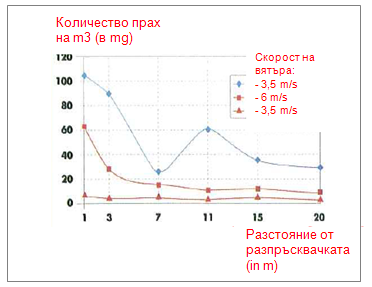 (Фигурата е взета от: Laudet, A. et al., 1999)Дрейф: 1% (очаквано в много лош случай, въз основа на измерванията на праха във въздуха като функция от разстоянието до обекта)(Фигурата е взета от: Laudet, A. et al., 1999)Дрейф: 1% (очаквано в много лош случай, въз основа на измерванията на праха във въздуха като функция от разстоянието до обекта)(Фигурата е взета от: Laudet, A. et al., 1999)Дрейф: 1% (очаквано в много лош случай, въз основа на измерванията на праха във въздуха като функция от разстоянието до обекта)(Фигурата е взета от: Laudet, A. et al., 1999)Дрейф: 1% (очаквано в много лош случай, въз основа на измерванията на праха във въздуха като функция от разстоянието до обекта)(Фигурата е взета от: Laudet, A. et al., 1999)Дрейф: 1% (очаквано в много лош случай, въз основа на измерванията на праха във въздуха като функция от разстоянието до обекта)(Фигурата е взета от: Laudet, A. et al., 1999)Използвани количестваИзползвани количестваИзползвани количестваИзползвани количестваИзползвани количестваИзползвани количестваCa(OH)22244 kg/ha2244 kg/ha2244 kg/ha2244 kg/ha2244 kg/haЧестота и продължителност на употребатаЧестота и продължителност на употребатаЧестота и продължителност на употребатаЧестота и продължителност на употребатаЧестота и продължителност на употребатаЧестота и продължителност на употребата1 ден/година (едно прилагане за една година). Позволено е многократно прилагане през годината, при положение че общото годишно количество от 2244 kg/ha не се надхвърля (CaOH2)1 ден/година (едно прилагане за една година). Позволено е многократно прилагане през годината, при положение че общото годишно количество от 2244 kg/ha не се надхвърля (CaOH2)1 ден/година (едно прилагане за една година). Позволено е многократно прилагане през годината, при положение че общото годишно количество от 2244 kg/ha не се надхвърля (CaOH2)1 ден/година (едно прилагане за една година). Позволено е многократно прилагане през годината, при положение че общото годишно количество от 2244 kg/ha не се надхвърля (CaOH2)1 ден/година (едно прилагане за една година). Позволено е многократно прилагане през годината, при положение че общото годишно количество от 2244 kg/ha не се надхвърля (CaOH2)1 ден/година (едно прилагане за една година). Позволено е многократно прилагане през годината, при положение че общото годишно количество от 2244 kg/ha не се надхвърля (CaOH2)Фактори на околната среда, които не се влияят от управлението на рискаФактори на околната среда, които не се влияят от управлението на рискаФактори на околната среда, които не се влияят от управлението на рискаФактори на околната среда, които не се влияят от управлението на рискаФактори на околната среда, които не се влияят от управлението на рискаФактори на околната среда, които не се влияят от управлението на рискаОбем на повърхностните води: 300 L/m² Площ на повърхността: 1 haОбем на повърхностните води: 300 L/m² Площ на повърхността: 1 haОбем на повърхностните води: 300 L/m² Площ на повърхността: 1 haОбем на повърхностните води: 300 L/m² Площ на повърхността: 1 haОбем на повърхностните води: 300 L/m² Площ на повърхността: 1 haОбем на повърхностните води: 300 L/m² Площ на повърхността: 1 haДруги дадени работни условия, които оказват влияние върху експозицията за околната средаДруги дадени работни условия, които оказват влияние върху експозицията за околната средаДруги дадени работни условия, които оказват влияние върху експозицията за околната средаДруги дадени работни условия, които оказват влияние върху експозицията за околната средаДруги дадени работни условия, които оказват влияние върху експозицията за околната средаДруги дадени работни условия, които оказват влияние върху експозицията за околната средаИзползване на продуктите на откритоДълбочина на смесване с почвата: 20 cmИзползване на продуктите на откритоДълбочина на смесване с почвата: 20 cmИзползване на продуктите на откритоДълбочина на смесване с почвата: 20 cmИзползване на продуктите на откритоДълбочина на смесване с почвата: 20 cmИзползване на продуктите на откритоДълбочина на смесване с почвата: 20 cmИзползване на продуктите на откритоДълбочина на смесване с почвата: 20 cmТехнически условия и мерки на ниво процес (източник) за предотвратяване на отделянеТехнически условия и мерки на ниво процес (източник) за предотвратяване на отделянеТехнически условия и мерки на ниво процес (източник) за предотвратяване на отделянеТехнически условия и мерки на ниво процес (източник) за предотвратяване на отделянеТехнически условия и мерки на ниво процес (източник) за предотвратяване на отделянеТехнически условия и мерки на ниво процес (източник) за предотвратяване на отделянеНяма директни отделяния в прилежащите повърхностни води.Няма директни отделяния в прилежащите повърхностни води.Няма директни отделяния в прилежащите повърхностни води.Няма директни отделяния в прилежащите повърхностни води.Няма директни отделяния в прилежащите повърхностни води.Няма директни отделяния в прилежащите повърхностни води.Технически условия и мерки за намаляване или ограничаване на отделянията, емисиите във въздуха и почватаТехнически условия и мерки за намаляване или ограничаване на отделянията, емисиите във въздуха и почватаТехнически условия и мерки за намаляване или ограничаване на отделянията, емисиите във въздуха и почватаТехнически условия и мерки за намаляване или ограничаване на отделянията, емисиите във въздуха и почватаТехнически условия и мерки за намаляване или ограничаване на отделянията, емисиите във въздуха и почватаТехнически условия и мерки за намаляване или ограничаване на отделянията, емисиите във въздуха и почватаДа се минимализира дрейфът.Да се минимализира дрейфът.Да се минимализира дрейфът.Да се минимализира дрейфът.Да се минимализира дрейфът.Да се минимализира дрейфът.Организационни мерки за предотвратяване/ограничаване на отделянето от обектаОрганизационни мерки за предотвратяване/ограничаване на отделянето от обектаОрганизационни мерки за предотвратяване/ограничаване на отделянето от обектаОрганизационни мерки за предотвратяване/ограничаване на отделянето от обектаОрганизационни мерки за предотвратяване/ограничаване на отделянето от обектаОрганизационни мерки за предотвратяване/ограничаване на отделянето от обектаВ съответствие с изискванията на добрата селскостопанска практика, селскостопанската почва следва да се анализира, преди прилагането на вар и степента на прилагане трябва да се съобрази с резултатите от анализа.В съответствие с изискванията на добрата селскостопанска практика, селскостопанската почва следва да се анализира, преди прилагането на вар и степента на прилагане трябва да се съобрази с резултатите от анализа.В съответствие с изискванията на добрата селскостопанска практика, селскостопанската почва следва да се анализира, преди прилагането на вар и степента на прилагане трябва да се съобрази с резултатите от анализа.В съответствие с изискванията на добрата селскостопанска практика, селскостопанската почва следва да се анализира, преди прилагането на вар и степента на прилагане трябва да се съобрази с резултатите от анализа.В съответствие с изискванията на добрата селскостопанска практика, селскостопанската почва следва да се анализира, преди прилагането на вар и степента на прилагане трябва да се съобрази с резултатите от анализа.В съответствие с изискванията на добрата селскостопанска практика, селскостопанската почва следва да се анализира, преди прилагането на вар и степента на прилагане трябва да се съобрази с резултатите от анализа.2.2 Контрол на експозицията за околната среда – отнася се само до третиране на почвата в гражданското строителство2.2 Контрол на експозицията за околната среда – отнася се само до третиране на почвата в гражданското строителство2.2 Контрол на експозицията за околната среда – отнася се само до третиране на почвата в гражданското строителство2.2 Контрол на експозицията за околната среда – отнася се само до третиране на почвата в гражданското строителство2.2 Контрол на експозицията за околната среда – отнася се само до третиране на почвата в гражданското строителство2.2 Контрол на експозицията за околната среда – отнася се само до третиране на почвата в гражданското строителствоХарактеристика на продуктаХарактеристика на продуктаХарактеристика на продуктаХарактеристика на продуктаХарактеристика на продуктаХарактеристика на продуктаДрейф: 1% (очаквано в много лош случай, въз основа на измерванията на праха във въздуха като функция от разстоянието до обекта) (Фигурата е взета от: Laudet, A. et al., 1999)Дрейф: 1% (очаквано в много лош случай, въз основа на измерванията на праха във въздуха като функция от разстоянието до обекта) (Фигурата е взета от: Laudet, A. et al., 1999)Дрейф: 1% (очаквано в много лош случай, въз основа на измерванията на праха във въздуха като функция от разстоянието до обекта) (Фигурата е взета от: Laudet, A. et al., 1999)Дрейф: 1% (очаквано в много лош случай, въз основа на измерванията на праха във въздуха като функция от разстоянието до обекта) (Фигурата е взета от: Laudet, A. et al., 1999)Дрейф: 1% (очаквано в много лош случай, въз основа на измерванията на праха във въздуха като функция от разстоянието до обекта) (Фигурата е взета от: Laudet, A. et al., 1999)Дрейф: 1% (очаквано в много лош случай, въз основа на измерванията на праха във въздуха като функция от разстоянието до обекта) (Фигурата е взета от: Laudet, A. et al., 1999)Използвани количестваИзползвани количестваИзползвани количестваИзползвани количестваИзползвани количестваИзползвани количестваCa(OH)2238 208 kg/ha238 208 kg/ha238 208 kg/ha238 208 kg/ha238 208 kg/haЧестота и продължителност на употребатаЧестота и продължителност на употребатаЧестота и продължителност на употребатаЧестота и продължителност на употребатаЧестота и продължителност на употребатаЧестота и продължителност на употребата1 ден/година и само веднъж в живота. Позволено е многократно прилагане през годината, при положение че общото годишно количество от 238 208 kg/ha не се надхвърля (CaOH2)1 ден/година и само веднъж в живота. Позволено е многократно прилагане през годината, при положение че общото годишно количество от 238 208 kg/ha не се надхвърля (CaOH2)1 ден/година и само веднъж в живота. Позволено е многократно прилагане през годината, при положение че общото годишно количество от 238 208 kg/ha не се надхвърля (CaOH2)1 ден/година и само веднъж в живота. Позволено е многократно прилагане през годината, при положение че общото годишно количество от 238 208 kg/ha не се надхвърля (CaOH2)1 ден/година и само веднъж в живота. Позволено е многократно прилагане през годината, при положение че общото годишно количество от 238 208 kg/ha не се надхвърля (CaOH2)1 ден/година и само веднъж в живота. Позволено е многократно прилагане през годината, при положение че общото годишно количество от 238 208 kg/ha не се надхвърля (CaOH2)Фактори на околната среда, които не се влияят от управлението на рискаФактори на околната среда, които не се влияят от управлението на рискаФактори на околната среда, които не се влияят от управлението на рискаФактори на околната среда, които не се влияят от управлението на рискаФактори на околната среда, които не се влияят от управлението на рискаФактори на околната среда, които не се влияят от управлението на рискаПлощ на повърхността: 1 haПлощ на повърхността: 1 haПлощ на повърхността: 1 haПлощ на повърхността: 1 haПлощ на повърхността: 1 haПлощ на повърхността: 1 haДруги дадени работни условия, които оказват влияние върху експозицията за околната средаДруги дадени работни условия, които оказват влияние върху експозицията за околната средаДруги дадени работни условия, които оказват влияние върху експозицията за околната средаДруги дадени работни условия, които оказват влияние върху експозицията за околната средаДруги дадени работни условия, които оказват влияние върху експозицията за околната средаДруги дадени работни условия, които оказват влияние върху експозицията за околната средаИзползване на продуктите на откритоДълбочина на смесване с почвата: 20 cmИзползване на продуктите на откритоДълбочина на смесване с почвата: 20 cmИзползване на продуктите на откритоДълбочина на смесване с почвата: 20 cmИзползване на продуктите на откритоДълбочина на смесване с почвата: 20 cmИзползване на продуктите на откритоДълбочина на смесване с почвата: 20 cmИзползване на продуктите на откритоДълбочина на смесване с почвата: 20 cmТехнически условия и мерки на ниво процес (източник) за предотвратяване на отделянеТехнически условия и мерки на ниво процес (източник) за предотвратяване на отделянеТехнически условия и мерки на ниво процес (източник) за предотвратяване на отделянеТехнически условия и мерки на ниво процес (източник) за предотвратяване на отделянеТехнически условия и мерки на ниво процес (източник) за предотвратяване на отделянеТехнически условия и мерки на ниво процес (източник) за предотвратяване на отделянеВарта се прилага само към почвата в техносферата, преди построяването на пътища. Няма директни отделяния в прилежащите повърхностни води.Варта се прилага само към почвата в техносферата, преди построяването на пътища. Няма директни отделяния в прилежащите повърхностни води.Варта се прилага само към почвата в техносферата, преди построяването на пътища. Няма директни отделяния в прилежащите повърхностни води.Варта се прилага само към почвата в техносферата, преди построяването на пътища. Няма директни отделяния в прилежащите повърхностни води.Варта се прилага само към почвата в техносферата, преди построяването на пътища. Няма директни отделяния в прилежащите повърхностни води.Варта се прилага само към почвата в техносферата, преди построяването на пътища. Няма директни отделяния в прилежащите повърхностни води.Технически условия на обекта и мерки за намаляване или ограничаване на отделянията, емисиите във въздуха и почватаТехнически условия на обекта и мерки за намаляване или ограничаване на отделянията, емисиите във въздуха и почватаТехнически условия на обекта и мерки за намаляване или ограничаване на отделянията, емисиите във въздуха и почватаТехнически условия на обекта и мерки за намаляване или ограничаване на отделянията, емисиите във въздуха и почватаТехнически условия на обекта и мерки за намаляване или ограничаване на отделянията, емисиите във въздуха и почватаТехнически условия на обекта и мерки за намаляване или ограничаване на отделянията, емисиите във въздуха и почватаДа се минимализира дрейфът.Да се минимализира дрейфът.Да се минимализира дрейфът.Да се минимализира дрейфът.Да се минимализира дрейфът.Да се минимализира дрейфът.3. Оценка на експозицията и референция на източника3. Оценка на експозицията и референция на източника3. Оценка на експозицията и референция на източника3. Оценка на експозицията и референция на източника3. Оценка на експозицията и референция на източника3. Оценка на експозицията и референция на източникаПрофесионална експозицияПрофесионална експозицияПрофесионална експозицияПрофесионална експозицияПрофесионална експозицияПрофесионална експозицияИнструментът за оценка на експозицията MEASE се използва за оценка на експозицията при вдишване. Съотношението на характеризиране на риска (RCR) еотношение на прецизната оценка на експозицията и съответното DNEL (получено безопасно ниво) и трябва да бъде под 1, за да показва безопасна употреба. За експозицията при вдишване, RCR се основава на DNEL за Ca(OH)2 от 1 mg/m³ (като вдъхван прах) и съответната очаквана оценка на експозиция на вдишване, получена с помощта на MEASE (като вдъхван прах). По този начин, RCR включва една допълнителна граница на сигурност, тъй като вдишаната фракция е подфракция на вдишваната фракция, съгласно EN 481.Инструментът за оценка на експозицията MEASE се използва за оценка на експозицията при вдишване. Съотношението на характеризиране на риска (RCR) еотношение на прецизната оценка на експозицията и съответното DNEL (получено безопасно ниво) и трябва да бъде под 1, за да показва безопасна употреба. За експозицията при вдишване, RCR се основава на DNEL за Ca(OH)2 от 1 mg/m³ (като вдъхван прах) и съответната очаквана оценка на експозиция на вдишване, получена с помощта на MEASE (като вдъхван прах). По този начин, RCR включва една допълнителна граница на сигурност, тъй като вдишаната фракция е подфракция на вдишваната фракция, съгласно EN 481.Инструментът за оценка на експозицията MEASE се използва за оценка на експозицията при вдишване. Съотношението на характеризиране на риска (RCR) еотношение на прецизната оценка на експозицията и съответното DNEL (получено безопасно ниво) и трябва да бъде под 1, за да показва безопасна употреба. За експозицията при вдишване, RCR се основава на DNEL за Ca(OH)2 от 1 mg/m³ (като вдъхван прах) и съответната очаквана оценка на експозиция на вдишване, получена с помощта на MEASE (като вдъхван прах). По този начин, RCR включва една допълнителна граница на сигурност, тъй като вдишаната фракция е подфракция на вдишваната фракция, съгласно EN 481.Инструментът за оценка на експозицията MEASE се използва за оценка на експозицията при вдишване. Съотношението на характеризиране на риска (RCR) еотношение на прецизната оценка на експозицията и съответното DNEL (получено безопасно ниво) и трябва да бъде под 1, за да показва безопасна употреба. За експозицията при вдишване, RCR се основава на DNEL за Ca(OH)2 от 1 mg/m³ (като вдъхван прах) и съответната очаквана оценка на експозиция на вдишване, получена с помощта на MEASE (като вдъхван прах). По този начин, RCR включва една допълнителна граница на сигурност, тъй като вдишаната фракция е подфракция на вдишваната фракция, съгласно EN 481.Инструментът за оценка на експозицията MEASE се използва за оценка на експозицията при вдишване. Съотношението на характеризиране на риска (RCR) еотношение на прецизната оценка на експозицията и съответното DNEL (получено безопасно ниво) и трябва да бъде под 1, за да показва безопасна употреба. За експозицията при вдишване, RCR се основава на DNEL за Ca(OH)2 от 1 mg/m³ (като вдъхван прах) и съответната очаквана оценка на експозиция на вдишване, получена с помощта на MEASE (като вдъхван прах). По този начин, RCR включва една допълнителна граница на сигурност, тъй като вдишаната фракция е подфракция на вдишваната фракция, съгласно EN 481.Инструментът за оценка на експозицията MEASE се използва за оценка на експозицията при вдишване. Съотношението на характеризиране на риска (RCR) еотношение на прецизната оценка на експозицията и съответното DNEL (получено безопасно ниво) и трябва да бъде под 1, за да показва безопасна употреба. За експозицията при вдишване, RCR се основава на DNEL за Ca(OH)2 от 1 mg/m³ (като вдъхван прах) и съответната очаквана оценка на експозиция на вдишване, получена с помощта на MEASE (като вдъхван прах). По този начин, RCR включва една допълнителна граница на сигурност, тъй като вдишаната фракция е подфракция на вдишваната фракция, съгласно EN 481.PROCМетодология, използвана за оценка на експозицията при вдишванеОценка на експозиция при вдишване (RCR)Методология, използвана за оценка на дермалната експозицияМетодология, използвана за оценка на дермалната експозицияОценка при дермална експозиция (RCR)PROC 2, 3, 4, 5, 8a, 8b, 9, 10, 11, 12, 13, 15, 16, 17, 18, 19MEASE< 1 mg/m³ 
(<0,001 – 0,6)Тъй като Ca(OH)2 се класифицира като дразнещо кожата, дермалната експозиция трябва да се минимализира до технически оправданото. Не е получен DNEL за дермалните ефекти. Така че дермалната експозиция не се оценява в този сценарий на експозиция.Тъй като Ca(OH)2 се класифицира като дразнещо кожата, дермалната експозиция трябва да се минимализира до технически оправданото. Не е получен DNEL за дермалните ефекти. Така че дермалната експозиция не се оценява в този сценарий на експозиция.Тъй като Ca(OH)2 се класифицира като дразнещо кожата, дермалната експозиция трябва да се минимализира до технически оправданото. Не е получен DNEL за дермалните ефекти. Така че дермалната експозиция не се оценява в този сценарий на експозиция.Експозицията за околната среда за целите на защита на селскостопанската почваЕкспозицията за околната среда за целите на защита на селскостопанската почваЕкспозицията за околната среда за целите на защита на селскостопанската почваЕкспозицията за околната среда за целите на защита на селскостопанската почваЕкспозицията за околната среда за целите на защита на селскостопанската почваЕкспозицията за околната среда за целите на защита на селскостопанската почваИзчислението PEC за подпочвените и повърхностните води се основава на групата почви FOCUS (FOCUS, 1996) и на проекто-ръководството за изчисляване на предполагаемите нива на концентрация (PEC) на препаратите за защита на растенията в почвата, подпочвените води, повърхностните води и седиментите (Kloskowksi et al., 1999). Моделиращият инструмент FOCUS/EXPOSIT е предпочетен пред EUSES, тъй като той е по-подходящ за свързани със селското стопанство и близките му области приложения; в този случай изчисленията включват в моделирането и параметри като дрейфа. FOCUS е модел, разработен типично за биоцидни приложения, като допълнителна разработка на немския модел EXPOSIT 1.0, при който параметри като дрейфа могат да бъдат подобрени в зависимост от събраната информация: веднъж приложено към почвата, Ca(OH)2 може действително да мигрира към повърхностните води, чрез дрейфа.Изчислението PEC за подпочвените и повърхностните води се основава на групата почви FOCUS (FOCUS, 1996) и на проекто-ръководството за изчисляване на предполагаемите нива на концентрация (PEC) на препаратите за защита на растенията в почвата, подпочвените води, повърхностните води и седиментите (Kloskowksi et al., 1999). Моделиращият инструмент FOCUS/EXPOSIT е предпочетен пред EUSES, тъй като той е по-подходящ за свързани със селското стопанство и близките му области приложения; в този случай изчисленията включват в моделирането и параметри като дрейфа. FOCUS е модел, разработен типично за биоцидни приложения, като допълнителна разработка на немския модел EXPOSIT 1.0, при който параметри като дрейфа могат да бъдат подобрени в зависимост от събраната информация: веднъж приложено към почвата, Ca(OH)2 може действително да мигрира към повърхностните води, чрез дрейфа.Изчислението PEC за подпочвените и повърхностните води се основава на групата почви FOCUS (FOCUS, 1996) и на проекто-ръководството за изчисляване на предполагаемите нива на концентрация (PEC) на препаратите за защита на растенията в почвата, подпочвените води, повърхностните води и седиментите (Kloskowksi et al., 1999). Моделиращият инструмент FOCUS/EXPOSIT е предпочетен пред EUSES, тъй като той е по-подходящ за свързани със селското стопанство и близките му области приложения; в този случай изчисленията включват в моделирането и параметри като дрейфа. FOCUS е модел, разработен типично за биоцидни приложения, като допълнителна разработка на немския модел EXPOSIT 1.0, при който параметри като дрейфа могат да бъдат подобрени в зависимост от събраната информация: веднъж приложено към почвата, Ca(OH)2 може действително да мигрира към повърхностните води, чрез дрейфа.Изчислението PEC за подпочвените и повърхностните води се основава на групата почви FOCUS (FOCUS, 1996) и на проекто-ръководството за изчисляване на предполагаемите нива на концентрация (PEC) на препаратите за защита на растенията в почвата, подпочвените води, повърхностните води и седиментите (Kloskowksi et al., 1999). Моделиращият инструмент FOCUS/EXPOSIT е предпочетен пред EUSES, тъй като той е по-подходящ за свързани със селското стопанство и близките му области приложения; в този случай изчисленията включват в моделирането и параметри като дрейфа. FOCUS е модел, разработен типично за биоцидни приложения, като допълнителна разработка на немския модел EXPOSIT 1.0, при който параметри като дрейфа могат да бъдат подобрени в зависимост от събраната информация: веднъж приложено към почвата, Ca(OH)2 може действително да мигрира към повърхностните води, чрез дрейфа.Изчислението PEC за подпочвените и повърхностните води се основава на групата почви FOCUS (FOCUS, 1996) и на проекто-ръководството за изчисляване на предполагаемите нива на концентрация (PEC) на препаратите за защита на растенията в почвата, подпочвените води, повърхностните води и седиментите (Kloskowksi et al., 1999). Моделиращият инструмент FOCUS/EXPOSIT е предпочетен пред EUSES, тъй като той е по-подходящ за свързани със селското стопанство и близките му области приложения; в този случай изчисленията включват в моделирането и параметри като дрейфа. FOCUS е модел, разработен типично за биоцидни приложения, като допълнителна разработка на немския модел EXPOSIT 1.0, при който параметри като дрейфа могат да бъдат подобрени в зависимост от събраната информация: веднъж приложено към почвата, Ca(OH)2 може действително да мигрира към повърхностните води, чрез дрейфа.Изчислението PEC за подпочвените и повърхностните води се основава на групата почви FOCUS (FOCUS, 1996) и на проекто-ръководството за изчисляване на предполагаемите нива на концентрация (PEC) на препаратите за защита на растенията в почвата, подпочвените води, повърхностните води и седиментите (Kloskowksi et al., 1999). Моделиращият инструмент FOCUS/EXPOSIT е предпочетен пред EUSES, тъй като той е по-подходящ за свързани със селското стопанство и близките му области приложения; в този случай изчисленията включват в моделирането и параметри като дрейфа. FOCUS е модел, разработен типично за биоцидни приложения, като допълнителна разработка на немския модел EXPOSIT 1.0, при който параметри като дрейфа могат да бъдат подобрени в зависимост от събраната информация: веднъж приложено към почвата, Ca(OH)2 може действително да мигрира към повърхностните води, чрез дрейфа.Емисии в околната средаВижте използваните количестваВижте използваните количестваВижте използваните количестваВижте използваните количестваВижте използваните количестваКонцентрация на експозицията в отпадните води на ППСОВИрелевантно за защита на селскостопанската почваИрелевантно за защита на селскостопанската почваИрелевантно за защита на селскостопанската почваИрелевантно за защита на селскостопанската почваИрелевантно за защита на селскостопанската почваКонцентрация на експозицията във водно-пелагична камераВеществоPEC (ug/L)PNEC (ug/L)PNEC (ug/L)RCRКонцентрация на експозицията във водно-пелагична камераCa(OH)27,484904900,015Концентрация на експозицията в седиментитеКакто беше описано по-горе, не се очаква експозиция на повърхностните води, нито на седиментите. Нещо повече, в естествените води хидроксидните йони влизат в реакция с HCO3–, в резултатна която се получава вода и CO32-. CO32- поражда CaCO3 чрез реакция с Ca2+. Калциевият карбонат се утаява и се отлага като седимент. Калциевият карбонат е слабо разтворим и е съставна част на естествената почва.Както беше описано по-горе, не се очаква експозиция на повърхностните води, нито на седиментите. Нещо повече, в естествените води хидроксидните йони влизат в реакция с HCO3–, в резултатна която се получава вода и CO32-. CO32- поражда CaCO3 чрез реакция с Ca2+. Калциевият карбонат се утаява и се отлага като седимент. Калциевият карбонат е слабо разтворим и е съставна част на естествената почва.Както беше описано по-горе, не се очаква експозиция на повърхностните води, нито на седиментите. Нещо повече, в естествените води хидроксидните йони влизат в реакция с HCO3–, в резултатна която се получава вода и CO32-. CO32- поражда CaCO3 чрез реакция с Ca2+. Калциевият карбонат се утаява и се отлага като седимент. Калциевият карбонат е слабо разтворим и е съставна част на естествената почва.Както беше описано по-горе, не се очаква експозиция на повърхностните води, нито на седиментите. Нещо повече, в естествените води хидроксидните йони влизат в реакция с HCO3–, в резултатна която се получава вода и CO32-. CO32- поражда CaCO3 чрез реакция с Ca2+. Калциевият карбонат се утаява и се отлага като седимент. Калциевият карбонат е слабо разтворим и е съставна част на естествената почва.Както беше описано по-горе, не се очаква експозиция на повърхностните води, нито на седиментите. Нещо повече, в естествените води хидроксидните йони влизат в реакция с HCO3–, в резултатна която се получава вода и CO32-. CO32- поражда CaCO3 чрез реакция с Ca2+. Калциевият карбонат се утаява и се отлага като седимент. Калциевият карбонат е слабо разтворим и е съставна част на естествената почва.Концентрация на експозицията в почвата и подпочвените водиВеществоPEC (mg/L)PNEC (mg/L)PNEC (mg/L)RCRКонцентрация на експозицията в почвата и подпочвените водиCa(OH)2660108010800,61Концентрация на експозицията в атмосфератаТази точка е ирелевантна. Ca(OH)2 не е летливо. Парното налягане е под 10–5 Pa.Тази точка е ирелевантна. Ca(OH)2 не е летливо. Парното налягане е под 10–5 Pa.Тази точка е ирелевантна. Ca(OH)2 не е летливо. Парното налягане е под 10–5 Pa.Тази точка е ирелевантна. Ca(OH)2 не е летливо. Парното налягане е под 10–5 Pa.Тази точка е ирелевантна. Ca(OH)2 не е летливо. Парното налягане е под 10–5 Pa.Концентрация на експозицията, засягаща хранителната верига (вторично отравяне)Тази точка е ирелевантна, понеже Ca(OH)2 могат са се приемат за присъстващи навсякъде и основни в околната среда. Разглежданите начини на използване не оказват значително влияние върху разпространението на съставките (Ca2+ и OH-) в околната среда.Тази точка е ирелевантна, понеже Ca(OH)2 могат са се приемат за присъстващи навсякъде и основни в околната среда. Разглежданите начини на използване не оказват значително влияние върху разпространението на съставките (Ca2+ и OH-) в околната среда.Тази точка е ирелевантна, понеже Ca(OH)2 могат са се приемат за присъстващи навсякъде и основни в околната среда. Разглежданите начини на използване не оказват значително влияние върху разпространението на съставките (Ca2+ и OH-) в околната среда.Тази точка е ирелевантна, понеже Ca(OH)2 могат са се приемат за присъстващи навсякъде и основни в околната среда. Разглежданите начини на използване не оказват значително влияние върху разпространението на съставките (Ca2+ и OH-) в околната среда.Тази точка е ирелевантна, понеже Ca(OH)2 могат са се приемат за присъстващи навсякъде и основни в околната среда. Разглежданите начини на използване не оказват значително влияние върху разпространението на съставките (Ca2+ и OH-) в околната среда.Експозицията за околната среда – третиране на почвата в гражданското строителствоЕкспозицията за околната среда – третиране на почвата в гражданското строителствоЕкспозицията за околната среда – третиране на почвата в гражданското строителствоЕкспозицията за околната среда – третиране на почвата в гражданското строителствоЕкспозицията за околната среда – третиране на почвата в гражданското строителствоЕкспозицията за околната среда – третиране на почвата в гражданското строителствоСценарият за третиране на почвата в гражданското строителство се основава на сценария за границата на пътя. На специална техническа среща за границата на пътя (Испра, 5 септември 2003 г.), Страните-членки на ЕС и представителите на бранша приеха дефиниция за „техносферата на пътя“. Техносферата на пътя може да се определи като „инженерната среда, която изпълнява геотехническите функции на пътя във връзка с неговата конструкция, експлоатация и поддръжка, вкл. инсталациите за осигуряване на неговата безопасност и управление на оттичащите се води. Тази техно сфера, която включва твърдия и мекия банкет на пътя, вертикално се определя от водоносния хоризонт. Пътните власти носят отговорността за тази пътна техносфера, в т.ч. и за пътната безопасност, укрепването на пътя, предотвратяване на замърсяването и управление на водите“. Следователно пътната техносфера е изключена от крайната оценка на риска за целите на съществуващите/новите разпоредби за веществата. Таргет зоната е зоната извън техносферата, за която се отнася оценката на риска за околната среда.Изчислението PEC за почвите се основава на групата почви FOCUS (FOCUS, 1996) и на проекто-ръководството за изчисляване на предполагаемите нива на концентрация (PEC) на препаратите за защита на растенията в почвата, подпочвените води, повърхностните води и седиментите (Kloskowksi et al., 1999). Моделиращият инструмент FOCUS/EXPOSIT е предпочетен пред EUSES, тъй като той е по-подходящ за свързани със селското стопанство и близките му области приложения; в този случай изчисленията включват в моделирането и параметри като дрейфа. FOCUS е модел, разработен типично за биоцидни приложения, като допълнителна разработка на немския модел EXPOSIT 1.0, при който параметри като дрейфа могат да бъдат подобрени в зависимост от събраната информация.Сценарият за третиране на почвата в гражданското строителство се основава на сценария за границата на пътя. На специална техническа среща за границата на пътя (Испра, 5 септември 2003 г.), Страните-членки на ЕС и представителите на бранша приеха дефиниция за „техносферата на пътя“. Техносферата на пътя може да се определи като „инженерната среда, която изпълнява геотехническите функции на пътя във връзка с неговата конструкция, експлоатация и поддръжка, вкл. инсталациите за осигуряване на неговата безопасност и управление на оттичащите се води. Тази техно сфера, която включва твърдия и мекия банкет на пътя, вертикално се определя от водоносния хоризонт. Пътните власти носят отговорността за тази пътна техносфера, в т.ч. и за пътната безопасност, укрепването на пътя, предотвратяване на замърсяването и управление на водите“. Следователно пътната техносфера е изключена от крайната оценка на риска за целите на съществуващите/новите разпоредби за веществата. Таргет зоната е зоната извън техносферата, за която се отнася оценката на риска за околната среда.Изчислението PEC за почвите се основава на групата почви FOCUS (FOCUS, 1996) и на проекто-ръководството за изчисляване на предполагаемите нива на концентрация (PEC) на препаратите за защита на растенията в почвата, подпочвените води, повърхностните води и седиментите (Kloskowksi et al., 1999). Моделиращият инструмент FOCUS/EXPOSIT е предпочетен пред EUSES, тъй като той е по-подходящ за свързани със селското стопанство и близките му области приложения; в този случай изчисленията включват в моделирането и параметри като дрейфа. FOCUS е модел, разработен типично за биоцидни приложения, като допълнителна разработка на немския модел EXPOSIT 1.0, при който параметри като дрейфа могат да бъдат подобрени в зависимост от събраната информация.Сценарият за третиране на почвата в гражданското строителство се основава на сценария за границата на пътя. На специална техническа среща за границата на пътя (Испра, 5 септември 2003 г.), Страните-членки на ЕС и представителите на бранша приеха дефиниция за „техносферата на пътя“. Техносферата на пътя може да се определи като „инженерната среда, която изпълнява геотехническите функции на пътя във връзка с неговата конструкция, експлоатация и поддръжка, вкл. инсталациите за осигуряване на неговата безопасност и управление на оттичащите се води. Тази техно сфера, която включва твърдия и мекия банкет на пътя, вертикално се определя от водоносния хоризонт. Пътните власти носят отговорността за тази пътна техносфера, в т.ч. и за пътната безопасност, укрепването на пътя, предотвратяване на замърсяването и управление на водите“. Следователно пътната техносфера е изключена от крайната оценка на риска за целите на съществуващите/новите разпоредби за веществата. Таргет зоната е зоната извън техносферата, за която се отнася оценката на риска за околната среда.Изчислението PEC за почвите се основава на групата почви FOCUS (FOCUS, 1996) и на проекто-ръководството за изчисляване на предполагаемите нива на концентрация (PEC) на препаратите за защита на растенията в почвата, подпочвените води, повърхностните води и седиментите (Kloskowksi et al., 1999). Моделиращият инструмент FOCUS/EXPOSIT е предпочетен пред EUSES, тъй като той е по-подходящ за свързани със селското стопанство и близките му области приложения; в този случай изчисленията включват в моделирането и параметри като дрейфа. FOCUS е модел, разработен типично за биоцидни приложения, като допълнителна разработка на немския модел EXPOSIT 1.0, при който параметри като дрейфа могат да бъдат подобрени в зависимост от събраната информация.Сценарият за третиране на почвата в гражданското строителство се основава на сценария за границата на пътя. На специална техническа среща за границата на пътя (Испра, 5 септември 2003 г.), Страните-членки на ЕС и представителите на бранша приеха дефиниция за „техносферата на пътя“. Техносферата на пътя може да се определи като „инженерната среда, която изпълнява геотехническите функции на пътя във връзка с неговата конструкция, експлоатация и поддръжка, вкл. инсталациите за осигуряване на неговата безопасност и управление на оттичащите се води. Тази техно сфера, която включва твърдия и мекия банкет на пътя, вертикално се определя от водоносния хоризонт. Пътните власти носят отговорността за тази пътна техносфера, в т.ч. и за пътната безопасност, укрепването на пътя, предотвратяване на замърсяването и управление на водите“. Следователно пътната техносфера е изключена от крайната оценка на риска за целите на съществуващите/новите разпоредби за веществата. Таргет зоната е зоната извън техносферата, за която се отнася оценката на риска за околната среда.Изчислението PEC за почвите се основава на групата почви FOCUS (FOCUS, 1996) и на проекто-ръководството за изчисляване на предполагаемите нива на концентрация (PEC) на препаратите за защита на растенията в почвата, подпочвените води, повърхностните води и седиментите (Kloskowksi et al., 1999). Моделиращият инструмент FOCUS/EXPOSIT е предпочетен пред EUSES, тъй като той е по-подходящ за свързани със селското стопанство и близките му области приложения; в този случай изчисленията включват в моделирането и параметри като дрейфа. FOCUS е модел, разработен типично за биоцидни приложения, като допълнителна разработка на немския модел EXPOSIT 1.0, при който параметри като дрейфа могат да бъдат подобрени в зависимост от събраната информация.Сценарият за третиране на почвата в гражданското строителство се основава на сценария за границата на пътя. На специална техническа среща за границата на пътя (Испра, 5 септември 2003 г.), Страните-членки на ЕС и представителите на бранша приеха дефиниция за „техносферата на пътя“. Техносферата на пътя може да се определи като „инженерната среда, която изпълнява геотехническите функции на пътя във връзка с неговата конструкция, експлоатация и поддръжка, вкл. инсталациите за осигуряване на неговата безопасност и управление на оттичащите се води. Тази техно сфера, която включва твърдия и мекия банкет на пътя, вертикално се определя от водоносния хоризонт. Пътните власти носят отговорността за тази пътна техносфера, в т.ч. и за пътната безопасност, укрепването на пътя, предотвратяване на замърсяването и управление на водите“. Следователно пътната техносфера е изключена от крайната оценка на риска за целите на съществуващите/новите разпоредби за веществата. Таргет зоната е зоната извън техносферата, за която се отнася оценката на риска за околната среда.Изчислението PEC за почвите се основава на групата почви FOCUS (FOCUS, 1996) и на проекто-ръководството за изчисляване на предполагаемите нива на концентрация (PEC) на препаратите за защита на растенията в почвата, подпочвените води, повърхностните води и седиментите (Kloskowksi et al., 1999). Моделиращият инструмент FOCUS/EXPOSIT е предпочетен пред EUSES, тъй като той е по-подходящ за свързани със селското стопанство и близките му области приложения; в този случай изчисленията включват в моделирането и параметри като дрейфа. FOCUS е модел, разработен типично за биоцидни приложения, като допълнителна разработка на немския модел EXPOSIT 1.0, при който параметри като дрейфа могат да бъдат подобрени в зависимост от събраната информация.Сценарият за третиране на почвата в гражданското строителство се основава на сценария за границата на пътя. На специална техническа среща за границата на пътя (Испра, 5 септември 2003 г.), Страните-членки на ЕС и представителите на бранша приеха дефиниция за „техносферата на пътя“. Техносферата на пътя може да се определи като „инженерната среда, която изпълнява геотехническите функции на пътя във връзка с неговата конструкция, експлоатация и поддръжка, вкл. инсталациите за осигуряване на неговата безопасност и управление на оттичащите се води. Тази техно сфера, която включва твърдия и мекия банкет на пътя, вертикално се определя от водоносния хоризонт. Пътните власти носят отговорността за тази пътна техносфера, в т.ч. и за пътната безопасност, укрепването на пътя, предотвратяване на замърсяването и управление на водите“. Следователно пътната техносфера е изключена от крайната оценка на риска за целите на съществуващите/новите разпоредби за веществата. Таргет зоната е зоната извън техносферата, за която се отнася оценката на риска за околната среда.Изчислението PEC за почвите се основава на групата почви FOCUS (FOCUS, 1996) и на проекто-ръководството за изчисляване на предполагаемите нива на концентрация (PEC) на препаратите за защита на растенията в почвата, подпочвените води, повърхностните води и седиментите (Kloskowksi et al., 1999). Моделиращият инструмент FOCUS/EXPOSIT е предпочетен пред EUSES, тъй като той е по-подходящ за свързани със селското стопанство и близките му области приложения; в този случай изчисленията включват в моделирането и параметри като дрейфа. FOCUS е модел, разработен типично за биоцидни приложения, като допълнителна разработка на немския модел EXPOSIT 1.0, при който параметри като дрейфа могат да бъдат подобрени в зависимост от събраната информация.Емисии в околната средаВижте използваните количестваВижте използваните количестваВижте използваните количестваВижте използваните количестваВижте използваните количестваКонцентрация на експозицията в отпадните води на ППСОВИрелевантно за сценария за границата на пътяИрелевантно за сценария за границата на пътяИрелевантно за сценария за границата на пътяИрелевантно за сценария за границата на пътяИрелевантно за сценария за границата на пътяКонцентрация на експозицията във водно-пелагична камераИрелевантно за сценария за границата на пътяИрелевантно за сценария за границата на пътяИрелевантно за сценария за границата на пътяИрелевантно за сценария за границата на пътяИрелевантно за сценария за границата на пътяКонцентрация на експозицията в седиментитеИрелевантно за сценария за границата на пътяИрелевантно за сценария за границата на пътяИрелевантно за сценария за границата на пътяИрелевантно за сценария за границата на пътяИрелевантно за сценария за границата на пътяКонцентрация на експозицията в почвата и подпочвените водиВеществоPEC (mg/L)PNEC (mg/L)PNEC (mg/L)RCRКонцентрация на експозицията в почвата и подпочвените водиCa(OH)2701108010800,65Концентрация на експозицията в атмосфератаТази точка е ирелевантна. Ca(OH)2 не е летливо. Парното налягане е под 10–5 Pa.Тази точка е ирелевантна. Ca(OH)2 не е летливо. Парното налягане е под 10–5 Pa.Тази точка е ирелевантна. Ca(OH)2 не е летливо. Парното налягане е под 10–5 Pa.Тази точка е ирелевантна. Ca(OH)2 не е летливо. Парното налягане е под 10–5 Pa.Тази точка е ирелевантна. Ca(OH)2 не е летливо. Парното налягане е под 10–5 Pa.Концентрация на експозицията, засягаща хранителната верига (вторично отравяне)Тази точка е ирелевантна, понеже калцият може да се приеме за присъстващ навсякъде и основен елемент на околната среда. Разглежданите начини на използване не оказват значително влияние върху разпространението на съставките (Ca2+ и OH-) в околната среда.Тази точка е ирелевантна, понеже калцият може да се приеме за присъстващ навсякъде и основен елемент на околната среда. Разглежданите начини на използване не оказват значително влияние върху разпространението на съставките (Ca2+ и OH-) в околната среда.Тази точка е ирелевантна, понеже калцият може да се приеме за присъстващ навсякъде и основен елемент на околната среда. Разглежданите начини на използване не оказват значително влияние върху разпространението на съставките (Ca2+ и OH-) в околната среда.Тази точка е ирелевантна, понеже калцият може да се приеме за присъстващ навсякъде и основен елемент на околната среда. Разглежданите начини на използване не оказват значително влияние върху разпространението на съставките (Ca2+ и OH-) в околната среда.Тази точка е ирелевантна, понеже калцият може да се приеме за присъстващ навсякъде и основен елемент на околната среда. Разглежданите начини на използване не оказват значително влияние върху разпространението на съставките (Ca2+ и OH-) в околната среда.Експозиция за околната среда при други начини на употребаЕкспозиция за околната среда при други начини на употребаЕкспозиция за околната среда при други начини на употребаЕкспозиция за околната среда при други начини на употребаЕкспозиция за околната среда при други начини на употребаЕкспозиция за околната среда при други начини на употребаЗа всички други начини на употреба не се извършва количествена оценка на експозицията за околната среда, понежеРаботни условия и мерките за управление на риска не са толкова строги, както при защита на селскостопанската почва или третирането на почвата при гражданското строителствоВарта е ингредиент и химически е свързана в матрица. Отделянията са незначителни и недостатъчни да предизвикат промяна на pH в почвата, отходните и повърхностните водиВарта се използва специално за отделяне на свободен от CO2 въздух за дишане, при реакция с CO2. Този начин на употреба се отнася само до въздушния компонент на околната среда, където се използват характеристиките на варта Неутрализацията/промяната на pH е целта на процеса и не се наблюдават допълнителни, нежелателни въздействия. За всички други начини на употреба не се извършва количествена оценка на експозицията за околната среда, понежеРаботни условия и мерките за управление на риска не са толкова строги, както при защита на селскостопанската почва или третирането на почвата при гражданското строителствоВарта е ингредиент и химически е свързана в матрица. Отделянията са незначителни и недостатъчни да предизвикат промяна на pH в почвата, отходните и повърхностните водиВарта се използва специално за отделяне на свободен от CO2 въздух за дишане, при реакция с CO2. Този начин на употреба се отнася само до въздушния компонент на околната среда, където се използват характеристиките на варта Неутрализацията/промяната на pH е целта на процеса и не се наблюдават допълнителни, нежелателни въздействия. За всички други начини на употреба не се извършва количествена оценка на експозицията за околната среда, понежеРаботни условия и мерките за управление на риска не са толкова строги, както при защита на селскостопанската почва или третирането на почвата при гражданското строителствоВарта е ингредиент и химически е свързана в матрица. Отделянията са незначителни и недостатъчни да предизвикат промяна на pH в почвата, отходните и повърхностните водиВарта се използва специално за отделяне на свободен от CO2 въздух за дишане, при реакция с CO2. Този начин на употреба се отнася само до въздушния компонент на околната среда, където се използват характеристиките на варта Неутрализацията/промяната на pH е целта на процеса и не се наблюдават допълнителни, нежелателни въздействия. За всички други начини на употреба не се извършва количествена оценка на експозицията за околната среда, понежеРаботни условия и мерките за управление на риска не са толкова строги, както при защита на селскостопанската почва или третирането на почвата при гражданското строителствоВарта е ингредиент и химически е свързана в матрица. Отделянията са незначителни и недостатъчни да предизвикат промяна на pH в почвата, отходните и повърхностните водиВарта се използва специално за отделяне на свободен от CO2 въздух за дишане, при реакция с CO2. Този начин на употреба се отнася само до въздушния компонент на околната среда, където се използват характеристиките на варта Неутрализацията/промяната на pH е целта на процеса и не се наблюдават допълнителни, нежелателни въздействия. За всички други начини на употреба не се извършва количествена оценка на експозицията за околната среда, понежеРаботни условия и мерките за управление на риска не са толкова строги, както при защита на селскостопанската почва или третирането на почвата при гражданското строителствоВарта е ингредиент и химически е свързана в матрица. Отделянията са незначителни и недостатъчни да предизвикат промяна на pH в почвата, отходните и повърхностните водиВарта се използва специално за отделяне на свободен от CO2 въздух за дишане, при реакция с CO2. Този начин на употреба се отнася само до въздушния компонент на околната среда, където се използват характеристиките на варта Неутрализацията/промяната на pH е целта на процеса и не се наблюдават допълнителни, нежелателни въздействия. За всички други начини на употреба не се извършва количествена оценка на експозицията за околната среда, понежеРаботни условия и мерките за управление на риска не са толкова строги, както при защита на селскостопанската почва или третирането на почвата при гражданското строителствоВарта е ингредиент и химически е свързана в матрица. Отделянията са незначителни и недостатъчни да предизвикат промяна на pH в почвата, отходните и повърхностните водиВарта се използва специално за отделяне на свободен от CO2 въздух за дишане, при реакция с CO2. Този начин на употреба се отнася само до въздушния компонент на околната среда, където се използват характеристиките на варта Неутрализацията/промяната на pH е целта на процеса и не се наблюдават допълнителни, нежелателни въздействия. 4. Ръководство за ПВ за оценка, дали работи в рамките на ES4. Ръководство за ПВ за оценка, дали работи в рамките на ES4. Ръководство за ПВ за оценка, дали работи в рамките на ES4. Ръководство за ПВ за оценка, дали работи в рамките на ES4. Ръководство за ПВ за оценка, дали работи в рамките на ES4. Ръководство за ПВ за оценка, дали работи в рамките на ESПВ работи в рамките на ES, ако или предложените по-горе мерки за управление на риска се спазват, или потребителите надолу по веригата могат сами да покажат, че техните работни условия и прилагани мерки за управление на риска са адекватни. Това е така, ако могат да докажат, че ограничават експозицията при вдишване и дермалната експозиция до нива, по-ниски от съответното DNEL (при положение че процесите и дейностите под въпрос се покриват от посочените по-долу PROC). Ако няма на лице измерителни данни, ПВ може да използва подходящ скалиращ инструмент, като MEASE (www.ebrc.de/mease.html), за оценка на съответната експозиция. Запрашеността на използваното вещество може да се определи по глосара на MEASE. Така например, вещества със запрашеност по-малко от 10% (RDM) се определят като „средно запрашени“, а вещества със запрашеност по-малко от 2,5% по Метода на въртящия се барабан (RDM) се определят като „слабо запрашени“, вещества със запрашеност ≥10 % се определят като „силно запрашени“.DNELвдишване:	1 mg/m³ (като вдишван прах)Важна забележка: ПВ трябва да е наясно с факта, че освен по-долу дадения дългосрочен DNEL, съществува и DNEL за остър ефект на ниво 4 mg/m³. Когато се демонстрира безопасна употреба чрез сравняване оценките на експозиция на дългосрочните DNEL, следователно се покриват и акутните DNEL. Обръща се внимание, че когато се използва MEASE за получаване на оценки на експозиция, продължителността на експозицията се намалява до половин смяна, като мярка за управление на риска (което води до редуциране на експозицията с 40%).ПВ работи в рамките на ES, ако или предложените по-горе мерки за управление на риска се спазват, или потребителите надолу по веригата могат сами да покажат, че техните работни условия и прилагани мерки за управление на риска са адекватни. Това е така, ако могат да докажат, че ограничават експозицията при вдишване и дермалната експозиция до нива, по-ниски от съответното DNEL (при положение че процесите и дейностите под въпрос се покриват от посочените по-долу PROC). Ако няма на лице измерителни данни, ПВ може да използва подходящ скалиращ инструмент, като MEASE (www.ebrc.de/mease.html), за оценка на съответната експозиция. Запрашеността на използваното вещество може да се определи по глосара на MEASE. Така например, вещества със запрашеност по-малко от 10% (RDM) се определят като „средно запрашени“, а вещества със запрашеност по-малко от 2,5% по Метода на въртящия се барабан (RDM) се определят като „слабо запрашени“, вещества със запрашеност ≥10 % се определят като „силно запрашени“.DNELвдишване:	1 mg/m³ (като вдишван прах)Важна забележка: ПВ трябва да е наясно с факта, че освен по-долу дадения дългосрочен DNEL, съществува и DNEL за остър ефект на ниво 4 mg/m³. Когато се демонстрира безопасна употреба чрез сравняване оценките на експозиция на дългосрочните DNEL, следователно се покриват и акутните DNEL. Обръща се внимание, че когато се използва MEASE за получаване на оценки на експозиция, продължителността на експозицията се намалява до половин смяна, като мярка за управление на риска (което води до редуциране на експозицията с 40%).ПВ работи в рамките на ES, ако или предложените по-горе мерки за управление на риска се спазват, или потребителите надолу по веригата могат сами да покажат, че техните работни условия и прилагани мерки за управление на риска са адекватни. Това е така, ако могат да докажат, че ограничават експозицията при вдишване и дермалната експозиция до нива, по-ниски от съответното DNEL (при положение че процесите и дейностите под въпрос се покриват от посочените по-долу PROC). Ако няма на лице измерителни данни, ПВ може да използва подходящ скалиращ инструмент, като MEASE (www.ebrc.de/mease.html), за оценка на съответната експозиция. Запрашеността на използваното вещество може да се определи по глосара на MEASE. Така например, вещества със запрашеност по-малко от 10% (RDM) се определят като „средно запрашени“, а вещества със запрашеност по-малко от 2,5% по Метода на въртящия се барабан (RDM) се определят като „слабо запрашени“, вещества със запрашеност ≥10 % се определят като „силно запрашени“.DNELвдишване:	1 mg/m³ (като вдишван прах)Важна забележка: ПВ трябва да е наясно с факта, че освен по-долу дадения дългосрочен DNEL, съществува и DNEL за остър ефект на ниво 4 mg/m³. Когато се демонстрира безопасна употреба чрез сравняване оценките на експозиция на дългосрочните DNEL, следователно се покриват и акутните DNEL. Обръща се внимание, че когато се използва MEASE за получаване на оценки на експозиция, продължителността на експозицията се намалява до половин смяна, като мярка за управление на риска (което води до редуциране на експозицията с 40%).ПВ работи в рамките на ES, ако или предложените по-горе мерки за управление на риска се спазват, или потребителите надолу по веригата могат сами да покажат, че техните работни условия и прилагани мерки за управление на риска са адекватни. Това е така, ако могат да докажат, че ограничават експозицията при вдишване и дермалната експозиция до нива, по-ниски от съответното DNEL (при положение че процесите и дейностите под въпрос се покриват от посочените по-долу PROC). Ако няма на лице измерителни данни, ПВ може да използва подходящ скалиращ инструмент, като MEASE (www.ebrc.de/mease.html), за оценка на съответната експозиция. Запрашеността на използваното вещество може да се определи по глосара на MEASE. Така например, вещества със запрашеност по-малко от 10% (RDM) се определят като „средно запрашени“, а вещества със запрашеност по-малко от 2,5% по Метода на въртящия се барабан (RDM) се определят като „слабо запрашени“, вещества със запрашеност ≥10 % се определят като „силно запрашени“.DNELвдишване:	1 mg/m³ (като вдишван прах)Важна забележка: ПВ трябва да е наясно с факта, че освен по-долу дадения дългосрочен DNEL, съществува и DNEL за остър ефект на ниво 4 mg/m³. Когато се демонстрира безопасна употреба чрез сравняване оценките на експозиция на дългосрочните DNEL, следователно се покриват и акутните DNEL. Обръща се внимание, че когато се използва MEASE за получаване на оценки на експозиция, продължителността на експозицията се намалява до половин смяна, като мярка за управление на риска (което води до редуциране на експозицията с 40%).ПВ работи в рамките на ES, ако или предложените по-горе мерки за управление на риска се спазват, или потребителите надолу по веригата могат сами да покажат, че техните работни условия и прилагани мерки за управление на риска са адекватни. Това е така, ако могат да докажат, че ограничават експозицията при вдишване и дермалната експозиция до нива, по-ниски от съответното DNEL (при положение че процесите и дейностите под въпрос се покриват от посочените по-долу PROC). Ако няма на лице измерителни данни, ПВ може да използва подходящ скалиращ инструмент, като MEASE (www.ebrc.de/mease.html), за оценка на съответната експозиция. Запрашеността на използваното вещество може да се определи по глосара на MEASE. Така например, вещества със запрашеност по-малко от 10% (RDM) се определят като „средно запрашени“, а вещества със запрашеност по-малко от 2,5% по Метода на въртящия се барабан (RDM) се определят като „слабо запрашени“, вещества със запрашеност ≥10 % се определят като „силно запрашени“.DNELвдишване:	1 mg/m³ (като вдишван прах)Важна забележка: ПВ трябва да е наясно с факта, че освен по-долу дадения дългосрочен DNEL, съществува и DNEL за остър ефект на ниво 4 mg/m³. Когато се демонстрира безопасна употреба чрез сравняване оценките на експозиция на дългосрочните DNEL, следователно се покриват и акутните DNEL. Обръща се внимание, че когато се използва MEASE за получаване на оценки на експозиция, продължителността на експозицията се намалява до половин смяна, като мярка за управление на риска (което води до редуциране на експозицията с 40%).ПВ работи в рамките на ES, ако или предложените по-горе мерки за управление на риска се спазват, или потребителите надолу по веригата могат сами да покажат, че техните работни условия и прилагани мерки за управление на риска са адекватни. Това е така, ако могат да докажат, че ограничават експозицията при вдишване и дермалната експозиция до нива, по-ниски от съответното DNEL (при положение че процесите и дейностите под въпрос се покриват от посочените по-долу PROC). Ако няма на лице измерителни данни, ПВ може да използва подходящ скалиращ инструмент, като MEASE (www.ebrc.de/mease.html), за оценка на съответната експозиция. Запрашеността на използваното вещество може да се определи по глосара на MEASE. Така например, вещества със запрашеност по-малко от 10% (RDM) се определят като „средно запрашени“, а вещества със запрашеност по-малко от 2,5% по Метода на въртящия се барабан (RDM) се определят като „слабо запрашени“, вещества със запрашеност ≥10 % се определят като „силно запрашени“.DNELвдишване:	1 mg/m³ (като вдишван прах)Важна забележка: ПВ трябва да е наясно с факта, че освен по-долу дадения дългосрочен DNEL, съществува и DNEL за остър ефект на ниво 4 mg/m³. Когато се демонстрира безопасна употреба чрез сравняване оценките на експозиция на дългосрочните DNEL, следователно се покриват и акутните DNEL. Обръща се внимание, че когато се използва MEASE за получаване на оценки на експозиция, продължителността на експозицията се намалява до половин смяна, като мярка за управление на риска (което води до редуциране на експозицията с 40%).Формат на сценарий на експозиция (1), посветен на начините на употреба от работнициФормат на сценарий на експозиция (1), посветен на начините на употреба от работнициФормат на сценарий на експозиция (1), посветен на начините на употреба от работнициФормат на сценарий на експозиция (1), посветен на начините на употреба от работнициФормат на сценарий на експозиция (1), посветен на начините на употреба от работнициФормат на сценарий на експозиция (1), посветен на начините на употреба от работници1. Заглавие1. Заглавие1. Заглавие1. Заглавие1. Заглавие1. ЗаглавиеКратко свободно заглавиеПрофесионална употреба на ниско запрашени твърди/прахообразни варови веществаПрофесионална употреба на ниско запрашени твърди/прахообразни варови веществаПрофесионална употреба на ниско запрашени твърди/прахообразни варови веществаПрофесионална употреба на ниско запрашени твърди/прахообразни варови веществаПрофесионална употреба на ниско запрашени твърди/прахообразни варови веществаСистематично заглавие на основата на дескриптора на употребитеSU22, SU1, SU5, SU6a, SU6b, SU7, SU10, SU11, SU12, SU13, SU16, SU17, SU18, SU19, SU20, SU23, SU24
PC1, PC2, PC3, PC7, PC8, PC9a, PC9b, PC11, PC12, PC13, PC14, PC15, PC16, PC17, PC18, PC19, PC20, PC21, PC23, PC24, PC25, PC26, PC27, PC28, PC29, PC30, PC31, PC32, PC33, PC34, PC35, PC36, PC37, PC39, PC40
AC1, AC2, AC3, AC4, AC5, AC6, AC7, AC8, AC10, AC11, AC13(съответните PROC и ERC са дадени в Раздел 2 по-долу)SU22, SU1, SU5, SU6a, SU6b, SU7, SU10, SU11, SU12, SU13, SU16, SU17, SU18, SU19, SU20, SU23, SU24
PC1, PC2, PC3, PC7, PC8, PC9a, PC9b, PC11, PC12, PC13, PC14, PC15, PC16, PC17, PC18, PC19, PC20, PC21, PC23, PC24, PC25, PC26, PC27, PC28, PC29, PC30, PC31, PC32, PC33, PC34, PC35, PC36, PC37, PC39, PC40
AC1, AC2, AC3, AC4, AC5, AC6, AC7, AC8, AC10, AC11, AC13(съответните PROC и ERC са дадени в Раздел 2 по-долу)SU22, SU1, SU5, SU6a, SU6b, SU7, SU10, SU11, SU12, SU13, SU16, SU17, SU18, SU19, SU20, SU23, SU24
PC1, PC2, PC3, PC7, PC8, PC9a, PC9b, PC11, PC12, PC13, PC14, PC15, PC16, PC17, PC18, PC19, PC20, PC21, PC23, PC24, PC25, PC26, PC27, PC28, PC29, PC30, PC31, PC32, PC33, PC34, PC35, PC36, PC37, PC39, PC40
AC1, AC2, AC3, AC4, AC5, AC6, AC7, AC8, AC10, AC11, AC13(съответните PROC и ERC са дадени в Раздел 2 по-долу)SU22, SU1, SU5, SU6a, SU6b, SU7, SU10, SU11, SU12, SU13, SU16, SU17, SU18, SU19, SU20, SU23, SU24
PC1, PC2, PC3, PC7, PC8, PC9a, PC9b, PC11, PC12, PC13, PC14, PC15, PC16, PC17, PC18, PC19, PC20, PC21, PC23, PC24, PC25, PC26, PC27, PC28, PC29, PC30, PC31, PC32, PC33, PC34, PC35, PC36, PC37, PC39, PC40
AC1, AC2, AC3, AC4, AC5, AC6, AC7, AC8, AC10, AC11, AC13(съответните PROC и ERC са дадени в Раздел 2 по-долу)SU22, SU1, SU5, SU6a, SU6b, SU7, SU10, SU11, SU12, SU13, SU16, SU17, SU18, SU19, SU20, SU23, SU24
PC1, PC2, PC3, PC7, PC8, PC9a, PC9b, PC11, PC12, PC13, PC14, PC15, PC16, PC17, PC18, PC19, PC20, PC21, PC23, PC24, PC25, PC26, PC27, PC28, PC29, PC30, PC31, PC32, PC33, PC34, PC35, PC36, PC37, PC39, PC40
AC1, AC2, AC3, AC4, AC5, AC6, AC7, AC8, AC10, AC11, AC13(съответните PROC и ERC са дадени в Раздел 2 по-долу)Покривани процеси, задачи и/или дейностиПокриваните процеси, задачи и/или дейности са описани в Раздел 2 по-долу.Покриваните процеси, задачи и/или дейности са описани в Раздел 2 по-долу.Покриваните процеси, задачи и/или дейности са описани в Раздел 2 по-долу.Покриваните процеси, задачи и/или дейности са описани в Раздел 2 по-долу.Покриваните процеси, задачи и/или дейности са описани в Раздел 2 по-долу.Метод на оценкаОценката на експозицията при вдишване се основава на инструмента за оценка на експозицията MEASE. Оценката за околната среда се основава на FOCUS-Exposit.Оценката на експозицията при вдишване се основава на инструмента за оценка на експозицията MEASE. Оценката за околната среда се основава на FOCUS-Exposit.Оценката на експозицията при вдишване се основава на инструмента за оценка на експозицията MEASE. Оценката за околната среда се основава на FOCUS-Exposit.Оценката на експозицията при вдишване се основава на инструмента за оценка на експозицията MEASE. Оценката за околната среда се основава на FOCUS-Exposit.Оценката на експозицията при вдишване се основава на инструмента за оценка на експозицията MEASE. Оценката за околната среда се основава на FOCUS-Exposit.2. Работни условия и мерки за управление на риска2. Работни условия и мерки за управление на риска2. Работни условия и мерки за управление на риска2. Работни условия и мерки за управление на риска2. Работни условия и мерки за управление на риска2. Работни условия и мерки за управление на рискаPROC/ERCДефиниция по REACHДефиниция по REACHДефиниция по REACHВключени задачиВключени задачиPROC 2Употреба в затворен, непрекъснат процес със случайно контролирана експозицияУпотреба в затворен, непрекъснат процес със случайно контролирана експозицияУпотреба в затворен, непрекъснат процес със случайно контролирана експозицияПовече информация е представена в Ръководството ECHA за информационните изисквания и оценка на безопасността на химичните вещаства, Глава R.12: Дескрипторна система на употребите (ECHA-2010-G-05-EN).Повече информация е представена в Ръководството ECHA за информационните изисквания и оценка на безопасността на химичните вещаства, Глава R.12: Дескрипторна система на употребите (ECHA-2010-G-05-EN).PROC 3Употреба в затворен периодичен процес (синтез или формулиране)Употреба в затворен периодичен процес (синтез или формулиране)Употреба в затворен периодичен процес (синтез или формулиране)Повече информация е представена в Ръководството ECHA за информационните изисквания и оценка на безопасността на химичните вещаства, Глава R.12: Дескрипторна система на употребите (ECHA-2010-G-05-EN).Повече информация е представена в Ръководството ECHA за информационните изисквания и оценка на безопасността на химичните вещаства, Глава R.12: Дескрипторна система на употребите (ECHA-2010-G-05-EN).PROC 4Употреба в периодичен или друг процес (синтез), където се появява възможност за експозицияУпотреба в периодичен или друг процес (синтез), където се появява възможност за експозицияУпотреба в периодичен или друг процес (синтез), където се появява възможност за експозицияПовече информация е представена в Ръководството ECHA за информационните изисквания и оценка на безопасността на химичните вещаства, Глава R.12: Дескрипторна система на употребите (ECHA-2010-G-05-EN).Повече информация е представена в Ръководството ECHA за информационните изисквания и оценка на безопасността на химичните вещаства, Глава R.12: Дескрипторна система на употребите (ECHA-2010-G-05-EN).PROC 5Смесване или блендиране в периодичен процес за формулиране на препарати и изделия (многостепенен и/или значителен контакт)Смесване или блендиране в периодичен процес за формулиране на препарати и изделия (многостепенен и/или значителен контакт)Смесване или блендиране в периодичен процес за формулиране на препарати и изделия (многостепенен и/или значителен контакт)Повече информация е представена в Ръководството ECHA за информационните изисквания и оценка на безопасността на химичните вещаства, Глава R.12: Дескрипторна система на употребите (ECHA-2010-G-05-EN).Повече информация е представена в Ръководството ECHA за информационните изисквания и оценка на безопасността на химичните вещаства, Глава R.12: Дескрипторна система на употребите (ECHA-2010-G-05-EN).PROC 8aТрансфер на вещество или препарат (зареждане/изпразване) от/в съдове/големи контейнери в общи съоръженияТрансфер на вещество или препарат (зареждане/изпразване) от/в съдове/големи контейнери в общи съоръженияТрансфер на вещество или препарат (зареждане/изпразване) от/в съдове/големи контейнери в общи съоръженияПовече информация е представена в Ръководството ECHA за информационните изисквания и оценка на безопасността на химичните вещаства, Глава R.12: Дескрипторна система на употребите (ECHA-2010-G-05-EN).Повече информация е представена в Ръководството ECHA за информационните изисквания и оценка на безопасността на химичните вещаства, Глава R.12: Дескрипторна система на употребите (ECHA-2010-G-05-EN).PROC 8bТрансфер на вещество или препарат (зареждане/изпразване) от/в съдове/големи контейнери в специални съоръженияТрансфер на вещество или препарат (зареждане/изпразване) от/в съдове/големи контейнери в специални съоръженияТрансфер на вещество или препарат (зареждане/изпразване) от/в съдове/големи контейнери в специални съоръженияПовече информация е представена в Ръководството ECHA за информационните изисквания и оценка на безопасността на химичните вещаства, Глава R.12: Дескрипторна система на употребите (ECHA-2010-G-05-EN).Повече информация е представена в Ръководството ECHA за информационните изисквания и оценка на безопасността на химичните вещаства, Глава R.12: Дескрипторна система на употребите (ECHA-2010-G-05-EN).PROC 9Трансфер на вещество или препарат в малки контейнери (специална линия за пълнене, включително претегляне)Трансфер на вещество или препарат в малки контейнери (специална линия за пълнене, включително претегляне)Трансфер на вещество или препарат в малки контейнери (специална линия за пълнене, включително претегляне)Повече информация е представена в Ръководството ECHA за информационните изисквания и оценка на безопасността на химичните вещаства, Глава R.12: Дескрипторна система на употребите (ECHA-2010-G-05-EN).Повече информация е представена в Ръководството ECHA за информационните изисквания и оценка на безопасността на химичните вещаства, Глава R.12: Дескрипторна система на употребите (ECHA-2010-G-05-EN).PROC 10Нанасяне с валяк или с четкаНанасяне с валяк или с четкаНанасяне с валяк или с четкаПовече информация е представена в Ръководството ECHA за информационните изисквания и оценка на безопасността на химичните вещаства, Глава R.12: Дескрипторна система на употребите (ECHA-2010-G-05-EN).Повече информация е представена в Ръководството ECHA за информационните изисквания и оценка на безопасността на химичните вещаства, Глава R.12: Дескрипторна система на употребите (ECHA-2010-G-05-EN).PROC 11Пулверизиране извън промишлена средаПулверизиране извън промишлена средаПулверизиране извън промишлена средаПовече информация е представена в Ръководството ECHA за информационните изисквания и оценка на безопасността на химичните вещаства, Глава R.12: Дескрипторна система на употребите (ECHA-2010-G-05-EN).Повече информация е представена в Ръководството ECHA за информационните изисквания и оценка на безопасността на химичните вещаства, Глава R.12: Дескрипторна система на употребите (ECHA-2010-G-05-EN).PROC 13Третиране на изделия при боядисване чрез потапяне и изливанеТретиране на изделия при боядисване чрез потапяне и изливанеТретиране на изделия при боядисване чрез потапяне и изливанеПовече информация е представена в Ръководството ECHA за информационните изисквания и оценка на безопасността на химичните вещаства, Глава R.12: Дескрипторна система на употребите (ECHA-2010-G-05-EN).Повече информация е представена в Ръководството ECHA за информационните изисквания и оценка на безопасността на химичните вещаства, Глава R.12: Дескрипторна система на употребите (ECHA-2010-G-05-EN).PROC 15Употреба на лабораторни реагентиУпотреба на лабораторни реагентиУпотреба на лабораторни реагентиПовече информация е представена в Ръководството ECHA за информационните изисквания и оценка на безопасността на химичните вещаства, Глава R.12: Дескрипторна система на употребите (ECHA-2010-G-05-EN).Повече информация е представена в Ръководството ECHA за информационните изисквания и оценка на безопасността на химичните вещаства, Глава R.12: Дескрипторна система на употребите (ECHA-2010-G-05-EN).PROC 16Употреба на материал като горивен източник, очаква се ограничена експозиция към неизгорял продуктУпотреба на материал като горивен източник, очаква се ограничена експозиция към неизгорял продуктУпотреба на материал като горивен източник, очаква се ограничена експозиция към неизгорял продуктПовече информация е представена в Ръководството ECHA за информационните изисквания и оценка на безопасността на химичните вещаства, Глава R.12: Дескрипторна система на употребите (ECHA-2010-G-05-EN).Повече информация е представена в Ръководството ECHA за информационните изисквания и оценка на безопасността на химичните вещаства, Глава R.12: Дескрипторна система на употребите (ECHA-2010-G-05-EN).PROC 17Смазване при високо енергийни условия и в частично открит процесСмазване при високо енергийни условия и в частично открит процесСмазване при високо енергийни условия и в частично открит процесПовече информация е представена в Ръководството ECHA за информационните изисквания и оценка на безопасността на химичните вещаства, Глава R.12: Дескрипторна система на употребите (ECHA-2010-G-05-EN).Повече информация е представена в Ръководството ECHA за информационните изисквания и оценка на безопасността на химичните вещаства, Глава R.12: Дескрипторна система на употребите (ECHA-2010-G-05-EN).PROC 18Гресиране при високо енергийни условияГресиране при високо енергийни условияГресиране при високо енергийни условияПовече информация е представена в Ръководството ECHA за информационните изисквания и оценка на безопасността на химичните вещаства, Глава R.12: Дескрипторна система на употребите (ECHA-2010-G-05-EN).Повече информация е представена в Ръководството ECHA за информационните изисквания и оценка на безопасността на химичните вещаства, Глава R.12: Дескрипторна система на употребите (ECHA-2010-G-05-EN).PROC 19Ръчно смесване с близък контакт и налични само ЛПСРъчно смесване с близък контакт и налични само ЛПСРъчно смесване с близък контакт и налични само ЛПСПовече информация е представена в Ръководството ECHA за информационните изисквания и оценка на безопасността на химичните вещаства, Глава R.12: Дескрипторна система на употребите (ECHA-2010-G-05-EN).Повече информация е представена в Ръководството ECHA за информационните изисквания и оценка на безопасността на химичните вещаства, Глава R.12: Дескрипторна система на употребите (ECHA-2010-G-05-EN).PROC 21Ниско енергийна манипулация на вещества, свързани в материали и/или изделияНиско енергийна манипулация на вещества, свързани в материали и/или изделияНиско енергийна манипулация на вещества, свързани в материали и/или изделияПовече информация е представена в Ръководството ECHA за информационните изисквания и оценка на безопасността на химичните вещаства, Глава R.12: Дескрипторна система на употребите (ECHA-2010-G-05-EN).Повече информация е представена в Ръководството ECHA за информационните изисквания и оценка на безопасността на химичните вещаства, Глава R.12: Дескрипторна система на употребите (ECHA-2010-G-05-EN).PROC 25Други горещи работни операции с металиДруги горещи работни операции с металиДруги горещи работни операции с металиПовече информация е представена в Ръководството ECHA за информационните изисквания и оценка на безопасността на химичните вещаства, Глава R.12: Дескрипторна система на употребите (ECHA-2010-G-05-EN).Повече информация е представена в Ръководството ECHA за информационните изисквания и оценка на безопасността на химичните вещаства, Глава R.12: Дескрипторна система на употребите (ECHA-2010-G-05-EN).PROC 26Обработка на твърди неорганични вещества при нормална температура на околната средаОбработка на твърди неорганични вещества при нормална температура на околната средаОбработка на твърди неорганични вещества при нормална температура на околната средаПовече информация е представена в Ръководството ECHA за информационните изисквания и оценка на безопасността на химичните вещаства, Глава R.12: Дескрипторна система на употребите (ECHA-2010-G-05-EN).Повече информация е представена в Ръководството ECHA за информационните изисквания и оценка на безопасността на химичните вещаства, Глава R.12: Дескрипторна система на употребите (ECHA-2010-G-05-EN).ERC2, ERC8a, ERC8b, ERC8c, ERC8d, ERC8e, ERC8fШироко дисперсивна употреба на открито и закрито на реактивни вещества или подобрители на процеса в отворени системиШироко дисперсивна употреба на открито и закрито на реактивни вещества или подобрители на процеса в отворени системиШироко дисперсивна употреба на открито и закрито на реактивни вещества или подобрители на процеса в отворени системиПовече информация е представена в Ръководството ECHA за информационните изисквания и оценка на безопасността на химичните вещаства, Глава R.12: Дескрипторна система на употребите (ECHA-2010-G-05-EN).Повече информация е представена в Ръководството ECHA за информационните изисквания и оценка на безопасността на химичните вещаства, Глава R.12: Дескрипторна система на употребите (ECHA-2010-G-05-EN).2.1 Контрол на експозицията на работниците2.1 Контрол на експозицията на работниците2.1 Контрол на експозицията на работниците2.1 Контрол на експозицията на работниците2.1 Контрол на експозицията на работниците2.1 Контрол на експозицията на работницитеХарактеристика на продуктаХарактеристика на продуктаХарактеристика на продуктаХарактеристика на продуктаХарактеристика на продуктаХарактеристика на продуктаСъгласно подхода MEASE, емисионният потенциал, присъщ на веществото, е един от основните детерминанти на експозицията. Това е отразено при приписването на т.нар. клас на преходност в инструмента MEASE. При работа с твърди вещества при стайна температура преходността се определя от запрашеността на веществото. Докато при работа с нагорещен метал, за определяне на преходността се вземат предвид температурата на процеса и точката на топене на веществото. Като трета група, при задачи с висока абразивност се взема предвид нивото й, вместо вътрешно присъщия емисионен потенциал на веществото.Съгласно подхода MEASE, емисионният потенциал, присъщ на веществото, е един от основните детерминанти на експозицията. Това е отразено при приписването на т.нар. клас на преходност в инструмента MEASE. При работа с твърди вещества при стайна температура преходността се определя от запрашеността на веществото. Докато при работа с нагорещен метал, за определяне на преходността се вземат предвид температурата на процеса и точката на топене на веществото. Като трета група, при задачи с висока абразивност се взема предвид нивото й, вместо вътрешно присъщия емисионен потенциал на веществото.Съгласно подхода MEASE, емисионният потенциал, присъщ на веществото, е един от основните детерминанти на експозицията. Това е отразено при приписването на т.нар. клас на преходност в инструмента MEASE. При работа с твърди вещества при стайна температура преходността се определя от запрашеността на веществото. Докато при работа с нагорещен метал, за определяне на преходността се вземат предвид температурата на процеса и точката на топене на веществото. Като трета група, при задачи с висока абразивност се взема предвид нивото й, вместо вътрешно присъщия емисионен потенциал на веществото.Съгласно подхода MEASE, емисионният потенциал, присъщ на веществото, е един от основните детерминанти на експозицията. Това е отразено при приписването на т.нар. клас на преходност в инструмента MEASE. При работа с твърди вещества при стайна температура преходността се определя от запрашеността на веществото. Докато при работа с нагорещен метал, за определяне на преходността се вземат предвид температурата на процеса и точката на топене на веществото. Като трета група, при задачи с висока абразивност се взема предвид нивото й, вместо вътрешно присъщия емисионен потенциал на веществото.Съгласно подхода MEASE, емисионният потенциал, присъщ на веществото, е един от основните детерминанти на експозицията. Това е отразено при приписването на т.нар. клас на преходност в инструмента MEASE. При работа с твърди вещества при стайна температура преходността се определя от запрашеността на веществото. Докато при работа с нагорещен метал, за определяне на преходността се вземат предвид температурата на процеса и точката на топене на веществото. Като трета група, при задачи с висока абразивност се взема предвид нивото й, вместо вътрешно присъщия емисионен потенциал на веществото.Съгласно подхода MEASE, емисионният потенциал, присъщ на веществото, е един от основните детерминанти на експозицията. Това е отразено при приписването на т.нар. клас на преходност в инструмента MEASE. При работа с твърди вещества при стайна температура преходността се определя от запрашеността на веществото. Докато при работа с нагорещен метал, за определяне на преходността се вземат предвид температурата на процеса и точката на топене на веществото. Като трета група, при задачи с висока абразивност се взема предвид нивото й, вместо вътрешно присъщия емисионен потенциал на веществото.PROCУпотреба в препаратСъдържание в препаратФизическа формаФизическа формаЕмисионен потенциалPROC 25неограниченнеограничентвърди/прах,
разтопенитвърди/прах,
разтопенивисокоВсички други приложими PROCнеограниченнеограничентвърди/прахтвърди/прахнискоИзползвани количестваИзползвани количестваИзползвани количестваИзползвани количестваИзползвани количестваИзползвани количестваСчита се, че фактическият тонаж, обработван на смяна, не оказва влияние на експозицията като такава за този сценарий. Наместо това, комбинацията от обхвата на операцията (промишлен за разлика от професионален) и нивото на задържане/автоматизация (отразен в PROC) е основен детерминант на вътрешно присъщия на процеса емисионен потенциал.Счита се, че фактическият тонаж, обработван на смяна, не оказва влияние на експозицията като такава за този сценарий. Наместо това, комбинацията от обхвата на операцията (промишлен за разлика от професионален) и нивото на задържане/автоматизация (отразен в PROC) е основен детерминант на вътрешно присъщия на процеса емисионен потенциал.Счита се, че фактическият тонаж, обработван на смяна, не оказва влияние на експозицията като такава за този сценарий. Наместо това, комбинацията от обхвата на операцията (промишлен за разлика от професионален) и нивото на задържане/автоматизация (отразен в PROC) е основен детерминант на вътрешно присъщия на процеса емисионен потенциал.Счита се, че фактическият тонаж, обработван на смяна, не оказва влияние на експозицията като такава за този сценарий. Наместо това, комбинацията от обхвата на операцията (промишлен за разлика от професионален) и нивото на задържане/автоматизация (отразен в PROC) е основен детерминант на вътрешно присъщия на процеса емисионен потенциал.Счита се, че фактическият тонаж, обработван на смяна, не оказва влияние на експозицията като такава за този сценарий. Наместо това, комбинацията от обхвата на операцията (промишлен за разлика от професионален) и нивото на задържане/автоматизация (отразен в PROC) е основен детерминант на вътрешно присъщия на процеса емисионен потенциал.Счита се, че фактическият тонаж, обработван на смяна, не оказва влияние на експозицията като такава за този сценарий. Наместо това, комбинацията от обхвата на операцията (промишлен за разлика от професионален) и нивото на задържане/автоматизация (отразен в PROC) е основен детерминант на вътрешно присъщия на процеса емисионен потенциал.Честота и продължителност на употребата/експозициятаЧестота и продължителност на употребата/експозициятаЧестота и продължителност на употребата/експозициятаЧестота и продължителност на употребата/експозициятаЧестота и продължителност на употребата/експозициятаЧестота и продължителност на употребата/експозициятаPROCПродължителност на експозициятаПродължителност на експозициятаПродължителност на експозициятаПродължителност на експозициятаПродължителност на експозициятаPROC 17≤ 240 минути≤ 240 минути≤ 240 минути≤ 240 минути≤ 240 минутиВсички други приложими PROC480 минути (неограничена)480 минути (неограничена)480 минути (неограничена)480 минути (неограничена)480 минути (неограничена)Човешки фактори, които не се влияят от управлението на рискаЧовешки фактори, които не се влияят от управлението на рискаЧовешки фактори, които не се влияят от управлението на рискаЧовешки фактори, които не се влияят от управлението на рискаЧовешки фактори, които не се влияят от управлението на рискаЧовешки фактори, които не се влияят от управлението на рискаВдишаният обем за една смяна на всички етапи на процеса, отразен в PROC, се определя на 10 m³/смяна (8 часа).Вдишаният обем за една смяна на всички етапи на процеса, отразен в PROC, се определя на 10 m³/смяна (8 часа).Вдишаният обем за една смяна на всички етапи на процеса, отразен в PROC, се определя на 10 m³/смяна (8 часа).Вдишаният обем за една смяна на всички етапи на процеса, отразен в PROC, се определя на 10 m³/смяна (8 часа).Вдишаният обем за една смяна на всички етапи на процеса, отразен в PROC, се определя на 10 m³/смяна (8 часа).Вдишаният обем за една смяна на всички етапи на процеса, отразен в PROC, се определя на 10 m³/смяна (8 часа).Други дадени работни условия, които оказват влияние върху експозицията на работницитеДруги дадени работни условия, които оказват влияние върху експозицията на работницитеДруги дадени работни условия, които оказват влияние върху експозицията на работницитеДруги дадени работни условия, които оказват влияние върху експозицията на работницитеДруги дадени работни условия, които оказват влияние върху експозицията на работницитеДруги дадени работни условия, които оказват влияние върху експозицията на работницитеРаботни условия, като температура и налягане на процеса, се считат за ирелевантни при оценката на професионалната експозиция на извършваните процеси. На етапи на процеса с много висока температура (напр. PROC 22, 23, 25), оценката на експозицията в MEASE обаче се основава и на отношението между температурата на процеса и точката на разтапяне. Тъй като свързаните с процеса температури се различават значително в различните производства, най-високият процент се приема за най-лошия случай на презумпция за целите на оценката на експозицията. По такъв начин всички температури на процеса автоматично се покриват в този сценарий на експозиция за PROC 22, 23 и PROC 25.Работни условия, като температура и налягане на процеса, се считат за ирелевантни при оценката на професионалната експозиция на извършваните процеси. На етапи на процеса с много висока температура (напр. PROC 22, 23, 25), оценката на експозицията в MEASE обаче се основава и на отношението между температурата на процеса и точката на разтапяне. Тъй като свързаните с процеса температури се различават значително в различните производства, най-високият процент се приема за най-лошия случай на презумпция за целите на оценката на експозицията. По такъв начин всички температури на процеса автоматично се покриват в този сценарий на експозиция за PROC 22, 23 и PROC 25.Работни условия, като температура и налягане на процеса, се считат за ирелевантни при оценката на професионалната експозиция на извършваните процеси. На етапи на процеса с много висока температура (напр. PROC 22, 23, 25), оценката на експозицията в MEASE обаче се основава и на отношението между температурата на процеса и точката на разтапяне. Тъй като свързаните с процеса температури се различават значително в различните производства, най-високият процент се приема за най-лошия случай на презумпция за целите на оценката на експозицията. По такъв начин всички температури на процеса автоматично се покриват в този сценарий на експозиция за PROC 22, 23 и PROC 25.Работни условия, като температура и налягане на процеса, се считат за ирелевантни при оценката на професионалната експозиция на извършваните процеси. На етапи на процеса с много висока температура (напр. PROC 22, 23, 25), оценката на експозицията в MEASE обаче се основава и на отношението между температурата на процеса и точката на разтапяне. Тъй като свързаните с процеса температури се различават значително в различните производства, най-високият процент се приема за най-лошия случай на презумпция за целите на оценката на експозицията. По такъв начин всички температури на процеса автоматично се покриват в този сценарий на експозиция за PROC 22, 23 и PROC 25.Работни условия, като температура и налягане на процеса, се считат за ирелевантни при оценката на професионалната експозиция на извършваните процеси. На етапи на процеса с много висока температура (напр. PROC 22, 23, 25), оценката на експозицията в MEASE обаче се основава и на отношението между температурата на процеса и точката на разтапяне. Тъй като свързаните с процеса температури се различават значително в различните производства, най-високият процент се приема за най-лошия случай на презумпция за целите на оценката на експозицията. По такъв начин всички температури на процеса автоматично се покриват в този сценарий на експозиция за PROC 22, 23 и PROC 25.Работни условия, като температура и налягане на процеса, се считат за ирелевантни при оценката на професионалната експозиция на извършваните процеси. На етапи на процеса с много висока температура (напр. PROC 22, 23, 25), оценката на експозицията в MEASE обаче се основава и на отношението между температурата на процеса и точката на разтапяне. Тъй като свързаните с процеса температури се различават значително в различните производства, най-високият процент се приема за най-лошия случай на презумпция за целите на оценката на експозицията. По такъв начин всички температури на процеса автоматично се покриват в този сценарий на експозиция за PROC 22, 23 и PROC 25.Технически условия и мерки на ниво процес (източник) за предотвратяване на отделянеТехнически условия и мерки на ниво процес (източник) за предотвратяване на отделянеТехнически условия и мерки на ниво процес (източник) за предотвратяване на отделянеТехнически условия и мерки на ниво процес (източник) за предотвратяване на отделянеТехнически условия и мерки на ниво процес (източник) за предотвратяване на отделянеТехнически условия и мерки на ниво процес (източник) за предотвратяване на отделянеИзмервания на ниво процес като елемент на управлението на риска (напр. задържане или сегрегиране на емисионния източник) по принцип не се изискват при процесите.Измервания на ниво процес като елемент на управлението на риска (напр. задържане или сегрегиране на емисионния източник) по принцип не се изискват при процесите.Измервания на ниво процес като елемент на управлението на риска (напр. задържане или сегрегиране на емисионния източник) по принцип не се изискват при процесите.Измервания на ниво процес като елемент на управлението на риска (напр. задържане или сегрегиране на емисионния източник) по принцип не се изискват при процесите.Измервания на ниво процес като елемент на управлението на риска (напр. задържане или сегрегиране на емисионния източник) по принцип не се изискват при процесите.Измервания на ниво процес като елемент на управлението на риска (напр. задържане или сегрегиране на емисионния източник) по принцип не се изискват при процесите.Технически условия и мерки за контрол на дисперсията от източника към работникаТехнически условия и мерки за контрол на дисперсията от източника към работникаТехнически условия и мерки за контрол на дисперсията от източника към работникаТехнически условия и мерки за контрол на дисперсията от източника към работникаТехнически условия и мерки за контрол на дисперсията от източника към работникаТехнически условия и мерки за контрол на дисперсията от източника към работникаPROCНиво на сепарацияЛокализирани органи за контрол (LC)Ефективност на LC (съгласно MEASE)Ефективност на LC (съгласно MEASE)Допълнителна информацияPROC 19Всяко потенциално налагащо се откъсване на работниците от емисионния източник се включва по-горе под надслова „Честота и продължителност на експозицията“. Намаляване на продължителността на експозицията може да се постигне, примерно, чрез инсталиране на вентилирани контролни стаи (позитивно налягане) или чрез извеждане на работника от работното място със съответната експозиция.неприложимоnana-Всички други приложими PROCВсяко потенциално налагащо се откъсване на работниците от емисионния източник се включва по-горе под надслова „Честота и продължителност на експозицията“. Намаляване на продължителността на експозицията може да се постигне, примерно, чрез инсталиране на вентилирани контролни стаи (позитивно налягане) или чрез извеждане на работника от работното място със съответната експозиция.не се изискваnana-Организационни мерки за предотвратяване/ограничаване на отделянията, дисперсията и експозициятаОрганизационни мерки за предотвратяване/ограничаване на отделянията, дисперсията и експозициятаОрганизационни мерки за предотвратяване/ограничаване на отделянията, дисперсията и експозициятаОрганизационни мерки за предотвратяване/ограничаване на отделянията, дисперсията и експозициятаОрганизационни мерки за предотвратяване/ограничаване на отделянията, дисперсията и експозициятаОрганизационни мерки за предотвратяване/ограничаване на отделянията, дисперсията и експозициятаИзбягвайте вдишване или поглъщане. За осигуряване на безопасна работа с веществото са необходими общи трудово-хигиенни мерки. Тези мерки включват добра лична и домашна хигиенна практика (напр. редовно почистване със съответните почистващи средства), да не се яде или пуши на работното място, носене на стандартни работни дрехи и обувки освен ако не е казано друго по-долу. Вземете душ и се преоблечете в края на работната смяна. Не носете заразени дрехи вкъщи. Не издухвайте праха с въздух под налягане.Избягвайте вдишване или поглъщане. За осигуряване на безопасна работа с веществото са необходими общи трудово-хигиенни мерки. Тези мерки включват добра лична и домашна хигиенна практика (напр. редовно почистване със съответните почистващи средства), да не се яде или пуши на работното място, носене на стандартни работни дрехи и обувки освен ако не е казано друго по-долу. Вземете душ и се преоблечете в края на работната смяна. Не носете заразени дрехи вкъщи. Не издухвайте праха с въздух под налягане.Избягвайте вдишване или поглъщане. За осигуряване на безопасна работа с веществото са необходими общи трудово-хигиенни мерки. Тези мерки включват добра лична и домашна хигиенна практика (напр. редовно почистване със съответните почистващи средства), да не се яде или пуши на работното място, носене на стандартни работни дрехи и обувки освен ако не е казано друго по-долу. Вземете душ и се преоблечете в края на работната смяна. Не носете заразени дрехи вкъщи. Не издухвайте праха с въздух под налягане.Избягвайте вдишване или поглъщане. За осигуряване на безопасна работа с веществото са необходими общи трудово-хигиенни мерки. Тези мерки включват добра лична и домашна хигиенна практика (напр. редовно почистване със съответните почистващи средства), да не се яде или пуши на работното място, носене на стандартни работни дрехи и обувки освен ако не е казано друго по-долу. Вземете душ и се преоблечете в края на работната смяна. Не носете заразени дрехи вкъщи. Не издухвайте праха с въздух под налягане.Избягвайте вдишване или поглъщане. За осигуряване на безопасна работа с веществото са необходими общи трудово-хигиенни мерки. Тези мерки включват добра лична и домашна хигиенна практика (напр. редовно почистване със съответните почистващи средства), да не се яде или пуши на работното място, носене на стандартни работни дрехи и обувки освен ако не е казано друго по-долу. Вземете душ и се преоблечете в края на работната смяна. Не носете заразени дрехи вкъщи. Не издухвайте праха с въздух под налягане.Избягвайте вдишване или поглъщане. За осигуряване на безопасна работа с веществото са необходими общи трудово-хигиенни мерки. Тези мерки включват добра лична и домашна хигиенна практика (напр. редовно почистване със съответните почистващи средства), да не се яде или пуши на работното място, носене на стандартни работни дрехи и обувки освен ако не е казано друго по-долу. Вземете душ и се преоблечете в края на работната смяна. Не носете заразени дрехи вкъщи. Не издухвайте праха с въздух под налягане.Условия и мерки за лична защита, хигиена и оценка на здраветоУсловия и мерки за лична защита, хигиена и оценка на здраветоУсловия и мерки за лична защита, хигиена и оценка на здраветоУсловия и мерки за лична защита, хигиена и оценка на здраветоУсловия и мерки за лична защита, хигиена и оценка на здраветоУсловия и мерки за лична защита, хигиена и оценка на здраветоPROCСпецификация на оборудването за защита на дишането Ефикасност на RPE (приписан защитен фактор, APF)Спецификация на ръкавицитеСпецификация на ръкавицитеДруга лична предпазна екипировка (PPE)PROC 4, 5, 11, 26FFP1 маскаAPF=4Тъй като Ca(OH)2 е класифицирано като дразнещо кожата, задължителна е употребата на защитни ръкавици на всички етапи на процеса.Тъй като Ca(OH)2 е класифицирано като дразнещо кожата, задължителна е употребата на защитни ръкавици на всички етапи на процеса.Екипировка за защита на очите (напр. очила или визьори) трябва да се носи, освен ако потенциален контакт с очите може да се изключи поради вида и характера на приложението (напр. затворен процес). Освен това добре да се носят и средства за защита на лицето, защитни дрехи и обувки.PROC 16, 17, 18, 25FFP2 маскаAPF=10Тъй като Ca(OH)2 е класифицирано като дразнещо кожата, задължителна е употребата на защитни ръкавици на всички етапи на процеса.Тъй като Ca(OH)2 е класифицирано като дразнещо кожата, задължителна е употребата на защитни ръкавици на всички етапи на процеса.Екипировка за защита на очите (напр. очила или визьори) трябва да се носи, освен ако потенциален контакт с очите може да се изключи поради вида и характера на приложението (напр. затворен процес). Освен това добре да се носят и средства за защита на лицето, защитни дрехи и обувки.Всички други приложими PROCне се изискваnaТъй като Ca(OH)2 е класифицирано като дразнещо кожата, задължителна е употребата на защитни ръкавици на всички етапи на процеса.Тъй като Ca(OH)2 е класифицирано като дразнещо кожата, задължителна е употребата на защитни ръкавици на всички етапи на процеса.Екипировка за защита на очите (напр. очила или визьори) трябва да се носи, освен ако потенциален контакт с очите може да се изключи поради вида и характера на приложението (напр. затворен процес). Освен това добре да се носят и средства за защита на лицето, защитни дрехи и обувки.Всички посочени по-горе RPE могат да се носят, само ако успоредно с това се спазват следните принципи: Продължителността на работа (сравнете с „продължителност на експозицията“ по-горе) трябва да отразява и допълнителния физиологически стрес на работника в резултата на съпротивлението при дишане и обема на самите RPE, поради повишения температурен стрес при закриване на главата. Освен това, трябва да се имат предвид и понижените възможности на работника да използва инструменти и комуникира, когато носи RPE.Поради горните причини, работникът трябва да (i) бъде здрав (особено по отношение на медицински проблеми, които могат да му пречат при използване на RPE), (ii) да има подходящи особености на лицето, които да не позволяват пропускане между маската и лицето (има се предвид наличието на белези и окосмяване). Препоръчаната по-горе екипировка, която разчита на плътна прилепналост с лицето, няма да осигури нужната защита, ако не следва контурите на лицето точно и сигурно.Работодателят и самонаемащите се лица носят правна отговорност за поддръжката и доставката на предпазни средства за защита на дишането, както и за правилното разпореждане с тях на работното място. Затова те трябва да разработят и документират подходяща политика за осъществяване на програма за защита на дишането, включваща и обучението на работниците.Общ преглед на APF на различните RPE (съгласно BS EN 529:2005) може да се намери в глосара на MEASE.Всички посочени по-горе RPE могат да се носят, само ако успоредно с това се спазват следните принципи: Продължителността на работа (сравнете с „продължителност на експозицията“ по-горе) трябва да отразява и допълнителния физиологически стрес на работника в резултата на съпротивлението при дишане и обема на самите RPE, поради повишения температурен стрес при закриване на главата. Освен това, трябва да се имат предвид и понижените възможности на работника да използва инструменти и комуникира, когато носи RPE.Поради горните причини, работникът трябва да (i) бъде здрав (особено по отношение на медицински проблеми, които могат да му пречат при използване на RPE), (ii) да има подходящи особености на лицето, които да не позволяват пропускане между маската и лицето (има се предвид наличието на белези и окосмяване). Препоръчаната по-горе екипировка, която разчита на плътна прилепналост с лицето, няма да осигури нужната защита, ако не следва контурите на лицето точно и сигурно.Работодателят и самонаемащите се лица носят правна отговорност за поддръжката и доставката на предпазни средства за защита на дишането, както и за правилното разпореждане с тях на работното място. Затова те трябва да разработят и документират подходяща политика за осъществяване на програма за защита на дишането, включваща и обучението на работниците.Общ преглед на APF на различните RPE (съгласно BS EN 529:2005) може да се намери в глосара на MEASE.Всички посочени по-горе RPE могат да се носят, само ако успоредно с това се спазват следните принципи: Продължителността на работа (сравнете с „продължителност на експозицията“ по-горе) трябва да отразява и допълнителния физиологически стрес на работника в резултата на съпротивлението при дишане и обема на самите RPE, поради повишения температурен стрес при закриване на главата. Освен това, трябва да се имат предвид и понижените възможности на работника да използва инструменти и комуникира, когато носи RPE.Поради горните причини, работникът трябва да (i) бъде здрав (особено по отношение на медицински проблеми, които могат да му пречат при използване на RPE), (ii) да има подходящи особености на лицето, които да не позволяват пропускане между маската и лицето (има се предвид наличието на белези и окосмяване). Препоръчаната по-горе екипировка, която разчита на плътна прилепналост с лицето, няма да осигури нужната защита, ако не следва контурите на лицето точно и сигурно.Работодателят и самонаемащите се лица носят правна отговорност за поддръжката и доставката на предпазни средства за защита на дишането, както и за правилното разпореждане с тях на работното място. Затова те трябва да разработят и документират подходяща политика за осъществяване на програма за защита на дишането, включваща и обучението на работниците.Общ преглед на APF на различните RPE (съгласно BS EN 529:2005) може да се намери в глосара на MEASE.Всички посочени по-горе RPE могат да се носят, само ако успоредно с това се спазват следните принципи: Продължителността на работа (сравнете с „продължителност на експозицията“ по-горе) трябва да отразява и допълнителния физиологически стрес на работника в резултата на съпротивлението при дишане и обема на самите RPE, поради повишения температурен стрес при закриване на главата. Освен това, трябва да се имат предвид и понижените възможности на работника да използва инструменти и комуникира, когато носи RPE.Поради горните причини, работникът трябва да (i) бъде здрав (особено по отношение на медицински проблеми, които могат да му пречат при използване на RPE), (ii) да има подходящи особености на лицето, които да не позволяват пропускане между маската и лицето (има се предвид наличието на белези и окосмяване). Препоръчаната по-горе екипировка, която разчита на плътна прилепналост с лицето, няма да осигури нужната защита, ако не следва контурите на лицето точно и сигурно.Работодателят и самонаемащите се лица носят правна отговорност за поддръжката и доставката на предпазни средства за защита на дишането, както и за правилното разпореждане с тях на работното място. Затова те трябва да разработят и документират подходяща политика за осъществяване на програма за защита на дишането, включваща и обучението на работниците.Общ преглед на APF на различните RPE (съгласно BS EN 529:2005) може да се намери в глосара на MEASE.Всички посочени по-горе RPE могат да се носят, само ако успоредно с това се спазват следните принципи: Продължителността на работа (сравнете с „продължителност на експозицията“ по-горе) трябва да отразява и допълнителния физиологически стрес на работника в резултата на съпротивлението при дишане и обема на самите RPE, поради повишения температурен стрес при закриване на главата. Освен това, трябва да се имат предвид и понижените възможности на работника да използва инструменти и комуникира, когато носи RPE.Поради горните причини, работникът трябва да (i) бъде здрав (особено по отношение на медицински проблеми, които могат да му пречат при използване на RPE), (ii) да има подходящи особености на лицето, които да не позволяват пропускане между маската и лицето (има се предвид наличието на белези и окосмяване). Препоръчаната по-горе екипировка, която разчита на плътна прилепналост с лицето, няма да осигури нужната защита, ако не следва контурите на лицето точно и сигурно.Работодателят и самонаемащите се лица носят правна отговорност за поддръжката и доставката на предпазни средства за защита на дишането, както и за правилното разпореждане с тях на работното място. Затова те трябва да разработят и документират подходяща политика за осъществяване на програма за защита на дишането, включваща и обучението на работниците.Общ преглед на APF на различните RPE (съгласно BS EN 529:2005) може да се намери в глосара на MEASE.Всички посочени по-горе RPE могат да се носят, само ако успоредно с това се спазват следните принципи: Продължителността на работа (сравнете с „продължителност на експозицията“ по-горе) трябва да отразява и допълнителния физиологически стрес на работника в резултата на съпротивлението при дишане и обема на самите RPE, поради повишения температурен стрес при закриване на главата. Освен това, трябва да се имат предвид и понижените възможности на работника да използва инструменти и комуникира, когато носи RPE.Поради горните причини, работникът трябва да (i) бъде здрав (особено по отношение на медицински проблеми, които могат да му пречат при използване на RPE), (ii) да има подходящи особености на лицето, които да не позволяват пропускане между маската и лицето (има се предвид наличието на белези и окосмяване). Препоръчаната по-горе екипировка, която разчита на плътна прилепналост с лицето, няма да осигури нужната защита, ако не следва контурите на лицето точно и сигурно.Работодателят и самонаемащите се лица носят правна отговорност за поддръжката и доставката на предпазни средства за защита на дишането, както и за правилното разпореждане с тях на работното място. Затова те трябва да разработят и документират подходяща политика за осъществяване на програма за защита на дишането, включваща и обучението на работниците.Общ преглед на APF на различните RPE (съгласно BS EN 529:2005) може да се намери в глосара на MEASE.2.2 Контрол на експозицията за околната среда – отнася се само до защита на селскостопанската почва2.2 Контрол на експозицията за околната среда – отнася се само до защита на селскостопанската почва2.2 Контрол на експозицията за околната среда – отнася се само до защита на селскостопанската почва2.2 Контрол на експозицията за околната среда – отнася се само до защита на селскостопанската почва2.2 Контрол на експозицията за околната среда – отнася се само до защита на селскостопанската почва2.2 Контрол на експозицията за околната среда – отнася се само до защита на селскостопанската почваХарактеристика на продуктаХарактеристика на продуктаХарактеристика на продуктаХарактеристика на продуктаХарактеристика на продуктаХарактеристика на продуктаДрейф: 1% (очаквано в много лош случай, въз основа на измерванията на праха във въздуха като функция от разстоянието до обекта)(Фигурата е взета от: Laudet, A. et al., 1999)Дрейф: 1% (очаквано в много лош случай, въз основа на измерванията на праха във въздуха като функция от разстоянието до обекта)(Фигурата е взета от: Laudet, A. et al., 1999)Дрейф: 1% (очаквано в много лош случай, въз основа на измерванията на праха във въздуха като функция от разстоянието до обекта)(Фигурата е взета от: Laudet, A. et al., 1999)Дрейф: 1% (очаквано в много лош случай, въз основа на измерванията на праха във въздуха като функция от разстоянието до обекта)(Фигурата е взета от: Laudet, A. et al., 1999)Дрейф: 1% (очаквано в много лош случай, въз основа на измерванията на праха във въздуха като функция от разстоянието до обекта)(Фигурата е взета от: Laudet, A. et al., 1999)Дрейф: 1% (очаквано в много лош случай, въз основа на измерванията на праха във въздуха като функция от разстоянието до обекта)(Фигурата е взета от: Laudet, A. et al., 1999)Използвани количестваИзползвани количестваИзползвани количестваИзползвани количестваИзползвани количестваИзползвани количестваCa(OH)22244 kg/ha2244 kg/ha2244 kg/ha2244 kg/ha2244 kg/haЧестота и продължителност на употребатаЧестота и продължителност на употребатаЧестота и продължителност на употребатаЧестота и продължителност на употребатаЧестота и продължителност на употребатаЧестота и продължителност на употребата1 ден/година (едно прилагане за една година). Позволено е многократно прилагане през годината, при положение че общото годишно количество от 2244 kg/ha не се надхвърля (CaOH2)1 ден/година (едно прилагане за една година). Позволено е многократно прилагане през годината, при положение че общото годишно количество от 2244 kg/ha не се надхвърля (CaOH2)1 ден/година (едно прилагане за една година). Позволено е многократно прилагане през годината, при положение че общото годишно количество от 2244 kg/ha не се надхвърля (CaOH2)1 ден/година (едно прилагане за една година). Позволено е многократно прилагане през годината, при положение че общото годишно количество от 2244 kg/ha не се надхвърля (CaOH2)1 ден/година (едно прилагане за една година). Позволено е многократно прилагане през годината, при положение че общото годишно количество от 2244 kg/ha не се надхвърля (CaOH2)1 ден/година (едно прилагане за една година). Позволено е многократно прилагане през годината, при положение че общото годишно количество от 2244 kg/ha не се надхвърля (CaOH2)Фактори на околната среда, които не се влияят от управлението на рискаФактори на околната среда, които не се влияят от управлението на рискаФактори на околната среда, които не се влияят от управлението на рискаФактори на околната среда, които не се влияят от управлението на рискаФактори на околната среда, които не се влияят от управлението на рискаФактори на околната среда, които не се влияят от управлението на рискаОбем на повърхностните води: 300 L/m² Площ на повърхността: 1 haОбем на повърхностните води: 300 L/m² Площ на повърхността: 1 haОбем на повърхностните води: 300 L/m² Площ на повърхността: 1 haОбем на повърхностните води: 300 L/m² Площ на повърхността: 1 haОбем на повърхностните води: 300 L/m² Площ на повърхността: 1 haОбем на повърхностните води: 300 L/m² Площ на повърхността: 1 haДруги дадени работни условия, които оказват влияние върху експозицията за околната средаДруги дадени работни условия, които оказват влияние върху експозицията за околната средаДруги дадени работни условия, които оказват влияние върху експозицията за околната средаДруги дадени работни условия, които оказват влияние върху експозицията за околната средаДруги дадени работни условия, които оказват влияние върху експозицията за околната средаДруги дадени работни условия, които оказват влияние върху експозицията за околната средаИзползване на продуктите на откритоДълбочина на смесване с почвата: 20 cmИзползване на продуктите на откритоДълбочина на смесване с почвата: 20 cmИзползване на продуктите на откритоДълбочина на смесване с почвата: 20 cmИзползване на продуктите на откритоДълбочина на смесване с почвата: 20 cmИзползване на продуктите на откритоДълбочина на смесване с почвата: 20 cmИзползване на продуктите на откритоДълбочина на смесване с почвата: 20 cmТехнически условия и мерки на ниво процес (източник) за предотвратяване на отделянеТехнически условия и мерки на ниво процес (източник) за предотвратяване на отделянеТехнически условия и мерки на ниво процес (източник) за предотвратяване на отделянеТехнически условия и мерки на ниво процес (източник) за предотвратяване на отделянеТехнически условия и мерки на ниво процес (източник) за предотвратяване на отделянеТехнически условия и мерки на ниво процес (източник) за предотвратяване на отделянеНяма директни отделяния в прилежащите повърхностни води.Няма директни отделяния в прилежащите повърхностни води.Няма директни отделяния в прилежащите повърхностни води.Няма директни отделяния в прилежащите повърхностни води.Няма директни отделяния в прилежащите повърхностни води.Няма директни отделяния в прилежащите повърхностни води.Технически условия и мерки за намаляване или ограничаване на отделянията, емисиите във въздуха и почватаТехнически условия и мерки за намаляване или ограничаване на отделянията, емисиите във въздуха и почватаТехнически условия и мерки за намаляване или ограничаване на отделянията, емисиите във въздуха и почватаТехнически условия и мерки за намаляване или ограничаване на отделянията, емисиите във въздуха и почватаТехнически условия и мерки за намаляване или ограничаване на отделянията, емисиите във въздуха и почватаТехнически условия и мерки за намаляване или ограничаване на отделянията, емисиите във въздуха и почватаДа се минимализира дрейфът.Да се минимализира дрейфът.Да се минимализира дрейфът.Да се минимализира дрейфът.Да се минимализира дрейфът.Да се минимализира дрейфът.Организационни мерки за предотвратяване/ограничаване на отделянето от обектаОрганизационни мерки за предотвратяване/ограничаване на отделянето от обектаОрганизационни мерки за предотвратяване/ограничаване на отделянето от обектаОрганизационни мерки за предотвратяване/ограничаване на отделянето от обектаОрганизационни мерки за предотвратяване/ограничаване на отделянето от обектаОрганизационни мерки за предотвратяване/ограничаване на отделянето от обектаВ съответствие с изискванията на добрата селскостопанска практика, селскостопанската почва следва да се анализира, преди прилагането на вар и степента на прилагане трябва да се съобрази с резултатите от анализа.В съответствие с изискванията на добрата селскостопанска практика, селскостопанската почва следва да се анализира, преди прилагането на вар и степента на прилагане трябва да се съобрази с резултатите от анализа.В съответствие с изискванията на добрата селскостопанска практика, селскостопанската почва следва да се анализира, преди прилагането на вар и степента на прилагане трябва да се съобрази с резултатите от анализа.В съответствие с изискванията на добрата селскостопанска практика, селскостопанската почва следва да се анализира, преди прилагането на вар и степента на прилагане трябва да се съобрази с резултатите от анализа.В съответствие с изискванията на добрата селскостопанска практика, селскостопанската почва следва да се анализира, преди прилагането на вар и степента на прилагане трябва да се съобрази с резултатите от анализа.В съответствие с изискванията на добрата селскостопанска практика, селскостопанската почва следва да се анализира, преди прилагането на вар и степента на прилагане трябва да се съобрази с резултатите от анализа.2.2 Контрол на експозицията за околната среда – отнася се само до третиране на почвата в гражданското строителство2.2 Контрол на експозицията за околната среда – отнася се само до третиране на почвата в гражданското строителство2.2 Контрол на експозицията за околната среда – отнася се само до третиране на почвата в гражданското строителство2.2 Контрол на експозицията за околната среда – отнася се само до третиране на почвата в гражданското строителство2.2 Контрол на експозицията за околната среда – отнася се само до третиране на почвата в гражданското строителство2.2 Контрол на експозицията за околната среда – отнася се само до третиране на почвата в гражданското строителствоХарактеристика на продуктаХарактеристика на продуктаХарактеристика на продуктаХарактеристика на продуктаХарактеристика на продуктаХарактеристика на продуктаДрейф: 1% (очаквано в много лош случай, въз основа на измерванията на праха във въздуха като функция от разстоянието до обекта) (Фигурата е взета от: Laudet, A. et al., 1999)Дрейф: 1% (очаквано в много лош случай, въз основа на измерванията на праха във въздуха като функция от разстоянието до обекта) (Фигурата е взета от: Laudet, A. et al., 1999)Дрейф: 1% (очаквано в много лош случай, въз основа на измерванията на праха във въздуха като функция от разстоянието до обекта) (Фигурата е взета от: Laudet, A. et al., 1999)Дрейф: 1% (очаквано в много лош случай, въз основа на измерванията на праха във въздуха като функция от разстоянието до обекта) (Фигурата е взета от: Laudet, A. et al., 1999)Дрейф: 1% (очаквано в много лош случай, въз основа на измерванията на праха във въздуха като функция от разстоянието до обекта) (Фигурата е взета от: Laudet, A. et al., 1999)Дрейф: 1% (очаквано в много лош случай, въз основа на измерванията на праха във въздуха като функция от разстоянието до обекта) (Фигурата е взета от: Laudet, A. et al., 1999)Използвани количестваИзползвани количестваИзползвани количестваИзползвани количестваИзползвани количестваИзползвани количестваCa(OH)2238 208 kg/ha238 208 kg/ha238 208 kg/ha238 208 kg/ha238 208 kg/haЧестота и продължителност на употребатаЧестота и продължителност на употребатаЧестота и продължителност на употребатаЧестота и продължителност на употребатаЧестота и продължителност на употребатаЧестота и продължителност на употребата1 ден/година и само веднъж в живота. Позволено е многократно прилагане през годината, при положение че общото годишно количество от 238 208 kg/ha не се надхвърля (CaOH2)1 ден/година и само веднъж в живота. Позволено е многократно прилагане през годината, при положение че общото годишно количество от 238 208 kg/ha не се надхвърля (CaOH2)1 ден/година и само веднъж в живота. Позволено е многократно прилагане през годината, при положение че общото годишно количество от 238 208 kg/ha не се надхвърля (CaOH2)1 ден/година и само веднъж в живота. Позволено е многократно прилагане през годината, при положение че общото годишно количество от 238 208 kg/ha не се надхвърля (CaOH2)1 ден/година и само веднъж в живота. Позволено е многократно прилагане през годината, при положение че общото годишно количество от 238 208 kg/ha не се надхвърля (CaOH2)1 ден/година и само веднъж в живота. Позволено е многократно прилагане през годината, при положение че общото годишно количество от 238 208 kg/ha не се надхвърля (CaOH2)Фактори на околната среда, които не се влияят от управлението на рискаФактори на околната среда, които не се влияят от управлението на рискаФактори на околната среда, които не се влияят от управлението на рискаФактори на околната среда, които не се влияят от управлението на рискаФактори на околната среда, които не се влияят от управлението на рискаФактори на околната среда, които не се влияят от управлението на рискаПлощ на повърхността: 1 haПлощ на повърхността: 1 haПлощ на повърхността: 1 haПлощ на повърхността: 1 haПлощ на повърхността: 1 haПлощ на повърхността: 1 haДруги дадени работни условия, които оказват влияние върху експозицията за околната средаДруги дадени работни условия, които оказват влияние върху експозицията за околната средаДруги дадени работни условия, които оказват влияние върху експозицията за околната средаДруги дадени работни условия, които оказват влияние върху експозицията за околната средаДруги дадени работни условия, които оказват влияние върху експозицията за околната средаДруги дадени работни условия, които оказват влияние върху експозицията за околната средаИзползване на продуктите на откритоДълбочина на смесване с почвата: 20 cmИзползване на продуктите на откритоДълбочина на смесване с почвата: 20 cmИзползване на продуктите на откритоДълбочина на смесване с почвата: 20 cmИзползване на продуктите на откритоДълбочина на смесване с почвата: 20 cmИзползване на продуктите на откритоДълбочина на смесване с почвата: 20 cmИзползване на продуктите на откритоДълбочина на смесване с почвата: 20 cmТехнически условия и мерки на ниво процес (източник) за предотвратяване на отделянеТехнически условия и мерки на ниво процес (източник) за предотвратяване на отделянеТехнически условия и мерки на ниво процес (източник) за предотвратяване на отделянеТехнически условия и мерки на ниво процес (източник) за предотвратяване на отделянеТехнически условия и мерки на ниво процес (източник) за предотвратяване на отделянеТехнически условия и мерки на ниво процес (източник) за предотвратяване на отделянеВарта се прилага само към почвата в техносферата, преди построяването на пътища. Няма директни отделяния в прилежащите повърхностни води.Варта се прилага само към почвата в техносферата, преди построяването на пътища. Няма директни отделяния в прилежащите повърхностни води.Варта се прилага само към почвата в техносферата, преди построяването на пътища. Няма директни отделяния в прилежащите повърхностни води.Варта се прилага само към почвата в техносферата, преди построяването на пътища. Няма директни отделяния в прилежащите повърхностни води.Варта се прилага само към почвата в техносферата, преди построяването на пътища. Няма директни отделяния в прилежащите повърхностни води.Варта се прилага само към почвата в техносферата, преди построяването на пътища. Няма директни отделяния в прилежащите повърхностни води.Технически условия на обекта и мерки за намаляване или ограничаване на отделянията, емисиите във въздуха и почватаТехнически условия на обекта и мерки за намаляване или ограничаване на отделянията, емисиите във въздуха и почватаТехнически условия на обекта и мерки за намаляване или ограничаване на отделянията, емисиите във въздуха и почватаТехнически условия на обекта и мерки за намаляване или ограничаване на отделянията, емисиите във въздуха и почватаТехнически условия на обекта и мерки за намаляване или ограничаване на отделянията, емисиите във въздуха и почватаТехнически условия на обекта и мерки за намаляване или ограничаване на отделянията, емисиите във въздуха и почватаДа се минимализира дрейфът.Да се минимализира дрейфът.Да се минимализира дрейфът.Да се минимализира дрейфът.Да се минимализира дрейфът.Да се минимализира дрейфът.3. Оценка на експозицията и референция на източника3. Оценка на експозицията и референция на източника3. Оценка на експозицията и референция на източника3. Оценка на експозицията и референция на източника3. Оценка на експозицията и референция на източника3. Оценка на експозицията и референция на източникаПрофесионална експозицияПрофесионална експозицияПрофесионална експозицияПрофесионална експозицияПрофесионална експозицияПрофесионална експозицияИнструментът за оценка на експозицията MEASE се използва за оценка на експозицията при вдишване. Съотношението на характеризиране на риска (RCR) еотношение на прецизната оценка на експозицията и съответното DNEL (получено безопасно ниво) и трябва да бъде под 1, за да показва безопасна употреба. За експозицията при вдишване, RCR се основава на DNEL за Ca(OH)2 от 1 mg/m³ (като вдъхван прах) и съответната очаквана оценка на експозиция на вдишване, получена с помощта на MEASE (като вдъхван прах). По този начин, RCR включва една допълнителна граница на сигурност, тъй като вдишаната фракция е подфракция на вдишваната фракция, съгласно EN 481.Инструментът за оценка на експозицията MEASE се използва за оценка на експозицията при вдишване. Съотношението на характеризиране на риска (RCR) еотношение на прецизната оценка на експозицията и съответното DNEL (получено безопасно ниво) и трябва да бъде под 1, за да показва безопасна употреба. За експозицията при вдишване, RCR се основава на DNEL за Ca(OH)2 от 1 mg/m³ (като вдъхван прах) и съответната очаквана оценка на експозиция на вдишване, получена с помощта на MEASE (като вдъхван прах). По този начин, RCR включва една допълнителна граница на сигурност, тъй като вдишаната фракция е подфракция на вдишваната фракция, съгласно EN 481.Инструментът за оценка на експозицията MEASE се използва за оценка на експозицията при вдишване. Съотношението на характеризиране на риска (RCR) еотношение на прецизната оценка на експозицията и съответното DNEL (получено безопасно ниво) и трябва да бъде под 1, за да показва безопасна употреба. За експозицията при вдишване, RCR се основава на DNEL за Ca(OH)2 от 1 mg/m³ (като вдъхван прах) и съответната очаквана оценка на експозиция на вдишване, получена с помощта на MEASE (като вдъхван прах). По този начин, RCR включва една допълнителна граница на сигурност, тъй като вдишаната фракция е подфракция на вдишваната фракция, съгласно EN 481.Инструментът за оценка на експозицията MEASE се използва за оценка на експозицията при вдишване. Съотношението на характеризиране на риска (RCR) еотношение на прецизната оценка на експозицията и съответното DNEL (получено безопасно ниво) и трябва да бъде под 1, за да показва безопасна употреба. За експозицията при вдишване, RCR се основава на DNEL за Ca(OH)2 от 1 mg/m³ (като вдъхван прах) и съответната очаквана оценка на експозиция на вдишване, получена с помощта на MEASE (като вдъхван прах). По този начин, RCR включва една допълнителна граница на сигурност, тъй като вдишаната фракция е подфракция на вдишваната фракция, съгласно EN 481.Инструментът за оценка на експозицията MEASE се използва за оценка на експозицията при вдишване. Съотношението на характеризиране на риска (RCR) еотношение на прецизната оценка на експозицията и съответното DNEL (получено безопасно ниво) и трябва да бъде под 1, за да показва безопасна употреба. За експозицията при вдишване, RCR се основава на DNEL за Ca(OH)2 от 1 mg/m³ (като вдъхван прах) и съответната очаквана оценка на експозиция на вдишване, получена с помощта на MEASE (като вдъхван прах). По този начин, RCR включва една допълнителна граница на сигурност, тъй като вдишаната фракция е подфракция на вдишваната фракция, съгласно EN 481.Инструментът за оценка на експозицията MEASE се използва за оценка на експозицията при вдишване. Съотношението на характеризиране на риска (RCR) еотношение на прецизната оценка на експозицията и съответното DNEL (получено безопасно ниво) и трябва да бъде под 1, за да показва безопасна употреба. За експозицията при вдишване, RCR се основава на DNEL за Ca(OH)2 от 1 mg/m³ (като вдъхван прах) и съответната очаквана оценка на експозиция на вдишване, получена с помощта на MEASE (като вдъхван прах). По този начин, RCR включва една допълнителна граница на сигурност, тъй като вдишаната фракция е подфракция на вдишваната фракция, съгласно EN 481.PROCМетодология, използвана за оценка на експозицията при вдишванеОценка на експозиция при вдишване (RCR)Методология, използвана за оценка на дермалната експозицияМетодология, използвана за оценка на дермалната експозицияОценка при дермална експозиция (RCR)PROC 2, 3, 4, 5, 8a, 8b, 9, 10, 11, 13, 15, 16, 17, 18, 19, 21, 25, 26MEASE< 1 mg/m³ 
(0,01 – 0,75)Тъй като Ca(OH)2 се класифицира като дразнещо кожата, дермалната експозиция трябва да се минимализира до технически оправданото. Не е получен DNEL за дермалните ефекти. Така че дермалната експозиция не се оценява в този сценарий на експозиция.Тъй като Ca(OH)2 се класифицира като дразнещо кожата, дермалната експозиция трябва да се минимализира до технически оправданото. Не е получен DNEL за дермалните ефекти. Така че дермалната експозиция не се оценява в този сценарий на експозиция.Тъй като Ca(OH)2 се класифицира като дразнещо кожата, дермалната експозиция трябва да се минимализира до технически оправданото. Не е получен DNEL за дермалните ефекти. Така че дермалната експозиция не се оценява в този сценарий на експозиция.Експозицията за околната среда за целите на защита на селскостопанската почваЕкспозицията за околната среда за целите на защита на селскостопанската почваЕкспозицията за околната среда за целите на защита на селскостопанската почваЕкспозицията за околната среда за целите на защита на селскостопанската почваЕкспозицията за околната среда за целите на защита на селскостопанската почваЕкспозицията за околната среда за целите на защита на селскостопанската почваИзчислението PEC за подпочвените и повърхностните води се основава на групата почви FOCUS (FOCUS, 1996) и на проекто-ръководството за изчисляване на предполагаемите нива на концентрация (PEC) на препаратите за защита на растенията в почвата, подпочвените води, повърхностните води и седиментите (Kloskowksi et al., 1999). Моделиращият инструмент FOCUS/EXPOSIT е предпочетен пред EUSES, тъй като той е по-подходящ за свързани със селското стопанство и близките му области приложения; в този случай изчисленията включват в моделирането и параметри като дрейфа. FOCUS е модел, разработен типично за биоцидни приложения, като допълнителна разработка на немския модел EXPOSIT 1.0, при който параметри като дрейфа могат да бъдат подобрени в зависимост от събраната информация: веднъж приложено към почвата, Ca(OH)2 може действително да мигрира към повърхностните води, чрез дрейфа.Изчислението PEC за подпочвените и повърхностните води се основава на групата почви FOCUS (FOCUS, 1996) и на проекто-ръководството за изчисляване на предполагаемите нива на концентрация (PEC) на препаратите за защита на растенията в почвата, подпочвените води, повърхностните води и седиментите (Kloskowksi et al., 1999). Моделиращият инструмент FOCUS/EXPOSIT е предпочетен пред EUSES, тъй като той е по-подходящ за свързани със селското стопанство и близките му области приложения; в този случай изчисленията включват в моделирането и параметри като дрейфа. FOCUS е модел, разработен типично за биоцидни приложения, като допълнителна разработка на немския модел EXPOSIT 1.0, при който параметри като дрейфа могат да бъдат подобрени в зависимост от събраната информация: веднъж приложено към почвата, Ca(OH)2 може действително да мигрира към повърхностните води, чрез дрейфа.Изчислението PEC за подпочвените и повърхностните води се основава на групата почви FOCUS (FOCUS, 1996) и на проекто-ръководството за изчисляване на предполагаемите нива на концентрация (PEC) на препаратите за защита на растенията в почвата, подпочвените води, повърхностните води и седиментите (Kloskowksi et al., 1999). Моделиращият инструмент FOCUS/EXPOSIT е предпочетен пред EUSES, тъй като той е по-подходящ за свързани със селското стопанство и близките му области приложения; в този случай изчисленията включват в моделирането и параметри като дрейфа. FOCUS е модел, разработен типично за биоцидни приложения, като допълнителна разработка на немския модел EXPOSIT 1.0, при който параметри като дрейфа могат да бъдат подобрени в зависимост от събраната информация: веднъж приложено към почвата, Ca(OH)2 може действително да мигрира към повърхностните води, чрез дрейфа.Изчислението PEC за подпочвените и повърхностните води се основава на групата почви FOCUS (FOCUS, 1996) и на проекто-ръководството за изчисляване на предполагаемите нива на концентрация (PEC) на препаратите за защита на растенията в почвата, подпочвените води, повърхностните води и седиментите (Kloskowksi et al., 1999). Моделиращият инструмент FOCUS/EXPOSIT е предпочетен пред EUSES, тъй като той е по-подходящ за свързани със селското стопанство и близките му области приложения; в този случай изчисленията включват в моделирането и параметри като дрейфа. FOCUS е модел, разработен типично за биоцидни приложения, като допълнителна разработка на немския модел EXPOSIT 1.0, при който параметри като дрейфа могат да бъдат подобрени в зависимост от събраната информация: веднъж приложено към почвата, Ca(OH)2 може действително да мигрира към повърхностните води, чрез дрейфа.Изчислението PEC за подпочвените и повърхностните води се основава на групата почви FOCUS (FOCUS, 1996) и на проекто-ръководството за изчисляване на предполагаемите нива на концентрация (PEC) на препаратите за защита на растенията в почвата, подпочвените води, повърхностните води и седиментите (Kloskowksi et al., 1999). Моделиращият инструмент FOCUS/EXPOSIT е предпочетен пред EUSES, тъй като той е по-подходящ за свързани със селското стопанство и близките му области приложения; в този случай изчисленията включват в моделирането и параметри като дрейфа. FOCUS е модел, разработен типично за биоцидни приложения, като допълнителна разработка на немския модел EXPOSIT 1.0, при който параметри като дрейфа могат да бъдат подобрени в зависимост от събраната информация: веднъж приложено към почвата, Ca(OH)2 може действително да мигрира към повърхностните води, чрез дрейфа.Изчислението PEC за подпочвените и повърхностните води се основава на групата почви FOCUS (FOCUS, 1996) и на проекто-ръководството за изчисляване на предполагаемите нива на концентрация (PEC) на препаратите за защита на растенията в почвата, подпочвените води, повърхностните води и седиментите (Kloskowksi et al., 1999). Моделиращият инструмент FOCUS/EXPOSIT е предпочетен пред EUSES, тъй като той е по-подходящ за свързани със селското стопанство и близките му области приложения; в този случай изчисленията включват в моделирането и параметри като дрейфа. FOCUS е модел, разработен типично за биоцидни приложения, като допълнителна разработка на немския модел EXPOSIT 1.0, при който параметри като дрейфа могат да бъдат подобрени в зависимост от събраната информация: веднъж приложено към почвата, Ca(OH)2 може действително да мигрира към повърхностните води, чрез дрейфа.Емисии в околната средаВижте използваните количестваВижте използваните количестваВижте използваните количестваВижте използваните количестваВижте използваните количестваКонцентрация на експозицията в отпадните води на ППСОВИрелевантно за защита на селскостопанската почваИрелевантно за защита на селскостопанската почваИрелевантно за защита на селскостопанската почваИрелевантно за защита на селскостопанската почваИрелевантно за защита на селскостопанската почваКонцентрация на експозицията във водно-пелагична камераВеществоPEC (ug/L)PNEC (ug/L)PNEC (ug/L)RCRКонцентрация на експозицията във водно-пелагична камераCa(OH)27,484904900,015Концентрация на експозицията в седиментитеКакто беше описано по-горе, не се очаква експозиция на повърхностните води, нито на седиментите. Нещо повече, в естествените води хидроксидните йони влизат в реакция с HCO3–, в резултат на която се получава вода и CO32-. CO32- поражда CaCO3 чрез реакция с Ca2+. Калциевият карбонат се утаява и се отлага като седимент. Калциевият карбонат е слабо разтворим и е съставна част на естествената почва.Както беше описано по-горе, не се очаква експозиция на повърхностните води, нито на седиментите. Нещо повече, в естествените води хидроксидните йони влизат в реакция с HCO3–, в резултат на която се получава вода и CO32-. CO32- поражда CaCO3 чрез реакция с Ca2+. Калциевият карбонат се утаява и се отлага като седимент. Калциевият карбонат е слабо разтворим и е съставна част на естествената почва.Както беше описано по-горе, не се очаква експозиция на повърхностните води, нито на седиментите. Нещо повече, в естествените води хидроксидните йони влизат в реакция с HCO3–, в резултат на която се получава вода и CO32-. CO32- поражда CaCO3 чрез реакция с Ca2+. Калциевият карбонат се утаява и се отлага като седимент. Калциевият карбонат е слабо разтворим и е съставна част на естествената почва.Както беше описано по-горе, не се очаква експозиция на повърхностните води, нито на седиментите. Нещо повече, в естествените води хидроксидните йони влизат в реакция с HCO3–, в резултат на която се получава вода и CO32-. CO32- поражда CaCO3 чрез реакция с Ca2+. Калциевият карбонат се утаява и се отлага като седимент. Калциевият карбонат е слабо разтворим и е съставна част на естествената почва.Както беше описано по-горе, не се очаква експозиция на повърхностните води, нито на седиментите. Нещо повече, в естествените води хидроксидните йони влизат в реакция с HCO3–, в резултат на която се получава вода и CO32-. CO32- поражда CaCO3 чрез реакция с Ca2+. Калциевият карбонат се утаява и се отлага като седимент. Калциевият карбонат е слабо разтворим и е съставна част на естествената почва.Концентрация на експозицията в почвата и подпочвените водиВеществоPEC (mg/L)PNEC (mg/L)PNEC (mg/L)RCRКонцентрация на експозицията в почвата и подпочвените водиCa(OH)2660108010800,61Концентрация на експозицията в атмосфератаТази точка е ирелевантна. Ca(OH)2 не е летливо. Парното налягане е под 10–5 Pa.Тази точка е ирелевантна. Ca(OH)2 не е летливо. Парното налягане е под 10–5 Pa.Тази точка е ирелевантна. Ca(OH)2 не е летливо. Парното налягане е под 10–5 Pa.Тази точка е ирелевантна. Ca(OH)2 не е летливо. Парното налягане е под 10–5 Pa.Тази точка е ирелевантна. Ca(OH)2 не е летливо. Парното налягане е под 10–5 Pa.Концентрация на експозицията, засягаща хранителната верига (вторично отравяне)Тази точка е ирелевантна, понеже калцият може да се приеме за присъстващ навсякъде и основен елемент на околната среда. Разглежданите начини на използване не оказват значително влияние върху разпространението на съставките (Ca2+ и OH-) в околната среда.Тази точка е ирелевантна, понеже калцият може да се приеме за присъстващ навсякъде и основен елемент на околната среда. Разглежданите начини на използване не оказват значително влияние върху разпространението на съставките (Ca2+ и OH-) в околната среда.Тази точка е ирелевантна, понеже калцият може да се приеме за присъстващ навсякъде и основен елемент на околната среда. Разглежданите начини на използване не оказват значително влияние върху разпространението на съставките (Ca2+ и OH-) в околната среда.Тази точка е ирелевантна, понеже калцият може да се приеме за присъстващ навсякъде и основен елемент на околната среда. Разглежданите начини на използване не оказват значително влияние върху разпространението на съставките (Ca2+ и OH-) в околната среда.Тази точка е ирелевантна, понеже калцият може да се приеме за присъстващ навсякъде и основен елемент на околната среда. Разглежданите начини на използване не оказват значително влияние върху разпространението на съставките (Ca2+ и OH-) в околната среда.Експозицията за околната среда – третиране на почвата в гражданското строителствоЕкспозицията за околната среда – третиране на почвата в гражданското строителствоЕкспозицията за околната среда – третиране на почвата в гражданското строителствоЕкспозицията за околната среда – третиране на почвата в гражданското строителствоЕкспозицията за околната среда – третиране на почвата в гражданското строителствоЕкспозицията за околната среда – третиране на почвата в гражданското строителствоСценарият за третиране на почвата в гражданското строителство се основава на сценария за границата на пътя. На специална техническа среща за границата на пътя (Испра, 5 септември 2003 г.), Страните-членки на ЕС и представителите на бранша приеха дефиниция за „техносферата на пътя“. Техносферата на пътя може да се определи като „инженерната среда, която изпълнява геотехническите функции на пътя във връзка с неговата конструкция, експлоатация и поддръжка, вкл. инсталациите за осигуряване на неговата безопасност и управление на оттичащите се води. Тази техно сфера, която включва твърдия и мекия банкет на пътя, вертикално се определя от водоносния хоризонт. Пътните власти носят отговорността за тази пътна техносфера, в т.ч. и за пътната безопасност, укрепването на пътя, предотвратяване на замърсяването и управление на водите“. Следователно пътната техносфера е изключена от крайната оценка на риска за целите на съществуващите/новите разпоредби за веществата. Таргет зоната е зоната извън техносферата, за която се отнася оценката на риска за околната среда.Изчислението PEC за почвите се основава на групата почви FOCUS (FOCUS, 1996) и на проекто-ръководството за изчисляване на предполагаемите нива на концентрация (PEC) на препаратите за защита на растенията в почвата, подпочвените води, повърхностните води и седиментите (Kloskowksi et al., 1999). Моделиращият инструмент FOCUS/EXPOSIT е предпочетен пред EUSES, тъй като той е по-подходящ за свързани със селското стопанство и близките му области приложения; в този случай изчисленията включват в моделирането и параметри като дрейфа. FOCUS е модел, разработен типично за биоцидни приложения, като допълнителна разработка на немския модел EXPOSIT 1.0, при който параметри като дрейфа могат да бъдат подобрени в зависимост от събраната информация.Сценарият за третиране на почвата в гражданското строителство се основава на сценария за границата на пътя. На специална техническа среща за границата на пътя (Испра, 5 септември 2003 г.), Страните-членки на ЕС и представителите на бранша приеха дефиниция за „техносферата на пътя“. Техносферата на пътя може да се определи като „инженерната среда, която изпълнява геотехническите функции на пътя във връзка с неговата конструкция, експлоатация и поддръжка, вкл. инсталациите за осигуряване на неговата безопасност и управление на оттичащите се води. Тази техно сфера, която включва твърдия и мекия банкет на пътя, вертикално се определя от водоносния хоризонт. Пътните власти носят отговорността за тази пътна техносфера, в т.ч. и за пътната безопасност, укрепването на пътя, предотвратяване на замърсяването и управление на водите“. Следователно пътната техносфера е изключена от крайната оценка на риска за целите на съществуващите/новите разпоредби за веществата. Таргет зоната е зоната извън техносферата, за която се отнася оценката на риска за околната среда.Изчислението PEC за почвите се основава на групата почви FOCUS (FOCUS, 1996) и на проекто-ръководството за изчисляване на предполагаемите нива на концентрация (PEC) на препаратите за защита на растенията в почвата, подпочвените води, повърхностните води и седиментите (Kloskowksi et al., 1999). Моделиращият инструмент FOCUS/EXPOSIT е предпочетен пред EUSES, тъй като той е по-подходящ за свързани със селското стопанство и близките му области приложения; в този случай изчисленията включват в моделирането и параметри като дрейфа. FOCUS е модел, разработен типично за биоцидни приложения, като допълнителна разработка на немския модел EXPOSIT 1.0, при който параметри като дрейфа могат да бъдат подобрени в зависимост от събраната информация.Сценарият за третиране на почвата в гражданското строителство се основава на сценария за границата на пътя. На специална техническа среща за границата на пътя (Испра, 5 септември 2003 г.), Страните-членки на ЕС и представителите на бранша приеха дефиниция за „техносферата на пътя“. Техносферата на пътя може да се определи като „инженерната среда, която изпълнява геотехническите функции на пътя във връзка с неговата конструкция, експлоатация и поддръжка, вкл. инсталациите за осигуряване на неговата безопасност и управление на оттичащите се води. Тази техно сфера, която включва твърдия и мекия банкет на пътя, вертикално се определя от водоносния хоризонт. Пътните власти носят отговорността за тази пътна техносфера, в т.ч. и за пътната безопасност, укрепването на пътя, предотвратяване на замърсяването и управление на водите“. Следователно пътната техносфера е изключена от крайната оценка на риска за целите на съществуващите/новите разпоредби за веществата. Таргет зоната е зоната извън техносферата, за която се отнася оценката на риска за околната среда.Изчислението PEC за почвите се основава на групата почви FOCUS (FOCUS, 1996) и на проекто-ръководството за изчисляване на предполагаемите нива на концентрация (PEC) на препаратите за защита на растенията в почвата, подпочвените води, повърхностните води и седиментите (Kloskowksi et al., 1999). Моделиращият инструмент FOCUS/EXPOSIT е предпочетен пред EUSES, тъй като той е по-подходящ за свързани със селското стопанство и близките му области приложения; в този случай изчисленията включват в моделирането и параметри като дрейфа. FOCUS е модел, разработен типично за биоцидни приложения, като допълнителна разработка на немския модел EXPOSIT 1.0, при който параметри като дрейфа могат да бъдат подобрени в зависимост от събраната информация.Сценарият за третиране на почвата в гражданското строителство се основава на сценария за границата на пътя. На специална техническа среща за границата на пътя (Испра, 5 септември 2003 г.), Страните-членки на ЕС и представителите на бранша приеха дефиниция за „техносферата на пътя“. Техносферата на пътя може да се определи като „инженерната среда, която изпълнява геотехническите функции на пътя във връзка с неговата конструкция, експлоатация и поддръжка, вкл. инсталациите за осигуряване на неговата безопасност и управление на оттичащите се води. Тази техно сфера, която включва твърдия и мекия банкет на пътя, вертикално се определя от водоносния хоризонт. Пътните власти носят отговорността за тази пътна техносфера, в т.ч. и за пътната безопасност, укрепването на пътя, предотвратяване на замърсяването и управление на водите“. Следователно пътната техносфера е изключена от крайната оценка на риска за целите на съществуващите/новите разпоредби за веществата. Таргет зоната е зоната извън техносферата, за която се отнася оценката на риска за околната среда.Изчислението PEC за почвите се основава на групата почви FOCUS (FOCUS, 1996) и на проекто-ръководството за изчисляване на предполагаемите нива на концентрация (PEC) на препаратите за защита на растенията в почвата, подпочвените води, повърхностните води и седиментите (Kloskowksi et al., 1999). Моделиращият инструмент FOCUS/EXPOSIT е предпочетен пред EUSES, тъй като той е по-подходящ за свързани със селското стопанство и близките му области приложения; в този случай изчисленията включват в моделирането и параметри като дрейфа. FOCUS е модел, разработен типично за биоцидни приложения, като допълнителна разработка на немския модел EXPOSIT 1.0, при който параметри като дрейфа могат да бъдат подобрени в зависимост от събраната информация.Сценарият за третиране на почвата в гражданското строителство се основава на сценария за границата на пътя. На специална техническа среща за границата на пътя (Испра, 5 септември 2003 г.), Страните-членки на ЕС и представителите на бранша приеха дефиниция за „техносферата на пътя“. Техносферата на пътя може да се определи като „инженерната среда, която изпълнява геотехническите функции на пътя във връзка с неговата конструкция, експлоатация и поддръжка, вкл. инсталациите за осигуряване на неговата безопасност и управление на оттичащите се води. Тази техно сфера, която включва твърдия и мекия банкет на пътя, вертикално се определя от водоносния хоризонт. Пътните власти носят отговорността за тази пътна техносфера, в т.ч. и за пътната безопасност, укрепването на пътя, предотвратяване на замърсяването и управление на водите“. Следователно пътната техносфера е изключена от крайната оценка на риска за целите на съществуващите/новите разпоредби за веществата. Таргет зоната е зоната извън техносферата, за която се отнася оценката на риска за околната среда.Изчислението PEC за почвите се основава на групата почви FOCUS (FOCUS, 1996) и на проекто-ръководството за изчисляване на предполагаемите нива на концентрация (PEC) на препаратите за защита на растенията в почвата, подпочвените води, повърхностните води и седиментите (Kloskowksi et al., 1999). Моделиращият инструмент FOCUS/EXPOSIT е предпочетен пред EUSES, тъй като той е по-подходящ за свързани със селското стопанство и близките му области приложения; в този случай изчисленията включват в моделирането и параметри като дрейфа. FOCUS е модел, разработен типично за биоцидни приложения, като допълнителна разработка на немския модел EXPOSIT 1.0, при който параметри като дрейфа могат да бъдат подобрени в зависимост от събраната информация.Сценарият за третиране на почвата в гражданското строителство се основава на сценария за границата на пътя. На специална техническа среща за границата на пътя (Испра, 5 септември 2003 г.), Страните-членки на ЕС и представителите на бранша приеха дефиниция за „техносферата на пътя“. Техносферата на пътя може да се определи като „инженерната среда, която изпълнява геотехническите функции на пътя във връзка с неговата конструкция, експлоатация и поддръжка, вкл. инсталациите за осигуряване на неговата безопасност и управление на оттичащите се води. Тази техно сфера, която включва твърдия и мекия банкет на пътя, вертикално се определя от водоносния хоризонт. Пътните власти носят отговорността за тази пътна техносфера, в т.ч. и за пътната безопасност, укрепването на пътя, предотвратяване на замърсяването и управление на водите“. Следователно пътната техносфера е изключена от крайната оценка на риска за целите на съществуващите/новите разпоредби за веществата. Таргет зоната е зоната извън техносферата, за която се отнася оценката на риска за околната среда.Изчислението PEC за почвите се основава на групата почви FOCUS (FOCUS, 1996) и на проекто-ръководството за изчисляване на предполагаемите нива на концентрация (PEC) на препаратите за защита на растенията в почвата, подпочвените води, повърхностните води и седиментите (Kloskowksi et al., 1999). Моделиращият инструмент FOCUS/EXPOSIT е предпочетен пред EUSES, тъй като той е по-подходящ за свързани със селското стопанство и близките му области приложения; в този случай изчисленията включват в моделирането и параметри като дрейфа. FOCUS е модел, разработен типично за биоцидни приложения, като допълнителна разработка на немския модел EXPOSIT 1.0, при който параметри като дрейфа могат да бъдат подобрени в зависимост от събраната информация.Емисии в околната средаВижте използваните количестваВижте използваните количестваВижте използваните количестваВижте използваните количестваВижте използваните количестваКонцентрация на експозицията в отпадните води на ППСОВИрелевантно за сценария за границата на пътяИрелевантно за сценария за границата на пътяИрелевантно за сценария за границата на пътяИрелевантно за сценария за границата на пътяИрелевантно за сценария за границата на пътяКонцентрация на експозицията във водно-пелагична камераИрелевантно за сценария за границата на пътяИрелевантно за сценария за границата на пътяИрелевантно за сценария за границата на пътяИрелевантно за сценария за границата на пътяИрелевантно за сценария за границата на пътяКонцентрация на експозицията в седиментитеИрелевантно за сценария за границата на пътяИрелевантно за сценария за границата на пътяИрелевантно за сценария за границата на пътяИрелевантно за сценария за границата на пътяИрелевантно за сценария за границата на пътяКонцентрация на експозицията в почвата и подпочвените водиВеществоPEC (mg/L)PNEC (mg/L)PNEC (mg/L)RCRКонцентрация на експозицията в почвата и подпочвените водиCa(OH)2701108010800,65Концентрация на експозицията в атмосфератаТази точка е ирелевантна. Ca(OH)2 не е летливо. Парното налягане е под 10–5 Pa.Тази точка е ирелевантна. Ca(OH)2 не е летливо. Парното налягане е под 10–5 Pa.Тази точка е ирелевантна. Ca(OH)2 не е летливо. Парното налягане е под 10–5 Pa.Тази точка е ирелевантна. Ca(OH)2 не е летливо. Парното налягане е под 10–5 Pa.Тази точка е ирелевантна. Ca(OH)2 не е летливо. Парното налягане е под 10–5 Pa.Концентрация на експозицията, засягаща хранителната верига (вторично отравяне)Тази точка е ирелевантна, понеже калцият може да се приеме за присъстващ навсякъде и основен елемент на околната среда. Разглежданите начини на използване не оказват значително влияние върху разпространението на съставките (Ca2+ и OH-) в околната среда.Тази точка е ирелевантна, понеже калцият може да се приеме за присъстващ навсякъде и основен елемент на околната среда. Разглежданите начини на използване не оказват значително влияние върху разпространението на съставките (Ca2+ и OH-) в околната среда.Тази точка е ирелевантна, понеже калцият може да се приеме за присъстващ навсякъде и основен елемент на околната среда. Разглежданите начини на използване не оказват значително влияние върху разпространението на съставките (Ca2+ и OH-) в околната среда.Тази точка е ирелевантна, понеже калцият може да се приеме за присъстващ навсякъде и основен елемент на околната среда. Разглежданите начини на използване не оказват значително влияние върху разпространението на съставките (Ca2+ и OH-) в околната среда.Тази точка е ирелевантна, понеже калцият може да се приеме за присъстващ навсякъде и основен елемент на околната среда. Разглежданите начини на използване не оказват значително влияние върху разпространението на съставките (Ca2+ и OH-) в околната среда.Експозиция за околната среда при други начини на употребаЕкспозиция за околната среда при други начини на употребаЕкспозиция за околната среда при други начини на употребаЕкспозиция за околната среда при други начини на употребаЕкспозиция за околната среда при други начини на употребаЕкспозиция за околната среда при други начини на употребаЗа всички други начини на употреба не се извършва количествена оценка на експозицията за околната среда, понежеРаботни условия и мерките за управление на риска не са толкова строги, както при защита на селскостопанската почва или третирането на почвата при гражданското строителствоВарта е ингредиент и химически е свързана в матрица. Отделянията са незначителни и недостатъчни да предизвикат промяна на pH в почвата, отходните и повърхностните водиВарта се използва специално за отделяне на свободен от CO2 въздух за дишане, при реакция с CO2. Този начин на употреба се отнася само до въздушния компонент на околната среда, където се използват характеристиките на варта Неутрализацията/промяната на pH е целта на процеса и не се наблюдават допълнителни, нежелателни въздействия. За всички други начини на употреба не се извършва количествена оценка на експозицията за околната среда, понежеРаботни условия и мерките за управление на риска не са толкова строги, както при защита на селскостопанската почва или третирането на почвата при гражданското строителствоВарта е ингредиент и химически е свързана в матрица. Отделянията са незначителни и недостатъчни да предизвикат промяна на pH в почвата, отходните и повърхностните водиВарта се използва специално за отделяне на свободен от CO2 въздух за дишане, при реакция с CO2. Този начин на употреба се отнася само до въздушния компонент на околната среда, където се използват характеристиките на варта Неутрализацията/промяната на pH е целта на процеса и не се наблюдават допълнителни, нежелателни въздействия. За всички други начини на употреба не се извършва количествена оценка на експозицията за околната среда, понежеРаботни условия и мерките за управление на риска не са толкова строги, както при защита на селскостопанската почва или третирането на почвата при гражданското строителствоВарта е ингредиент и химически е свързана в матрица. Отделянията са незначителни и недостатъчни да предизвикат промяна на pH в почвата, отходните и повърхностните водиВарта се използва специално за отделяне на свободен от CO2 въздух за дишане, при реакция с CO2. Този начин на употреба се отнася само до въздушния компонент на околната среда, където се използват характеристиките на варта Неутрализацията/промяната на pH е целта на процеса и не се наблюдават допълнителни, нежелателни въздействия. За всички други начини на употреба не се извършва количествена оценка на експозицията за околната среда, понежеРаботни условия и мерките за управление на риска не са толкова строги, както при защита на селскостопанската почва или третирането на почвата при гражданското строителствоВарта е ингредиент и химически е свързана в матрица. Отделянията са незначителни и недостатъчни да предизвикат промяна на pH в почвата, отходните и повърхностните водиВарта се използва специално за отделяне на свободен от CO2 въздух за дишане, при реакция с CO2. Този начин на употреба се отнася само до въздушния компонент на околната среда, където се използват характеристиките на варта Неутрализацията/промяната на pH е целта на процеса и не се наблюдават допълнителни, нежелателни въздействия. За всички други начини на употреба не се извършва количествена оценка на експозицията за околната среда, понежеРаботни условия и мерките за управление на риска не са толкова строги, както при защита на селскостопанската почва или третирането на почвата при гражданското строителствоВарта е ингредиент и химически е свързана в матрица. Отделянията са незначителни и недостатъчни да предизвикат промяна на pH в почвата, отходните и повърхностните водиВарта се използва специално за отделяне на свободен от CO2 въздух за дишане, при реакция с CO2. Този начин на употреба се отнася само до въздушния компонент на околната среда, където се използват характеристиките на варта Неутрализацията/промяната на pH е целта на процеса и не се наблюдават допълнителни, нежелателни въздействия. За всички други начини на употреба не се извършва количествена оценка на експозицията за околната среда, понежеРаботни условия и мерките за управление на риска не са толкова строги, както при защита на селскостопанската почва или третирането на почвата при гражданското строителствоВарта е ингредиент и химически е свързана в матрица. Отделянията са незначителни и недостатъчни да предизвикат промяна на pH в почвата, отходните и повърхностните водиВарта се използва специално за отделяне на свободен от CO2 въздух за дишане, при реакция с CO2. Този начин на употреба се отнася само до въздушния компонент на околната среда, където се използват характеристиките на варта Неутрализацията/промяната на pH е целта на процеса и не се наблюдават допълнителни, нежелателни въздействия. 4. Ръководство за ПВ за оценка, дали работи в рамките на ES4. Ръководство за ПВ за оценка, дали работи в рамките на ES4. Ръководство за ПВ за оценка, дали работи в рамките на ES4. Ръководство за ПВ за оценка, дали работи в рамките на ES4. Ръководство за ПВ за оценка, дали работи в рамките на ES4. Ръководство за ПВ за оценка, дали работи в рамките на ESПВ работи в рамките на ES, ако или предложените по-горе мерки за управление на риска се спазват, или потребителите надолу по веригата могат сами да покажат, че техните работни условия и прилагани мерки за управление на риска са адекватни. Това е така, ако могат да докажат, че ограничават експозицията при вдишване и дермалната експозиция до нива, по-ниски от съответното DNEL (при положение че процесите и дейностите под въпрос се покриват от посочените по-долу PROC). Ако няма на лице измерителни данни, ПВ може да използва подходящ скалиращ инструмент, като MEASE (www.ebrc.de/mease.html), за оценка на съответната експозиция. Запрашеността на използваното вещество може да се определи по глосара на MEASE. Така например, вещества със запрашеност по-малко от 10% (RDM) се определят като „средно запрашени“, а вещества със запрашеност по-малко от 2,5% по Метода на въртящия се барабан (RDM) се определят като „слабо запрашени“, вещества със запрашеност ≥10 % се определят като „силно запрашени“.DNELвдишване:	1 mg/m³ (като вдишван прах)Важна забележка: ПВ трябва да е наясно с факта, че освен по-долу дадения дългосрочен DNEL, съществува и DNEL за остър ефект на ниво 4 mg/m³. Когато се демонстрира безопасна употреба чрез сравняване оценките на експозиция на дългосрочните DNEL, следователно се покриват и акутните DNEL. Обръща се внимание, че когато се използва MEASE за получаване на оценки на експозиция, продължителността на експозицията се намалява до половин смяна, като мярка за управление на риска (което води до редуциране на експозицията с 40%).ПВ работи в рамките на ES, ако или предложените по-горе мерки за управление на риска се спазват, или потребителите надолу по веригата могат сами да покажат, че техните работни условия и прилагани мерки за управление на риска са адекватни. Това е така, ако могат да докажат, че ограничават експозицията при вдишване и дермалната експозиция до нива, по-ниски от съответното DNEL (при положение че процесите и дейностите под въпрос се покриват от посочените по-долу PROC). Ако няма на лице измерителни данни, ПВ може да използва подходящ скалиращ инструмент, като MEASE (www.ebrc.de/mease.html), за оценка на съответната експозиция. Запрашеността на използваното вещество може да се определи по глосара на MEASE. Така например, вещества със запрашеност по-малко от 10% (RDM) се определят като „средно запрашени“, а вещества със запрашеност по-малко от 2,5% по Метода на въртящия се барабан (RDM) се определят като „слабо запрашени“, вещества със запрашеност ≥10 % се определят като „силно запрашени“.DNELвдишване:	1 mg/m³ (като вдишван прах)Важна забележка: ПВ трябва да е наясно с факта, че освен по-долу дадения дългосрочен DNEL, съществува и DNEL за остър ефект на ниво 4 mg/m³. Когато се демонстрира безопасна употреба чрез сравняване оценките на експозиция на дългосрочните DNEL, следователно се покриват и акутните DNEL. Обръща се внимание, че когато се използва MEASE за получаване на оценки на експозиция, продължителността на експозицията се намалява до половин смяна, като мярка за управление на риска (което води до редуциране на експозицията с 40%).ПВ работи в рамките на ES, ако или предложените по-горе мерки за управление на риска се спазват, или потребителите надолу по веригата могат сами да покажат, че техните работни условия и прилагани мерки за управление на риска са адекватни. Това е така, ако могат да докажат, че ограничават експозицията при вдишване и дермалната експозиция до нива, по-ниски от съответното DNEL (при положение че процесите и дейностите под въпрос се покриват от посочените по-долу PROC). Ако няма на лице измерителни данни, ПВ може да използва подходящ скалиращ инструмент, като MEASE (www.ebrc.de/mease.html), за оценка на съответната експозиция. Запрашеността на използваното вещество може да се определи по глосара на MEASE. Така например, вещества със запрашеност по-малко от 10% (RDM) се определят като „средно запрашени“, а вещества със запрашеност по-малко от 2,5% по Метода на въртящия се барабан (RDM) се определят като „слабо запрашени“, вещества със запрашеност ≥10 % се определят като „силно запрашени“.DNELвдишване:	1 mg/m³ (като вдишван прах)Важна забележка: ПВ трябва да е наясно с факта, че освен по-долу дадения дългосрочен DNEL, съществува и DNEL за остър ефект на ниво 4 mg/m³. Когато се демонстрира безопасна употреба чрез сравняване оценките на експозиция на дългосрочните DNEL, следователно се покриват и акутните DNEL. Обръща се внимание, че когато се използва MEASE за получаване на оценки на експозиция, продължителността на експозицията се намалява до половин смяна, като мярка за управление на риска (което води до редуциране на експозицията с 40%).ПВ работи в рамките на ES, ако или предложените по-горе мерки за управление на риска се спазват, или потребителите надолу по веригата могат сами да покажат, че техните работни условия и прилагани мерки за управление на риска са адекватни. Това е така, ако могат да докажат, че ограничават експозицията при вдишване и дермалната експозиция до нива, по-ниски от съответното DNEL (при положение че процесите и дейностите под въпрос се покриват от посочените по-долу PROC). Ако няма на лице измерителни данни, ПВ може да използва подходящ скалиращ инструмент, като MEASE (www.ebrc.de/mease.html), за оценка на съответната експозиция. Запрашеността на използваното вещество може да се определи по глосара на MEASE. Така например, вещества със запрашеност по-малко от 10% (RDM) се определят като „средно запрашени“, а вещества със запрашеност по-малко от 2,5% по Метода на въртящия се барабан (RDM) се определят като „слабо запрашени“, вещества със запрашеност ≥10 % се определят като „силно запрашени“.DNELвдишване:	1 mg/m³ (като вдишван прах)Важна забележка: ПВ трябва да е наясно с факта, че освен по-долу дадения дългосрочен DNEL, съществува и DNEL за остър ефект на ниво 4 mg/m³. Когато се демонстрира безопасна употреба чрез сравняване оценките на експозиция на дългосрочните DNEL, следователно се покриват и акутните DNEL. Обръща се внимание, че когато се използва MEASE за получаване на оценки на експозиция, продължителността на експозицията се намалява до половин смяна, като мярка за управление на риска (което води до редуциране на експозицията с 40%).ПВ работи в рамките на ES, ако или предложените по-горе мерки за управление на риска се спазват, или потребителите надолу по веригата могат сами да покажат, че техните работни условия и прилагани мерки за управление на риска са адекватни. Това е така, ако могат да докажат, че ограничават експозицията при вдишване и дермалната експозиция до нива, по-ниски от съответното DNEL (при положение че процесите и дейностите под въпрос се покриват от посочените по-долу PROC). Ако няма на лице измерителни данни, ПВ може да използва подходящ скалиращ инструмент, като MEASE (www.ebrc.de/mease.html), за оценка на съответната експозиция. Запрашеността на използваното вещество може да се определи по глосара на MEASE. Така например, вещества със запрашеност по-малко от 10% (RDM) се определят като „средно запрашени“, а вещества със запрашеност по-малко от 2,5% по Метода на въртящия се барабан (RDM) се определят като „слабо запрашени“, вещества със запрашеност ≥10 % се определят като „силно запрашени“.DNELвдишване:	1 mg/m³ (като вдишван прах)Важна забележка: ПВ трябва да е наясно с факта, че освен по-долу дадения дългосрочен DNEL, съществува и DNEL за остър ефект на ниво 4 mg/m³. Когато се демонстрира безопасна употреба чрез сравняване оценките на експозиция на дългосрочните DNEL, следователно се покриват и акутните DNEL. Обръща се внимание, че когато се използва MEASE за получаване на оценки на експозиция, продължителността на експозицията се намалява до половин смяна, като мярка за управление на риска (което води до редуциране на експозицията с 40%).ПВ работи в рамките на ES, ако или предложените по-горе мерки за управление на риска се спазват, или потребителите надолу по веригата могат сами да покажат, че техните работни условия и прилагани мерки за управление на риска са адекватни. Това е така, ако могат да докажат, че ограничават експозицията при вдишване и дермалната експозиция до нива, по-ниски от съответното DNEL (при положение че процесите и дейностите под въпрос се покриват от посочените по-долу PROC). Ако няма на лице измерителни данни, ПВ може да използва подходящ скалиращ инструмент, като MEASE (www.ebrc.de/mease.html), за оценка на съответната експозиция. Запрашеността на използваното вещество може да се определи по глосара на MEASE. Така например, вещества със запрашеност по-малко от 10% (RDM) се определят като „средно запрашени“, а вещества със запрашеност по-малко от 2,5% по Метода на въртящия се барабан (RDM) се определят като „слабо запрашени“, вещества със запрашеност ≥10 % се определят като „силно запрашени“.DNELвдишване:	1 mg/m³ (като вдишван прах)Важна забележка: ПВ трябва да е наясно с факта, че освен по-долу дадения дългосрочен DNEL, съществува и DNEL за остър ефект на ниво 4 mg/m³. Когато се демонстрира безопасна употреба чрез сравняване оценките на експозиция на дългосрочните DNEL, следователно се покриват и акутните DNEL. Обръща се внимание, че когато се използва MEASE за получаване на оценки на експозиция, продължителността на експозицията се намалява до половин смяна, като мярка за управление на риска (което води до редуциране на експозицията с 40%).Формат на сценарий на експозиция (1), посветен на начините на употреба от работнициФормат на сценарий на експозиция (1), посветен на начините на употреба от работнициФормат на сценарий на експозиция (1), посветен на начините на употреба от работнициФормат на сценарий на експозиция (1), посветен на начините на употреба от работнициФормат на сценарий на експозиция (1), посветен на начините на употреба от работници1. Заглавие1. Заглавие1. Заглавие1. Заглавие1. ЗаглавиеКратко свободно заглавиеПрофесионална употреба на средно запрашени твърди/прахообразни варови веществаПрофесионална употреба на средно запрашени твърди/прахообразни варови веществаПрофесионална употреба на средно запрашени твърди/прахообразни варови веществаПрофесионална употреба на средно запрашени твърди/прахообразни варови веществаСистематично заглавие на основата на дескриптора на употребитеSU22, SU1, SU5, SU6a, SU6b, SU7, SU10, SU11, SU12, SU13, SU16, SU17, SU18, SU19, SU20, SU23, SU24
PC1, PC2, PC3, PC7, PC8, PC9a, PC9b, PC11, PC12, PC13, PC14, PC15, PC16, PC17, PC18, PC19, PC20, PC21, PC23, PC24, PC25, PC26, PC27, PC28, PC29, PC30, PC31, PC32, PC33, PC34, PC35, PC36, PC37, PC39, PC40
AC1, AC2, AC3, AC4, AC5, AC6, AC7, AC8, AC10, AC11, AC13(съответните PROC и ERC са дадени в Раздел 2 по-долу)SU22, SU1, SU5, SU6a, SU6b, SU7, SU10, SU11, SU12, SU13, SU16, SU17, SU18, SU19, SU20, SU23, SU24
PC1, PC2, PC3, PC7, PC8, PC9a, PC9b, PC11, PC12, PC13, PC14, PC15, PC16, PC17, PC18, PC19, PC20, PC21, PC23, PC24, PC25, PC26, PC27, PC28, PC29, PC30, PC31, PC32, PC33, PC34, PC35, PC36, PC37, PC39, PC40
AC1, AC2, AC3, AC4, AC5, AC6, AC7, AC8, AC10, AC11, AC13(съответните PROC и ERC са дадени в Раздел 2 по-долу)SU22, SU1, SU5, SU6a, SU6b, SU7, SU10, SU11, SU12, SU13, SU16, SU17, SU18, SU19, SU20, SU23, SU24
PC1, PC2, PC3, PC7, PC8, PC9a, PC9b, PC11, PC12, PC13, PC14, PC15, PC16, PC17, PC18, PC19, PC20, PC21, PC23, PC24, PC25, PC26, PC27, PC28, PC29, PC30, PC31, PC32, PC33, PC34, PC35, PC36, PC37, PC39, PC40
AC1, AC2, AC3, AC4, AC5, AC6, AC7, AC8, AC10, AC11, AC13(съответните PROC и ERC са дадени в Раздел 2 по-долу)SU22, SU1, SU5, SU6a, SU6b, SU7, SU10, SU11, SU12, SU13, SU16, SU17, SU18, SU19, SU20, SU23, SU24
PC1, PC2, PC3, PC7, PC8, PC9a, PC9b, PC11, PC12, PC13, PC14, PC15, PC16, PC17, PC18, PC19, PC20, PC21, PC23, PC24, PC25, PC26, PC27, PC28, PC29, PC30, PC31, PC32, PC33, PC34, PC35, PC36, PC37, PC39, PC40
AC1, AC2, AC3, AC4, AC5, AC6, AC7, AC8, AC10, AC11, AC13(съответните PROC и ERC са дадени в Раздел 2 по-долу)Покривани процеси, задачи и/или дейностиПокриваните процеси, задачи и/или дейности са описани в Раздел 2 по-долу.Покриваните процеси, задачи и/или дейности са описани в Раздел 2 по-долу.Покриваните процеси, задачи и/или дейности са описани в Раздел 2 по-долу.Покриваните процеси, задачи и/или дейности са описани в Раздел 2 по-долу.Метод на оценкаОценката на експозицията при вдишване се основава на инструмента за оценка на експозицията MEASE. Оценката за околната среда се основава на FOCUS-Exposit.Оценката на експозицията при вдишване се основава на инструмента за оценка на експозицията MEASE. Оценката за околната среда се основава на FOCUS-Exposit.Оценката на експозицията при вдишване се основава на инструмента за оценка на експозицията MEASE. Оценката за околната среда се основава на FOCUS-Exposit.Оценката на експозицията при вдишване се основава на инструмента за оценка на експозицията MEASE. Оценката за околната среда се основава на FOCUS-Exposit.2. Работни условия и мерки за управление на риска2. Работни условия и мерки за управление на риска2. Работни условия и мерки за управление на риска2. Работни условия и мерки за управление на риска2. Работни условия и мерки за управление на рискаPROC/ERCДефиниция по REACHДефиниция по REACHВключени задачиВключени задачиPROC 2Употреба в затворен, непрекъснат процес със случайно контролирана експозицияУпотреба в затворен, непрекъснат процес със случайно контролирана експозицияПовече информация е представена в Ръководството ECHA за информационните изисквания и оценка на безопасността на химичните вещаства, Глава R.12: Дескрипторна система на употребите (ECHA-2010-G-05-EN).Повече информация е представена в Ръководството ECHA за информационните изисквания и оценка на безопасността на химичните вещаства, Глава R.12: Дескрипторна система на употребите (ECHA-2010-G-05-EN).PROC 3Употреба в затворен периодичен процес (синтез или формулиране)Употреба в затворен периодичен процес (синтез или формулиране)Повече информация е представена в Ръководството ECHA за информационните изисквания и оценка на безопасността на химичните вещаства, Глава R.12: Дескрипторна система на употребите (ECHA-2010-G-05-EN).Повече информация е представена в Ръководството ECHA за информационните изисквания и оценка на безопасността на химичните вещаства, Глава R.12: Дескрипторна система на употребите (ECHA-2010-G-05-EN).PROC 4Употреба в периодичен или друг процес (синтез), където се появява възможност за експозицияУпотреба в периодичен или друг процес (синтез), където се появява възможност за експозицияПовече информация е представена в Ръководството ECHA за информационните изисквания и оценка на безопасността на химичните вещаства, Глава R.12: Дескрипторна система на употребите (ECHA-2010-G-05-EN).Повече информация е представена в Ръководството ECHA за информационните изисквания и оценка на безопасността на химичните вещаства, Глава R.12: Дескрипторна система на употребите (ECHA-2010-G-05-EN).PROC 5Смесване или блендиране в периодичен процес за формулиране на препарати и изделия (многостепенен и/или значителен контакт)Смесване или блендиране в периодичен процес за формулиране на препарати и изделия (многостепенен и/или значителен контакт)Повече информация е представена в Ръководството ECHA за информационните изисквания и оценка на безопасността на химичните вещаства, Глава R.12: Дескрипторна система на употребите (ECHA-2010-G-05-EN).Повече информация е представена в Ръководството ECHA за информационните изисквания и оценка на безопасността на химичните вещаства, Глава R.12: Дескрипторна система на употребите (ECHA-2010-G-05-EN).PROC 8aТрансфер на вещество или препарат (зареждане/изпразване) от/в съдове/големи контейнери в общи съоръженияТрансфер на вещество или препарат (зареждане/изпразване) от/в съдове/големи контейнери в общи съоръженияПовече информация е представена в Ръководството ECHA за информационните изисквания и оценка на безопасността на химичните вещаства, Глава R.12: Дескрипторна система на употребите (ECHA-2010-G-05-EN).Повече информация е представена в Ръководството ECHA за информационните изисквания и оценка на безопасността на химичните вещаства, Глава R.12: Дескрипторна система на употребите (ECHA-2010-G-05-EN).PROC 8bТрансфер на вещество или препарат (зареждане/изпразване) от/в съдове/големи контейнери в специални съоръженияТрансфер на вещество или препарат (зареждане/изпразване) от/в съдове/големи контейнери в специални съоръженияПовече информация е представена в Ръководството ECHA за информационните изисквания и оценка на безопасността на химичните вещаства, Глава R.12: Дескрипторна система на употребите (ECHA-2010-G-05-EN).Повече информация е представена в Ръководството ECHA за информационните изисквания и оценка на безопасността на химичните вещаства, Глава R.12: Дескрипторна система на употребите (ECHA-2010-G-05-EN).PROC 9Трансфер на вещество или препарат в малки контейнери (специална линия за пълнене, включително претегляне)Трансфер на вещество или препарат в малки контейнери (специална линия за пълнене, включително претегляне)Повече информация е представена в Ръководството ECHA за информационните изисквания и оценка на безопасността на химичните вещаства, Глава R.12: Дескрипторна система на употребите (ECHA-2010-G-05-EN).Повече информация е представена в Ръководството ECHA за информационните изисквания и оценка на безопасността на химичните вещаства, Глава R.12: Дескрипторна система на употребите (ECHA-2010-G-05-EN).PROC 10Нанасяне с валяк или с четкаНанасяне с валяк или с четкаПовече информация е представена в Ръководството ECHA за информационните изисквания и оценка на безопасността на химичните вещаства, Глава R.12: Дескрипторна система на употребите (ECHA-2010-G-05-EN).Повече информация е представена в Ръководството ECHA за информационните изисквания и оценка на безопасността на химичните вещаства, Глава R.12: Дескрипторна система на употребите (ECHA-2010-G-05-EN).PROC 11Пулверизиране извън промишлена средаПулверизиране извън промишлена средаПовече информация е представена в Ръководството ECHA за информационните изисквания и оценка на безопасността на химичните вещаства, Глава R.12: Дескрипторна система на употребите (ECHA-2010-G-05-EN).Повече информация е представена в Ръководството ECHA за информационните изисквания и оценка на безопасността на химичните вещаства, Глава R.12: Дескрипторна система на употребите (ECHA-2010-G-05-EN).PROC 13Третиране на изделия при боядисване чрез потапяне и изливанеТретиране на изделия при боядисване чрез потапяне и изливанеПовече информация е представена в Ръководството ECHA за информационните изисквания и оценка на безопасността на химичните вещаства, Глава R.12: Дескрипторна система на употребите (ECHA-2010-G-05-EN).Повече информация е представена в Ръководството ECHA за информационните изисквания и оценка на безопасността на химичните вещаства, Глава R.12: Дескрипторна система на употребите (ECHA-2010-G-05-EN).PROC 15Употреба на лабораторни реагентиУпотреба на лабораторни реагентиПовече информация е представена в Ръководството ECHA за информационните изисквания и оценка на безопасността на химичните вещаства, Глава R.12: Дескрипторна система на употребите (ECHA-2010-G-05-EN).Повече информация е представена в Ръководството ECHA за информационните изисквания и оценка на безопасността на химичните вещаства, Глава R.12: Дескрипторна система на употребите (ECHA-2010-G-05-EN).PROC 16Употреба на материал като горивен източник, очаква се ограничена експозиция към неизгорял продуктУпотреба на материал като горивен източник, очаква се ограничена експозиция към неизгорял продуктПовече информация е представена в Ръководството ECHA за информационните изисквания и оценка на безопасността на химичните вещаства, Глава R.12: Дескрипторна система на употребите (ECHA-2010-G-05-EN).Повече информация е представена в Ръководството ECHA за информационните изисквания и оценка на безопасността на химичните вещаства, Глава R.12: Дескрипторна система на употребите (ECHA-2010-G-05-EN).PROC 17Смазване при високо енергийни условия и в частично открит процесСмазване при високо енергийни условия и в частично открит процесПовече информация е представена в Ръководството ECHA за информационните изисквания и оценка на безопасността на химичните вещаства, Глава R.12: Дескрипторна система на употребите (ECHA-2010-G-05-EN).Повече информация е представена в Ръководството ECHA за информационните изисквания и оценка на безопасността на химичните вещаства, Глава R.12: Дескрипторна система на употребите (ECHA-2010-G-05-EN).PROC 18Гресиране при високо енергийни условияГресиране при високо енергийни условияПовече информация е представена в Ръководството ECHA за информационните изисквания и оценка на безопасността на химичните вещаства, Глава R.12: Дескрипторна система на употребите (ECHA-2010-G-05-EN).Повече информация е представена в Ръководството ECHA за информационните изисквания и оценка на безопасността на химичните вещаства, Глава R.12: Дескрипторна система на употребите (ECHA-2010-G-05-EN).PROC 19Ръчно смесване с близък контакт и налични само ЛПСРъчно смесване с близък контакт и налични само ЛПСПовече информация е представена в Ръководството ECHA за информационните изисквания и оценка на безопасността на химичните вещаства, Глава R.12: Дескрипторна система на употребите (ECHA-2010-G-05-EN).Повече информация е представена в Ръководството ECHA за информационните изисквания и оценка на безопасността на химичните вещаства, Глава R.12: Дескрипторна система на употребите (ECHA-2010-G-05-EN).PROC 25Други горещи работни операции с металиДруги горещи работни операции с металиПовече информация е представена в Ръководството ECHA за информационните изисквания и оценка на безопасността на химичните вещаства, Глава R.12: Дескрипторна система на употребите (ECHA-2010-G-05-EN).Повече информация е представена в Ръководството ECHA за информационните изисквания и оценка на безопасността на химичните вещаства, Глава R.12: Дескрипторна система на употребите (ECHA-2010-G-05-EN).PROC 26Обработка на твърди неорганични вещества при нормална температура на околната средаОбработка на твърди неорганични вещества при нормална температура на околната средаПовече информация е представена в Ръководството ECHA за информационните изисквания и оценка на безопасността на химичните вещаства, Глава R.12: Дескрипторна система на употребите (ECHA-2010-G-05-EN).Повече информация е представена в Ръководството ECHA за информационните изисквания и оценка на безопасността на химичните вещаства, Глава R.12: Дескрипторна система на употребите (ECHA-2010-G-05-EN).ERC2, ERC8a, ERC8b, ERC8c, ERC8d, ERC8e, ERC8fШироко дисперсивна употреба на открито и закрито на реактивни вещества или подобрители на процеса в отворени системиШироко дисперсивна употреба на открито и закрито на реактивни вещества или подобрители на процеса в отворени системиПовече информация е представена в Ръководството ECHA за информационните изисквания и оценка на безопасността на химичните вещаства, Глава R.12: Дескрипторна система на употребите (ECHA-2010-G-05-EN).Повече информация е представена в Ръководството ECHA за информационните изисквания и оценка на безопасността на химичните вещаства, Глава R.12: Дескрипторна система на употребите (ECHA-2010-G-05-EN).2.1 Контрол на експозицията на работниците2.1 Контрол на експозицията на работниците2.1 Контрол на експозицията на работниците2.1 Контрол на експозицията на работниците2.1 Контрол на експозицията на работницитеХарактеристика на продуктаХарактеристика на продуктаХарактеристика на продуктаХарактеристика на продуктаХарактеристика на продуктаСъгласно подхода MEASE, емисионният потенциал, присъщ на веществото, е един от основните детерминанти на експозицията. Това е отразено при приписването на т.нар. клас на преходност в инструмента MEASE. При работа с твърди вещества при стайна температура преходността се определя от запрашеността на веществото. Докато при работа с нагорещен метал, за определяне на преходността се вземат предвид температурата на процеса и точката на топене на веществото. Като трета група, при задачи с висока абразивност се взема предвид нивото й, вместо вътрешно присъщия емисионен потенциал на веществото.Съгласно подхода MEASE, емисионният потенциал, присъщ на веществото, е един от основните детерминанти на експозицията. Това е отразено при приписването на т.нар. клас на преходност в инструмента MEASE. При работа с твърди вещества при стайна температура преходността се определя от запрашеността на веществото. Докато при работа с нагорещен метал, за определяне на преходността се вземат предвид температурата на процеса и точката на топене на веществото. Като трета група, при задачи с висока абразивност се взема предвид нивото й, вместо вътрешно присъщия емисионен потенциал на веществото.Съгласно подхода MEASE, емисионният потенциал, присъщ на веществото, е един от основните детерминанти на експозицията. Това е отразено при приписването на т.нар. клас на преходност в инструмента MEASE. При работа с твърди вещества при стайна температура преходността се определя от запрашеността на веществото. Докато при работа с нагорещен метал, за определяне на преходността се вземат предвид температурата на процеса и точката на топене на веществото. Като трета група, при задачи с висока абразивност се взема предвид нивото й, вместо вътрешно присъщия емисионен потенциал на веществото.Съгласно подхода MEASE, емисионният потенциал, присъщ на веществото, е един от основните детерминанти на експозицията. Това е отразено при приписването на т.нар. клас на преходност в инструмента MEASE. При работа с твърди вещества при стайна температура преходността се определя от запрашеността на веществото. Докато при работа с нагорещен метал, за определяне на преходността се вземат предвид температурата на процеса и точката на топене на веществото. Като трета група, при задачи с висока абразивност се взема предвид нивото й, вместо вътрешно присъщия емисионен потенциал на веществото.Съгласно подхода MEASE, емисионният потенциал, присъщ на веществото, е един от основните детерминанти на експозицията. Това е отразено при приписването на т.нар. клас на преходност в инструмента MEASE. При работа с твърди вещества при стайна температура преходността се определя от запрашеността на веществото. Докато при работа с нагорещен метал, за определяне на преходността се вземат предвид температурата на процеса и точката на топене на веществото. Като трета група, при задачи с висока абразивност се взема предвид нивото й, вместо вътрешно присъщия емисионен потенциал на веществото.PROCУпотреба в препаратСъдържание в препаратФизическа формаЕмисионен потенциалPROC 25неограниченнеограничентвърди/прах,
разтопенивисокоВсички други приложими PROCнеограниченнеограничентвърди/прахсреденИзползвани количестваИзползвани количестваИзползвани количестваИзползвани количестваИзползвани количестваСчита се, че фактическият тонаж, обработван на смяна, не оказва влияние на експозицията като такава за този сценарий. Наместо това, комбинацията от обхвата на операцията (промишлен за разлика от професионален) и нивото на задържане/автоматизация (отразен в PROC) е основен детерминант на вътрешно присъщия на процеса емисионен потенциал.Счита се, че фактическият тонаж, обработван на смяна, не оказва влияние на експозицията като такава за този сценарий. Наместо това, комбинацията от обхвата на операцията (промишлен за разлика от професионален) и нивото на задържане/автоматизация (отразен в PROC) е основен детерминант на вътрешно присъщия на процеса емисионен потенциал.Счита се, че фактическият тонаж, обработван на смяна, не оказва влияние на експозицията като такава за този сценарий. Наместо това, комбинацията от обхвата на операцията (промишлен за разлика от професионален) и нивото на задържане/автоматизация (отразен в PROC) е основен детерминант на вътрешно присъщия на процеса емисионен потенциал.Счита се, че фактическият тонаж, обработван на смяна, не оказва влияние на експозицията като такава за този сценарий. Наместо това, комбинацията от обхвата на операцията (промишлен за разлика от професионален) и нивото на задържане/автоматизация (отразен в PROC) е основен детерминант на вътрешно присъщия на процеса емисионен потенциал.Счита се, че фактическият тонаж, обработван на смяна, не оказва влияние на експозицията като такава за този сценарий. Наместо това, комбинацията от обхвата на операцията (промишлен за разлика от професионален) и нивото на задържане/автоматизация (отразен в PROC) е основен детерминант на вътрешно присъщия на процеса емисионен потенциал.Честота и продължителност на употребата/експозициятаЧестота и продължителност на употребата/експозициятаЧестота и продължителност на употребата/експозициятаЧестота и продължителност на употребата/експозициятаЧестота и продължителност на употребата/експозициятаPROCПродължителност на експозициятаПродължителност на експозициятаПродължителност на експозициятаПродължителност на експозициятаPROC 11, 16, 17, 18, 19≤ 240 минути≤ 240 минути≤ 240 минути≤ 240 минутиВсички други приложими PROC480 минути (неограничена)480 минути (неограничена)480 минути (неограничена)480 минути (неограничена)Човешки фактори, които не се влияят от управлението на рискаЧовешки фактори, които не се влияят от управлението на рискаЧовешки фактори, които не се влияят от управлението на рискаЧовешки фактори, които не се влияят от управлението на рискаЧовешки фактори, които не се влияят от управлението на рискаВдишаният обем за една смяна на всички етапи на процеса, отразен в PROC, се определя на 10 m³/смяна (8 часа).Вдишаният обем за една смяна на всички етапи на процеса, отразен в PROC, се определя на 10 m³/смяна (8 часа).Вдишаният обем за една смяна на всички етапи на процеса, отразен в PROC, се определя на 10 m³/смяна (8 часа).Вдишаният обем за една смяна на всички етапи на процеса, отразен в PROC, се определя на 10 m³/смяна (8 часа).Вдишаният обем за една смяна на всички етапи на процеса, отразен в PROC, се определя на 10 m³/смяна (8 часа).Други дадени работни условия, които оказват влияние върху експозицията на работницитеДруги дадени работни условия, които оказват влияние върху експозицията на работницитеДруги дадени работни условия, които оказват влияние върху експозицията на работницитеДруги дадени работни условия, които оказват влияние върху експозицията на работницитеДруги дадени работни условия, които оказват влияние върху експозицията на работницитеРаботни условия, като температура и налягане на процеса, се считат за ирелевантни при оценката на професионалната експозиция на извършваните процеси. На етапи на процеса с много висока температура (напр. PROC 22, 23, 25), оценката на експозицията в MEASE обаче се основава и на отношението между температурата на процеса и точката на разтапяне. Тъй като свързаните с процеса температури се различават значително в различните производства, най-високият процент се приема за най-лошия случай на презумпция за целите на оценката на експозицията. По такъв начин всички температури на процеса автоматично се покриват в този сценарий на експозиция за PROC 22, 23 и PROC 25.Работни условия, като температура и налягане на процеса, се считат за ирелевантни при оценката на професионалната експозиция на извършваните процеси. На етапи на процеса с много висока температура (напр. PROC 22, 23, 25), оценката на експозицията в MEASE обаче се основава и на отношението между температурата на процеса и точката на разтапяне. Тъй като свързаните с процеса температури се различават значително в различните производства, най-високият процент се приема за най-лошия случай на презумпция за целите на оценката на експозицията. По такъв начин всички температури на процеса автоматично се покриват в този сценарий на експозиция за PROC 22, 23 и PROC 25.Работни условия, като температура и налягане на процеса, се считат за ирелевантни при оценката на професионалната експозиция на извършваните процеси. На етапи на процеса с много висока температура (напр. PROC 22, 23, 25), оценката на експозицията в MEASE обаче се основава и на отношението между температурата на процеса и точката на разтапяне. Тъй като свързаните с процеса температури се различават значително в различните производства, най-високият процент се приема за най-лошия случай на презумпция за целите на оценката на експозицията. По такъв начин всички температури на процеса автоматично се покриват в този сценарий на експозиция за PROC 22, 23 и PROC 25.Работни условия, като температура и налягане на процеса, се считат за ирелевантни при оценката на професионалната експозиция на извършваните процеси. На етапи на процеса с много висока температура (напр. PROC 22, 23, 25), оценката на експозицията в MEASE обаче се основава и на отношението между температурата на процеса и точката на разтапяне. Тъй като свързаните с процеса температури се различават значително в различните производства, най-високият процент се приема за най-лошия случай на презумпция за целите на оценката на експозицията. По такъв начин всички температури на процеса автоматично се покриват в този сценарий на експозиция за PROC 22, 23 и PROC 25.Работни условия, като температура и налягане на процеса, се считат за ирелевантни при оценката на професионалната експозиция на извършваните процеси. На етапи на процеса с много висока температура (напр. PROC 22, 23, 25), оценката на експозицията в MEASE обаче се основава и на отношението между температурата на процеса и точката на разтапяне. Тъй като свързаните с процеса температури се различават значително в различните производства, най-високият процент се приема за най-лошия случай на презумпция за целите на оценката на експозицията. По такъв начин всички температури на процеса автоматично се покриват в този сценарий на експозиция за PROC 22, 23 и PROC 25.Технически условия и мерки на ниво процес (източник) за предотвратяване на отделянеТехнически условия и мерки на ниво процес (източник) за предотвратяване на отделянеТехнически условия и мерки на ниво процес (източник) за предотвратяване на отделянеТехнически условия и мерки на ниво процес (източник) за предотвратяване на отделянеТехнически условия и мерки на ниво процес (източник) за предотвратяване на отделянеИзмервания на ниво процес като елемент на управлението на риска (напр. задържане или сегрегиране на емисионния източник) по принцип не се изискват при процесите.Измервания на ниво процес като елемент на управлението на риска (напр. задържане или сегрегиране на емисионния източник) по принцип не се изискват при процесите.Измервания на ниво процес като елемент на управлението на риска (напр. задържане или сегрегиране на емисионния източник) по принцип не се изискват при процесите.Измервания на ниво процес като елемент на управлението на риска (напр. задържане или сегрегиране на емисионния източник) по принцип не се изискват при процесите.Измервания на ниво процес като елемент на управлението на риска (напр. задържане или сегрегиране на емисионния източник) по принцип не се изискват при процесите.Технически условия и мерки за контрол на дисперсията от източника към работникаТехнически условия и мерки за контрол на дисперсията от източника към работникаТехнически условия и мерки за контрол на дисперсията от източника към работникаТехнически условия и мерки за контрол на дисперсията от източника към работникаТехнически условия и мерки за контрол на дисперсията от източника към работникаPROCНиво на сепарацияЛокализирани органи за контрол (LC)Ефективност на LC (съгласно MEASE)Допълнителна информацияPROC 11, 16Всяко потенциално налагащо се откъсване на работниците от емисионния източник се включва по-горе под надслова „Честота и продължителност на експозицията“. Намаляване на продължителността на експозицията може да се постигне, примерно, чрез инсталиране на вентилирани контролни стаи (позитивно налягане) или чрез извеждане на работника от работното място със съответната експозиция.обща локална вентилация на отработените газове72 %-PROC 17, 18Всяко потенциално налагащо се откъсване на работниците от емисионния източник се включва по-горе под надслова „Честота и продължителност на експозицията“. Намаляване на продължителността на експозицията може да се постигне, примерно, чрез инсталиране на вентилирани контролни стаи (позитивно налягане) или чрез извеждане на работника от работното място със съответната експозиция.интегрирана локална вентилация на отработените газове87 %-PROC 19Всяко потенциално налагащо се откъсване на работниците от емисионния източник се включва по-горе под надслова „Честота и продължителност на експозицията“. Намаляване на продължителността на експозицията може да се постигне, примерно, чрез инсталиране на вентилирани контролни стаи (позитивно налягане) или чрез извеждане на работника от работното място със съответната експозиция.неприложимоna-Всички други приложими PROCВсяко потенциално налагащо се откъсване на работниците от емисионния източник се включва по-горе под надслова „Честота и продължителност на експозицията“. Намаляване на продължителността на експозицията може да се постигне, примерно, чрез инсталиране на вентилирани контролни стаи (позитивно налягане) или чрез извеждане на работника от работното място със съответната експозиция.не се изискваna-Организационни мерки за предотвратяване/ограничаване на отделянията, дисперсията и експозициятаОрганизационни мерки за предотвратяване/ограничаване на отделянията, дисперсията и експозициятаОрганизационни мерки за предотвратяване/ограничаване на отделянията, дисперсията и експозициятаОрганизационни мерки за предотвратяване/ограничаване на отделянията, дисперсията и експозициятаОрганизационни мерки за предотвратяване/ограничаване на отделянията, дисперсията и експозициятаИзбягвайте вдишване или поглъщане. За осигуряване на безопасна работа с веществото са необходими общи трудово-хигиенни мерки. Тези мерки включват добра лична и домашна хигиенна практика (напр. редовно почистване със съответните почистващи средства), да не се яде или пуши на работното място, носене на стандартни работни дрехи и обувки освен ако не е казано друго по-долу. Вземете душ и се преоблечете в края на работната смяна. Не носете заразени дрехи вкъщи. Не издухвайте праха с въздух под налягане.Избягвайте вдишване или поглъщане. За осигуряване на безопасна работа с веществото са необходими общи трудово-хигиенни мерки. Тези мерки включват добра лична и домашна хигиенна практика (напр. редовно почистване със съответните почистващи средства), да не се яде или пуши на работното място, носене на стандартни работни дрехи и обувки освен ако не е казано друго по-долу. Вземете душ и се преоблечете в края на работната смяна. Не носете заразени дрехи вкъщи. Не издухвайте праха с въздух под налягане.Избягвайте вдишване или поглъщане. За осигуряване на безопасна работа с веществото са необходими общи трудово-хигиенни мерки. Тези мерки включват добра лична и домашна хигиенна практика (напр. редовно почистване със съответните почистващи средства), да не се яде или пуши на работното място, носене на стандартни работни дрехи и обувки освен ако не е казано друго по-долу. Вземете душ и се преоблечете в края на работната смяна. Не носете заразени дрехи вкъщи. Не издухвайте праха с въздух под налягане.Избягвайте вдишване или поглъщане. За осигуряване на безопасна работа с веществото са необходими общи трудово-хигиенни мерки. Тези мерки включват добра лична и домашна хигиенна практика (напр. редовно почистване със съответните почистващи средства), да не се яде или пуши на работното място, носене на стандартни работни дрехи и обувки освен ако не е казано друго по-долу. Вземете душ и се преоблечете в края на работната смяна. Не носете заразени дрехи вкъщи. Не издухвайте праха с въздух под налягане.Избягвайте вдишване или поглъщане. За осигуряване на безопасна работа с веществото са необходими общи трудово-хигиенни мерки. Тези мерки включват добра лична и домашна хигиенна практика (напр. редовно почистване със съответните почистващи средства), да не се яде или пуши на работното място, носене на стандартни работни дрехи и обувки освен ако не е казано друго по-долу. Вземете душ и се преоблечете в края на работната смяна. Не носете заразени дрехи вкъщи. Не издухвайте праха с въздух под налягане.Условия и мерки за лична защита, хигиена и оценка на здраветоУсловия и мерки за лична защита, хигиена и оценка на здраветоУсловия и мерки за лична защита, хигиена и оценка на здраветоУсловия и мерки за лична защита, хигиена и оценка на здраветоУсловия и мерки за лична защита, хигиена и оценка на здраветоPROCСпецификация на оборудването за защита на дишането Ефикасност на RPE (приписан защитен фактор, APF)Спецификация на ръкавицитеДруга лична предпазна екипировка (PPE)PROC 2, 3, 16, 19FFP1 маскаAPF=4Тъй като Ca(OH)2 е класифицирано като дразнещо кожата, задължителна е употребата на защитни ръкавици на всички етапи на процеса.Екипировка за защита на очите (напр. очила или визьори) трябва да се носи, освен ако потенциален контакт с очите може да се изключи поради вида и характера на приложението (напр. затворен процес). Освен това добре да се носят и средства за защита на лицето, защитни дрехи и обувки.PROC 4, 5, 8a, 8b, 9, 10, 13, 17, 18, 25, 26FFP2 маскаAPF=10Тъй като Ca(OH)2 е класифицирано като дразнещо кожата, задължителна е употребата на защитни ръкавици на всички етапи на процеса.Екипировка за защита на очите (напр. очила или визьори) трябва да се носи, освен ако потенциален контакт с очите може да се изключи поради вида и характера на приложението (напр. затворен процес). Освен това добре да се носят и средства за защита на лицето, защитни дрехи и обувки.PROC 11FFP1 маскаAPF=10Тъй като Ca(OH)2 е класифицирано като дразнещо кожата, задължителна е употребата на защитни ръкавици на всички етапи на процеса.Екипировка за защита на очите (напр. очила или визьори) трябва да се носи, освен ако потенциален контакт с очите може да се изключи поради вида и характера на приложението (напр. затворен процес). Освен това добре да се носят и средства за защита на лицето, защитни дрехи и обувки.PROC 15не се изискваnaТъй като Ca(OH)2 е класифицирано като дразнещо кожата, задължителна е употребата на защитни ръкавици на всички етапи на процеса.Екипировка за защита на очите (напр. очила или визьори) трябва да се носи, освен ако потенциален контакт с очите може да се изключи поради вида и характера на приложението (напр. затворен процес). Освен това добре да се носят и средства за защита на лицето, защитни дрехи и обувки.Всички посочени по-горе RPE могат да се носят, само ако успоредно с това се спазват следните принципи: Продължителността на работа (сравнете с „продължителност на експозицията“ по-горе) трябва да отразява и допълнителния физиологически стрес на работника в резултата на съпротивлението при дишане и обема на самите RPE, поради повишения температурен стрес при закриване на главата. Освен това, трябва да се имат предвид и понижените възможности на работника да използва инструменти и комуникира, когато носи RPE.Поради горните причини, работникът трябва да (i) бъде здрав (особено по отношение на медицински проблеми, които могат да му пречат при използване на RPE), (ii) да има подходящи особености на лицето, които да не позволяват пропускане между маската и лицето (има се предвид наличието на белези и окосмяване). Препоръчаната по-горе екипировка, която разчита на плътна прилепналост с лицето, няма да осигури нужната защита, ако не следва контурите на лицето точно и сигурно.Работодателят и самонаемащите се лица носят правна отговорност за поддръжката и доставката на предпазни средства за защита на дишането, както и за правилното разпореждане с тях на работното място. Затова те трябва да разработят и документират подходяща политика за осъществяване на програма за защита на дишането, включваща и обучението на работниците.Общ преглед на APF на различните RPE (съгласно BS EN 529:2005) може да се намери в глосара на MEASE.Всички посочени по-горе RPE могат да се носят, само ако успоредно с това се спазват следните принципи: Продължителността на работа (сравнете с „продължителност на експозицията“ по-горе) трябва да отразява и допълнителния физиологически стрес на работника в резултата на съпротивлението при дишане и обема на самите RPE, поради повишения температурен стрес при закриване на главата. Освен това, трябва да се имат предвид и понижените възможности на работника да използва инструменти и комуникира, когато носи RPE.Поради горните причини, работникът трябва да (i) бъде здрав (особено по отношение на медицински проблеми, които могат да му пречат при използване на RPE), (ii) да има подходящи особености на лицето, които да не позволяват пропускане между маската и лицето (има се предвид наличието на белези и окосмяване). Препоръчаната по-горе екипировка, която разчита на плътна прилепналост с лицето, няма да осигури нужната защита, ако не следва контурите на лицето точно и сигурно.Работодателят и самонаемащите се лица носят правна отговорност за поддръжката и доставката на предпазни средства за защита на дишането, както и за правилното разпореждане с тях на работното място. Затова те трябва да разработят и документират подходяща политика за осъществяване на програма за защита на дишането, включваща и обучението на работниците.Общ преглед на APF на различните RPE (съгласно BS EN 529:2005) може да се намери в глосара на MEASE.Всички посочени по-горе RPE могат да се носят, само ако успоредно с това се спазват следните принципи: Продължителността на работа (сравнете с „продължителност на експозицията“ по-горе) трябва да отразява и допълнителния физиологически стрес на работника в резултата на съпротивлението при дишане и обема на самите RPE, поради повишения температурен стрес при закриване на главата. Освен това, трябва да се имат предвид и понижените възможности на работника да използва инструменти и комуникира, когато носи RPE.Поради горните причини, работникът трябва да (i) бъде здрав (особено по отношение на медицински проблеми, които могат да му пречат при използване на RPE), (ii) да има подходящи особености на лицето, които да не позволяват пропускане между маската и лицето (има се предвид наличието на белези и окосмяване). Препоръчаната по-горе екипировка, която разчита на плътна прилепналост с лицето, няма да осигури нужната защита, ако не следва контурите на лицето точно и сигурно.Работодателят и самонаемащите се лица носят правна отговорност за поддръжката и доставката на предпазни средства за защита на дишането, както и за правилното разпореждане с тях на работното място. Затова те трябва да разработят и документират подходяща политика за осъществяване на програма за защита на дишането, включваща и обучението на работниците.Общ преглед на APF на различните RPE (съгласно BS EN 529:2005) може да се намери в глосара на MEASE.Всички посочени по-горе RPE могат да се носят, само ако успоредно с това се спазват следните принципи: Продължителността на работа (сравнете с „продължителност на експозицията“ по-горе) трябва да отразява и допълнителния физиологически стрес на работника в резултата на съпротивлението при дишане и обема на самите RPE, поради повишения температурен стрес при закриване на главата. Освен това, трябва да се имат предвид и понижените възможности на работника да използва инструменти и комуникира, когато носи RPE.Поради горните причини, работникът трябва да (i) бъде здрав (особено по отношение на медицински проблеми, които могат да му пречат при използване на RPE), (ii) да има подходящи особености на лицето, които да не позволяват пропускане между маската и лицето (има се предвид наличието на белези и окосмяване). Препоръчаната по-горе екипировка, която разчита на плътна прилепналост с лицето, няма да осигури нужната защита, ако не следва контурите на лицето точно и сигурно.Работодателят и самонаемащите се лица носят правна отговорност за поддръжката и доставката на предпазни средства за защита на дишането, както и за правилното разпореждане с тях на работното място. Затова те трябва да разработят и документират подходяща политика за осъществяване на програма за защита на дишането, включваща и обучението на работниците.Общ преглед на APF на различните RPE (съгласно BS EN 529:2005) може да се намери в глосара на MEASE.Всички посочени по-горе RPE могат да се носят, само ако успоредно с това се спазват следните принципи: Продължителността на работа (сравнете с „продължителност на експозицията“ по-горе) трябва да отразява и допълнителния физиологически стрес на работника в резултата на съпротивлението при дишане и обема на самите RPE, поради повишения температурен стрес при закриване на главата. Освен това, трябва да се имат предвид и понижените възможности на работника да използва инструменти и комуникира, когато носи RPE.Поради горните причини, работникът трябва да (i) бъде здрав (особено по отношение на медицински проблеми, които могат да му пречат при използване на RPE), (ii) да има подходящи особености на лицето, които да не позволяват пропускане между маската и лицето (има се предвид наличието на белези и окосмяване). Препоръчаната по-горе екипировка, която разчита на плътна прилепналост с лицето, няма да осигури нужната защита, ако не следва контурите на лицето точно и сигурно.Работодателят и самонаемащите се лица носят правна отговорност за поддръжката и доставката на предпазни средства за защита на дишането, както и за правилното разпореждане с тях на работното място. Затова те трябва да разработят и документират подходяща политика за осъществяване на програма за защита на дишането, включваща и обучението на работниците.Общ преглед на APF на различните RPE (съгласно BS EN 529:2005) може да се намери в глосара на MEASE.2.2 Контрол на експозицията за околната среда – отнася се само до защита на селскостопанската почва2.2 Контрол на експозицията за околната среда – отнася се само до защита на селскостопанската почва2.2 Контрол на експозицията за околната среда – отнася се само до защита на селскостопанската почва2.2 Контрол на експозицията за околната среда – отнася се само до защита на селскостопанската почва2.2 Контрол на експозицията за околната среда – отнася се само до защита на селскостопанската почваХарактеристика на продуктаХарактеристика на продуктаХарактеристика на продуктаХарактеристика на продуктаХарактеристика на продуктаДрейф: 1% (очаквано в много лош случай, въз основа на измерванията на праха във въздуха като функция от разстоянието до обекта)(Фигурата е взета от: Laudet, A. et al., 1999)Дрейф: 1% (очаквано в много лош случай, въз основа на измерванията на праха във въздуха като функция от разстоянието до обекта)(Фигурата е взета от: Laudet, A. et al., 1999)Дрейф: 1% (очаквано в много лош случай, въз основа на измерванията на праха във въздуха като функция от разстоянието до обекта)(Фигурата е взета от: Laudet, A. et al., 1999)Дрейф: 1% (очаквано в много лош случай, въз основа на измерванията на праха във въздуха като функция от разстоянието до обекта)(Фигурата е взета от: Laudet, A. et al., 1999)Дрейф: 1% (очаквано в много лош случай, въз основа на измерванията на праха във въздуха като функция от разстоянието до обекта)(Фигурата е взета от: Laudet, A. et al., 1999)Използвани количестваИзползвани количестваИзползвани количестваИзползвани количестваИзползвани количестваCa(OH)22244 kg/ha2244 kg/ha2244 kg/ha2244 kg/haЧестота и продължителност на употребатаЧестота и продължителност на употребатаЧестота и продължителност на употребатаЧестота и продължителност на употребатаЧестота и продължителност на употребата1 ден/година (едно прилагане за една година). Позволено е многократно прилагане през годината, при положение че общото годишно количество от 2244 kg/ha не се надхвърля (CaOH2)1 ден/година (едно прилагане за една година). Позволено е многократно прилагане през годината, при положение че общото годишно количество от 2244 kg/ha не се надхвърля (CaOH2)1 ден/година (едно прилагане за една година). Позволено е многократно прилагане през годината, при положение че общото годишно количество от 2244 kg/ha не се надхвърля (CaOH2)1 ден/година (едно прилагане за една година). Позволено е многократно прилагане през годината, при положение че общото годишно количество от 2244 kg/ha не се надхвърля (CaOH2)1 ден/година (едно прилагане за една година). Позволено е многократно прилагане през годината, при положение че общото годишно количество от 2244 kg/ha не се надхвърля (CaOH2)Фактори на околната среда, които не се влияят от управлението на рискаФактори на околната среда, които не се влияят от управлението на рискаФактори на околната среда, които не се влияят от управлението на рискаФактори на околната среда, които не се влияят от управлението на рискаФактори на околната среда, които не се влияят от управлението на рискаОбем на повърхностните води: 300 L/m² Площ на повърхността: 1 haОбем на повърхностните води: 300 L/m² Площ на повърхността: 1 haОбем на повърхностните води: 300 L/m² Площ на повърхността: 1 haОбем на повърхностните води: 300 L/m² Площ на повърхността: 1 haОбем на повърхностните води: 300 L/m² Площ на повърхността: 1 haДруги дадени работни условия, които оказват влияние върху експозицията за околната средаДруги дадени работни условия, които оказват влияние върху експозицията за околната средаДруги дадени работни условия, които оказват влияние върху експозицията за околната средаДруги дадени работни условия, които оказват влияние върху експозицията за околната средаДруги дадени работни условия, които оказват влияние върху експозицията за околната средаИзползване на продуктите на откритоДълбочина на смесване с почвата: 20 cmИзползване на продуктите на откритоДълбочина на смесване с почвата: 20 cmИзползване на продуктите на откритоДълбочина на смесване с почвата: 20 cmИзползване на продуктите на откритоДълбочина на смесване с почвата: 20 cmИзползване на продуктите на откритоДълбочина на смесване с почвата: 20 cmТехнически условия и мерки на ниво процес (източник) за предотвратяване на отделянеТехнически условия и мерки на ниво процес (източник) за предотвратяване на отделянеТехнически условия и мерки на ниво процес (източник) за предотвратяване на отделянеТехнически условия и мерки на ниво процес (източник) за предотвратяване на отделянеТехнически условия и мерки на ниво процес (източник) за предотвратяване на отделянеНяма директни отделяния в прилежащите повърхностни води.Няма директни отделяния в прилежащите повърхностни води.Няма директни отделяния в прилежащите повърхностни води.Няма директни отделяния в прилежащите повърхностни води.Няма директни отделяния в прилежащите повърхностни води.Технически условия и мерки за намаляване или ограничаване на отделянията, емисиите във въздуха и почватаТехнически условия и мерки за намаляване или ограничаване на отделянията, емисиите във въздуха и почватаТехнически условия и мерки за намаляване или ограничаване на отделянията, емисиите във въздуха и почватаТехнически условия и мерки за намаляване или ограничаване на отделянията, емисиите във въздуха и почватаТехнически условия и мерки за намаляване или ограничаване на отделянията, емисиите във въздуха и почватаДа се минимализира дрейфът.Да се минимализира дрейфът.Да се минимализира дрейфът.Да се минимализира дрейфът.Да се минимализира дрейфът.Организационни мерки за предотвратяване/ограничаване на отделянето от обектаОрганизационни мерки за предотвратяване/ограничаване на отделянето от обектаОрганизационни мерки за предотвратяване/ограничаване на отделянето от обектаОрганизационни мерки за предотвратяване/ограничаване на отделянето от обектаОрганизационни мерки за предотвратяване/ограничаване на отделянето от обектаВ съответствие с изискванията на добрата селскостопанска практика, селскостопанската почва следва да се анализира, преди прилагането на вар и степента на прилагане трябва да се съобрази с резултатите от анализа.В съответствие с изискванията на добрата селскостопанска практика, селскостопанската почва следва да се анализира, преди прилагането на вар и степента на прилагане трябва да се съобрази с резултатите от анализа.В съответствие с изискванията на добрата селскостопанска практика, селскостопанската почва следва да се анализира, преди прилагането на вар и степента на прилагане трябва да се съобрази с резултатите от анализа.В съответствие с изискванията на добрата селскостопанска практика, селскостопанската почва следва да се анализира, преди прилагането на вар и степента на прилагане трябва да се съобрази с резултатите от анализа.В съответствие с изискванията на добрата селскостопанска практика, селскостопанската почва следва да се анализира, преди прилагането на вар и степента на прилагане трябва да се съобрази с резултатите от анализа.2.2 Контрол на експозицията за околната среда – отнася се само до третиране на почвата в гражданското строителство2.2 Контрол на експозицията за околната среда – отнася се само до третиране на почвата в гражданското строителство2.2 Контрол на експозицията за околната среда – отнася се само до третиране на почвата в гражданското строителство2.2 Контрол на експозицията за околната среда – отнася се само до третиране на почвата в гражданското строителство2.2 Контрол на експозицията за околната среда – отнася се само до третиране на почвата в гражданското строителствоХарактеристика на продуктаХарактеристика на продуктаХарактеристика на продуктаХарактеристика на продуктаХарактеристика на продуктаДрейф: 1% (очаквано в много лош случай, въз основа на измерванията на праха във въздуха като функция от разстоянието до обекта) (Фигурата е взета от: Laudet, A. et al., 1999)Дрейф: 1% (очаквано в много лош случай, въз основа на измерванията на праха във въздуха като функция от разстоянието до обекта) (Фигурата е взета от: Laudet, A. et al., 1999)Дрейф: 1% (очаквано в много лош случай, въз основа на измерванията на праха във въздуха като функция от разстоянието до обекта) (Фигурата е взета от: Laudet, A. et al., 1999)Дрейф: 1% (очаквано в много лош случай, въз основа на измерванията на праха във въздуха като функция от разстоянието до обекта) (Фигурата е взета от: Laudet, A. et al., 1999)Дрейф: 1% (очаквано в много лош случай, въз основа на измерванията на праха във въздуха като функция от разстоянието до обекта) (Фигурата е взета от: Laudet, A. et al., 1999)Използвани количестваИзползвани количестваИзползвани количестваИзползвани количестваИзползвани количестваCa(OH)2238 208 kg/ha238 208 kg/ha238 208 kg/ha238 208 kg/haЧестота и продължителност на употребатаЧестота и продължителност на употребатаЧестота и продължителност на употребатаЧестота и продължителност на употребатаЧестота и продължителност на употребата1 ден/година и само веднъж в живота. Позволено е многократно прилагане през годината, при положение че общото годишно количество от 238 208 kg/ha не се надхвърля (CaOH2)1 ден/година и само веднъж в живота. Позволено е многократно прилагане през годината, при положение че общото годишно количество от 238 208 kg/ha не се надхвърля (CaOH2)1 ден/година и само веднъж в живота. Позволено е многократно прилагане през годината, при положение че общото годишно количество от 238 208 kg/ha не се надхвърля (CaOH2)1 ден/година и само веднъж в живота. Позволено е многократно прилагане през годината, при положение че общото годишно количество от 238 208 kg/ha не се надхвърля (CaOH2)1 ден/година и само веднъж в живота. Позволено е многократно прилагане през годината, при положение че общото годишно количество от 238 208 kg/ha не се надхвърля (CaOH2)Фактори на околната среда, които не се влияят от управлението на рискаФактори на околната среда, които не се влияят от управлението на рискаФактори на околната среда, които не се влияят от управлението на рискаФактори на околната среда, които не се влияят от управлението на рискаФактори на околната среда, които не се влияят от управлението на рискаПлощ на повърхността: 1 haПлощ на повърхността: 1 haПлощ на повърхността: 1 haПлощ на повърхността: 1 haПлощ на повърхността: 1 haДруги дадени работни условия, които оказват влияние върху експозицията за околната средаДруги дадени работни условия, които оказват влияние върху експозицията за околната средаДруги дадени работни условия, които оказват влияние върху експозицията за околната средаДруги дадени работни условия, които оказват влияние върху експозицията за околната средаДруги дадени работни условия, които оказват влияние върху експозицията за околната средаИзползване на продуктите на откритоДълбочина на смесване с почвата: 20 cmИзползване на продуктите на откритоДълбочина на смесване с почвата: 20 cmИзползване на продуктите на откритоДълбочина на смесване с почвата: 20 cmИзползване на продуктите на откритоДълбочина на смесване с почвата: 20 cmИзползване на продуктите на откритоДълбочина на смесване с почвата: 20 cmТехнически условия и мерки на ниво процес (източник) за предотвратяване на отделянеТехнически условия и мерки на ниво процес (източник) за предотвратяване на отделянеТехнически условия и мерки на ниво процес (източник) за предотвратяване на отделянеТехнически условия и мерки на ниво процес (източник) за предотвратяване на отделянеТехнически условия и мерки на ниво процес (източник) за предотвратяване на отделянеВарта се прилага само към почвата в техносферата, преди построяването на пътища. Няма директни отделяния в прилежащите повърхностни води.Варта се прилага само към почвата в техносферата, преди построяването на пътища. Няма директни отделяния в прилежащите повърхностни води.Варта се прилага само към почвата в техносферата, преди построяването на пътища. Няма директни отделяния в прилежащите повърхностни води.Варта се прилага само към почвата в техносферата, преди построяването на пътища. Няма директни отделяния в прилежащите повърхностни води.Варта се прилага само към почвата в техносферата, преди построяването на пътища. Няма директни отделяния в прилежащите повърхностни води.Технически условия на обекта и мерки за намаляване или ограничаване на отделянията, емисиите във въздуха и почватаТехнически условия на обекта и мерки за намаляване или ограничаване на отделянията, емисиите във въздуха и почватаТехнически условия на обекта и мерки за намаляване или ограничаване на отделянията, емисиите във въздуха и почватаТехнически условия на обекта и мерки за намаляване или ограничаване на отделянията, емисиите във въздуха и почватаТехнически условия на обекта и мерки за намаляване или ограничаване на отделянията, емисиите във въздуха и почватаДа се минимализира дрейфът.Да се минимализира дрейфът.Да се минимализира дрейфът.Да се минимализира дрейфът.Да се минимализира дрейфът.3. Оценка на експозицията и референция на източника3. Оценка на експозицията и референция на източника3. Оценка на експозицията и референция на източника3. Оценка на експозицията и референция на източника3. Оценка на експозицията и референция на източникаПрофесионална експозицияПрофесионална експозицияПрофесионална експозицияПрофесионална експозицияПрофесионална експозицияИнструментът за оценка на експозицията MEASE се използва за оценка на експозицията при вдишване. Съотношението на характеризиране на риска (RCR) еотношение на прецизната оценка на експозицията и съответното DNEL (получено безопасно ниво) и трябва да бъде под 1, за да показва безопасна употреба. За експозицията при вдишване, RCR се основава на DNEL за Ca(OH)2 от 1 mg/m³ (като вдъхван прах) и съответната очаквана оценка на експозиция на вдишване, получена с помощта на MEASE (като вдъхван прах). По този начин, RCR включва една допълнителна граница на сигурност, тъй като вдишаната фракция е подфракция на вдишваната фракция, съгласно EN 481.Инструментът за оценка на експозицията MEASE се използва за оценка на експозицията при вдишване. Съотношението на характеризиране на риска (RCR) еотношение на прецизната оценка на експозицията и съответното DNEL (получено безопасно ниво) и трябва да бъде под 1, за да показва безопасна употреба. За експозицията при вдишване, RCR се основава на DNEL за Ca(OH)2 от 1 mg/m³ (като вдъхван прах) и съответната очаквана оценка на експозиция на вдишване, получена с помощта на MEASE (като вдъхван прах). По този начин, RCR включва една допълнителна граница на сигурност, тъй като вдишаната фракция е подфракция на вдишваната фракция, съгласно EN 481.Инструментът за оценка на експозицията MEASE се използва за оценка на експозицията при вдишване. Съотношението на характеризиране на риска (RCR) еотношение на прецизната оценка на експозицията и съответното DNEL (получено безопасно ниво) и трябва да бъде под 1, за да показва безопасна употреба. За експозицията при вдишване, RCR се основава на DNEL за Ca(OH)2 от 1 mg/m³ (като вдъхван прах) и съответната очаквана оценка на експозиция на вдишване, получена с помощта на MEASE (като вдъхван прах). По този начин, RCR включва една допълнителна граница на сигурност, тъй като вдишаната фракция е подфракция на вдишваната фракция, съгласно EN 481.Инструментът за оценка на експозицията MEASE се използва за оценка на експозицията при вдишване. Съотношението на характеризиране на риска (RCR) еотношение на прецизната оценка на експозицията и съответното DNEL (получено безопасно ниво) и трябва да бъде под 1, за да показва безопасна употреба. За експозицията при вдишване, RCR се основава на DNEL за Ca(OH)2 от 1 mg/m³ (като вдъхван прах) и съответната очаквана оценка на експозиция на вдишване, получена с помощта на MEASE (като вдъхван прах). По този начин, RCR включва една допълнителна граница на сигурност, тъй като вдишаната фракция е подфракция на вдишваната фракция, съгласно EN 481.Инструментът за оценка на експозицията MEASE се използва за оценка на експозицията при вдишване. Съотношението на характеризиране на риска (RCR) еотношение на прецизната оценка на експозицията и съответното DNEL (получено безопасно ниво) и трябва да бъде под 1, за да показва безопасна употреба. За експозицията при вдишване, RCR се основава на DNEL за Ca(OH)2 от 1 mg/m³ (като вдъхван прах) и съответната очаквана оценка на експозиция на вдишване, получена с помощта на MEASE (като вдъхван прах). По този начин, RCR включва една допълнителна граница на сигурност, тъй като вдишаната фракция е подфракция на вдишваната фракция, съгласно EN 481.PROCМетодология, използвана за оценка на експозицията при вдишванеОценка на експозиция при вдишване (RCR)Методология, използвана за оценка на дермалната експозицияОценка при дермална експозиция (RCR)PROC 2, 3, 4, 5, 8a, 8b, 9, 10, 11, 13, 15, 16, 17, 18, 19, 25, 26MEASE< 1 mg/m³ 
(0,25 – 0,825)Тъй като Ca(OH)2 се класифицира като дразнещо кожата, дермалната експозиция трябва да се минимализира до технически оправданото. Не е получен DNEL за дермалните ефекти. Така че дермалната експозиция не се оценява в този сценарий на експозиция.Тъй като Ca(OH)2 се класифицира като дразнещо кожата, дермалната експозиция трябва да се минимализира до технически оправданото. Не е получен DNEL за дермалните ефекти. Така че дермалната експозиция не се оценява в този сценарий на експозиция.Експозицията за околната среда за целите на защита на селскостопанската почваЕкспозицията за околната среда за целите на защита на селскостопанската почваЕкспозицията за околната среда за целите на защита на селскостопанската почваЕкспозицията за околната среда за целите на защита на селскостопанската почваЕкспозицията за околната среда за целите на защита на селскостопанската почваИзчислението PEC за подпочвените и повърхностните води се основава на групата почви FOCUS (FOCUS, 1996) и на проекто-ръководството за изчисляване на предполагаемите нива на концентрация (PEC) на препаратите за защита на растенията в почвата, подпочвените води, повърхностните води и седиментите (Kloskowksi et al., 1999). Моделиращият инструмент FOCUS/EXPOSIT е предпочетен пред EUSES, тъй като той е по-подходящ за свързани със селското стопанство и близките му области приложения; в този случай изчисленията включват в моделирането и параметри като дрейфа. FOCUS е модел, разработен типично за биоцидни приложения, като допълнителна разработка на немския модел EXPOSIT 1.0, при който параметри като дрейфа могат да бъдат подобрени в зависимост от събраната информация: веднъж приложено към почвата, Ca(OH)2 може действително да мигрира към повърхностните води, чрез дрейфа.Изчислението PEC за подпочвените и повърхностните води се основава на групата почви FOCUS (FOCUS, 1996) и на проекто-ръководството за изчисляване на предполагаемите нива на концентрация (PEC) на препаратите за защита на растенията в почвата, подпочвените води, повърхностните води и седиментите (Kloskowksi et al., 1999). Моделиращият инструмент FOCUS/EXPOSIT е предпочетен пред EUSES, тъй като той е по-подходящ за свързани със селското стопанство и близките му области приложения; в този случай изчисленията включват в моделирането и параметри като дрейфа. FOCUS е модел, разработен типично за биоцидни приложения, като допълнителна разработка на немския модел EXPOSIT 1.0, при който параметри като дрейфа могат да бъдат подобрени в зависимост от събраната информация: веднъж приложено към почвата, Ca(OH)2 може действително да мигрира към повърхностните води, чрез дрейфа.Изчислението PEC за подпочвените и повърхностните води се основава на групата почви FOCUS (FOCUS, 1996) и на проекто-ръководството за изчисляване на предполагаемите нива на концентрация (PEC) на препаратите за защита на растенията в почвата, подпочвените води, повърхностните води и седиментите (Kloskowksi et al., 1999). Моделиращият инструмент FOCUS/EXPOSIT е предпочетен пред EUSES, тъй като той е по-подходящ за свързани със селското стопанство и близките му области приложения; в този случай изчисленията включват в моделирането и параметри като дрейфа. FOCUS е модел, разработен типично за биоцидни приложения, като допълнителна разработка на немския модел EXPOSIT 1.0, при който параметри като дрейфа могат да бъдат подобрени в зависимост от събраната информация: веднъж приложено към почвата, Ca(OH)2 може действително да мигрира към повърхностните води, чрез дрейфа.Изчислението PEC за подпочвените и повърхностните води се основава на групата почви FOCUS (FOCUS, 1996) и на проекто-ръководството за изчисляване на предполагаемите нива на концентрация (PEC) на препаратите за защита на растенията в почвата, подпочвените води, повърхностните води и седиментите (Kloskowksi et al., 1999). Моделиращият инструмент FOCUS/EXPOSIT е предпочетен пред EUSES, тъй като той е по-подходящ за свързани със селското стопанство и близките му области приложения; в този случай изчисленията включват в моделирането и параметри като дрейфа. FOCUS е модел, разработен типично за биоцидни приложения, като допълнителна разработка на немския модел EXPOSIT 1.0, при който параметри като дрейфа могат да бъдат подобрени в зависимост от събраната информация: веднъж приложено към почвата, Ca(OH)2 може действително да мигрира към повърхностните води, чрез дрейфа.Изчислението PEC за подпочвените и повърхностните води се основава на групата почви FOCUS (FOCUS, 1996) и на проекто-ръководството за изчисляване на предполагаемите нива на концентрация (PEC) на препаратите за защита на растенията в почвата, подпочвените води, повърхностните води и седиментите (Kloskowksi et al., 1999). Моделиращият инструмент FOCUS/EXPOSIT е предпочетен пред EUSES, тъй като той е по-подходящ за свързани със селското стопанство и близките му области приложения; в този случай изчисленията включват в моделирането и параметри като дрейфа. FOCUS е модел, разработен типично за биоцидни приложения, като допълнителна разработка на немския модел EXPOSIT 1.0, при който параметри като дрейфа могат да бъдат подобрени в зависимост от събраната информация: веднъж приложено към почвата, Ca(OH)2 може действително да мигрира към повърхностните води, чрез дрейфа.Емисии в околната средаВижте използваните количестваВижте използваните количестваВижте използваните количестваВижте използваните количестваКонцентрация на експозицията в отпадните води на ППСОВИрелевантно за защита на селскостопанската почваИрелевантно за защита на селскостопанската почваИрелевантно за защита на селскостопанската почваИрелевантно за защита на селскостопанската почваКонцентрация на експозицията във водно-пелагична камераВеществоPEC (ug/L)PNEC (ug/L)RCRКонцентрация на експозицията във водно-пелагична камераCa(OH)27,484900,015Концентрация на експозицията в седиментитеКакто беше описано по-горе, не се очаква експозиция на повърхностните води, нито на седиментите. Нещо повече, в естествените води хидроксидните йони влизат в реакция с HCO3–, в резултат на която се получава вода и CO32-. CO32- поражда CaCO3 чрез реакция с Ca2+. Калциевият карбонат се утаява и се отлага като седимент. Калциевият карбонат е слабо разтворим и е съставна част на естествената почва.Както беше описано по-горе, не се очаква експозиция на повърхностните води, нито на седиментите. Нещо повече, в естествените води хидроксидните йони влизат в реакция с HCO3–, в резултат на която се получава вода и CO32-. CO32- поражда CaCO3 чрез реакция с Ca2+. Калциевият карбонат се утаява и се отлага като седимент. Калциевият карбонат е слабо разтворим и е съставна част на естествената почва.Както беше описано по-горе, не се очаква експозиция на повърхностните води, нито на седиментите. Нещо повече, в естествените води хидроксидните йони влизат в реакция с HCO3–, в резултат на която се получава вода и CO32-. CO32- поражда CaCO3 чрез реакция с Ca2+. Калциевият карбонат се утаява и се отлага като седимент. Калциевият карбонат е слабо разтворим и е съставна част на естествената почва.Както беше описано по-горе, не се очаква експозиция на повърхностните води, нито на седиментите. Нещо повече, в естествените води хидроксидните йони влизат в реакция с HCO3–, в резултат на която се получава вода и CO32-. CO32- поражда CaCO3 чрез реакция с Ca2+. Калциевият карбонат се утаява и се отлага като седимент. Калциевият карбонат е слабо разтворим и е съставна част на естествената почва.Концентрация на експозицията в почвата и подпочвените водиВеществоPEC (mg/L)PNEC (mg/L)RCRКонцентрация на експозицията в почвата и подпочвените водиCa(OH)266010800,61Концентрация на експозицията в атмосфератаТази точка е ирелевантна. Ca(OH)2 не е летливо. Парното налягане е под 10–5 Pa.Тази точка е ирелевантна. Ca(OH)2 не е летливо. Парното налягане е под 10–5 Pa.Тази точка е ирелевантна. Ca(OH)2 не е летливо. Парното налягане е под 10–5 Pa.Тази точка е ирелевантна. Ca(OH)2 не е летливо. Парното налягане е под 10–5 Pa.Концентрация на експозицията, засягаща хранителната верига (вторично отравяне)Тази точка е ирелевантна, понеже калцият може да се приеме за присъстващ навсякъде и основен елемент на околната среда. Разглежданите начини на използване не оказват значително влияние върху разпространението на съставките (Ca2+ и OH-) в околната среда.Тази точка е ирелевантна, понеже калцият може да се приеме за присъстващ навсякъде и основен елемент на околната среда. Разглежданите начини на използване не оказват значително влияние върху разпространението на съставките (Ca2+ и OH-) в околната среда.Тази точка е ирелевантна, понеже калцият може да се приеме за присъстващ навсякъде и основен елемент на околната среда. Разглежданите начини на използване не оказват значително влияние върху разпространението на съставките (Ca2+ и OH-) в околната среда.Тази точка е ирелевантна, понеже калцият може да се приеме за присъстващ навсякъде и основен елемент на околната среда. Разглежданите начини на използване не оказват значително влияние върху разпространението на съставките (Ca2+ и OH-) в околната среда.Експозицията за околната среда – третиране на почвата в гражданското строителствоЕкспозицията за околната среда – третиране на почвата в гражданското строителствоЕкспозицията за околната среда – третиране на почвата в гражданското строителствоЕкспозицията за околната среда – третиране на почвата в гражданското строителствоЕкспозицията за околната среда – третиране на почвата в гражданското строителствоСценарият за третиране на почвата в гражданското строителство се основава на сценария за границата на пътя. На специална техническа среща за границата на пътя (Испра, 5 септември 2003 г.), Страните-членки на ЕС и представителите на бранша приеха дефиниция за „техносферата на пътя“. Техносферата на пътя може да се определи като „инженерната среда, която изпълнява геотехническите функции на пътя във връзка с неговата конструкция, експлоатация и поддръжка, вкл. инсталациите за осигуряване на неговата безопасност и управление на оттичащите се води. Тази техно сфера, която включва твърдия и мекия банкет на пътя, вертикално се определя от водоносния хоризонт. Пътните власти носят отговорността за тази пътна техносфера, в т.ч. и за пътната безопасност, укрепването на пътя, предотвратяване на замърсяването и управление на водите“. Следователно пътната техносфера е изключена от крайната оценка на риска за целите на съществуващите/новите разпоредби за веществата. Таргет зоната е зоната извън техносферата, за която се отнася оценката на риска за околната среда.Изчислението PEC за почвите се основава на групата почви FOCUS (FOCUS, 1996) и на проекто-ръководството за изчисляване на предполагаемите нива на концентрация (PEC) на препаратите за защита на растенията в почвата, подпочвените води, повърхностните води и седиментите (Kloskowksi et al., 1999). Моделиращият инструмент FOCUS/EXPOSIT е предпочетен пред EUSES, тъй като той е по-подходящ за свързани със селското стопанство и близките му области приложения; в този случай изчисленията включват в моделирането и параметри като дрейфа. FOCUS е модел, разработен типично за биоцидни приложения, като допълнителна разработка на немския модел EXPOSIT 1.0, при който параметри като дрейфа могат да бъдат подобрени в зависимост от събраната информация.Сценарият за третиране на почвата в гражданското строителство се основава на сценария за границата на пътя. На специална техническа среща за границата на пътя (Испра, 5 септември 2003 г.), Страните-членки на ЕС и представителите на бранша приеха дефиниция за „техносферата на пътя“. Техносферата на пътя може да се определи като „инженерната среда, която изпълнява геотехническите функции на пътя във връзка с неговата конструкция, експлоатация и поддръжка, вкл. инсталациите за осигуряване на неговата безопасност и управление на оттичащите се води. Тази техно сфера, която включва твърдия и мекия банкет на пътя, вертикално се определя от водоносния хоризонт. Пътните власти носят отговорността за тази пътна техносфера, в т.ч. и за пътната безопасност, укрепването на пътя, предотвратяване на замърсяването и управление на водите“. Следователно пътната техносфера е изключена от крайната оценка на риска за целите на съществуващите/новите разпоредби за веществата. Таргет зоната е зоната извън техносферата, за която се отнася оценката на риска за околната среда.Изчислението PEC за почвите се основава на групата почви FOCUS (FOCUS, 1996) и на проекто-ръководството за изчисляване на предполагаемите нива на концентрация (PEC) на препаратите за защита на растенията в почвата, подпочвените води, повърхностните води и седиментите (Kloskowksi et al., 1999). Моделиращият инструмент FOCUS/EXPOSIT е предпочетен пред EUSES, тъй като той е по-подходящ за свързани със селското стопанство и близките му области приложения; в този случай изчисленията включват в моделирането и параметри като дрейфа. FOCUS е модел, разработен типично за биоцидни приложения, като допълнителна разработка на немския модел EXPOSIT 1.0, при който параметри като дрейфа могат да бъдат подобрени в зависимост от събраната информация.Сценарият за третиране на почвата в гражданското строителство се основава на сценария за границата на пътя. На специална техническа среща за границата на пътя (Испра, 5 септември 2003 г.), Страните-членки на ЕС и представителите на бранша приеха дефиниция за „техносферата на пътя“. Техносферата на пътя може да се определи като „инженерната среда, която изпълнява геотехническите функции на пътя във връзка с неговата конструкция, експлоатация и поддръжка, вкл. инсталациите за осигуряване на неговата безопасност и управление на оттичащите се води. Тази техно сфера, която включва твърдия и мекия банкет на пътя, вертикално се определя от водоносния хоризонт. Пътните власти носят отговорността за тази пътна техносфера, в т.ч. и за пътната безопасност, укрепването на пътя, предотвратяване на замърсяването и управление на водите“. Следователно пътната техносфера е изключена от крайната оценка на риска за целите на съществуващите/новите разпоредби за веществата. Таргет зоната е зоната извън техносферата, за която се отнася оценката на риска за околната среда.Изчислението PEC за почвите се основава на групата почви FOCUS (FOCUS, 1996) и на проекто-ръководството за изчисляване на предполагаемите нива на концентрация (PEC) на препаратите за защита на растенията в почвата, подпочвените води, повърхностните води и седиментите (Kloskowksi et al., 1999). Моделиращият инструмент FOCUS/EXPOSIT е предпочетен пред EUSES, тъй като той е по-подходящ за свързани със селското стопанство и близките му области приложения; в този случай изчисленията включват в моделирането и параметри като дрейфа. FOCUS е модел, разработен типично за биоцидни приложения, като допълнителна разработка на немския модел EXPOSIT 1.0, при който параметри като дрейфа могат да бъдат подобрени в зависимост от събраната информация.Сценарият за третиране на почвата в гражданското строителство се основава на сценария за границата на пътя. На специална техническа среща за границата на пътя (Испра, 5 септември 2003 г.), Страните-членки на ЕС и представителите на бранша приеха дефиниция за „техносферата на пътя“. Техносферата на пътя може да се определи като „инженерната среда, която изпълнява геотехническите функции на пътя във връзка с неговата конструкция, експлоатация и поддръжка, вкл. инсталациите за осигуряване на неговата безопасност и управление на оттичащите се води. Тази техно сфера, която включва твърдия и мекия банкет на пътя, вертикално се определя от водоносния хоризонт. Пътните власти носят отговорността за тази пътна техносфера, в т.ч. и за пътната безопасност, укрепването на пътя, предотвратяване на замърсяването и управление на водите“. Следователно пътната техносфера е изключена от крайната оценка на риска за целите на съществуващите/новите разпоредби за веществата. Таргет зоната е зоната извън техносферата, за която се отнася оценката на риска за околната среда.Изчислението PEC за почвите се основава на групата почви FOCUS (FOCUS, 1996) и на проекто-ръководството за изчисляване на предполагаемите нива на концентрация (PEC) на препаратите за защита на растенията в почвата, подпочвените води, повърхностните води и седиментите (Kloskowksi et al., 1999). Моделиращият инструмент FOCUS/EXPOSIT е предпочетен пред EUSES, тъй като той е по-подходящ за свързани със селското стопанство и близките му области приложения; в този случай изчисленията включват в моделирането и параметри като дрейфа. FOCUS е модел, разработен типично за биоцидни приложения, като допълнителна разработка на немския модел EXPOSIT 1.0, при който параметри като дрейфа могат да бъдат подобрени в зависимост от събраната информация.Сценарият за третиране на почвата в гражданското строителство се основава на сценария за границата на пътя. На специална техническа среща за границата на пътя (Испра, 5 септември 2003 г.), Страните-членки на ЕС и представителите на бранша приеха дефиниция за „техносферата на пътя“. Техносферата на пътя може да се определи като „инженерната среда, която изпълнява геотехническите функции на пътя във връзка с неговата конструкция, експлоатация и поддръжка, вкл. инсталациите за осигуряване на неговата безопасност и управление на оттичащите се води. Тази техно сфера, която включва твърдия и мекия банкет на пътя, вертикално се определя от водоносния хоризонт. Пътните власти носят отговорността за тази пътна техносфера, в т.ч. и за пътната безопасност, укрепването на пътя, предотвратяване на замърсяването и управление на водите“. Следователно пътната техносфера е изключена от крайната оценка на риска за целите на съществуващите/новите разпоредби за веществата. Таргет зоната е зоната извън техносферата, за която се отнася оценката на риска за околната среда.Изчислението PEC за почвите се основава на групата почви FOCUS (FOCUS, 1996) и на проекто-ръководството за изчисляване на предполагаемите нива на концентрация (PEC) на препаратите за защита на растенията в почвата, подпочвените води, повърхностните води и седиментите (Kloskowksi et al., 1999). Моделиращият инструмент FOCUS/EXPOSIT е предпочетен пред EUSES, тъй като той е по-подходящ за свързани със селското стопанство и близките му области приложения; в този случай изчисленията включват в моделирането и параметри като дрейфа. FOCUS е модел, разработен типично за биоцидни приложения, като допълнителна разработка на немския модел EXPOSIT 1.0, при който параметри като дрейфа могат да бъдат подобрени в зависимост от събраната информация.Емисии в околната средаВижте използваните количестваВижте използваните количестваВижте използваните количестваВижте използваните количестваКонцентрация на експозицията в отпадните води на ППСОВИрелевантно за сценария за границата на пътяИрелевантно за сценария за границата на пътяИрелевантно за сценария за границата на пътяИрелевантно за сценария за границата на пътяКонцентрация на експозицията във водно-пелагична камераИрелевантно за сценария за границата на пътяИрелевантно за сценария за границата на пътяИрелевантно за сценария за границата на пътяИрелевантно за сценария за границата на пътяКонцентрация на експозицията в седиментитеИрелевантно за сценария за границата на пътяИрелевантно за сценария за границата на пътяИрелевантно за сценария за границата на пътяИрелевантно за сценария за границата на пътяКонцентрация на експозицията в почвата и подпочвените водиВеществоPEC (mg/L)PNEC (mg/L)RCRКонцентрация на експозицията в почвата и подпочвените водиCa(OH)270110800,65Концентрация на експозицията в атмосфератаТази точка е ирелевантна. Ca(OH)2 не е летливо. Парното налягане е под 10–5 Pa.Тази точка е ирелевантна. Ca(OH)2 не е летливо. Парното налягане е под 10–5 Pa.Тази точка е ирелевантна. Ca(OH)2 не е летливо. Парното налягане е под 10–5 Pa.Тази точка е ирелевантна. Ca(OH)2 не е летливо. Парното налягане е под 10–5 Pa.Концентрация на експозицията, засягаща хранителната верига (вторично отравяне)Тази точка е ирелевантна, понеже калцият може да се приеме за присъстващ навсякъде и основен елемент на околната среда. Разглежданите начини на използване не оказват значително влияние върху разпространението на съставките (Ca2+ и OH-) в околната среда.Тази точка е ирелевантна, понеже калцият може да се приеме за присъстващ навсякъде и основен елемент на околната среда. Разглежданите начини на използване не оказват значително влияние върху разпространението на съставките (Ca2+ и OH-) в околната среда.Тази точка е ирелевантна, понеже калцият може да се приеме за присъстващ навсякъде и основен елемент на околната среда. Разглежданите начини на използване не оказват значително влияние върху разпространението на съставките (Ca2+ и OH-) в околната среда.Тази точка е ирелевантна, понеже калцият може да се приеме за присъстващ навсякъде и основен елемент на околната среда. Разглежданите начини на използване не оказват значително влияние върху разпространението на съставките (Ca2+ и OH-) в околната среда.Експозиция за околната среда при други начини на употребаЕкспозиция за околната среда при други начини на употребаЕкспозиция за околната среда при други начини на употребаЕкспозиция за околната среда при други начини на употребаЕкспозиция за околната среда при други начини на употребаЗа всички други начини на употреба не се извършва количествена оценка на експозицията за околната среда, понежеРаботни условия и мерките за управление на риска не са толкова строги, както при защита на селскостопанската почва или третирането на почвата при гражданското строителствоВарта е ингредиент и химически е свързана в матрица. Отделянията са незначителни и недостатъчни да предизвикат промяна на pH в почвата, отходните и повърхностните водиВарта се използва специално за отделяне на свободен от CO2 въздух за дишане, при реакция с CO2. Този начин на употреба се отнася само до въздушния компонент на околната среда, където се използват характеристиките на варта Неутрализацията/промяната на pH е целта на процеса и не се наблюдават допълнителни, нежелателни въздействия. За всички други начини на употреба не се извършва количествена оценка на експозицията за околната среда, понежеРаботни условия и мерките за управление на риска не са толкова строги, както при защита на селскостопанската почва или третирането на почвата при гражданското строителствоВарта е ингредиент и химически е свързана в матрица. Отделянията са незначителни и недостатъчни да предизвикат промяна на pH в почвата, отходните и повърхностните водиВарта се използва специално за отделяне на свободен от CO2 въздух за дишане, при реакция с CO2. Този начин на употреба се отнася само до въздушния компонент на околната среда, където се използват характеристиките на варта Неутрализацията/промяната на pH е целта на процеса и не се наблюдават допълнителни, нежелателни въздействия. За всички други начини на употреба не се извършва количествена оценка на експозицията за околната среда, понежеРаботни условия и мерките за управление на риска не са толкова строги, както при защита на селскостопанската почва или третирането на почвата при гражданското строителствоВарта е ингредиент и химически е свързана в матрица. Отделянията са незначителни и недостатъчни да предизвикат промяна на pH в почвата, отходните и повърхностните водиВарта се използва специално за отделяне на свободен от CO2 въздух за дишане, при реакция с CO2. Този начин на употреба се отнася само до въздушния компонент на околната среда, където се използват характеристиките на варта Неутрализацията/промяната на pH е целта на процеса и не се наблюдават допълнителни, нежелателни въздействия. За всички други начини на употреба не се извършва количествена оценка на експозицията за околната среда, понежеРаботни условия и мерките за управление на риска не са толкова строги, както при защита на селскостопанската почва или третирането на почвата при гражданското строителствоВарта е ингредиент и химически е свързана в матрица. Отделянията са незначителни и недостатъчни да предизвикат промяна на pH в почвата, отходните и повърхностните водиВарта се използва специално за отделяне на свободен от CO2 въздух за дишане, при реакция с CO2. Този начин на употреба се отнася само до въздушния компонент на околната среда, където се използват характеристиките на варта Неутрализацията/промяната на pH е целта на процеса и не се наблюдават допълнителни, нежелателни въздействия. За всички други начини на употреба не се извършва количествена оценка на експозицията за околната среда, понежеРаботни условия и мерките за управление на риска не са толкова строги, както при защита на селскостопанската почва или третирането на почвата при гражданското строителствоВарта е ингредиент и химически е свързана в матрица. Отделянията са незначителни и недостатъчни да предизвикат промяна на pH в почвата, отходните и повърхностните водиВарта се използва специално за отделяне на свободен от CO2 въздух за дишане, при реакция с CO2. Този начин на употреба се отнася само до въздушния компонент на околната среда, където се използват характеристиките на варта Неутрализацията/промяната на pH е целта на процеса и не се наблюдават допълнителни, нежелателни въздействия. 4. Ръководство за ПВ за оценка, дали работи в рамките на ES4. Ръководство за ПВ за оценка, дали работи в рамките на ES4. Ръководство за ПВ за оценка, дали работи в рамките на ES4. Ръководство за ПВ за оценка, дали работи в рамките на ES4. Ръководство за ПВ за оценка, дали работи в рамките на ESПВ работи в рамките на ES, ако или предложените по-горе мерки за управление на риска се спазват, или потребителите надолу по веригата могат сами да покажат, че техните работни условия и прилагани мерки за управление на риска са адекватни. Това е така, ако могат да докажат, че ограничават експозицията при вдишване и дермалната експозиция до нива, по-ниски от съответното DNEL (при положение че процесите и дейностите под въпрос се покриват от посочените по-долу PROC). Ако няма на лице измерителни данни, ПВ може да използва подходящ скалиращ инструмент, като MEASE (www.ebrc.de/mease.html), за оценка на съответната експозиция. Запрашеността на използваното вещество може да се определи по глосара на MEASE. Така например, вещества със запрашеност по-малко от 10% (RDM) се определят като „средно запрашени“, а вещества със запрашеност по-малко от 2,5% по Метода на въртящия се барабан (RDM) се определят като „слабо запрашени“, вещества със запрашеност ≥10 % се определят като „силно запрашени“.DNELвдишване:	1 mg/m³ (като вдишван прах)Важна забележка: ПВ трябва да е наясно с факта, че освен по-долу дадения дългосрочен DNEL, съществува и DNEL за остър ефект на ниво 4 mg/m³. Когато се демонстрира безопасна употреба чрез сравняване оценките на експозиция на дългосрочните DNEL, следователно се покриват и акутните DNEL. Обръща се внимание, че когато се използва MEASE за получаване на оценки на експозиция, продължителността на експозицията се намалява до половин смяна, като мярка за управление на риска (което води до редуциране на експозицията с 40%).ПВ работи в рамките на ES, ако или предложените по-горе мерки за управление на риска се спазват, или потребителите надолу по веригата могат сами да покажат, че техните работни условия и прилагани мерки за управление на риска са адекватни. Това е така, ако могат да докажат, че ограничават експозицията при вдишване и дермалната експозиция до нива, по-ниски от съответното DNEL (при положение че процесите и дейностите под въпрос се покриват от посочените по-долу PROC). Ако няма на лице измерителни данни, ПВ може да използва подходящ скалиращ инструмент, като MEASE (www.ebrc.de/mease.html), за оценка на съответната експозиция. Запрашеността на използваното вещество може да се определи по глосара на MEASE. Така например, вещества със запрашеност по-малко от 10% (RDM) се определят като „средно запрашени“, а вещества със запрашеност по-малко от 2,5% по Метода на въртящия се барабан (RDM) се определят като „слабо запрашени“, вещества със запрашеност ≥10 % се определят като „силно запрашени“.DNELвдишване:	1 mg/m³ (като вдишван прах)Важна забележка: ПВ трябва да е наясно с факта, че освен по-долу дадения дългосрочен DNEL, съществува и DNEL за остър ефект на ниво 4 mg/m³. Когато се демонстрира безопасна употреба чрез сравняване оценките на експозиция на дългосрочните DNEL, следователно се покриват и акутните DNEL. Обръща се внимание, че когато се използва MEASE за получаване на оценки на експозиция, продължителността на експозицията се намалява до половин смяна, като мярка за управление на риска (което води до редуциране на експозицията с 40%).ПВ работи в рамките на ES, ако или предложените по-горе мерки за управление на риска се спазват, или потребителите надолу по веригата могат сами да покажат, че техните работни условия и прилагани мерки за управление на риска са адекватни. Това е така, ако могат да докажат, че ограничават експозицията при вдишване и дермалната експозиция до нива, по-ниски от съответното DNEL (при положение че процесите и дейностите под въпрос се покриват от посочените по-долу PROC). Ако няма на лице измерителни данни, ПВ може да използва подходящ скалиращ инструмент, като MEASE (www.ebrc.de/mease.html), за оценка на съответната експозиция. Запрашеността на използваното вещество може да се определи по глосара на MEASE. Така например, вещества със запрашеност по-малко от 10% (RDM) се определят като „средно запрашени“, а вещества със запрашеност по-малко от 2,5% по Метода на въртящия се барабан (RDM) се определят като „слабо запрашени“, вещества със запрашеност ≥10 % се определят като „силно запрашени“.DNELвдишване:	1 mg/m³ (като вдишван прах)Важна забележка: ПВ трябва да е наясно с факта, че освен по-долу дадения дългосрочен DNEL, съществува и DNEL за остър ефект на ниво 4 mg/m³. Когато се демонстрира безопасна употреба чрез сравняване оценките на експозиция на дългосрочните DNEL, следователно се покриват и акутните DNEL. Обръща се внимание, че когато се използва MEASE за получаване на оценки на експозиция, продължителността на експозицията се намалява до половин смяна, като мярка за управление на риска (което води до редуциране на експозицията с 40%).ПВ работи в рамките на ES, ако или предложените по-горе мерки за управление на риска се спазват, или потребителите надолу по веригата могат сами да покажат, че техните работни условия и прилагани мерки за управление на риска са адекватни. Това е така, ако могат да докажат, че ограничават експозицията при вдишване и дермалната експозиция до нива, по-ниски от съответното DNEL (при положение че процесите и дейностите под въпрос се покриват от посочените по-долу PROC). Ако няма на лице измерителни данни, ПВ може да използва подходящ скалиращ инструмент, като MEASE (www.ebrc.de/mease.html), за оценка на съответната експозиция. Запрашеността на използваното вещество може да се определи по глосара на MEASE. Така например, вещества със запрашеност по-малко от 10% (RDM) се определят като „средно запрашени“, а вещества със запрашеност по-малко от 2,5% по Метода на въртящия се барабан (RDM) се определят като „слабо запрашени“, вещества със запрашеност ≥10 % се определят като „силно запрашени“.DNELвдишване:	1 mg/m³ (като вдишван прах)Важна забележка: ПВ трябва да е наясно с факта, че освен по-долу дадения дългосрочен DNEL, съществува и DNEL за остър ефект на ниво 4 mg/m³. Когато се демонстрира безопасна употреба чрез сравняване оценките на експозиция на дългосрочните DNEL, следователно се покриват и акутните DNEL. Обръща се внимание, че когато се използва MEASE за получаване на оценки на експозиция, продължителността на експозицията се намалява до половин смяна, като мярка за управление на риска (което води до редуциране на експозицията с 40%).ПВ работи в рамките на ES, ако или предложените по-горе мерки за управление на риска се спазват, или потребителите надолу по веригата могат сами да покажат, че техните работни условия и прилагани мерки за управление на риска са адекватни. Това е така, ако могат да докажат, че ограничават експозицията при вдишване и дермалната експозиция до нива, по-ниски от съответното DNEL (при положение че процесите и дейностите под въпрос се покриват от посочените по-долу PROC). Ако няма на лице измерителни данни, ПВ може да използва подходящ скалиращ инструмент, като MEASE (www.ebrc.de/mease.html), за оценка на съответната експозиция. Запрашеността на използваното вещество може да се определи по глосара на MEASE. Така например, вещества със запрашеност по-малко от 10% (RDM) се определят като „средно запрашени“, а вещества със запрашеност по-малко от 2,5% по Метода на въртящия се барабан (RDM) се определят като „слабо запрашени“, вещества със запрашеност ≥10 % се определят като „силно запрашени“.DNELвдишване:	1 mg/m³ (като вдишван прах)Важна забележка: ПВ трябва да е наясно с факта, че освен по-долу дадения дългосрочен DNEL, съществува и DNEL за остър ефект на ниво 4 mg/m³. Когато се демонстрира безопасна употреба чрез сравняване оценките на експозиция на дългосрочните DNEL, следователно се покриват и акутните DNEL. Обръща се внимание, че когато се използва MEASE за получаване на оценки на експозиция, продължителността на експозицията се намалява до половин смяна, като мярка за управление на риска (което води до редуциране на експозицията с 40%).Формат на сценарий на експозиция (1), посветен на начините на употреба от работнициФормат на сценарий на експозиция (1), посветен на начините на употреба от работнициФормат на сценарий на експозиция (1), посветен на начините на употреба от работнициФормат на сценарий на експозиция (1), посветен на начините на употреба от работнициФормат на сценарий на експозиция (1), посветен на начините на употреба от работници1. Заглавие1. Заглавие1. Заглавие1. Заглавие1. ЗаглавиеКратко свободно заглавиеПрофесионална употреба на високо прашни твърди/прахообразни варови веществаПрофесионална употреба на високо прашни твърди/прахообразни варови веществаПрофесионална употреба на високо прашни твърди/прахообразни варови веществаПрофесионална употреба на високо прашни твърди/прахообразни варови веществаСистематично заглавие на основата на дескриптора на употребитеSU22, SU1, SU5, SU6a, SU6b, SU7, SU10, SU11, SU12, SU13, SU16, SU17, SU18, SU19, SU20, SU23, SU24
PC1, PC2, PC3, PC7, PC8, PC9a, PC9b, PC11, PC12, PC13, PC14, PC15, PC16, PC17, PC18, PC19, PC20, PC21, PC23, PC24, PC25, PC26, PC27, PC28, PC29, PC30, PC31, PC32, PC33, PC34, PC35, PC36, PC37, PC39, PC40
AC1, AC2, AC3, AC4, AC5, AC6, AC7, AC8, AC10, AC11, AC13(съответните PROC и ERC са дадени в Раздел 2 по-долу)SU22, SU1, SU5, SU6a, SU6b, SU7, SU10, SU11, SU12, SU13, SU16, SU17, SU18, SU19, SU20, SU23, SU24
PC1, PC2, PC3, PC7, PC8, PC9a, PC9b, PC11, PC12, PC13, PC14, PC15, PC16, PC17, PC18, PC19, PC20, PC21, PC23, PC24, PC25, PC26, PC27, PC28, PC29, PC30, PC31, PC32, PC33, PC34, PC35, PC36, PC37, PC39, PC40
AC1, AC2, AC3, AC4, AC5, AC6, AC7, AC8, AC10, AC11, AC13(съответните PROC и ERC са дадени в Раздел 2 по-долу)SU22, SU1, SU5, SU6a, SU6b, SU7, SU10, SU11, SU12, SU13, SU16, SU17, SU18, SU19, SU20, SU23, SU24
PC1, PC2, PC3, PC7, PC8, PC9a, PC9b, PC11, PC12, PC13, PC14, PC15, PC16, PC17, PC18, PC19, PC20, PC21, PC23, PC24, PC25, PC26, PC27, PC28, PC29, PC30, PC31, PC32, PC33, PC34, PC35, PC36, PC37, PC39, PC40
AC1, AC2, AC3, AC4, AC5, AC6, AC7, AC8, AC10, AC11, AC13(съответните PROC и ERC са дадени в Раздел 2 по-долу)SU22, SU1, SU5, SU6a, SU6b, SU7, SU10, SU11, SU12, SU13, SU16, SU17, SU18, SU19, SU20, SU23, SU24
PC1, PC2, PC3, PC7, PC8, PC9a, PC9b, PC11, PC12, PC13, PC14, PC15, PC16, PC17, PC18, PC19, PC20, PC21, PC23, PC24, PC25, PC26, PC27, PC28, PC29, PC30, PC31, PC32, PC33, PC34, PC35, PC36, PC37, PC39, PC40
AC1, AC2, AC3, AC4, AC5, AC6, AC7, AC8, AC10, AC11, AC13(съответните PROC и ERC са дадени в Раздел 2 по-долу)Покривани процеси, задачи и/или дейностиПокриваните процеси, задачи и/или дейности са описани в Раздел 2 по-долу.Покриваните процеси, задачи и/или дейности са описани в Раздел 2 по-долу.Покриваните процеси, задачи и/или дейности са описани в Раздел 2 по-долу.Покриваните процеси, задачи и/или дейности са описани в Раздел 2 по-долу.Метод на оценкаОценката на експозицията при вдишване се основава на инструмента за оценка на експозицията MEASE. Оценката за околната среда се основава на FOCUS-Exposit.Оценката на експозицията при вдишване се основава на инструмента за оценка на експозицията MEASE. Оценката за околната среда се основава на FOCUS-Exposit.Оценката на експозицията при вдишване се основава на инструмента за оценка на експозицията MEASE. Оценката за околната среда се основава на FOCUS-Exposit.Оценката на експозицията при вдишване се основава на инструмента за оценка на експозицията MEASE. Оценката за околната среда се основава на FOCUS-Exposit.2. Работни условия и мерки за управление на риска2. Работни условия и мерки за управление на риска2. Работни условия и мерки за управление на риска2. Работни условия и мерки за управление на риска2. Работни условия и мерки за управление на рискаPROC/ERCДефиниция по REACHДефиниция по REACHВключени задачиВключени задачиPROC 2Употреба в затворен, непрекъснат процес със случайно контролирана експозицияУпотреба в затворен, непрекъснат процес със случайно контролирана експозицияПовече информация е представена в Ръководството ECHA за информационните изисквания и оценка на безопасността на химичните вещаства, Глава R.12: Дескрипторна система на употребите (ECHA-2010-G-05-EN).Повече информация е представена в Ръководството ECHA за информационните изисквания и оценка на безопасността на химичните вещаства, Глава R.12: Дескрипторна система на употребите (ECHA-2010-G-05-EN).PROC 3Употреба в затворен периодичен процес (синтез или формулиране)Употреба в затворен периодичен процес (синтез или формулиране)Повече информация е представена в Ръководството ECHA за информационните изисквания и оценка на безопасността на химичните вещаства, Глава R.12: Дескрипторна система на употребите (ECHA-2010-G-05-EN).Повече информация е представена в Ръководството ECHA за информационните изисквания и оценка на безопасността на химичните вещаства, Глава R.12: Дескрипторна система на употребите (ECHA-2010-G-05-EN).PROC 4Употреба в периодичен или друг процес (синтез), където се появява възможност за експозицияУпотреба в периодичен или друг процес (синтез), където се появява възможност за експозицияПовече информация е представена в Ръководството ECHA за информационните изисквания и оценка на безопасността на химичните вещаства, Глава R.12: Дескрипторна система на употребите (ECHA-2010-G-05-EN).Повече информация е представена в Ръководството ECHA за информационните изисквания и оценка на безопасността на химичните вещаства, Глава R.12: Дескрипторна система на употребите (ECHA-2010-G-05-EN).PROC 5Смесване или блендиране в периодичен процес за формулиране на препарати и изделия (многостепенен и/или значителен контакт)Смесване или блендиране в периодичен процес за формулиране на препарати и изделия (многостепенен и/или значителен контакт)Повече информация е представена в Ръководството ECHA за информационните изисквания и оценка на безопасността на химичните вещаства, Глава R.12: Дескрипторна система на употребите (ECHA-2010-G-05-EN).Повече информация е представена в Ръководството ECHA за информационните изисквания и оценка на безопасността на химичните вещаства, Глава R.12: Дескрипторна система на употребите (ECHA-2010-G-05-EN).PROC 8aТрансфер на вещество или препарат (зареждане/изпразване) от/в съдове/големи контейнери в общи съоръженияТрансфер на вещество или препарат (зареждане/изпразване) от/в съдове/големи контейнери в общи съоръженияПовече информация е представена в Ръководството ECHA за информационните изисквания и оценка на безопасността на химичните вещаства, Глава R.12: Дескрипторна система на употребите (ECHA-2010-G-05-EN).Повече информация е представена в Ръководството ECHA за информационните изисквания и оценка на безопасността на химичните вещаства, Глава R.12: Дескрипторна система на употребите (ECHA-2010-G-05-EN).PROC 8bТрансфер на вещество или препарат (зареждане/изпразване) от/в съдове/големи контейнери в специални съоръженияТрансфер на вещество или препарат (зареждане/изпразване) от/в съдове/големи контейнери в специални съоръженияПовече информация е представена в Ръководството ECHA за информационните изисквания и оценка на безопасността на химичните вещаства, Глава R.12: Дескрипторна система на употребите (ECHA-2010-G-05-EN).Повече информация е представена в Ръководството ECHA за информационните изисквания и оценка на безопасността на химичните вещаства, Глава R.12: Дескрипторна система на употребите (ECHA-2010-G-05-EN).PROC 9Трансфер на вещество или препарат в малки контейнери (специална линия за пълнене, включително претегляне)Трансфер на вещество или препарат в малки контейнери (специална линия за пълнене, включително претегляне)Повече информация е представена в Ръководството ECHA за информационните изисквания и оценка на безопасността на химичните вещаства, Глава R.12: Дескрипторна система на употребите (ECHA-2010-G-05-EN).Повече информация е представена в Ръководството ECHA за информационните изисквания и оценка на безопасността на химичните вещаства, Глава R.12: Дескрипторна система на употребите (ECHA-2010-G-05-EN).PROC 10Нанасяне с валяк или с четкаНанасяне с валяк или с четкаПовече информация е представена в Ръководството ECHA за информационните изисквания и оценка на безопасността на химичните вещаства, Глава R.12: Дескрипторна система на употребите (ECHA-2010-G-05-EN).Повече информация е представена в Ръководството ECHA за информационните изисквания и оценка на безопасността на химичните вещаства, Глава R.12: Дескрипторна система на употребите (ECHA-2010-G-05-EN).PROC 11Пулверизиране извън промишлена средаПулверизиране извън промишлена средаПовече информация е представена в Ръководството ECHA за информационните изисквания и оценка на безопасността на химичните вещаства, Глава R.12: Дескрипторна система на употребите (ECHA-2010-G-05-EN).Повече информация е представена в Ръководството ECHA за информационните изисквания и оценка на безопасността на химичните вещаства, Глава R.12: Дескрипторна система на употребите (ECHA-2010-G-05-EN).PROC 13Третиране на изделия при боядисване чрез потапяне и изливанеТретиране на изделия при боядисване чрез потапяне и изливанеПовече информация е представена в Ръководството ECHA за информационните изисквания и оценка на безопасността на химичните вещаства, Глава R.12: Дескрипторна система на употребите (ECHA-2010-G-05-EN).Повече информация е представена в Ръководството ECHA за информационните изисквания и оценка на безопасността на химичните вещаства, Глава R.12: Дескрипторна система на употребите (ECHA-2010-G-05-EN).PROC 15Употреба на лабораторни реагентиУпотреба на лабораторни реагентиПовече информация е представена в Ръководството ECHA за информационните изисквания и оценка на безопасността на химичните вещаства, Глава R.12: Дескрипторна система на употребите (ECHA-2010-G-05-EN).Повече информация е представена в Ръководството ECHA за информационните изисквания и оценка на безопасността на химичните вещаства, Глава R.12: Дескрипторна система на употребите (ECHA-2010-G-05-EN).PROC 16Употреба на материал като горивен източник, очаква се ограничена експозиция към неизгорял продуктУпотреба на материал като горивен източник, очаква се ограничена експозиция към неизгорял продуктПовече информация е представена в Ръководството ECHA за информационните изисквания и оценка на безопасността на химичните вещаства, Глава R.12: Дескрипторна система на употребите (ECHA-2010-G-05-EN).Повече информация е представена в Ръководството ECHA за информационните изисквания и оценка на безопасността на химичните вещаства, Глава R.12: Дескрипторна система на употребите (ECHA-2010-G-05-EN).PROC 17Смазване при високо енергийни условия и в частично открит процесСмазване при високо енергийни условия и в частично открит процесПовече информация е представена в Ръководството ECHA за информационните изисквания и оценка на безопасността на химичните вещаства, Глава R.12: Дескрипторна система на употребите (ECHA-2010-G-05-EN).Повече информация е представена в Ръководството ECHA за информационните изисквания и оценка на безопасността на химичните вещаства, Глава R.12: Дескрипторна система на употребите (ECHA-2010-G-05-EN).PROC 18Гресиране при високо енергийни условияГресиране при високо енергийни условияПовече информация е представена в Ръководството ECHA за информационните изисквания и оценка на безопасността на химичните вещаства, Глава R.12: Дескрипторна система на употребите (ECHA-2010-G-05-EN).Повече информация е представена в Ръководството ECHA за информационните изисквания и оценка на безопасността на химичните вещаства, Глава R.12: Дескрипторна система на употребите (ECHA-2010-G-05-EN).PROC 19Ръчно смесване с близък контакт и налични само ЛПСРъчно смесване с близък контакт и налични само ЛПСПовече информация е представена в Ръководството ECHA за информационните изисквания и оценка на безопасността на химичните вещаства, Глава R.12: Дескрипторна система на употребите (ECHA-2010-G-05-EN).Повече информация е представена в Ръководството ECHA за информационните изисквания и оценка на безопасността на химичните вещаства, Глава R.12: Дескрипторна система на употребите (ECHA-2010-G-05-EN).PROC 25Други горещи работни операции с металиДруги горещи работни операции с металиПовече информация е представена в Ръководството ECHA за информационните изисквания и оценка на безопасността на химичните вещаства, Глава R.12: Дескрипторна система на употребите (ECHA-2010-G-05-EN).Повече информация е представена в Ръководството ECHA за информационните изисквания и оценка на безопасността на химичните вещаства, Глава R.12: Дескрипторна система на употребите (ECHA-2010-G-05-EN).PROC 26Обработка на твърди неорганични вещества при нормална температура на околната средаОбработка на твърди неорганични вещества при нормална температура на околната средаПовече информация е представена в Ръководството ECHA за информационните изисквания и оценка на безопасността на химичните вещаства, Глава R.12: Дескрипторна система на употребите (ECHA-2010-G-05-EN).Повече информация е представена в Ръководството ECHA за информационните изисквания и оценка на безопасността на химичните вещаства, Глава R.12: Дескрипторна система на употребите (ECHA-2010-G-05-EN).ERC2, ERC8a, ERC8b, ERC8c, ERC8d, ERC8e, ERC8fШироко дисперсивна употреба на открито и закрито на реактивни вещества или подобрители на процеса в отворени системиШироко дисперсивна употреба на открито и закрито на реактивни вещества или подобрители на процеса в отворени системиПовече информация е представена в Ръководството ECHA за информационните изисквания и оценка на безопасността на химичните вещаства, Глава R.12: Дескрипторна система на употребите (ECHA-2010-G-05-EN).Повече информация е представена в Ръководството ECHA за информационните изисквания и оценка на безопасността на химичните вещаства, Глава R.12: Дескрипторна система на употребите (ECHA-2010-G-05-EN).2.1 Контрол на експозицията на работниците2.1 Контрол на експозицията на работниците2.1 Контрол на експозицията на работниците2.1 Контрол на експозицията на работниците2.1 Контрол на експозицията на работницитеХарактеристика на продуктаХарактеристика на продуктаХарактеристика на продуктаХарактеристика на продуктаХарактеристика на продуктаСъгласно подхода MEASE, емисионният потенциал, присъщ на веществото, е един от основните детерминанти на експозицията. Това е отразено при приписването на т.нар. клас на преходност в инструмента MEASE. При работа с твърди вещества при стайна температура преходността се определя от запрашеността на веществото. Докато при работа с нагорещен метал, за определяне на преходността се вземат предвид температурата на процеса и точката на топене на веществото. Като трета група, при задачи с висока абразивност се взема предвид нивото й, вместо вътрешно присъщия емисионен потенциал на веществото.Съгласно подхода MEASE, емисионният потенциал, присъщ на веществото, е един от основните детерминанти на експозицията. Това е отразено при приписването на т.нар. клас на преходност в инструмента MEASE. При работа с твърди вещества при стайна температура преходността се определя от запрашеността на веществото. Докато при работа с нагорещен метал, за определяне на преходността се вземат предвид температурата на процеса и точката на топене на веществото. Като трета група, при задачи с висока абразивност се взема предвид нивото й, вместо вътрешно присъщия емисионен потенциал на веществото.Съгласно подхода MEASE, емисионният потенциал, присъщ на веществото, е един от основните детерминанти на експозицията. Това е отразено при приписването на т.нар. клас на преходност в инструмента MEASE. При работа с твърди вещества при стайна температура преходността се определя от запрашеността на веществото. Докато при работа с нагорещен метал, за определяне на преходността се вземат предвид температурата на процеса и точката на топене на веществото. Като трета група, при задачи с висока абразивност се взема предвид нивото й, вместо вътрешно присъщия емисионен потенциал на веществото.Съгласно подхода MEASE, емисионният потенциал, присъщ на веществото, е един от основните детерминанти на експозицията. Това е отразено при приписването на т.нар. клас на преходност в инструмента MEASE. При работа с твърди вещества при стайна температура преходността се определя от запрашеността на веществото. Докато при работа с нагорещен метал, за определяне на преходността се вземат предвид температурата на процеса и точката на топене на веществото. Като трета група, при задачи с висока абразивност се взема предвид нивото й, вместо вътрешно присъщия емисионен потенциал на веществото.Съгласно подхода MEASE, емисионният потенциал, присъщ на веществото, е един от основните детерминанти на експозицията. Това е отразено при приписването на т.нар. клас на преходност в инструмента MEASE. При работа с твърди вещества при стайна температура преходността се определя от запрашеността на веществото. Докато при работа с нагорещен метал, за определяне на преходността се вземат предвид температурата на процеса и точката на топене на веществото. Като трета група, при задачи с висока абразивност се взема предвид нивото й, вместо вътрешно присъщия емисионен потенциал на веществото.PROCУпотреба в препаратСъдържание в препаратФизическа формаЕмисионен потенциалВсички приложими PROCнеограниченнеограничентвърди/прахвисокоИзползвани количестваИзползвани количестваИзползвани количестваИзползвани количестваИзползвани количестваСчита се, че фактическият тонаж, обработван на смяна, не оказва влияние на експозицията като такава за този сценарий. Наместо това, комбинацията от обхвата на операцията (промишлен за разлика от професионален) и нивото на задържане/автоматизация (отразен в PROC) е основен детерминант на вътрешно присъщия на процеса емисионен потенциал.Счита се, че фактическият тонаж, обработван на смяна, не оказва влияние на експозицията като такава за този сценарий. Наместо това, комбинацията от обхвата на операцията (промишлен за разлика от професионален) и нивото на задържане/автоматизация (отразен в PROC) е основен детерминант на вътрешно присъщия на процеса емисионен потенциал.Счита се, че фактическият тонаж, обработван на смяна, не оказва влияние на експозицията като такава за този сценарий. Наместо това, комбинацията от обхвата на операцията (промишлен за разлика от професионален) и нивото на задържане/автоматизация (отразен в PROC) е основен детерминант на вътрешно присъщия на процеса емисионен потенциал.Счита се, че фактическият тонаж, обработван на смяна, не оказва влияние на експозицията като такава за този сценарий. Наместо това, комбинацията от обхвата на операцията (промишлен за разлика от професионален) и нивото на задържане/автоматизация (отразен в PROC) е основен детерминант на вътрешно присъщия на процеса емисионен потенциал.Счита се, че фактическият тонаж, обработван на смяна, не оказва влияние на експозицията като такава за този сценарий. Наместо това, комбинацията от обхвата на операцията (промишлен за разлика от професионален) и нивото на задържане/автоматизация (отразен в PROC) е основен детерминант на вътрешно присъщия на процеса емисионен потенциал.Честота и продължителност на употребата/експозициятаЧестота и продължителност на употребата/експозициятаЧестота и продължителност на употребата/експозициятаЧестота и продължителност на употребата/експозициятаЧестота и продължителност на употребата/експозициятаPROCПродължителност на експозициятаПродължителност на експозициятаПродължителност на експозициятаПродължителност на експозициятаPROC 4, 5, 8a, 8b, 9, 10, 16, 17, 18, 19, 26≤ 240 минути≤ 240 минути≤ 240 минути≤ 240 минутиPROC 11≤ 60 минути≤ 60 минути≤ 60 минути≤ 60 минутиВсички други приложими PROC480 минути (неограничена)480 минути (неограничена)480 минути (неограничена)480 минути (неограничена)Човешки фактори, които не се влияят от управлението на рискаЧовешки фактори, които не се влияят от управлението на рискаЧовешки фактори, които не се влияят от управлението на рискаЧовешки фактори, които не се влияят от управлението на рискаЧовешки фактори, които не се влияят от управлението на рискаВдишаният обем за една смяна на всички етапи на процеса, отразен в PROC, се определя на 10 m³/смяна (8 часа).Вдишаният обем за една смяна на всички етапи на процеса, отразен в PROC, се определя на 10 m³/смяна (8 часа).Вдишаният обем за една смяна на всички етапи на процеса, отразен в PROC, се определя на 10 m³/смяна (8 часа).Вдишаният обем за една смяна на всички етапи на процеса, отразен в PROC, се определя на 10 m³/смяна (8 часа).Вдишаният обем за една смяна на всички етапи на процеса, отразен в PROC, се определя на 10 m³/смяна (8 часа).Други дадени работни условия, които оказват влияние върху експозицията на работницитеДруги дадени работни условия, които оказват влияние върху експозицията на работницитеДруги дадени работни условия, които оказват влияние върху експозицията на работницитеДруги дадени работни условия, които оказват влияние върху експозицията на работницитеДруги дадени работни условия, които оказват влияние върху експозицията на работницитеРаботни условия, като температура и налягане на процеса, се считат за ирелевантни при оценката на професионалната експозиция на извършваните процеси. На етапи на процеса с много висока температура (напр. PROC 22, 23, 25), оценката на експозицията в MEASE обаче се основава и на отношението между температурата на процеса и точката на разтапяне. Тъй като свързаните с процеса температури се различават значително в различните производства, най-високият процент се приема за най-лошия случай на презумпция за целите на оценката на експозицията. По такъв начин всички температури на процеса автоматично се покриват в този сценарий на експозиция за PROC 22, 23 и PROC 25.Работни условия, като температура и налягане на процеса, се считат за ирелевантни при оценката на професионалната експозиция на извършваните процеси. На етапи на процеса с много висока температура (напр. PROC 22, 23, 25), оценката на експозицията в MEASE обаче се основава и на отношението между температурата на процеса и точката на разтапяне. Тъй като свързаните с процеса температури се различават значително в различните производства, най-високият процент се приема за най-лошия случай на презумпция за целите на оценката на експозицията. По такъв начин всички температури на процеса автоматично се покриват в този сценарий на експозиция за PROC 22, 23 и PROC 25.Работни условия, като температура и налягане на процеса, се считат за ирелевантни при оценката на професионалната експозиция на извършваните процеси. На етапи на процеса с много висока температура (напр. PROC 22, 23, 25), оценката на експозицията в MEASE обаче се основава и на отношението между температурата на процеса и точката на разтапяне. Тъй като свързаните с процеса температури се различават значително в различните производства, най-високият процент се приема за най-лошия случай на презумпция за целите на оценката на експозицията. По такъв начин всички температури на процеса автоматично се покриват в този сценарий на експозиция за PROC 22, 23 и PROC 25.Работни условия, като температура и налягане на процеса, се считат за ирелевантни при оценката на професионалната експозиция на извършваните процеси. На етапи на процеса с много висока температура (напр. PROC 22, 23, 25), оценката на експозицията в MEASE обаче се основава и на отношението между температурата на процеса и точката на разтапяне. Тъй като свързаните с процеса температури се различават значително в различните производства, най-високият процент се приема за най-лошия случай на презумпция за целите на оценката на експозицията. По такъв начин всички температури на процеса автоматично се покриват в този сценарий на експозиция за PROC 22, 23 и PROC 25.Работни условия, като температура и налягане на процеса, се считат за ирелевантни при оценката на професионалната експозиция на извършваните процеси. На етапи на процеса с много висока температура (напр. PROC 22, 23, 25), оценката на експозицията в MEASE обаче се основава и на отношението между температурата на процеса и точката на разтапяне. Тъй като свързаните с процеса температури се различават значително в различните производства, най-високият процент се приема за най-лошия случай на презумпция за целите на оценката на експозицията. По такъв начин всички температури на процеса автоматично се покриват в този сценарий на експозиция за PROC 22, 23 и PROC 25.Технически условия и мерки на ниво процес (източник) за предотвратяване на отделянеТехнически условия и мерки на ниво процес (източник) за предотвратяване на отделянеТехнически условия и мерки на ниво процес (източник) за предотвратяване на отделянеТехнически условия и мерки на ниво процес (източник) за предотвратяване на отделянеТехнически условия и мерки на ниво процес (източник) за предотвратяване на отделянеИзмервания на ниво процес като елемент на управлението на риска (напр. задържане или сегрегиране на емисионния източник) по принцип не се изискват при процесите.Измервания на ниво процес като елемент на управлението на риска (напр. задържане или сегрегиране на емисионния източник) по принцип не се изискват при процесите.Измервания на ниво процес като елемент на управлението на риска (напр. задържане или сегрегиране на емисионния източник) по принцип не се изискват при процесите.Измервания на ниво процес като елемент на управлението на риска (напр. задържане или сегрегиране на емисионния източник) по принцип не се изискват при процесите.Измервания на ниво процес като елемент на управлението на риска (напр. задържане или сегрегиране на емисионния източник) по принцип не се изискват при процесите.Технически условия и мерки за контрол на дисперсията от източника към работникаТехнически условия и мерки за контрол на дисперсията от източника към работникаТехнически условия и мерки за контрол на дисперсията от източника към работникаТехнически условия и мерки за контрол на дисперсията от източника към работникаТехнически условия и мерки за контрол на дисперсията от източника към работникаPROCНиво на сепарацияЛокализирани органи за контрол (LC)Ефективност на LC (съгласно MEASE)Допълнителна информацияPROC 4, 5, 8a, 8b, 9, 11, 16, 26Всяко потенциално налагащо се откъсване на работниците от емисионния източник се включва по-горе под надслова „Честота и продължителност на експозицията“. Намаляване на продължителността на експозицията може да се постигне, примерно, чрез инсталиране на вентилирани контролни стаи (позитивно налягане) или чрез извеждане на работника от работното място със съответната експозиция.обща локална вентилация на отработените газове72 %-PROC 17, 18Всяко потенциално налагащо се откъсване на работниците от емисионния източник се включва по-горе под надслова „Честота и продължителност на експозицията“. Намаляване на продължителността на експозицията може да се постигне, примерно, чрез инсталиране на вентилирани контролни стаи (позитивно налягане) или чрез извеждане на работника от работното място със съответната експозиция.интегрирана локална вентилация на отработените газове87 %-PROC 19Всяко потенциално налагащо се откъсване на работниците от емисионния източник се включва по-горе под надслова „Честота и продължителност на експозицията“. Намаляване на продължителността на експозицията може да се постигне, примерно, чрез инсталиране на вентилирани контролни стаи (позитивно налягане) или чрез извеждане на работника от работното място със съответната експозиция.неприложимоnaсамо в добре вентилирани помещения или на открито
(ефикасност 50 %)Всички други приложими PROCВсяко потенциално налагащо се откъсване на работниците от емисионния източник се включва по-горе под надслова „Честота и продължителност на експозицията“. Намаляване на продължителността на експозицията може да се постигне, примерно, чрез инсталиране на вентилирани контролни стаи (позитивно налягане) или чрез извеждане на работника от работното място със съответната експозиция.не се изискваna-Организационни мерки за предотвратяване/ограничаване на отделянията, дисперсията и експозициятаОрганизационни мерки за предотвратяване/ограничаване на отделянията, дисперсията и експозициятаОрганизационни мерки за предотвратяване/ограничаване на отделянията, дисперсията и експозициятаОрганизационни мерки за предотвратяване/ограничаване на отделянията, дисперсията и експозициятаОрганизационни мерки за предотвратяване/ограничаване на отделянията, дисперсията и експозициятаИзбягвайте вдишване или поглъщане. За осигуряване на безопасна работа с веществото са необходими общи трудово-хигиенни мерки. Тези мерки включват добра лична и домашна хигиенна практика (напр. редовно почистване със съответните почистващи средства), да не се яде или пуши на работното място, носене на стандартни работни дрехи и обувки освен ако не е казано друго по-долу. Вземете душ и се преоблечете в края на работната смяна. Не носете заразени дрехи вкъщи. Не издухвайте праха с въздух под налягане.Избягвайте вдишване или поглъщане. За осигуряване на безопасна работа с веществото са необходими общи трудово-хигиенни мерки. Тези мерки включват добра лична и домашна хигиенна практика (напр. редовно почистване със съответните почистващи средства), да не се яде или пуши на работното място, носене на стандартни работни дрехи и обувки освен ако не е казано друго по-долу. Вземете душ и се преоблечете в края на работната смяна. Не носете заразени дрехи вкъщи. Не издухвайте праха с въздух под налягане.Избягвайте вдишване или поглъщане. За осигуряване на безопасна работа с веществото са необходими общи трудово-хигиенни мерки. Тези мерки включват добра лична и домашна хигиенна практика (напр. редовно почистване със съответните почистващи средства), да не се яде или пуши на работното място, носене на стандартни работни дрехи и обувки освен ако не е казано друго по-долу. Вземете душ и се преоблечете в края на работната смяна. Не носете заразени дрехи вкъщи. Не издухвайте праха с въздух под налягане.Избягвайте вдишване или поглъщане. За осигуряване на безопасна работа с веществото са необходими общи трудово-хигиенни мерки. Тези мерки включват добра лична и домашна хигиенна практика (напр. редовно почистване със съответните почистващи средства), да не се яде или пуши на работното място, носене на стандартни работни дрехи и обувки освен ако не е казано друго по-долу. Вземете душ и се преоблечете в края на работната смяна. Не носете заразени дрехи вкъщи. Не издухвайте праха с въздух под налягане.Избягвайте вдишване или поглъщане. За осигуряване на безопасна работа с веществото са необходими общи трудово-хигиенни мерки. Тези мерки включват добра лична и домашна хигиенна практика (напр. редовно почистване със съответните почистващи средства), да не се яде или пуши на работното място, носене на стандартни работни дрехи и обувки освен ако не е казано друго по-долу. Вземете душ и се преоблечете в края на работната смяна. Не носете заразени дрехи вкъщи. Не издухвайте праха с въздух под налягане.Условия и мерки за лична защита, хигиена и оценка на здраветоУсловия и мерки за лична защита, хигиена и оценка на здраветоУсловия и мерки за лична защита, хигиена и оценка на здраветоУсловия и мерки за лична защита, хигиена и оценка на здраветоУсловия и мерки за лична защита, хигиена и оценка на здраветоPROCСпецификация на оборудването за защита на дишането Ефикасност на RPE (приписан защитен фактор, APF)Спецификация на ръкавицитеДруга лична предпазна екипировка (PPE)PROC 9, 26FFP1 маскаAPF=4Тъй като Ca(OH)2 е класифицирано като дразнещо кожата, задължителна е употребата на защитни ръкавици на всички етапи на процеса.Екипировка за защита на очите (напр. очила или визьори) трябва да се носи, освен ако потенциален контакт с очите може да се изключи поради вида и характера на приложението (напр. затворен процес). Освен това добре да се носят и средства за защита на лицето, защитни дрехи и обувки.PROC 11, 17, 18, 19FFP3 маскаAPF=20Тъй като Ca(OH)2 е класифицирано като дразнещо кожата, задължителна е употребата на защитни ръкавици на всички етапи на процеса.Екипировка за защита на очите (напр. очила или визьори) трябва да се носи, освен ако потенциален контакт с очите може да се изключи поради вида и характера на приложението (напр. затворен процес). Освен това добре да се носят и средства за защита на лицето, защитни дрехи и обувки.PROC 25FFP2 маскаAPF=10Тъй като Ca(OH)2 е класифицирано като дразнещо кожата, задължителна е употребата на защитни ръкавици на всички етапи на процеса.Екипировка за защита на очите (напр. очила или визьори) трябва да се носи, освен ако потенциален контакт с очите може да се изключи поради вида и характера на приложението (напр. затворен процес). Освен това добре да се носят и средства за защита на лицето, защитни дрехи и обувки.Всички други приложими PROCFFP2 маскаAPF=10Тъй като Ca(OH)2 е класифицирано като дразнещо кожата, задължителна е употребата на защитни ръкавици на всички етапи на процеса.Екипировка за защита на очите (напр. очила или визьори) трябва да се носи, освен ако потенциален контакт с очите може да се изключи поради вида и характера на приложението (напр. затворен процес). Освен това добре да се носят и средства за защита на лицето, защитни дрехи и обувки.Всички посочени по-горе RPE могат да се носят, само ако успоредно с това се спазват следните принципи: Продължителността на работа (сравнете с „продължителност на експозицията“ по-горе) трябва да отразява и допълнителния физиологически стрес на работника в резултата на съпротивлението при дишане и обема на самите RPE, поради повишения температурен стрес при закриване на главата. Освен това, трябва да се имат предвид и понижените възможности на работника да използва инструменти и комуникира, когато носи RPE.Поради горните причини, работникът трябва да (i) бъде здрав (особено по отношение на медицински проблеми, които могат да му пречат при използване на RPE), (ii) да има подходящи особености на лицето, които да не позволяват пропускане между маската и лицето (има се предвид наличието на белези и окосмяване). Препоръчаната по-горе екипировка, която разчита на плътна прилепналост с лицето, няма да осигури нужната защита, ако не следва контурите на лицето точно и сигурно.Работодателят и самонаемащите се лица носят правна отговорност за поддръжката и доставката на предпазни средства за защита на дишането, както и за правилното разпореждане с тях на работното място. Затова те трябва да разработят и документират подходяща политика за осъществяване на програма за защита на дишането, включваща и обучението на работниците.Общ преглед на APF на различните RPE (съгласно BS EN 529:2005) може да се намери в глосара на MEASE.Всички посочени по-горе RPE могат да се носят, само ако успоредно с това се спазват следните принципи: Продължителността на работа (сравнете с „продължителност на експозицията“ по-горе) трябва да отразява и допълнителния физиологически стрес на работника в резултата на съпротивлението при дишане и обема на самите RPE, поради повишения температурен стрес при закриване на главата. Освен това, трябва да се имат предвид и понижените възможности на работника да използва инструменти и комуникира, когато носи RPE.Поради горните причини, работникът трябва да (i) бъде здрав (особено по отношение на медицински проблеми, които могат да му пречат при използване на RPE), (ii) да има подходящи особености на лицето, които да не позволяват пропускане между маската и лицето (има се предвид наличието на белези и окосмяване). Препоръчаната по-горе екипировка, която разчита на плътна прилепналост с лицето, няма да осигури нужната защита, ако не следва контурите на лицето точно и сигурно.Работодателят и самонаемащите се лица носят правна отговорност за поддръжката и доставката на предпазни средства за защита на дишането, както и за правилното разпореждане с тях на работното място. Затова те трябва да разработят и документират подходяща политика за осъществяване на програма за защита на дишането, включваща и обучението на работниците.Общ преглед на APF на различните RPE (съгласно BS EN 529:2005) може да се намери в глосара на MEASE.Всички посочени по-горе RPE могат да се носят, само ако успоредно с това се спазват следните принципи: Продължителността на работа (сравнете с „продължителност на експозицията“ по-горе) трябва да отразява и допълнителния физиологически стрес на работника в резултата на съпротивлението при дишане и обема на самите RPE, поради повишения температурен стрес при закриване на главата. Освен това, трябва да се имат предвид и понижените възможности на работника да използва инструменти и комуникира, когато носи RPE.Поради горните причини, работникът трябва да (i) бъде здрав (особено по отношение на медицински проблеми, които могат да му пречат при използване на RPE), (ii) да има подходящи особености на лицето, които да не позволяват пропускане между маската и лицето (има се предвид наличието на белези и окосмяване). Препоръчаната по-горе екипировка, която разчита на плътна прилепналост с лицето, няма да осигури нужната защита, ако не следва контурите на лицето точно и сигурно.Работодателят и самонаемащите се лица носят правна отговорност за поддръжката и доставката на предпазни средства за защита на дишането, както и за правилното разпореждане с тях на работното място. Затова те трябва да разработят и документират подходяща политика за осъществяване на програма за защита на дишането, включваща и обучението на работниците.Общ преглед на APF на различните RPE (съгласно BS EN 529:2005) може да се намери в глосара на MEASE.Всички посочени по-горе RPE могат да се носят, само ако успоредно с това се спазват следните принципи: Продължителността на работа (сравнете с „продължителност на експозицията“ по-горе) трябва да отразява и допълнителния физиологически стрес на работника в резултата на съпротивлението при дишане и обема на самите RPE, поради повишения температурен стрес при закриване на главата. Освен това, трябва да се имат предвид и понижените възможности на работника да използва инструменти и комуникира, когато носи RPE.Поради горните причини, работникът трябва да (i) бъде здрав (особено по отношение на медицински проблеми, които могат да му пречат при използване на RPE), (ii) да има подходящи особености на лицето, които да не позволяват пропускане между маската и лицето (има се предвид наличието на белези и окосмяване). Препоръчаната по-горе екипировка, която разчита на плътна прилепналост с лицето, няма да осигури нужната защита, ако не следва контурите на лицето точно и сигурно.Работодателят и самонаемащите се лица носят правна отговорност за поддръжката и доставката на предпазни средства за защита на дишането, както и за правилното разпореждане с тях на работното място. Затова те трябва да разработят и документират подходяща политика за осъществяване на програма за защита на дишането, включваща и обучението на работниците.Общ преглед на APF на различните RPE (съгласно BS EN 529:2005) може да се намери в глосара на MEASE.Всички посочени по-горе RPE могат да се носят, само ако успоредно с това се спазват следните принципи: Продължителността на работа (сравнете с „продължителност на експозицията“ по-горе) трябва да отразява и допълнителния физиологически стрес на работника в резултата на съпротивлението при дишане и обема на самите RPE, поради повишения температурен стрес при закриване на главата. Освен това, трябва да се имат предвид и понижените възможности на работника да използва инструменти и комуникира, когато носи RPE.Поради горните причини, работникът трябва да (i) бъде здрав (особено по отношение на медицински проблеми, които могат да му пречат при използване на RPE), (ii) да има подходящи особености на лицето, които да не позволяват пропускане между маската и лицето (има се предвид наличието на белези и окосмяване). Препоръчаната по-горе екипировка, която разчита на плътна прилепналост с лицето, няма да осигури нужната защита, ако не следва контурите на лицето точно и сигурно.Работодателят и самонаемащите се лица носят правна отговорност за поддръжката и доставката на предпазни средства за защита на дишането, както и за правилното разпореждане с тях на работното място. Затова те трябва да разработят и документират подходяща политика за осъществяване на програма за защита на дишането, включваща и обучението на работниците.Общ преглед на APF на различните RPE (съгласно BS EN 529:2005) може да се намери в глосара на MEASE.  – релевантно само за защита на селскостопанската почва  – релевантно само за защита на селскостопанската почва  – релевантно само за защита на селскостопанската почва  – релевантно само за защита на селскостопанската почва  – релевантно само за защита на селскостопанската почваХарактеристика на продуктаХарактеристика на продуктаХарактеристика на продуктаХарактеристика на продуктаХарактеристика на продуктаДрейф: 1% (очаквано в много лош случай, въз основа на измерванията на праха във въздуха като функция от разстоянието до обекта)(Фигурата е взета от: Laudet, A. et al., 1999)Дрейф: 1% (очаквано в много лош случай, въз основа на измерванията на праха във въздуха като функция от разстоянието до обекта)(Фигурата е взета от: Laudet, A. et al., 1999)Дрейф: 1% (очаквано в много лош случай, въз основа на измерванията на праха във въздуха като функция от разстоянието до обекта)(Фигурата е взета от: Laudet, A. et al., 1999)Дрейф: 1% (очаквано в много лош случай, въз основа на измерванията на праха във въздуха като функция от разстоянието до обекта)(Фигурата е взета от: Laudet, A. et al., 1999)Дрейф: 1% (очаквано в много лош случай, въз основа на измерванията на праха във въздуха като функция от разстоянието до обекта)(Фигурата е взета от: Laudet, A. et al., 1999)Използвани количестваИзползвани количестваИзползвани количестваИзползвани количестваИзползвани количестваCa(OH)22244 kg/ha2244 kg/ha2244 kg/ha2244 kg/haЧестота и продължителност на употребатаЧестота и продължителност на употребатаЧестота и продължителност на употребатаЧестота и продължителност на употребатаЧестота и продължителност на употребата1 ден/година (едно прилагане за една година). Позволено е многократно прилагане през годината, при положение че общото годишно количество от 2244 kg/ha не се надхвърля (CaOH2)1 ден/година (едно прилагане за една година). Позволено е многократно прилагане през годината, при положение че общото годишно количество от 2244 kg/ha не се надхвърля (CaOH2)1 ден/година (едно прилагане за една година). Позволено е многократно прилагане през годината, при положение че общото годишно количество от 2244 kg/ha не се надхвърля (CaOH2)1 ден/година (едно прилагане за една година). Позволено е многократно прилагане през годината, при положение че общото годишно количество от 2244 kg/ha не се надхвърля (CaOH2)1 ден/година (едно прилагане за една година). Позволено е многократно прилагане през годината, при положение че общото годишно количество от 2244 kg/ha не се надхвърля (CaOH2)Фактори на околната среда, които не се влияят от управлението на рискаФактори на околната среда, които не се влияят от управлението на рискаФактори на околната среда, които не се влияят от управлението на рискаФактори на околната среда, които не се влияят от управлението на рискаФактори на околната среда, които не се влияят от управлението на рискаОбем на повърхностните води: 300 L/m² Площ на повърхността: 1 haОбем на повърхностните води: 300 L/m² Площ на повърхността: 1 haОбем на повърхностните води: 300 L/m² Площ на повърхността: 1 haОбем на повърхностните води: 300 L/m² Площ на повърхността: 1 haОбем на повърхностните води: 300 L/m² Площ на повърхността: 1 haДруги дадени работни условия, които оказват влияние върху експозицията за околната средаДруги дадени работни условия, които оказват влияние върху експозицията за околната средаДруги дадени работни условия, които оказват влияние върху експозицията за околната средаДруги дадени работни условия, които оказват влияние върху експозицията за околната средаДруги дадени работни условия, които оказват влияние върху експозицията за околната средаИзползване на продуктите на откритоДълбочина на смесване с почвата: 20 cmИзползване на продуктите на откритоДълбочина на смесване с почвата: 20 cmИзползване на продуктите на откритоДълбочина на смесване с почвата: 20 cmИзползване на продуктите на откритоДълбочина на смесване с почвата: 20 cmИзползване на продуктите на откритоДълбочина на смесване с почвата: 20 cmТехнически условия и мерки на ниво процес (източник) за предотвратяване на отделянеТехнически условия и мерки на ниво процес (източник) за предотвратяване на отделянеТехнически условия и мерки на ниво процес (източник) за предотвратяване на отделянеТехнически условия и мерки на ниво процес (източник) за предотвратяване на отделянеТехнически условия и мерки на ниво процес (източник) за предотвратяване на отделянеНяма директни отделяния в прилежащите повърхностни води.Няма директни отделяния в прилежащите повърхностни води.Няма директни отделяния в прилежащите повърхностни води.Няма директни отделяния в прилежащите повърхностни води.Няма директни отделяния в прилежащите повърхностни води.Технически условия и мерки за намаляване или ограничаване на отделянията, емисиите във въздуха и почватаТехнически условия и мерки за намаляване или ограничаване на отделянията, емисиите във въздуха и почватаТехнически условия и мерки за намаляване или ограничаване на отделянията, емисиите във въздуха и почватаТехнически условия и мерки за намаляване или ограничаване на отделянията, емисиите във въздуха и почватаТехнически условия и мерки за намаляване или ограничаване на отделянията, емисиите във въздуха и почватаДа се минимализира дрейфът.Да се минимализира дрейфът.Да се минимализира дрейфът.Да се минимализира дрейфът.Да се минимализира дрейфът.Организационни мерки за предотвратяване/ограничаване на отделянето от обектаОрганизационни мерки за предотвратяване/ограничаване на отделянето от обектаОрганизационни мерки за предотвратяване/ограничаване на отделянето от обектаОрганизационни мерки за предотвратяване/ограничаване на отделянето от обектаОрганизационни мерки за предотвратяване/ограничаване на отделянето от обектаВ съответствие с изискванията на добрата селскостопанска практика, селскостопанската почва следва да се анализира, преди прилагането на вар и степента на прилагане трябва да се съобрази с резултатите от анализа.В съответствие с изискванията на добрата селскостопанска практика, селскостопанската почва следва да се анализира, преди прилагането на вар и степента на прилагане трябва да се съобрази с резултатите от анализа.В съответствие с изискванията на добрата селскостопанска практика, селскостопанската почва следва да се анализира, преди прилагането на вар и степента на прилагане трябва да се съобрази с резултатите от анализа.В съответствие с изискванията на добрата селскостопанска практика, селскостопанската почва следва да се анализира, преди прилагането на вар и степента на прилагане трябва да се съобрази с резултатите от анализа.В съответствие с изискванията на добрата селскостопанска практика, селскостопанската почва следва да се анализира, преди прилагането на вар и степента на прилагане трябва да се съобрази с резултатите от анализа.2.2 Контрол на експозицията за околната среда – отнася се само до третиране на почвата в гражданското строителство2.2 Контрол на експозицията за околната среда – отнася се само до третиране на почвата в гражданското строителство2.2 Контрол на експозицията за околната среда – отнася се само до третиране на почвата в гражданското строителство2.2 Контрол на експозицията за околната среда – отнася се само до третиране на почвата в гражданското строителство2.2 Контрол на експозицията за околната среда – отнася се само до третиране на почвата в гражданското строителствоХарактеристика на продуктаХарактеристика на продуктаХарактеристика на продуктаХарактеристика на продуктаХарактеристика на продуктаДрейф: 1% (очаквано в много лош случай, въз основа на измерванията на праха във въздуха като функция от разстоянието до обекта) (Фигурата е взета от: Laudet, A. et al., 1999)Дрейф: 1% (очаквано в много лош случай, въз основа на измерванията на праха във въздуха като функция от разстоянието до обекта) (Фигурата е взета от: Laudet, A. et al., 1999)Дрейф: 1% (очаквано в много лош случай, въз основа на измерванията на праха във въздуха като функция от разстоянието до обекта) (Фигурата е взета от: Laudet, A. et al., 1999)Дрейф: 1% (очаквано в много лош случай, въз основа на измерванията на праха във въздуха като функция от разстоянието до обекта) (Фигурата е взета от: Laudet, A. et al., 1999)Дрейф: 1% (очаквано в много лош случай, въз основа на измерванията на праха във въздуха като функция от разстоянието до обекта) (Фигурата е взета от: Laudet, A. et al., 1999)Използвани количестваИзползвани количестваИзползвани количестваИзползвани количестваИзползвани количестваCa(OH)2238 208 kg/ha238 208 kg/ha238 208 kg/ha238 208 kg/haЧестота и продължителност на употребатаЧестота и продължителност на употребатаЧестота и продължителност на употребатаЧестота и продължителност на употребатаЧестота и продължителност на употребата1 ден/година и само веднъж в живота. Позволено е многократно прилагане през годината, при положение че общото годишно количество от 238 208 kg/ha не се надхвърля (CaOH2)1 ден/година и само веднъж в живота. Позволено е многократно прилагане през годината, при положение че общото годишно количество от 238 208 kg/ha не се надхвърля (CaOH2)1 ден/година и само веднъж в живота. Позволено е многократно прилагане през годината, при положение че общото годишно количество от 238 208 kg/ha не се надхвърля (CaOH2)1 ден/година и само веднъж в живота. Позволено е многократно прилагане през годината, при положение че общото годишно количество от 238 208 kg/ha не се надхвърля (CaOH2)1 ден/година и само веднъж в живота. Позволено е многократно прилагане през годината, при положение че общото годишно количество от 238 208 kg/ha не се надхвърля (CaOH2)Фактори на околната среда, които не се влияят от управлението на рискаФактори на околната среда, които не се влияят от управлението на рискаФактори на околната среда, които не се влияят от управлението на рискаФактори на околната среда, които не се влияят от управлението на рискаФактори на околната среда, които не се влияят от управлението на рискаПлощ на повърхността: 1 haПлощ на повърхността: 1 haПлощ на повърхността: 1 haПлощ на повърхността: 1 haПлощ на повърхността: 1 haДруги дадени работни условия, които оказват влияние върху експозицията за околната средаДруги дадени работни условия, които оказват влияние върху експозицията за околната средаДруги дадени работни условия, които оказват влияние върху експозицията за околната средаДруги дадени работни условия, които оказват влияние върху експозицията за околната средаДруги дадени работни условия, които оказват влияние върху експозицията за околната средаИзползване на продуктите на откритоДълбочина на смесване с почвата: 20 cmИзползване на продуктите на откритоДълбочина на смесване с почвата: 20 cmИзползване на продуктите на откритоДълбочина на смесване с почвата: 20 cmИзползване на продуктите на откритоДълбочина на смесване с почвата: 20 cmИзползване на продуктите на откритоДълбочина на смесване с почвата: 20 cmТехнически условия и мерки на ниво процес (източник) за предотвратяване на отделянеТехнически условия и мерки на ниво процес (източник) за предотвратяване на отделянеТехнически условия и мерки на ниво процес (източник) за предотвратяване на отделянеТехнически условия и мерки на ниво процес (източник) за предотвратяване на отделянеТехнически условия и мерки на ниво процес (източник) за предотвратяване на отделянеВарта се прилага само към почвата в техносферата, преди построяването на пътища. Няма директни отделяния в прилежащите повърхностни води.Варта се прилага само към почвата в техносферата, преди построяването на пътища. Няма директни отделяния в прилежащите повърхностни води.Варта се прилага само към почвата в техносферата, преди построяването на пътища. Няма директни отделяния в прилежащите повърхностни води.Варта се прилага само към почвата в техносферата, преди построяването на пътища. Няма директни отделяния в прилежащите повърхностни води.Варта се прилага само към почвата в техносферата, преди построяването на пътища. Няма директни отделяния в прилежащите повърхностни води.Технически условия на обекта и мерки за намаляване или ограничаване на отделянията, емисиите във въздуха и почватаТехнически условия на обекта и мерки за намаляване или ограничаване на отделянията, емисиите във въздуха и почватаТехнически условия на обекта и мерки за намаляване или ограничаване на отделянията, емисиите във въздуха и почватаТехнически условия на обекта и мерки за намаляване или ограничаване на отделянията, емисиите във въздуха и почватаТехнически условия на обекта и мерки за намаляване или ограничаване на отделянията, емисиите във въздуха и почватаДа се минимализира дрейфът.Да се минимализира дрейфът.Да се минимализира дрейфът.Да се минимализира дрейфът.Да се минимализира дрейфът.3. Оценка на експозицията и референция на източника3. Оценка на експозицията и референция на източника3. Оценка на експозицията и референция на източника3. Оценка на експозицията и референция на източника3. Оценка на експозицията и референция на източникаПрофесионална експозицияПрофесионална експозицияПрофесионална експозицияПрофесионална експозицияПрофесионална експозицияИнструментът за оценка на експозицията MEASE се използва за оценка на експозицията при вдишване. Съотношението на характеризиране на риска (RCR) еотношение на прецизната оценка на експозицията и съответното DNEL (получено безопасно ниво) и трябва да бъде под 1, за да показва безопасна употреба. За експозицията при вдишване, RCR се основава на DNEL за Ca(OH)2 от 1 mg/m³ (като вдъхван прах) и съответната очаквана оценка на експозиция на вдишване, получена с помощта на MEASE (като вдъхван прах). По този начин, RCR включва една допълнителна граница на сигурност, тъй като вдишаната фракция е подфракция на вдишваната фракция, съгласно EN 481.Инструментът за оценка на експозицията MEASE се използва за оценка на експозицията при вдишване. Съотношението на характеризиране на риска (RCR) еотношение на прецизната оценка на експозицията и съответното DNEL (получено безопасно ниво) и трябва да бъде под 1, за да показва безопасна употреба. За експозицията при вдишване, RCR се основава на DNEL за Ca(OH)2 от 1 mg/m³ (като вдъхван прах) и съответната очаквана оценка на експозиция на вдишване, получена с помощта на MEASE (като вдъхван прах). По този начин, RCR включва една допълнителна граница на сигурност, тъй като вдишаната фракция е подфракция на вдишваната фракция, съгласно EN 481.Инструментът за оценка на експозицията MEASE се използва за оценка на експозицията при вдишване. Съотношението на характеризиране на риска (RCR) еотношение на прецизната оценка на експозицията и съответното DNEL (получено безопасно ниво) и трябва да бъде под 1, за да показва безопасна употреба. За експозицията при вдишване, RCR се основава на DNEL за Ca(OH)2 от 1 mg/m³ (като вдъхван прах) и съответната очаквана оценка на експозиция на вдишване, получена с помощта на MEASE (като вдъхван прах). По този начин, RCR включва една допълнителна граница на сигурност, тъй като вдишаната фракция е подфракция на вдишваната фракция, съгласно EN 481.Инструментът за оценка на експозицията MEASE се използва за оценка на експозицията при вдишване. Съотношението на характеризиране на риска (RCR) еотношение на прецизната оценка на експозицията и съответното DNEL (получено безопасно ниво) и трябва да бъде под 1, за да показва безопасна употреба. За експозицията при вдишване, RCR се основава на DNEL за Ca(OH)2 от 1 mg/m³ (като вдъхван прах) и съответната очаквана оценка на експозиция на вдишване, получена с помощта на MEASE (като вдъхван прах). По този начин, RCR включва една допълнителна граница на сигурност, тъй като вдишаната фракция е подфракция на вдишваната фракция, съгласно EN 481.Инструментът за оценка на експозицията MEASE се използва за оценка на експозицията при вдишване. Съотношението на характеризиране на риска (RCR) еотношение на прецизната оценка на експозицията и съответното DNEL (получено безопасно ниво) и трябва да бъде под 1, за да показва безопасна употреба. За експозицията при вдишване, RCR се основава на DNEL за Ca(OH)2 от 1 mg/m³ (като вдъхван прах) и съответната очаквана оценка на експозиция на вдишване, получена с помощта на MEASE (като вдъхван прах). По този начин, RCR включва една допълнителна граница на сигурност, тъй като вдишаната фракция е подфракция на вдишваната фракция, съгласно EN 481.PROCМетодология, използвана за оценка на експозицията при вдишванеОценка на експозиция при вдишване (RCR)Методология, използвана за оценка на дермалната експозицияОценка при дермална експозиция (RCR)PROC 2, 3, 4, 5, 8a, 8b, 9, 10, 11, 13, 15, 16, 17, 18, 19, 25, 26MEASE< 1 mg/m³ 
(0,5 – 0,825)Тъй като Ca(OH)2 се класифицира като дразнещо кожата, дермалната експозиция трябва да се минимализира до технически оправданото. Не е получен DNEL за дермалните ефекти. Така че дермалната експозиция не се оценява в този сценарий на експозиция.Тъй като Ca(OH)2 се класифицира като дразнещо кожата, дермалната експозиция трябва да се минимализира до технически оправданото. Не е получен DNEL за дермалните ефекти. Така че дермалната експозиция не се оценява в този сценарий на експозиция.Експозицията за околната среда за целите на защита на селскостопанската почваЕкспозицията за околната среда за целите на защита на селскостопанската почваЕкспозицията за околната среда за целите на защита на селскостопанската почваЕкспозицията за околната среда за целите на защита на селскостопанската почваЕкспозицията за околната среда за целите на защита на селскостопанската почваИзчислението PEC за подпочвените и повърхностните води се основава на групата почви FOCUS (FOCUS, 1996) и на проекто-ръководството за изчисляване на предполагаемите нива на концентрация (PEC) на препаратите за защита на растенията в почвата, подпочвените води, повърхностните води и седиментите (Kloskowksi et al., 1999). Моделиращият инструмент FOCUS/EXPOSIT е предпочетен пред EUSES, тъй като той е по-подходящ за свързани със селското стопанство и близките му области приложения; в този случай изчисленията включват в моделирането и параметри като дрейфа. FOCUS е модел, разработен типично за биоцидни приложения, като допълнителна разработка на немския модел EXPOSIT 1.0, при който параметри като дрейфа могат да бъдат подобрени в зависимост от събраната информация: веднъж приложено към почвата, Ca(OH)2 може действително да мигрира към повърхностните води, чрез дрейфа.Изчислението PEC за подпочвените и повърхностните води се основава на групата почви FOCUS (FOCUS, 1996) и на проекто-ръководството за изчисляване на предполагаемите нива на концентрация (PEC) на препаратите за защита на растенията в почвата, подпочвените води, повърхностните води и седиментите (Kloskowksi et al., 1999). Моделиращият инструмент FOCUS/EXPOSIT е предпочетен пред EUSES, тъй като той е по-подходящ за свързани със селското стопанство и близките му области приложения; в този случай изчисленията включват в моделирането и параметри като дрейфа. FOCUS е модел, разработен типично за биоцидни приложения, като допълнителна разработка на немския модел EXPOSIT 1.0, при който параметри като дрейфа могат да бъдат подобрени в зависимост от събраната информация: веднъж приложено към почвата, Ca(OH)2 може действително да мигрира към повърхностните води, чрез дрейфа.Изчислението PEC за подпочвените и повърхностните води се основава на групата почви FOCUS (FOCUS, 1996) и на проекто-ръководството за изчисляване на предполагаемите нива на концентрация (PEC) на препаратите за защита на растенията в почвата, подпочвените води, повърхностните води и седиментите (Kloskowksi et al., 1999). Моделиращият инструмент FOCUS/EXPOSIT е предпочетен пред EUSES, тъй като той е по-подходящ за свързани със селското стопанство и близките му области приложения; в този случай изчисленията включват в моделирането и параметри като дрейфа. FOCUS е модел, разработен типично за биоцидни приложения, като допълнителна разработка на немския модел EXPOSIT 1.0, при който параметри като дрейфа могат да бъдат подобрени в зависимост от събраната информация: веднъж приложено към почвата, Ca(OH)2 може действително да мигрира към повърхностните води, чрез дрейфа.Изчислението PEC за подпочвените и повърхностните води се основава на групата почви FOCUS (FOCUS, 1996) и на проекто-ръководството за изчисляване на предполагаемите нива на концентрация (PEC) на препаратите за защита на растенията в почвата, подпочвените води, повърхностните води и седиментите (Kloskowksi et al., 1999). Моделиращият инструмент FOCUS/EXPOSIT е предпочетен пред EUSES, тъй като той е по-подходящ за свързани със селското стопанство и близките му области приложения; в този случай изчисленията включват в моделирането и параметри като дрейфа. FOCUS е модел, разработен типично за биоцидни приложения, като допълнителна разработка на немския модел EXPOSIT 1.0, при който параметри като дрейфа могат да бъдат подобрени в зависимост от събраната информация: веднъж приложено към почвата, Ca(OH)2 може действително да мигрира към повърхностните води, чрез дрейфа.Изчислението PEC за подпочвените и повърхностните води се основава на групата почви FOCUS (FOCUS, 1996) и на проекто-ръководството за изчисляване на предполагаемите нива на концентрация (PEC) на препаратите за защита на растенията в почвата, подпочвените води, повърхностните води и седиментите (Kloskowksi et al., 1999). Моделиращият инструмент FOCUS/EXPOSIT е предпочетен пред EUSES, тъй като той е по-подходящ за свързани със селското стопанство и близките му области приложения; в този случай изчисленията включват в моделирането и параметри като дрейфа. FOCUS е модел, разработен типично за биоцидни приложения, като допълнителна разработка на немския модел EXPOSIT 1.0, при който параметри като дрейфа могат да бъдат подобрени в зависимост от събраната информация: веднъж приложено към почвата, Ca(OH)2 може действително да мигрира към повърхностните води, чрез дрейфа.Емисии в околната средаВижте използваните количестваВижте използваните количестваВижте използваните количестваВижте използваните количестваКонцентрация на експозицията в отпадните води на ППСОВИрелевантно за защита на селскостопанската почваИрелевантно за защита на селскостопанската почваИрелевантно за защита на селскостопанската почваИрелевантно за защита на селскостопанската почваКонцентрация на експозицията във водно-пелагична камераВеществоPEC (ug/L)PNEC (ug/L)RCRКонцентрация на експозицията във водно-пелагична камераCa(OH)27,484900,015Концентрация на експозицията в седиментитеКакто беше описано по-горе, не се очаква експозиция на повърхностните води, нито на седиментите. Нещо повече, в естествените води хидроксидните йони влизат в реакция с HCO3–, в резултат на която се получава вода и CO32-. CO32- поражда CaCO3 чрез реакция с Ca2+. Калциевият карбонат се утаява и се отлага като седимент. Калциевият карбонат е слабо разтворим и е съставна част на естествената почва.Както беше описано по-горе, не се очаква експозиция на повърхностните води, нито на седиментите. Нещо повече, в естествените води хидроксидните йони влизат в реакция с HCO3–, в резултат на която се получава вода и CO32-. CO32- поражда CaCO3 чрез реакция с Ca2+. Калциевият карбонат се утаява и се отлага като седимент. Калциевият карбонат е слабо разтворим и е съставна част на естествената почва.Както беше описано по-горе, не се очаква експозиция на повърхностните води, нито на седиментите. Нещо повече, в естествените води хидроксидните йони влизат в реакция с HCO3–, в резултат на която се получава вода и CO32-. CO32- поражда CaCO3 чрез реакция с Ca2+. Калциевият карбонат се утаява и се отлага като седимент. Калциевият карбонат е слабо разтворим и е съставна част на естествената почва.Както беше описано по-горе, не се очаква експозиция на повърхностните води, нито на седиментите. Нещо повече, в естествените води хидроксидните йони влизат в реакция с HCO3–, в резултат на която се получава вода и CO32-. CO32- поражда CaCO3 чрез реакция с Ca2+. Калциевият карбонат се утаява и се отлага като седимент. Калциевият карбонат е слабо разтворим и е съставна част на естествената почва.Концентрация на експозицията в почвата и подпочвените водиВеществоPEC (mg/L)PNEC (mg/L)RCRКонцентрация на експозицията в почвата и подпочвените водиCa(OH)266010800,61Концентрация на експозицията в атмосфератаТази точка е ирелевантна. Ca(OH)2 не е летливо. Парното налягане е под 10–5 Pa.Тази точка е ирелевантна. Ca(OH)2 не е летливо. Парното налягане е под 10–5 Pa.Тази точка е ирелевантна. Ca(OH)2 не е летливо. Парното налягане е под 10–5 Pa.Тази точка е ирелевантна. Ca(OH)2 не е летливо. Парното налягане е под 10–5 Pa.Концентрация на експозицията, засягаща хранителната верига (вторично отравяне)Тази точка е ирелевантна, понеже калцият може да се приеме за присъстващ навсякъде и основен елемент на околната среда. Разглежданите начини на използване не оказват значително влияние върху разпространението на съставките (Ca2+ и OH-) в околната среда.Тази точка е ирелевантна, понеже калцият може да се приеме за присъстващ навсякъде и основен елемент на околната среда. Разглежданите начини на използване не оказват значително влияние върху разпространението на съставките (Ca2+ и OH-) в околната среда.Тази точка е ирелевантна, понеже калцият може да се приеме за присъстващ навсякъде и основен елемент на околната среда. Разглежданите начини на използване не оказват значително влияние върху разпространението на съставките (Ca2+ и OH-) в околната среда.Тази точка е ирелевантна, понеже калцият може да се приеме за присъстващ навсякъде и основен елемент на околната среда. Разглежданите начини на използване не оказват значително влияние върху разпространението на съставките (Ca2+ и OH-) в околната среда.Експозицията за околната среда – третиране на почвата в гражданското строителствоЕкспозицията за околната среда – третиране на почвата в гражданското строителствоЕкспозицията за околната среда – третиране на почвата в гражданското строителствоЕкспозицията за околната среда – третиране на почвата в гражданското строителствоЕкспозицията за околната среда – третиране на почвата в гражданското строителствоСценарият за третиране на почвата в гражданското строителство се основава на сценария за границата на пътя. На специална техническа среща за границата на пътя (Испра, 5 септември 2003 г.), Страните-членки на ЕС и представителите на бранша приеха дефиниция за „техносферата на пътя“. Техносферата на пътя може да се определи като „инженерната среда, която изпълнява геотехническите функции на пътя във връзка с неговата конструкция, експлоатация и поддръжка, вкл. инсталациите за осигуряване на неговата безопасност и управление на оттичащите се води. Тази техно сфера, която включва твърдия и мекия банкет на пътя, вертикално се определя от водоносния хоризонт. Пътните власти носят отговорността за тази пътна техносфера, в т.ч. и за пътната безопасност, укрепването на пътя, предотвратяване на замърсяването и управление на водите“. Следователно пътната техносфера е изключена от крайната оценка на риска за целите на съществуващите/новите разпоредби за веществата. Таргет зоната е зоната извън техносферата, за която се отнася оценката на риска за околната среда.Изчислението PEC за почвите се основава на групата почви FOCUS (FOCUS, 1996) и на проекто-ръководството за изчисляване на предполагаемите нива на концентрация (PEC) на препаратите за защита на растенията в почвата, подпочвените води, повърхностните води и седиментите (Kloskowksi et al., 1999). Моделиращият инструмент FOCUS/EXPOSIT е предпочетен пред EUSES, тъй като той е по-подходящ за свързани със селското стопанство и близките му области приложения; в този случай изчисленията включват в моделирането и параметри като дрейфа. FOCUS е модел, разработен типично за биоцидни приложения, като допълнителна разработка на немския модел EXPOSIT 1.0, при който параметри като дрейфа могат да бъдат подобрени в зависимост от събраната информация.Сценарият за третиране на почвата в гражданското строителство се основава на сценария за границата на пътя. На специална техническа среща за границата на пътя (Испра, 5 септември 2003 г.), Страните-членки на ЕС и представителите на бранша приеха дефиниция за „техносферата на пътя“. Техносферата на пътя може да се определи като „инженерната среда, която изпълнява геотехническите функции на пътя във връзка с неговата конструкция, експлоатация и поддръжка, вкл. инсталациите за осигуряване на неговата безопасност и управление на оттичащите се води. Тази техно сфера, която включва твърдия и мекия банкет на пътя, вертикално се определя от водоносния хоризонт. Пътните власти носят отговорността за тази пътна техносфера, в т.ч. и за пътната безопасност, укрепването на пътя, предотвратяване на замърсяването и управление на водите“. Следователно пътната техносфера е изключена от крайната оценка на риска за целите на съществуващите/новите разпоредби за веществата. Таргет зоната е зоната извън техносферата, за която се отнася оценката на риска за околната среда.Изчислението PEC за почвите се основава на групата почви FOCUS (FOCUS, 1996) и на проекто-ръководството за изчисляване на предполагаемите нива на концентрация (PEC) на препаратите за защита на растенията в почвата, подпочвените води, повърхностните води и седиментите (Kloskowksi et al., 1999). Моделиращият инструмент FOCUS/EXPOSIT е предпочетен пред EUSES, тъй като той е по-подходящ за свързани със селското стопанство и близките му области приложения; в този случай изчисленията включват в моделирането и параметри като дрейфа. FOCUS е модел, разработен типично за биоцидни приложения, като допълнителна разработка на немския модел EXPOSIT 1.0, при който параметри като дрейфа могат да бъдат подобрени в зависимост от събраната информация.Сценарият за третиране на почвата в гражданското строителство се основава на сценария за границата на пътя. На специална техническа среща за границата на пътя (Испра, 5 септември 2003 г.), Страните-членки на ЕС и представителите на бранша приеха дефиниция за „техносферата на пътя“. Техносферата на пътя може да се определи като „инженерната среда, която изпълнява геотехническите функции на пътя във връзка с неговата конструкция, експлоатация и поддръжка, вкл. инсталациите за осигуряване на неговата безопасност и управление на оттичащите се води. Тази техно сфера, която включва твърдия и мекия банкет на пътя, вертикално се определя от водоносния хоризонт. Пътните власти носят отговорността за тази пътна техносфера, в т.ч. и за пътната безопасност, укрепването на пътя, предотвратяване на замърсяването и управление на водите“. Следователно пътната техносфера е изключена от крайната оценка на риска за целите на съществуващите/новите разпоредби за веществата. Таргет зоната е зоната извън техносферата, за която се отнася оценката на риска за околната среда.Изчислението PEC за почвите се основава на групата почви FOCUS (FOCUS, 1996) и на проекто-ръководството за изчисляване на предполагаемите нива на концентрация (PEC) на препаратите за защита на растенията в почвата, подпочвените води, повърхностните води и седиментите (Kloskowksi et al., 1999). Моделиращият инструмент FOCUS/EXPOSIT е предпочетен пред EUSES, тъй като той е по-подходящ за свързани със селското стопанство и близките му области приложения; в този случай изчисленията включват в моделирането и параметри като дрейфа. FOCUS е модел, разработен типично за биоцидни приложения, като допълнителна разработка на немския модел EXPOSIT 1.0, при който параметри като дрейфа могат да бъдат подобрени в зависимост от събраната информация.Сценарият за третиране на почвата в гражданското строителство се основава на сценария за границата на пътя. На специална техническа среща за границата на пътя (Испра, 5 септември 2003 г.), Страните-членки на ЕС и представителите на бранша приеха дефиниция за „техносферата на пътя“. Техносферата на пътя може да се определи като „инженерната среда, която изпълнява геотехническите функции на пътя във връзка с неговата конструкция, експлоатация и поддръжка, вкл. инсталациите за осигуряване на неговата безопасност и управление на оттичащите се води. Тази техно сфера, която включва твърдия и мекия банкет на пътя, вертикално се определя от водоносния хоризонт. Пътните власти носят отговорността за тази пътна техносфера, в т.ч. и за пътната безопасност, укрепването на пътя, предотвратяване на замърсяването и управление на водите“. Следователно пътната техносфера е изключена от крайната оценка на риска за целите на съществуващите/новите разпоредби за веществата. Таргет зоната е зоната извън техносферата, за която се отнася оценката на риска за околната среда.Изчислението PEC за почвите се основава на групата почви FOCUS (FOCUS, 1996) и на проекто-ръководството за изчисляване на предполагаемите нива на концентрация (PEC) на препаратите за защита на растенията в почвата, подпочвените води, повърхностните води и седиментите (Kloskowksi et al., 1999). Моделиращият инструмент FOCUS/EXPOSIT е предпочетен пред EUSES, тъй като той е по-подходящ за свързани със селското стопанство и близките му области приложения; в този случай изчисленията включват в моделирането и параметри като дрейфа. FOCUS е модел, разработен типично за биоцидни приложения, като допълнителна разработка на немския модел EXPOSIT 1.0, при който параметри като дрейфа могат да бъдат подобрени в зависимост от събраната информация.Сценарият за третиране на почвата в гражданското строителство се основава на сценария за границата на пътя. На специална техническа среща за границата на пътя (Испра, 5 септември 2003 г.), Страните-членки на ЕС и представителите на бранша приеха дефиниция за „техносферата на пътя“. Техносферата на пътя може да се определи като „инженерната среда, която изпълнява геотехническите функции на пътя във връзка с неговата конструкция, експлоатация и поддръжка, вкл. инсталациите за осигуряване на неговата безопасност и управление на оттичащите се води. Тази техно сфера, която включва твърдия и мекия банкет на пътя, вертикално се определя от водоносния хоризонт. Пътните власти носят отговорността за тази пътна техносфера, в т.ч. и за пътната безопасност, укрепването на пътя, предотвратяване на замърсяването и управление на водите“. Следователно пътната техносфера е изключена от крайната оценка на риска за целите на съществуващите/новите разпоредби за веществата. Таргет зоната е зоната извън техносферата, за която се отнася оценката на риска за околната среда.Изчислението PEC за почвите се основава на групата почви FOCUS (FOCUS, 1996) и на проекто-ръководството за изчисляване на предполагаемите нива на концентрация (PEC) на препаратите за защита на растенията в почвата, подпочвените води, повърхностните води и седиментите (Kloskowksi et al., 1999). Моделиращият инструмент FOCUS/EXPOSIT е предпочетен пред EUSES, тъй като той е по-подходящ за свързани със селското стопанство и близките му области приложения; в този случай изчисленията включват в моделирането и параметри като дрейфа. FOCUS е модел, разработен типично за биоцидни приложения, като допълнителна разработка на немския модел EXPOSIT 1.0, при който параметри като дрейфа могат да бъдат подобрени в зависимост от събраната информация.Емисии в околната средаВижте използваните количестваВижте използваните количестваВижте използваните количестваВижте използваните количестваКонцентрация на експозицията в отпадните води на ППСОВИрелевантно за сценария за границата на пътяИрелевантно за сценария за границата на пътяИрелевантно за сценария за границата на пътяИрелевантно за сценария за границата на пътяКонцентрация на експозицията във водно-пелагична камераИрелевантно за сценария за границата на пътяИрелевантно за сценария за границата на пътяИрелевантно за сценария за границата на пътяИрелевантно за сценария за границата на пътяКонцентрация на експозицията в седиментитеИрелевантно за сценария за границата на пътяИрелевантно за сценария за границата на пътяИрелевантно за сценария за границата на пътяИрелевантно за сценария за границата на пътяКонцентрация на експозицията в почвата и подпочвените водиВеществоPEC (mg/L)PNEC (mg/L)RCRКонцентрация на експозицията в почвата и подпочвените водиCa(OH)270110800,65Концентрация на експозицията в атмосфератаТази точка е ирелевантна. Ca(OH)2 не е летливо. Парното налягане е под 10–5 Pa.Тази точка е ирелевантна. Ca(OH)2 не е летливо. Парното налягане е под 10–5 Pa.Тази точка е ирелевантна. Ca(OH)2 не е летливо. Парното налягане е под 10–5 Pa.Тази точка е ирелевантна. Ca(OH)2 не е летливо. Парното налягане е под 10–5 Pa.Концентрация на експозицията, засягаща хранителната верига (вторично отравяне)Тази точка е ирелевантна, понеже калцият може да се приеме за присъстващ навсякъде и основен елемент на околната среда. Разглежданите начини на използване не оказват значително влияние върху разпространението на съставките (Ca2+ и OH-) в околната среда.Тази точка е ирелевантна, понеже калцият може да се приеме за присъстващ навсякъде и основен елемент на околната среда. Разглежданите начини на използване не оказват значително влияние върху разпространението на съставките (Ca2+ и OH-) в околната среда.Тази точка е ирелевантна, понеже калцият може да се приеме за присъстващ навсякъде и основен елемент на околната среда. Разглежданите начини на използване не оказват значително влияние върху разпространението на съставките (Ca2+ и OH-) в околната среда.Тази точка е ирелевантна, понеже калцият може да се приеме за присъстващ навсякъде и основен елемент на околната среда. Разглежданите начини на използване не оказват значително влияние върху разпространението на съставките (Ca2+ и OH-) в околната среда.Експозиция за околната среда при други начини на употребаЕкспозиция за околната среда при други начини на употребаЕкспозиция за околната среда при други начини на употребаЕкспозиция за околната среда при други начини на употребаЕкспозиция за околната среда при други начини на употребаЗа всички други начини на употреба не се извършва количествена оценка на експозицията за околната среда, понежеРаботни условия и мерките за управление на риска не са толкова строги, както при защита на селскостопанската почва или третирането на почвата при гражданското строителствоВарта е ингредиент и химически е свързана в матрица. Отделянията са незначителни и недостатъчни да предизвикат промяна на pH в почвата, отходните и повърхностните водиВарта се използва специално за отделяне на свободен от CO2 въздух за дишане, при реакция с CO2. Този начин на употреба се отнася само до въздушния компонент на околната среда, където се използват характеристиките на варта Неутрализацията/промяната на pH е целта на процеса и не се наблюдават допълнителни, нежелателни въздействия. За всички други начини на употреба не се извършва количествена оценка на експозицията за околната среда, понежеРаботни условия и мерките за управление на риска не са толкова строги, както при защита на селскостопанската почва или третирането на почвата при гражданското строителствоВарта е ингредиент и химически е свързана в матрица. Отделянията са незначителни и недостатъчни да предизвикат промяна на pH в почвата, отходните и повърхностните водиВарта се използва специално за отделяне на свободен от CO2 въздух за дишане, при реакция с CO2. Този начин на употреба се отнася само до въздушния компонент на околната среда, където се използват характеристиките на варта Неутрализацията/промяната на pH е целта на процеса и не се наблюдават допълнителни, нежелателни въздействия. За всички други начини на употреба не се извършва количествена оценка на експозицията за околната среда, понежеРаботни условия и мерките за управление на риска не са толкова строги, както при защита на селскостопанската почва или третирането на почвата при гражданското строителствоВарта е ингредиент и химически е свързана в матрица. Отделянията са незначителни и недостатъчни да предизвикат промяна на pH в почвата, отходните и повърхностните водиВарта се използва специално за отделяне на свободен от CO2 въздух за дишане, при реакция с CO2. Този начин на употреба се отнася само до въздушния компонент на околната среда, където се използват характеристиките на варта Неутрализацията/промяната на pH е целта на процеса и не се наблюдават допълнителни, нежелателни въздействия. За всички други начини на употреба не се извършва количествена оценка на експозицията за околната среда, понежеРаботни условия и мерките за управление на риска не са толкова строги, както при защита на селскостопанската почва или третирането на почвата при гражданското строителствоВарта е ингредиент и химически е свързана в матрица. Отделянията са незначителни и недостатъчни да предизвикат промяна на pH в почвата, отходните и повърхностните водиВарта се използва специално за отделяне на свободен от CO2 въздух за дишане, при реакция с CO2. Този начин на употреба се отнася само до въздушния компонент на околната среда, където се използват характеристиките на варта Неутрализацията/промяната на pH е целта на процеса и не се наблюдават допълнителни, нежелателни въздействия. За всички други начини на употреба не се извършва количествена оценка на експозицията за околната среда, понежеРаботни условия и мерките за управление на риска не са толкова строги, както при защита на селскостопанската почва или третирането на почвата при гражданското строителствоВарта е ингредиент и химически е свързана в матрица. Отделянията са незначителни и недостатъчни да предизвикат промяна на pH в почвата, отходните и повърхностните водиВарта се използва специално за отделяне на свободен от CO2 въздух за дишане, при реакция с CO2. Този начин на употреба се отнася само до въздушния компонент на околната среда, където се използват характеристиките на варта Неутрализацията/промяната на pH е целта на процеса и не се наблюдават допълнителни, нежелателни въздействия. 4. Ръководство за ПВ за оценка, дали работи в рамките на ES4. Ръководство за ПВ за оценка, дали работи в рамките на ES4. Ръководство за ПВ за оценка, дали работи в рамките на ES4. Ръководство за ПВ за оценка, дали работи в рамките на ES4. Ръководство за ПВ за оценка, дали работи в рамките на ESПВ работи в рамките на ES, ако или предложените по-горе мерки за управление на риска се спазват, или потребителите надолу по веригата могат сами да покажат, че техните работни условия и прилагани мерки за управление на риска са адекватни. Това е така, ако могат да докажат, че ограничават експозицията при вдишване и дермалната експозиция до нива, по-ниски от съответното DNEL (при положение че процесите и дейностите под въпрос се покриват от посочените по-долу PROC). Ако няма на лице измерителни данни, ПВ може да използва подходящ скалиращ инструмент, като MEASE (www.ebrc.de/mease.html), за оценка на съответната експозиция. Запрашеността на използваното вещество може да се определи по глосара на MEASE. Така например, вещества със запрашеност по-малко от 10% (RDM) се определят като „средно запрашени“, а вещества със запрашеност по-малко от 2,5% по Метода на въртящия се барабан (RDM) се определят като „слабо запрашени“, вещества със запрашеност ≥10 % се определят като „силно запрашени“.DNELвдишване:	1 mg/m³ (като вдишван прах)Важна забележка: ПВ трябва да е наясно с факта, че освен по-долу дадения дългосрочен DNEL, съществува и DNEL за остър ефект на ниво 4 mg/m³. Когато се демонстрира безопасна употреба чрез сравняване оценките на експозиция на дългосрочните DNEL, следователно се покриват и акутните DNEL. Обръща се внимание, че когато се използва MEASE за получаване на оценки на експозиция, продължителността на експозицията се намалява до половин смяна, като мярка за управление на риска (което води до редуциране на експозицията с 40%).ПВ работи в рамките на ES, ако или предложените по-горе мерки за управление на риска се спазват, или потребителите надолу по веригата могат сами да покажат, че техните работни условия и прилагани мерки за управление на риска са адекватни. Това е така, ако могат да докажат, че ограничават експозицията при вдишване и дермалната експозиция до нива, по-ниски от съответното DNEL (при положение че процесите и дейностите под въпрос се покриват от посочените по-долу PROC). Ако няма на лице измерителни данни, ПВ може да използва подходящ скалиращ инструмент, като MEASE (www.ebrc.de/mease.html), за оценка на съответната експозиция. Запрашеността на използваното вещество може да се определи по глосара на MEASE. Така например, вещества със запрашеност по-малко от 10% (RDM) се определят като „средно запрашени“, а вещества със запрашеност по-малко от 2,5% по Метода на въртящия се барабан (RDM) се определят като „слабо запрашени“, вещества със запрашеност ≥10 % се определят като „силно запрашени“.DNELвдишване:	1 mg/m³ (като вдишван прах)Важна забележка: ПВ трябва да е наясно с факта, че освен по-долу дадения дългосрочен DNEL, съществува и DNEL за остър ефект на ниво 4 mg/m³. Когато се демонстрира безопасна употреба чрез сравняване оценките на експозиция на дългосрочните DNEL, следователно се покриват и акутните DNEL. Обръща се внимание, че когато се използва MEASE за получаване на оценки на експозиция, продължителността на експозицията се намалява до половин смяна, като мярка за управление на риска (което води до редуциране на експозицията с 40%).ПВ работи в рамките на ES, ако или предложените по-горе мерки за управление на риска се спазват, или потребителите надолу по веригата могат сами да покажат, че техните работни условия и прилагани мерки за управление на риска са адекватни. Това е така, ако могат да докажат, че ограничават експозицията при вдишване и дермалната експозиция до нива, по-ниски от съответното DNEL (при положение че процесите и дейностите под въпрос се покриват от посочените по-долу PROC). Ако няма на лице измерителни данни, ПВ може да използва подходящ скалиращ инструмент, като MEASE (www.ebrc.de/mease.html), за оценка на съответната експозиция. Запрашеността на използваното вещество може да се определи по глосара на MEASE. Така например, вещества със запрашеност по-малко от 10% (RDM) се определят като „средно запрашени“, а вещества със запрашеност по-малко от 2,5% по Метода на въртящия се барабан (RDM) се определят като „слабо запрашени“, вещества със запрашеност ≥10 % се определят като „силно запрашени“.DNELвдишване:	1 mg/m³ (като вдишван прах)Важна забележка: ПВ трябва да е наясно с факта, че освен по-долу дадения дългосрочен DNEL, съществува и DNEL за остър ефект на ниво 4 mg/m³. Когато се демонстрира безопасна употреба чрез сравняване оценките на експозиция на дългосрочните DNEL, следователно се покриват и акутните DNEL. Обръща се внимание, че когато се използва MEASE за получаване на оценки на експозиция, продължителността на експозицията се намалява до половин смяна, като мярка за управление на риска (което води до редуциране на експозицията с 40%).ПВ работи в рамките на ES, ако или предложените по-горе мерки за управление на риска се спазват, или потребителите надолу по веригата могат сами да покажат, че техните работни условия и прилагани мерки за управление на риска са адекватни. Това е така, ако могат да докажат, че ограничават експозицията при вдишване и дермалната експозиция до нива, по-ниски от съответното DNEL (при положение че процесите и дейностите под въпрос се покриват от посочените по-долу PROC). Ако няма на лице измерителни данни, ПВ може да използва подходящ скалиращ инструмент, като MEASE (www.ebrc.de/mease.html), за оценка на съответната експозиция. Запрашеността на използваното вещество може да се определи по глосара на MEASE. Така например, вещества със запрашеност по-малко от 10% (RDM) се определят като „средно запрашени“, а вещества със запрашеност по-малко от 2,5% по Метода на въртящия се барабан (RDM) се определят като „слабо запрашени“, вещества със запрашеност ≥10 % се определят като „силно запрашени“.DNELвдишване:	1 mg/m³ (като вдишван прах)Важна забележка: ПВ трябва да е наясно с факта, че освен по-долу дадения дългосрочен DNEL, съществува и DNEL за остър ефект на ниво 4 mg/m³. Когато се демонстрира безопасна употреба чрез сравняване оценките на експозиция на дългосрочните DNEL, следователно се покриват и акутните DNEL. Обръща се внимание, че когато се използва MEASE за получаване на оценки на експозиция, продължителността на експозицията се намалява до половин смяна, като мярка за управление на риска (което води до редуциране на експозицията с 40%).ПВ работи в рамките на ES, ако или предложените по-горе мерки за управление на риска се спазват, или потребителите надолу по веригата могат сами да покажат, че техните работни условия и прилагани мерки за управление на риска са адекватни. Това е така, ако могат да докажат, че ограничават експозицията при вдишване и дермалната експозиция до нива, по-ниски от съответното DNEL (при положение че процесите и дейностите под въпрос се покриват от посочените по-долу PROC). Ако няма на лице измерителни данни, ПВ може да използва подходящ скалиращ инструмент, като MEASE (www.ebrc.de/mease.html), за оценка на съответната експозиция. Запрашеността на използваното вещество може да се определи по глосара на MEASE. Така например, вещества със запрашеност по-малко от 10% (RDM) се определят като „средно запрашени“, а вещества със запрашеност по-малко от 2,5% по Метода на въртящия се барабан (RDM) се определят като „слабо запрашени“, вещества със запрашеност ≥10 % се определят като „силно запрашени“.DNELвдишване:	1 mg/m³ (като вдишван прах)Важна забележка: ПВ трябва да е наясно с факта, че освен по-долу дадения дългосрочен DNEL, съществува и DNEL за остър ефект на ниво 4 mg/m³. Когато се демонстрира безопасна употреба чрез сравняване оценките на експозиция на дългосрочните DNEL, следователно се покриват и акутните DNEL. Обръща се внимание, че когато се използва MEASE за получаване на оценки на експозиция, продължителността на експозицията се намалява до половин смяна, като мярка за управление на риска (което води до редуциране на експозицията с 40%).Формат на сценарий на експозиция (1), посветен на начините на употреба от работнициФормат на сценарий на експозиция (1), посветен на начините на употреба от работнициФормат на сценарий на експозиция (1), посветен на начините на употреба от работнициФормат на сценарий на експозиция (1), посветен на начините на употреба от работнициФормат на сценарий на експозиция (1), посветен на начините на употреба от работници1. Заглавие1. Заглавие1. Заглавие1. Заглавие1. ЗаглавиеКратко свободно заглавиеПрофесионална употреба на варови вещества в обработка на почватаПрофесионална употреба на варови вещества в обработка на почватаПрофесионална употреба на варови вещества в обработка на почватаПрофесионална употреба на варови вещества в обработка на почватаСистематично заглавие на основата на дескриптора на употребитеSU22
(съответните PROC и ERC са дадени в Раздел 2 по-долу)SU22
(съответните PROC и ERC са дадени в Раздел 2 по-долу)SU22
(съответните PROC и ERC са дадени в Раздел 2 по-долу)SU22
(съответните PROC и ERC са дадени в Раздел 2 по-долу)Покривани процеси, задачи и/или дейностиПокриваните процеси, задачи и/или дейности са описани в Раздел 2 по-долу.Покриваните процеси, задачи и/или дейности са описани в Раздел 2 по-долу.Покриваните процеси, задачи и/или дейности са описани в Раздел 2 по-долу.Покриваните процеси, задачи и/или дейности са описани в Раздел 2 по-долу.Метод на оценкаОценката на експозицията при вдишване се основава на измерените данни и на инструмента за оценка на експозицията MEASE.
Оценката за околната среда се основава на FOCUS-Exposit.Оценката на експозицията при вдишване се основава на измерените данни и на инструмента за оценка на експозицията MEASE.
Оценката за околната среда се основава на FOCUS-Exposit.Оценката на експозицията при вдишване се основава на измерените данни и на инструмента за оценка на експозицията MEASE.
Оценката за околната среда се основава на FOCUS-Exposit.Оценката на експозицията при вдишване се основава на измерените данни и на инструмента за оценка на експозицията MEASE.
Оценката за околната среда се основава на FOCUS-Exposit.2. Работни условия и мерки за управление на риска2. Работни условия и мерки за управление на риска2. Работни условия и мерки за управление на риска2. Работни условия и мерки за управление на риска2. Работни условия и мерки за управление на рискаЗадача/ERCДефиниция по REACHДефиниция по REACHВключени задачиВключени задачиСмиланеPROC 5PROC 5Подготовка за използване на Ca(OH)2 за третиране на почвата.Подготовка за използване на Ca(OH)2 за третиране на почвата.Товарене на разпръсквачкаPROC 8b, PROC 26PROC 8b, PROC 26Подготовка за използване на Ca(OH)2 за третиране на почвата.Подготовка за използване на Ca(OH)2 за третиране на почвата.Третиране на почвата (разпръскване)PROC 11PROC 11Подготовка за използване на Ca(OH)2 за третиране на почвата.Подготовка за използване на Ca(OH)2 за третиране на почвата.ERC2, ERC8a, ERC8b, ERC8c, ERC8d, ERC8e, ERC8fШироко дисперсивна употреба на открито и закрито на реактивни вещества или подобрители на процеса в отворени системиШироко дисперсивна употреба на открито и закрито на реактивни вещества или подобрители на процеса в отворени системиCa(OH)2 се прилага в множество случаи на широко дисперсивна употреба: в селското и горското стопанство, в отглеждането на риба и скариди, третиране на почвата и опазване на околната среда.Ca(OH)2 се прилага в множество случаи на широко дисперсивна употреба: в селското и горското стопанство, в отглеждането на риба и скариди, третиране на почвата и опазване на околната среда.2.1 Контрол на експозицията на работниците2.1 Контрол на експозицията на работниците2.1 Контрол на експозицията на работниците2.1 Контрол на експозицията на работниците2.1 Контрол на експозицията на работницитеХарактеристика на продуктаХарактеристика на продуктаХарактеристика на продуктаХарактеристика на продуктаХарактеристика на продуктаСъгласно подхода MEASE, емисионният потенциал, присъщ на веществото, е един от основните детерминанти на експозицията. Това е отразено при приписването на т.нар. клас на преходност в инструмента MEASE. При работа с твърди вещества при стайна температура преходността се определя от запрашеността на веществото. Докато при работа с нагорещен метал, за определяне на преходността се вземат предвид температурата на процеса и точката на топене на веществото. Като трета група, при задачи с висока абразивност се взема предвид нивото й, вместо вътрешно присъщия емисионен потенциал на веществото.Съгласно подхода MEASE, емисионният потенциал, присъщ на веществото, е един от основните детерминанти на експозицията. Това е отразено при приписването на т.нар. клас на преходност в инструмента MEASE. При работа с твърди вещества при стайна температура преходността се определя от запрашеността на веществото. Докато при работа с нагорещен метал, за определяне на преходността се вземат предвид температурата на процеса и точката на топене на веществото. Като трета група, при задачи с висока абразивност се взема предвид нивото й, вместо вътрешно присъщия емисионен потенциал на веществото.Съгласно подхода MEASE, емисионният потенциал, присъщ на веществото, е един от основните детерминанти на експозицията. Това е отразено при приписването на т.нар. клас на преходност в инструмента MEASE. При работа с твърди вещества при стайна температура преходността се определя от запрашеността на веществото. Докато при работа с нагорещен метал, за определяне на преходността се вземат предвид температурата на процеса и точката на топене на веществото. Като трета група, при задачи с висока абразивност се взема предвид нивото й, вместо вътрешно присъщия емисионен потенциал на веществото.Съгласно подхода MEASE, емисионният потенциал, присъщ на веществото, е един от основните детерминанти на експозицията. Това е отразено при приписването на т.нар. клас на преходност в инструмента MEASE. При работа с твърди вещества при стайна температура преходността се определя от запрашеността на веществото. Докато при работа с нагорещен метал, за определяне на преходността се вземат предвид температурата на процеса и точката на топене на веществото. Като трета група, при задачи с висока абразивност се взема предвид нивото й, вместо вътрешно присъщия емисионен потенциал на веществото.Съгласно подхода MEASE, емисионният потенциал, присъщ на веществото, е един от основните детерминанти на експозицията. Това е отразено при приписването на т.нар. клас на преходност в инструмента MEASE. При работа с твърди вещества при стайна температура преходността се определя от запрашеността на веществото. Докато при работа с нагорещен метал, за определяне на преходността се вземат предвид температурата на процеса и точката на топене на веществото. Като трета група, при задачи с висока абразивност се взема предвид нивото й, вместо вътрешно присъщия емисионен потенциал на веществото.ЗадачаУпотреба в препаратСъдържание в препаратФизическа формаЕмисионен потенциалСмиланенеограниченнеограничентвърди/прахвисокоТоварене на разпръсквачканеограниченнеограничентвърди/прахвисокоТретиране на почвата (разпръскване)неограниченнеограничентвърди/прахвисокоИзползвани количестваИзползвани количестваИзползвани количестваИзползвани количестваИзползвани количестваСчита се, че фактическият тонаж, обработван на смяна, не оказва влияние на експозицията като такава за този сценарий. Наместо това, комбинацията от обхвата на операцията (промишлен за разлика от професионален) и нивото на задържане/автоматизация (отразен в PROC) е основен детерминант на вътрешно присъщия на процеса емисионен потенциал.Счита се, че фактическият тонаж, обработван на смяна, не оказва влияние на експозицията като такава за този сценарий. Наместо това, комбинацията от обхвата на операцията (промишлен за разлика от професионален) и нивото на задържане/автоматизация (отразен в PROC) е основен детерминант на вътрешно присъщия на процеса емисионен потенциал.Счита се, че фактическият тонаж, обработван на смяна, не оказва влияние на експозицията като такава за този сценарий. Наместо това, комбинацията от обхвата на операцията (промишлен за разлика от професионален) и нивото на задържане/автоматизация (отразен в PROC) е основен детерминант на вътрешно присъщия на процеса емисионен потенциал.Счита се, че фактическият тонаж, обработван на смяна, не оказва влияние на експозицията като такава за този сценарий. Наместо това, комбинацията от обхвата на операцията (промишлен за разлика от професионален) и нивото на задържане/автоматизация (отразен в PROC) е основен детерминант на вътрешно присъщия на процеса емисионен потенциал.Счита се, че фактическият тонаж, обработван на смяна, не оказва влияние на експозицията като такава за този сценарий. Наместо това, комбинацията от обхвата на операцията (промишлен за разлика от професионален) и нивото на задържане/автоматизация (отразен в PROC) е основен детерминант на вътрешно присъщия на процеса емисионен потенциал.Честота и продължителност на употребата/експозициятаЧестота и продължителност на употребата/експозициятаЧестота и продължителност на употребата/експозициятаЧестота и продължителност на употребата/експозициятаЧестота и продължителност на употребата/експозициятаЗадачаПродължителност на експозициятаПродължителност на експозициятаПродължителност на експозициятаПродължителност на експозициятаСмилане240 минути240 минути240 минути240 минутиТоварене на разпръсквачка240 минути240 минути240 минути240 минутиТретиране на почвата (разпръскване)480 минути (неограничена)480 минути (неограничена)480 минути (неограничена)480 минути (неограничена)Човешки фактори, които не се влияят от управлението на рискаЧовешки фактори, които не се влияят от управлението на рискаЧовешки фактори, които не се влияят от управлението на рискаЧовешки фактори, които не се влияят от управлението на рискаЧовешки фактори, които не се влияят от управлението на рискаВдишаният обем за една смяна на всички етапи на процеса, отразен в PROC, се определя на 10 m³/смяна (8 часа).Вдишаният обем за една смяна на всички етапи на процеса, отразен в PROC, се определя на 10 m³/смяна (8 часа).Вдишаният обем за една смяна на всички етапи на процеса, отразен в PROC, се определя на 10 m³/смяна (8 часа).Вдишаният обем за една смяна на всички етапи на процеса, отразен в PROC, се определя на 10 m³/смяна (8 часа).Вдишаният обем за една смяна на всички етапи на процеса, отразен в PROC, се определя на 10 m³/смяна (8 часа).Други дадени работни условия, които оказват влияние върху експозицията на работницитеДруги дадени работни условия, които оказват влияние върху експозицията на работницитеДруги дадени работни условия, които оказват влияние върху експозицията на работницитеДруги дадени работни условия, които оказват влияние върху експозицията на работницитеДруги дадени работни условия, които оказват влияние върху експозицията на работницитеРаботни условия (като температура и налягане на процеса) се считат за ирелевантни при оценката на професионалната експозиция на извършваните процеси.Работни условия (като температура и налягане на процеса) се считат за ирелевантни при оценката на професионалната експозиция на извършваните процеси.Работни условия (като температура и налягане на процеса) се считат за ирелевантни при оценката на професионалната експозиция на извършваните процеси.Работни условия (като температура и налягане на процеса) се считат за ирелевантни при оценката на професионалната експозиция на извършваните процеси.Работни условия (като температура и налягане на процеса) се считат за ирелевантни при оценката на професионалната експозиция на извършваните процеси.Технически условия и мерки на ниво процес (източник) за предотвратяване на отделянеТехнически условия и мерки на ниво процес (източник) за предотвратяване на отделянеТехнически условия и мерки на ниво процес (източник) за предотвратяване на отделянеТехнически условия и мерки на ниво процес (източник) за предотвратяване на отделянеТехнически условия и мерки на ниво процес (източник) за предотвратяване на отделянеИзмервания на ниво процес като елемент на управлението на риска (напр. задържане или сегрегиране на емисионния източник) по принцип не се изискват при процесите.Измервания на ниво процес като елемент на управлението на риска (напр. задържане или сегрегиране на емисионния източник) по принцип не се изискват при процесите.Измервания на ниво процес като елемент на управлението на риска (напр. задържане или сегрегиране на емисионния източник) по принцип не се изискват при процесите.Измервания на ниво процес като елемент на управлението на риска (напр. задържане или сегрегиране на емисионния източник) по принцип не се изискват при процесите.Измервания на ниво процес като елемент на управлението на риска (напр. задържане или сегрегиране на емисионния източник) по принцип не се изискват при процесите.Технически условия и мерки за контрол на дисперсията от източника към работникаТехнически условия и мерки за контрол на дисперсията от източника към работникаТехнически условия и мерки за контрол на дисперсията от източника към работникаТехнически условия и мерки за контрол на дисперсията от източника към работникаТехнически условия и мерки за контрол на дисперсията от източника към работникаЗадачаНиво на сепарацияЛокализирани органи за контрол (LC)Ефикасност на LCДопълнителна информацияСмиланеОбикновено при този процес не се налага отделяне на работниците.не се изискваna-Товарене на разпръсквачкаОбикновено при този процес не се налага отделяне на работниците.не се изискваna-Третиране на почвата (разпръскване)По време на прилагането на препарата работникът седи в кабината на разпръсквачкатаКабина с филтриране на въздуха за дишане99%-Организационни мерки за предотвратяване/ограничаване на отделянията, дисперсията и експозициятаОрганизационни мерки за предотвратяване/ограничаване на отделянията, дисперсията и експозициятаОрганизационни мерки за предотвратяване/ограничаване на отделянията, дисперсията и експозициятаОрганизационни мерки за предотвратяване/ограничаване на отделянията, дисперсията и експозициятаОрганизационни мерки за предотвратяване/ограничаване на отделянията, дисперсията и експозициятаИзбягвайте вдишване или поглъщане. За осигуряване на безопасна работа с веществото са необходими общи трудово-хигиенни мерки. Тези мерки включват добра лична и домашна хигиенна практика (напр. редовно почистване със съответните почистващи средства), да не се яде или пуши на работното място, носене на стандартни работни дрехи и обувки освен ако не е казано друго по-долу. Вземете душ и се преоблечете в края на работната смяна. Не носете заразени дрехи вкъщи. Не издухвайте праха с въздух под налягане.Избягвайте вдишване или поглъщане. За осигуряване на безопасна работа с веществото са необходими общи трудово-хигиенни мерки. Тези мерки включват добра лична и домашна хигиенна практика (напр. редовно почистване със съответните почистващи средства), да не се яде или пуши на работното място, носене на стандартни работни дрехи и обувки освен ако не е казано друго по-долу. Вземете душ и се преоблечете в края на работната смяна. Не носете заразени дрехи вкъщи. Не издухвайте праха с въздух под налягане.Избягвайте вдишване или поглъщане. За осигуряване на безопасна работа с веществото са необходими общи трудово-хигиенни мерки. Тези мерки включват добра лична и домашна хигиенна практика (напр. редовно почистване със съответните почистващи средства), да не се яде или пуши на работното място, носене на стандартни работни дрехи и обувки освен ако не е казано друго по-долу. Вземете душ и се преоблечете в края на работната смяна. Не носете заразени дрехи вкъщи. Не издухвайте праха с въздух под налягане.Избягвайте вдишване или поглъщане. За осигуряване на безопасна работа с веществото са необходими общи трудово-хигиенни мерки. Тези мерки включват добра лична и домашна хигиенна практика (напр. редовно почистване със съответните почистващи средства), да не се яде или пуши на работното място, носене на стандартни работни дрехи и обувки освен ако не е казано друго по-долу. Вземете душ и се преоблечете в края на работната смяна. Не носете заразени дрехи вкъщи. Не издухвайте праха с въздух под налягане.Избягвайте вдишване или поглъщане. За осигуряване на безопасна работа с веществото са необходими общи трудово-хигиенни мерки. Тези мерки включват добра лична и домашна хигиенна практика (напр. редовно почистване със съответните почистващи средства), да не се яде или пуши на работното място, носене на стандартни работни дрехи и обувки освен ако не е казано друго по-долу. Вземете душ и се преоблечете в края на работната смяна. Не носете заразени дрехи вкъщи. Не издухвайте праха с въздух под налягане.Условия и мерки за лична защита, хигиена и оценка на здраветоУсловия и мерки за лична защита, хигиена и оценка на здраветоУсловия и мерки за лична защита, хигиена и оценка на здраветоУсловия и мерки за лична защита, хигиена и оценка на здраветоУсловия и мерки за лична защита, хигиена и оценка на здраветоЗадачаСпецификация на оборудването за защита на дишането Ефикасност на RPE (приписан защитен фактор, APF)Спецификация на ръкавицитеДруга лична предпазна екипировка (PPE)СмиланеFFP3 маскаAPF=20Тъй като Ca(OH)2 е класифицирано като дразнещо кожата, задължителна е употребата на защитни ръкавици на всички етапи на процеса.Екипировка за защита на очите (напр. очила или визьори) трябва да се носи, освен ако потенциален контакт с очите може да се изключи поради вида и характера на приложението (напр. затворен процес). Освен това добре да се носят и средства за защита на лицето, защитни дрехи и обувки.Товарене на разпръсквачкаFFP3 маскаAPF=20Тъй като Ca(OH)2 е класифицирано като дразнещо кожата, задължителна е употребата на защитни ръкавици на всички етапи на процеса.Екипировка за защита на очите (напр. очила или визьори) трябва да се носи, освен ако потенциален контакт с очите може да се изключи поради вида и характера на приложението (напр. затворен процес). Освен това добре да се носят и средства за защита на лицето, защитни дрехи и обувки.Третиране на почвата (разпръскване)не се изискваnaТъй като Ca(OH)2 е класифицирано като дразнещо кожата, задължителна е употребата на защитни ръкавици на всички етапи на процеса.Екипировка за защита на очите (напр. очила или визьори) трябва да се носи, освен ако потенциален контакт с очите може да се изключи поради вида и характера на приложението (напр. затворен процес). Освен това добре да се носят и средства за защита на лицето, защитни дрехи и обувки.Всички посочени по-горе RPE могат да се носят, само ако успоредно с това се спазват следните принципи: Продължителността на работа (сравнете с „продължителност на експозицията“ по-горе) трябва да отразява и допълнителния физиологически стрес на работника в резултата на съпротивлението при дишане и обема на самите RPE, поради повишения температурен стрес при закриване на главата. Освен това, трябва да се имат предвид и понижените възможности на работника да използва инструменти и комуникира, когато носи RPE.Поради горните причини, работникът трябва да (i) бъде здрав (особено по отношение на медицински проблеми, които могат да му пречат при използване на RPE), (ii) да има подходящи особености на лицето, които да не позволяват пропускане между маската и лицето (има се предвид наличието на белези и окосмяване). Препоръчаната по-горе екипировка, която разчита на плътна прилепналост с лицето, няма да осигури нужната защита, ако не следва контурите на лицето точно и сигурно.Работодателят и самонаемащите се лица носят правна отговорност за поддръжката и доставката на предпазни средства за защита на дишането, както и за правилното разпореждане с тях на работното място. Затова те трябва да разработят и документират подходяща политика за осъществяване на програма за защита на дишането, включваща и обучението на работниците.Общ преглед на APF на различните RPE (съгласно BS EN 529:2005) може да се намери в глосара на MEASE.Всички посочени по-горе RPE могат да се носят, само ако успоредно с това се спазват следните принципи: Продължителността на работа (сравнете с „продължителност на експозицията“ по-горе) трябва да отразява и допълнителния физиологически стрес на работника в резултата на съпротивлението при дишане и обема на самите RPE, поради повишения температурен стрес при закриване на главата. Освен това, трябва да се имат предвид и понижените възможности на работника да използва инструменти и комуникира, когато носи RPE.Поради горните причини, работникът трябва да (i) бъде здрав (особено по отношение на медицински проблеми, които могат да му пречат при използване на RPE), (ii) да има подходящи особености на лицето, които да не позволяват пропускане между маската и лицето (има се предвид наличието на белези и окосмяване). Препоръчаната по-горе екипировка, която разчита на плътна прилепналост с лицето, няма да осигури нужната защита, ако не следва контурите на лицето точно и сигурно.Работодателят и самонаемащите се лица носят правна отговорност за поддръжката и доставката на предпазни средства за защита на дишането, както и за правилното разпореждане с тях на работното място. Затова те трябва да разработят и документират подходяща политика за осъществяване на програма за защита на дишането, включваща и обучението на работниците.Общ преглед на APF на различните RPE (съгласно BS EN 529:2005) може да се намери в глосара на MEASE.Всички посочени по-горе RPE могат да се носят, само ако успоредно с това се спазват следните принципи: Продължителността на работа (сравнете с „продължителност на експозицията“ по-горе) трябва да отразява и допълнителния физиологически стрес на работника в резултата на съпротивлението при дишане и обема на самите RPE, поради повишения температурен стрес при закриване на главата. Освен това, трябва да се имат предвид и понижените възможности на работника да използва инструменти и комуникира, когато носи RPE.Поради горните причини, работникът трябва да (i) бъде здрав (особено по отношение на медицински проблеми, които могат да му пречат при използване на RPE), (ii) да има подходящи особености на лицето, които да не позволяват пропускане между маската и лицето (има се предвид наличието на белези и окосмяване). Препоръчаната по-горе екипировка, която разчита на плътна прилепналост с лицето, няма да осигури нужната защита, ако не следва контурите на лицето точно и сигурно.Работодателят и самонаемащите се лица носят правна отговорност за поддръжката и доставката на предпазни средства за защита на дишането, както и за правилното разпореждане с тях на работното място. Затова те трябва да разработят и документират подходяща политика за осъществяване на програма за защита на дишането, включваща и обучението на работниците.Общ преглед на APF на различните RPE (съгласно BS EN 529:2005) може да се намери в глосара на MEASE.Всички посочени по-горе RPE могат да се носят, само ако успоредно с това се спазват следните принципи: Продължителността на работа (сравнете с „продължителност на експозицията“ по-горе) трябва да отразява и допълнителния физиологически стрес на работника в резултата на съпротивлението при дишане и обема на самите RPE, поради повишения температурен стрес при закриване на главата. Освен това, трябва да се имат предвид и понижените възможности на работника да използва инструменти и комуникира, когато носи RPE.Поради горните причини, работникът трябва да (i) бъде здрав (особено по отношение на медицински проблеми, които могат да му пречат при използване на RPE), (ii) да има подходящи особености на лицето, които да не позволяват пропускане между маската и лицето (има се предвид наличието на белези и окосмяване). Препоръчаната по-горе екипировка, която разчита на плътна прилепналост с лицето, няма да осигури нужната защита, ако не следва контурите на лицето точно и сигурно.Работодателят и самонаемащите се лица носят правна отговорност за поддръжката и доставката на предпазни средства за защита на дишането, както и за правилното разпореждане с тях на работното място. Затова те трябва да разработят и документират подходяща политика за осъществяване на програма за защита на дишането, включваща и обучението на работниците.Общ преглед на APF на различните RPE (съгласно BS EN 529:2005) може да се намери в глосара на MEASE.Всички посочени по-горе RPE могат да се носят, само ако успоредно с това се спазват следните принципи: Продължителността на работа (сравнете с „продължителност на експозицията“ по-горе) трябва да отразява и допълнителния физиологически стрес на работника в резултата на съпротивлението при дишане и обема на самите RPE, поради повишения температурен стрес при закриване на главата. Освен това, трябва да се имат предвид и понижените възможности на работника да използва инструменти и комуникира, когато носи RPE.Поради горните причини, работникът трябва да (i) бъде здрав (особено по отношение на медицински проблеми, които могат да му пречат при използване на RPE), (ii) да има подходящи особености на лицето, които да не позволяват пропускане между маската и лицето (има се предвид наличието на белези и окосмяване). Препоръчаната по-горе екипировка, която разчита на плътна прилепналост с лицето, няма да осигури нужната защита, ако не следва контурите на лицето точно и сигурно.Работодателят и самонаемащите се лица носят правна отговорност за поддръжката и доставката на предпазни средства за защита на дишането, както и за правилното разпореждане с тях на работното място. Затова те трябва да разработят и документират подходяща политика за осъществяване на програма за защита на дишането, включваща и обучението на работниците.Общ преглед на APF на различните RPE (съгласно BS EN 529:2005) може да се намери в глосара на MEASE.2.2 Контрол на експозицията за околната среда – отнася се само до защита на селскостопанската почва2.2 Контрол на експозицията за околната среда – отнася се само до защита на селскостопанската почва2.2 Контрол на експозицията за околната среда – отнася се само до защита на селскостопанската почва2.2 Контрол на експозицията за околната среда – отнася се само до защита на селскостопанската почва2.2 Контрол на експозицията за околната среда – отнася се само до защита на селскостопанската почваХарактеристика на продуктаХарактеристика на продуктаХарактеристика на продуктаХарактеристика на продуктаХарактеристика на продуктаДрейф: 1% (очаквано в много лош случай, въз основа на измерванията на праха във въздуха като функция от разстоянието до обекта)(Фигурата е взета от: Laudet, A. et al., 1999)Дрейф: 1% (очаквано в много лош случай, въз основа на измерванията на праха във въздуха като функция от разстоянието до обекта)(Фигурата е взета от: Laudet, A. et al., 1999)Дрейф: 1% (очаквано в много лош случай, въз основа на измерванията на праха във въздуха като функция от разстоянието до обекта)(Фигурата е взета от: Laudet, A. et al., 1999)Дрейф: 1% (очаквано в много лош случай, въз основа на измерванията на праха във въздуха като функция от разстоянието до обекта)(Фигурата е взета от: Laudet, A. et al., 1999)Дрейф: 1% (очаквано в много лош случай, въз основа на измерванията на праха във въздуха като функция от разстоянието до обекта)(Фигурата е взета от: Laudet, A. et al., 1999)Използвани количестваИзползвани количестваИзползвани количестваИзползвани количестваИзползвани количестваCa(OH)22244 kg/ha2244 kg/ha2244 kg/ha2244 kg/haЧестота и продължителност на употребатаЧестота и продължителност на употребатаЧестота и продължителност на употребатаЧестота и продължителност на употребатаЧестота и продължителност на употребата1 ден/година (едно прилагане за една година). Позволено е многократно прилагане през годината, при положение че общото годишно количество от 2244 kg/ha не се надхвърля (CaOH2)1 ден/година (едно прилагане за една година). Позволено е многократно прилагане през годината, при положение че общото годишно количество от 2244 kg/ha не се надхвърля (CaOH2)1 ден/година (едно прилагане за една година). Позволено е многократно прилагане през годината, при положение че общото годишно количество от 2244 kg/ha не се надхвърля (CaOH2)1 ден/година (едно прилагане за една година). Позволено е многократно прилагане през годината, при положение че общото годишно количество от 2244 kg/ha не се надхвърля (CaOH2)1 ден/година (едно прилагане за една година). Позволено е многократно прилагане през годината, при положение че общото годишно количество от 2244 kg/ha не се надхвърля (CaOH2)Фактори на околната среда, които не се влияят от управлението на рискаФактори на околната среда, които не се влияят от управлението на рискаФактори на околната среда, които не се влияят от управлението на рискаФактори на околната среда, които не се влияят от управлението на рискаФактори на околната среда, които не се влияят от управлението на рискаОбем на повърхностните води: 300 L/m² Площ на повърхността: 1 haОбем на повърхностните води: 300 L/m² Площ на повърхността: 1 haОбем на повърхностните води: 300 L/m² Площ на повърхността: 1 haОбем на повърхностните води: 300 L/m² Площ на повърхността: 1 haОбем на повърхностните води: 300 L/m² Площ на повърхността: 1 haДруги дадени работни условия, които оказват влияние върху експозицията за околната средаДруги дадени работни условия, които оказват влияние върху експозицията за околната средаДруги дадени работни условия, които оказват влияние върху експозицията за околната средаДруги дадени работни условия, които оказват влияние върху експозицията за околната средаДруги дадени работни условия, които оказват влияние върху експозицията за околната средаИзползване на продуктите на откритоДълбочина на смесване с почвата: 20 cmИзползване на продуктите на откритоДълбочина на смесване с почвата: 20 cmИзползване на продуктите на откритоДълбочина на смесване с почвата: 20 cmИзползване на продуктите на откритоДълбочина на смесване с почвата: 20 cmИзползване на продуктите на откритоДълбочина на смесване с почвата: 20 cmТехнически условия и мерки на ниво процес (източник) за предотвратяване на отделянеТехнически условия и мерки на ниво процес (източник) за предотвратяване на отделянеТехнически условия и мерки на ниво процес (източник) за предотвратяване на отделянеТехнически условия и мерки на ниво процес (източник) за предотвратяване на отделянеТехнически условия и мерки на ниво процес (източник) за предотвратяване на отделянеНяма директни отделяния в прилежащите повърхностни води.Няма директни отделяния в прилежащите повърхностни води.Няма директни отделяния в прилежащите повърхностни води.Няма директни отделяния в прилежащите повърхностни води.Няма директни отделяния в прилежащите повърхностни води.Технически условия и мерки за намаляване или ограничаване на отделянията, емисиите във въздуха и почватаТехнически условия и мерки за намаляване или ограничаване на отделянията, емисиите във въздуха и почватаТехнически условия и мерки за намаляване или ограничаване на отделянията, емисиите във въздуха и почватаТехнически условия и мерки за намаляване или ограничаване на отделянията, емисиите във въздуха и почватаТехнически условия и мерки за намаляване или ограничаване на отделянията, емисиите във въздуха и почватаДа се минимализира дрейфът.Да се минимализира дрейфът.Да се минимализира дрейфът.Да се минимализира дрейфът.Да се минимализира дрейфът.Организационни мерки за предотвратяване/ограничаване на отделянето от обектаОрганизационни мерки за предотвратяване/ограничаване на отделянето от обектаОрганизационни мерки за предотвратяване/ограничаване на отделянето от обектаОрганизационни мерки за предотвратяване/ограничаване на отделянето от обектаОрганизационни мерки за предотвратяване/ограничаване на отделянето от обектаВ съответствие с изискванията на добрата селскостопанска практика, селскостопанската почва следва да се анализира, преди прилагането на вар и степента на прилагане трябва да се съобрази с резултатите от анализа.В съответствие с изискванията на добрата селскостопанска практика, селскостопанската почва следва да се анализира, преди прилагането на вар и степента на прилагане трябва да се съобрази с резултатите от анализа.В съответствие с изискванията на добрата селскостопанска практика, селскостопанската почва следва да се анализира, преди прилагането на вар и степента на прилагане трябва да се съобрази с резултатите от анализа.В съответствие с изискванията на добрата селскостопанска практика, селскостопанската почва следва да се анализира, преди прилагането на вар и степента на прилагане трябва да се съобрази с резултатите от анализа.В съответствие с изискванията на добрата селскостопанска практика, селскостопанската почва следва да се анализира, преди прилагането на вар и степента на прилагане трябва да се съобрази с резултатите от анализа.2.2 Контрол на експозицията за околната среда – отнася се само до третиране на почвата в гражданското строителство2.2 Контрол на експозицията за околната среда – отнася се само до третиране на почвата в гражданското строителство2.2 Контрол на експозицията за околната среда – отнася се само до третиране на почвата в гражданското строителство2.2 Контрол на експозицията за околната среда – отнася се само до третиране на почвата в гражданското строителство2.2 Контрол на експозицията за околната среда – отнася се само до третиране на почвата в гражданското строителствоХарактеристика на продуктаХарактеристика на продуктаХарактеристика на продуктаХарактеристика на продуктаХарактеристика на продуктаДрейф: 1% (очаквано в много лош случай, въз основа на измерванията на праха във въздуха като функция от разстоянието до обекта) (Фигурата е взета от: Laudet, A. et al., 1999)Дрейф: 1% (очаквано в много лош случай, въз основа на измерванията на праха във въздуха като функция от разстоянието до обекта) (Фигурата е взета от: Laudet, A. et al., 1999)Дрейф: 1% (очаквано в много лош случай, въз основа на измерванията на праха във въздуха като функция от разстоянието до обекта) (Фигурата е взета от: Laudet, A. et al., 1999)Дрейф: 1% (очаквано в много лош случай, въз основа на измерванията на праха във въздуха като функция от разстоянието до обекта) (Фигурата е взета от: Laudet, A. et al., 1999)Дрейф: 1% (очаквано в много лош случай, въз основа на измерванията на праха във въздуха като функция от разстоянието до обекта) (Фигурата е взета от: Laudet, A. et al., 1999)Използвани количестваИзползвани количестваИзползвани количестваИзползвани количестваИзползвани количестваCa(OH)2238 208 kg/ha238 208 kg/ha238 208 kg/ha238 208 kg/haЧестота и продължителност на употребатаЧестота и продължителност на употребатаЧестота и продължителност на употребатаЧестота и продължителност на употребатаЧестота и продължителност на употребата1 ден/година и само веднъж в живота. Позволено е многократно прилагане през годината, при положение че общото годишно количество от 238 208 kg/ha не се надхвърля (CaOH2)1 ден/година и само веднъж в живота. Позволено е многократно прилагане през годината, при положение че общото годишно количество от 238 208 kg/ha не се надхвърля (CaOH2)1 ден/година и само веднъж в живота. Позволено е многократно прилагане през годината, при положение че общото годишно количество от 238 208 kg/ha не се надхвърля (CaOH2)1 ден/година и само веднъж в живота. Позволено е многократно прилагане през годината, при положение че общото годишно количество от 238 208 kg/ha не се надхвърля (CaOH2)1 ден/година и само веднъж в живота. Позволено е многократно прилагане през годината, при положение че общото годишно количество от 238 208 kg/ha не се надхвърля (CaOH2)Фактори на околната среда, които не се влияят от управлението на рискаФактори на околната среда, които не се влияят от управлението на рискаФактори на околната среда, които не се влияят от управлението на рискаФактори на околната среда, които не се влияят от управлението на рискаФактори на околната среда, които не се влияят от управлението на рискаПлощ на повърхността: 1 haПлощ на повърхността: 1 haПлощ на повърхността: 1 haПлощ на повърхността: 1 haПлощ на повърхността: 1 haДруги дадени работни условия, които оказват влияние върху експозицията за околната средаДруги дадени работни условия, които оказват влияние върху експозицията за околната средаДруги дадени работни условия, които оказват влияние върху експозицията за околната средаДруги дадени работни условия, които оказват влияние върху експозицията за околната средаДруги дадени работни условия, които оказват влияние върху експозицията за околната средаИзползване на продуктите на откритоДълбочина на смесване с почвата: 20 cmИзползване на продуктите на откритоДълбочина на смесване с почвата: 20 cmИзползване на продуктите на откритоДълбочина на смесване с почвата: 20 cmИзползване на продуктите на откритоДълбочина на смесване с почвата: 20 cmИзползване на продуктите на откритоДълбочина на смесване с почвата: 20 cmТехнически условия и мерки на ниво процес (източник) за предотвратяване на отделянеТехнически условия и мерки на ниво процес (източник) за предотвратяване на отделянеТехнически условия и мерки на ниво процес (източник) за предотвратяване на отделянеТехнически условия и мерки на ниво процес (източник) за предотвратяване на отделянеТехнически условия и мерки на ниво процес (източник) за предотвратяване на отделянеВарта се прилага само към почвата в техносферата, преди построяването на пътища. Няма директни отделяния в прилежащите повърхностни води.Варта се прилага само към почвата в техносферата, преди построяването на пътища. Няма директни отделяния в прилежащите повърхностни води.Варта се прилага само към почвата в техносферата, преди построяването на пътища. Няма директни отделяния в прилежащите повърхностни води.Варта се прилага само към почвата в техносферата, преди построяването на пътища. Няма директни отделяния в прилежащите повърхностни води.Варта се прилага само към почвата в техносферата, преди построяването на пътища. Няма директни отделяния в прилежащите повърхностни води.Технически условия на обекта и мерки за намаляване или ограничаване на отделянията, емисиите във въздуха и почватаТехнически условия на обекта и мерки за намаляване или ограничаване на отделянията, емисиите във въздуха и почватаТехнически условия на обекта и мерки за намаляване или ограничаване на отделянията, емисиите във въздуха и почватаТехнически условия на обекта и мерки за намаляване или ограничаване на отделянията, емисиите във въздуха и почватаТехнически условия на обекта и мерки за намаляване или ограничаване на отделянията, емисиите във въздуха и почватаДа се минимализира дрейфът.Да се минимализира дрейфът.Да се минимализира дрейфът.Да се минимализира дрейфът.Да се минимализира дрейфът.3. Оценка на експозицията и референция на източника3. Оценка на експозицията и референция на източника3. Оценка на експозицията и референция на източника3. Оценка на експозицията и референция на източника3. Оценка на експозицията и референция на източникаПрофесионална експозицияПрофесионална експозицияПрофесионална експозицияПрофесионална експозицияПрофесионална експозицияИзмерените данни и оценките на експозиция според модела (MEASE) са използвани за оценка на експозицията при вдишване. Съотношението на характеризиране на риска (RCR) еотношение на прецизната оценка на експозицията и съответното DNEL (получено безопасно ниво) и трябва да бъде под 1, за да показва безопасна употреба. За експозицията при вдишване, RCR е , основаващо се на DNEL за Ca(OH)2 1 mg/m³ (като вдишан прах).Измерените данни и оценките на експозиция според модела (MEASE) са използвани за оценка на експозицията при вдишване. Съотношението на характеризиране на риска (RCR) еотношение на прецизната оценка на експозицията и съответното DNEL (получено безопасно ниво) и трябва да бъде под 1, за да показва безопасна употреба. За експозицията при вдишване, RCR е , основаващо се на DNEL за Ca(OH)2 1 mg/m³ (като вдишан прах).Измерените данни и оценките на експозиция според модела (MEASE) са използвани за оценка на експозицията при вдишване. Съотношението на характеризиране на риска (RCR) еотношение на прецизната оценка на експозицията и съответното DNEL (получено безопасно ниво) и трябва да бъде под 1, за да показва безопасна употреба. За експозицията при вдишване, RCR е , основаващо се на DNEL за Ca(OH)2 1 mg/m³ (като вдишан прах).Измерените данни и оценките на експозиция според модела (MEASE) са използвани за оценка на експозицията при вдишване. Съотношението на характеризиране на риска (RCR) еотношение на прецизната оценка на експозицията и съответното DNEL (получено безопасно ниво) и трябва да бъде под 1, за да показва безопасна употреба. За експозицията при вдишване, RCR е , основаващо се на DNEL за Ca(OH)2 1 mg/m³ (като вдишан прах).Измерените данни и оценките на експозиция според модела (MEASE) са използвани за оценка на експозицията при вдишване. Съотношението на характеризиране на риска (RCR) еотношение на прецизната оценка на експозицията и съответното DNEL (получено безопасно ниво) и трябва да бъде под 1, за да показва безопасна употреба. За експозицията при вдишване, RCR е , основаващо се на DNEL за Ca(OH)2 1 mg/m³ (като вдишан прах).ЗадачаМетодология, използвана за оценка на експозицията при вдишванеОценка на експозиция при вдишване (RCR)Методология, използвана за оценка на дермалната експозицияОценка при дермална експозиция (RCR)СмиланеMEASE0,488 mg/m³ (0,48)Тъй като Ca(OH)2 се класифицира като дразнещо кожата, дермалната експозиция трябва да се минимализира до технически оправданото. Не е получен DNEL за дермалните ефекти. Така че дермалната експозиция не се оценява в този сценарий на експозиция.Тъй като Ca(OH)2 се класифицира като дразнещо кожата, дермалната експозиция трябва да се минимализира до технически оправданото. Не е получен DNEL за дермалните ефекти. Така че дермалната експозиция не се оценява в този сценарий на експозиция.Товарене на разпръсквачкаMEASE (PROC 8b)0,488 mg/m³ (0,48)Тъй като Ca(OH)2 се класифицира като дразнещо кожата, дермалната експозиция трябва да се минимализира до технически оправданото. Не е получен DNEL за дермалните ефекти. Така че дермалната експозиция не се оценява в този сценарий на експозиция.Тъй като Ca(OH)2 се класифицира като дразнещо кожата, дермалната експозиция трябва да се минимализира до технически оправданото. Не е получен DNEL за дермалните ефекти. Така че дермалната експозиция не се оценява в този сценарий на експозиция.Третиране на почвата (разпръскване)измерени данни0,880 mg/m³ (0,88)Тъй като Ca(OH)2 се класифицира като дразнещо кожата, дермалната експозиция трябва да се минимализира до технически оправданото. Не е получен DNEL за дермалните ефекти. Така че дермалната експозиция не се оценява в този сценарий на експозиция.Тъй като Ca(OH)2 се класифицира като дразнещо кожата, дермалната експозиция трябва да се минимализира до технически оправданото. Не е получен DNEL за дермалните ефекти. Така че дермалната експозиция не се оценява в този сценарий на експозиция.Експозицията за околната среда за целите на защита на селскостопанската почваЕкспозицията за околната среда за целите на защита на селскостопанската почваЕкспозицията за околната среда за целите на защита на селскостопанската почваЕкспозицията за околната среда за целите на защита на селскостопанската почваЕкспозицията за околната среда за целите на защита на селскостопанската почваИзчислението PEC за подпочвените и повърхностните води се основава на групата почви FOCUS (FOCUS, 1996) и на проекто-ръководството за изчисляване на предполагаемите нива на концентрация (PEC) на препаратите за защита на растенията в почвата, подпочвените води, повърхностните води и седиментите (Kloskowksi et al., 1999). Моделиращият инструмент FOCUS/EXPOSIT е предпочетен пред EUSES, тъй като той е по-подходящ за свързани със селското стопанство и близките му области приложения; в този случай изчисленията включват в моделирането и параметри като дрейфа. FOCUS е модел, разработен типично за биоцидни приложения, като допълнителна разработка на немския модел EXPOSIT 1.0, при който параметри като дрейфа могат да бъдат подобрени в зависимост от събраната информация: веднъж приложено към почвата, Ca(OH)2 може действително да мигрира към повърхностните води, чрез дрейфа.Изчислението PEC за подпочвените и повърхностните води се основава на групата почви FOCUS (FOCUS, 1996) и на проекто-ръководството за изчисляване на предполагаемите нива на концентрация (PEC) на препаратите за защита на растенията в почвата, подпочвените води, повърхностните води и седиментите (Kloskowksi et al., 1999). Моделиращият инструмент FOCUS/EXPOSIT е предпочетен пред EUSES, тъй като той е по-подходящ за свързани със селското стопанство и близките му области приложения; в този случай изчисленията включват в моделирането и параметри като дрейфа. FOCUS е модел, разработен типично за биоцидни приложения, като допълнителна разработка на немския модел EXPOSIT 1.0, при който параметри като дрейфа могат да бъдат подобрени в зависимост от събраната информация: веднъж приложено към почвата, Ca(OH)2 може действително да мигрира към повърхностните води, чрез дрейфа.Изчислението PEC за подпочвените и повърхностните води се основава на групата почви FOCUS (FOCUS, 1996) и на проекто-ръководството за изчисляване на предполагаемите нива на концентрация (PEC) на препаратите за защита на растенията в почвата, подпочвените води, повърхностните води и седиментите (Kloskowksi et al., 1999). Моделиращият инструмент FOCUS/EXPOSIT е предпочетен пред EUSES, тъй като той е по-подходящ за свързани със селското стопанство и близките му области приложения; в този случай изчисленията включват в моделирането и параметри като дрейфа. FOCUS е модел, разработен типично за биоцидни приложения, като допълнителна разработка на немския модел EXPOSIT 1.0, при който параметри като дрейфа могат да бъдат подобрени в зависимост от събраната информация: веднъж приложено към почвата, Ca(OH)2 може действително да мигрира към повърхностните води, чрез дрейфа.Изчислението PEC за подпочвените и повърхностните води се основава на групата почви FOCUS (FOCUS, 1996) и на проекто-ръководството за изчисляване на предполагаемите нива на концентрация (PEC) на препаратите за защита на растенията в почвата, подпочвените води, повърхностните води и седиментите (Kloskowksi et al., 1999). Моделиращият инструмент FOCUS/EXPOSIT е предпочетен пред EUSES, тъй като той е по-подходящ за свързани със селското стопанство и близките му области приложения; в този случай изчисленията включват в моделирането и параметри като дрейфа. FOCUS е модел, разработен типично за биоцидни приложения, като допълнителна разработка на немския модел EXPOSIT 1.0, при който параметри като дрейфа могат да бъдат подобрени в зависимост от събраната информация: веднъж приложено към почвата, Ca(OH)2 може действително да мигрира към повърхностните води, чрез дрейфа.Изчислението PEC за подпочвените и повърхностните води се основава на групата почви FOCUS (FOCUS, 1996) и на проекто-ръководството за изчисляване на предполагаемите нива на концентрация (PEC) на препаратите за защита на растенията в почвата, подпочвените води, повърхностните води и седиментите (Kloskowksi et al., 1999). Моделиращият инструмент FOCUS/EXPOSIT е предпочетен пред EUSES, тъй като той е по-подходящ за свързани със селското стопанство и близките му области приложения; в този случай изчисленията включват в моделирането и параметри като дрейфа. FOCUS е модел, разработен типично за биоцидни приложения, като допълнителна разработка на немския модел EXPOSIT 1.0, при който параметри като дрейфа могат да бъдат подобрени в зависимост от събраната информация: веднъж приложено към почвата, Ca(OH)2 може действително да мигрира към повърхностните води, чрез дрейфа.Емисии в околната средаВижте използваните количестваВижте използваните количестваВижте използваните количестваВижте използваните количестваКонцентрация на експозицията в отпадните води на ППСОВИрелевантно за защита на селскостопанската почваИрелевантно за защита на селскостопанската почваИрелевантно за защита на селскостопанската почваИрелевантно за защита на селскостопанската почваКонцентрация на експозицията във водно-пелагична камераВеществоPEC (ug/L)PNEC (ug/L)RCRКонцентрация на експозицията във водно-пелагична камераCa(OH)27,484900,015Концентрация на експозицията в седиментитеКакто беше описано по-горе, не се очаква експозиция на повърхностните води, нито на седиментите. Нещо повече, в естествените води хидроксидните йони влизат в реакция с HCO3–, в резултат на която се получава вода и CO32-. CO32- поражда CaCO3 чрез реакция с Ca2+. Калциевият карбонат се утаява и се отлага като седимент. Калциевият карбонат е слабо разтворим и е съставна част на естествената почва.Както беше описано по-горе, не се очаква експозиция на повърхностните води, нито на седиментите. Нещо повече, в естествените води хидроксидните йони влизат в реакция с HCO3–, в резултат на която се получава вода и CO32-. CO32- поражда CaCO3 чрез реакция с Ca2+. Калциевият карбонат се утаява и се отлага като седимент. Калциевият карбонат е слабо разтворим и е съставна част на естествената почва.Както беше описано по-горе, не се очаква експозиция на повърхностните води, нито на седиментите. Нещо повече, в естествените води хидроксидните йони влизат в реакция с HCO3–, в резултат на която се получава вода и CO32-. CO32- поражда CaCO3 чрез реакция с Ca2+. Калциевият карбонат се утаява и се отлага като седимент. Калциевият карбонат е слабо разтворим и е съставна част на естествената почва.Както беше описано по-горе, не се очаква експозиция на повърхностните води, нито на седиментите. Нещо повече, в естествените води хидроксидните йони влизат в реакция с HCO3–, в резултат на която се получава вода и CO32-. CO32- поражда CaCO3 чрез реакция с Ca2+. Калциевият карбонат се утаява и се отлага като седимент. Калциевият карбонат е слабо разтворим и е съставна част на естествената почва.Концентрация на експозицията в почвата и подпочвените водиВеществоPEC (mg/L)PNEC (mg/L)RCRКонцентрация на експозицията в почвата и подпочвените водиCa(OH)266010800,61Концентрация на експозицията в атмосфератаТази точка е ирелевантна. Ca(OH)2 не е летливо. Парното налягане е под 10–5 Pa.Тази точка е ирелевантна. Ca(OH)2 не е летливо. Парното налягане е под 10–5 Pa.Тази точка е ирелевантна. Ca(OH)2 не е летливо. Парното налягане е под 10–5 Pa.Тази точка е ирелевантна. Ca(OH)2 не е летливо. Парното налягане е под 10–5 Pa.Концентрация на експозицията, засягаща хранителната верига (вторично отравяне)Тази точка е ирелевантна, понеже калцият може да се приеме за присъстващ навсякъде и основен елемент на околната среда. Разглежданите начини на използване не оказват значително влияние върху разпространението на съставките (Ca2+ и OH-) в околната среда.Тази точка е ирелевантна, понеже калцият може да се приеме за присъстващ навсякъде и основен елемент на околната среда. Разглежданите начини на използване не оказват значително влияние върху разпространението на съставките (Ca2+ и OH-) в околната среда.Тази точка е ирелевантна, понеже калцият може да се приеме за присъстващ навсякъде и основен елемент на околната среда. Разглежданите начини на използване не оказват значително влияние върху разпространението на съставките (Ca2+ и OH-) в околната среда.Тази точка е ирелевантна, понеже калцият може да се приеме за присъстващ навсякъде и основен елемент на околната среда. Разглежданите начини на използване не оказват значително влияние върху разпространението на съставките (Ca2+ и OH-) в околната среда.Експозицията за околната среда – третиране на почвата в гражданското строителствоЕкспозицията за околната среда – третиране на почвата в гражданското строителствоЕкспозицията за околната среда – третиране на почвата в гражданското строителствоЕкспозицията за околната среда – третиране на почвата в гражданското строителствоЕкспозицията за околната среда – третиране на почвата в гражданското строителствоСценарият за третиране на почвата в гражданското строителство се основава на сценария за границата на пътя. На специална техническа среща за границата на пътя (Испра, 5 септември 2003 г.), Страните-членки на ЕС и представителите на бранша приеха дефиниция за „техносферата на пътя“. Техносферата на пътя може да се определи като „инженерната среда, която изпълнява геотехническите функции на пътя във връзка с неговата конструкция, експлоатация и поддръжка, вкл. инсталациите за осигуряване на неговата безопасност и управление на оттичащите се води. Тази техно сфера, която включва твърдия и мекия банкет на пътя, вертикално се определя от водоносния хоризонт. Пътните власти носят отговорността за тази пътна техносфера, в т.ч. и за пътната безопасност, укрепването на пътя, предотвратяване на замърсяването и управление на водите“. Следователно пътната техносфера е изключена от крайната оценка на риска за целите на съществуващите/новите разпоредби за веществата. Таргет зоната е зоната извън техносферата, за която се отнася оценката на риска за околната среда.Изчислението PEC за почвите се основава на групата почви FOCUS (FOCUS, 1996) и на проекто-ръководството за изчисляване на предполагаемите нива на концентрация (PEC) на препаратите за защита на растенията в почвата, подпочвените води, повърхностните води и седиментите (Kloskowksi et al., 1999). Моделиращият инструмент FOCUS/EXPOSIT е предпочетен пред EUSES, тъй като той е по-подходящ за свързани със селското стопанство и близките му области приложения; в този случай изчисленията включват в моделирането и параметри като дрейфа. FOCUS е модел, разработен типично за биоцидни приложения, като допълнителна разработка на немския модел EXPOSIT 1.0, при който параметри като дрейфа могат да бъдат подобрени в зависимост от събраната информация.Сценарият за третиране на почвата в гражданското строителство се основава на сценария за границата на пътя. На специална техническа среща за границата на пътя (Испра, 5 септември 2003 г.), Страните-членки на ЕС и представителите на бранша приеха дефиниция за „техносферата на пътя“. Техносферата на пътя може да се определи като „инженерната среда, която изпълнява геотехническите функции на пътя във връзка с неговата конструкция, експлоатация и поддръжка, вкл. инсталациите за осигуряване на неговата безопасност и управление на оттичащите се води. Тази техно сфера, която включва твърдия и мекия банкет на пътя, вертикално се определя от водоносния хоризонт. Пътните власти носят отговорността за тази пътна техносфера, в т.ч. и за пътната безопасност, укрепването на пътя, предотвратяване на замърсяването и управление на водите“. Следователно пътната техносфера е изключена от крайната оценка на риска за целите на съществуващите/новите разпоредби за веществата. Таргет зоната е зоната извън техносферата, за която се отнася оценката на риска за околната среда.Изчислението PEC за почвите се основава на групата почви FOCUS (FOCUS, 1996) и на проекто-ръководството за изчисляване на предполагаемите нива на концентрация (PEC) на препаратите за защита на растенията в почвата, подпочвените води, повърхностните води и седиментите (Kloskowksi et al., 1999). Моделиращият инструмент FOCUS/EXPOSIT е предпочетен пред EUSES, тъй като той е по-подходящ за свързани със селското стопанство и близките му области приложения; в този случай изчисленията включват в моделирането и параметри като дрейфа. FOCUS е модел, разработен типично за биоцидни приложения, като допълнителна разработка на немския модел EXPOSIT 1.0, при който параметри като дрейфа могат да бъдат подобрени в зависимост от събраната информация.Сценарият за третиране на почвата в гражданското строителство се основава на сценария за границата на пътя. На специална техническа среща за границата на пътя (Испра, 5 септември 2003 г.), Страните-членки на ЕС и представителите на бранша приеха дефиниция за „техносферата на пътя“. Техносферата на пътя може да се определи като „инженерната среда, която изпълнява геотехническите функции на пътя във връзка с неговата конструкция, експлоатация и поддръжка, вкл. инсталациите за осигуряване на неговата безопасност и управление на оттичащите се води. Тази техно сфера, която включва твърдия и мекия банкет на пътя, вертикално се определя от водоносния хоризонт. Пътните власти носят отговорността за тази пътна техносфера, в т.ч. и за пътната безопасност, укрепването на пътя, предотвратяване на замърсяването и управление на водите“. Следователно пътната техносфера е изключена от крайната оценка на риска за целите на съществуващите/новите разпоредби за веществата. Таргет зоната е зоната извън техносферата, за която се отнася оценката на риска за околната среда.Изчислението PEC за почвите се основава на групата почви FOCUS (FOCUS, 1996) и на проекто-ръководството за изчисляване на предполагаемите нива на концентрация (PEC) на препаратите за защита на растенията в почвата, подпочвените води, повърхностните води и седиментите (Kloskowksi et al., 1999). Моделиращият инструмент FOCUS/EXPOSIT е предпочетен пред EUSES, тъй като той е по-подходящ за свързани със селското стопанство и близките му области приложения; в този случай изчисленията включват в моделирането и параметри като дрейфа. FOCUS е модел, разработен типично за биоцидни приложения, като допълнителна разработка на немския модел EXPOSIT 1.0, при който параметри като дрейфа могат да бъдат подобрени в зависимост от събраната информация.Сценарият за третиране на почвата в гражданското строителство се основава на сценария за границата на пътя. На специална техническа среща за границата на пътя (Испра, 5 септември 2003 г.), Страните-членки на ЕС и представителите на бранша приеха дефиниция за „техносферата на пътя“. Техносферата на пътя може да се определи като „инженерната среда, която изпълнява геотехническите функции на пътя във връзка с неговата конструкция, експлоатация и поддръжка, вкл. инсталациите за осигуряване на неговата безопасност и управление на оттичащите се води. Тази техно сфера, която включва твърдия и мекия банкет на пътя, вертикално се определя от водоносния хоризонт. Пътните власти носят отговорността за тази пътна техносфера, в т.ч. и за пътната безопасност, укрепването на пътя, предотвратяване на замърсяването и управление на водите“. Следователно пътната техносфера е изключена от крайната оценка на риска за целите на съществуващите/новите разпоредби за веществата. Таргет зоната е зоната извън техносферата, за която се отнася оценката на риска за околната среда.Изчислението PEC за почвите се основава на групата почви FOCUS (FOCUS, 1996) и на проекто-ръководството за изчисляване на предполагаемите нива на концентрация (PEC) на препаратите за защита на растенията в почвата, подпочвените води, повърхностните води и седиментите (Kloskowksi et al., 1999). Моделиращият инструмент FOCUS/EXPOSIT е предпочетен пред EUSES, тъй като той е по-подходящ за свързани със селското стопанство и близките му области приложения; в този случай изчисленията включват в моделирането и параметри като дрейфа. FOCUS е модел, разработен типично за биоцидни приложения, като допълнителна разработка на немския модел EXPOSIT 1.0, при който параметри като дрейфа могат да бъдат подобрени в зависимост от събраната информация.Сценарият за третиране на почвата в гражданското строителство се основава на сценария за границата на пътя. На специална техническа среща за границата на пътя (Испра, 5 септември 2003 г.), Страните-членки на ЕС и представителите на бранша приеха дефиниция за „техносферата на пътя“. Техносферата на пътя може да се определи като „инженерната среда, която изпълнява геотехническите функции на пътя във връзка с неговата конструкция, експлоатация и поддръжка, вкл. инсталациите за осигуряване на неговата безопасност и управление на оттичащите се води. Тази техно сфера, която включва твърдия и мекия банкет на пътя, вертикално се определя от водоносния хоризонт. Пътните власти носят отговорността за тази пътна техносфера, в т.ч. и за пътната безопасност, укрепването на пътя, предотвратяване на замърсяването и управление на водите“. Следователно пътната техносфера е изключена от крайната оценка на риска за целите на съществуващите/новите разпоредби за веществата. Таргет зоната е зоната извън техносферата, за която се отнася оценката на риска за околната среда.Изчислението PEC за почвите се основава на групата почви FOCUS (FOCUS, 1996) и на проекто-ръководството за изчисляване на предполагаемите нива на концентрация (PEC) на препаратите за защита на растенията в почвата, подпочвените води, повърхностните води и седиментите (Kloskowksi et al., 1999). Моделиращият инструмент FOCUS/EXPOSIT е предпочетен пред EUSES, тъй като той е по-подходящ за свързани със селското стопанство и близките му области приложения; в този случай изчисленията включват в моделирането и параметри като дрейфа. FOCUS е модел, разработен типично за биоцидни приложения, като допълнителна разработка на немския модел EXPOSIT 1.0, при който параметри като дрейфа могат да бъдат подобрени в зависимост от събраната информация.Емисии в околната средаВижте използваните количестваВижте използваните количестваВижте използваните количестваВижте използваните количестваКонцентрация на експозицията в отпадните води на ППСОВИрелевантно за сценария за границата на пътяИрелевантно за сценария за границата на пътяИрелевантно за сценария за границата на пътяИрелевантно за сценария за границата на пътяКонцентрация на експозицията във водно-пелагична камераИрелевантно за сценария за границата на пътяИрелевантно за сценария за границата на пътяИрелевантно за сценария за границата на пътяИрелевантно за сценария за границата на пътяКонцентрация на експозицията в седиментитеИрелевантно за сценария за границата на пътяИрелевантно за сценария за границата на пътяИрелевантно за сценария за границата на пътяИрелевантно за сценария за границата на пътяКонцентрация на експозицията в почвата и подпочвените водиВеществоPEC (mg/L)PNEC (mg/L)RCRКонцентрация на експозицията в почвата и подпочвените водиCa(OH)270110800,65Концентрация на експозицията в атмосфератаТази точка е ирелевантна. Ca(OH)2 не е летливо. Парното налягане е под 10–5 Pa.Тази точка е ирелевантна. Ca(OH)2 не е летливо. Парното налягане е под 10–5 Pa.Тази точка е ирелевантна. Ca(OH)2 не е летливо. Парното налягане е под 10–5 Pa.Тази точка е ирелевантна. Ca(OH)2 не е летливо. Парното налягане е под 10–5 Pa.Концентрация на експозицията, засягаща хранителната верига (вторично отравяне)Тази точка е ирелевантна, понеже калцият може да се приеме за присъстващ навсякъде и основен елемент на околната среда. Разглежданите начини на използване не оказват значително влияние върху разпространението на съставките (Ca2+ и OH-) в околната среда.Тази точка е ирелевантна, понеже калцият може да се приеме за присъстващ навсякъде и основен елемент на околната среда. Разглежданите начини на използване не оказват значително влияние върху разпространението на съставките (Ca2+ и OH-) в околната среда.Тази точка е ирелевантна, понеже калцият може да се приеме за присъстващ навсякъде и основен елемент на околната среда. Разглежданите начини на използване не оказват значително влияние върху разпространението на съставките (Ca2+ и OH-) в околната среда.Тази точка е ирелевантна, понеже калцият може да се приеме за присъстващ навсякъде и основен елемент на околната среда. Разглежданите начини на използване не оказват значително влияние върху разпространението на съставките (Ca2+ и OH-) в околната среда.Експозиция за околната среда при други начини на употребаЕкспозиция за околната среда при други начини на употребаЕкспозиция за околната среда при други начини на употребаЕкспозиция за околната среда при други начини на употребаЕкспозиция за околната среда при други начини на употребаЗа всички други начини на употреба не се извършва количествена оценка на експозицията за околната среда, понежеРаботни условия и мерките за управление на риска не са толкова строги, както при защита на селскостопанската почва или третирането на почвата при гражданското строителствоВарта е ингредиент и химически е свързана в матрица. Отделянията са незначителни и недостатъчни да предизвикат промяна на pH в почвата, отходните и повърхностните водиВарта се използва специално за отделяне на свободен от CO2 въздух за дишане, при реакция с CO2. Този начин на употреба се отнася само до въздушния компонент на околната среда, където се използват характеристиките на варта Неутрализацията/промяната на pH е целта на процеса и не се наблюдават допълнителни, нежелателни въздействия. За всички други начини на употреба не се извършва количествена оценка на експозицията за околната среда, понежеРаботни условия и мерките за управление на риска не са толкова строги, както при защита на селскостопанската почва или третирането на почвата при гражданското строителствоВарта е ингредиент и химически е свързана в матрица. Отделянията са незначителни и недостатъчни да предизвикат промяна на pH в почвата, отходните и повърхностните водиВарта се използва специално за отделяне на свободен от CO2 въздух за дишане, при реакция с CO2. Този начин на употреба се отнася само до въздушния компонент на околната среда, където се използват характеристиките на варта Неутрализацията/промяната на pH е целта на процеса и не се наблюдават допълнителни, нежелателни въздействия. За всички други начини на употреба не се извършва количествена оценка на експозицията за околната среда, понежеРаботни условия и мерките за управление на риска не са толкова строги, както при защита на селскостопанската почва или третирането на почвата при гражданското строителствоВарта е ингредиент и химически е свързана в матрица. Отделянията са незначителни и недостатъчни да предизвикат промяна на pH в почвата, отходните и повърхностните водиВарта се използва специално за отделяне на свободен от CO2 въздух за дишане, при реакция с CO2. Този начин на употреба се отнася само до въздушния компонент на околната среда, където се използват характеристиките на варта Неутрализацията/промяната на pH е целта на процеса и не се наблюдават допълнителни, нежелателни въздействия. За всички други начини на употреба не се извършва количествена оценка на експозицията за околната среда, понежеРаботни условия и мерките за управление на риска не са толкова строги, както при защита на селскостопанската почва или третирането на почвата при гражданското строителствоВарта е ингредиент и химически е свързана в матрица. Отделянията са незначителни и недостатъчни да предизвикат промяна на pH в почвата, отходните и повърхностните водиВарта се използва специално за отделяне на свободен от CO2 въздух за дишане, при реакция с CO2. Този начин на употреба се отнася само до въздушния компонент на околната среда, където се използват характеристиките на варта Неутрализацията/промяната на pH е целта на процеса и не се наблюдават допълнителни, нежелателни въздействия. За всички други начини на употреба не се извършва количествена оценка на експозицията за околната среда, понежеРаботни условия и мерките за управление на риска не са толкова строги, както при защита на селскостопанската почва или третирането на почвата при гражданското строителствоВарта е ингредиент и химически е свързана в матрица. Отделянията са незначителни и недостатъчни да предизвикат промяна на pH в почвата, отходните и повърхностните водиВарта се използва специално за отделяне на свободен от CO2 въздух за дишане, при реакция с CO2. Този начин на употреба се отнася само до въздушния компонент на околната среда, където се използват характеристиките на варта Неутрализацията/промяната на pH е целта на процеса и не се наблюдават допълнителни, нежелателни въздействия. 4. Ръководство за ПВ за оценка, дали работи в рамките на ES4. Ръководство за ПВ за оценка, дали работи в рамките на ES4. Ръководство за ПВ за оценка, дали работи в рамките на ES4. Ръководство за ПВ за оценка, дали работи в рамките на ES4. Ръководство за ПВ за оценка, дали работи в рамките на ESПВ работи в рамките на ES, ако или предложените по-горе мерки за управление на риска се спазват, или потребителите надолу по веригата могат сами да покажат, че техните работни условия и прилагани мерки за управление на риска са адекватни. Това е така, ако могат да докажат, че ограничават експозицията при вдишване и дермалната експозиция до нива, по-ниски от съответното DNEL (при положение че процесите и дейностите под въпрос се покриват от посочените по-долу PROC). Ако няма на лице измерителни данни, ПВ може да използва подходящ скалиращ инструмент, като MEASE (www.ebrc.de/mease.html), за оценка на съответната експозиция. Запрашеността на използваното вещество може да се определи по глосара на MEASE. Така например, вещества със запрашеност по-малко от 10% (RDM) се определят като „средно запрашени“, а вещества със запрашеност по-малко от 2,5% по Метода на въртящия се барабан (RDM) се определят като „слабо запрашени“, вещества със запрашеност ≥10 % се определят като „силно запрашени“.DNELвдишване:	1 mg/m³ (като вдишван прах)Важна забележка: ПВ трябва да е наясно с факта, че освен по-долу дадения дългосрочен DNEL, съществува и DNEL за остър ефект на ниво 4 mg/m³. Когато се демонстрира безопасна употреба чрез сравняване оценките на експозиция на дългосрочните DNEL, следователно се покриват и акутните DNEL. Обръща се внимание, че когато се използва MEASE за получаване на оценки на експозиция, продължителността на експозицията се намалява до половин смяна, като мярка за управление на риска (което води до редуциране на експозицията с 40%).ПВ работи в рамките на ES, ако или предложените по-горе мерки за управление на риска се спазват, или потребителите надолу по веригата могат сами да покажат, че техните работни условия и прилагани мерки за управление на риска са адекватни. Това е така, ако могат да докажат, че ограничават експозицията при вдишване и дермалната експозиция до нива, по-ниски от съответното DNEL (при положение че процесите и дейностите под въпрос се покриват от посочените по-долу PROC). Ако няма на лице измерителни данни, ПВ може да използва подходящ скалиращ инструмент, като MEASE (www.ebrc.de/mease.html), за оценка на съответната експозиция. Запрашеността на използваното вещество може да се определи по глосара на MEASE. Така например, вещества със запрашеност по-малко от 10% (RDM) се определят като „средно запрашени“, а вещества със запрашеност по-малко от 2,5% по Метода на въртящия се барабан (RDM) се определят като „слабо запрашени“, вещества със запрашеност ≥10 % се определят като „силно запрашени“.DNELвдишване:	1 mg/m³ (като вдишван прах)Важна забележка: ПВ трябва да е наясно с факта, че освен по-долу дадения дългосрочен DNEL, съществува и DNEL за остър ефект на ниво 4 mg/m³. Когато се демонстрира безопасна употреба чрез сравняване оценките на експозиция на дългосрочните DNEL, следователно се покриват и акутните DNEL. Обръща се внимание, че когато се използва MEASE за получаване на оценки на експозиция, продължителността на експозицията се намалява до половин смяна, като мярка за управление на риска (което води до редуциране на експозицията с 40%).ПВ работи в рамките на ES, ако или предложените по-горе мерки за управление на риска се спазват, или потребителите надолу по веригата могат сами да покажат, че техните работни условия и прилагани мерки за управление на риска са адекватни. Това е така, ако могат да докажат, че ограничават експозицията при вдишване и дермалната експозиция до нива, по-ниски от съответното DNEL (при положение че процесите и дейностите под въпрос се покриват от посочените по-долу PROC). Ако няма на лице измерителни данни, ПВ може да използва подходящ скалиращ инструмент, като MEASE (www.ebrc.de/mease.html), за оценка на съответната експозиция. Запрашеността на използваното вещество може да се определи по глосара на MEASE. Така например, вещества със запрашеност по-малко от 10% (RDM) се определят като „средно запрашени“, а вещества със запрашеност по-малко от 2,5% по Метода на въртящия се барабан (RDM) се определят като „слабо запрашени“, вещества със запрашеност ≥10 % се определят като „силно запрашени“.DNELвдишване:	1 mg/m³ (като вдишван прах)Важна забележка: ПВ трябва да е наясно с факта, че освен по-долу дадения дългосрочен DNEL, съществува и DNEL за остър ефект на ниво 4 mg/m³. Когато се демонстрира безопасна употреба чрез сравняване оценките на експозиция на дългосрочните DNEL, следователно се покриват и акутните DNEL. Обръща се внимание, че когато се използва MEASE за получаване на оценки на експозиция, продължителността на експозицията се намалява до половин смяна, като мярка за управление на риска (което води до редуциране на експозицията с 40%).ПВ работи в рамките на ES, ако или предложените по-горе мерки за управление на риска се спазват, или потребителите надолу по веригата могат сами да покажат, че техните работни условия и прилагани мерки за управление на риска са адекватни. Това е така, ако могат да докажат, че ограничават експозицията при вдишване и дермалната експозиция до нива, по-ниски от съответното DNEL (при положение че процесите и дейностите под въпрос се покриват от посочените по-долу PROC). Ако няма на лице измерителни данни, ПВ може да използва подходящ скалиращ инструмент, като MEASE (www.ebrc.de/mease.html), за оценка на съответната експозиция. Запрашеността на използваното вещество може да се определи по глосара на MEASE. Така например, вещества със запрашеност по-малко от 10% (RDM) се определят като „средно запрашени“, а вещества със запрашеност по-малко от 2,5% по Метода на въртящия се барабан (RDM) се определят като „слабо запрашени“, вещества със запрашеност ≥10 % се определят като „силно запрашени“.DNELвдишване:	1 mg/m³ (като вдишван прах)Важна забележка: ПВ трябва да е наясно с факта, че освен по-долу дадения дългосрочен DNEL, съществува и DNEL за остър ефект на ниво 4 mg/m³. Когато се демонстрира безопасна употреба чрез сравняване оценките на експозиция на дългосрочните DNEL, следователно се покриват и акутните DNEL. Обръща се внимание, че когато се използва MEASE за получаване на оценки на експозиция, продължителността на експозицията се намалява до половин смяна, като мярка за управление на риска (което води до редуциране на експозицията с 40%).ПВ работи в рамките на ES, ако или предложените по-горе мерки за управление на риска се спазват, или потребителите надолу по веригата могат сами да покажат, че техните работни условия и прилагани мерки за управление на риска са адекватни. Това е така, ако могат да докажат, че ограничават експозицията при вдишване и дермалната експозиция до нива, по-ниски от съответното DNEL (при положение че процесите и дейностите под въпрос се покриват от посочените по-долу PROC). Ако няма на лице измерителни данни, ПВ може да използва подходящ скалиращ инструмент, като MEASE (www.ebrc.de/mease.html), за оценка на съответната експозиция. Запрашеността на използваното вещество може да се определи по глосара на MEASE. Така например, вещества със запрашеност по-малко от 10% (RDM) се определят като „средно запрашени“, а вещества със запрашеност по-малко от 2,5% по Метода на въртящия се барабан (RDM) се определят като „слабо запрашени“, вещества със запрашеност ≥10 % се определят като „силно запрашени“.DNELвдишване:	1 mg/m³ (като вдишван прах)Важна забележка: ПВ трябва да е наясно с факта, че освен по-долу дадения дългосрочен DNEL, съществува и DNEL за остър ефект на ниво 4 mg/m³. Когато се демонстрира безопасна употреба чрез сравняване оценките на експозиция на дългосрочните DNEL, следователно се покриват и акутните DNEL. Обръща се внимание, че когато се използва MEASE за получаване на оценки на експозиция, продължителността на експозицията се намалява до половин смяна, като мярка за управление на риска (което води до редуциране на експозицията с 40%).Формат на сценарий на експозиция (1), посветен на начините на употреба от работнициФормат на сценарий на експозиция (1), посветен на начините на употреба от работнициФормат на сценарий на експозиция (1), посветен на начините на употреба от работнициФормат на сценарий на експозиция (1), посветен на начините на употреба от работнициФормат на сценарий на експозиция (1), посветен на начините на употреба от работници1. Заглавие1. Заглавие1. Заглавие1. Заглавие1. ЗаглавиеКратко свободно заглавиеПрофесионална употреба на изделия/контейнери, съдържащи варови веществаПрофесионална употреба на изделия/контейнери, съдържащи варови веществаПрофесионална употреба на изделия/контейнери, съдържащи варови веществаПрофесионална употреба на изделия/контейнери, съдържащи варови веществаСистематично заглавие на основата на дескриптора на употребитеSU22, SU1, SU5, SU6a, SU6b, SU7, SU10, SU11, SU12, SU13, SU16, SU17, SU18, SU19, SU20, SU23, SU24
AC1, AC2, AC3, AC4, AC5, AC6, AC7, AC8, AC10, AC11, AC13(съответните PROC и ERC са дадени в Раздел 2 по-долу)SU22, SU1, SU5, SU6a, SU6b, SU7, SU10, SU11, SU12, SU13, SU16, SU17, SU18, SU19, SU20, SU23, SU24
AC1, AC2, AC3, AC4, AC5, AC6, AC7, AC8, AC10, AC11, AC13(съответните PROC и ERC са дадени в Раздел 2 по-долу)SU22, SU1, SU5, SU6a, SU6b, SU7, SU10, SU11, SU12, SU13, SU16, SU17, SU18, SU19, SU20, SU23, SU24
AC1, AC2, AC3, AC4, AC5, AC6, AC7, AC8, AC10, AC11, AC13(съответните PROC и ERC са дадени в Раздел 2 по-долу)SU22, SU1, SU5, SU6a, SU6b, SU7, SU10, SU11, SU12, SU13, SU16, SU17, SU18, SU19, SU20, SU23, SU24
AC1, AC2, AC3, AC4, AC5, AC6, AC7, AC8, AC10, AC11, AC13(съответните PROC и ERC са дадени в Раздел 2 по-долу)Покривани процеси, задачи и/или дейностиПокриваните процеси, задачи и/или дейности са описани в Раздел 2 по-долу.Покриваните процеси, задачи и/или дейности са описани в Раздел 2 по-долу.Покриваните процеси, задачи и/или дейности са описани в Раздел 2 по-долу.Покриваните процеси, задачи и/или дейности са описани в Раздел 2 по-долу.Метод на оценкаОценката на експозицията при вдишване се основава на инструмента за оценка на експозицията MEASE.Оценката на експозицията при вдишване се основава на инструмента за оценка на експозицията MEASE.Оценката на експозицията при вдишване се основава на инструмента за оценка на експозицията MEASE.Оценката на експозицията при вдишване се основава на инструмента за оценка на експозицията MEASE.2. Работни условия и мерки за управление на риска2. Работни условия и мерки за управление на риска2. Работни условия и мерки за управление на риска2. Работни условия и мерки за управление на риска2. Работни условия и мерки за управление на рискаPROC/ERCДефиниция по REACHДефиниция по REACHВключени задачиВключени задачиPROC 0Други процеси
(PROC 21 (нисък емисионен потенциал) като заместител на оценката на експозицията)Други процеси
(PROC 21 (нисък емисионен потенциал) като заместител на оценката на експозицията)Използване на контейнери, съдържащи Ca(OH)2/препарати като CO2-абсорбенти (напр. дихателни апарати)Използване на контейнери, съдържащи Ca(OH)2/препарати като CO2-абсорбенти (напр. дихателни апарати)PROC 21Ниско енергийна манипулация на вещества, свързани в материали и/или изделияНиско енергийна манипулация на вещества, свързани в материали и/или изделияРабота с вещества, свързани в материали и/или изделияРабота с вещества, свързани в материали и/или изделияPROC 24Висока (механична) енергия при обработване на вещества, свързани в материали и/или изделияВисока (механична) енергия при обработване на вещества, свързани в материали и/или изделияШлифоване, механично рязанеШлифоване, механично рязанеPROC 25Други горещи работни операции с металиДруги горещи работни операции с металиРазтапяне, заваряванеРазтапяне, заваряванеERC10, ERC11, ERC 12Широко разпространена употреба на закрито и открито на изделия с дълъг живот и материали с ниска степен на отделянеШироко разпространена употреба на закрито и открито на изделия с дълъг живот и материали с ниска степен на отделянеCa(OH)2, свързано с изделия и материали, като: дървени и пластмасови строителни материали (напр. улуци, тръби), подови покрития, мебели, играчки, кожени изделия, хартиени и картонени изделия (списания, книги, вестници и опаковъчна хартия), електронни елементи (кутии)Ca(OH)2, свързано с изделия и материали, като: дървени и пластмасови строителни материали (напр. улуци, тръби), подови покрития, мебели, играчки, кожени изделия, хартиени и картонени изделия (списания, книги, вестници и опаковъчна хартия), електронни елементи (кутии)2.1 Контрол на експозицията на работниците2.1 Контрол на експозицията на работниците2.1 Контрол на експозицията на работниците2.1 Контрол на експозицията на работниците2.1 Контрол на експозицията на работницитеХарактеристика на продуктаХарактеристика на продуктаХарактеристика на продуктаХарактеристика на продуктаХарактеристика на продуктаСъгласно подхода MEASE, емисионният потенциал, присъщ на веществото, е един от основните детерминанти на експозицията. Това е отразено при приписването на т.нар. клас на преходност в инструмента MEASE. При работа с твърди вещества при стайна температура преходността се определя от запрашеността на веществото. Докато при работа с нагорещен метал, за определяне на преходността се вземат предвид температурата на процеса и точката на топене на веществото. Като трета група, при задачи с висока абразивност се взема предвид нивото й, вместо вътрешно присъщия емисионен потенциал на веществото.Съгласно подхода MEASE, емисионният потенциал, присъщ на веществото, е един от основните детерминанти на експозицията. Това е отразено при приписването на т.нар. клас на преходност в инструмента MEASE. При работа с твърди вещества при стайна температура преходността се определя от запрашеността на веществото. Докато при работа с нагорещен метал, за определяне на преходността се вземат предвид температурата на процеса и точката на топене на веществото. Като трета група, при задачи с висока абразивност се взема предвид нивото й, вместо вътрешно присъщия емисионен потенциал на веществото.Съгласно подхода MEASE, емисионният потенциал, присъщ на веществото, е един от основните детерминанти на експозицията. Това е отразено при приписването на т.нар. клас на преходност в инструмента MEASE. При работа с твърди вещества при стайна температура преходността се определя от запрашеността на веществото. Докато при работа с нагорещен метал, за определяне на преходността се вземат предвид температурата на процеса и точката на топене на веществото. Като трета група, при задачи с висока абразивност се взема предвид нивото й, вместо вътрешно присъщия емисионен потенциал на веществото.Съгласно подхода MEASE, емисионният потенциал, присъщ на веществото, е един от основните детерминанти на експозицията. Това е отразено при приписването на т.нар. клас на преходност в инструмента MEASE. При работа с твърди вещества при стайна температура преходността се определя от запрашеността на веществото. Докато при работа с нагорещен метал, за определяне на преходността се вземат предвид температурата на процеса и точката на топене на веществото. Като трета група, при задачи с висока абразивност се взема предвид нивото й, вместо вътрешно присъщия емисионен потенциал на веществото.Съгласно подхода MEASE, емисионният потенциал, присъщ на веществото, е един от основните детерминанти на експозицията. Това е отразено при приписването на т.нар. клас на преходност в инструмента MEASE. При работа с твърди вещества при стайна температура преходността се определя от запрашеността на веществото. Докато при работа с нагорещен метал, за определяне на преходността се вземат предвид температурата на процеса и точката на топене на веществото. Като трета група, при задачи с висока абразивност се взема предвид нивото й, вместо вътрешно присъщия емисионен потенциал на веществото.PROCУпотреба в препаратСъдържание в препаратФизическа формаЕмисионен потенциалPROC 0неограниченнеограниченмасивни изделия (пелети), нисък потенциал за формиране на прах поради абсобрцията при предварителното пилене и обработване на пелетите, не по време на използване на дихателен апаратнисък
(презумпция за най-лошия случай, тъй като не се предполага експозиция при вдишване по време на използване на дихателен апарат, поради много ниския абразивен потенциал)PROC 21неограниченнеограниченмасивни предметимного нисъкPROC 24, 25неограниченнеограниченмасивни предметивисокоИзползвани количестваИзползвани количестваИзползвани количестваИзползвани количестваИзползвани количестваСчита се, че фактическият тонаж, обработван на смяна, не оказва влияние на експозицията като такава за този сценарий. Наместо това, комбинацията от обхвата на операцията (промишлен за разлика от професионален) и нивото на задържане/автоматизация (отразен в PROC) е основен детерминант на вътрешно присъщия на процеса емисионен потенциал.Счита се, че фактическият тонаж, обработван на смяна, не оказва влияние на експозицията като такава за този сценарий. Наместо това, комбинацията от обхвата на операцията (промишлен за разлика от професионален) и нивото на задържане/автоматизация (отразен в PROC) е основен детерминант на вътрешно присъщия на процеса емисионен потенциал.Счита се, че фактическият тонаж, обработван на смяна, не оказва влияние на експозицията като такава за този сценарий. Наместо това, комбинацията от обхвата на операцията (промишлен за разлика от професионален) и нивото на задържане/автоматизация (отразен в PROC) е основен детерминант на вътрешно присъщия на процеса емисионен потенциал.Счита се, че фактическият тонаж, обработван на смяна, не оказва влияние на експозицията като такава за този сценарий. Наместо това, комбинацията от обхвата на операцията (промишлен за разлика от професионален) и нивото на задържане/автоматизация (отразен в PROC) е основен детерминант на вътрешно присъщия на процеса емисионен потенциал.Счита се, че фактическият тонаж, обработван на смяна, не оказва влияние на експозицията като такава за този сценарий. Наместо това, комбинацията от обхвата на операцията (промишлен за разлика от професионален) и нивото на задържане/автоматизация (отразен в PROC) е основен детерминант на вътрешно присъщия на процеса емисионен потенциал.Честота и продължителност на употребата/експозициятаЧестота и продължителност на употребата/експозициятаЧестота и продължителност на употребата/експозициятаЧестота и продължителност на употребата/експозициятаЧестота и продължителност на употребата/експозициятаPROCПродължителност на експозициятаПродължителност на експозициятаПродължителност на експозициятаПродължителност на експозициятаPROC 0480 минути
(неограничена, що се отнася до професионалната експозиция на Ca(OH)2, фактическата продължителност на използване на апарата може да бъде ограничена от указанията на производителя на апарата)480 минути
(неограничена, що се отнася до професионалната експозиция на Ca(OH)2, фактическата продължителност на използване на апарата може да бъде ограничена от указанията на производителя на апарата)480 минути
(неограничена, що се отнася до професионалната експозиция на Ca(OH)2, фактическата продължителност на използване на апарата може да бъде ограничена от указанията на производителя на апарата)480 минути
(неограничена, що се отнася до професионалната експозиция на Ca(OH)2, фактическата продължителност на използване на апарата може да бъде ограничена от указанията на производителя на апарата)PROC 21480 минути (неограничена)480 минути (неограничена)480 минути (неограничена)480 минути (неограничена)PROC 24, 25≤ 240 минути≤ 240 минути≤ 240 минути≤ 240 минутиЧовешки фактори, които не се влияят от управлението на рискаЧовешки фактори, които не се влияят от управлението на рискаЧовешки фактори, които не се влияят от управлението на рискаЧовешки фактори, които не се влияят от управлението на рискаЧовешки фактори, които не се влияят от управлението на рискаВдишаният обем за една смяна на всички етапи на процеса, отразен в PROC, се определя на 10 m³/смяна (8 часа).Вдишаният обем за една смяна на всички етапи на процеса, отразен в PROC, се определя на 10 m³/смяна (8 часа).Вдишаният обем за една смяна на всички етапи на процеса, отразен в PROC, се определя на 10 m³/смяна (8 часа).Вдишаният обем за една смяна на всички етапи на процеса, отразен в PROC, се определя на 10 m³/смяна (8 часа).Вдишаният обем за една смяна на всички етапи на процеса, отразен в PROC, се определя на 10 m³/смяна (8 часа).Други дадени работни условия, които оказват влияние върху експозицията на работницитеДруги дадени работни условия, които оказват влияние върху експозицията на работницитеДруги дадени работни условия, които оказват влияние върху експозицията на работницитеДруги дадени работни условия, които оказват влияние върху експозицията на работницитеДруги дадени работни условия, които оказват влияние върху експозицията на работницитеРаботни условия, като температура и налягане на процеса, се считат за ирелевантни при оценката на професионалната експозиция на извършваните процеси. На етапи на процеса с много висока температура (напр. PROC 22, 23, 25), оценката на експозицията в MEASE обаче се основава и на отношението между температурата на процеса и точката на разтапяне. Тъй като свързаните с процеса температури се различават значително в различните производства, най-високият процент се приема за най-лошия случай на презумпция за целите на оценката на експозицията. По такъв начин всички температури на процеса автоматично се покриват в този сценарий на експозиция за PROC 22, 23 и PROC 25.Работни условия, като температура и налягане на процеса, се считат за ирелевантни при оценката на професионалната експозиция на извършваните процеси. На етапи на процеса с много висока температура (напр. PROC 22, 23, 25), оценката на експозицията в MEASE обаче се основава и на отношението между температурата на процеса и точката на разтапяне. Тъй като свързаните с процеса температури се различават значително в различните производства, най-високият процент се приема за най-лошия случай на презумпция за целите на оценката на експозицията. По такъв начин всички температури на процеса автоматично се покриват в този сценарий на експозиция за PROC 22, 23 и PROC 25.Работни условия, като температура и налягане на процеса, се считат за ирелевантни при оценката на професионалната експозиция на извършваните процеси. На етапи на процеса с много висока температура (напр. PROC 22, 23, 25), оценката на експозицията в MEASE обаче се основава и на отношението между температурата на процеса и точката на разтапяне. Тъй като свързаните с процеса температури се различават значително в различните производства, най-високият процент се приема за най-лошия случай на презумпция за целите на оценката на експозицията. По такъв начин всички температури на процеса автоматично се покриват в този сценарий на експозиция за PROC 22, 23 и PROC 25.Работни условия, като температура и налягане на процеса, се считат за ирелевантни при оценката на професионалната експозиция на извършваните процеси. На етапи на процеса с много висока температура (напр. PROC 22, 23, 25), оценката на експозицията в MEASE обаче се основава и на отношението между температурата на процеса и точката на разтапяне. Тъй като свързаните с процеса температури се различават значително в различните производства, най-високият процент се приема за най-лошия случай на презумпция за целите на оценката на експозицията. По такъв начин всички температури на процеса автоматично се покриват в този сценарий на експозиция за PROC 22, 23 и PROC 25.Работни условия, като температура и налягане на процеса, се считат за ирелевантни при оценката на професионалната експозиция на извършваните процеси. На етапи на процеса с много висока температура (напр. PROC 22, 23, 25), оценката на експозицията в MEASE обаче се основава и на отношението между температурата на процеса и точката на разтапяне. Тъй като свързаните с процеса температури се различават значително в различните производства, най-високият процент се приема за най-лошия случай на презумпция за целите на оценката на експозицията. По такъв начин всички температури на процеса автоматично се покриват в този сценарий на експозиция за PROC 22, 23 и PROC 25.Технически условия и мерки на ниво процес (източник) за предотвратяване на отделянеТехнически условия и мерки на ниво процес (източник) за предотвратяване на отделянеТехнически условия и мерки на ниво процес (източник) за предотвратяване на отделянеТехнически условия и мерки на ниво процес (източник) за предотвратяване на отделянеТехнически условия и мерки на ниво процес (източник) за предотвратяване на отделянеИзмервания на ниво процес като елемент на управлението на риска (напр. задържане или сегрегиране на емисионния източник) по принцип не се изискват при процесите.Измервания на ниво процес като елемент на управлението на риска (напр. задържане или сегрегиране на емисионния източник) по принцип не се изискват при процесите.Измервания на ниво процес като елемент на управлението на риска (напр. задържане или сегрегиране на емисионния източник) по принцип не се изискват при процесите.Измервания на ниво процес като елемент на управлението на риска (напр. задържане или сегрегиране на емисионния източник) по принцип не се изискват при процесите.Измервания на ниво процес като елемент на управлението на риска (напр. задържане или сегрегиране на емисионния източник) по принцип не се изискват при процесите.Технически условия и мерки за контрол на дисперсията от източника към работникаТехнически условия и мерки за контрол на дисперсията от източника към работникаТехнически условия и мерки за контрол на дисперсията от източника към работникаТехнически условия и мерки за контрол на дисперсията от източника към работникаТехнически условия и мерки за контрол на дисперсията от източника към работникаPROCНиво на сепарацияЛокализирани органи за контрол (LC)Ефективност на LC (съгласно MEASE)Допълнителна информацияPROC 0, 21, 24, 25Всяко потенциално налагащо се откъсване на работниците от емисионния източник се включва по-горе под надслова „Честота и продължителност на експозицията“. Намаляване на продължителността на експозицията може да се постигне, примерно, чрез инсталиране на вентилирани контролни стаи (позитивно налягане) или чрез извеждане на работника от работното място със съответната експозиция.не се изискваna-Организационни мерки за предотвратяване/ограничаване на отделянията, дисперсията и експозициятаОрганизационни мерки за предотвратяване/ограничаване на отделянията, дисперсията и експозициятаОрганизационни мерки за предотвратяване/ограничаване на отделянията, дисперсията и експозициятаОрганизационни мерки за предотвратяване/ограничаване на отделянията, дисперсията и експозициятаОрганизационни мерки за предотвратяване/ограничаване на отделянията, дисперсията и експозициятаИзбягвайте вдишване или поглъщане. За осигуряване на безопасна работа с веществото са необходими общи трудово-хигиенни мерки. Тези мерки включват добра лична и домашна хигиенна практика (напр. редовно почистване със съответните почистващи средства), да не се яде или пуши на работното място, носене на стандартни работни дрехи и обувки освен ако не е казано друго по-долу. Вземете душ и се преоблечете в края на работната смяна. Не носете заразени дрехи вкъщи. Не издухвайте праха с въздух под налягане.Избягвайте вдишване или поглъщане. За осигуряване на безопасна работа с веществото са необходими общи трудово-хигиенни мерки. Тези мерки включват добра лична и домашна хигиенна практика (напр. редовно почистване със съответните почистващи средства), да не се яде или пуши на работното място, носене на стандартни работни дрехи и обувки освен ако не е казано друго по-долу. Вземете душ и се преоблечете в края на работната смяна. Не носете заразени дрехи вкъщи. Не издухвайте праха с въздух под налягане.Избягвайте вдишване или поглъщане. За осигуряване на безопасна работа с веществото са необходими общи трудово-хигиенни мерки. Тези мерки включват добра лична и домашна хигиенна практика (напр. редовно почистване със съответните почистващи средства), да не се яде или пуши на работното място, носене на стандартни работни дрехи и обувки освен ако не е казано друго по-долу. Вземете душ и се преоблечете в края на работната смяна. Не носете заразени дрехи вкъщи. Не издухвайте праха с въздух под налягане.Избягвайте вдишване или поглъщане. За осигуряване на безопасна работа с веществото са необходими общи трудово-хигиенни мерки. Тези мерки включват добра лична и домашна хигиенна практика (напр. редовно почистване със съответните почистващи средства), да не се яде или пуши на работното място, носене на стандартни работни дрехи и обувки освен ако не е казано друго по-долу. Вземете душ и се преоблечете в края на работната смяна. Не носете заразени дрехи вкъщи. Не издухвайте праха с въздух под налягане.Избягвайте вдишване или поглъщане. За осигуряване на безопасна работа с веществото са необходими общи трудово-хигиенни мерки. Тези мерки включват добра лична и домашна хигиенна практика (напр. редовно почистване със съответните почистващи средства), да не се яде или пуши на работното място, носене на стандартни работни дрехи и обувки освен ако не е казано друго по-долу. Вземете душ и се преоблечете в края на работната смяна. Не носете заразени дрехи вкъщи. Не издухвайте праха с въздух под налягане.Условия и мерки за лична защита, хигиена и оценка на здраветоУсловия и мерки за лична защита, хигиена и оценка на здраветоУсловия и мерки за лична защита, хигиена и оценка на здраветоУсловия и мерки за лична защита, хигиена и оценка на здраветоУсловия и мерки за лична защита, хигиена и оценка на здраветоPROCСпецификация на оборудването за защита на дишането Ефикасност на RPE (приписан защитен фактор, APF)Спецификация на ръкавицитеДруга лична предпазна екипировка (PPE)PROC 0, 21не се изискваnaТъй като Ca(OH)2 е класифицирано като дразнещо кожата, задължителна е употребата на защитни ръкавици на всички етапи на процеса.Екипировка за защита на очите (напр. очила или визьори) трябва да се носи, освен ако потенциален контакт с очите може да се изключи поради вида и характера на приложението (напр. затворен процес). Освен това добре да се носят и средства за защита на лицето, защитни дрехи и обувки.PROC 24, 25FFP1 маскаAPF=4Тъй като Ca(OH)2 е класифицирано като дразнещо кожата, задължителна е употребата на защитни ръкавици на всички етапи на процеса.Екипировка за защита на очите (напр. очила или визьори) трябва да се носи, освен ако потенциален контакт с очите може да се изключи поради вида и характера на приложението (напр. затворен процес). Освен това добре да се носят и средства за защита на лицето, защитни дрехи и обувки.Всички посочени по-горе RPE могат да се носят, само ако успоредно с това се спазват следните принципи: Продължителността на работа (сравнете с „продължителност на експозицията“ по-горе) трябва да отразява и допълнителния физиологически стрес на работника в резултата на съпротивлението при дишане и обема на самите RPE, поради повишения температурен стрес при закриване на главата. Освен това, трябва да се имат предвид и понижените възможности на работника да използва инструменти и комуникира, когато носи RPE.Поради горните причини, работникът трябва да (i) бъде здрав (особено по отношение на медицински проблеми, които могат да му пречат при използване на RPE), (ii) да има подходящи особености на лицето, които да не позволяват пропускане между маската и лицето (има се предвид наличието на белези и окосмяване). Препоръчаната по-горе екипировка, която разчита на плътна прилепналост с лицето, няма да осигури нужната защита, ако не следва контурите на лицето точно и сигурно.Работодателят и самонаемащите се лица носят правна отговорност за поддръжката и доставката на предпазни средства за защита на дишането, както и за правилното разпореждане с тях на работното място. Затова те трябва да разработят и документират подходяща политика за осъществяване на програма за защита на дишането, включваща и обучението на работниците.Общ преглед на APF на различните RPE (съгласно BS EN 529:2005) може да се намери в глосара на MEASE.Всички посочени по-горе RPE могат да се носят, само ако успоредно с това се спазват следните принципи: Продължителността на работа (сравнете с „продължителност на експозицията“ по-горе) трябва да отразява и допълнителния физиологически стрес на работника в резултата на съпротивлението при дишане и обема на самите RPE, поради повишения температурен стрес при закриване на главата. Освен това, трябва да се имат предвид и понижените възможности на работника да използва инструменти и комуникира, когато носи RPE.Поради горните причини, работникът трябва да (i) бъде здрав (особено по отношение на медицински проблеми, които могат да му пречат при използване на RPE), (ii) да има подходящи особености на лицето, които да не позволяват пропускане между маската и лицето (има се предвид наличието на белези и окосмяване). Препоръчаната по-горе екипировка, която разчита на плътна прилепналост с лицето, няма да осигури нужната защита, ако не следва контурите на лицето точно и сигурно.Работодателят и самонаемащите се лица носят правна отговорност за поддръжката и доставката на предпазни средства за защита на дишането, както и за правилното разпореждане с тях на работното място. Затова те трябва да разработят и документират подходяща политика за осъществяване на програма за защита на дишането, включваща и обучението на работниците.Общ преглед на APF на различните RPE (съгласно BS EN 529:2005) може да се намери в глосара на MEASE.Всички посочени по-горе RPE могат да се носят, само ако успоредно с това се спазват следните принципи: Продължителността на работа (сравнете с „продължителност на експозицията“ по-горе) трябва да отразява и допълнителния физиологически стрес на работника в резултата на съпротивлението при дишане и обема на самите RPE, поради повишения температурен стрес при закриване на главата. Освен това, трябва да се имат предвид и понижените възможности на работника да използва инструменти и комуникира, когато носи RPE.Поради горните причини, работникът трябва да (i) бъде здрав (особено по отношение на медицински проблеми, които могат да му пречат при използване на RPE), (ii) да има подходящи особености на лицето, които да не позволяват пропускане между маската и лицето (има се предвид наличието на белези и окосмяване). Препоръчаната по-горе екипировка, която разчита на плътна прилепналост с лицето, няма да осигури нужната защита, ако не следва контурите на лицето точно и сигурно.Работодателят и самонаемащите се лица носят правна отговорност за поддръжката и доставката на предпазни средства за защита на дишането, както и за правилното разпореждане с тях на работното място. Затова те трябва да разработят и документират подходяща политика за осъществяване на програма за защита на дишането, включваща и обучението на работниците.Общ преглед на APF на различните RPE (съгласно BS EN 529:2005) може да се намери в глосара на MEASE.Всички посочени по-горе RPE могат да се носят, само ако успоредно с това се спазват следните принципи: Продължителността на работа (сравнете с „продължителност на експозицията“ по-горе) трябва да отразява и допълнителния физиологически стрес на работника в резултата на съпротивлението при дишане и обема на самите RPE, поради повишения температурен стрес при закриване на главата. Освен това, трябва да се имат предвид и понижените възможности на работника да използва инструменти и комуникира, когато носи RPE.Поради горните причини, работникът трябва да (i) бъде здрав (особено по отношение на медицински проблеми, които могат да му пречат при използване на RPE), (ii) да има подходящи особености на лицето, които да не позволяват пропускане между маската и лицето (има се предвид наличието на белези и окосмяване). Препоръчаната по-горе екипировка, която разчита на плътна прилепналост с лицето, няма да осигури нужната защита, ако не следва контурите на лицето точно и сигурно.Работодателят и самонаемащите се лица носят правна отговорност за поддръжката и доставката на предпазни средства за защита на дишането, както и за правилното разпореждане с тях на работното място. Затова те трябва да разработят и документират подходяща политика за осъществяване на програма за защита на дишането, включваща и обучението на работниците.Общ преглед на APF на различните RPE (съгласно BS EN 529:2005) може да се намери в глосара на MEASE.Всички посочени по-горе RPE могат да се носят, само ако успоредно с това се спазват следните принципи: Продължителността на работа (сравнете с „продължителност на експозицията“ по-горе) трябва да отразява и допълнителния физиологически стрес на работника в резултата на съпротивлението при дишане и обема на самите RPE, поради повишения температурен стрес при закриване на главата. Освен това, трябва да се имат предвид и понижените възможности на работника да използва инструменти и комуникира, когато носи RPE.Поради горните причини, работникът трябва да (i) бъде здрав (особено по отношение на медицински проблеми, които могат да му пречат при използване на RPE), (ii) да има подходящи особености на лицето, които да не позволяват пропускане между маската и лицето (има се предвид наличието на белези и окосмяване). Препоръчаната по-горе екипировка, която разчита на плътна прилепналост с лицето, няма да осигури нужната защита, ако не следва контурите на лицето точно и сигурно.Работодателят и самонаемащите се лица носят правна отговорност за поддръжката и доставката на предпазни средства за защита на дишането, както и за правилното разпореждане с тях на работното място. Затова те трябва да разработят и документират подходяща политика за осъществяване на програма за защита на дишането, включваща и обучението на работниците.Общ преглед на APF на различните RPE (съгласно BS EN 529:2005) може да се намери в глосара на MEASE.2.2 Контрол на експозицията за околната среда2.2 Контрол на експозицията за околната среда2.2 Контрол на експозицията за околната среда2.2 Контрол на експозицията за околната среда2.2 Контрол на експозицията за околната средаХарактеристика на продуктаХарактеристика на продуктаХарактеристика на продуктаХарактеристика на продуктаХарактеристика на продуктаВарта е химически свързана в матрица с много нисък потенциал на отделянеВарта е химически свързана в матрица с много нисък потенциал на отделянеВарта е химически свързана в матрица с много нисък потенциал на отделянеВарта е химически свързана в матрица с много нисък потенциал на отделянеВарта е химически свързана в матрица с много нисък потенциал на отделяне3. Оценка на експозицията и референция на източника3. Оценка на експозицията и референция на източника3. Оценка на експозицията и референция на източника3. Оценка на експозицията и референция на източника3. Оценка на експозицията и референция на източникаПрофесионална експозицияПрофесионална експозицияПрофесионална експозицияПрофесионална експозицияПрофесионална експозицияИнструментът за оценка на експозицията MEASE се използва за оценка на експозицията при вдишване. Съотношението на характеризиране на риска (RCR) еотношение на прецизната оценка на експозицията и съответното DNEL (получено безопасно ниво) и трябва да бъде под 1, за да показва безопасна употреба. За експозицията при вдишване, RCR се основава на DNEL за Ca(OH)2 от 1 mg/m³ (като вдъхван прах) и съответната очаквана оценка на експозиция на вдишване, получена с помощта на MEASE (като вдъхван прах). По този начин, RCR включва една допълнителна граница на сигурност, тъй като вдишаната фракция е подфракция на вдишваната фракция, съгласно EN 481.Инструментът за оценка на експозицията MEASE се използва за оценка на експозицията при вдишване. Съотношението на характеризиране на риска (RCR) еотношение на прецизната оценка на експозицията и съответното DNEL (получено безопасно ниво) и трябва да бъде под 1, за да показва безопасна употреба. За експозицията при вдишване, RCR се основава на DNEL за Ca(OH)2 от 1 mg/m³ (като вдъхван прах) и съответната очаквана оценка на експозиция на вдишване, получена с помощта на MEASE (като вдъхван прах). По този начин, RCR включва една допълнителна граница на сигурност, тъй като вдишаната фракция е подфракция на вдишваната фракция, съгласно EN 481.Инструментът за оценка на експозицията MEASE се използва за оценка на експозицията при вдишване. Съотношението на характеризиране на риска (RCR) еотношение на прецизната оценка на експозицията и съответното DNEL (получено безопасно ниво) и трябва да бъде под 1, за да показва безопасна употреба. За експозицията при вдишване, RCR се основава на DNEL за Ca(OH)2 от 1 mg/m³ (като вдъхван прах) и съответната очаквана оценка на експозиция на вдишване, получена с помощта на MEASE (като вдъхван прах). По този начин, RCR включва една допълнителна граница на сигурност, тъй като вдишаната фракция е подфракция на вдишваната фракция, съгласно EN 481.Инструментът за оценка на експозицията MEASE се използва за оценка на експозицията при вдишване. Съотношението на характеризиране на риска (RCR) еотношение на прецизната оценка на експозицията и съответното DNEL (получено безопасно ниво) и трябва да бъде под 1, за да показва безопасна употреба. За експозицията при вдишване, RCR се основава на DNEL за Ca(OH)2 от 1 mg/m³ (като вдъхван прах) и съответната очаквана оценка на експозиция на вдишване, получена с помощта на MEASE (като вдъхван прах). По този начин, RCR включва една допълнителна граница на сигурност, тъй като вдишаната фракция е подфракция на вдишваната фракция, съгласно EN 481.Инструментът за оценка на експозицията MEASE се използва за оценка на експозицията при вдишване. Съотношението на характеризиране на риска (RCR) еотношение на прецизната оценка на експозицията и съответното DNEL (получено безопасно ниво) и трябва да бъде под 1, за да показва безопасна употреба. За експозицията при вдишване, RCR се основава на DNEL за Ca(OH)2 от 1 mg/m³ (като вдъхван прах) и съответната очаквана оценка на експозиция на вдишване, получена с помощта на MEASE (като вдъхван прах). По този начин, RCR включва една допълнителна граница на сигурност, тъй като вдишаната фракция е подфракция на вдишваната фракция, съгласно EN 481.PROCМетодология, използвана за оценка на експозицията при вдишванеОценка на експозиция при вдишване (RCR)Методология, използвана за оценка на дермалната експозицияОценка при дермална експозиция (RCR)PROC 0MEASE (PROC 21)0,5 mg/m³ (0,5)Тъй като Ca(OH)2 се класифицира като дразнещо кожата, дермалната експозиция трябва да се минимализира до технически оправданото. Не е получен DNEL за дермалните ефекти. Така че дермалната експозиция не се оценява в този сценарий на експозиция.Тъй като Ca(OH)2 се класифицира като дразнещо кожата, дермалната експозиция трябва да се минимализира до технически оправданото. Не е получен DNEL за дермалните ефекти. Така че дермалната експозиция не се оценява в този сценарий на експозиция.PROC 21MEASE0,05 mg/m³ (0,05)Тъй като Ca(OH)2 се класифицира като дразнещо кожата, дермалната експозиция трябва да се минимализира до технически оправданото. Не е получен DNEL за дермалните ефекти. Така че дермалната експозиция не се оценява в този сценарий на експозиция.Тъй като Ca(OH)2 се класифицира като дразнещо кожата, дермалната експозиция трябва да се минимализира до технически оправданото. Не е получен DNEL за дермалните ефекти. Така че дермалната експозиция не се оценява в този сценарий на експозиция.PROC 24MEASE0,825 mg/m³ (0,825)Тъй като Ca(OH)2 се класифицира като дразнещо кожата, дермалната експозиция трябва да се минимализира до технически оправданото. Не е получен DNEL за дермалните ефекти. Така че дермалната експозиция не се оценява в този сценарий на експозиция.Тъй като Ca(OH)2 се класифицира като дразнещо кожата, дермалната експозиция трябва да се минимализира до технически оправданото. Не е получен DNEL за дермалните ефекти. Така че дермалната експозиция не се оценява в този сценарий на експозиция.PROC 25MEASE0,6 mg/m³ (0,6)Тъй като Ca(OH)2 се класифицира като дразнещо кожата, дермалната експозиция трябва да се минимализира до технически оправданото. Не е получен DNEL за дермалните ефекти. Така че дермалната експозиция не се оценява в този сценарий на експозиция.Тъй като Ca(OH)2 се класифицира като дразнещо кожата, дермалната експозиция трябва да се минимализира до технически оправданото. Не е получен DNEL за дермалните ефекти. Така че дермалната експозиция не се оценява в този сценарий на експозиция.Експозиция за околната средаЕкспозиция за околната средаЕкспозиция за околната средаЕкспозиция за околната средаЕкспозиция за околната средаВарта е ингредиент и химически е свързана в матрица: няма съзнателно отделяне на вар по време на нормалното му и разумно използване. Отделянията са незначителни и недостатъчни да предизвикат промяна на pH в почвата, отходните и повърхностните води.Варта е ингредиент и химически е свързана в матрица: няма съзнателно отделяне на вар по време на нормалното му и разумно използване. Отделянията са незначителни и недостатъчни да предизвикат промяна на pH в почвата, отходните и повърхностните води.Варта е ингредиент и химически е свързана в матрица: няма съзнателно отделяне на вар по време на нормалното му и разумно използване. Отделянията са незначителни и недостатъчни да предизвикат промяна на pH в почвата, отходните и повърхностните води.Варта е ингредиент и химически е свързана в матрица: няма съзнателно отделяне на вар по време на нормалното му и разумно използване. Отделянията са незначителни и недостатъчни да предизвикат промяна на pH в почвата, отходните и повърхностните води.Варта е ингредиент и химически е свързана в матрица: няма съзнателно отделяне на вар по време на нормалното му и разумно използване. Отделянията са незначителни и недостатъчни да предизвикат промяна на pH в почвата, отходните и повърхностните води.4. Ръководство за ПВ за оценка, дали работи в рамките на ES4. Ръководство за ПВ за оценка, дали работи в рамките на ES4. Ръководство за ПВ за оценка, дали работи в рамките на ES4. Ръководство за ПВ за оценка, дали работи в рамките на ES4. Ръководство за ПВ за оценка, дали работи в рамките на ESПВ работи в рамките на ES, ако или предложените по-горе мерки за управление на риска се спазват, или потребителите надолу по веригата могат сами да покажат, че техните работни условия и прилагани мерки за управление на риска са адекватни. Това е така, ако могат да докажат, че ограничават експозицията при вдишване и дермалната експозиция до нива, по-ниски от съответното DNEL (при положение че процесите и дейностите под въпрос се покриват от посочените по-долу PROC). Ако няма на лице измерителни данни, ПВ може да използва подходящ скалиращ инструмент, като MEASE (www.ebrc.de/mease.html), за оценка на съответната експозиция. Запрашеността на използваното вещество може да се определи по глосара на MEASE. Така например, вещества със запрашеност по-малко от 10% (RDM) се определят като „средно запрашени“, а вещества със запрашеност по-малко от 2,5% по Метода на въртящия се барабан (RDM) се определят като „слабо запрашени“, вещества със запрашеност ≥10 % се определят като „силно запрашени“.DNELвдишване:	1 mg/m³ (като вдишван прах)Важна забележка: ПВ трябва да е наясно с факта, че освен по-долу дадения дългосрочен DNEL, съществува и DNEL за остър ефект на ниво 4 mg/m³. Когато се демонстрира безопасна употреба чрез сравняване оценките на експозиция на дългосрочните DNEL, следователно се покриват и акутните DNEL. Обръща се внимание, че когато се използва MEASE за получаване на оценки на експозиция, продължителността на експозицията се намалява до половин смяна, като мярка за управление на риска (което води до редуциране на експозицията с 40%).ПВ работи в рамките на ES, ако или предложените по-горе мерки за управление на риска се спазват, или потребителите надолу по веригата могат сами да покажат, че техните работни условия и прилагани мерки за управление на риска са адекватни. Това е така, ако могат да докажат, че ограничават експозицията при вдишване и дермалната експозиция до нива, по-ниски от съответното DNEL (при положение че процесите и дейностите под въпрос се покриват от посочените по-долу PROC). Ако няма на лице измерителни данни, ПВ може да използва подходящ скалиращ инструмент, като MEASE (www.ebrc.de/mease.html), за оценка на съответната експозиция. Запрашеността на използваното вещество може да се определи по глосара на MEASE. Така например, вещества със запрашеност по-малко от 10% (RDM) се определят като „средно запрашени“, а вещества със запрашеност по-малко от 2,5% по Метода на въртящия се барабан (RDM) се определят като „слабо запрашени“, вещества със запрашеност ≥10 % се определят като „силно запрашени“.DNELвдишване:	1 mg/m³ (като вдишван прах)Важна забележка: ПВ трябва да е наясно с факта, че освен по-долу дадения дългосрочен DNEL, съществува и DNEL за остър ефект на ниво 4 mg/m³. Когато се демонстрира безопасна употреба чрез сравняване оценките на експозиция на дългосрочните DNEL, следователно се покриват и акутните DNEL. Обръща се внимание, че когато се използва MEASE за получаване на оценки на експозиция, продължителността на експозицията се намалява до половин смяна, като мярка за управление на риска (което води до редуциране на експозицията с 40%).ПВ работи в рамките на ES, ако или предложените по-горе мерки за управление на риска се спазват, или потребителите надолу по веригата могат сами да покажат, че техните работни условия и прилагани мерки за управление на риска са адекватни. Това е така, ако могат да докажат, че ограничават експозицията при вдишване и дермалната експозиция до нива, по-ниски от съответното DNEL (при положение че процесите и дейностите под въпрос се покриват от посочените по-долу PROC). Ако няма на лице измерителни данни, ПВ може да използва подходящ скалиращ инструмент, като MEASE (www.ebrc.de/mease.html), за оценка на съответната експозиция. Запрашеността на използваното вещество може да се определи по глосара на MEASE. Така например, вещества със запрашеност по-малко от 10% (RDM) се определят като „средно запрашени“, а вещества със запрашеност по-малко от 2,5% по Метода на въртящия се барабан (RDM) се определят като „слабо запрашени“, вещества със запрашеност ≥10 % се определят като „силно запрашени“.DNELвдишване:	1 mg/m³ (като вдишван прах)Важна забележка: ПВ трябва да е наясно с факта, че освен по-долу дадения дългосрочен DNEL, съществува и DNEL за остър ефект на ниво 4 mg/m³. Когато се демонстрира безопасна употреба чрез сравняване оценките на експозиция на дългосрочните DNEL, следователно се покриват и акутните DNEL. Обръща се внимание, че когато се използва MEASE за получаване на оценки на експозиция, продължителността на експозицията се намалява до половин смяна, като мярка за управление на риска (което води до редуциране на експозицията с 40%).ПВ работи в рамките на ES, ако или предложените по-горе мерки за управление на риска се спазват, или потребителите надолу по веригата могат сами да покажат, че техните работни условия и прилагани мерки за управление на риска са адекватни. Това е така, ако могат да докажат, че ограничават експозицията при вдишване и дермалната експозиция до нива, по-ниски от съответното DNEL (при положение че процесите и дейностите под въпрос се покриват от посочените по-долу PROC). Ако няма на лице измерителни данни, ПВ може да използва подходящ скалиращ инструмент, като MEASE (www.ebrc.de/mease.html), за оценка на съответната експозиция. Запрашеността на използваното вещество може да се определи по глосара на MEASE. Така например, вещества със запрашеност по-малко от 10% (RDM) се определят като „средно запрашени“, а вещества със запрашеност по-малко от 2,5% по Метода на въртящия се барабан (RDM) се определят като „слабо запрашени“, вещества със запрашеност ≥10 % се определят като „силно запрашени“.DNELвдишване:	1 mg/m³ (като вдишван прах)Важна забележка: ПВ трябва да е наясно с факта, че освен по-долу дадения дългосрочен DNEL, съществува и DNEL за остър ефект на ниво 4 mg/m³. Когато се демонстрира безопасна употреба чрез сравняване оценките на експозиция на дългосрочните DNEL, следователно се покриват и акутните DNEL. Обръща се внимание, че когато се използва MEASE за получаване на оценки на експозиция, продължителността на експозицията се намалява до половин смяна, като мярка за управление на риска (което води до редуциране на експозицията с 40%).ПВ работи в рамките на ES, ако или предложените по-горе мерки за управление на риска се спазват, или потребителите надолу по веригата могат сами да покажат, че техните работни условия и прилагани мерки за управление на риска са адекватни. Това е така, ако могат да докажат, че ограничават експозицията при вдишване и дермалната експозиция до нива, по-ниски от съответното DNEL (при положение че процесите и дейностите под въпрос се покриват от посочените по-долу PROC). Ако няма на лице измерителни данни, ПВ може да използва подходящ скалиращ инструмент, като MEASE (www.ebrc.de/mease.html), за оценка на съответната експозиция. Запрашеността на използваното вещество може да се определи по глосара на MEASE. Така например, вещества със запрашеност по-малко от 10% (RDM) се определят като „средно запрашени“, а вещества със запрашеност по-малко от 2,5% по Метода на въртящия се барабан (RDM) се определят като „слабо запрашени“, вещества със запрашеност ≥10 % се определят като „силно запрашени“.DNELвдишване:	1 mg/m³ (като вдишван прах)Важна забележка: ПВ трябва да е наясно с факта, че освен по-долу дадения дългосрочен DNEL, съществува и DNEL за остър ефект на ниво 4 mg/m³. Когато се демонстрира безопасна употреба чрез сравняване оценките на експозиция на дългосрочните DNEL, следователно се покриват и акутните DNEL. Обръща се внимание, че когато се използва MEASE за получаване на оценки на експозиция, продължителността на експозицията се намалява до половин смяна, като мярка за управление на риска (което води до редуциране на експозицията с 40%).Формат на сценарий на експозиция (2), посветен на начините на употреба от потребителиФормат на сценарий на експозиция (2), посветен на начините на употреба от потребителиФормат на сценарий на експозиция (2), посветен на начините на употреба от потребителиФормат на сценарий на експозиция (2), посветен на начините на употреба от потребителиФормат на сценарий на експозиция (2), посветен на начините на употреба от потребителиФормат на сценарий на експозиция (2), посветен на начините на употреба от потребителиФормат на сценарий на експозиция (2), посветен на начините на употреба от потребителиФормат на сценарий на експозиция (2), посветен на начините на употреба от потребителиФормат на сценарий на експозиция (2), посветен на начините на употреба от потребителиФормат на сценарий на експозиция (2), посветен на начините на употреба от потребителиФормат на сценарий на експозиция (2), посветен на начините на употреба от потребителиФормат на сценарий на експозиция (2), посветен на начините на употреба от потребителиФормат на сценарий на експозиция (2), посветен на начините на употреба от потребителиФормат на сценарий на експозиция (2), посветен на начините на употреба от потребителиФормат на сценарий на експозиция (2), посветен на начините на употреба от потребители1. Заглавие1. Заглавие1. Заглавие1. Заглавие1. Заглавие1. Заглавие1. Заглавие1. Заглавие1. Заглавие1. Заглавие1. Заглавие1. Заглавие1. Заглавие1. Заглавие1. ЗаглавиеКратко свободно заглавиеКратко свободно заглавиеКратко свободно заглавиеКратко свободно заглавиеКратко свободно заглавиеКратко свободно заглавиеКратко свободно заглавиеКонсумативна употреба на строителни материали Консумативна употреба на строителни материали Консумативна употреба на строителни материали Консумативна употреба на строителни материали Консумативна употреба на строителни материали Консумативна употреба на строителни материали Консумативна употреба на строителни материали Консумативна употреба на строителни материали Систематично заглавие на основата на дескриптора на употребитеСистематично заглавие на основата на дескриптора на употребитеСистематично заглавие на основата на дескриптора на употребитеСистематично заглавие на основата на дескриптора на употребитеСистематично заглавие на основата на дескриптора на употребитеСистематично заглавие на основата на дескриптора на употребитеСистематично заглавие на основата на дескриптора на употребитеSU21, PC9a, PC9b, ERC8c, ERC8d, ERC8e, ERC8fSU21, PC9a, PC9b, ERC8c, ERC8d, ERC8e, ERC8fSU21, PC9a, PC9b, ERC8c, ERC8d, ERC8e, ERC8fSU21, PC9a, PC9b, ERC8c, ERC8d, ERC8e, ERC8fSU21, PC9a, PC9b, ERC8c, ERC8d, ERC8e, ERC8fSU21, PC9a, PC9b, ERC8c, ERC8d, ERC8e, ERC8fSU21, PC9a, PC9b, ERC8c, ERC8d, ERC8e, ERC8fSU21, PC9a, PC9b, ERC8c, ERC8d, ERC8e, ERC8fПокриване процеси, задачи, дейности Покриване процеси, задачи, дейности Покриване процеси, задачи, дейности Покриване процеси, задачи, дейности Покриване процеси, задачи, дейности Покриване процеси, задачи, дейности Покриване процеси, задачи, дейности Обработка (смесване и пилене) прахообразни продукти Прилагане на течни продукти и пасти. Обработка (смесване и пилене) прахообразни продукти Прилагане на течни продукти и пасти. Обработка (смесване и пилене) прахообразни продукти Прилагане на течни продукти и пасти. Обработка (смесване и пилене) прахообразни продукти Прилагане на течни продукти и пасти. Обработка (смесване и пилене) прахообразни продукти Прилагане на течни продукти и пасти. Обработка (смесване и пилене) прахообразни продукти Прилагане на течни продукти и пасти. Обработка (смесване и пилене) прахообразни продукти Прилагане на течни продукти и пасти. Обработка (смесване и пилене) прахообразни продукти Прилагане на течни продукти и пасти. Метод на оценка*Метод на оценка*Метод на оценка*Метод на оценка*Метод на оценка*Метод на оценка*Метод на оценка*Човешкото здраве:Извършена е качествена оценка на дермлната експозиция и през устата, както и на очите. Експозицията при вдишване беше оценена по Холандския модел (van Hemmen, 1992).Околна среда:Предлага се оценка с качествена обосновка.Човешкото здраве:Извършена е качествена оценка на дермлната експозиция и през устата, както и на очите. Експозицията при вдишване беше оценена по Холандския модел (van Hemmen, 1992).Околна среда:Предлага се оценка с качествена обосновка.Човешкото здраве:Извършена е качествена оценка на дермлната експозиция и през устата, както и на очите. Експозицията при вдишване беше оценена по Холандския модел (van Hemmen, 1992).Околна среда:Предлага се оценка с качествена обосновка.Човешкото здраве:Извършена е качествена оценка на дермлната експозиция и през устата, както и на очите. Експозицията при вдишване беше оценена по Холандския модел (van Hemmen, 1992).Околна среда:Предлага се оценка с качествена обосновка.Човешкото здраве:Извършена е качествена оценка на дермлната експозиция и през устата, както и на очите. Експозицията при вдишване беше оценена по Холандския модел (van Hemmen, 1992).Околна среда:Предлага се оценка с качествена обосновка.Човешкото здраве:Извършена е качествена оценка на дермлната експозиция и през устата, както и на очите. Експозицията при вдишване беше оценена по Холандския модел (van Hemmen, 1992).Околна среда:Предлага се оценка с качествена обосновка.Човешкото здраве:Извършена е качествена оценка на дермлната експозиция и през устата, както и на очите. Експозицията при вдишване беше оценена по Холандския модел (van Hemmen, 1992).Околна среда:Предлага се оценка с качествена обосновка.Човешкото здраве:Извършена е качествена оценка на дермлната експозиция и през устата, както и на очите. Експозицията при вдишване беше оценена по Холандския модел (van Hemmen, 1992).Околна среда:Предлага се оценка с качествена обосновка.2. Работни условия и мерки за управление на риска2. Работни условия и мерки за управление на риска2. Работни условия и мерки за управление на риска2. Работни условия и мерки за управление на риска2. Работни условия и мерки за управление на риска2. Работни условия и мерки за управление на риска2. Работни условия и мерки за управление на риска2. Работни условия и мерки за управление на риска2. Работни условия и мерки за управление на риска2. Работни условия и мерки за управление на риска2. Работни условия и мерки за управление на риска2. Работни условия и мерки за управление на риска2. Работни условия и мерки за управление на риска2. Работни условия и мерки за управление на риска2. Работни условия и мерки за управление на рискаRMMRMMRMMНе се прилагат свързани с продукта мерки за управление на риска.Не се прилагат свързани с продукта мерки за управление на риска.Не се прилагат свързани с продукта мерки за управление на риска.Не се прилагат свързани с продукта мерки за управление на риска.Не се прилагат свързани с продукта мерки за управление на риска.Не се прилагат свързани с продукта мерки за управление на риска.Не се прилагат свързани с продукта мерки за управление на риска.Не се прилагат свързани с продукта мерки за управление на риска.Не се прилагат свързани с продукта мерки за управление на риска.Не се прилагат свързани с продукта мерки за управление на риска.Не се прилагат свързани с продукта мерки за управление на риска.Не се прилагат свързани с продукта мерки за управление на риска.PC/ERCPC/ERCPC/ERCОписание на дейност, свързана с категориите на изделието (AC) и категориите за отделяне в околната среда (ERC)Описание на дейност, свързана с категориите на изделието (AC) и категориите за отделяне в околната среда (ERC)Описание на дейност, свързана с категориите на изделието (AC) и категориите за отделяне в околната среда (ERC)Описание на дейност, свързана с категориите на изделието (AC) и категориите за отделяне в околната среда (ERC)Описание на дейност, свързана с категориите на изделието (AC) и категориите за отделяне в околната среда (ERC)Описание на дейност, свързана с категориите на изделието (AC) и категориите за отделяне в околната среда (ERC)Описание на дейност, свързана с категориите на изделието (AC) и категориите за отделяне в околната среда (ERC)Описание на дейност, свързана с категориите на изделието (AC) и категориите за отделяне в околната среда (ERC)Описание на дейност, свързана с категориите на изделието (AC) и категориите за отделяне в околната среда (ERC)Описание на дейност, свързана с категориите на изделието (AC) и категориите за отделяне в околната среда (ERC)Описание на дейност, свързана с категориите на изделието (AC) и категориите за отделяне в околната среда (ERC)Описание на дейност, свързана с категориите на изделието (AC) и категориите за отделяне в околната среда (ERC)PC 9a, 9bPC 9a, 9bPC 9a, 9bСмесване и товарене на съдържащи прах варови вещества.Използване на варов разтвор, замазка или шпакловка на стени и тавани.Постапликационна експозиция. Смесване и товарене на съдържащи прах варови вещества.Използване на варов разтвор, замазка или шпакловка на стени и тавани.Постапликационна експозиция. Смесване и товарене на съдържащи прах варови вещества.Използване на варов разтвор, замазка или шпакловка на стени и тавани.Постапликационна експозиция. Смесване и товарене на съдържащи прах варови вещества.Използване на варов разтвор, замазка или шпакловка на стени и тавани.Постапликационна експозиция. Смесване и товарене на съдържащи прах варови вещества.Използване на варов разтвор, замазка или шпакловка на стени и тавани.Постапликационна експозиция. Смесване и товарене на съдържащи прах варови вещества.Използване на варов разтвор, замазка или шпакловка на стени и тавани.Постапликационна експозиция. Смесване и товарене на съдържащи прах варови вещества.Използване на варов разтвор, замазка или шпакловка на стени и тавани.Постапликационна експозиция. Смесване и товарене на съдържащи прах варови вещества.Използване на варов разтвор, замазка или шпакловка на стени и тавани.Постапликационна експозиция. Смесване и товарене на съдържащи прах варови вещества.Използване на варов разтвор, замазка или шпакловка на стени и тавани.Постапликационна експозиция. Смесване и товарене на съдържащи прах варови вещества.Използване на варов разтвор, замазка или шпакловка на стени и тавани.Постапликационна експозиция. Смесване и товарене на съдържащи прах варови вещества.Използване на варов разтвор, замазка или шпакловка на стени и тавани.Постапликационна експозиция. Смесване и товарене на съдържащи прах варови вещества.Използване на варов разтвор, замазка или шпакловка на стени и тавани.Постапликационна експозиция. ERC 8c, 8d, 8e, 8fERC 8c, 8d, 8e, 8fERC 8c, 8d, 8e, 8fШироко разпространена употреба на закрито, водеща до включване в или върху матрицаШироко разпространена употреба на открито на помощни средства за обработка в отворени системиШироко разпространена употреба на открито на химически активни вещества в отворени системиШироко разпространена употреба на открито, водеща до включване в или върху матрицаШироко разпространена употреба на закрито, водеща до включване в или върху матрицаШироко разпространена употреба на открито на помощни средства за обработка в отворени системиШироко разпространена употреба на открито на химически активни вещества в отворени системиШироко разпространена употреба на открито, водеща до включване в или върху матрицаШироко разпространена употреба на закрито, водеща до включване в или върху матрицаШироко разпространена употреба на открито на помощни средства за обработка в отворени системиШироко разпространена употреба на открито на химически активни вещества в отворени системиШироко разпространена употреба на открито, водеща до включване в или върху матрицаШироко разпространена употреба на закрито, водеща до включване в или върху матрицаШироко разпространена употреба на открито на помощни средства за обработка в отворени системиШироко разпространена употреба на открито на химически активни вещества в отворени системиШироко разпространена употреба на открито, водеща до включване в или върху матрицаШироко разпространена употреба на закрито, водеща до включване в или върху матрицаШироко разпространена употреба на открито на помощни средства за обработка в отворени системиШироко разпространена употреба на открито на химически активни вещества в отворени системиШироко разпространена употреба на открито, водеща до включване в или върху матрицаШироко разпространена употреба на закрито, водеща до включване в или върху матрицаШироко разпространена употреба на открито на помощни средства за обработка в отворени системиШироко разпространена употреба на открито на химически активни вещества в отворени системиШироко разпространена употреба на открито, водеща до включване в или върху матрицаШироко разпространена употреба на закрито, водеща до включване в или върху матрицаШироко разпространена употреба на открито на помощни средства за обработка в отворени системиШироко разпространена употреба на открито на химически активни вещества в отворени системиШироко разпространена употреба на открито, водеща до включване в или върху матрицаШироко разпространена употреба на закрито, водеща до включване в или върху матрицаШироко разпространена употреба на открито на помощни средства за обработка в отворени системиШироко разпространена употреба на открито на химически активни вещества в отворени системиШироко разпространена употреба на открито, водеща до включване в или върху матрицаШироко разпространена употреба на закрито, водеща до включване в или върху матрицаШироко разпространена употреба на открито на помощни средства за обработка в отворени системиШироко разпространена употреба на открито на химически активни вещества в отворени системиШироко разпространена употреба на открито, водеща до включване в или върху матрицаШироко разпространена употреба на закрито, водеща до включване в или върху матрицаШироко разпространена употреба на открито на помощни средства за обработка в отворени системиШироко разпространена употреба на открито на химически активни вещества в отворени системиШироко разпространена употреба на открито, водеща до включване в или върху матрицаШироко разпространена употреба на закрито, водеща до включване в или върху матрицаШироко разпространена употреба на открито на помощни средства за обработка в отворени системиШироко разпространена употреба на открито на химически активни вещества в отворени системиШироко разпространена употреба на открито, водеща до включване в или върху матрицаШироко разпространена употреба на закрито, водеща до включване в или върху матрицаШироко разпространена употреба на открито на помощни средства за обработка в отворени системиШироко разпространена употреба на открито на химически активни вещества в отворени системиШироко разпространена употреба на открито, водеща до включване в или върху матрица2.1 Контрол на експозицията на потребителите2.1 Контрол на експозицията на потребителите2.1 Контрол на експозицията на потребителите2.1 Контрол на експозицията на потребителите2.1 Контрол на експозицията на потребителите2.1 Контрол на експозицията на потребителите2.1 Контрол на експозицията на потребителите2.1 Контрол на експозицията на потребителите2.1 Контрол на експозицията на потребителите2.1 Контрол на експозицията на потребителите2.1 Контрол на експозицията на потребителите2.1 Контрол на експозицията на потребителите2.1 Контрол на експозицията на потребителите2.1 Контрол на експозицията на потребителите2.1 Контрол на експозицията на потребителитеХарактеристика на продуктаХарактеристика на продуктаХарактеристика на продуктаХарактеристика на продуктаХарактеристика на продуктаХарактеристика на продуктаХарактеристика на продуктаХарактеристика на продуктаХарактеристика на продуктаХарактеристика на продуктаХарактеристика на продуктаХарактеристика на продуктаХарактеристика на продуктаХарактеристика на продуктаХарактеристика на продуктаОписание на препаратаОписание на препаратаКонцентрация на веществото в препаратаКонцентрация на веществото в препаратаКонцентрация на веществото в препаратаКонцентрация на веществото в препаратаКонцентрация на веществото в препаратаКонцентрация на веществото в препаратаФизическо състояние на препаратаФизическо състояние на препаратаФизическо състояние на препаратаЗапрашеност (ако е приложимо)Запрашеност (ако е приложимо)Запрашеност (ако е приложимо)Дизайн на опаковкатаВарово веществоВарово вещество100 %100 %100 %100 %100 %100 %Твърдо/на прахТвърдо/на прахТвърдо/на прахСилно, средно или слабо, в зависимост от вида варово вещество (индикативни стойност от описанието за „Направи си сам“1 вижте в Раздел 9.0.3)Силно, средно или слабо, в зависимост от вида варово вещество (индикативни стойност от описанието за „Направи си сам“1 вижте в Раздел 9.0.3)Силно, средно или слабо, в зависимост от вида варово вещество (индикативни стойност от описанието за „Направи си сам“1 вижте в Раздел 9.0.3)Насипно, в чували до 35 kg.Варов разтвор, хоросанВаров разтвор, хоросан20-40%20-40%20-40%20-40%20-40%20-40%Твърдо/на прахТвърдо/на прахТвърдо/на прахСилно, средно или слабо, в зависимост от вида варово вещество (индикативни стойност от описанието за „Направи си сам“1 вижте в Раздел 9.0.3)Силно, средно или слабо, в зависимост от вида варово вещество (индикативни стойност от описанието за „Направи си сам“1 вижте в Раздел 9.0.3)Силно, средно или слабо, в зависимост от вида варово вещество (индикативни стойност от описанието за „Направи си сам“1 вижте в Раздел 9.0.3)Насипно, в чували до 35 kg.Варов разтвор, хоросанВаров разтвор, хоросан20-40%20-40%20-40%20-40%20-40%20-40%Вискозна Вискозна Вискозна ----ШпакловкаШпакловка30-55%30-55%30-55%30-55%30-55%30-55%Силно вискозна, гъста течностСилно вискозна, гъста течностСилно вискозна, гъста течност---В туби или кофиГотова варова бояГотова варова боя~30%~30%~30%~30%~30%~30%Твърдо/на прахТвърдо/на прахТвърдо/на прахВисоко - ниско (индикативни стойност от описанието за „Направи си сам“1 вижте в Раздел 9.0.3)Високо - ниско (индикативни стойност от описанието за „Направи си сам“1 вижте в Раздел 9.0.3)Високо - ниско (индикативни стойност от описанието за „Направи си сам“1 вижте в Раздел 9.0.3)Насипно, в чували до 35 kg.Варова боя/мляко - препаратВарова боя/мляко - препарат~ 30 %~ 30 %~ 30 %~ 30 %~ 30 %~ 30 %Препарат варово млякоПрепарат варово млякоПрепарат варово мляко----Използвани количестваИзползвани количестваИзползвани количестваИзползвани количестваИзползвани количестваИзползвани количестваИзползвани количестваИзползвани количестваИзползвани количестваИзползвани количестваИзползвани количестваИзползвани количестваИзползвани количестваИзползвани количестваИзползвани количестваОписание на препаратаОписание на препаратаОписание на препаратаОписание на препаратаКоличество за еднократна употребаКоличество за еднократна употребаКоличество за еднократна употребаКоличество за еднократна употребаКоличество за еднократна употребаКоличество за еднократна употребаКоличество за еднократна употребаКоличество за еднократна употребаКоличество за еднократна употребаКоличество за еднократна употребаКоличество за еднократна употребаШпакловка Шпакловка Шпакловка Шпакловка 250 g – 1 kg прах (2:1 прах-вода)Трудно за определяне, тъй като количеството силно зависи от дълбочината и размера на дупките за запълване.250 g – 1 kg прах (2:1 прах-вода)Трудно за определяне, тъй като количеството силно зависи от дълбочината и размера на дупките за запълване.250 g – 1 kg прах (2:1 прах-вода)Трудно за определяне, тъй като количеството силно зависи от дълбочината и размера на дупките за запълване.250 g – 1 kg прах (2:1 прах-вода)Трудно за определяне, тъй като количеството силно зависи от дълбочината и размера на дупките за запълване.250 g – 1 kg прах (2:1 прах-вода)Трудно за определяне, тъй като количеството силно зависи от дълбочината и размера на дупките за запълване.250 g – 1 kg прах (2:1 прах-вода)Трудно за определяне, тъй като количеството силно зависи от дълбочината и размера на дупките за запълване.250 g – 1 kg прах (2:1 прах-вода)Трудно за определяне, тъй като количеството силно зависи от дълбочината и размера на дупките за запълване.250 g – 1 kg прах (2:1 прах-вода)Трудно за определяне, тъй като количеството силно зависи от дълбочината и размера на дупките за запълване.250 g – 1 kg прах (2:1 прах-вода)Трудно за определяне, тъй като количеството силно зависи от дълбочината и размера на дупките за запълване.250 g – 1 kg прах (2:1 прах-вода)Трудно за определяне, тъй като количеството силно зависи от дълбочината и размера на дупките за запълване.250 g – 1 kg прах (2:1 прах-вода)Трудно за определяне, тъй като количеството силно зависи от дълбочината и размера на дупките за запълване.Варов разтвор/варова бояВаров разтвор/варова бояВаров разтвор/варова бояВаров разтвор/варова боя~ 25 kg в зависимост от размера на стаята, стената, която ще се боядисва.~ 25 kg в зависимост от размера на стаята, стената, която ще се боядисва.~ 25 kg в зависимост от размера на стаята, стената, която ще се боядисва.~ 25 kg в зависимост от размера на стаята, стената, която ще се боядисва.~ 25 kg в зависимост от размера на стаята, стената, която ще се боядисва.~ 25 kg в зависимост от размера на стаята, стената, която ще се боядисва.~ 25 kg в зависимост от размера на стаята, стената, която ще се боядисва.~ 25 kg в зависимост от размера на стаята, стената, която ще се боядисва.~ 25 kg в зависимост от размера на стаята, стената, която ще се боядисва.~ 25 kg в зависимост от размера на стаята, стената, която ще се боядисва.~ 25 kg в зависимост от размера на стаята, стената, която ще се боядисва.Заравняване на подове/стениЗаравняване на подове/стениЗаравняване на подове/стениЗаравняване на подове/стени~ 25 kg в зависимост от размера на стаята, стената, която ще се заравнява.~ 25 kg в зависимост от размера на стаята, стената, която ще се заравнява.~ 25 kg в зависимост от размера на стаята, стената, която ще се заравнява.~ 25 kg в зависимост от размера на стаята, стената, която ще се заравнява.~ 25 kg в зависимост от размера на стаята, стената, която ще се заравнява.~ 25 kg в зависимост от размера на стаята, стената, която ще се заравнява.~ 25 kg в зависимост от размера на стаята, стената, която ще се заравнява.~ 25 kg в зависимост от размера на стаята, стената, която ще се заравнява.~ 25 kg в зависимост от размера на стаята, стената, която ще се заравнява.~ 25 kg в зависимост от размера на стаята, стената, която ще се заравнява.~ 25 kg в зависимост от размера на стаята, стената, която ще се заравнява.Честота и продължителност на употребата/експозициятаЧестота и продължителност на употребата/експозициятаЧестота и продължителност на употребата/експозициятаЧестота и продължителност на употребата/експозициятаЧестота и продължителност на употребата/експозициятаЧестота и продължителност на употребата/експозициятаЧестота и продължителност на употребата/експозициятаЧестота и продължителност на употребата/експозициятаЧестота и продължителност на употребата/експозициятаЧестота и продължителност на употребата/експозициятаЧестота и продължителност на употребата/експозициятаЧестота и продължителност на употребата/експозициятаЧестота и продължителност на употребата/експозициятаЧестота и продължителност на употребата/експозициятаЧестота и продължителност на употребата/експозициятаОписание на задачата Описание на задачата Описание на задачата Описание на задачата Описание на задачата Описание на задачата Продължителност на експозицията на събитиеПродължителност на експозицията на събитиеПродължителност на експозицията на събитиеПродължителност на експозицията на събитиеПродължителност на експозицията на събитиеПродължителност на експозицията на събитиечестота на събитиятачестота на събитиятачестота на събитиятаСмесване и товарене на съдържащи прах варови вещества.Смесване и товарене на съдържащи прах варови вещества.Смесване и товарене на съдържащи прах варови вещества.Смесване и товарене на съдържащи прах варови вещества.Смесване и товарене на съдържащи прах варови вещества.Смесване и товарене на съдържащи прах варови вещества.1,33 min (описание „Направи си сам“, RIVM, Глава 2.4.2 Разбъркване и товарене на прахообразни вещества)1,33 min (описание „Направи си сам“, RIVM, Глава 2.4.2 Разбъркване и товарене на прахообразни вещества)1,33 min (описание „Направи си сам“, RIVM, Глава 2.4.2 Разбъркване и товарене на прахообразни вещества)1,33 min (описание „Направи си сам“, RIVM, Глава 2.4.2 Разбъркване и товарене на прахообразни вещества)1,33 min (описание „Направи си сам“, RIVM, Глава 2.4.2 Разбъркване и товарене на прахообразни вещества)1,33 min (описание „Направи си сам“, RIVM, Глава 2.4.2 Разбъркване и товарене на прахообразни вещества)2/година (описание1 „Направи си сам”)2/година (описание1 „Направи си сам”)2/година (описание1 „Направи си сам”)Използване на варов разтвор, замазка или шпакловка на стени и таваниИзползване на варов разтвор, замазка или шпакловка на стени и таваниИзползване на варов разтвор, замазка или шпакловка на стени и таваниИзползване на варов разтвор, замазка или шпакловка на стени и таваниИзползване на варов разтвор, замазка или шпакловка на стени и таваниИзползване на варов разтвор, замазка или шпакловка на стени и таваниНяколко минути - часовеНяколко минути - часовеНяколко минути - часовеНяколко минути - часовеНяколко минути - часовеНяколко минути - часове2/година (описание1 „Направи си сам”)2/година (описание1 „Направи си сам”)2/година (описание1 „Направи си сам”)Човешки фактори, които не се влияят от управлението на риска  Човешки фактори, които не се влияят от управлението на риска  Човешки фактори, които не се влияят от управлението на риска  Човешки фактори, които не се влияят от управлението на риска  Човешки фактори, които не се влияят от управлението на риска  Човешки фактори, които не се влияят от управлението на риска  Човешки фактори, които не се влияят от управлението на риска  Човешки фактори, които не се влияят от управлението на риска  Човешки фактори, които не се влияят от управлението на риска  Човешки фактори, които не се влияят от управлението на риска  Човешки фактори, които не се влияят от управлението на риска  Човешки фактори, които не се влияят от управлението на риска  Човешки фактори, които не се влияят от управлението на риска  Човешки фактори, които не се влияят от управлението на риска  Човешки фактори, които не се влияят от управлението на риска  Описание на задачатаОписание на задачатаБрой изложениБрой изложениБрой изложениБрой изложениБрой изложениБрой изложениСкорост на дишанеСкорост на дишанеСкорост на дишанеИзложена част на тялотоИзложена част на тялотоИзложена част на тялотоСъответстваща площ от кожата [cm²]Работа с прахообразни Работа с прахообразни ВъзрастенВъзрастенВъзрастенВъзрастенВъзрастенВъзрастен1,25 m³/hr1,25 m³/hr1,25 m³/hrПоловината на двете ръце Половината на двете ръце Половината на двете ръце 430/година (описание1 „Направи си сам”)Прилагане на течни продукти и пасти.Прилагане на течни продукти и пасти.ВъзрастенВъзрастенВъзрастенВъзрастенВъзрастенВъзрастенNRNRNRДлани и ръцеДлани и ръцеДлани и ръце1900/година (описание1 „Направи си сам”)Други дадени работни условия, които оказват влияние върху експозицията на потребителитеДруги дадени работни условия, които оказват влияние върху експозицията на потребителитеДруги дадени работни условия, които оказват влияние върху експозицията на потребителитеДруги дадени работни условия, които оказват влияние върху експозицията на потребителитеДруги дадени работни условия, които оказват влияние върху експозицията на потребителитеДруги дадени работни условия, които оказват влияние върху експозицията на потребителитеДруги дадени работни условия, които оказват влияние върху експозицията на потребителитеДруги дадени работни условия, които оказват влияние върху експозицията на потребителитеДруги дадени работни условия, които оказват влияние върху експозицията на потребителитеДруги дадени работни условия, които оказват влияние върху експозицията на потребителитеДруги дадени работни условия, които оказват влияние върху експозицията на потребителитеДруги дадени работни условия, които оказват влияние върху експозицията на потребителитеДруги дадени работни условия, които оказват влияние върху експозицията на потребителитеДруги дадени работни условия, които оказват влияние върху експозицията на потребителитеДруги дадени работни условия, които оказват влияние върху експозицията на потребителитеОписание на задачата Описание на задачата Описание на задачата Описание на задачата Описание на задачата Вътре/вънВътре/вънВътре/вънВътре/вънВътре/вънОбем на стаятаОбем на стаятаОбем на стаятаСкорост на обмяна на въздухаСкорост на обмяна на въздухаРабота с прахообразни Работа с прахообразни Работа с прахообразни Работа с прахообразни Работа с прахообразни вътревътревътревътревътре1 m³ (лично място, малко площ около потребителя)1 m³ (лично място, малко площ около потребителя)1 m³ (лично място, малко площ около потребителя)0,6 часа-1 (неопределена стая)0,6 часа-1 (неопределена стая)Прилагане на течни продукти и пасти.Прилагане на течни продукти и пасти.Прилагане на течни продукти и пасти.Прилагане на течни продукти и пасти.Прилагане на течни продукти и пасти.вътревътревътревътревътреNRNRNRNRNRУсловия и мерки за информиране и съвети за поведението на потребителяУсловия и мерки за информиране и съвети за поведението на потребителяУсловия и мерки за информиране и съвети за поведението на потребителяУсловия и мерки за информиране и съвети за поведението на потребителяУсловия и мерки за информиране и съвети за поведението на потребителяУсловия и мерки за информиране и съвети за поведението на потребителяУсловия и мерки за информиране и съвети за поведението на потребителяУсловия и мерки за информиране и съвети за поведението на потребителяУсловия и мерки за информиране и съвети за поведението на потребителяУсловия и мерки за информиране и съвети за поведението на потребителяУсловия и мерки за информиране и съвети за поведението на потребителяУсловия и мерки за информиране и съвети за поведението на потребителяУсловия и мерки за информиране и съвети за поведението на потребителяУсловия и мерки за информиране и съвети за поведението на потребителяУсловия и мерки за информиране и съвети за поведението на потребителяЗа да не навредят на здравето си, занимаващите се с „направи си сам“ трябва да спазват някои стриктни предпазни мерки, които се отнасят и до професионалните работни места:Веднага сменете мокрите дрехи, обувки и ръкавици.Защитете непокритата част на кожата (ръце, крака, лице): има различни ефективни продукти за защита на кожата, които трябва да се използват в съответствие с план за защита на кожата (защита на кожата, почистване и допълнителни грижи). Почистете основно кожата след работа и я намажете с подходящ продукт. За да не навредят на здравето си, занимаващите се с „направи си сам“ трябва да спазват някои стриктни предпазни мерки, които се отнасят и до професионалните работни места:Веднага сменете мокрите дрехи, обувки и ръкавици.Защитете непокритата част на кожата (ръце, крака, лице): има различни ефективни продукти за защита на кожата, които трябва да се използват в съответствие с план за защита на кожата (защита на кожата, почистване и допълнителни грижи). Почистете основно кожата след работа и я намажете с подходящ продукт. За да не навредят на здравето си, занимаващите се с „направи си сам“ трябва да спазват някои стриктни предпазни мерки, които се отнасят и до професионалните работни места:Веднага сменете мокрите дрехи, обувки и ръкавици.Защитете непокритата част на кожата (ръце, крака, лице): има различни ефективни продукти за защита на кожата, които трябва да се използват в съответствие с план за защита на кожата (защита на кожата, почистване и допълнителни грижи). Почистете основно кожата след работа и я намажете с подходящ продукт. За да не навредят на здравето си, занимаващите се с „направи си сам“ трябва да спазват някои стриктни предпазни мерки, които се отнасят и до професионалните работни места:Веднага сменете мокрите дрехи, обувки и ръкавици.Защитете непокритата част на кожата (ръце, крака, лице): има различни ефективни продукти за защита на кожата, които трябва да се използват в съответствие с план за защита на кожата (защита на кожата, почистване и допълнителни грижи). Почистете основно кожата след работа и я намажете с подходящ продукт. За да не навредят на здравето си, занимаващите се с „направи си сам“ трябва да спазват някои стриктни предпазни мерки, които се отнасят и до професионалните работни места:Веднага сменете мокрите дрехи, обувки и ръкавици.Защитете непокритата част на кожата (ръце, крака, лице): има различни ефективни продукти за защита на кожата, които трябва да се използват в съответствие с план за защита на кожата (защита на кожата, почистване и допълнителни грижи). Почистете основно кожата след работа и я намажете с подходящ продукт. За да не навредят на здравето си, занимаващите се с „направи си сам“ трябва да спазват някои стриктни предпазни мерки, които се отнасят и до професионалните работни места:Веднага сменете мокрите дрехи, обувки и ръкавици.Защитете непокритата част на кожата (ръце, крака, лице): има различни ефективни продукти за защита на кожата, които трябва да се използват в съответствие с план за защита на кожата (защита на кожата, почистване и допълнителни грижи). Почистете основно кожата след работа и я намажете с подходящ продукт. За да не навредят на здравето си, занимаващите се с „направи си сам“ трябва да спазват някои стриктни предпазни мерки, които се отнасят и до професионалните работни места:Веднага сменете мокрите дрехи, обувки и ръкавици.Защитете непокритата част на кожата (ръце, крака, лице): има различни ефективни продукти за защита на кожата, които трябва да се използват в съответствие с план за защита на кожата (защита на кожата, почистване и допълнителни грижи). Почистете основно кожата след работа и я намажете с подходящ продукт. За да не навредят на здравето си, занимаващите се с „направи си сам“ трябва да спазват някои стриктни предпазни мерки, които се отнасят и до професионалните работни места:Веднага сменете мокрите дрехи, обувки и ръкавици.Защитете непокритата част на кожата (ръце, крака, лице): има различни ефективни продукти за защита на кожата, които трябва да се използват в съответствие с план за защита на кожата (защита на кожата, почистване и допълнителни грижи). Почистете основно кожата след работа и я намажете с подходящ продукт. За да не навредят на здравето си, занимаващите се с „направи си сам“ трябва да спазват някои стриктни предпазни мерки, които се отнасят и до професионалните работни места:Веднага сменете мокрите дрехи, обувки и ръкавици.Защитете непокритата част на кожата (ръце, крака, лице): има различни ефективни продукти за защита на кожата, които трябва да се използват в съответствие с план за защита на кожата (защита на кожата, почистване и допълнителни грижи). Почистете основно кожата след работа и я намажете с подходящ продукт. За да не навредят на здравето си, занимаващите се с „направи си сам“ трябва да спазват някои стриктни предпазни мерки, които се отнасят и до професионалните работни места:Веднага сменете мокрите дрехи, обувки и ръкавици.Защитете непокритата част на кожата (ръце, крака, лице): има различни ефективни продукти за защита на кожата, които трябва да се използват в съответствие с план за защита на кожата (защита на кожата, почистване и допълнителни грижи). Почистете основно кожата след работа и я намажете с подходящ продукт. За да не навредят на здравето си, занимаващите се с „направи си сам“ трябва да спазват някои стриктни предпазни мерки, които се отнасят и до професионалните работни места:Веднага сменете мокрите дрехи, обувки и ръкавици.Защитете непокритата част на кожата (ръце, крака, лице): има различни ефективни продукти за защита на кожата, които трябва да се използват в съответствие с план за защита на кожата (защита на кожата, почистване и допълнителни грижи). Почистете основно кожата след работа и я намажете с подходящ продукт. За да не навредят на здравето си, занимаващите се с „направи си сам“ трябва да спазват някои стриктни предпазни мерки, които се отнасят и до професионалните работни места:Веднага сменете мокрите дрехи, обувки и ръкавици.Защитете непокритата част на кожата (ръце, крака, лице): има различни ефективни продукти за защита на кожата, които трябва да се използват в съответствие с план за защита на кожата (защита на кожата, почистване и допълнителни грижи). Почистете основно кожата след работа и я намажете с подходящ продукт. За да не навредят на здравето си, занимаващите се с „направи си сам“ трябва да спазват някои стриктни предпазни мерки, които се отнасят и до професионалните работни места:Веднага сменете мокрите дрехи, обувки и ръкавици.Защитете непокритата част на кожата (ръце, крака, лице): има различни ефективни продукти за защита на кожата, които трябва да се използват в съответствие с план за защита на кожата (защита на кожата, почистване и допълнителни грижи). Почистете основно кожата след работа и я намажете с подходящ продукт. За да не навредят на здравето си, занимаващите се с „направи си сам“ трябва да спазват някои стриктни предпазни мерки, които се отнасят и до професионалните работни места:Веднага сменете мокрите дрехи, обувки и ръкавици.Защитете непокритата част на кожата (ръце, крака, лице): има различни ефективни продукти за защита на кожата, които трябва да се използват в съответствие с план за защита на кожата (защита на кожата, почистване и допълнителни грижи). Почистете основно кожата след работа и я намажете с подходящ продукт. За да не навредят на здравето си, занимаващите се с „направи си сам“ трябва да спазват някои стриктни предпазни мерки, които се отнасят и до професионалните работни места:Веднага сменете мокрите дрехи, обувки и ръкавици.Защитете непокритата част на кожата (ръце, крака, лице): има различни ефективни продукти за защита на кожата, които трябва да се използват в съответствие с план за защита на кожата (защита на кожата, почистване и допълнителни грижи). Почистете основно кожата след работа и я намажете с подходящ продукт. Условия и мерки за лична защита и хигиенаУсловия и мерки за лична защита и хигиенаУсловия и мерки за лична защита и хигиенаУсловия и мерки за лична защита и хигиенаУсловия и мерки за лична защита и хигиенаУсловия и мерки за лична защита и хигиенаУсловия и мерки за лична защита и хигиенаУсловия и мерки за лична защита и хигиенаУсловия и мерки за лична защита и хигиенаУсловия и мерки за лична защита и хигиенаУсловия и мерки за лична защита и хигиенаУсловия и мерки за лична защита и хигиенаУсловия и мерки за лична защита и хигиенаУсловия и мерки за лична защита и хигиенаУсловия и мерки за лична защита и хигиенаЗа да не навредят на здравето си, занимаващите се с „направи си сам“ трябва да спазват някои стриктни предпазни мерки, които се отнасят и до професионалните работни места:Когато приготвяте или смесвате строителни материали, при разрушаване или запушване на отвори и преди всичко, когато работите над главата си, носете защитни очила и маски за лицето при извършване на запрашени дейности. Изберете внимателно работните ръкавици. Кожените ръкавици се намокрят и улесняват изгарянията. Когато работите във мокра среда, по-добре използвайте памучни ръкавици с пластмасово покритие (нитрилни). Носете дълги предпазни ръкавици при работа над главата си, защото те могат значително да намалят влагата, когато се просмуква в работните дрехи.За да не навредят на здравето си, занимаващите се с „направи си сам“ трябва да спазват някои стриктни предпазни мерки, които се отнасят и до професионалните работни места:Когато приготвяте или смесвате строителни материали, при разрушаване или запушване на отвори и преди всичко, когато работите над главата си, носете защитни очила и маски за лицето при извършване на запрашени дейности. Изберете внимателно работните ръкавици. Кожените ръкавици се намокрят и улесняват изгарянията. Когато работите във мокра среда, по-добре използвайте памучни ръкавици с пластмасово покритие (нитрилни). Носете дълги предпазни ръкавици при работа над главата си, защото те могат значително да намалят влагата, когато се просмуква в работните дрехи.За да не навредят на здравето си, занимаващите се с „направи си сам“ трябва да спазват някои стриктни предпазни мерки, които се отнасят и до професионалните работни места:Когато приготвяте или смесвате строителни материали, при разрушаване или запушване на отвори и преди всичко, когато работите над главата си, носете защитни очила и маски за лицето при извършване на запрашени дейности. Изберете внимателно работните ръкавици. Кожените ръкавици се намокрят и улесняват изгарянията. Когато работите във мокра среда, по-добре използвайте памучни ръкавици с пластмасово покритие (нитрилни). Носете дълги предпазни ръкавици при работа над главата си, защото те могат значително да намалят влагата, когато се просмуква в работните дрехи.За да не навредят на здравето си, занимаващите се с „направи си сам“ трябва да спазват някои стриктни предпазни мерки, които се отнасят и до професионалните работни места:Когато приготвяте или смесвате строителни материали, при разрушаване или запушване на отвори и преди всичко, когато работите над главата си, носете защитни очила и маски за лицето при извършване на запрашени дейности. Изберете внимателно работните ръкавици. Кожените ръкавици се намокрят и улесняват изгарянията. Когато работите във мокра среда, по-добре използвайте памучни ръкавици с пластмасово покритие (нитрилни). Носете дълги предпазни ръкавици при работа над главата си, защото те могат значително да намалят влагата, когато се просмуква в работните дрехи.За да не навредят на здравето си, занимаващите се с „направи си сам“ трябва да спазват някои стриктни предпазни мерки, които се отнасят и до професионалните работни места:Когато приготвяте или смесвате строителни материали, при разрушаване или запушване на отвори и преди всичко, когато работите над главата си, носете защитни очила и маски за лицето при извършване на запрашени дейности. Изберете внимателно работните ръкавици. Кожените ръкавици се намокрят и улесняват изгарянията. Когато работите във мокра среда, по-добре използвайте памучни ръкавици с пластмасово покритие (нитрилни). Носете дълги предпазни ръкавици при работа над главата си, защото те могат значително да намалят влагата, когато се просмуква в работните дрехи.За да не навредят на здравето си, занимаващите се с „направи си сам“ трябва да спазват някои стриктни предпазни мерки, които се отнасят и до професионалните работни места:Когато приготвяте или смесвате строителни материали, при разрушаване или запушване на отвори и преди всичко, когато работите над главата си, носете защитни очила и маски за лицето при извършване на запрашени дейности. Изберете внимателно работните ръкавици. Кожените ръкавици се намокрят и улесняват изгарянията. Когато работите във мокра среда, по-добре използвайте памучни ръкавици с пластмасово покритие (нитрилни). Носете дълги предпазни ръкавици при работа над главата си, защото те могат значително да намалят влагата, когато се просмуква в работните дрехи.За да не навредят на здравето си, занимаващите се с „направи си сам“ трябва да спазват някои стриктни предпазни мерки, които се отнасят и до професионалните работни места:Когато приготвяте или смесвате строителни материали, при разрушаване или запушване на отвори и преди всичко, когато работите над главата си, носете защитни очила и маски за лицето при извършване на запрашени дейности. Изберете внимателно работните ръкавици. Кожените ръкавици се намокрят и улесняват изгарянията. Когато работите във мокра среда, по-добре използвайте памучни ръкавици с пластмасово покритие (нитрилни). Носете дълги предпазни ръкавици при работа над главата си, защото те могат значително да намалят влагата, когато се просмуква в работните дрехи.За да не навредят на здравето си, занимаващите се с „направи си сам“ трябва да спазват някои стриктни предпазни мерки, които се отнасят и до професионалните работни места:Когато приготвяте или смесвате строителни материали, при разрушаване или запушване на отвори и преди всичко, когато работите над главата си, носете защитни очила и маски за лицето при извършване на запрашени дейности. Изберете внимателно работните ръкавици. Кожените ръкавици се намокрят и улесняват изгарянията. Когато работите във мокра среда, по-добре използвайте памучни ръкавици с пластмасово покритие (нитрилни). Носете дълги предпазни ръкавици при работа над главата си, защото те могат значително да намалят влагата, когато се просмуква в работните дрехи.За да не навредят на здравето си, занимаващите се с „направи си сам“ трябва да спазват някои стриктни предпазни мерки, които се отнасят и до професионалните работни места:Когато приготвяте или смесвате строителни материали, при разрушаване или запушване на отвори и преди всичко, когато работите над главата си, носете защитни очила и маски за лицето при извършване на запрашени дейности. Изберете внимателно работните ръкавици. Кожените ръкавици се намокрят и улесняват изгарянията. Когато работите във мокра среда, по-добре използвайте памучни ръкавици с пластмасово покритие (нитрилни). Носете дълги предпазни ръкавици при работа над главата си, защото те могат значително да намалят влагата, когато се просмуква в работните дрехи.За да не навредят на здравето си, занимаващите се с „направи си сам“ трябва да спазват някои стриктни предпазни мерки, които се отнасят и до професионалните работни места:Когато приготвяте или смесвате строителни материали, при разрушаване или запушване на отвори и преди всичко, когато работите над главата си, носете защитни очила и маски за лицето при извършване на запрашени дейности. Изберете внимателно работните ръкавици. Кожените ръкавици се намокрят и улесняват изгарянията. Когато работите във мокра среда, по-добре използвайте памучни ръкавици с пластмасово покритие (нитрилни). Носете дълги предпазни ръкавици при работа над главата си, защото те могат значително да намалят влагата, когато се просмуква в работните дрехи.За да не навредят на здравето си, занимаващите се с „направи си сам“ трябва да спазват някои стриктни предпазни мерки, които се отнасят и до професионалните работни места:Когато приготвяте или смесвате строителни материали, при разрушаване или запушване на отвори и преди всичко, когато работите над главата си, носете защитни очила и маски за лицето при извършване на запрашени дейности. Изберете внимателно работните ръкавици. Кожените ръкавици се намокрят и улесняват изгарянията. Когато работите във мокра среда, по-добре използвайте памучни ръкавици с пластмасово покритие (нитрилни). Носете дълги предпазни ръкавици при работа над главата си, защото те могат значително да намалят влагата, когато се просмуква в работните дрехи.За да не навредят на здравето си, занимаващите се с „направи си сам“ трябва да спазват някои стриктни предпазни мерки, които се отнасят и до професионалните работни места:Когато приготвяте или смесвате строителни материали, при разрушаване или запушване на отвори и преди всичко, когато работите над главата си, носете защитни очила и маски за лицето при извършване на запрашени дейности. Изберете внимателно работните ръкавици. Кожените ръкавици се намокрят и улесняват изгарянията. Когато работите във мокра среда, по-добре използвайте памучни ръкавици с пластмасово покритие (нитрилни). Носете дълги предпазни ръкавици при работа над главата си, защото те могат значително да намалят влагата, когато се просмуква в работните дрехи.За да не навредят на здравето си, занимаващите се с „направи си сам“ трябва да спазват някои стриктни предпазни мерки, които се отнасят и до професионалните работни места:Когато приготвяте или смесвате строителни материали, при разрушаване или запушване на отвори и преди всичко, когато работите над главата си, носете защитни очила и маски за лицето при извършване на запрашени дейности. Изберете внимателно работните ръкавици. Кожените ръкавици се намокрят и улесняват изгарянията. Когато работите във мокра среда, по-добре използвайте памучни ръкавици с пластмасово покритие (нитрилни). Носете дълги предпазни ръкавици при работа над главата си, защото те могат значително да намалят влагата, когато се просмуква в работните дрехи.За да не навредят на здравето си, занимаващите се с „направи си сам“ трябва да спазват някои стриктни предпазни мерки, които се отнасят и до професионалните работни места:Когато приготвяте или смесвате строителни материали, при разрушаване или запушване на отвори и преди всичко, когато работите над главата си, носете защитни очила и маски за лицето при извършване на запрашени дейности. Изберете внимателно работните ръкавици. Кожените ръкавици се намокрят и улесняват изгарянията. Когато работите във мокра среда, по-добре използвайте памучни ръкавици с пластмасово покритие (нитрилни). Носете дълги предпазни ръкавици при работа над главата си, защото те могат значително да намалят влагата, когато се просмуква в работните дрехи.За да не навредят на здравето си, занимаващите се с „направи си сам“ трябва да спазват някои стриктни предпазни мерки, които се отнасят и до професионалните работни места:Когато приготвяте или смесвате строителни материали, при разрушаване или запушване на отвори и преди всичко, когато работите над главата си, носете защитни очила и маски за лицето при извършване на запрашени дейности. Изберете внимателно работните ръкавици. Кожените ръкавици се намокрят и улесняват изгарянията. Когато работите във мокра среда, по-добре използвайте памучни ръкавици с пластмасово покритие (нитрилни). Носете дълги предпазни ръкавици при работа над главата си, защото те могат значително да намалят влагата, когато се просмуква в работните дрехи.2.2 Контрол на експозицията за околната среда2.2 Контрол на експозицията за околната среда2.2 Контрол на експозицията за околната среда2.2 Контрол на експозицията за околната среда2.2 Контрол на експозицията за околната среда2.2 Контрол на експозицията за околната среда2.2 Контрол на експозицията за околната среда2.2 Контрол на експозицията за околната среда2.2 Контрол на експозицията за околната среда2.2 Контрол на експозицията за околната среда2.2 Контрол на експозицията за околната среда2.2 Контрол на експозицията за околната среда2.2 Контрол на експозицията за околната среда2.2 Контрол на експозицията за околната среда2.2 Контрол на експозицията за околната средаХарактеристика на продуктаХарактеристика на продуктаХарактеристика на продуктаХарактеристика на продуктаХарактеристика на продуктаХарактеристика на продуктаХарактеристика на продуктаХарактеристика на продуктаХарактеристика на продуктаХарактеристика на продуктаХарактеристика на продуктаХарактеристика на продуктаХарактеристика на продуктаХарактеристика на продуктаХарактеристика на продуктаИрелевантно за оценка на експозициятаИрелевантно за оценка на експозициятаИрелевантно за оценка на експозициятаИрелевантно за оценка на експозициятаИрелевантно за оценка на експозициятаИрелевантно за оценка на експозициятаИрелевантно за оценка на експозициятаИрелевантно за оценка на експозициятаИрелевантно за оценка на експозициятаИрелевантно за оценка на експозициятаИрелевантно за оценка на експозициятаИрелевантно за оценка на експозициятаИрелевантно за оценка на експозициятаИрелевантно за оценка на експозициятаИрелевантно за оценка на експозициятаИзползвани количества*Използвани количества*Използвани количества*Използвани количества*Използвани количества*Използвани количества*Използвани количества*Използвани количества*Използвани количества*Използвани количества*Използвани количества*Използвани количества*Използвани количества*Използвани количества*Използвани количества*Ирелевантно за оценка на експозициятаИрелевантно за оценка на експозициятаИрелевантно за оценка на експозициятаИрелевантно за оценка на експозициятаИрелевантно за оценка на експозициятаИрелевантно за оценка на експозициятаИрелевантно за оценка на експозициятаИрелевантно за оценка на експозициятаИрелевантно за оценка на експозициятаИрелевантно за оценка на експозициятаИрелевантно за оценка на експозициятаИрелевантно за оценка на експозициятаИрелевантно за оценка на експозициятаИрелевантно за оценка на експозициятаИрелевантно за оценка на експозициятаЧестота и продължителност на употребатаЧестота и продължителност на употребатаЧестота и продължителност на употребатаЧестота и продължителност на употребатаЧестота и продължителност на употребатаЧестота и продължителност на употребатаЧестота и продължителност на употребатаЧестота и продължителност на употребатаЧестота и продължителност на употребатаЧестота и продължителност на употребатаЧестота и продължителност на употребатаЧестота и продължителност на употребатаЧестота и продължителност на употребатаЧестота и продължителност на употребатаЧестота и продължителност на употребатаИрелевантно за оценка на експозициятаИрелевантно за оценка на експозициятаИрелевантно за оценка на експозициятаИрелевантно за оценка на експозициятаИрелевантно за оценка на експозициятаИрелевантно за оценка на експозициятаИрелевантно за оценка на експозициятаИрелевантно за оценка на експозициятаИрелевантно за оценка на експозициятаИрелевантно за оценка на експозициятаИрелевантно за оценка на експозициятаИрелевантно за оценка на експозициятаИрелевантно за оценка на експозициятаИрелевантно за оценка на експозициятаИрелевантно за оценка на експозициятаФактори на околната среда, които не се влияят от управлението на риска  Фактори на околната среда, които не се влияят от управлението на риска  Фактори на околната среда, които не се влияят от управлението на риска  Фактори на околната среда, които не се влияят от управлението на риска  Фактори на околната среда, които не се влияят от управлението на риска  Фактори на околната среда, които не се влияят от управлението на риска  Фактори на околната среда, които не се влияят от управлението на риска  Фактори на околната среда, които не се влияят от управлението на риска  Фактори на околната среда, които не се влияят от управлението на риска  Фактори на околната среда, които не се влияят от управлението на риска  Фактори на околната среда, които не се влияят от управлението на риска  Фактори на околната среда, които не се влияят от управлението на риска  Фактори на околната среда, които не се влияят от управлението на риска  Фактори на околната среда, които не се влияят от управлението на риска  Фактори на околната среда, които не се влияят от управлението на риска  Речен поток по презумпция и разливанеРечен поток по презумпция и разливанеРечен поток по презумпция и разливанеРечен поток по презумпция и разливанеРечен поток по презумпция и разливанеРечен поток по презумпция и разливанеРечен поток по презумпция и разливанеРечен поток по презумпция и разливанеРечен поток по презумпция и разливанеРечен поток по презумпция и разливанеРечен поток по презумпция и разливанеРечен поток по презумпция и разливанеРечен поток по презумпция и разливанеРечен поток по презумпция и разливанеРечен поток по презумпция и разливанеДруги дадени работни условия, които оказват влияние върху експозицията за околната средаДруги дадени работни условия, които оказват влияние върху експозицията за околната средаДруги дадени работни условия, които оказват влияние върху експозицията за околната средаДруги дадени работни условия, които оказват влияние върху експозицията за околната средаДруги дадени работни условия, които оказват влияние върху експозицията за околната средаДруги дадени работни условия, които оказват влияние върху експозицията за околната средаДруги дадени работни условия, които оказват влияние върху експозицията за околната средаДруги дадени работни условия, които оказват влияние върху експозицията за околната средаДруги дадени работни условия, които оказват влияние върху експозицията за околната средаДруги дадени работни условия, които оказват влияние върху експозицията за околната средаДруги дадени работни условия, които оказват влияние върху експозицията за околната средаДруги дадени работни условия, които оказват влияние върху експозицията за околната средаДруги дадени работни условия, които оказват влияние върху експозицията за околната средаДруги дадени работни условия, които оказват влияние върху експозицията за околната средаДруги дадени работни условия, които оказват влияние върху експозицията за околната средаВътреИзбягва се директно изпускане в отходните води.ВътреИзбягва се директно изпускане в отходните води.ВътреИзбягва се директно изпускане в отходните води.ВътреИзбягва се директно изпускане в отходните води.ВътреИзбягва се директно изпускане в отходните води.ВътреИзбягва се директно изпускане в отходните води.ВътреИзбягва се директно изпускане в отходните води.ВътреИзбягва се директно изпускане в отходните води.ВътреИзбягва се директно изпускане в отходните води.ВътреИзбягва се директно изпускане в отходните води.ВътреИзбягва се директно изпускане в отходните води.ВътреИзбягва се директно изпускане в отходните води.ВътреИзбягва се директно изпускане в отходните води.ВътреИзбягва се директно изпускане в отходните води.ВътреИзбягва се директно изпускане в отходните води.Условия и мерки, свързани с общинските ПСОВУсловия и мерки, свързани с общинските ПСОВУсловия и мерки, свързани с общинските ПСОВУсловия и мерки, свързани с общинските ПСОВУсловия и мерки, свързани с общинските ПСОВУсловия и мерки, свързани с общинските ПСОВУсловия и мерки, свързани с общинските ПСОВУсловия и мерки, свързани с общинските ПСОВУсловия и мерки, свързани с общинските ПСОВУсловия и мерки, свързани с общинските ПСОВУсловия и мерки, свързани с общинските ПСОВУсловия и мерки, свързани с общинските ПСОВУсловия и мерки, свързани с общинските ПСОВУсловия и мерки, свързани с общинските ПСОВУсловия и мерки, свързани с общинските ПСОВРазмер по презумпция на общинската канализационна система/ПСОВ и техника за обработване на утайката Размер по презумпция на общинската канализационна система/ПСОВ и техника за обработване на утайката Размер по презумпция на общинската канализационна система/ПСОВ и техника за обработване на утайката Размер по презумпция на общинската канализационна система/ПСОВ и техника за обработване на утайката Размер по презумпция на общинската канализационна система/ПСОВ и техника за обработване на утайката Размер по презумпция на общинската канализационна система/ПСОВ и техника за обработване на утайката Размер по презумпция на общинската канализационна система/ПСОВ и техника за обработване на утайката Размер по презумпция на общинската канализационна система/ПСОВ и техника за обработване на утайката Размер по презумпция на общинската канализационна система/ПСОВ и техника за обработване на утайката Размер по презумпция на общинската канализационна система/ПСОВ и техника за обработване на утайката Размер по презумпция на общинската канализационна система/ПСОВ и техника за обработване на утайката Размер по презумпция на общинската канализационна система/ПСОВ и техника за обработване на утайката Размер по презумпция на общинската канализационна система/ПСОВ и техника за обработване на утайката Размер по презумпция на общинската канализационна система/ПСОВ и техника за обработване на утайката Размер по презумпция на общинската канализационна система/ПСОВ и техника за обработване на утайката Условия и мерки, свързани с външното третиране на отпадъците за депониране Условия и мерки, свързани с външното третиране на отпадъците за депониране Условия и мерки, свързани с външното третиране на отпадъците за депониране Условия и мерки, свързани с външното третиране на отпадъците за депониране Условия и мерки, свързани с външното третиране на отпадъците за депониране Условия и мерки, свързани с външното третиране на отпадъците за депониране Условия и мерки, свързани с външното третиране на отпадъците за депониране Условия и мерки, свързани с външното третиране на отпадъците за депониране Условия и мерки, свързани с външното третиране на отпадъците за депониране Условия и мерки, свързани с външното третиране на отпадъците за депониране Условия и мерки, свързани с външното третиране на отпадъците за депониране Условия и мерки, свързани с външното третиране на отпадъците за депониране Условия и мерки, свързани с външното третиране на отпадъците за депониране Условия и мерки, свързани с външното третиране на отпадъците за депониране Условия и мерки, свързани с външното третиране на отпадъците за депониране Ирелевантно за оценка на експозициятаИрелевантно за оценка на експозициятаИрелевантно за оценка на експозициятаИрелевантно за оценка на експозициятаИрелевантно за оценка на експозициятаИрелевантно за оценка на експозициятаИрелевантно за оценка на експозициятаИрелевантно за оценка на експозициятаИрелевантно за оценка на експозициятаИрелевантно за оценка на експозициятаИрелевантно за оценка на експозициятаИрелевантно за оценка на експозициятаИрелевантно за оценка на експозициятаИрелевантно за оценка на експозициятаИрелевантно за оценка на експозициятаУсловия и мерки, свързани с външното регенериране на отпадъцитеУсловия и мерки, свързани с външното регенериране на отпадъцитеУсловия и мерки, свързани с външното регенериране на отпадъцитеУсловия и мерки, свързани с външното регенериране на отпадъцитеУсловия и мерки, свързани с външното регенериране на отпадъцитеУсловия и мерки, свързани с външното регенериране на отпадъцитеУсловия и мерки, свързани с външното регенериране на отпадъцитеУсловия и мерки, свързани с външното регенериране на отпадъцитеУсловия и мерки, свързани с външното регенериране на отпадъцитеУсловия и мерки, свързани с външното регенериране на отпадъцитеУсловия и мерки, свързани с външното регенериране на отпадъцитеУсловия и мерки, свързани с външното регенериране на отпадъцитеУсловия и мерки, свързани с външното регенериране на отпадъцитеУсловия и мерки, свързани с външното регенериране на отпадъцитеУсловия и мерки, свързани с външното регенериране на отпадъцитеИрелевантно за оценка на експозициятаИрелевантно за оценка на експозициятаИрелевантно за оценка на експозициятаИрелевантно за оценка на експозициятаИрелевантно за оценка на експозициятаИрелевантно за оценка на експозициятаИрелевантно за оценка на експозициятаИрелевантно за оценка на експозициятаИрелевантно за оценка на експозициятаИрелевантно за оценка на експозициятаИрелевантно за оценка на експозициятаИрелевантно за оценка на експозициятаИрелевантно за оценка на експозициятаИрелевантно за оценка на експозициятаИрелевантно за оценка на експозицията3. Оценка на експозицията и референция на източника3. Оценка на експозицията и референция на източника3. Оценка на експозицията и референция на източника3. Оценка на експозицията и референция на източника3. Оценка на експозицията и референция на източника3. Оценка на експозицията и референция на източника3. Оценка на експозицията и референция на източника3. Оценка на експозицията и референция на източника3. Оценка на експозицията и референция на източника3. Оценка на експозицията и референция на източника3. Оценка на експозицията и референция на източника3. Оценка на експозицията и референция на източника3. Оценка на експозицията и референция на източника3. Оценка на експозицията и референция на източника3. Оценка на експозицията и референция на източникаСъотношението на характеризиране на риска (RCR) е отношение на прецизната оценка на експозицията и съответното DNEL (получено безопасно ниво) и е дадено в скоби по-долу. За експозиция при вдишване, RCR се основава на акутното DNEL за варови вещества от 4 mg/m3 (като вдишван прах) и съответната оценка на експозиция при вдишване (като вдишван прах). По този начин, RCR включва една допълнителна граница на сигурност, тъй като вдишаната фракция е подфракция на вдишваната фракция, съгласно EN 481.Тъй като варовиците се класифицират като дразнещи кожата и очите, се извърши качествена оценка на дермалната експозиция и експозицията на очите.Съотношението на характеризиране на риска (RCR) е отношение на прецизната оценка на експозицията и съответното DNEL (получено безопасно ниво) и е дадено в скоби по-долу. За експозиция при вдишване, RCR се основава на акутното DNEL за варови вещества от 4 mg/m3 (като вдишван прах) и съответната оценка на експозиция при вдишване (като вдишван прах). По този начин, RCR включва една допълнителна граница на сигурност, тъй като вдишаната фракция е подфракция на вдишваната фракция, съгласно EN 481.Тъй като варовиците се класифицират като дразнещи кожата и очите, се извърши качествена оценка на дермалната експозиция и експозицията на очите.Съотношението на характеризиране на риска (RCR) е отношение на прецизната оценка на експозицията и съответното DNEL (получено безопасно ниво) и е дадено в скоби по-долу. За експозиция при вдишване, RCR се основава на акутното DNEL за варови вещества от 4 mg/m3 (като вдишван прах) и съответната оценка на експозиция при вдишване (като вдишван прах). По този начин, RCR включва една допълнителна граница на сигурност, тъй като вдишаната фракция е подфракция на вдишваната фракция, съгласно EN 481.Тъй като варовиците се класифицират като дразнещи кожата и очите, се извърши качествена оценка на дермалната експозиция и експозицията на очите.Съотношението на характеризиране на риска (RCR) е отношение на прецизната оценка на експозицията и съответното DNEL (получено безопасно ниво) и е дадено в скоби по-долу. За експозиция при вдишване, RCR се основава на акутното DNEL за варови вещества от 4 mg/m3 (като вдишван прах) и съответната оценка на експозиция при вдишване (като вдишван прах). По този начин, RCR включва една допълнителна граница на сигурност, тъй като вдишаната фракция е подфракция на вдишваната фракция, съгласно EN 481.Тъй като варовиците се класифицират като дразнещи кожата и очите, се извърши качествена оценка на дермалната експозиция и експозицията на очите.Съотношението на характеризиране на риска (RCR) е отношение на прецизната оценка на експозицията и съответното DNEL (получено безопасно ниво) и е дадено в скоби по-долу. За експозиция при вдишване, RCR се основава на акутното DNEL за варови вещества от 4 mg/m3 (като вдишван прах) и съответната оценка на експозиция при вдишване (като вдишван прах). По този начин, RCR включва една допълнителна граница на сигурност, тъй като вдишаната фракция е подфракция на вдишваната фракция, съгласно EN 481.Тъй като варовиците се класифицират като дразнещи кожата и очите, се извърши качествена оценка на дермалната експозиция и експозицията на очите.Съотношението на характеризиране на риска (RCR) е отношение на прецизната оценка на експозицията и съответното DNEL (получено безопасно ниво) и е дадено в скоби по-долу. За експозиция при вдишване, RCR се основава на акутното DNEL за варови вещества от 4 mg/m3 (като вдишван прах) и съответната оценка на експозиция при вдишване (като вдишван прах). По този начин, RCR включва една допълнителна граница на сигурност, тъй като вдишаната фракция е подфракция на вдишваната фракция, съгласно EN 481.Тъй като варовиците се класифицират като дразнещи кожата и очите, се извърши качествена оценка на дермалната експозиция и експозицията на очите.Съотношението на характеризиране на риска (RCR) е отношение на прецизната оценка на експозицията и съответното DNEL (получено безопасно ниво) и е дадено в скоби по-долу. За експозиция при вдишване, RCR се основава на акутното DNEL за варови вещества от 4 mg/m3 (като вдишван прах) и съответната оценка на експозиция при вдишване (като вдишван прах). По този начин, RCR включва една допълнителна граница на сигурност, тъй като вдишаната фракция е подфракция на вдишваната фракция, съгласно EN 481.Тъй като варовиците се класифицират като дразнещи кожата и очите, се извърши качествена оценка на дермалната експозиция и експозицията на очите.Съотношението на характеризиране на риска (RCR) е отношение на прецизната оценка на експозицията и съответното DNEL (получено безопасно ниво) и е дадено в скоби по-долу. За експозиция при вдишване, RCR се основава на акутното DNEL за варови вещества от 4 mg/m3 (като вдишван прах) и съответната оценка на експозиция при вдишване (като вдишван прах). По този начин, RCR включва една допълнителна граница на сигурност, тъй като вдишаната фракция е подфракция на вдишваната фракция, съгласно EN 481.Тъй като варовиците се класифицират като дразнещи кожата и очите, се извърши качествена оценка на дермалната експозиция и експозицията на очите.Съотношението на характеризиране на риска (RCR) е отношение на прецизната оценка на експозицията и съответното DNEL (получено безопасно ниво) и е дадено в скоби по-долу. За експозиция при вдишване, RCR се основава на акутното DNEL за варови вещества от 4 mg/m3 (като вдишван прах) и съответната оценка на експозиция при вдишване (като вдишван прах). По този начин, RCR включва една допълнителна граница на сигурност, тъй като вдишаната фракция е подфракция на вдишваната фракция, съгласно EN 481.Тъй като варовиците се класифицират като дразнещи кожата и очите, се извърши качествена оценка на дермалната експозиция и експозицията на очите.Съотношението на характеризиране на риска (RCR) е отношение на прецизната оценка на експозицията и съответното DNEL (получено безопасно ниво) и е дадено в скоби по-долу. За експозиция при вдишване, RCR се основава на акутното DNEL за варови вещества от 4 mg/m3 (като вдишван прах) и съответната оценка на експозиция при вдишване (като вдишван прах). По този начин, RCR включва една допълнителна граница на сигурност, тъй като вдишаната фракция е подфракция на вдишваната фракция, съгласно EN 481.Тъй като варовиците се класифицират като дразнещи кожата и очите, се извърши качествена оценка на дермалната експозиция и експозицията на очите.Съотношението на характеризиране на риска (RCR) е отношение на прецизната оценка на експозицията и съответното DNEL (получено безопасно ниво) и е дадено в скоби по-долу. За експозиция при вдишване, RCR се основава на акутното DNEL за варови вещества от 4 mg/m3 (като вдишван прах) и съответната оценка на експозиция при вдишване (като вдишван прах). По този начин, RCR включва една допълнителна граница на сигурност, тъй като вдишаната фракция е подфракция на вдишваната фракция, съгласно EN 481.Тъй като варовиците се класифицират като дразнещи кожата и очите, се извърши качествена оценка на дермалната експозиция и експозицията на очите.Съотношението на характеризиране на риска (RCR) е отношение на прецизната оценка на експозицията и съответното DNEL (получено безопасно ниво) и е дадено в скоби по-долу. За експозиция при вдишване, RCR се основава на акутното DNEL за варови вещества от 4 mg/m3 (като вдишван прах) и съответната оценка на експозиция при вдишване (като вдишван прах). По този начин, RCR включва една допълнителна граница на сигурност, тъй като вдишаната фракция е подфракция на вдишваната фракция, съгласно EN 481.Тъй като варовиците се класифицират като дразнещи кожата и очите, се извърши качествена оценка на дермалната експозиция и експозицията на очите.Съотношението на характеризиране на риска (RCR) е отношение на прецизната оценка на експозицията и съответното DNEL (получено безопасно ниво) и е дадено в скоби по-долу. За експозиция при вдишване, RCR се основава на акутното DNEL за варови вещества от 4 mg/m3 (като вдишван прах) и съответната оценка на експозиция при вдишване (като вдишван прах). По този начин, RCR включва една допълнителна граница на сигурност, тъй като вдишаната фракция е подфракция на вдишваната фракция, съгласно EN 481.Тъй като варовиците се класифицират като дразнещи кожата и очите, се извърши качествена оценка на дермалната експозиция и експозицията на очите.Съотношението на характеризиране на риска (RCR) е отношение на прецизната оценка на експозицията и съответното DNEL (получено безопасно ниво) и е дадено в скоби по-долу. За експозиция при вдишване, RCR се основава на акутното DNEL за варови вещества от 4 mg/m3 (като вдишван прах) и съответната оценка на експозиция при вдишване (като вдишван прах). По този начин, RCR включва една допълнителна граница на сигурност, тъй като вдишаната фракция е подфракция на вдишваната фракция, съгласно EN 481.Тъй като варовиците се класифицират като дразнещи кожата и очите, се извърши качествена оценка на дермалната експозиция и експозицията на очите.Съотношението на характеризиране на риска (RCR) е отношение на прецизната оценка на експозицията и съответното DNEL (получено безопасно ниво) и е дадено в скоби по-долу. За експозиция при вдишване, RCR се основава на акутното DNEL за варови вещества от 4 mg/m3 (като вдишван прах) и съответната оценка на експозиция при вдишване (като вдишван прах). По този начин, RCR включва една допълнителна граница на сигурност, тъй като вдишаната фракция е подфракция на вдишваната фракция, съгласно EN 481.Тъй като варовиците се класифицират като дразнещи кожата и очите, се извърши качествена оценка на дермалната експозиция и експозицията на очите.Човешка експозицияЧовешка експозицияЧовешка експозицияЧовешка експозицияЧовешка експозицияЧовешка експозицияЧовешка експозицияЧовешка експозицияЧовешка експозицияЧовешка експозицияЧовешка експозицияЧовешка експозицияЧовешка експозицияЧовешка експозицияЧовешка експозицияРабота с прахообразниРабота с прахообразниРабота с прахообразниРабота с прахообразниРабота с прахообразниРабота с прахообразниРабота с прахообразниРабота с прахообразниРабота с прахообразниРабота с прахообразниРабота с прахообразниРабота с прахообразниРабота с прахообразниРабота с прахообразниРабота с прахообразниМаршрут на експозициятаОценка на експозицияОценка на експозицияОценка на експозицияОценка на експозицияОценка на експозицияОценка на експозицияОценка на експозицияОценка на експозицияИзползван метод, коментариИзползван метод, коментариИзползван метод, коментариИзползван метод, коментариИзползван метод, коментариИзползван метод, коментариОрален--------Качествена оценка Не се появява орална експозиция като част от намеренията за употреба.Качествена оценка Не се появява орална експозиция като част от намеренията за употреба.Качествена оценка Не се появява орална експозиция като част от намеренията за употреба.Качествена оценка Не се появява орална експозиция като част от намеренията за употреба.Качествена оценка Не се появява орална експозиция като част от намеренията за употреба.Качествена оценка Не се появява орална експозиция като част от намеренията за употреба.Дермаленмалка задача: 0,1 µg/cm² (-)голяма задача: 1 µg/cm² (-)малка задача: 0,1 µg/cm² (-)голяма задача: 1 µg/cm² (-)малка задача: 0,1 µg/cm² (-)голяма задача: 1 µg/cm² (-)малка задача: 0,1 µg/cm² (-)голяма задача: 1 µg/cm² (-)малка задача: 0,1 µg/cm² (-)голяма задача: 1 µg/cm² (-)малка задача: 0,1 µg/cm² (-)голяма задача: 1 µg/cm² (-)малка задача: 0,1 µg/cm² (-)голяма задача: 1 µg/cm² (-)малка задача: 0,1 µg/cm² (-)голяма задача: 1 µg/cm² (-)Качествена оценкаАко се вземат предвид мерките за ограничаване на риска, не си очаква никаква човешка експозиция. Но не може да се изключи кожен контакт с праха при товарене на варовото вещество или директен контакт с варта, ако не носят предпазни ръкавици. В резултат на това може понякога да се появи леко раздразнение, което лесно се отстрани чрез бърза промивка с вода.Количествена оценка Използва се Моделът на постоянната скорост на ConsExpo. Постоянната скорост на прахта, която се формира при изсипване, е взета от описанието на „Направи си сам“1 (RIVM report 320104007).Качествена оценкаАко се вземат предвид мерките за ограничаване на риска, не си очаква никаква човешка експозиция. Но не може да се изключи кожен контакт с праха при товарене на варовото вещество или директен контакт с варта, ако не носят предпазни ръкавици. В резултат на това може понякога да се появи леко раздразнение, което лесно се отстрани чрез бърза промивка с вода.Количествена оценка Използва се Моделът на постоянната скорост на ConsExpo. Постоянната скорост на прахта, която се формира при изсипване, е взета от описанието на „Направи си сам“1 (RIVM report 320104007).Качествена оценкаАко се вземат предвид мерките за ограничаване на риска, не си очаква никаква човешка експозиция. Но не може да се изключи кожен контакт с праха при товарене на варовото вещество или директен контакт с варта, ако не носят предпазни ръкавици. В резултат на това може понякога да се появи леко раздразнение, което лесно се отстрани чрез бърза промивка с вода.Количествена оценка Използва се Моделът на постоянната скорост на ConsExpo. Постоянната скорост на прахта, която се формира при изсипване, е взета от описанието на „Направи си сам“1 (RIVM report 320104007).Качествена оценкаАко се вземат предвид мерките за ограничаване на риска, не си очаква никаква човешка експозиция. Но не може да се изключи кожен контакт с праха при товарене на варовото вещество или директен контакт с варта, ако не носят предпазни ръкавици. В резултат на това може понякога да се появи леко раздразнение, което лесно се отстрани чрез бърза промивка с вода.Количествена оценка Използва се Моделът на постоянната скорост на ConsExpo. Постоянната скорост на прахта, която се формира при изсипване, е взета от описанието на „Направи си сам“1 (RIVM report 320104007).Качествена оценкаАко се вземат предвид мерките за ограничаване на риска, не си очаква никаква човешка експозиция. Но не може да се изключи кожен контакт с праха при товарене на варовото вещество или директен контакт с варта, ако не носят предпазни ръкавици. В резултат на това може понякога да се появи леко раздразнение, което лесно се отстрани чрез бърза промивка с вода.Количествена оценка Използва се Моделът на постоянната скорост на ConsExpo. Постоянната скорост на прахта, която се формира при изсипване, е взета от описанието на „Направи си сам“1 (RIVM report 320104007).Качествена оценкаАко се вземат предвид мерките за ограничаване на риска, не си очаква никаква човешка експозиция. Но не може да се изключи кожен контакт с праха при товарене на варовото вещество или директен контакт с варта, ако не носят предпазни ръкавици. В резултат на това може понякога да се появи леко раздразнение, което лесно се отстрани чрез бърза промивка с вода.Количествена оценка Използва се Моделът на постоянната скорост на ConsExpo. Постоянната скорост на прахта, която се формира при изсипване, е взета от описанието на „Направи си сам“1 (RIVM report 320104007).ОчиПрахПрахПрахПрахПрахПрахПрахПрахКачествена оценкаАко се вземат предвид мерките за ограничаване на риска, не си очаква никаква човешка експозиция. Прахта от товаренето на варови вещества не може да се изключи, освен ако не се носят защитни очила. След инцидентна експозиция се препоръчва бърза промивка с вода и търсене на медицинска помощ.Качествена оценкаАко се вземат предвид мерките за ограничаване на риска, не си очаква никаква човешка експозиция. Прахта от товаренето на варови вещества не може да се изключи, освен ако не се носят защитни очила. След инцидентна експозиция се препоръчва бърза промивка с вода и търсене на медицинска помощ.Качествена оценкаАко се вземат предвид мерките за ограничаване на риска, не си очаква никаква човешка експозиция. Прахта от товаренето на варови вещества не може да се изключи, освен ако не се носят защитни очила. След инцидентна експозиция се препоръчва бърза промивка с вода и търсене на медицинска помощ.Качествена оценкаАко се вземат предвид мерките за ограничаване на риска, не си очаква никаква човешка експозиция. Прахта от товаренето на варови вещества не може да се изключи, освен ако не се носят защитни очила. След инцидентна експозиция се препоръчва бърза промивка с вода и търсене на медицинска помощ.Качествена оценкаАко се вземат предвид мерките за ограничаване на риска, не си очаква никаква човешка експозиция. Прахта от товаренето на варови вещества не може да се изключи, освен ако не се носят защитни очила. След инцидентна експозиция се препоръчва бърза промивка с вода и търсене на медицинска помощ.Качествена оценкаАко се вземат предвид мерките за ограничаване на риска, не си очаква никаква човешка експозиция. Прахта от товаренето на варови вещества не може да се изключи, освен ако не се носят защитни очила. След инцидентна експозиция се препоръчва бърза промивка с вода и търсене на медицинска помощ.ВдишванеМалка задача: 12 µg/m³ (0,003)Голяма задача: 120 µg/m³ (0,03)Малка задача: 12 µg/m³ (0,003)Голяма задача: 120 µg/m³ (0,03)Малка задача: 12 µg/m³ (0,003)Голяма задача: 120 µg/m³ (0,03)Малка задача: 12 µg/m³ (0,003)Голяма задача: 120 µg/m³ (0,03)Малка задача: 12 µg/m³ (0,003)Голяма задача: 120 µg/m³ (0,03)Малка задача: 12 µg/m³ (0,003)Голяма задача: 120 µg/m³ (0,03)Малка задача: 12 µg/m³ (0,003)Голяма задача: 120 µg/m³ (0,03)Малка задача: 12 µg/m³ (0,003)Голяма задача: 120 µg/m³ (0,03)Количествена оценкаФормирането на прах при изсипване е предмет на холандския модел (van Hemmen, 1992, както е описан в Раздел 9.0.3.1 по-горе).Количествена оценкаФормирането на прах при изсипване е предмет на холандския модел (van Hemmen, 1992, както е описан в Раздел 9.0.3.1 по-горе).Количествена оценкаФормирането на прах при изсипване е предмет на холандския модел (van Hemmen, 1992, както е описан в Раздел 9.0.3.1 по-горе).Количествена оценкаФормирането на прах при изсипване е предмет на холандския модел (van Hemmen, 1992, както е описан в Раздел 9.0.3.1 по-горе).Количествена оценкаФормирането на прах при изсипване е предмет на холандския модел (van Hemmen, 1992, както е описан в Раздел 9.0.3.1 по-горе).Количествена оценкаФормирането на прах при изсипване е предмет на холандския модел (van Hemmen, 1992, както е описан в Раздел 9.0.3.1 по-горе).Прилагане на течни продукти и пасти. Прилагане на течни продукти и пасти. Прилагане на течни продукти и пасти. Прилагане на течни продукти и пасти. Прилагане на течни продукти и пасти. Прилагане на течни продукти и пасти. Прилагане на течни продукти и пасти. Прилагане на течни продукти и пасти. Прилагане на течни продукти и пасти. Прилагане на течни продукти и пасти. Прилагане на течни продукти и пасти. Прилагане на течни продукти и пасти. Прилагане на течни продукти и пасти. Прилагане на течни продукти и пасти. Прилагане на течни продукти и пасти. Маршрут на експозициятаОценка на експозицияОценка на експозицияОценка на експозицияОценка на експозицияОценка на експозицияОценка на експозицияОценка на експозицияОценка на експозицияИзползван метод, коментариИзползван метод, коментариИзползван метод, коментариИзползван метод, коментариИзползван метод, коментариИзползван метод, коментариОрален--------Качествена оценкаНе се появява орална експозиция като част от намеренията за употреба.Качествена оценкаНе се появява орална експозиция като част от намеренията за употреба.Качествена оценкаНе се появява орална експозиция като част от намеренията за употреба.Качествена оценкаНе се появява орална експозиция като част от намеренията за употреба.Качествена оценкаНе се появява орална експозиция като част от намеренията за употреба.Качествена оценкаНе се появява орална експозиция като част от намеренията за употреба.ДермаленПръскиПръскиПръскиПръскиПръскиПръскиПръскиПръскиКачествена оценкаАко се вземат предвид мерките за ограничаване на риска, не си очаква никаква човешка експозиция. Но не могат да се изключат пръски по кожата, ако не се използват защитни ръкавици. В резултат на пръските може понякога да се появи леко раздразнение, което лесно се отстрани чрез бърза промивка на ръцете с вода.Качествена оценкаАко се вземат предвид мерките за ограничаване на риска, не си очаква никаква човешка експозиция. Но не могат да се изключат пръски по кожата, ако не се използват защитни ръкавици. В резултат на пръските може понякога да се появи леко раздразнение, което лесно се отстрани чрез бърза промивка на ръцете с вода.Качествена оценкаАко се вземат предвид мерките за ограничаване на риска, не си очаква никаква човешка експозиция. Но не могат да се изключат пръски по кожата, ако не се използват защитни ръкавици. В резултат на пръските може понякога да се появи леко раздразнение, което лесно се отстрани чрез бърза промивка на ръцете с вода.Качествена оценкаАко се вземат предвид мерките за ограничаване на риска, не си очаква никаква човешка експозиция. Но не могат да се изключат пръски по кожата, ако не се използват защитни ръкавици. В резултат на пръските може понякога да се появи леко раздразнение, което лесно се отстрани чрез бърза промивка на ръцете с вода.Качествена оценкаАко се вземат предвид мерките за ограничаване на риска, не си очаква никаква човешка експозиция. Но не могат да се изключат пръски по кожата, ако не се използват защитни ръкавици. В резултат на пръските може понякога да се появи леко раздразнение, което лесно се отстрани чрез бърза промивка на ръцете с вода.Качествена оценкаАко се вземат предвид мерките за ограничаване на риска, не си очаква никаква човешка експозиция. Но не могат да се изключат пръски по кожата, ако не се използват защитни ръкавици. В резултат на пръските може понякога да се появи леко раздразнение, което лесно се отстрани чрез бърза промивка на ръцете с вода.ОчиПръскиПръскиПръскиПръскиПръскиПръскиПръскиПръскиКачествена оценкаАко се носят подходящи очила, не може да се очаква експозиция на очите. Но не могат да се изключат пръски в очите, ако не се носят защитни очила по време на използване на течни или пастообразни варови препарати, особено при работа над главата. След инцидентна експозиция се препоръчва бърза промивка с вода и търсене на медицинска помощ.Качествена оценкаАко се носят подходящи очила, не може да се очаква експозиция на очите. Но не могат да се изключат пръски в очите, ако не се носят защитни очила по време на използване на течни или пастообразни варови препарати, особено при работа над главата. След инцидентна експозиция се препоръчва бърза промивка с вода и търсене на медицинска помощ.Качествена оценкаАко се носят подходящи очила, не може да се очаква експозиция на очите. Но не могат да се изключат пръски в очите, ако не се носят защитни очила по време на използване на течни или пастообразни варови препарати, особено при работа над главата. След инцидентна експозиция се препоръчва бърза промивка с вода и търсене на медицинска помощ.Качествена оценкаАко се носят подходящи очила, не може да се очаква експозиция на очите. Но не могат да се изключат пръски в очите, ако не се носят защитни очила по време на използване на течни или пастообразни варови препарати, особено при работа над главата. След инцидентна експозиция се препоръчва бърза промивка с вода и търсене на медицинска помощ.Качествена оценкаАко се носят подходящи очила, не може да се очаква експозиция на очите. Но не могат да се изключат пръски в очите, ако не се носят защитни очила по време на използване на течни или пастообразни варови препарати, особено при работа над главата. След инцидентна експозиция се препоръчва бърза промивка с вода и търсене на медицинска помощ.Качествена оценкаАко се носят подходящи очила, не може да се очаква експозиция на очите. Но не могат да се изключат пръски в очите, ако не се носят защитни очила по време на използване на течни или пастообразни варови препарати, особено при работа над главата. След инцидентна експозиция се препоръчва бърза промивка с вода и търсене на медицинска помощ.Вдишване--------Качествена оценкаНе се очаква, тъй като парното налягане на варовиците е ниско и генериране на мъгла или аерозоли не се получава.Качествена оценкаНе се очаква, тъй като парното налягане на варовиците е ниско и генериране на мъгла или аерозоли не се получава.Качествена оценкаНе се очаква, тъй като парното налягане на варовиците е ниско и генериране на мъгла или аерозоли не се получава.Качествена оценкаНе се очаква, тъй като парното налягане на варовиците е ниско и генериране на мъгла или аерозоли не се получава.Качествена оценкаНе се очаква, тъй като парното налягане на варовиците е ниско и генериране на мъгла или аерозоли не се получава.Качествена оценкаНе се очаква, тъй като парното налягане на варовиците е ниско и генериране на мъгла или аерозоли не се получава.Постапликационна експозиция Постапликационна експозиция Постапликационна експозиция Постапликационна експозиция Постапликационна експозиция Постапликационна експозиция Постапликационна експозиция Постапликационна експозиция Постапликационна експозиция Постапликационна експозиция Постапликационна експозиция Постапликационна експозиция Постапликационна експозиция Постапликационна експозиция Постапликационна експозиция Не се предполага релевантна експозиция, тъй като водните варови препарати бързо се превръщат в калциев карбонат с въглероден двуокис от атмосферата.Не се предполага релевантна експозиция, тъй като водните варови препарати бързо се превръщат в калциев карбонат с въглероден двуокис от атмосферата.Не се предполага релевантна експозиция, тъй като водните варови препарати бързо се превръщат в калциев карбонат с въглероден двуокис от атмосферата.Не се предполага релевантна експозиция, тъй като водните варови препарати бързо се превръщат в калциев карбонат с въглероден двуокис от атмосферата.Не се предполага релевантна експозиция, тъй като водните варови препарати бързо се превръщат в калциев карбонат с въглероден двуокис от атмосферата.Не се предполага релевантна експозиция, тъй като водните варови препарати бързо се превръщат в калциев карбонат с въглероден двуокис от атмосферата.Не се предполага релевантна експозиция, тъй като водните варови препарати бързо се превръщат в калциев карбонат с въглероден двуокис от атмосферата.Не се предполага релевантна експозиция, тъй като водните варови препарати бързо се превръщат в калциев карбонат с въглероден двуокис от атмосферата.Не се предполага релевантна експозиция, тъй като водните варови препарати бързо се превръщат в калциев карбонат с въглероден двуокис от атмосферата.Не се предполага релевантна експозиция, тъй като водните варови препарати бързо се превръщат в калциев карбонат с въглероден двуокис от атмосферата.Не се предполага релевантна експозиция, тъй като водните варови препарати бързо се превръщат в калциев карбонат с въглероден двуокис от атмосферата.Не се предполага релевантна експозиция, тъй като водните варови препарати бързо се превръщат в калциев карбонат с въглероден двуокис от атмосферата.Не се предполага релевантна експозиция, тъй като водните варови препарати бързо се превръщат в калциев карбонат с въглероден двуокис от атмосферата.Не се предполага релевантна експозиция, тъй като водните варови препарати бързо се превръщат в калциев карбонат с въглероден двуокис от атмосферата.Не се предполага релевантна експозиция, тъй като водните варови препарати бързо се превръщат в калциев карбонат с въглероден двуокис от атмосферата.Експозиция за околната средаЕкспозиция за околната средаЕкспозиция за околната средаЕкспозиция за околната средаЕкспозиция за околната средаЕкспозиция за околната средаЕкспозиция за околната средаЕкспозиция за околната средаЕкспозиция за околната средаЕкспозиция за околната средаЕкспозиция за околната средаЕкспозиция за околната средаЕкспозиция за околната средаЕкспозиция за околната средаЕкспозиция за околната средаЩо се отнася до РУ/RMM, свързани с околната среда, за да се избегне изпускане на варови разтвори директно в общинската канализация, pH на входните води на ПСОВ е почти неутрално и следователно няма експозиция на биологично въздействие. Входните води на общинските ПСОВ често се неутрализират тъй или иначе, а варта може дори да се използва по един полезен начин за контрол на pH на киселинните потоци отпадни води, които се обработват в биологичните ПСОВ. Тъй като pH на входните води на общинските ПСОВ е почти неутрално, pH влиянието върху приемната околна среда е незначително, както в повърхностните води, така и в седимента и сухоземната част.Що се отнася до РУ/RMM, свързани с околната среда, за да се избегне изпускане на варови разтвори директно в общинската канализация, pH на входните води на ПСОВ е почти неутрално и следователно няма експозиция на биологично въздействие. Входните води на общинските ПСОВ често се неутрализират тъй или иначе, а варта може дори да се използва по един полезен начин за контрол на pH на киселинните потоци отпадни води, които се обработват в биологичните ПСОВ. Тъй като pH на входните води на общинските ПСОВ е почти неутрално, pH влиянието върху приемната околна среда е незначително, както в повърхностните води, така и в седимента и сухоземната част.Що се отнася до РУ/RMM, свързани с околната среда, за да се избегне изпускане на варови разтвори директно в общинската канализация, pH на входните води на ПСОВ е почти неутрално и следователно няма експозиция на биологично въздействие. Входните води на общинските ПСОВ често се неутрализират тъй или иначе, а варта може дори да се използва по един полезен начин за контрол на pH на киселинните потоци отпадни води, които се обработват в биологичните ПСОВ. Тъй като pH на входните води на общинските ПСОВ е почти неутрално, pH влиянието върху приемната околна среда е незначително, както в повърхностните води, така и в седимента и сухоземната част.Що се отнася до РУ/RMM, свързани с околната среда, за да се избегне изпускане на варови разтвори директно в общинската канализация, pH на входните води на ПСОВ е почти неутрално и следователно няма експозиция на биологично въздействие. Входните води на общинските ПСОВ често се неутрализират тъй или иначе, а варта може дори да се използва по един полезен начин за контрол на pH на киселинните потоци отпадни води, които се обработват в биологичните ПСОВ. Тъй като pH на входните води на общинските ПСОВ е почти неутрално, pH влиянието върху приемната околна среда е незначително, както в повърхностните води, така и в седимента и сухоземната част.Що се отнася до РУ/RMM, свързани с околната среда, за да се избегне изпускане на варови разтвори директно в общинската канализация, pH на входните води на ПСОВ е почти неутрално и следователно няма експозиция на биологично въздействие. Входните води на общинските ПСОВ често се неутрализират тъй или иначе, а варта може дори да се използва по един полезен начин за контрол на pH на киселинните потоци отпадни води, които се обработват в биологичните ПСОВ. Тъй като pH на входните води на общинските ПСОВ е почти неутрално, pH влиянието върху приемната околна среда е незначително, както в повърхностните води, така и в седимента и сухоземната част.Що се отнася до РУ/RMM, свързани с околната среда, за да се избегне изпускане на варови разтвори директно в общинската канализация, pH на входните води на ПСОВ е почти неутрално и следователно няма експозиция на биологично въздействие. Входните води на общинските ПСОВ често се неутрализират тъй или иначе, а варта може дори да се използва по един полезен начин за контрол на pH на киселинните потоци отпадни води, които се обработват в биологичните ПСОВ. Тъй като pH на входните води на общинските ПСОВ е почти неутрално, pH влиянието върху приемната околна среда е незначително, както в повърхностните води, така и в седимента и сухоземната част.Що се отнася до РУ/RMM, свързани с околната среда, за да се избегне изпускане на варови разтвори директно в общинската канализация, pH на входните води на ПСОВ е почти неутрално и следователно няма експозиция на биологично въздействие. Входните води на общинските ПСОВ често се неутрализират тъй или иначе, а варта може дори да се използва по един полезен начин за контрол на pH на киселинните потоци отпадни води, които се обработват в биологичните ПСОВ. Тъй като pH на входните води на общинските ПСОВ е почти неутрално, pH влиянието върху приемната околна среда е незначително, както в повърхностните води, така и в седимента и сухоземната част.Що се отнася до РУ/RMM, свързани с околната среда, за да се избегне изпускане на варови разтвори директно в общинската канализация, pH на входните води на ПСОВ е почти неутрално и следователно няма експозиция на биологично въздействие. Входните води на общинските ПСОВ често се неутрализират тъй или иначе, а варта може дори да се използва по един полезен начин за контрол на pH на киселинните потоци отпадни води, които се обработват в биологичните ПСОВ. Тъй като pH на входните води на общинските ПСОВ е почти неутрално, pH влиянието върху приемната околна среда е незначително, както в повърхностните води, така и в седимента и сухоземната част.Що се отнася до РУ/RMM, свързани с околната среда, за да се избегне изпускане на варови разтвори директно в общинската канализация, pH на входните води на ПСОВ е почти неутрално и следователно няма експозиция на биологично въздействие. Входните води на общинските ПСОВ често се неутрализират тъй или иначе, а варта може дори да се използва по един полезен начин за контрол на pH на киселинните потоци отпадни води, които се обработват в биологичните ПСОВ. Тъй като pH на входните води на общинските ПСОВ е почти неутрално, pH влиянието върху приемната околна среда е незначително, както в повърхностните води, така и в седимента и сухоземната част.Що се отнася до РУ/RMM, свързани с околната среда, за да се избегне изпускане на варови разтвори директно в общинската канализация, pH на входните води на ПСОВ е почти неутрално и следователно няма експозиция на биологично въздействие. Входните води на общинските ПСОВ често се неутрализират тъй или иначе, а варта може дори да се използва по един полезен начин за контрол на pH на киселинните потоци отпадни води, които се обработват в биологичните ПСОВ. Тъй като pH на входните води на общинските ПСОВ е почти неутрално, pH влиянието върху приемната околна среда е незначително, както в повърхностните води, така и в седимента и сухоземната част.Що се отнася до РУ/RMM, свързани с околната среда, за да се избегне изпускане на варови разтвори директно в общинската канализация, pH на входните води на ПСОВ е почти неутрално и следователно няма експозиция на биологично въздействие. Входните води на общинските ПСОВ често се неутрализират тъй или иначе, а варта може дори да се използва по един полезен начин за контрол на pH на киселинните потоци отпадни води, които се обработват в биологичните ПСОВ. Тъй като pH на входните води на общинските ПСОВ е почти неутрално, pH влиянието върху приемната околна среда е незначително, както в повърхностните води, така и в седимента и сухоземната част.Що се отнася до РУ/RMM, свързани с околната среда, за да се избегне изпускане на варови разтвори директно в общинската канализация, pH на входните води на ПСОВ е почти неутрално и следователно няма експозиция на биологично въздействие. Входните води на общинските ПСОВ често се неутрализират тъй или иначе, а варта може дори да се използва по един полезен начин за контрол на pH на киселинните потоци отпадни води, които се обработват в биологичните ПСОВ. Тъй като pH на входните води на общинските ПСОВ е почти неутрално, pH влиянието върху приемната околна среда е незначително, както в повърхностните води, така и в седимента и сухоземната част.Що се отнася до РУ/RMM, свързани с околната среда, за да се избегне изпускане на варови разтвори директно в общинската канализация, pH на входните води на ПСОВ е почти неутрално и следователно няма експозиция на биологично въздействие. Входните води на общинските ПСОВ често се неутрализират тъй или иначе, а варта може дори да се използва по един полезен начин за контрол на pH на киселинните потоци отпадни води, които се обработват в биологичните ПСОВ. Тъй като pH на входните води на общинските ПСОВ е почти неутрално, pH влиянието върху приемната околна среда е незначително, както в повърхностните води, така и в седимента и сухоземната част.Що се отнася до РУ/RMM, свързани с околната среда, за да се избегне изпускане на варови разтвори директно в общинската канализация, pH на входните води на ПСОВ е почти неутрално и следователно няма експозиция на биологично въздействие. Входните води на общинските ПСОВ често се неутрализират тъй или иначе, а варта може дори да се използва по един полезен начин за контрол на pH на киселинните потоци отпадни води, които се обработват в биологичните ПСОВ. Тъй като pH на входните води на общинските ПСОВ е почти неутрално, pH влиянието върху приемната околна среда е незначително, както в повърхностните води, така и в седимента и сухоземната част.Що се отнася до РУ/RMM, свързани с околната среда, за да се избегне изпускане на варови разтвори директно в общинската канализация, pH на входните води на ПСОВ е почти неутрално и следователно няма експозиция на биологично въздействие. Входните води на общинските ПСОВ често се неутрализират тъй или иначе, а варта може дори да се използва по един полезен начин за контрол на pH на киселинните потоци отпадни води, които се обработват в биологичните ПСОВ. Тъй като pH на входните води на общинските ПСОВ е почти неутрално, pH влиянието върху приемната околна среда е незначително, както в повърхностните води, така и в седимента и сухоземната част.Формат на сценарий на експозиция (2), посветен на начините на употреба от потребителиФормат на сценарий на експозиция (2), посветен на начините на употреба от потребителиФормат на сценарий на експозиция (2), посветен на начините на употреба от потребителиФормат на сценарий на експозиция (2), посветен на начините на употреба от потребителиФормат на сценарий на експозиция (2), посветен на начините на употреба от потребителиФормат на сценарий на експозиция (2), посветен на начините на употреба от потребителиФормат на сценарий на експозиция (2), посветен на начините на употреба от потребителиФормат на сценарий на експозиция (2), посветен на начините на употреба от потребителиФормат на сценарий на експозиция (2), посветен на начините на употреба от потребителиФормат на сценарий на експозиция (2), посветен на начините на употреба от потребителиФормат на сценарий на експозиция (2), посветен на начините на употреба от потребителиФормат на сценарий на експозиция (2), посветен на начините на употреба от потребителиФормат на сценарий на експозиция (2), посветен на начините на употреба от потребителиФормат на сценарий на експозиция (2), посветен на начините на употреба от потребителиФормат на сценарий на експозиция (2), посветен на начините на употреба от потребители1. Заглавие1. Заглавие1. Заглавие1. Заглавие1. Заглавие1. Заглавие1. Заглавие1. Заглавие1. Заглавие1. Заглавие1. Заглавие1. Заглавие1. Заглавие1. Заглавие1. ЗаглавиеКратко свободно заглавиеКратко свободно заглавиеКратко свободно заглавиеКратко свободно заглавиеКратко свободно заглавиеКратко свободно заглавиеКратко свободно заглавиеКонсумативна употреба на CO2 абсорбент в дихателните апаратиКонсумативна употреба на CO2 абсорбент в дихателните апаратиКонсумативна употреба на CO2 абсорбент в дихателните апаратиКонсумативна употреба на CO2 абсорбент в дихателните апаратиКонсумативна употреба на CO2 абсорбент в дихателните апаратиКонсумативна употреба на CO2 абсорбент в дихателните апаратиКонсумативна употреба на CO2 абсорбент в дихателните апаратиКонсумативна употреба на CO2 абсорбент в дихателните апаратиСистематично заглавие на основата на дескриптора на употребитеСистематично заглавие на основата на дескриптора на употребитеСистематично заглавие на основата на дескриптора на употребитеСистематично заглавие на основата на дескриптора на употребитеСистематично заглавие на основата на дескриптора на употребитеСистематично заглавие на основата на дескриптора на употребитеСистематично заглавие на основата на дескриптора на употребитеSU21, PC2, ERC8b SU21, PC2, ERC8b SU21, PC2, ERC8b SU21, PC2, ERC8b SU21, PC2, ERC8b SU21, PC2, ERC8b SU21, PC2, ERC8b SU21, PC2, ERC8b Покриване процеси, задачи, дейности Покриване процеси, задачи, дейности Покриване процеси, задачи, дейности Покриване процеси, задачи, дейности Покриване процеси, задачи, дейности Покриване процеси, задачи, дейности Покриване процеси, задачи, дейности Пълнене на резервоара с препарат Използване на дихателни апарати със затворен кръг Почистване на апаратурата Пълнене на резервоара с препарат Използване на дихателни апарати със затворен кръг Почистване на апаратурата Пълнене на резервоара с препарат Използване на дихателни апарати със затворен кръг Почистване на апаратурата Пълнене на резервоара с препарат Използване на дихателни апарати със затворен кръг Почистване на апаратурата Пълнене на резервоара с препарат Използване на дихателни апарати със затворен кръг Почистване на апаратурата Пълнене на резервоара с препарат Използване на дихателни апарати със затворен кръг Почистване на апаратурата Пълнене на резервоара с препарат Използване на дихателни апарати със затворен кръг Почистване на апаратурата Пълнене на резервоара с препарат Използване на дихателни апарати със затворен кръг Почистване на апаратурата Метод на оценка*Метод на оценка*Метод на оценка*Метод на оценка*Метод на оценка*Метод на оценка*Метод на оценка*Човешкото здравеИзвършена е качествена оценка при орална и дермална експозиция. Експозицията при вдишване беше оценена по Холандския модел (van Hemmen, 1992).Околна средаПредлага се оценка с качествена обосновка.Човешкото здравеИзвършена е качествена оценка при орална и дермална експозиция. Експозицията при вдишване беше оценена по Холандския модел (van Hemmen, 1992).Околна средаПредлага се оценка с качествена обосновка.Човешкото здравеИзвършена е качествена оценка при орална и дермална експозиция. Експозицията при вдишване беше оценена по Холандския модел (van Hemmen, 1992).Околна средаПредлага се оценка с качествена обосновка.Човешкото здравеИзвършена е качествена оценка при орална и дермална експозиция. Експозицията при вдишване беше оценена по Холандския модел (van Hemmen, 1992).Околна средаПредлага се оценка с качествена обосновка.Човешкото здравеИзвършена е качествена оценка при орална и дермална експозиция. Експозицията при вдишване беше оценена по Холандския модел (van Hemmen, 1992).Околна средаПредлага се оценка с качествена обосновка.Човешкото здравеИзвършена е качествена оценка при орална и дермална експозиция. Експозицията при вдишване беше оценена по Холандския модел (van Hemmen, 1992).Околна средаПредлага се оценка с качествена обосновка.Човешкото здравеИзвършена е качествена оценка при орална и дермална експозиция. Експозицията при вдишване беше оценена по Холандския модел (van Hemmen, 1992).Околна средаПредлага се оценка с качествена обосновка.Човешкото здравеИзвършена е качествена оценка при орална и дермална експозиция. Експозицията при вдишване беше оценена по Холандския модел (van Hemmen, 1992).Околна средаПредлага се оценка с качествена обосновка.2. Работни условия и мерки за управление на риска2. Работни условия и мерки за управление на риска2. Работни условия и мерки за управление на риска2. Работни условия и мерки за управление на риска2. Работни условия и мерки за управление на риска2. Работни условия и мерки за управление на риска2. Работни условия и мерки за управление на риска2. Работни условия и мерки за управление на риска2. Работни условия и мерки за управление на риска2. Работни условия и мерки за управление на риска2. Работни условия и мерки за управление на риска2. Работни условия и мерки за управление на риска2. Работни условия и мерки за управление на риска2. Работни условия и мерки за управление на риска2. Работни условия и мерки за управление на рискаRMMRMMRMMНатронкалкът съществува във формата на гранули. Нещо повече, добавя се известно количество вода (14-18%), което още повече намалява запрашеността на абсорбента. По време на дишане калциевият дихидроокис реагира бързо със CO2 за да се получи карбонат.Натронкалкът съществува във формата на гранули. Нещо повече, добавя се известно количество вода (14-18%), което още повече намалява запрашеността на абсорбента. По време на дишане калциевият дихидроокис реагира бързо със CO2 за да се получи карбонат.Натронкалкът съществува във формата на гранули. Нещо повече, добавя се известно количество вода (14-18%), което още повече намалява запрашеността на абсорбента. По време на дишане калциевият дихидроокис реагира бързо със CO2 за да се получи карбонат.Натронкалкът съществува във формата на гранули. Нещо повече, добавя се известно количество вода (14-18%), което още повече намалява запрашеността на абсорбента. По време на дишане калциевият дихидроокис реагира бързо със CO2 за да се получи карбонат.Натронкалкът съществува във формата на гранули. Нещо повече, добавя се известно количество вода (14-18%), което още повече намалява запрашеността на абсорбента. По време на дишане калциевият дихидроокис реагира бързо със CO2 за да се получи карбонат.Натронкалкът съществува във формата на гранули. Нещо повече, добавя се известно количество вода (14-18%), което още повече намалява запрашеността на абсорбента. По време на дишане калциевият дихидроокис реагира бързо със CO2 за да се получи карбонат.Натронкалкът съществува във формата на гранули. Нещо повече, добавя се известно количество вода (14-18%), което още повече намалява запрашеността на абсорбента. По време на дишане калциевият дихидроокис реагира бързо със CO2 за да се получи карбонат.Натронкалкът съществува във формата на гранули. Нещо повече, добавя се известно количество вода (14-18%), което още повече намалява запрашеността на абсорбента. По време на дишане калциевият дихидроокис реагира бързо със CO2 за да се получи карбонат.Натронкалкът съществува във формата на гранули. Нещо повече, добавя се известно количество вода (14-18%), което още повече намалява запрашеността на абсорбента. По време на дишане калциевият дихидроокис реагира бързо със CO2 за да се получи карбонат.Натронкалкът съществува във формата на гранули. Нещо повече, добавя се известно количество вода (14-18%), което още повече намалява запрашеността на абсорбента. По време на дишане калциевият дихидроокис реагира бързо със CO2 за да се получи карбонат.Натронкалкът съществува във формата на гранули. Нещо повече, добавя се известно количество вода (14-18%), което още повече намалява запрашеността на абсорбента. По време на дишане калциевият дихидроокис реагира бързо със CO2 за да се получи карбонат.Натронкалкът съществува във формата на гранули. Нещо повече, добавя се известно количество вода (14-18%), което още повече намалява запрашеността на абсорбента. По време на дишане калциевият дихидроокис реагира бързо със CO2 за да се получи карбонат.PC/ERCPC/ERCPC/ERCОписание на дейност, свързана с категориите на изделието (AC) и категориите за отделяне в околната среда (ERC)Описание на дейност, свързана с категориите на изделието (AC) и категориите за отделяне в околната среда (ERC)Описание на дейност, свързана с категориите на изделието (AC) и категориите за отделяне в околната среда (ERC)Описание на дейност, свързана с категориите на изделието (AC) и категориите за отделяне в околната среда (ERC)Описание на дейност, свързана с категориите на изделието (AC) и категориите за отделяне в околната среда (ERC)Описание на дейност, свързана с категориите на изделието (AC) и категориите за отделяне в околната среда (ERC)Описание на дейност, свързана с категориите на изделието (AC) и категориите за отделяне в околната среда (ERC)Описание на дейност, свързана с категориите на изделието (AC) и категориите за отделяне в околната среда (ERC)Описание на дейност, свързана с категориите на изделието (AC) и категориите за отделяне в околната среда (ERC)Описание на дейност, свързана с категориите на изделието (AC) и категориите за отделяне в околната среда (ERC)Описание на дейност, свързана с категориите на изделието (AC) и категориите за отделяне в околната среда (ERC)Описание на дейност, свързана с категориите на изделието (AC) и категориите за отделяне в околната среда (ERC)PC 2PC 2PC 2Използване на дихателни апарати със затворен кръг, напр. в леководолазния спорт, съдържащи натронкалк като CO2 абсорбент. Вдишаният въздух преминава през абсорбента и CO2 реагира бързо (катализирано от водата и натриевия хидроксид) с калциевия дихидроксид, за да се получи карбонат. Освободеният от CO2 въздух може де се вдиша отново, след добавяне на кислород.Работа с абсорбента: Абсорбентът се отстранява след всяка употреба и се пълни отново преди всяко гмуркане. Използване на дихателни апарати със затворен кръг, напр. в леководолазния спорт, съдържащи натронкалк като CO2 абсорбент. Вдишаният въздух преминава през абсорбента и CO2 реагира бързо (катализирано от водата и натриевия хидроксид) с калциевия дихидроксид, за да се получи карбонат. Освободеният от CO2 въздух може де се вдиша отново, след добавяне на кислород.Работа с абсорбента: Абсорбентът се отстранява след всяка употреба и се пълни отново преди всяко гмуркане. Използване на дихателни апарати със затворен кръг, напр. в леководолазния спорт, съдържащи натронкалк като CO2 абсорбент. Вдишаният въздух преминава през абсорбента и CO2 реагира бързо (катализирано от водата и натриевия хидроксид) с калциевия дихидроксид, за да се получи карбонат. Освободеният от CO2 въздух може де се вдиша отново, след добавяне на кислород.Работа с абсорбента: Абсорбентът се отстранява след всяка употреба и се пълни отново преди всяко гмуркане. Използване на дихателни апарати със затворен кръг, напр. в леководолазния спорт, съдържащи натронкалк като CO2 абсорбент. Вдишаният въздух преминава през абсорбента и CO2 реагира бързо (катализирано от водата и натриевия хидроксид) с калциевия дихидроксид, за да се получи карбонат. Освободеният от CO2 въздух може де се вдиша отново, след добавяне на кислород.Работа с абсорбента: Абсорбентът се отстранява след всяка употреба и се пълни отново преди всяко гмуркане. Използване на дихателни апарати със затворен кръг, напр. в леководолазния спорт, съдържащи натронкалк като CO2 абсорбент. Вдишаният въздух преминава през абсорбента и CO2 реагира бързо (катализирано от водата и натриевия хидроксид) с калциевия дихидроксид, за да се получи карбонат. Освободеният от CO2 въздух може де се вдиша отново, след добавяне на кислород.Работа с абсорбента: Абсорбентът се отстранява след всяка употреба и се пълни отново преди всяко гмуркане. Използване на дихателни апарати със затворен кръг, напр. в леководолазния спорт, съдържащи натронкалк като CO2 абсорбент. Вдишаният въздух преминава през абсорбента и CO2 реагира бързо (катализирано от водата и натриевия хидроксид) с калциевия дихидроксид, за да се получи карбонат. Освободеният от CO2 въздух може де се вдиша отново, след добавяне на кислород.Работа с абсорбента: Абсорбентът се отстранява след всяка употреба и се пълни отново преди всяко гмуркане. Използване на дихателни апарати със затворен кръг, напр. в леководолазния спорт, съдържащи натронкалк като CO2 абсорбент. Вдишаният въздух преминава през абсорбента и CO2 реагира бързо (катализирано от водата и натриевия хидроксид) с калциевия дихидроксид, за да се получи карбонат. Освободеният от CO2 въздух може де се вдиша отново, след добавяне на кислород.Работа с абсорбента: Абсорбентът се отстранява след всяка употреба и се пълни отново преди всяко гмуркане. Използване на дихателни апарати със затворен кръг, напр. в леководолазния спорт, съдържащи натронкалк като CO2 абсорбент. Вдишаният въздух преминава през абсорбента и CO2 реагира бързо (катализирано от водата и натриевия хидроксид) с калциевия дихидроксид, за да се получи карбонат. Освободеният от CO2 въздух може де се вдиша отново, след добавяне на кислород.Работа с абсорбента: Абсорбентът се отстранява след всяка употреба и се пълни отново преди всяко гмуркане. Използване на дихателни апарати със затворен кръг, напр. в леководолазния спорт, съдържащи натронкалк като CO2 абсорбент. Вдишаният въздух преминава през абсорбента и CO2 реагира бързо (катализирано от водата и натриевия хидроксид) с калциевия дихидроксид, за да се получи карбонат. Освободеният от CO2 въздух може де се вдиша отново, след добавяне на кислород.Работа с абсорбента: Абсорбентът се отстранява след всяка употреба и се пълни отново преди всяко гмуркане. Използване на дихателни апарати със затворен кръг, напр. в леководолазния спорт, съдържащи натронкалк като CO2 абсорбент. Вдишаният въздух преминава през абсорбента и CO2 реагира бързо (катализирано от водата и натриевия хидроксид) с калциевия дихидроксид, за да се получи карбонат. Освободеният от CO2 въздух може де се вдиша отново, след добавяне на кислород.Работа с абсорбента: Абсорбентът се отстранява след всяка употреба и се пълни отново преди всяко гмуркане. Използване на дихателни апарати със затворен кръг, напр. в леководолазния спорт, съдържащи натронкалк като CO2 абсорбент. Вдишаният въздух преминава през абсорбента и CO2 реагира бързо (катализирано от водата и натриевия хидроксид) с калциевия дихидроксид, за да се получи карбонат. Освободеният от CO2 въздух може де се вдиша отново, след добавяне на кислород.Работа с абсорбента: Абсорбентът се отстранява след всяка употреба и се пълни отново преди всяко гмуркане. Използване на дихателни апарати със затворен кръг, напр. в леководолазния спорт, съдържащи натронкалк като CO2 абсорбент. Вдишаният въздух преминава през абсорбента и CO2 реагира бързо (катализирано от водата и натриевия хидроксид) с калциевия дихидроксид, за да се получи карбонат. Освободеният от CO2 въздух може де се вдиша отново, след добавяне на кислород.Работа с абсорбента: Абсорбентът се отстранява след всяка употреба и се пълни отново преди всяко гмуркане. ERC 8bERC 8bERC 8bШироко разпространена употреба на закрито, водеща до включване в или върху матрицаШироко разпространена употреба на закрито, водеща до включване в или върху матрицаШироко разпространена употреба на закрито, водеща до включване в или върху матрицаШироко разпространена употреба на закрито, водеща до включване в или върху матрицаШироко разпространена употреба на закрито, водеща до включване в или върху матрицаШироко разпространена употреба на закрито, водеща до включване в или върху матрицаШироко разпространена употреба на закрито, водеща до включване в или върху матрицаШироко разпространена употреба на закрито, водеща до включване в или върху матрицаШироко разпространена употреба на закрито, водеща до включване в или върху матрицаШироко разпространена употреба на закрито, водеща до включване в или върху матрицаШироко разпространена употреба на закрито, водеща до включване в или върху матрицаШироко разпространена употреба на закрито, водеща до включване в или върху матрица2.1 Контрол на експозицията на потребителите2.1 Контрол на експозицията на потребителите2.1 Контрол на експозицията на потребителите2.1 Контрол на експозицията на потребителите2.1 Контрол на експозицията на потребителите2.1 Контрол на експозицията на потребителите2.1 Контрол на експозицията на потребителите2.1 Контрол на експозицията на потребителите2.1 Контрол на експозицията на потребителите2.1 Контрол на експозицията на потребителите2.1 Контрол на експозицията на потребителите2.1 Контрол на експозицията на потребителите2.1 Контрол на експозицията на потребителите2.1 Контрол на експозицията на потребителите2.1 Контрол на експозицията на потребителитеХарактеристика на продуктаХарактеристика на продуктаХарактеристика на продуктаХарактеристика на продуктаХарактеристика на продуктаХарактеристика на продуктаХарактеристика на продуктаХарактеристика на продуктаХарактеристика на продуктаХарактеристика на продуктаХарактеристика на продуктаХарактеристика на продуктаХарактеристика на продуктаХарактеристика на продуктаХарактеристика на продуктаОписание на препаратаОписание на препаратаКонцентрация на веществото в препаратаКонцентрация на веществото в препаратаКонцентрация на веществото в препаратаКонцентрация на веществото в препаратаКонцентрация на веществото в препаратаКонцентрация на веществото в препаратаФизическо състояние на препаратаФизическо състояние на препаратаФизическо състояние на препаратаЗапрашеност (ако е приложимо)Запрашеност (ако е приложимо)Запрашеност (ако е приложимо)Дизайн на опаковкатаCO2 абсорбент CO2 абсорбент 78 - 84%Според приложението, към основния компонент се добавят различни адитиви.Винаги се добавя определено количество вода (14-18%).78 - 84%Според приложението, към основния компонент се добавят различни адитиви.Винаги се добавя определено количество вода (14-18%).78 - 84%Според приложението, към основния компонент се добавят различни адитиви.Винаги се добавя определено количество вода (14-18%).78 - 84%Според приложението, към основния компонент се добавят различни адитиви.Винаги се добавя определено количество вода (14-18%).78 - 84%Според приложението, към основния компонент се добавят различни адитиви.Винаги се добавя определено количество вода (14-18%).78 - 84%Според приложението, към основния компонент се добавят различни адитиви.Винаги се добавя определено количество вода (14-18%).Твърд, гранулиранТвърд, гранулиранТвърд, гранулиранМного слаба запрашеност 
(с 10 % по-малко отколкото прахообразния)Не може напълно да се отхвърли запрашаването при пълнене на резервоара на апарата.Много слаба запрашеност 
(с 10 % по-малко отколкото прахообразния)Не може напълно да се отхвърли запрашаването при пълнене на резервоара на апарата.Много слаба запрашеност 
(с 10 % по-малко отколкото прахообразния)Не може напълно да се отхвърли запрашаването при пълнене на резервоара на апарата.4,5, 18 kg метални кутии„Използван“ CO2 абсорбент „Използван“ CO2 абсорбент ~ 20%~ 20%~ 20%~ 20%~ 20%~ 20%Твърд, гранулиранТвърд, гранулиранТвърд, гранулиранМного слаба запрашеност 
(с 10 % по-малко отколкото прахообразния)Много слаба запрашеност 
(с 10 % по-малко отколкото прахообразния)Много слаба запрашеност 
(с 10 % по-малко отколкото прахообразния)1-3 kg в дихателен апарат Използвани количестваИзползвани количестваИзползвани количестваИзползвани количестваИзползвани количестваИзползвани количестваИзползвани количестваИзползвани количестваИзползвани количестваИзползвани количестваИзползвани количестваИзползвани количестваИзползвани количестваИзползвани количестваИзползвани количестваCO2-абсорбент, използван в дихателните апаратиCO2-абсорбент, използван в дихателните апаратиCO2-абсорбент, използван в дихателните апаратиCO2-абсорбент, използван в дихателните апаратиCO2-абсорбент, използван в дихателните апаратиCO2-абсорбент, използван в дихателните апарати1-3 kg според вида на дихателния апарат 1-3 kg според вида на дихателния апарат 1-3 kg според вида на дихателния апарат 1-3 kg според вида на дихателния апарат 1-3 kg според вида на дихателния апарат 1-3 kg според вида на дихателния апарат 1-3 kg според вида на дихателния апарат 1-3 kg според вида на дихателния апарат 1-3 kg според вида на дихателния апарат Честота и продължителност на употребата/експозициятаЧестота и продължителност на употребата/експозициятаЧестота и продължителност на употребата/експозициятаЧестота и продължителност на употребата/експозициятаЧестота и продължителност на употребата/експозициятаЧестота и продължителност на употребата/експозициятаЧестота и продължителност на употребата/експозициятаЧестота и продължителност на употребата/експозициятаЧестота и продължителност на употребата/експозициятаЧестота и продължителност на употребата/експозициятаЧестота и продължителност на употребата/експозициятаЧестота и продължителност на употребата/експозициятаЧестота и продължителност на употребата/експозициятаЧестота и продължителност на употребата/експозициятаЧестота и продължителност на употребата/експозициятаОписание на задачатаОписание на задачатаОписание на задачатаОписание на задачатаОписание на задачатаПродължителност на експозицията на събитиеПродължителност на експозицията на събитиеПродължителност на експозицията на събитиеПродължителност на експозицията на събитиеПродължителност на експозицията на събитиеПродължителност на експозицията на събитиеПродължителност на експозицията на събитиечестота на събитиятачестота на събитиятачестота на събитиятаПълнене на резервоара с препарат Пълнене на резервоара с препарат Пълнене на резервоара с препарат Пълнене на резервоара с препарат Пълнене на резервоара с препарат Ca. 1,33 min на пълнене, общо < 15 minCa. 1,33 min на пълнене, общо < 15 minCa. 1,33 min на пълнене, общо < 15 minCa. 1,33 min на пълнене, общо < 15 minCa. 1,33 min на пълнене, общо < 15 minCa. 1,33 min на пълнене, общо < 15 minCa. 1,33 min на пълнене, общо < 15 minПреди всяко гмуркане (до 4 пъти)Преди всяко гмуркане (до 4 пъти)Преди всяко гмуркане (до 4 пъти)Използване на дихателни апарати със затворен кръг Използване на дихателни апарати със затворен кръг Използване на дихателни апарати със затворен кръг Използване на дихателни апарати със затворен кръг Използване на дихателни апарати със затворен кръг 1-2 часа1-2 часа1-2 часа1-2 часа1-2 часа1-2 часа1-2 часаДо 4 гмуркания на денДо 4 гмуркания на денДо 4 гмуркания на денЧистене и изпразване на апаратаЧистене и изпразване на апаратаЧистене и изпразване на апаратаЧистене и изпразване на апаратаЧистене и изпразване на апарата< 15 min< 15 min< 15 min< 15 min< 15 min< 15 min< 15 minСлед всяко гмуркане (до 4 пъти)След всяко гмуркане (до 4 пъти)След всяко гмуркане (до 4 пъти)Човешки фактори, които не се влияят от управлението на риска  Човешки фактори, които не се влияят от управлението на риска  Човешки фактори, които не се влияят от управлението на риска  Човешки фактори, които не се влияят от управлението на риска  Човешки фактори, които не се влияят от управлението на риска  Човешки фактори, които не се влияят от управлението на риска  Човешки фактори, които не се влияят от управлението на риска  Човешки фактори, които не се влияят от управлението на риска  Човешки фактори, които не се влияят от управлението на риска  Човешки фактори, които не се влияят от управлението на риска  Човешки фактори, които не се влияят от управлението на риска  Човешки фактори, които не се влияят от управлението на риска  Човешки фактори, които не се влияят от управлението на риска  Човешки фактори, които не се влияят от управлението на риска  Човешки фактори, които не се влияят от управлението на риска  Описание на задачатаОписание на задачатаБрой изложениБрой изложениБрой изложениБрой изложениБрой изложениБрой изложениСкорост на дишанеСкорост на дишанеСкорост на дишанеИзложена част на тялотоИзложена част на тялотоИзложена част на тялотоСъответстваща площ от кожата [cm²]Пълнене на резервоара с препаратПълнене на резервоара с препаратвъзрастенвъзрастенвъзрастенвъзрастенвъзрастенвъзрастен1,25 m³/hr (лека трудова дейност)1,25 m³/hr (лека трудова дейност)1,25 m³/hr (лека трудова дейност)ръцеръцеръце840(Ръководство REACH R.15, мъже)Използване на дихателни апарати със затворен кръг Използване на дихателни апарати със затворен кръг възрастенвъзрастенвъзрастенвъзрастенвъзрастенвъзрастен1,25 m³/hr (лека трудова дейност)1,25 m³/hr (лека трудова дейност)1,25 m³/hr (лека трудова дейност)----Чистене и изпразване на апаратаЧистене и изпразване на апаратавъзрастенвъзрастенвъзрастенвъзрастенвъзрастенвъзрастен1,25 m³/hr (лека трудова дейност)1,25 m³/hr (лека трудова дейност)1,25 m³/hr (лека трудова дейност)ръцеръцеръце840(Ръководство REACH R.15, мъже)Други дадени работни условия, които оказват влияние върху експозицията на потребителитеДруги дадени работни условия, които оказват влияние върху експозицията на потребителитеДруги дадени работни условия, които оказват влияние върху експозицията на потребителитеДруги дадени работни условия, които оказват влияние върху експозицията на потребителитеДруги дадени работни условия, които оказват влияние върху експозицията на потребителитеДруги дадени работни условия, които оказват влияние върху експозицията на потребителитеДруги дадени работни условия, които оказват влияние върху експозицията на потребителитеДруги дадени работни условия, които оказват влияние върху експозицията на потребителитеДруги дадени работни условия, които оказват влияние върху експозицията на потребителитеДруги дадени работни условия, които оказват влияние върху експозицията на потребителитеДруги дадени работни условия, които оказват влияние върху експозицията на потребителитеДруги дадени работни условия, които оказват влияние върху експозицията на потребителитеДруги дадени работни условия, които оказват влияние върху експозицията на потребителитеДруги дадени работни условия, които оказват влияние върху експозицията на потребителитеДруги дадени работни условия, които оказват влияние върху експозицията на потребителитеОписание на задачатаОписание на задачатаОписание на задачатаОписание на задачатаВътре/вънВътре/вънВътре/вънВътре/вънВътре/вънВътре/вънОбем на стаятаОбем на стаятаОбем на стаятаСкорост на обмяна на въздухаСкорост на обмяна на въздухаПълнене на резервоара с препарат Пълнене на резервоара с препарат Пълнене на резервоара с препарат Пълнене на резервоара с препарат NRNRNRNRNRNRNRNRNRNRNRИзползване на дихателни апарати със затворен кръг Използване на дихателни апарати със затворен кръг Използване на дихателни апарати със затворен кръг Използване на дихателни апарати със затворен кръг -----------Чистене и изпразване на апаратаЧистене и изпразване на апаратаЧистене и изпразване на апаратаЧистене и изпразване на апаратаNRNRNRNRNRNRNRNRNRNRNRУсловия и мерки за информиране и съвети за поведението на потребителя Условия и мерки за информиране и съвети за поведението на потребителя Условия и мерки за информиране и съвети за поведението на потребителя Условия и мерки за информиране и съвети за поведението на потребителя Условия и мерки за информиране и съвети за поведението на потребителя Условия и мерки за информиране и съвети за поведението на потребителя Условия и мерки за информиране и съвети за поведението на потребителя Условия и мерки за информиране и съвети за поведението на потребителя Условия и мерки за информиране и съвети за поведението на потребителя Условия и мерки за информиране и съвети за поведението на потребителя Условия и мерки за информиране и съвети за поведението на потребителя Условия и мерки за информиране и съвети за поведението на потребителя Условия и мерки за информиране и съвети за поведението на потребителя Условия и мерки за информиране и съвети за поведението на потребителя Условия и мерки за информиране и съвети за поведението на потребителя Не допускайте до очите, кожата или дрехите. Не вдишвайте прахаДръжте контейнерите плътно затворени, за да не изсъхва абсорбентът. Пазете от достъп на деца. Добре се измийте след работа. При контакт с очите, изплакнете веднага с много вода и потърсете лекарска помощ.Не смесвайте с киселини.Внимателно прочетете инструкциите на дихателния апарат, за да сте сигурни в правилната му употреба.Не допускайте до очите, кожата или дрехите. Не вдишвайте прахаДръжте контейнерите плътно затворени, за да не изсъхва абсорбентът. Пазете от достъп на деца. Добре се измийте след работа. При контакт с очите, изплакнете веднага с много вода и потърсете лекарска помощ.Не смесвайте с киселини.Внимателно прочетете инструкциите на дихателния апарат, за да сте сигурни в правилната му употреба.Не допускайте до очите, кожата или дрехите. Не вдишвайте прахаДръжте контейнерите плътно затворени, за да не изсъхва абсорбентът. Пазете от достъп на деца. Добре се измийте след работа. При контакт с очите, изплакнете веднага с много вода и потърсете лекарска помощ.Не смесвайте с киселини.Внимателно прочетете инструкциите на дихателния апарат, за да сте сигурни в правилната му употреба.Не допускайте до очите, кожата или дрехите. Не вдишвайте прахаДръжте контейнерите плътно затворени, за да не изсъхва абсорбентът. Пазете от достъп на деца. Добре се измийте след работа. При контакт с очите, изплакнете веднага с много вода и потърсете лекарска помощ.Не смесвайте с киселини.Внимателно прочетете инструкциите на дихателния апарат, за да сте сигурни в правилната му употреба.Не допускайте до очите, кожата или дрехите. Не вдишвайте прахаДръжте контейнерите плътно затворени, за да не изсъхва абсорбентът. Пазете от достъп на деца. Добре се измийте след работа. При контакт с очите, изплакнете веднага с много вода и потърсете лекарска помощ.Не смесвайте с киселини.Внимателно прочетете инструкциите на дихателния апарат, за да сте сигурни в правилната му употреба.Не допускайте до очите, кожата или дрехите. Не вдишвайте прахаДръжте контейнерите плътно затворени, за да не изсъхва абсорбентът. Пазете от достъп на деца. Добре се измийте след работа. При контакт с очите, изплакнете веднага с много вода и потърсете лекарска помощ.Не смесвайте с киселини.Внимателно прочетете инструкциите на дихателния апарат, за да сте сигурни в правилната му употреба.Не допускайте до очите, кожата или дрехите. Не вдишвайте прахаДръжте контейнерите плътно затворени, за да не изсъхва абсорбентът. Пазете от достъп на деца. Добре се измийте след работа. При контакт с очите, изплакнете веднага с много вода и потърсете лекарска помощ.Не смесвайте с киселини.Внимателно прочетете инструкциите на дихателния апарат, за да сте сигурни в правилната му употреба.Не допускайте до очите, кожата или дрехите. Не вдишвайте прахаДръжте контейнерите плътно затворени, за да не изсъхва абсорбентът. Пазете от достъп на деца. Добре се измийте след работа. При контакт с очите, изплакнете веднага с много вода и потърсете лекарска помощ.Не смесвайте с киселини.Внимателно прочетете инструкциите на дихателния апарат, за да сте сигурни в правилната му употреба.Не допускайте до очите, кожата или дрехите. Не вдишвайте прахаДръжте контейнерите плътно затворени, за да не изсъхва абсорбентът. Пазете от достъп на деца. Добре се измийте след работа. При контакт с очите, изплакнете веднага с много вода и потърсете лекарска помощ.Не смесвайте с киселини.Внимателно прочетете инструкциите на дихателния апарат, за да сте сигурни в правилната му употреба.Не допускайте до очите, кожата или дрехите. Не вдишвайте прахаДръжте контейнерите плътно затворени, за да не изсъхва абсорбентът. Пазете от достъп на деца. Добре се измийте след работа. При контакт с очите, изплакнете веднага с много вода и потърсете лекарска помощ.Не смесвайте с киселини.Внимателно прочетете инструкциите на дихателния апарат, за да сте сигурни в правилната му употреба.Не допускайте до очите, кожата или дрехите. Не вдишвайте прахаДръжте контейнерите плътно затворени, за да не изсъхва абсорбентът. Пазете от достъп на деца. Добре се измийте след работа. При контакт с очите, изплакнете веднага с много вода и потърсете лекарска помощ.Не смесвайте с киселини.Внимателно прочетете инструкциите на дихателния апарат, за да сте сигурни в правилната му употреба.Не допускайте до очите, кожата или дрехите. Не вдишвайте прахаДръжте контейнерите плътно затворени, за да не изсъхва абсорбентът. Пазете от достъп на деца. Добре се измийте след работа. При контакт с очите, изплакнете веднага с много вода и потърсете лекарска помощ.Не смесвайте с киселини.Внимателно прочетете инструкциите на дихателния апарат, за да сте сигурни в правилната му употреба.Не допускайте до очите, кожата или дрехите. Не вдишвайте прахаДръжте контейнерите плътно затворени, за да не изсъхва абсорбентът. Пазете от достъп на деца. Добре се измийте след работа. При контакт с очите, изплакнете веднага с много вода и потърсете лекарска помощ.Не смесвайте с киселини.Внимателно прочетете инструкциите на дихателния апарат, за да сте сигурни в правилната му употреба.Не допускайте до очите, кожата или дрехите. Не вдишвайте прахаДръжте контейнерите плътно затворени, за да не изсъхва абсорбентът. Пазете от достъп на деца. Добре се измийте след работа. При контакт с очите, изплакнете веднага с много вода и потърсете лекарска помощ.Не смесвайте с киселини.Внимателно прочетете инструкциите на дихателния апарат, за да сте сигурни в правилната му употреба.Не допускайте до очите, кожата или дрехите. Не вдишвайте прахаДръжте контейнерите плътно затворени, за да не изсъхва абсорбентът. Пазете от достъп на деца. Добре се измийте след работа. При контакт с очите, изплакнете веднага с много вода и потърсете лекарска помощ.Не смесвайте с киселини.Внимателно прочетете инструкциите на дихателния апарат, за да сте сигурни в правилната му употреба.Условия и мерки за лична защита и хигиенаУсловия и мерки за лична защита и хигиенаУсловия и мерки за лична защита и хигиенаУсловия и мерки за лична защита и хигиенаУсловия и мерки за лична защита и хигиенаУсловия и мерки за лична защита и хигиенаУсловия и мерки за лична защита и хигиенаУсловия и мерки за лична защита и хигиенаУсловия и мерки за лична защита и хигиенаУсловия и мерки за лична защита и хигиенаУсловия и мерки за лична защита и хигиенаУсловия и мерки за лична защита и хигиенаУсловия и мерки за лична защита и хигиенаУсловия и мерки за лична защита и хигиенаУсловия и мерки за лична защита и хигиенаНосете подходящи ръкавици, очила и защитно облекло по време на работа с веществото. Използвайте филтърна полумаска (тип FFP2 съгласно EN 149). Носете подходящи ръкавици, очила и защитно облекло по време на работа с веществото. Използвайте филтърна полумаска (тип FFP2 съгласно EN 149). Носете подходящи ръкавици, очила и защитно облекло по време на работа с веществото. Използвайте филтърна полумаска (тип FFP2 съгласно EN 149). Носете подходящи ръкавици, очила и защитно облекло по време на работа с веществото. Използвайте филтърна полумаска (тип FFP2 съгласно EN 149). Носете подходящи ръкавици, очила и защитно облекло по време на работа с веществото. Използвайте филтърна полумаска (тип FFP2 съгласно EN 149). Носете подходящи ръкавици, очила и защитно облекло по време на работа с веществото. Използвайте филтърна полумаска (тип FFP2 съгласно EN 149). Носете подходящи ръкавици, очила и защитно облекло по време на работа с веществото. Използвайте филтърна полумаска (тип FFP2 съгласно EN 149). Носете подходящи ръкавици, очила и защитно облекло по време на работа с веществото. Използвайте филтърна полумаска (тип FFP2 съгласно EN 149). Носете подходящи ръкавици, очила и защитно облекло по време на работа с веществото. Използвайте филтърна полумаска (тип FFP2 съгласно EN 149). Носете подходящи ръкавици, очила и защитно облекло по време на работа с веществото. Използвайте филтърна полумаска (тип FFP2 съгласно EN 149). Носете подходящи ръкавици, очила и защитно облекло по време на работа с веществото. Използвайте филтърна полумаска (тип FFP2 съгласно EN 149). Носете подходящи ръкавици, очила и защитно облекло по време на работа с веществото. Използвайте филтърна полумаска (тип FFP2 съгласно EN 149). Носете подходящи ръкавици, очила и защитно облекло по време на работа с веществото. Използвайте филтърна полумаска (тип FFP2 съгласно EN 149). Носете подходящи ръкавици, очила и защитно облекло по време на работа с веществото. Използвайте филтърна полумаска (тип FFP2 съгласно EN 149). Носете подходящи ръкавици, очила и защитно облекло по време на работа с веществото. Използвайте филтърна полумаска (тип FFP2 съгласно EN 149). 2.2 Контрол на експозицията за околната среда2.2 Контрол на експозицията за околната среда2.2 Контрол на експозицията за околната среда2.2 Контрол на експозицията за околната среда2.2 Контрол на експозицията за околната среда2.2 Контрол на експозицията за околната среда2.2 Контрол на експозицията за околната среда2.2 Контрол на експозицията за околната среда2.2 Контрол на експозицията за околната среда2.2 Контрол на експозицията за околната среда2.2 Контрол на експозицията за околната среда2.2 Контрол на експозицията за околната среда2.2 Контрол на експозицията за околната среда2.2 Контрол на експозицията за околната среда2.2 Контрол на експозицията за околната средаХарактеристика на продуктаХарактеристика на продуктаХарактеристика на продуктаХарактеристика на продуктаХарактеристика на продуктаХарактеристика на продуктаХарактеристика на продуктаХарактеристика на продуктаХарактеристика на продуктаХарактеристика на продуктаХарактеристика на продуктаХарактеристика на продуктаХарактеристика на продуктаХарактеристика на продуктаХарактеристика на продуктаИрелевантно за оценка на експозициятаИрелевантно за оценка на експозициятаИрелевантно за оценка на експозициятаИрелевантно за оценка на експозициятаИрелевантно за оценка на експозициятаИрелевантно за оценка на експозициятаИрелевантно за оценка на експозициятаИрелевантно за оценка на експозициятаИрелевантно за оценка на експозициятаИрелевантно за оценка на експозициятаИрелевантно за оценка на експозициятаИрелевантно за оценка на експозициятаИрелевантно за оценка на експозициятаИрелевантно за оценка на експозициятаИрелевантно за оценка на експозициятаИзползвани количества*Използвани количества*Използвани количества*Използвани количества*Използвани количества*Използвани количества*Използвани количества*Използвани количества*Използвани количества*Използвани количества*Използвани количества*Използвани количества*Използвани количества*Използвани количества*Използвани количества*Ирелевантно за оценка на експозициятаИрелевантно за оценка на експозициятаИрелевантно за оценка на експозициятаИрелевантно за оценка на експозициятаИрелевантно за оценка на експозициятаИрелевантно за оценка на експозициятаИрелевантно за оценка на експозициятаИрелевантно за оценка на експозициятаИрелевантно за оценка на експозициятаИрелевантно за оценка на експозициятаИрелевантно за оценка на експозициятаИрелевантно за оценка на експозициятаИрелевантно за оценка на експозициятаИрелевантно за оценка на експозициятаИрелевантно за оценка на експозициятаЧестота и продължителност на употребатаЧестота и продължителност на употребатаЧестота и продължителност на употребатаЧестота и продължителност на употребатаЧестота и продължителност на употребатаЧестота и продължителност на употребатаЧестота и продължителност на употребатаЧестота и продължителност на употребатаЧестота и продължителност на употребатаЧестота и продължителност на употребатаЧестота и продължителност на употребатаЧестота и продължителност на употребатаЧестота и продължителност на употребатаЧестота и продължителност на употребатаЧестота и продължителност на употребатаИрелевантно за оценка на експозициятаИрелевантно за оценка на експозициятаИрелевантно за оценка на експозициятаИрелевантно за оценка на експозициятаИрелевантно за оценка на експозициятаИрелевантно за оценка на експозициятаИрелевантно за оценка на експозициятаИрелевантно за оценка на експозициятаИрелевантно за оценка на експозициятаИрелевантно за оценка на експозициятаИрелевантно за оценка на експозициятаИрелевантно за оценка на експозициятаИрелевантно за оценка на експозициятаИрелевантно за оценка на експозициятаИрелевантно за оценка на експозициятаФактори на околната среда, които не се влияят от управлението на риска  Фактори на околната среда, които не се влияят от управлението на риска  Фактори на околната среда, които не се влияят от управлението на риска  Фактори на околната среда, които не се влияят от управлението на риска  Фактори на околната среда, които не се влияят от управлението на риска  Фактори на околната среда, които не се влияят от управлението на риска  Фактори на околната среда, които не се влияят от управлението на риска  Фактори на околната среда, които не се влияят от управлението на риска  Фактори на околната среда, които не се влияят от управлението на риска  Фактори на околната среда, които не се влияят от управлението на риска  Фактори на околната среда, които не се влияят от управлението на риска  Фактори на околната среда, които не се влияят от управлението на риска  Фактори на околната среда, които не се влияят от управлението на риска  Фактори на околната среда, които не се влияят от управлението на риска  Фактори на околната среда, които не се влияят от управлението на риска  Речен поток по презумпция и разливанеРечен поток по презумпция и разливанеРечен поток по презумпция и разливанеРечен поток по презумпция и разливанеРечен поток по презумпция и разливанеРечен поток по презумпция и разливанеРечен поток по презумпция и разливанеРечен поток по презумпция и разливанеРечен поток по презумпция и разливанеРечен поток по презумпция и разливанеРечен поток по презумпция и разливанеРечен поток по презумпция и разливанеРечен поток по презумпция и разливанеРечен поток по презумпция и разливанеРечен поток по презумпция и разливанеДруги дадени работни условия, които оказват влияние върху експозицията за околната средаДруги дадени работни условия, които оказват влияние върху експозицията за околната средаДруги дадени работни условия, които оказват влияние върху експозицията за околната средаДруги дадени работни условия, които оказват влияние върху експозицията за околната средаДруги дадени работни условия, които оказват влияние върху експозицията за околната средаДруги дадени работни условия, които оказват влияние върху експозицията за околната средаДруги дадени работни условия, които оказват влияние върху експозицията за околната средаДруги дадени работни условия, които оказват влияние върху експозицията за околната средаДруги дадени работни условия, които оказват влияние върху експозицията за околната средаДруги дадени работни условия, които оказват влияние върху експозицията за околната средаДруги дадени работни условия, които оказват влияние върху експозицията за околната средаДруги дадени работни условия, които оказват влияние върху експозицията за околната средаДруги дадени работни условия, които оказват влияние върху експозицията за околната средаДруги дадени работни условия, които оказват влияние върху експозицията за околната средаДруги дадени работни условия, които оказват влияние върху експозицията за околната средаВътреВътреВътреВътреВътреВътреВътреВътреВътреВътреВътреВътреВътреВътреВътреУсловия и мерки, свързани с общинските ПСОВУсловия и мерки, свързани с общинските ПСОВУсловия и мерки, свързани с общинските ПСОВУсловия и мерки, свързани с общинските ПСОВУсловия и мерки, свързани с общинските ПСОВУсловия и мерки, свързани с общинските ПСОВУсловия и мерки, свързани с общинските ПСОВУсловия и мерки, свързани с общинските ПСОВУсловия и мерки, свързани с общинските ПСОВУсловия и мерки, свързани с общинските ПСОВУсловия и мерки, свързани с общинските ПСОВУсловия и мерки, свързани с общинските ПСОВУсловия и мерки, свързани с общинските ПСОВУсловия и мерки, свързани с общинските ПСОВУсловия и мерки, свързани с общинските ПСОВРазмер по презумпция на общинската канализационна система/ПСОВ и техника за обработване на утайката Размер по презумпция на общинската канализационна система/ПСОВ и техника за обработване на утайката Размер по презумпция на общинската канализационна система/ПСОВ и техника за обработване на утайката Размер по презумпция на общинската канализационна система/ПСОВ и техника за обработване на утайката Размер по презумпция на общинската канализационна система/ПСОВ и техника за обработване на утайката Размер по презумпция на общинската канализационна система/ПСОВ и техника за обработване на утайката Размер по презумпция на общинската канализационна система/ПСОВ и техника за обработване на утайката Размер по презумпция на общинската канализационна система/ПСОВ и техника за обработване на утайката Размер по презумпция на общинската канализационна система/ПСОВ и техника за обработване на утайката Размер по презумпция на общинската канализационна система/ПСОВ и техника за обработване на утайката Размер по презумпция на общинската канализационна система/ПСОВ и техника за обработване на утайката Размер по презумпция на общинската канализационна система/ПСОВ и техника за обработване на утайката Размер по презумпция на общинската канализационна система/ПСОВ и техника за обработване на утайката Размер по презумпция на общинската канализационна система/ПСОВ и техника за обработване на утайката Размер по презумпция на общинската канализационна система/ПСОВ и техника за обработване на утайката Условия и мерки, свързани с външното третиране на отпадъците за депониране Условия и мерки, свързани с външното третиране на отпадъците за депониране Условия и мерки, свързани с външното третиране на отпадъците за депониране Условия и мерки, свързани с външното третиране на отпадъците за депониране Условия и мерки, свързани с външното третиране на отпадъците за депониране Условия и мерки, свързани с външното третиране на отпадъците за депониране Условия и мерки, свързани с външното третиране на отпадъците за депониране Условия и мерки, свързани с външното третиране на отпадъците за депониране Условия и мерки, свързани с външното третиране на отпадъците за депониране Условия и мерки, свързани с външното третиране на отпадъците за депониране Условия и мерки, свързани с външното третиране на отпадъците за депониране Условия и мерки, свързани с външното третиране на отпадъците за депониране Условия и мерки, свързани с външното третиране на отпадъците за депониране Условия и мерки, свързани с външното третиране на отпадъците за депониране Условия и мерки, свързани с външното третиране на отпадъците за депониране Ирелевантно за оценка на експозициятаИрелевантно за оценка на експозициятаИрелевантно за оценка на експозициятаИрелевантно за оценка на експозициятаИрелевантно за оценка на експозициятаИрелевантно за оценка на експозициятаИрелевантно за оценка на експозициятаИрелевантно за оценка на експозициятаИрелевантно за оценка на експозициятаИрелевантно за оценка на експозициятаИрелевантно за оценка на експозициятаИрелевантно за оценка на експозициятаИрелевантно за оценка на експозициятаИрелевантно за оценка на експозициятаИрелевантно за оценка на експозициятаУсловия и мерки, свързани с външното регенериране на отпадъцитеУсловия и мерки, свързани с външното регенериране на отпадъцитеУсловия и мерки, свързани с външното регенериране на отпадъцитеУсловия и мерки, свързани с външното регенериране на отпадъцитеУсловия и мерки, свързани с външното регенериране на отпадъцитеУсловия и мерки, свързани с външното регенериране на отпадъцитеУсловия и мерки, свързани с външното регенериране на отпадъцитеУсловия и мерки, свързани с външното регенериране на отпадъцитеУсловия и мерки, свързани с външното регенериране на отпадъцитеУсловия и мерки, свързани с външното регенериране на отпадъцитеУсловия и мерки, свързани с външното регенериране на отпадъцитеУсловия и мерки, свързани с външното регенериране на отпадъцитеУсловия и мерки, свързани с външното регенериране на отпадъцитеУсловия и мерки, свързани с външното регенериране на отпадъцитеУсловия и мерки, свързани с външното регенериране на отпадъцитеИрелевантно за оценка на експозициятаИрелевантно за оценка на експозициятаИрелевантно за оценка на експозициятаИрелевантно за оценка на експозициятаИрелевантно за оценка на експозициятаИрелевантно за оценка на експозициятаИрелевантно за оценка на експозициятаИрелевантно за оценка на експозициятаИрелевантно за оценка на експозициятаИрелевантно за оценка на експозициятаИрелевантно за оценка на експозициятаИрелевантно за оценка на експозициятаИрелевантно за оценка на експозициятаИрелевантно за оценка на експозициятаИрелевантно за оценка на експозицията3. Оценка на експозицията и референция на източника3. Оценка на експозицията и референция на източника3. Оценка на експозицията и референция на източника3. Оценка на експозицията и референция на източника3. Оценка на експозицията и референция на източника3. Оценка на експозицията и референция на източника3. Оценка на експозицията и референция на източника3. Оценка на експозицията и референция на източника3. Оценка на експозицията и референция на източника3. Оценка на експозицията и референция на източника3. Оценка на експозицията и референция на източника3. Оценка на експозицията и референция на източника3. Оценка на експозицията и референция на източника3. Оценка на експозицията и референция на източника3. Оценка на експозицията и референция на източникаСъотношението на характеризиране на риска (RCR) е отношение на прецизната оценка на експозицията и съответното DNEL (получено безопасно ниво) и е дадено в скоби по-долу. За експозиция при вдишване, RCR се основава на акутното DNEL за варови вещества от 4 mg/m³ (като вдишван прах) и съответната оценка на експозиция при вдишване (като вдишван прах). По този начин, RCR включва една допълнителна граница на сигурност, тъй като вдишаната фракция е подфракция на вдишваната фракция, съгласно EN 481.Тъй като варовите вещества се класифицират като дразнещи кожата и очите, се извърши качествена оценка при дермална експозиция и експозиция на очите.Поради много специализирания вид потребители (гмуркачи, които сами си пълнят резервоарите с очистител на CO2), може да се приеме, че инструкциите ще бъдат взети предвид за намаляване на експозициятаСъотношението на характеризиране на риска (RCR) е отношение на прецизната оценка на експозицията и съответното DNEL (получено безопасно ниво) и е дадено в скоби по-долу. За експозиция при вдишване, RCR се основава на акутното DNEL за варови вещества от 4 mg/m³ (като вдишван прах) и съответната оценка на експозиция при вдишване (като вдишван прах). По този начин, RCR включва една допълнителна граница на сигурност, тъй като вдишаната фракция е подфракция на вдишваната фракция, съгласно EN 481.Тъй като варовите вещества се класифицират като дразнещи кожата и очите, се извърши качествена оценка при дермална експозиция и експозиция на очите.Поради много специализирания вид потребители (гмуркачи, които сами си пълнят резервоарите с очистител на CO2), може да се приеме, че инструкциите ще бъдат взети предвид за намаляване на експозициятаСъотношението на характеризиране на риска (RCR) е отношение на прецизната оценка на експозицията и съответното DNEL (получено безопасно ниво) и е дадено в скоби по-долу. За експозиция при вдишване, RCR се основава на акутното DNEL за варови вещества от 4 mg/m³ (като вдишван прах) и съответната оценка на експозиция при вдишване (като вдишван прах). По този начин, RCR включва една допълнителна граница на сигурност, тъй като вдишаната фракция е подфракция на вдишваната фракция, съгласно EN 481.Тъй като варовите вещества се класифицират като дразнещи кожата и очите, се извърши качествена оценка при дермална експозиция и експозиция на очите.Поради много специализирания вид потребители (гмуркачи, които сами си пълнят резервоарите с очистител на CO2), може да се приеме, че инструкциите ще бъдат взети предвид за намаляване на експозициятаСъотношението на характеризиране на риска (RCR) е отношение на прецизната оценка на експозицията и съответното DNEL (получено безопасно ниво) и е дадено в скоби по-долу. За експозиция при вдишване, RCR се основава на акутното DNEL за варови вещества от 4 mg/m³ (като вдишван прах) и съответната оценка на експозиция при вдишване (като вдишван прах). По този начин, RCR включва една допълнителна граница на сигурност, тъй като вдишаната фракция е подфракция на вдишваната фракция, съгласно EN 481.Тъй като варовите вещества се класифицират като дразнещи кожата и очите, се извърши качествена оценка при дермална експозиция и експозиция на очите.Поради много специализирания вид потребители (гмуркачи, които сами си пълнят резервоарите с очистител на CO2), може да се приеме, че инструкциите ще бъдат взети предвид за намаляване на експозициятаСъотношението на характеризиране на риска (RCR) е отношение на прецизната оценка на експозицията и съответното DNEL (получено безопасно ниво) и е дадено в скоби по-долу. За експозиция при вдишване, RCR се основава на акутното DNEL за варови вещества от 4 mg/m³ (като вдишван прах) и съответната оценка на експозиция при вдишване (като вдишван прах). По този начин, RCR включва една допълнителна граница на сигурност, тъй като вдишаната фракция е подфракция на вдишваната фракция, съгласно EN 481.Тъй като варовите вещества се класифицират като дразнещи кожата и очите, се извърши качествена оценка при дермална експозиция и експозиция на очите.Поради много специализирания вид потребители (гмуркачи, които сами си пълнят резервоарите с очистител на CO2), може да се приеме, че инструкциите ще бъдат взети предвид за намаляване на експозициятаСъотношението на характеризиране на риска (RCR) е отношение на прецизната оценка на експозицията и съответното DNEL (получено безопасно ниво) и е дадено в скоби по-долу. За експозиция при вдишване, RCR се основава на акутното DNEL за варови вещества от 4 mg/m³ (като вдишван прах) и съответната оценка на експозиция при вдишване (като вдишван прах). По този начин, RCR включва една допълнителна граница на сигурност, тъй като вдишаната фракция е подфракция на вдишваната фракция, съгласно EN 481.Тъй като варовите вещества се класифицират като дразнещи кожата и очите, се извърши качествена оценка при дермална експозиция и експозиция на очите.Поради много специализирания вид потребители (гмуркачи, които сами си пълнят резервоарите с очистител на CO2), може да се приеме, че инструкциите ще бъдат взети предвид за намаляване на експозициятаСъотношението на характеризиране на риска (RCR) е отношение на прецизната оценка на експозицията и съответното DNEL (получено безопасно ниво) и е дадено в скоби по-долу. За експозиция при вдишване, RCR се основава на акутното DNEL за варови вещества от 4 mg/m³ (като вдишван прах) и съответната оценка на експозиция при вдишване (като вдишван прах). По този начин, RCR включва една допълнителна граница на сигурност, тъй като вдишаната фракция е подфракция на вдишваната фракция, съгласно EN 481.Тъй като варовите вещества се класифицират като дразнещи кожата и очите, се извърши качествена оценка при дермална експозиция и експозиция на очите.Поради много специализирания вид потребители (гмуркачи, които сами си пълнят резервоарите с очистител на CO2), може да се приеме, че инструкциите ще бъдат взети предвид за намаляване на експозициятаСъотношението на характеризиране на риска (RCR) е отношение на прецизната оценка на експозицията и съответното DNEL (получено безопасно ниво) и е дадено в скоби по-долу. За експозиция при вдишване, RCR се основава на акутното DNEL за варови вещества от 4 mg/m³ (като вдишван прах) и съответната оценка на експозиция при вдишване (като вдишван прах). По този начин, RCR включва една допълнителна граница на сигурност, тъй като вдишаната фракция е подфракция на вдишваната фракция, съгласно EN 481.Тъй като варовите вещества се класифицират като дразнещи кожата и очите, се извърши качествена оценка при дермална експозиция и експозиция на очите.Поради много специализирания вид потребители (гмуркачи, които сами си пълнят резервоарите с очистител на CO2), може да се приеме, че инструкциите ще бъдат взети предвид за намаляване на експозициятаСъотношението на характеризиране на риска (RCR) е отношение на прецизната оценка на експозицията и съответното DNEL (получено безопасно ниво) и е дадено в скоби по-долу. За експозиция при вдишване, RCR се основава на акутното DNEL за варови вещества от 4 mg/m³ (като вдишван прах) и съответната оценка на експозиция при вдишване (като вдишван прах). По този начин, RCR включва една допълнителна граница на сигурност, тъй като вдишаната фракция е подфракция на вдишваната фракция, съгласно EN 481.Тъй като варовите вещества се класифицират като дразнещи кожата и очите, се извърши качествена оценка при дермална експозиция и експозиция на очите.Поради много специализирания вид потребители (гмуркачи, които сами си пълнят резервоарите с очистител на CO2), може да се приеме, че инструкциите ще бъдат взети предвид за намаляване на експозициятаСъотношението на характеризиране на риска (RCR) е отношение на прецизната оценка на експозицията и съответното DNEL (получено безопасно ниво) и е дадено в скоби по-долу. За експозиция при вдишване, RCR се основава на акутното DNEL за варови вещества от 4 mg/m³ (като вдишван прах) и съответната оценка на експозиция при вдишване (като вдишван прах). По този начин, RCR включва една допълнителна граница на сигурност, тъй като вдишаната фракция е подфракция на вдишваната фракция, съгласно EN 481.Тъй като варовите вещества се класифицират като дразнещи кожата и очите, се извърши качествена оценка при дермална експозиция и експозиция на очите.Поради много специализирания вид потребители (гмуркачи, които сами си пълнят резервоарите с очистител на CO2), може да се приеме, че инструкциите ще бъдат взети предвид за намаляване на експозициятаСъотношението на характеризиране на риска (RCR) е отношение на прецизната оценка на експозицията и съответното DNEL (получено безопасно ниво) и е дадено в скоби по-долу. За експозиция при вдишване, RCR се основава на акутното DNEL за варови вещества от 4 mg/m³ (като вдишван прах) и съответната оценка на експозиция при вдишване (като вдишван прах). По този начин, RCR включва една допълнителна граница на сигурност, тъй като вдишаната фракция е подфракция на вдишваната фракция, съгласно EN 481.Тъй като варовите вещества се класифицират като дразнещи кожата и очите, се извърши качествена оценка при дермална експозиция и експозиция на очите.Поради много специализирания вид потребители (гмуркачи, които сами си пълнят резервоарите с очистител на CO2), може да се приеме, че инструкциите ще бъдат взети предвид за намаляване на експозициятаСъотношението на характеризиране на риска (RCR) е отношение на прецизната оценка на експозицията и съответното DNEL (получено безопасно ниво) и е дадено в скоби по-долу. За експозиция при вдишване, RCR се основава на акутното DNEL за варови вещества от 4 mg/m³ (като вдишван прах) и съответната оценка на експозиция при вдишване (като вдишван прах). По този начин, RCR включва една допълнителна граница на сигурност, тъй като вдишаната фракция е подфракция на вдишваната фракция, съгласно EN 481.Тъй като варовите вещества се класифицират като дразнещи кожата и очите, се извърши качествена оценка при дермална експозиция и експозиция на очите.Поради много специализирания вид потребители (гмуркачи, които сами си пълнят резервоарите с очистител на CO2), може да се приеме, че инструкциите ще бъдат взети предвид за намаляване на експозициятаСъотношението на характеризиране на риска (RCR) е отношение на прецизната оценка на експозицията и съответното DNEL (получено безопасно ниво) и е дадено в скоби по-долу. За експозиция при вдишване, RCR се основава на акутното DNEL за варови вещества от 4 mg/m³ (като вдишван прах) и съответната оценка на експозиция при вдишване (като вдишван прах). По този начин, RCR включва една допълнителна граница на сигурност, тъй като вдишаната фракция е подфракция на вдишваната фракция, съгласно EN 481.Тъй като варовите вещества се класифицират като дразнещи кожата и очите, се извърши качествена оценка при дермална експозиция и експозиция на очите.Поради много специализирания вид потребители (гмуркачи, които сами си пълнят резервоарите с очистител на CO2), може да се приеме, че инструкциите ще бъдат взети предвид за намаляване на експозициятаСъотношението на характеризиране на риска (RCR) е отношение на прецизната оценка на експозицията и съответното DNEL (получено безопасно ниво) и е дадено в скоби по-долу. За експозиция при вдишване, RCR се основава на акутното DNEL за варови вещества от 4 mg/m³ (като вдишван прах) и съответната оценка на експозиция при вдишване (като вдишван прах). По този начин, RCR включва една допълнителна граница на сигурност, тъй като вдишаната фракция е подфракция на вдишваната фракция, съгласно EN 481.Тъй като варовите вещества се класифицират като дразнещи кожата и очите, се извърши качествена оценка при дермална експозиция и експозиция на очите.Поради много специализирания вид потребители (гмуркачи, които сами си пълнят резервоарите с очистител на CO2), може да се приеме, че инструкциите ще бъдат взети предвид за намаляване на експозициятаСъотношението на характеризиране на риска (RCR) е отношение на прецизната оценка на експозицията и съответното DNEL (получено безопасно ниво) и е дадено в скоби по-долу. За експозиция при вдишване, RCR се основава на акутното DNEL за варови вещества от 4 mg/m³ (като вдишван прах) и съответната оценка на експозиция при вдишване (като вдишван прах). По този начин, RCR включва една допълнителна граница на сигурност, тъй като вдишаната фракция е подфракция на вдишваната фракция, съгласно EN 481.Тъй като варовите вещества се класифицират като дразнещи кожата и очите, се извърши качествена оценка при дермална експозиция и експозиция на очите.Поради много специализирания вид потребители (гмуркачи, които сами си пълнят резервоарите с очистител на CO2), може да се приеме, че инструкциите ще бъдат взети предвид за намаляване на експозициятаЧовешка експозицияЧовешка експозицияЧовешка експозицияЧовешка експозицияЧовешка експозицияЧовешка експозицияЧовешка експозицияЧовешка експозицияЧовешка експозицияЧовешка експозицияЧовешка експозицияЧовешка експозицияЧовешка експозицияЧовешка експозицияЧовешка експозицияПълнене на резервоара с препарат Пълнене на резервоара с препарат Пълнене на резервоара с препарат Пълнене на резервоара с препарат Пълнене на резервоара с препарат Пълнене на резервоара с препарат Пълнене на резервоара с препарат Пълнене на резервоара с препарат Пълнене на резервоара с препарат Пълнене на резервоара с препарат Пълнене на резервоара с препарат Пълнене на резервоара с препарат Пълнене на резервоара с препарат Пълнене на резервоара с препарат Пълнене на резервоара с препарат Маршрут на експозициятаОценка на експозицияОценка на експозицияОценка на експозицияОценка на експозицияОценка на експозицияОценка на експозицияОценка на експозицияОценка на експозицияИзползван метод, коментариИзползван метод, коментариИзползван метод, коментариИзползван метод, коментариИзползван метод, коментариИзползван метод, коментариОрален--------Качествена оценкаНе се появява орална експозиция като част от намеренията за употреба.Качествена оценкаНе се появява орална експозиция като част от намеренията за употреба.Качествена оценкаНе се появява орална експозиция като част от намеренията за употреба.Качествена оценкаНе се появява орална експозиция като част от намеренията за употреба.Качествена оценкаНе се появява орална експозиция като част от намеренията за употреба.Качествена оценкаНе се появява орална експозиция като част от намеренията за употреба.Дермален--------Качествена оценкаАко се вземат предвид мерките за ограничаване на риска, не си очаква никаква човешка експозиция. Но не може да се изключи кожен контакт с праха при товарене на варовото вещество или директен контакт с гранулите, ако не носят предпазни ръкавици при работа. В резултат на това може понякога да се появи леко раздразнение, което лесно се отстрани чрез бърза промивка с вода.Качествена оценкаАко се вземат предвид мерките за ограничаване на риска, не си очаква никаква човешка експозиция. Но не може да се изключи кожен контакт с праха при товарене на варовото вещество или директен контакт с гранулите, ако не носят предпазни ръкавици при работа. В резултат на това може понякога да се появи леко раздразнение, което лесно се отстрани чрез бърза промивка с вода.Качествена оценкаАко се вземат предвид мерките за ограничаване на риска, не си очаква никаква човешка експозиция. Но не може да се изключи кожен контакт с праха при товарене на варовото вещество или директен контакт с гранулите, ако не носят предпазни ръкавици при работа. В резултат на това може понякога да се появи леко раздразнение, което лесно се отстрани чрез бърза промивка с вода.Качествена оценкаАко се вземат предвид мерките за ограничаване на риска, не си очаква никаква човешка експозиция. Но не може да се изключи кожен контакт с праха при товарене на варовото вещество или директен контакт с гранулите, ако не носят предпазни ръкавици при работа. В резултат на това може понякога да се появи леко раздразнение, което лесно се отстрани чрез бърза промивка с вода.Качествена оценкаАко се вземат предвид мерките за ограничаване на риска, не си очаква никаква човешка експозиция. Но не може да се изключи кожен контакт с праха при товарене на варовото вещество или директен контакт с гранулите, ако не носят предпазни ръкавици при работа. В резултат на това може понякога да се появи леко раздразнение, което лесно се отстрани чрез бърза промивка с вода.Качествена оценкаАко се вземат предвид мерките за ограничаване на риска, не си очаква никаква човешка експозиция. Но не може да се изключи кожен контакт с праха при товарене на варовото вещество или директен контакт с гранулите, ако не носят предпазни ръкавици при работа. В резултат на това може понякога да се появи леко раздразнение, което лесно се отстрани чрез бърза промивка с вода.ОчиПрахПрахПрахПрахПрахПрахПрахПрахКачествена оценкаАко се вземат предвид мерките за ограничаване на риска, не си очаква никаква човешка експозиция. Прахът от зареждането на абсорбент се очаква да е минимален, затова и експозицията на очите ще минимална дори без предпазни очила. Независимо от това, след инцидентна експозиция се препоръчва бърза промивка с вода и търсене на медицинска помощ.Качествена оценкаАко се вземат предвид мерките за ограничаване на риска, не си очаква никаква човешка експозиция. Прахът от зареждането на абсорбент се очаква да е минимален, затова и експозицията на очите ще минимална дори без предпазни очила. Независимо от това, след инцидентна експозиция се препоръчва бърза промивка с вода и търсене на медицинска помощ.Качествена оценкаАко се вземат предвид мерките за ограничаване на риска, не си очаква никаква човешка експозиция. Прахът от зареждането на абсорбент се очаква да е минимален, затова и експозицията на очите ще минимална дори без предпазни очила. Независимо от това, след инцидентна експозиция се препоръчва бърза промивка с вода и търсене на медицинска помощ.Качествена оценкаАко се вземат предвид мерките за ограничаване на риска, не си очаква никаква човешка експозиция. Прахът от зареждането на абсорбент се очаква да е минимален, затова и експозицията на очите ще минимална дори без предпазни очила. Независимо от това, след инцидентна експозиция се препоръчва бърза промивка с вода и търсене на медицинска помощ.Качествена оценкаАко се вземат предвид мерките за ограничаване на риска, не си очаква никаква човешка експозиция. Прахът от зареждането на абсорбент се очаква да е минимален, затова и експозицията на очите ще минимална дори без предпазни очила. Независимо от това, след инцидентна експозиция се препоръчва бърза промивка с вода и търсене на медицинска помощ.Качествена оценкаАко се вземат предвид мерките за ограничаване на риска, не си очаква никаква човешка експозиция. Прахът от зареждането на абсорбент се очаква да е минимален, затова и експозицията на очите ще минимална дори без предпазни очила. Независимо от това, след инцидентна експозиция се препоръчва бърза промивка с вода и търсене на медицинска помощ.ВдишванеМалка задача: 1,2 µg/m³ (3 × 10-4)Голяма задача: 12 µg/m³ (0,003)Малка задача: 1,2 µg/m³ (3 × 10-4)Голяма задача: 12 µg/m³ (0,003)Малка задача: 1,2 µg/m³ (3 × 10-4)Голяма задача: 12 µg/m³ (0,003)Малка задача: 1,2 µg/m³ (3 × 10-4)Голяма задача: 12 µg/m³ (0,003)Малка задача: 1,2 µg/m³ (3 × 10-4)Голяма задача: 12 µg/m³ (0,003)Малка задача: 1,2 µg/m³ (3 × 10-4)Голяма задача: 12 µg/m³ (0,003)Малка задача: 1,2 µg/m³ (3 × 10-4)Голяма задача: 12 µg/m³ (0,003)Малка задача: 1,2 µg/m³ (3 × 10-4)Голяма задача: 12 µg/m³ (0,003)Количествена оценкаФормирането на прах при наливане се разглежда с помощта на холандския модел (van Hemmen, 1992, както е описан в Раздел 9.0.3.1 по-горе) и прилагане на фактор за редуциране на праха 10 за грануларната форма. Количествена оценкаФормирането на прах при наливане се разглежда с помощта на холандския модел (van Hemmen, 1992, както е описан в Раздел 9.0.3.1 по-горе) и прилагане на фактор за редуциране на праха 10 за грануларната форма. Количествена оценкаФормирането на прах при наливане се разглежда с помощта на холандския модел (van Hemmen, 1992, както е описан в Раздел 9.0.3.1 по-горе) и прилагане на фактор за редуциране на праха 10 за грануларната форма. Количествена оценкаФормирането на прах при наливане се разглежда с помощта на холандския модел (van Hemmen, 1992, както е описан в Раздел 9.0.3.1 по-горе) и прилагане на фактор за редуциране на праха 10 за грануларната форма. Количествена оценкаФормирането на прах при наливане се разглежда с помощта на холандския модел (van Hemmen, 1992, както е описан в Раздел 9.0.3.1 по-горе) и прилагане на фактор за редуциране на праха 10 за грануларната форма. Количествена оценкаФормирането на прах при наливане се разглежда с помощта на холандския модел (van Hemmen, 1992, както е описан в Раздел 9.0.3.1 по-горе) и прилагане на фактор за редуциране на праха 10 за грануларната форма. Използване на дихателни апарати със затворен кръгИзползване на дихателни апарати със затворен кръгИзползване на дихателни апарати със затворен кръгИзползване на дихателни апарати със затворен кръгИзползване на дихателни апарати със затворен кръгИзползване на дихателни апарати със затворен кръгИзползване на дихателни апарати със затворен кръгИзползване на дихателни апарати със затворен кръгИзползване на дихателни апарати със затворен кръгИзползване на дихателни апарати със затворен кръгИзползване на дихателни апарати със затворен кръгИзползване на дихателни апарати със затворен кръгИзползване на дихателни апарати със затворен кръгИзползване на дихателни апарати със затворен кръгИзползване на дихателни апарати със затворен кръгМаршрут на експозициятаОценка на експозицияОценка на експозицияОценка на експозицияОценка на експозицияОценка на експозицияОценка на експозицияОценка на експозицияОценка на експозицияИзползван метод, коментариИзползван метод, коментариИзползван метод, коментариИзползван метод, коментариИзползван метод, коментариИзползван метод, коментариОрален--------Качествена оценкаНе се появява орална експозиция като част от намеренията за употреба.Качествена оценкаНе се появява орална експозиция като част от намеренията за употреба.Качествена оценкаНе се появява орална експозиция като част от намеренията за употреба.Качествена оценкаНе се появява орална експозиция като част от намеренията за употреба.Качествена оценкаНе се появява орална експозиция като част от намеренията за употреба.Качествена оценкаНе се появява орална експозиция като част от намеренията за употреба.Дермален--------Качествена оценкаПоради характеристиките на продукта, може да се заключи, че дермална експозиция на абсорбента в дихателните апарати не съществува. Качествена оценкаПоради характеристиките на продукта, може да се заключи, че дермална експозиция на абсорбента в дихателните апарати не съществува. Качествена оценкаПоради характеристиките на продукта, може да се заключи, че дермална експозиция на абсорбента в дихателните апарати не съществува. Качествена оценкаПоради характеристиките на продукта, може да се заключи, че дермална експозиция на абсорбента в дихателните апарати не съществува. Качествена оценкаПоради характеристиките на продукта, може да се заключи, че дермална експозиция на абсорбента в дихателните апарати не съществува. Качествена оценкаПоради характеристиките на продукта, може да се заключи, че дермална експозиция на абсорбента в дихателните апарати не съществува. Очи--------Качествена оценкаПоради характеристиките на продукта, може да се заключи че очната експозиция на абсорбента в дихателните апарати не съществува.Качествена оценкаПоради характеристиките на продукта, може да се заключи че очната експозиция на абсорбента в дихателните апарати не съществува.Качествена оценкаПоради характеристиките на продукта, може да се заключи че очната експозиция на абсорбента в дихателните апарати не съществува.Качествена оценкаПоради характеристиките на продукта, може да се заключи че очната експозиция на абсорбента в дихателните апарати не съществува.Качествена оценкаПоради характеристиките на продукта, може да се заключи че очната експозиция на абсорбента в дихателните апарати не съществува.Качествена оценкаПоради характеристиките на продукта, може да се заключи че очната експозиция на абсорбента в дихателните апарати не съществува.ВдишванепренебрежимапренебрежимапренебрежимапренебрежимапренебрежимапренебрежимапренебрежимапренебрежимаКачествена оценкаПрепоръчва се да се забърше праха, преди да приключи сглобяването на апарата. Гмуркачи, които сами си пълнят резервоарите с очистител на CO2, представляват специфична подгрупа от групата на потребителите. Правилното използване на апарата и материалите е в техен собствен интерес, затова може да се приеме, че инструкциите ще бъдат взети предвид.Поради характеристиките на продукта и дадените препоръки, може да се заключи че експозицията при вдишване на абсорбента при използване на дихателните апарати е незначителна.Качествена оценкаПрепоръчва се да се забърше праха, преди да приключи сглобяването на апарата. Гмуркачи, които сами си пълнят резервоарите с очистител на CO2, представляват специфична подгрупа от групата на потребителите. Правилното използване на апарата и материалите е в техен собствен интерес, затова може да се приеме, че инструкциите ще бъдат взети предвид.Поради характеристиките на продукта и дадените препоръки, може да се заключи че експозицията при вдишване на абсорбента при използване на дихателните апарати е незначителна.Качествена оценкаПрепоръчва се да се забърше праха, преди да приключи сглобяването на апарата. Гмуркачи, които сами си пълнят резервоарите с очистител на CO2, представляват специфична подгрупа от групата на потребителите. Правилното използване на апарата и материалите е в техен собствен интерес, затова може да се приеме, че инструкциите ще бъдат взети предвид.Поради характеристиките на продукта и дадените препоръки, може да се заключи че експозицията при вдишване на абсорбента при използване на дихателните апарати е незначителна.Качествена оценкаПрепоръчва се да се забърше праха, преди да приключи сглобяването на апарата. Гмуркачи, които сами си пълнят резервоарите с очистител на CO2, представляват специфична подгрупа от групата на потребителите. Правилното използване на апарата и материалите е в техен собствен интерес, затова може да се приеме, че инструкциите ще бъдат взети предвид.Поради характеристиките на продукта и дадените препоръки, може да се заключи че експозицията при вдишване на абсорбента при използване на дихателните апарати е незначителна.Качествена оценкаПрепоръчва се да се забърше праха, преди да приключи сглобяването на апарата. Гмуркачи, които сами си пълнят резервоарите с очистител на CO2, представляват специфична подгрупа от групата на потребителите. Правилното използване на апарата и материалите е в техен собствен интерес, затова може да се приеме, че инструкциите ще бъдат взети предвид.Поради характеристиките на продукта и дадените препоръки, може да се заключи че експозицията при вдишване на абсорбента при използване на дихателните апарати е незначителна.Качествена оценкаПрепоръчва се да се забърше праха, преди да приключи сглобяването на апарата. Гмуркачи, които сами си пълнят резервоарите с очистител на CO2, представляват специфична подгрупа от групата на потребителите. Правилното използване на апарата и материалите е в техен собствен интерес, затова може да се приеме, че инструкциите ще бъдат взети предвид.Поради характеристиките на продукта и дадените препоръки, може да се заключи че експозицията при вдишване на абсорбента при използване на дихателните апарати е незначителна.Чистене и изпразване на апаратаЧистене и изпразване на апаратаЧистене и изпразване на апаратаЧистене и изпразване на апаратаЧистене и изпразване на апаратаЧистене и изпразване на апаратаЧистене и изпразване на апаратаЧистене и изпразване на апаратаЧистене и изпразване на апаратаЧистене и изпразване на апаратаЧистене и изпразване на апаратаЧистене и изпразване на апаратаЧистене и изпразване на апаратаЧистене и изпразване на апаратаЧистене и изпразване на апаратаМаршрут на експозициятаОценка на експозицияОценка на експозицияОценка на експозицияОценка на експозицияОценка на експозицияОценка на експозицияОценка на експозицияОценка на експозицияИзползван метод, коментариИзползван метод, коментариИзползван метод, коментариИзползван метод, коментариИзползван метод, коментариИзползван метод, коментариОрален--------Качествена оценкаНе се появява орална експозиция като част от намеренията за употреба.Качествена оценкаНе се появява орална експозиция като част от намеренията за употреба.Качествена оценкаНе се появява орална експозиция като част от намеренията за употреба.Качествена оценкаНе се появява орална експозиция като част от намеренията за употреба.Качествена оценкаНе се появява орална експозиция като част от намеренията за употреба.Качествена оценкаНе се появява орална експозиция като част от намеренията за употреба.ДермаленПрах и пръски Прах и пръски Прах и пръски Прах и пръски Прах и пръски Прах и пръски Прах и пръски Прах и пръски Качествена оценкаАко се вземат предвид мерките за ограничаване на риска, не си очаква никаква човешка експозиция. Но не може да се изключи кожен контакт с праха при изпразване на използваното гранулирано вещество или директен контакт с гранулите, ако не носят предпазни ръкавици при почистването. Нещо повече, по време на почистване на контейнера с вода може да възникне контакт с мокрия абсорбент. В резултат на това може понякога да се появи леко раздразнение, което лесно се отстрани чрез бърза промивка с вода.Качествена оценкаАко се вземат предвид мерките за ограничаване на риска, не си очаква никаква човешка експозиция. Но не може да се изключи кожен контакт с праха при изпразване на използваното гранулирано вещество или директен контакт с гранулите, ако не носят предпазни ръкавици при почистването. Нещо повече, по време на почистване на контейнера с вода може да възникне контакт с мокрия абсорбент. В резултат на това може понякога да се появи леко раздразнение, което лесно се отстрани чрез бърза промивка с вода.Качествена оценкаАко се вземат предвид мерките за ограничаване на риска, не си очаква никаква човешка експозиция. Но не може да се изключи кожен контакт с праха при изпразване на използваното гранулирано вещество или директен контакт с гранулите, ако не носят предпазни ръкавици при почистването. Нещо повече, по време на почистване на контейнера с вода може да възникне контакт с мокрия абсорбент. В резултат на това може понякога да се появи леко раздразнение, което лесно се отстрани чрез бърза промивка с вода.Качествена оценкаАко се вземат предвид мерките за ограничаване на риска, не си очаква никаква човешка експозиция. Но не може да се изключи кожен контакт с праха при изпразване на използваното гранулирано вещество или директен контакт с гранулите, ако не носят предпазни ръкавици при почистването. Нещо повече, по време на почистване на контейнера с вода може да възникне контакт с мокрия абсорбент. В резултат на това може понякога да се появи леко раздразнение, което лесно се отстрани чрез бърза промивка с вода.Качествена оценкаАко се вземат предвид мерките за ограничаване на риска, не си очаква никаква човешка експозиция. Но не може да се изключи кожен контакт с праха при изпразване на използваното гранулирано вещество или директен контакт с гранулите, ако не носят предпазни ръкавици при почистването. Нещо повече, по време на почистване на контейнера с вода може да възникне контакт с мокрия абсорбент. В резултат на това може понякога да се появи леко раздразнение, което лесно се отстрани чрез бърза промивка с вода.Качествена оценкаАко се вземат предвид мерките за ограничаване на риска, не си очаква никаква човешка експозиция. Но не може да се изключи кожен контакт с праха при изпразване на използваното гранулирано вещество или директен контакт с гранулите, ако не носят предпазни ръкавици при почистването. Нещо повече, по време на почистване на контейнера с вода може да възникне контакт с мокрия абсорбент. В резултат на това може понякога да се появи леко раздразнение, което лесно се отстрани чрез бърза промивка с вода.ОчиПрах и пръски Прах и пръски Прах и пръски Прах и пръски Прах и пръски Прах и пръски Прах и пръски Прах и пръски Качествена оценкаАко се вземат предвид мерките за ограничаване на риска, не си очаква никаква човешка експозиция. Но подобен контакт с праха от изпразване на използваното гранулирано вещество или по време на почистване на контейнера с вода с мокрия абсорбент може да възникне в много редки случаи. След инцидентна експозиция се препоръчва бърза промивка с вода и търсене на медицинска помощ.Качествена оценкаАко се вземат предвид мерките за ограничаване на риска, не си очаква никаква човешка експозиция. Но подобен контакт с праха от изпразване на използваното гранулирано вещество или по време на почистване на контейнера с вода с мокрия абсорбент може да възникне в много редки случаи. След инцидентна експозиция се препоръчва бърза промивка с вода и търсене на медицинска помощ.Качествена оценкаАко се вземат предвид мерките за ограничаване на риска, не си очаква никаква човешка експозиция. Но подобен контакт с праха от изпразване на използваното гранулирано вещество или по време на почистване на контейнера с вода с мокрия абсорбент може да възникне в много редки случаи. След инцидентна експозиция се препоръчва бърза промивка с вода и търсене на медицинска помощ.Качествена оценкаАко се вземат предвид мерките за ограничаване на риска, не си очаква никаква човешка експозиция. Но подобен контакт с праха от изпразване на използваното гранулирано вещество или по време на почистване на контейнера с вода с мокрия абсорбент може да възникне в много редки случаи. След инцидентна експозиция се препоръчва бърза промивка с вода и търсене на медицинска помощ.Качествена оценкаАко се вземат предвид мерките за ограничаване на риска, не си очаква никаква човешка експозиция. Но подобен контакт с праха от изпразване на използваното гранулирано вещество или по време на почистване на контейнера с вода с мокрия абсорбент може да възникне в много редки случаи. След инцидентна експозиция се препоръчва бърза промивка с вода и търсене на медицинска помощ.Качествена оценкаАко се вземат предвид мерките за ограничаване на риска, не си очаква никаква човешка експозиция. Но подобен контакт с праха от изпразване на използваното гранулирано вещество или по време на почистване на контейнера с вода с мокрия абсорбент може да възникне в много редки случаи. След инцидентна експозиция се препоръчва бърза промивка с вода и търсене на медицинска помощ.ВдишванеМалка задача: 0,3 µg/m³ 
(7,5 × 10-5)Голяма задача: 3 µg/m³ 
(7,5 × 10-4)Малка задача: 0,3 µg/m³ 
(7,5 × 10-5)Голяма задача: 3 µg/m³ 
(7,5 × 10-4)Малка задача: 0,3 µg/m³ 
(7,5 × 10-5)Голяма задача: 3 µg/m³ 
(7,5 × 10-4)Малка задача: 0,3 µg/m³ 
(7,5 × 10-5)Голяма задача: 3 µg/m³ 
(7,5 × 10-4)Малка задача: 0,3 µg/m³ 
(7,5 × 10-5)Голяма задача: 3 µg/m³ 
(7,5 × 10-4)Малка задача: 0,3 µg/m³ 
(7,5 × 10-5)Голяма задача: 3 µg/m³ 
(7,5 × 10-4)Малка задача: 0,3 µg/m³ 
(7,5 × 10-5)Голяма задача: 3 µg/m³ 
(7,5 × 10-4)Малка задача: 0,3 µg/m³ 
(7,5 × 10-5)Голяма задача: 3 µg/m³ 
(7,5 × 10-4)Количествена оценкаФормирането на прах при наливане на прахообразното вещество се адресира чрез използване на Холандския модел (van Hemmen, 1992, както е описан в Раздел 9.0.3.1 по-горе) и прилагане на фактор за редуциране на праха 10 за грануларната форма и фактор 4 за намаленото количество вар в „използвания“ абсорбент.Количествена оценкаФормирането на прах при наливане на прахообразното вещество се адресира чрез използване на Холандския модел (van Hemmen, 1992, както е описан в Раздел 9.0.3.1 по-горе) и прилагане на фактор за редуциране на праха 10 за грануларната форма и фактор 4 за намаленото количество вар в „използвания“ абсорбент.Количествена оценкаФормирането на прах при наливане на прахообразното вещество се адресира чрез използване на Холандския модел (van Hemmen, 1992, както е описан в Раздел 9.0.3.1 по-горе) и прилагане на фактор за редуциране на праха 10 за грануларната форма и фактор 4 за намаленото количество вар в „използвания“ абсорбент.Количествена оценкаФормирането на прах при наливане на прахообразното вещество се адресира чрез използване на Холандския модел (van Hemmen, 1992, както е описан в Раздел 9.0.3.1 по-горе) и прилагане на фактор за редуциране на праха 10 за грануларната форма и фактор 4 за намаленото количество вар в „използвания“ абсорбент.Количествена оценкаФормирането на прах при наливане на прахообразното вещество се адресира чрез използване на Холандския модел (van Hemmen, 1992, както е описан в Раздел 9.0.3.1 по-горе) и прилагане на фактор за редуциране на праха 10 за грануларната форма и фактор 4 за намаленото количество вар в „използвания“ абсорбент.Количествена оценкаФормирането на прах при наливане на прахообразното вещество се адресира чрез използване на Холандския модел (van Hemmen, 1992, както е описан в Раздел 9.0.3.1 по-горе) и прилагане на фактор за редуциране на праха 10 за грануларната форма и фактор 4 за намаленото количество вар в „използвания“ абсорбент.Експозиция за околната средаЕкспозиция за околната средаЕкспозиция за околната средаЕкспозиция за околната средаЕкспозиция за околната средаЕкспозиция за околната средаЕкспозиция за околната средаЕкспозиция за околната средаЕкспозиция за околната средаЕкспозиция за околната средаЕкспозиция за околната средаЕкспозиция за околната средаЕкспозиция за околната средаЕкспозиция за околната средаЕкспозиция за околната средаВлиянието на pH при използване на вар в дихателните апарати се очаква да е незначително. Входните води на общинските ПСОВ често се неутрализират тъй или иначе, а варта може дори да се използва по един полезен начин за контрол на pH на киселинните потоци отпадни води, които се обработват в биологичните ПСОВ. Тъй като pH на входните води на общинските ПСОВ е почти неутрално, pH влиянието върху приемната околна среда е незначително, както в повърхностните води, така и в седимента и сухоземната част.Влиянието на pH при използване на вар в дихателните апарати се очаква да е незначително. Входните води на общинските ПСОВ често се неутрализират тъй или иначе, а варта може дори да се използва по един полезен начин за контрол на pH на киселинните потоци отпадни води, които се обработват в биологичните ПСОВ. Тъй като pH на входните води на общинските ПСОВ е почти неутрално, pH влиянието върху приемната околна среда е незначително, както в повърхностните води, така и в седимента и сухоземната част.Влиянието на pH при използване на вар в дихателните апарати се очаква да е незначително. Входните води на общинските ПСОВ често се неутрализират тъй или иначе, а варта може дори да се използва по един полезен начин за контрол на pH на киселинните потоци отпадни води, които се обработват в биологичните ПСОВ. Тъй като pH на входните води на общинските ПСОВ е почти неутрално, pH влиянието върху приемната околна среда е незначително, както в повърхностните води, така и в седимента и сухоземната част.Влиянието на pH при използване на вар в дихателните апарати се очаква да е незначително. Входните води на общинските ПСОВ често се неутрализират тъй или иначе, а варта може дори да се използва по един полезен начин за контрол на pH на киселинните потоци отпадни води, които се обработват в биологичните ПСОВ. Тъй като pH на входните води на общинските ПСОВ е почти неутрално, pH влиянието върху приемната околна среда е незначително, както в повърхностните води, така и в седимента и сухоземната част.Влиянието на pH при използване на вар в дихателните апарати се очаква да е незначително. Входните води на общинските ПСОВ често се неутрализират тъй или иначе, а варта може дори да се използва по един полезен начин за контрол на pH на киселинните потоци отпадни води, които се обработват в биологичните ПСОВ. Тъй като pH на входните води на общинските ПСОВ е почти неутрално, pH влиянието върху приемната околна среда е незначително, както в повърхностните води, така и в седимента и сухоземната част.Влиянието на pH при използване на вар в дихателните апарати се очаква да е незначително. Входните води на общинските ПСОВ често се неутрализират тъй или иначе, а варта може дори да се използва по един полезен начин за контрол на pH на киселинните потоци отпадни води, които се обработват в биологичните ПСОВ. Тъй като pH на входните води на общинските ПСОВ е почти неутрално, pH влиянието върху приемната околна среда е незначително, както в повърхностните води, така и в седимента и сухоземната част.Влиянието на pH при използване на вар в дихателните апарати се очаква да е незначително. Входните води на общинските ПСОВ често се неутрализират тъй или иначе, а варта може дори да се използва по един полезен начин за контрол на pH на киселинните потоци отпадни води, които се обработват в биологичните ПСОВ. Тъй като pH на входните води на общинските ПСОВ е почти неутрално, pH влиянието върху приемната околна среда е незначително, както в повърхностните води, така и в седимента и сухоземната част.Влиянието на pH при използване на вар в дихателните апарати се очаква да е незначително. Входните води на общинските ПСОВ често се неутрализират тъй или иначе, а варта може дори да се използва по един полезен начин за контрол на pH на киселинните потоци отпадни води, които се обработват в биологичните ПСОВ. Тъй като pH на входните води на общинските ПСОВ е почти неутрално, pH влиянието върху приемната околна среда е незначително, както в повърхностните води, така и в седимента и сухоземната част.Влиянието на pH при използване на вар в дихателните апарати се очаква да е незначително. Входните води на общинските ПСОВ често се неутрализират тъй или иначе, а варта може дори да се използва по един полезен начин за контрол на pH на киселинните потоци отпадни води, които се обработват в биологичните ПСОВ. Тъй като pH на входните води на общинските ПСОВ е почти неутрално, pH влиянието върху приемната околна среда е незначително, както в повърхностните води, така и в седимента и сухоземната част.Влиянието на pH при използване на вар в дихателните апарати се очаква да е незначително. Входните води на общинските ПСОВ често се неутрализират тъй или иначе, а варта може дори да се използва по един полезен начин за контрол на pH на киселинните потоци отпадни води, които се обработват в биологичните ПСОВ. Тъй като pH на входните води на общинските ПСОВ е почти неутрално, pH влиянието върху приемната околна среда е незначително, както в повърхностните води, така и в седимента и сухоземната част.Влиянието на pH при използване на вар в дихателните апарати се очаква да е незначително. Входните води на общинските ПСОВ често се неутрализират тъй или иначе, а варта може дори да се използва по един полезен начин за контрол на pH на киселинните потоци отпадни води, които се обработват в биологичните ПСОВ. Тъй като pH на входните води на общинските ПСОВ е почти неутрално, pH влиянието върху приемната околна среда е незначително, както в повърхностните води, така и в седимента и сухоземната част.Влиянието на pH при използване на вар в дихателните апарати се очаква да е незначително. Входните води на общинските ПСОВ често се неутрализират тъй или иначе, а варта може дори да се използва по един полезен начин за контрол на pH на киселинните потоци отпадни води, които се обработват в биологичните ПСОВ. Тъй като pH на входните води на общинските ПСОВ е почти неутрално, pH влиянието върху приемната околна среда е незначително, както в повърхностните води, така и в седимента и сухоземната част.Влиянието на pH при използване на вар в дихателните апарати се очаква да е незначително. Входните води на общинските ПСОВ често се неутрализират тъй или иначе, а варта може дори да се използва по един полезен начин за контрол на pH на киселинните потоци отпадни води, които се обработват в биологичните ПСОВ. Тъй като pH на входните води на общинските ПСОВ е почти неутрално, pH влиянието върху приемната околна среда е незначително, както в повърхностните води, така и в седимента и сухоземната част.Влиянието на pH при използване на вар в дихателните апарати се очаква да е незначително. Входните води на общинските ПСОВ често се неутрализират тъй или иначе, а варта може дори да се използва по един полезен начин за контрол на pH на киселинните потоци отпадни води, които се обработват в биологичните ПСОВ. Тъй като pH на входните води на общинските ПСОВ е почти неутрално, pH влиянието върху приемната околна среда е незначително, както в повърхностните води, така и в седимента и сухоземната част.Влиянието на pH при използване на вар в дихателните апарати се очаква да е незначително. Входните води на общинските ПСОВ често се неутрализират тъй или иначе, а варта може дори да се използва по един полезен начин за контрол на pH на киселинните потоци отпадни води, които се обработват в биологичните ПСОВ. Тъй като pH на входните води на общинските ПСОВ е почти неутрално, pH влиянието върху приемната околна среда е незначително, както в повърхностните води, така и в седимента и сухоземната част.Формат на сценарий на експозиция (2), посветен на начините на употреба от потребителиФормат на сценарий на експозиция (2), посветен на начините на употреба от потребителиФормат на сценарий на експозиция (2), посветен на начините на употреба от потребителиФормат на сценарий на експозиция (2), посветен на начините на употреба от потребителиФормат на сценарий на експозиция (2), посветен на начините на употреба от потребителиФормат на сценарий на експозиция (2), посветен на начините на употреба от потребителиФормат на сценарий на експозиция (2), посветен на начините на употреба от потребителиФормат на сценарий на експозиция (2), посветен на начините на употреба от потребителиФормат на сценарий на експозиция (2), посветен на начините на употреба от потребителиФормат на сценарий на експозиция (2), посветен на начините на употреба от потребителиФормат на сценарий на експозиция (2), посветен на начините на употреба от потребителиФормат на сценарий на експозиция (2), посветен на начините на употреба от потребителиФормат на сценарий на експозиция (2), посветен на начините на употреба от потребителиФормат на сценарий на експозиция (2), посветен на начините на употреба от потребителиФормат на сценарий на експозиция (2), посветен на начините на употреба от потребителиФормат на сценарий на експозиция (2), посветен на начините на употреба от потребителиФормат на сценарий на експозиция (2), посветен на начините на употреба от потребителиФормат на сценарий на експозиция (2), посветен на начините на употреба от потребители1. Заглавие1. Заглавие1. Заглавие1. Заглавие1. Заглавие1. Заглавие1. Заглавие1. Заглавие1. Заглавие1. Заглавие1. Заглавие1. Заглавие1. Заглавие1. Заглавие1. Заглавие1. Заглавие1. Заглавие1. ЗаглавиеКратко свободно заглавиеКратко свободно заглавиеКратко свободно заглавиеКратко свободно заглавиеКратко свободно заглавиеКратко свободно заглавиеКратко свободно заглавиеКонсумативна употреба на градинска вар/торове Консумативна употреба на градинска вар/торове Консумативна употреба на градинска вар/торове Консумативна употреба на градинска вар/торове Консумативна употреба на градинска вар/торове Консумативна употреба на градинска вар/торове Консумативна употреба на градинска вар/торове Консумативна употреба на градинска вар/торове Консумативна употреба на градинска вар/торове Консумативна употреба на градинска вар/торове Консумативна употреба на градинска вар/торове Систематично заглавие на основата на дескриптора на употребитеСистематично заглавие на основата на дескриптора на употребитеСистематично заглавие на основата на дескриптора на употребитеСистематично заглавие на основата на дескриптора на употребитеСистематично заглавие на основата на дескриптора на употребитеСистематично заглавие на основата на дескриптора на употребитеСистематично заглавие на основата на дескриптора на употребитеSU21, PC20, PC12, ERC8e SU21, PC20, PC12, ERC8e SU21, PC20, PC12, ERC8e SU21, PC20, PC12, ERC8e SU21, PC20, PC12, ERC8e SU21, PC20, PC12, ERC8e SU21, PC20, PC12, ERC8e SU21, PC20, PC12, ERC8e SU21, PC20, PC12, ERC8e SU21, PC20, PC12, ERC8e SU21, PC20, PC12, ERC8e Покриване процеси, задачи, дейности Покриване процеси, задачи, дейности Покриване процеси, задачи, дейности Покриване процеси, задачи, дейности Покриване процеси, задачи, дейности Покриване процеси, задачи, дейности Покриване процеси, задачи, дейности Ръчна употреба на градинска вар, торПостапликационна експозицияРъчна употреба на градинска вар, торПостапликационна експозицияРъчна употреба на градинска вар, торПостапликационна експозицияРъчна употреба на градинска вар, торПостапликационна експозицияРъчна употреба на градинска вар, торПостапликационна експозицияРъчна употреба на градинска вар, торПостапликационна експозицияРъчна употреба на градинска вар, торПостапликационна експозицияРъчна употреба на градинска вар, торПостапликационна експозицияРъчна употреба на градинска вар, торПостапликационна експозицияРъчна употреба на градинска вар, торПостапликационна експозицияРъчна употреба на градинска вар, торПостапликационна експозицияМетод на оценка*Метод на оценка*Метод на оценка*Метод на оценка*Метод на оценка*Метод на оценка*Метод на оценка*Човешкото здравеИзвършена е качествена оценка при орална и дермална експозиция, както и на експозиция на очите. Експозицията на вдишване беше оценена по Холандския модел (van Hemmen, 1992).Околна средаПредлага се оценка с качествена обосновка.Човешкото здравеИзвършена е качествена оценка при орална и дермална експозиция, както и на експозиция на очите. Експозицията на вдишване беше оценена по Холандския модел (van Hemmen, 1992).Околна средаПредлага се оценка с качествена обосновка.Човешкото здравеИзвършена е качествена оценка при орална и дермална експозиция, както и на експозиция на очите. Експозицията на вдишване беше оценена по Холандския модел (van Hemmen, 1992).Околна средаПредлага се оценка с качествена обосновка.Човешкото здравеИзвършена е качествена оценка при орална и дермална експозиция, както и на експозиция на очите. Експозицията на вдишване беше оценена по Холандския модел (van Hemmen, 1992).Околна средаПредлага се оценка с качествена обосновка.Човешкото здравеИзвършена е качествена оценка при орална и дермална експозиция, както и на експозиция на очите. Експозицията на вдишване беше оценена по Холандския модел (van Hemmen, 1992).Околна средаПредлага се оценка с качествена обосновка.Човешкото здравеИзвършена е качествена оценка при орална и дермална експозиция, както и на експозиция на очите. Експозицията на вдишване беше оценена по Холандския модел (van Hemmen, 1992).Околна средаПредлага се оценка с качествена обосновка.Човешкото здравеИзвършена е качествена оценка при орална и дермална експозиция, както и на експозиция на очите. Експозицията на вдишване беше оценена по Холандския модел (van Hemmen, 1992).Околна средаПредлага се оценка с качествена обосновка.Човешкото здравеИзвършена е качествена оценка при орална и дермална експозиция, както и на експозиция на очите. Експозицията на вдишване беше оценена по Холандския модел (van Hemmen, 1992).Околна средаПредлага се оценка с качествена обосновка.Човешкото здравеИзвършена е качествена оценка при орална и дермална експозиция, както и на експозиция на очите. Експозицията на вдишване беше оценена по Холандския модел (van Hemmen, 1992).Околна средаПредлага се оценка с качествена обосновка.Човешкото здравеИзвършена е качествена оценка при орална и дермална експозиция, както и на експозиция на очите. Експозицията на вдишване беше оценена по Холандския модел (van Hemmen, 1992).Околна средаПредлага се оценка с качествена обосновка.Човешкото здравеИзвършена е качествена оценка при орална и дермална експозиция, както и на експозиция на очите. Експозицията на вдишване беше оценена по Холандския модел (van Hemmen, 1992).Околна средаПредлага се оценка с качествена обосновка.2. Работни условия и мерки за управление на риска2. Работни условия и мерки за управление на риска2. Работни условия и мерки за управление на риска2. Работни условия и мерки за управление на риска2. Работни условия и мерки за управление на риска2. Работни условия и мерки за управление на риска2. Работни условия и мерки за управление на риска2. Работни условия и мерки за управление на риска2. Работни условия и мерки за управление на риска2. Работни условия и мерки за управление на риска2. Работни условия и мерки за управление на риска2. Работни условия и мерки за управление на риска2. Работни условия и мерки за управление на риска2. Работни условия и мерки за управление на риска2. Работни условия и мерки за управление на риска2. Работни условия и мерки за управление на риска2. Работни условия и мерки за управление на риска2. Работни условия и мерки за управление на рискаRMMRMMRMMНе се прилагат свързани с продукта мерки за управление на риска.Не се прилагат свързани с продукта мерки за управление на риска.Не се прилагат свързани с продукта мерки за управление на риска.Не се прилагат свързани с продукта мерки за управление на риска.Не се прилагат свързани с продукта мерки за управление на риска.Не се прилагат свързани с продукта мерки за управление на риска.Не се прилагат свързани с продукта мерки за управление на риска.Не се прилагат свързани с продукта мерки за управление на риска.Не се прилагат свързани с продукта мерки за управление на риска.Не се прилагат свързани с продукта мерки за управление на риска.Не се прилагат свързани с продукта мерки за управление на риска.Не се прилагат свързани с продукта мерки за управление на риска.Не се прилагат свързани с продукта мерки за управление на риска.Не се прилагат свързани с продукта мерки за управление на риска.Не се прилагат свързани с продукта мерки за управление на риска.PC/ERCPC/ERCPC/ERCОписание на дейност, свързана с категориите на изделието (AC) и категориите за отделяне в околната среда (ERC)Описание на дейност, свързана с категориите на изделието (AC) и категориите за отделяне в околната среда (ERC)Описание на дейност, свързана с категориите на изделието (AC) и категориите за отделяне в околната среда (ERC)Описание на дейност, свързана с категориите на изделието (AC) и категориите за отделяне в околната среда (ERC)Описание на дейност, свързана с категориите на изделието (AC) и категориите за отделяне в околната среда (ERC)Описание на дейност, свързана с категориите на изделието (AC) и категориите за отделяне в околната среда (ERC)Описание на дейност, свързана с категориите на изделието (AC) и категориите за отделяне в околната среда (ERC)Описание на дейност, свързана с категориите на изделието (AC) и категориите за отделяне в околната среда (ERC)Описание на дейност, свързана с категориите на изделието (AC) и категориите за отделяне в околната среда (ERC)Описание на дейност, свързана с категориите на изделието (AC) и категориите за отделяне в околната среда (ERC)Описание на дейност, свързана с категориите на изделието (AC) и категориите за отделяне в околната среда (ERC)Описание на дейност, свързана с категориите на изделието (AC) и категориите за отделяне в околната среда (ERC)Описание на дейност, свързана с категориите на изделието (AC) и категориите за отделяне в околната среда (ERC)Описание на дейност, свързана с категориите на изделието (AC) и категориите за отделяне в околната среда (ERC)Описание на дейност, свързана с категориите на изделието (AC) и категориите за отделяне в околната среда (ERC)PC 20PC 20PC 20Повърхностно разпръсване на градинска вар с лопата/ръка (най-лошият случай) и поемане от почвата.Следапликационна експозиция на играещи деца.Повърхностно разпръсване на градинска вар с лопата/ръка (най-лошият случай) и поемане от почвата.Следапликационна експозиция на играещи деца.Повърхностно разпръсване на градинска вар с лопата/ръка (най-лошият случай) и поемане от почвата.Следапликационна експозиция на играещи деца.Повърхностно разпръсване на градинска вар с лопата/ръка (най-лошият случай) и поемане от почвата.Следапликационна експозиция на играещи деца.Повърхностно разпръсване на градинска вар с лопата/ръка (най-лошият случай) и поемане от почвата.Следапликационна експозиция на играещи деца.Повърхностно разпръсване на градинска вар с лопата/ръка (най-лошият случай) и поемане от почвата.Следапликационна експозиция на играещи деца.Повърхностно разпръсване на градинска вар с лопата/ръка (най-лошият случай) и поемане от почвата.Следапликационна експозиция на играещи деца.Повърхностно разпръсване на градинска вар с лопата/ръка (най-лошият случай) и поемане от почвата.Следапликационна експозиция на играещи деца.Повърхностно разпръсване на градинска вар с лопата/ръка (най-лошият случай) и поемане от почвата.Следапликационна експозиция на играещи деца.Повърхностно разпръсване на градинска вар с лопата/ръка (най-лошият случай) и поемане от почвата.Следапликационна експозиция на играещи деца.Повърхностно разпръсване на градинска вар с лопата/ръка (най-лошият случай) и поемане от почвата.Следапликационна експозиция на играещи деца.Повърхностно разпръсване на градинска вар с лопата/ръка (най-лошият случай) и поемане от почвата.Следапликационна експозиция на играещи деца.Повърхностно разпръсване на градинска вар с лопата/ръка (най-лошият случай) и поемане от почвата.Следапликационна експозиция на играещи деца.Повърхностно разпръсване на градинска вар с лопата/ръка (най-лошият случай) и поемане от почвата.Следапликационна експозиция на играещи деца.Повърхностно разпръсване на градинска вар с лопата/ръка (най-лошият случай) и поемане от почвата.Следапликационна експозиция на играещи деца.PC 12PC 12PC 12Повърхностно разпръсване на градинска вар с лопата/ръка (най-лошият случай) и поемане от почвата.Следапликационна експозиция на играещи деца.Повърхностно разпръсване на градинска вар с лопата/ръка (най-лошият случай) и поемане от почвата.Следапликационна експозиция на играещи деца.Повърхностно разпръсване на градинска вар с лопата/ръка (най-лошият случай) и поемане от почвата.Следапликационна експозиция на играещи деца.Повърхностно разпръсване на градинска вар с лопата/ръка (най-лошият случай) и поемане от почвата.Следапликационна експозиция на играещи деца.Повърхностно разпръсване на градинска вар с лопата/ръка (най-лошият случай) и поемане от почвата.Следапликационна експозиция на играещи деца.Повърхностно разпръсване на градинска вар с лопата/ръка (най-лошият случай) и поемане от почвата.Следапликационна експозиция на играещи деца.Повърхностно разпръсване на градинска вар с лопата/ръка (най-лошият случай) и поемане от почвата.Следапликационна експозиция на играещи деца.Повърхностно разпръсване на градинска вар с лопата/ръка (най-лошият случай) и поемане от почвата.Следапликационна експозиция на играещи деца.Повърхностно разпръсване на градинска вар с лопата/ръка (най-лошият случай) и поемане от почвата.Следапликационна експозиция на играещи деца.Повърхностно разпръсване на градинска вар с лопата/ръка (най-лошият случай) и поемане от почвата.Следапликационна експозиция на играещи деца.Повърхностно разпръсване на градинска вар с лопата/ръка (най-лошият случай) и поемане от почвата.Следапликационна експозиция на играещи деца.Повърхностно разпръсване на градинска вар с лопата/ръка (най-лошият случай) и поемане от почвата.Следапликационна експозиция на играещи деца.Повърхностно разпръсване на градинска вар с лопата/ръка (най-лошият случай) и поемане от почвата.Следапликационна експозиция на играещи деца.Повърхностно разпръсване на градинска вар с лопата/ръка (най-лошият случай) и поемане от почвата.Следапликационна експозиция на играещи деца.Повърхностно разпръсване на градинска вар с лопата/ръка (най-лошият случай) и поемане от почвата.Следапликационна експозиция на играещи деца.ERC 8eERC 8eERC 8eШироко разпространена употреба на открито на химически активни вещества в отворени системиШироко разпространена употреба на открито на химически активни вещества в отворени системиШироко разпространена употреба на открито на химически активни вещества в отворени системиШироко разпространена употреба на открито на химически активни вещества в отворени системиШироко разпространена употреба на открито на химически активни вещества в отворени системиШироко разпространена употреба на открито на химически активни вещества в отворени системиШироко разпространена употреба на открито на химически активни вещества в отворени системиШироко разпространена употреба на открито на химически активни вещества в отворени системиШироко разпространена употреба на открито на химически активни вещества в отворени системиШироко разпространена употреба на открито на химически активни вещества в отворени системиШироко разпространена употреба на открито на химически активни вещества в отворени системиШироко разпространена употреба на открито на химически активни вещества в отворени системиШироко разпространена употреба на открито на химически активни вещества в отворени системиШироко разпространена употреба на открито на химически активни вещества в отворени системиШироко разпространена употреба на открито на химически активни вещества в отворени системи2.1 Контрол на експозицията на потребителите2.1 Контрол на експозицията на потребителите2.1 Контрол на експозицията на потребителите2.1 Контрол на експозицията на потребителите2.1 Контрол на експозицията на потребителите2.1 Контрол на експозицията на потребителите2.1 Контрол на експозицията на потребителите2.1 Контрол на експозицията на потребителите2.1 Контрол на експозицията на потребителите2.1 Контрол на експозицията на потребителите2.1 Контрол на експозицията на потребителите2.1 Контрол на експозицията на потребителите2.1 Контрол на експозицията на потребителите2.1 Контрол на експозицията на потребителите2.1 Контрол на експозицията на потребителите2.1 Контрол на експозицията на потребителите2.1 Контрол на експозицията на потребителите2.1 Контрол на експозицията на потребителитеХарактеристика на продуктаХарактеристика на продуктаХарактеристика на продуктаХарактеристика на продуктаХарактеристика на продуктаХарактеристика на продуктаХарактеристика на продуктаХарактеристика на продуктаХарактеристика на продуктаХарактеристика на продуктаХарактеристика на продуктаХарактеристика на продуктаХарактеристика на продуктаХарактеристика на продуктаХарактеристика на продуктаХарактеристика на продуктаХарактеристика на продуктаХарактеристика на продуктаОписание на препаратаОписание на препаратаКонцентрация на веществото в препаратаКонцентрация на веществото в препаратаКонцентрация на веществото в препаратаКонцентрация на веществото в препаратаКонцентрация на веществото в препаратаКонцентрация на веществото в препаратаФизическо състояние на препаратаФизическо състояние на препаратаФизическо състояние на препаратаФизическо състояние на препаратаЗапрашеност (ако е приложимо)Запрашеност (ако е приложимо)Запрашеност (ако е приложимо)Запрашеност (ако е приложимо)Запрашеност (ако е приложимо)Дизайн на опаковкатаГрадинска вар Градинска вар 100 %100 %100 %100 %100 %100 %Твърдо/на прахТвърдо/на прахТвърдо/на прахТвърдо/на прахСилно запрашенаСилно запрашенаСилно запрашенаСилно запрашенаСилно запрашенаНасипна в торби и контейнери от 5, 10 и 25 kgТорТорДо 20%До 20%До 20%До 20%До 20%До 20%Твърд, гранулиранТвърд, гранулиранТвърд, гранулиранТвърд, гранулиранСлабо запрашенаСлабо запрашенаСлабо запрашенаСлабо запрашенаСлабо запрашенаНасипна в торби и контейнери от 5, 10 и 25 kgИзползвани количестваИзползвани количестваИзползвани количестваИзползвани количестваИзползвани количестваИзползвани количестваИзползвани количестваИзползвани количестваИзползвани количестваИзползвани количестваИзползвани количестваИзползвани количестваИзползвани количестваИзползвани количестваИзползвани количестваИзползвани количестваИзползвани количестваИзползвани количестваОписание на препаратаОписание на препаратаОписание на препаратаОписание на препаратаОписание на препаратаОписание на препаратаКоличество за еднократна употребаКоличество за еднократна употребаКоличество за еднократна употребаКоличество за еднократна употребаКоличество за еднократна употребаКоличество за еднократна употребаКоличество за еднократна употребаКоличество за еднократна употребаКоличество за еднократна употребаИзточник на информацияИзточник на информацияИзточник на информацияГрадинска варГрадинска варГрадинска варГрадинска варГрадинска варГрадинска вар100g /m2 (до 200g/m²)100g /m2 (до 200g/m²)100g /m2 (до 200g/m²)100g /m2 (до 200g/m²)100g /m2 (до 200g/m²)100g /m2 (до 200g/m²)100g /m2 (до 200g/m²)100g /m2 (до 200g/m²)100g /m2 (до 200g/m²)Информация и посока на употребатаИнформация и посока на употребатаИнформация и посока на употребатаТорТорТорТорТорТор100g /m2 (до 1kg/m² (компост))100g /m2 (до 1kg/m² (компост))100g /m2 (до 1kg/m² (компост))100g /m2 (до 1kg/m² (компост))100g /m2 (до 1kg/m² (компост))100g /m2 (до 1kg/m² (компост))100g /m2 (до 1kg/m² (компост))100g /m2 (до 1kg/m² (компост))100g /m2 (до 1kg/m² (компост))Информация и посока на употребатаИнформация и посока на употребатаИнформация и посока на употребатаЧестота и продължителност на употребата/експозициятаЧестота и продължителност на употребата/експозициятаЧестота и продължителност на употребата/експозициятаЧестота и продължителност на употребата/експозициятаЧестота и продължителност на употребата/експозициятаЧестота и продължителност на употребата/експозициятаЧестота и продължителност на употребата/експозициятаЧестота и продължителност на употребата/експозициятаЧестота и продължителност на употребата/експозициятаЧестота и продължителност на употребата/експозициятаЧестота и продължителност на употребата/експозициятаЧестота и продължителност на употребата/експозициятаЧестота и продължителност на употребата/експозициятаЧестота и продължителност на употребата/експозициятаЧестота и продължителност на употребата/експозициятаЧестота и продължителност на употребата/експозициятаЧестота и продължителност на употребата/експозициятаЧестота и продължителност на употребата/експозициятаОписание на задачатаОписание на задачатаОписание на задачатаОписание на задачатаОписание на задачатаПродължителност на експозицията на събитиеПродължителност на експозицията на събитиеПродължителност на експозицията на събитиеПродължителност на експозицията на събитиеПродължителност на експозицията на събитиеПродължителност на експозицията на събитиеПродължителност на експозицията на събитиеПродължителност на експозицията на събитиеПродължителност на експозицията на събитиечестота на събитиятачестота на събитиятачестота на събитиятачестота на събитиятаРъчно приложение Ръчно приложение Ръчно приложение Ръчно приложение Ръчно приложение Минути-часовеСпоред размера на третираната площМинути-часовеСпоред размера на третираната площМинути-часовеСпоред размера на третираната площМинути-часовеСпоред размера на третираната площМинути-часовеСпоред размера на третираната площМинути-часовеСпоред размера на третираната площМинути-часовеСпоред размера на третираната площМинути-часовеСпоред размера на третираната площМинути-часовеСпоред размера на третираната площ1 задача в годината1 задача в годината1 задача в годината1 задача в годинатаСлед прилагането След прилагането След прилагането След прилагането След прилагането 2 часа (непроходили бебета, играещи в тревата (Наръчник на EPA за факторите на експозицията)2 часа (непроходили бебета, играещи в тревата (Наръчник на EPA за факторите на експозицията)2 часа (непроходили бебета, играещи в тревата (Наръчник на EPA за факторите на експозицията)2 часа (непроходили бебета, играещи в тревата (Наръчник на EPA за факторите на експозицията)2 часа (непроходили бебета, играещи в тревата (Наръчник на EPA за факторите на експозицията)2 часа (непроходили бебета, играещи в тревата (Наръчник на EPA за факторите на експозицията)2 часа (непроходили бебета, играещи в тревата (Наръчник на EPA за факторите на експозицията)2 часа (непроходили бебета, играещи в тревата (Наръчник на EPA за факторите на експозицията)2 часа (непроходили бебета, играещи в тревата (Наръчник на EPA за факторите на експозицията)Релевантно до 7 дни слез прилагане Релевантно до 7 дни слез прилагане Релевантно до 7 дни слез прилагане Релевантно до 7 дни слез прилагане Човешки фактори, които не се влияят от управлението на риска  Човешки фактори, които не се влияят от управлението на риска  Човешки фактори, които не се влияят от управлението на риска  Човешки фактори, които не се влияят от управлението на риска  Човешки фактори, които не се влияят от управлението на риска  Човешки фактори, които не се влияят от управлението на риска  Човешки фактори, които не се влияят от управлението на риска  Човешки фактори, които не се влияят от управлението на риска  Човешки фактори, които не се влияят от управлението на риска  Човешки фактори, които не се влияят от управлението на риска  Човешки фактори, които не се влияят от управлението на риска  Човешки фактори, които не се влияят от управлението на риска  Човешки фактори, които не се влияят от управлението на риска  Човешки фактори, които не се влияят от управлението на риска  Човешки фактори, които не се влияят от управлението на риска  Човешки фактори, които не се влияят от управлението на риска  Човешки фактори, които не се влияят от управлението на риска  Човешки фактори, които не се влияят от управлението на риска  Описание на задачатаОписание на задачатаБрой изложениБрой изложениБрой изложениБрой изложениБрой изложениБрой изложениСкорост на дишанеСкорост на дишанеСкорост на дишанеСкорост на дишанеИзложена част на тялотоИзложена част на тялотоИзложена част на тялотоИзложена част на тялотоИзложена част на тялотоСъответстваща площ от кожата [cm²]Ръчно приложение Ръчно приложение ВъзрастенВъзрастенВъзрастенВъзрастенВъзрастенВъзрастен1,25 m³/hr1,25 m³/hr1,25 m³/hr1,25 m³/hrДлани и ръцеДлани и ръцеДлани и ръцеДлани и ръцеДлани и ръце1900 (Описание на „Направи си сам“)След прилагането След прилагането Деца/НепроходилиДеца/НепроходилиДеца/НепроходилиДеца/НепроходилиДеца/НепроходилиДеца/НепроходилиNRNRNRNRNRNRNRNRNRNRДруги дадени работни условия, които оказват влияние върху експозицията на потребителитеДруги дадени работни условия, които оказват влияние върху експозицията на потребителитеДруги дадени работни условия, които оказват влияние върху експозицията на потребителитеДруги дадени работни условия, които оказват влияние върху експозицията на потребителитеДруги дадени работни условия, които оказват влияние върху експозицията на потребителитеДруги дадени работни условия, които оказват влияние върху експозицията на потребителитеДруги дадени работни условия, които оказват влияние върху експозицията на потребителитеДруги дадени работни условия, които оказват влияние върху експозицията на потребителитеДруги дадени работни условия, които оказват влияние върху експозицията на потребителитеДруги дадени работни условия, които оказват влияние върху експозицията на потребителитеДруги дадени работни условия, които оказват влияние върху експозицията на потребителитеДруги дадени работни условия, които оказват влияние върху експозицията на потребителитеДруги дадени работни условия, които оказват влияние върху експозицията на потребителитеДруги дадени работни условия, които оказват влияние върху експозицията на потребителитеДруги дадени работни условия, които оказват влияние върху експозицията на потребителитеДруги дадени работни условия, които оказват влияние върху експозицията на потребителитеДруги дадени работни условия, които оказват влияние върху експозицията на потребителитеДруги дадени работни условия, които оказват влияние върху експозицията на потребителитеОписание на задачата Описание на задачата Описание на задачата Описание на задачата Вътре/вънВътре/вънВътре/вънВътре/вънВътре/вънВътре/вънВътре/вънОбем на стаятаОбем на стаятаОбем на стаятаОбем на стаятаОбем на стаятаСкорост на обмяна на въздухаСкорост на обмяна на въздухаРъчно приложение Ръчно приложение Ръчно приложение Ръчно приложение навъннавъннавъннавъннавъннавъннавън1 m³ (лично място, малко площ около потребителя)1 m³ (лично място, малко площ около потребителя)1 m³ (лично място, малко площ около потребителя)1 m³ (лично място, малко площ около потребителя)1 m³ (лично място, малко площ около потребителя)NRNRСлед прилагането След прилагането След прилагането След прилагането навъннавъннавъннавъннавъннавъннавънNRNRNRNRNRNRNRУсловия и мерки за информиране и съвети за поведението на потребителя Условия и мерки за информиране и съвети за поведението на потребителя Условия и мерки за информиране и съвети за поведението на потребителя Условия и мерки за информиране и съвети за поведението на потребителя Условия и мерки за информиране и съвети за поведението на потребителя Условия и мерки за информиране и съвети за поведението на потребителя Условия и мерки за информиране и съвети за поведението на потребителя Условия и мерки за информиране и съвети за поведението на потребителя Условия и мерки за информиране и съвети за поведението на потребителя Условия и мерки за информиране и съвети за поведението на потребителя Условия и мерки за информиране и съвети за поведението на потребителя Условия и мерки за информиране и съвети за поведението на потребителя Условия и мерки за информиране и съвети за поведението на потребителя Условия и мерки за информиране и съвети за поведението на потребителя Условия и мерки за информиране и съвети за поведението на потребителя Условия и мерки за информиране и съвети за поведението на потребителя Условия и мерки за информиране и съвети за поведението на потребителя Условия и мерки за информиране и съвети за поведението на потребителя Не допускайте до очите, кожата или дрехите. Не вдишвайте праха. Използвайте филтърна полумаска (тип FFP2 съгласно EN 149).Дръжте контейнерите затворени и извън достъпа на деца.При контакт с очите, изплакнете веднага с много вода и потърсете лекарска помощ.Добре се измийте след работа. Не смесвайте с киселини и винаги добавяйте вар към водата, а не вода към варта.Поглъщането на градинската вар или тор от почвата при последващо напояване ще засили ефекта.Не допускайте до очите, кожата или дрехите. Не вдишвайте праха. Използвайте филтърна полумаска (тип FFP2 съгласно EN 149).Дръжте контейнерите затворени и извън достъпа на деца.При контакт с очите, изплакнете веднага с много вода и потърсете лекарска помощ.Добре се измийте след работа. Не смесвайте с киселини и винаги добавяйте вар към водата, а не вода към варта.Поглъщането на градинската вар или тор от почвата при последващо напояване ще засили ефекта.Не допускайте до очите, кожата или дрехите. Не вдишвайте праха. Използвайте филтърна полумаска (тип FFP2 съгласно EN 149).Дръжте контейнерите затворени и извън достъпа на деца.При контакт с очите, изплакнете веднага с много вода и потърсете лекарска помощ.Добре се измийте след работа. Не смесвайте с киселини и винаги добавяйте вар към водата, а не вода към варта.Поглъщането на градинската вар или тор от почвата при последващо напояване ще засили ефекта.Не допускайте до очите, кожата или дрехите. Не вдишвайте праха. Използвайте филтърна полумаска (тип FFP2 съгласно EN 149).Дръжте контейнерите затворени и извън достъпа на деца.При контакт с очите, изплакнете веднага с много вода и потърсете лекарска помощ.Добре се измийте след работа. Не смесвайте с киселини и винаги добавяйте вар към водата, а не вода към варта.Поглъщането на градинската вар или тор от почвата при последващо напояване ще засили ефекта.Не допускайте до очите, кожата или дрехите. Не вдишвайте праха. Използвайте филтърна полумаска (тип FFP2 съгласно EN 149).Дръжте контейнерите затворени и извън достъпа на деца.При контакт с очите, изплакнете веднага с много вода и потърсете лекарска помощ.Добре се измийте след работа. Не смесвайте с киселини и винаги добавяйте вар към водата, а не вода към варта.Поглъщането на градинската вар или тор от почвата при последващо напояване ще засили ефекта.Не допускайте до очите, кожата или дрехите. Не вдишвайте праха. Използвайте филтърна полумаска (тип FFP2 съгласно EN 149).Дръжте контейнерите затворени и извън достъпа на деца.При контакт с очите, изплакнете веднага с много вода и потърсете лекарска помощ.Добре се измийте след работа. Не смесвайте с киселини и винаги добавяйте вар към водата, а не вода към варта.Поглъщането на градинската вар или тор от почвата при последващо напояване ще засили ефекта.Не допускайте до очите, кожата или дрехите. Не вдишвайте праха. Използвайте филтърна полумаска (тип FFP2 съгласно EN 149).Дръжте контейнерите затворени и извън достъпа на деца.При контакт с очите, изплакнете веднага с много вода и потърсете лекарска помощ.Добре се измийте след работа. Не смесвайте с киселини и винаги добавяйте вар към водата, а не вода към варта.Поглъщането на градинската вар или тор от почвата при последващо напояване ще засили ефекта.Не допускайте до очите, кожата или дрехите. Не вдишвайте праха. Използвайте филтърна полумаска (тип FFP2 съгласно EN 149).Дръжте контейнерите затворени и извън достъпа на деца.При контакт с очите, изплакнете веднага с много вода и потърсете лекарска помощ.Добре се измийте след работа. Не смесвайте с киселини и винаги добавяйте вар към водата, а не вода към варта.Поглъщането на градинската вар или тор от почвата при последващо напояване ще засили ефекта.Не допускайте до очите, кожата или дрехите. Не вдишвайте праха. Използвайте филтърна полумаска (тип FFP2 съгласно EN 149).Дръжте контейнерите затворени и извън достъпа на деца.При контакт с очите, изплакнете веднага с много вода и потърсете лекарска помощ.Добре се измийте след работа. Не смесвайте с киселини и винаги добавяйте вар към водата, а не вода към варта.Поглъщането на градинската вар или тор от почвата при последващо напояване ще засили ефекта.Не допускайте до очите, кожата или дрехите. Не вдишвайте праха. Използвайте филтърна полумаска (тип FFP2 съгласно EN 149).Дръжте контейнерите затворени и извън достъпа на деца.При контакт с очите, изплакнете веднага с много вода и потърсете лекарска помощ.Добре се измийте след работа. Не смесвайте с киселини и винаги добавяйте вар към водата, а не вода към варта.Поглъщането на градинската вар или тор от почвата при последващо напояване ще засили ефекта.Не допускайте до очите, кожата или дрехите. Не вдишвайте праха. Използвайте филтърна полумаска (тип FFP2 съгласно EN 149).Дръжте контейнерите затворени и извън достъпа на деца.При контакт с очите, изплакнете веднага с много вода и потърсете лекарска помощ.Добре се измийте след работа. Не смесвайте с киселини и винаги добавяйте вар към водата, а не вода към варта.Поглъщането на градинската вар или тор от почвата при последващо напояване ще засили ефекта.Не допускайте до очите, кожата или дрехите. Не вдишвайте праха. Използвайте филтърна полумаска (тип FFP2 съгласно EN 149).Дръжте контейнерите затворени и извън достъпа на деца.При контакт с очите, изплакнете веднага с много вода и потърсете лекарска помощ.Добре се измийте след работа. Не смесвайте с киселини и винаги добавяйте вар към водата, а не вода към варта.Поглъщането на градинската вар или тор от почвата при последващо напояване ще засили ефекта.Не допускайте до очите, кожата или дрехите. Не вдишвайте праха. Използвайте филтърна полумаска (тип FFP2 съгласно EN 149).Дръжте контейнерите затворени и извън достъпа на деца.При контакт с очите, изплакнете веднага с много вода и потърсете лекарска помощ.Добре се измийте след работа. Не смесвайте с киселини и винаги добавяйте вар към водата, а не вода към варта.Поглъщането на градинската вар или тор от почвата при последващо напояване ще засили ефекта.Не допускайте до очите, кожата или дрехите. Не вдишвайте праха. Използвайте филтърна полумаска (тип FFP2 съгласно EN 149).Дръжте контейнерите затворени и извън достъпа на деца.При контакт с очите, изплакнете веднага с много вода и потърсете лекарска помощ.Добре се измийте след работа. Не смесвайте с киселини и винаги добавяйте вар към водата, а не вода към варта.Поглъщането на градинската вар или тор от почвата при последващо напояване ще засили ефекта.Не допускайте до очите, кожата или дрехите. Не вдишвайте праха. Използвайте филтърна полумаска (тип FFP2 съгласно EN 149).Дръжте контейнерите затворени и извън достъпа на деца.При контакт с очите, изплакнете веднага с много вода и потърсете лекарска помощ.Добре се измийте след работа. Не смесвайте с киселини и винаги добавяйте вар към водата, а не вода към варта.Поглъщането на градинската вар или тор от почвата при последващо напояване ще засили ефекта.Не допускайте до очите, кожата или дрехите. Не вдишвайте праха. Използвайте филтърна полумаска (тип FFP2 съгласно EN 149).Дръжте контейнерите затворени и извън достъпа на деца.При контакт с очите, изплакнете веднага с много вода и потърсете лекарска помощ.Добре се измийте след работа. Не смесвайте с киселини и винаги добавяйте вар към водата, а не вода към варта.Поглъщането на градинската вар или тор от почвата при последващо напояване ще засили ефекта.Не допускайте до очите, кожата или дрехите. Не вдишвайте праха. Използвайте филтърна полумаска (тип FFP2 съгласно EN 149).Дръжте контейнерите затворени и извън достъпа на деца.При контакт с очите, изплакнете веднага с много вода и потърсете лекарска помощ.Добре се измийте след работа. Не смесвайте с киселини и винаги добавяйте вар към водата, а не вода към варта.Поглъщането на градинската вар или тор от почвата при последващо напояване ще засили ефекта.Не допускайте до очите, кожата или дрехите. Не вдишвайте праха. Използвайте филтърна полумаска (тип FFP2 съгласно EN 149).Дръжте контейнерите затворени и извън достъпа на деца.При контакт с очите, изплакнете веднага с много вода и потърсете лекарска помощ.Добре се измийте след работа. Не смесвайте с киселини и винаги добавяйте вар към водата, а не вода към варта.Поглъщането на градинската вар или тор от почвата при последващо напояване ще засили ефекта.Условия и мерки за лична защита и хигиенаУсловия и мерки за лична защита и хигиенаУсловия и мерки за лична защита и хигиенаУсловия и мерки за лична защита и хигиенаУсловия и мерки за лична защита и хигиенаУсловия и мерки за лична защита и хигиенаУсловия и мерки за лична защита и хигиенаУсловия и мерки за лична защита и хигиенаУсловия и мерки за лична защита и хигиенаУсловия и мерки за лична защита и хигиенаУсловия и мерки за лична защита и хигиенаУсловия и мерки за лична защита и хигиенаУсловия и мерки за лична защита и хигиенаУсловия и мерки за лична защита и хигиенаУсловия и мерки за лична защита и хигиенаУсловия и мерки за лична защита и хигиенаУсловия и мерки за лична защита и хигиенаУсловия и мерки за лична защита и хигиенаНосете подходящи ръкавици, очила и защитно облекло.Носете подходящи ръкавици, очила и защитно облекло.Носете подходящи ръкавици, очила и защитно облекло.Носете подходящи ръкавици, очила и защитно облекло.Носете подходящи ръкавици, очила и защитно облекло.Носете подходящи ръкавици, очила и защитно облекло.Носете подходящи ръкавици, очила и защитно облекло.Носете подходящи ръкавици, очила и защитно облекло.Носете подходящи ръкавици, очила и защитно облекло.Носете подходящи ръкавици, очила и защитно облекло.Носете подходящи ръкавици, очила и защитно облекло.Носете подходящи ръкавици, очила и защитно облекло.Носете подходящи ръкавици, очила и защитно облекло.Носете подходящи ръкавици, очила и защитно облекло.Носете подходящи ръкавици, очила и защитно облекло.Носете подходящи ръкавици, очила и защитно облекло.Носете подходящи ръкавици, очила и защитно облекло.Носете подходящи ръкавици, очила и защитно облекло.2.2 Контрол на експозицията за околната среда2.2 Контрол на експозицията за околната среда2.2 Контрол на експозицията за околната среда2.2 Контрол на експозицията за околната среда2.2 Контрол на експозицията за околната среда2.2 Контрол на експозицията за околната среда2.2 Контрол на експозицията за околната среда2.2 Контрол на експозицията за околната среда2.2 Контрол на експозицията за околната среда2.2 Контрол на експозицията за околната среда2.2 Контрол на експозицията за околната среда2.2 Контрол на експозицията за околната среда2.2 Контрол на експозицията за околната среда2.2 Контрол на експозицията за околната среда2.2 Контрол на експозицията за околната среда2.2 Контрол на експозицията за околната среда2.2 Контрол на експозицията за околната среда2.2 Контрол на експозицията за околната средаХарактеристика на продуктаХарактеристика на продуктаХарактеристика на продуктаХарактеристика на продуктаХарактеристика на продуктаХарактеристика на продуктаХарактеристика на продуктаХарактеристика на продуктаХарактеристика на продуктаХарактеристика на продуктаХарактеристика на продуктаХарактеристика на продуктаХарактеристика на продуктаХарактеристика на продуктаХарактеристика на продуктаХарактеристика на продуктаХарактеристика на продуктаХарактеристика на продуктаДрейф: 1 % (очаквано в много лош случай, въз основа на измерванията на праха във въздуха като функция от разстоянието до обекта)Дрейф: 1 % (очаквано в много лош случай, въз основа на измерванията на праха във въздуха като функция от разстоянието до обекта)Дрейф: 1 % (очаквано в много лош случай, въз основа на измерванията на праха във въздуха като функция от разстоянието до обекта)Дрейф: 1 % (очаквано в много лош случай, въз основа на измерванията на праха във въздуха като функция от разстоянието до обекта)Дрейф: 1 % (очаквано в много лош случай, въз основа на измерванията на праха във въздуха като функция от разстоянието до обекта)Дрейф: 1 % (очаквано в много лош случай, въз основа на измерванията на праха във въздуха като функция от разстоянието до обекта)Дрейф: 1 % (очаквано в много лош случай, въз основа на измерванията на праха във въздуха като функция от разстоянието до обекта)Дрейф: 1 % (очаквано в много лош случай, въз основа на измерванията на праха във въздуха като функция от разстоянието до обекта)Дрейф: 1 % (очаквано в много лош случай, въз основа на измерванията на праха във въздуха като функция от разстоянието до обекта)Дрейф: 1 % (очаквано в много лош случай, въз основа на измерванията на праха във въздуха като функция от разстоянието до обекта)Дрейф: 1 % (очаквано в много лош случай, въз основа на измерванията на праха във въздуха като функция от разстоянието до обекта)Дрейф: 1 % (очаквано в много лош случай, въз основа на измерванията на праха във въздуха като функция от разстоянието до обекта)Дрейф: 1 % (очаквано в много лош случай, въз основа на измерванията на праха във въздуха като функция от разстоянието до обекта)Дрейф: 1 % (очаквано в много лош случай, въз основа на измерванията на праха във въздуха като функция от разстоянието до обекта)Дрейф: 1 % (очаквано в много лош случай, въз основа на измерванията на праха във въздуха като функция от разстоянието до обекта)Дрейф: 1 % (очаквано в много лош случай, въз основа на измерванията на праха във въздуха като функция от разстоянието до обекта)Дрейф: 1 % (очаквано в много лош случай, въз основа на измерванията на праха във въздуха като функция от разстоянието до обекта)Дрейф: 1 % (очаквано в много лош случай, въз основа на измерванията на праха във въздуха като функция от разстоянието до обекта)Използвани количестваИзползвани количестваИзползвани количестваИзползвани количестваИзползвани количестваИзползвани количестваИзползвани количестваИзползвани количестваИзползвани количестваИзползвани количестваИзползвани количестваИзползвани количестваИзползвани количестваИзползвани количестваИзползвани количестваИзползвани количестваИзползвани количестваИзползвани количестваИзползвани количестваИзползвани количестваCa(OH)2Ca(OH)2Ca(OH)2Ca(OH)2Ca(OH)2Ca(OH)2Ca(OH)22244 kg/ha2244 kg/ha2244 kg/ha2244 kg/haВ професионалната селскостопанска защита на почвата се препоръчва да не надвишаваме 1700 kg CaO/ha или съответното количество от 2244 kg CaOH2 ha. Тази норма е три пъти по-висока от количеството, необходимо за компенсиране на годишната загуба на вар при излужване на почвата. По тази причина, стойността 1700 kg CaO/ha или съответната стойност от 2244 kg CaOH2/ha се използва в това досие като основа за оценка на риска. Количеството, използвано при другите видове вар, може да се изчисли по техния състав и молекулярно тегло.В професионалната селскостопанска защита на почвата се препоръчва да не надвишаваме 1700 kg CaO/ha или съответното количество от 2244 kg CaOH2 ha. Тази норма е три пъти по-висока от количеството, необходимо за компенсиране на годишната загуба на вар при излужване на почвата. По тази причина, стойността 1700 kg CaO/ha или съответната стойност от 2244 kg CaOH2/ha се използва в това досие като основа за оценка на риска. Количеството, използвано при другите видове вар, може да се изчисли по техния състав и молекулярно тегло.В професионалната селскостопанска защита на почвата се препоръчва да не надвишаваме 1700 kg CaO/ha или съответното количество от 2244 kg CaOH2 ha. Тази норма е три пъти по-висока от количеството, необходимо за компенсиране на годишната загуба на вар при излужване на почвата. По тази причина, стойността 1700 kg CaO/ha или съответната стойност от 2244 kg CaOH2/ha се използва в това досие като основа за оценка на риска. Количеството, използвано при другите видове вар, може да се изчисли по техния състав и молекулярно тегло.В професионалната селскостопанска защита на почвата се препоръчва да не надвишаваме 1700 kg CaO/ha или съответното количество от 2244 kg CaOH2 ha. Тази норма е три пъти по-висока от количеството, необходимо за компенсиране на годишната загуба на вар при излужване на почвата. По тази причина, стойността 1700 kg CaO/ha или съответната стойност от 2244 kg CaOH2/ha се използва в това досие като основа за оценка на риска. Количеството, използвано при другите видове вар, може да се изчисли по техния състав и молекулярно тегло.В професионалната селскостопанска защита на почвата се препоръчва да не надвишаваме 1700 kg CaO/ha или съответното количество от 2244 kg CaOH2 ha. Тази норма е три пъти по-висока от количеството, необходимо за компенсиране на годишната загуба на вар при излужване на почвата. По тази причина, стойността 1700 kg CaO/ha или съответната стойност от 2244 kg CaOH2/ha се използва в това досие като основа за оценка на риска. Количеството, използвано при другите видове вар, може да се изчисли по техния състав и молекулярно тегло.Използвани количестваИзползвани количестваCaOCaOCaOCaOCaOCaOCaO1700 kg/ha1700 kg/ha1700 kg/ha1700 kg/haВ професионалната селскостопанска защита на почвата се препоръчва да не надвишаваме 1700 kg CaO/ha или съответното количество от 2244 kg CaOH2 ha. Тази норма е три пъти по-висока от количеството, необходимо за компенсиране на годишната загуба на вар при излужване на почвата. По тази причина, стойността 1700 kg CaO/ha или съответната стойност от 2244 kg CaOH2/ha се използва в това досие като основа за оценка на риска. Количеството, използвано при другите видове вар, може да се изчисли по техния състав и молекулярно тегло.В професионалната селскостопанска защита на почвата се препоръчва да не надвишаваме 1700 kg CaO/ha или съответното количество от 2244 kg CaOH2 ha. Тази норма е три пъти по-висока от количеството, необходимо за компенсиране на годишната загуба на вар при излужване на почвата. По тази причина, стойността 1700 kg CaO/ha или съответната стойност от 2244 kg CaOH2/ha се използва в това досие като основа за оценка на риска. Количеството, използвано при другите видове вар, може да се изчисли по техния състав и молекулярно тегло.В професионалната селскостопанска защита на почвата се препоръчва да не надвишаваме 1700 kg CaO/ha или съответното количество от 2244 kg CaOH2 ha. Тази норма е три пъти по-висока от количеството, необходимо за компенсиране на годишната загуба на вар при излужване на почвата. По тази причина, стойността 1700 kg CaO/ha или съответната стойност от 2244 kg CaOH2/ha се използва в това досие като основа за оценка на риска. Количеството, използвано при другите видове вар, може да се изчисли по техния състав и молекулярно тегло.В професионалната селскостопанска защита на почвата се препоръчва да не надвишаваме 1700 kg CaO/ha или съответното количество от 2244 kg CaOH2 ha. Тази норма е три пъти по-висока от количеството, необходимо за компенсиране на годишната загуба на вар при излужване на почвата. По тази причина, стойността 1700 kg CaO/ha или съответната стойност от 2244 kg CaOH2/ha се използва в това досие като основа за оценка на риска. Количеството, използвано при другите видове вар, може да се изчисли по техния състав и молекулярно тегло.В професионалната селскостопанска защита на почвата се препоръчва да не надвишаваме 1700 kg CaO/ha или съответното количество от 2244 kg CaOH2 ha. Тази норма е три пъти по-висока от количеството, необходимо за компенсиране на годишната загуба на вар при излужване на почвата. По тази причина, стойността 1700 kg CaO/ha или съответната стойност от 2244 kg CaOH2/ha се използва в това досие като основа за оценка на риска. Количеството, използвано при другите видове вар, може да се изчисли по техния състав и молекулярно тегло.Използвани количестваИзползвани количестваCaO.MgOCaO.MgOCaO.MgOCaO.MgOCaO.MgOCaO.MgOCaO.MgO1478 kg/ha1478 kg/ha1478 kg/ha1478 kg/haВ професионалната селскостопанска защита на почвата се препоръчва да не надвишаваме 1700 kg CaO/ha или съответното количество от 2244 kg CaOH2 ha. Тази норма е три пъти по-висока от количеството, необходимо за компенсиране на годишната загуба на вар при излужване на почвата. По тази причина, стойността 1700 kg CaO/ha или съответната стойност от 2244 kg CaOH2/ha се използва в това досие като основа за оценка на риска. Количеството, използвано при другите видове вар, може да се изчисли по техния състав и молекулярно тегло.В професионалната селскостопанска защита на почвата се препоръчва да не надвишаваме 1700 kg CaO/ha или съответното количество от 2244 kg CaOH2 ha. Тази норма е три пъти по-висока от количеството, необходимо за компенсиране на годишната загуба на вар при излужване на почвата. По тази причина, стойността 1700 kg CaO/ha или съответната стойност от 2244 kg CaOH2/ha се използва в това досие като основа за оценка на риска. Количеството, използвано при другите видове вар, може да се изчисли по техния състав и молекулярно тегло.В професионалната селскостопанска защита на почвата се препоръчва да не надвишаваме 1700 kg CaO/ha или съответното количество от 2244 kg CaOH2 ha. Тази норма е три пъти по-висока от количеството, необходимо за компенсиране на годишната загуба на вар при излужване на почвата. По тази причина, стойността 1700 kg CaO/ha или съответната стойност от 2244 kg CaOH2/ha се използва в това досие като основа за оценка на риска. Количеството, използвано при другите видове вар, може да се изчисли по техния състав и молекулярно тегло.В професионалната селскостопанска защита на почвата се препоръчва да не надвишаваме 1700 kg CaO/ha или съответното количество от 2244 kg CaOH2 ha. Тази норма е три пъти по-висока от количеството, необходимо за компенсиране на годишната загуба на вар при излужване на почвата. По тази причина, стойността 1700 kg CaO/ha или съответната стойност от 2244 kg CaOH2/ha се използва в това досие като основа за оценка на риска. Количеството, използвано при другите видове вар, може да се изчисли по техния състав и молекулярно тегло.В професионалната селскостопанска защита на почвата се препоръчва да не надвишаваме 1700 kg CaO/ha или съответното количество от 2244 kg CaOH2 ha. Тази норма е три пъти по-висока от количеството, необходимо за компенсиране на годишната загуба на вар при излужване на почвата. По тази причина, стойността 1700 kg CaO/ha или съответната стойност от 2244 kg CaOH2/ha се използва в това досие като основа за оценка на риска. Количеството, използвано при другите видове вар, може да се изчисли по техния състав и молекулярно тегло.Използвани количестваИзползвани количестваCaCO3.MgOCaCO3.MgOCaCO3.MgOCaCO3.MgOCaCO3.MgOCaCO3.MgOCaCO3.MgO2149 kg/ha2149 kg/ha2149 kg/ha2149 kg/haВ професионалната селскостопанска защита на почвата се препоръчва да не надвишаваме 1700 kg CaO/ha или съответното количество от 2244 kg CaOH2 ha. Тази норма е три пъти по-висока от количеството, необходимо за компенсиране на годишната загуба на вар при излужване на почвата. По тази причина, стойността 1700 kg CaO/ha или съответната стойност от 2244 kg CaOH2/ha се използва в това досие като основа за оценка на риска. Количеството, използвано при другите видове вар, може да се изчисли по техния състав и молекулярно тегло.В професионалната селскостопанска защита на почвата се препоръчва да не надвишаваме 1700 kg CaO/ha или съответното количество от 2244 kg CaOH2 ha. Тази норма е три пъти по-висока от количеството, необходимо за компенсиране на годишната загуба на вар при излужване на почвата. По тази причина, стойността 1700 kg CaO/ha или съответната стойност от 2244 kg CaOH2/ha се използва в това досие като основа за оценка на риска. Количеството, използвано при другите видове вар, може да се изчисли по техния състав и молекулярно тегло.В професионалната селскостопанска защита на почвата се препоръчва да не надвишаваме 1700 kg CaO/ha или съответното количество от 2244 kg CaOH2 ha. Тази норма е три пъти по-висока от количеството, необходимо за компенсиране на годишната загуба на вар при излужване на почвата. По тази причина, стойността 1700 kg CaO/ha или съответната стойност от 2244 kg CaOH2/ha се използва в това досие като основа за оценка на риска. Количеството, използвано при другите видове вар, може да се изчисли по техния състав и молекулярно тегло.В професионалната селскостопанска защита на почвата се препоръчва да не надвишаваме 1700 kg CaO/ha или съответното количество от 2244 kg CaOH2 ha. Тази норма е три пъти по-висока от количеството, необходимо за компенсиране на годишната загуба на вар при излужване на почвата. По тази причина, стойността 1700 kg CaO/ha или съответната стойност от 2244 kg CaOH2/ha се използва в това досие като основа за оценка на риска. Количеството, използвано при другите видове вар, може да се изчисли по техния състав и молекулярно тегло.В професионалната селскостопанска защита на почвата се препоръчва да не надвишаваме 1700 kg CaO/ha или съответното количество от 2244 kg CaOH2 ha. Тази норма е три пъти по-висока от количеството, необходимо за компенсиране на годишната загуба на вар при излужване на почвата. По тази причина, стойността 1700 kg CaO/ha или съответната стойност от 2244 kg CaOH2/ha се използва в това досие като основа за оценка на риска. Количеството, използвано при другите видове вар, може да се изчисли по техния състав и молекулярно тегло.Използвани количестваИзползвани количестваCa(OH)2.MgOCa(OH)2.MgOCa(OH)2.MgOCa(OH)2.MgOCa(OH)2.MgOCa(OH)2.MgOCa(OH)2.MgO1774 kg/ha1774 kg/ha1774 kg/ha1774 kg/haВ професионалната селскостопанска защита на почвата се препоръчва да не надвишаваме 1700 kg CaO/ha или съответното количество от 2244 kg CaOH2 ha. Тази норма е три пъти по-висока от количеството, необходимо за компенсиране на годишната загуба на вар при излужване на почвата. По тази причина, стойността 1700 kg CaO/ha или съответната стойност от 2244 kg CaOH2/ha се използва в това досие като основа за оценка на риска. Количеството, използвано при другите видове вар, може да се изчисли по техния състав и молекулярно тегло.В професионалната селскостопанска защита на почвата се препоръчва да не надвишаваме 1700 kg CaO/ha или съответното количество от 2244 kg CaOH2 ha. Тази норма е три пъти по-висока от количеството, необходимо за компенсиране на годишната загуба на вар при излужване на почвата. По тази причина, стойността 1700 kg CaO/ha или съответната стойност от 2244 kg CaOH2/ha се използва в това досие като основа за оценка на риска. Количеството, използвано при другите видове вар, може да се изчисли по техния състав и молекулярно тегло.В професионалната селскостопанска защита на почвата се препоръчва да не надвишаваме 1700 kg CaO/ha или съответното количество от 2244 kg CaOH2 ha. Тази норма е три пъти по-висока от количеството, необходимо за компенсиране на годишната загуба на вар при излужване на почвата. По тази причина, стойността 1700 kg CaO/ha или съответната стойност от 2244 kg CaOH2/ha се използва в това досие като основа за оценка на риска. Количеството, използвано при другите видове вар, може да се изчисли по техния състав и молекулярно тегло.В професионалната селскостопанска защита на почвата се препоръчва да не надвишаваме 1700 kg CaO/ha или съответното количество от 2244 kg CaOH2 ha. Тази норма е три пъти по-висока от количеството, необходимо за компенсиране на годишната загуба на вар при излужване на почвата. По тази причина, стойността 1700 kg CaO/ha или съответната стойност от 2244 kg CaOH2/ha се използва в това досие като основа за оценка на риска. Количеството, използвано при другите видове вар, може да се изчисли по техния състав и молекулярно тегло.В професионалната селскостопанска защита на почвата се препоръчва да не надвишаваме 1700 kg CaO/ha или съответното количество от 2244 kg CaOH2 ha. Тази норма е три пъти по-висока от количеството, необходимо за компенсиране на годишната загуба на вар при излужване на почвата. По тази причина, стойността 1700 kg CaO/ha или съответната стойност от 2244 kg CaOH2/ha се използва в това досие като основа за оценка на риска. Количеството, използвано при другите видове вар, може да се изчисли по техния състав и молекулярно тегло.Използвани количестваИзползвани количестваЕстествена хидравлична варЕстествена хидравлична варЕстествена хидравлична варЕстествена хидравлична варЕстествена хидравлична варЕстествена хидравлична варЕстествена хидравлична вар2420 kg/ha2420 kg/ha2420 kg/ha2420 kg/haВ професионалната селскостопанска защита на почвата се препоръчва да не надвишаваме 1700 kg CaO/ha или съответното количество от 2244 kg CaOH2 ha. Тази норма е три пъти по-висока от количеството, необходимо за компенсиране на годишната загуба на вар при излужване на почвата. По тази причина, стойността 1700 kg CaO/ha или съответната стойност от 2244 kg CaOH2/ha се използва в това досие като основа за оценка на риска. Количеството, използвано при другите видове вар, може да се изчисли по техния състав и молекулярно тегло.В професионалната селскостопанска защита на почвата се препоръчва да не надвишаваме 1700 kg CaO/ha или съответното количество от 2244 kg CaOH2 ha. Тази норма е три пъти по-висока от количеството, необходимо за компенсиране на годишната загуба на вар при излужване на почвата. По тази причина, стойността 1700 kg CaO/ha или съответната стойност от 2244 kg CaOH2/ha се използва в това досие като основа за оценка на риска. Количеството, използвано при другите видове вар, може да се изчисли по техния състав и молекулярно тегло.В професионалната селскостопанска защита на почвата се препоръчва да не надвишаваме 1700 kg CaO/ha или съответното количество от 2244 kg CaOH2 ha. Тази норма е три пъти по-висока от количеството, необходимо за компенсиране на годишната загуба на вар при излужване на почвата. По тази причина, стойността 1700 kg CaO/ha или съответната стойност от 2244 kg CaOH2/ha се използва в това досие като основа за оценка на риска. Количеството, използвано при другите видове вар, може да се изчисли по техния състав и молекулярно тегло.В професионалната селскостопанска защита на почвата се препоръчва да не надвишаваме 1700 kg CaO/ha или съответното количество от 2244 kg CaOH2 ha. Тази норма е три пъти по-висока от количеството, необходимо за компенсиране на годишната загуба на вар при излужване на почвата. По тази причина, стойността 1700 kg CaO/ha или съответната стойност от 2244 kg CaOH2/ha се използва в това досие като основа за оценка на риска. Количеството, използвано при другите видове вар, може да се изчисли по техния състав и молекулярно тегло.В професионалната селскостопанска защита на почвата се препоръчва да не надвишаваме 1700 kg CaO/ha или съответното количество от 2244 kg CaOH2 ha. Тази норма е три пъти по-висока от количеството, необходимо за компенсиране на годишната загуба на вар при излужване на почвата. По тази причина, стойността 1700 kg CaO/ha или съответната стойност от 2244 kg CaOH2/ha се използва в това досие като основа за оценка на риска. Количеството, използвано при другите видове вар, може да се изчисли по техния състав и молекулярно тегло.Честота и продължителност на употребатаЧестота и продължителност на употребатаЧестота и продължителност на употребатаЧестота и продължителност на употребатаЧестота и продължителност на употребатаЧестота и продължителност на употребатаЧестота и продължителност на употребатаЧестота и продължителност на употребатаЧестота и продължителност на употребатаЧестота и продължителност на употребатаЧестота и продължителност на употребатаЧестота и продължителност на употребатаЧестота и продължителност на употребатаЧестота и продължителност на употребатаЧестота и продължителност на употребатаЧестота и продължителност на употребатаЧестота и продължителност на употребатаЧестота и продължителност на употребата1 ден/година (едно приложение в годината) Позволено е многократно прилагане през годината, при положение че общото годишно количество от 2244 kg/ha не се надхвърля (CaOH2)1 ден/година (едно приложение в годината) Позволено е многократно прилагане през годината, при положение че общото годишно количество от 2244 kg/ha не се надхвърля (CaOH2)1 ден/година (едно приложение в годината) Позволено е многократно прилагане през годината, при положение че общото годишно количество от 2244 kg/ha не се надхвърля (CaOH2)1 ден/година (едно приложение в годината) Позволено е многократно прилагане през годината, при положение че общото годишно количество от 2244 kg/ha не се надхвърля (CaOH2)1 ден/година (едно приложение в годината) Позволено е многократно прилагане през годината, при положение че общото годишно количество от 2244 kg/ha не се надхвърля (CaOH2)1 ден/година (едно приложение в годината) Позволено е многократно прилагане през годината, при положение че общото годишно количество от 2244 kg/ha не се надхвърля (CaOH2)1 ден/година (едно приложение в годината) Позволено е многократно прилагане през годината, при положение че общото годишно количество от 2244 kg/ha не се надхвърля (CaOH2)1 ден/година (едно приложение в годината) Позволено е многократно прилагане през годината, при положение че общото годишно количество от 2244 kg/ha не се надхвърля (CaOH2)1 ден/година (едно приложение в годината) Позволено е многократно прилагане през годината, при положение че общото годишно количество от 2244 kg/ha не се надхвърля (CaOH2)1 ден/година (едно приложение в годината) Позволено е многократно прилагане през годината, при положение че общото годишно количество от 2244 kg/ha не се надхвърля (CaOH2)1 ден/година (едно приложение в годината) Позволено е многократно прилагане през годината, при положение че общото годишно количество от 2244 kg/ha не се надхвърля (CaOH2)1 ден/година (едно приложение в годината) Позволено е многократно прилагане през годината, при положение че общото годишно количество от 2244 kg/ha не се надхвърля (CaOH2)1 ден/година (едно приложение в годината) Позволено е многократно прилагане през годината, при положение че общото годишно количество от 2244 kg/ha не се надхвърля (CaOH2)1 ден/година (едно приложение в годината) Позволено е многократно прилагане през годината, при положение че общото годишно количество от 2244 kg/ha не се надхвърля (CaOH2)1 ден/година (едно приложение в годината) Позволено е многократно прилагане през годината, при положение че общото годишно количество от 2244 kg/ha не се надхвърля (CaOH2)1 ден/година (едно приложение в годината) Позволено е многократно прилагане през годината, при положение че общото годишно количество от 2244 kg/ha не се надхвърля (CaOH2)1 ден/година (едно приложение в годината) Позволено е многократно прилагане през годината, при положение че общото годишно количество от 2244 kg/ha не се надхвърля (CaOH2)1 ден/година (едно приложение в годината) Позволено е многократно прилагане през годината, при положение че общото годишно количество от 2244 kg/ha не се надхвърля (CaOH2)Фактори на околната среда, които не се влияят от управлението на рискаФактори на околната среда, които не се влияят от управлението на рискаФактори на околната среда, които не се влияят от управлението на рискаФактори на околната среда, които не се влияят от управлението на рискаФактори на околната среда, които не се влияят от управлението на рискаФактори на околната среда, които не се влияят от управлението на рискаФактори на околната среда, които не се влияят от управлението на рискаФактори на околната среда, които не се влияят от управлението на рискаФактори на околната среда, които не се влияят от управлението на рискаФактори на околната среда, които не се влияят от управлението на рискаФактори на околната среда, които не се влияят от управлението на рискаФактори на околната среда, които не се влияят от управлението на рискаФактори на околната среда, които не се влияят от управлението на рискаФактори на околната среда, които не се влияят от управлението на рискаФактори на околната среда, които не се влияят от управлението на рискаФактори на околната среда, които не се влияят от управлението на рискаФактори на околната среда, които не се влияят от управлението на рискаФактори на околната среда, които не се влияят от управлението на рискаИрелевантно за оценка на експозициятаИрелевантно за оценка на експозициятаИрелевантно за оценка на експозициятаИрелевантно за оценка на експозициятаИрелевантно за оценка на експозициятаИрелевантно за оценка на експозициятаИрелевантно за оценка на експозициятаИрелевантно за оценка на експозициятаИрелевантно за оценка на експозициятаИрелевантно за оценка на експозициятаИрелевантно за оценка на експозициятаИрелевантно за оценка на експозициятаИрелевантно за оценка на експозициятаИрелевантно за оценка на експозициятаИрелевантно за оценка на експозициятаИрелевантно за оценка на експозициятаИрелевантно за оценка на експозициятаИрелевантно за оценка на експозициятаДруги дадени работни условия, които оказват влияние върху експозицията за околната средаДруги дадени работни условия, които оказват влияние върху експозицията за околната средаДруги дадени работни условия, които оказват влияние върху експозицията за околната средаДруги дадени работни условия, които оказват влияние върху експозицията за околната средаДруги дадени работни условия, които оказват влияние върху експозицията за околната средаДруги дадени работни условия, които оказват влияние върху експозицията за околната средаДруги дадени работни условия, които оказват влияние върху експозицията за околната средаДруги дадени работни условия, които оказват влияние върху експозицията за околната средаДруги дадени работни условия, които оказват влияние върху експозицията за околната средаДруги дадени работни условия, които оказват влияние върху експозицията за околната средаДруги дадени работни условия, които оказват влияние върху експозицията за околната средаДруги дадени работни условия, които оказват влияние върху експозицията за околната средаДруги дадени работни условия, които оказват влияние върху експозицията за околната средаДруги дадени работни условия, които оказват влияние върху експозицията за околната средаДруги дадени работни условия, които оказват влияние върху експозицията за околната средаДруги дадени работни условия, които оказват влияние върху експозицията за околната средаДруги дадени работни условия, които оказват влияние върху експозицията за околната средаДруги дадени работни условия, които оказват влияние върху експозицията за околната средаИзползване на продуктите на откритоДълбочина на смесване с почвата: 20 cmИзползване на продуктите на откритоДълбочина на смесване с почвата: 20 cmИзползване на продуктите на откритоДълбочина на смесване с почвата: 20 cmИзползване на продуктите на откритоДълбочина на смесване с почвата: 20 cmИзползване на продуктите на откритоДълбочина на смесване с почвата: 20 cmИзползване на продуктите на откритоДълбочина на смесване с почвата: 20 cmИзползване на продуктите на откритоДълбочина на смесване с почвата: 20 cmИзползване на продуктите на откритоДълбочина на смесване с почвата: 20 cmИзползване на продуктите на откритоДълбочина на смесване с почвата: 20 cmИзползване на продуктите на откритоДълбочина на смесване с почвата: 20 cmИзползване на продуктите на откритоДълбочина на смесване с почвата: 20 cmИзползване на продуктите на откритоДълбочина на смесване с почвата: 20 cmИзползване на продуктите на откритоДълбочина на смесване с почвата: 20 cmИзползване на продуктите на откритоДълбочина на смесване с почвата: 20 cmИзползване на продуктите на откритоДълбочина на смесване с почвата: 20 cmИзползване на продуктите на откритоДълбочина на смесване с почвата: 20 cmИзползване на продуктите на откритоДълбочина на смесване с почвата: 20 cmИзползване на продуктите на откритоДълбочина на смесване с почвата: 20 cmТехнически условия и мерки на ниво процес (източник) за предотвратяване на отделянеТехнически условия и мерки на ниво процес (източник) за предотвратяване на отделянеТехнически условия и мерки на ниво процес (източник) за предотвратяване на отделянеТехнически условия и мерки на ниво процес (източник) за предотвратяване на отделянеТехнически условия и мерки на ниво процес (източник) за предотвратяване на отделянеТехнически условия и мерки на ниво процес (източник) за предотвратяване на отделянеТехнически условия и мерки на ниво процес (източник) за предотвратяване на отделянеТехнически условия и мерки на ниво процес (източник) за предотвратяване на отделянеТехнически условия и мерки на ниво процес (източник) за предотвратяване на отделянеТехнически условия и мерки на ниво процес (източник) за предотвратяване на отделянеТехнически условия и мерки на ниво процес (източник) за предотвратяване на отделянеТехнически условия и мерки на ниво процес (източник) за предотвратяване на отделянеТехнически условия и мерки на ниво процес (източник) за предотвратяване на отделянеТехнически условия и мерки на ниво процес (източник) за предотвратяване на отделянеТехнически условия и мерки на ниво процес (източник) за предотвратяване на отделянеТехнически условия и мерки на ниво процес (източник) за предотвратяване на отделянеТехнически условия и мерки на ниво процес (източник) за предотвратяване на отделянеТехнически условия и мерки на ниво процес (източник) за предотвратяване на отделянеНяма директни отделяния в прилежащите повърхностни води.Няма директни отделяния в прилежащите повърхностни води.Няма директни отделяния в прилежащите повърхностни води.Няма директни отделяния в прилежащите повърхностни води.Няма директни отделяния в прилежащите повърхностни води.Няма директни отделяния в прилежащите повърхностни води.Няма директни отделяния в прилежащите повърхностни води.Няма директни отделяния в прилежащите повърхностни води.Няма директни отделяния в прилежащите повърхностни води.Няма директни отделяния в прилежащите повърхностни води.Няма директни отделяния в прилежащите повърхностни води.Няма директни отделяния в прилежащите повърхностни води.Няма директни отделяния в прилежащите повърхностни води.Няма директни отделяния в прилежащите повърхностни води.Няма директни отделяния в прилежащите повърхностни води.Няма директни отделяния в прилежащите повърхностни води.Няма директни отделяния в прилежащите повърхностни води.Няма директни отделяния в прилежащите повърхностни води.Технически условия и мерки за намаляване или ограничаване на отделянията, емисиите във въздуха и почватаТехнически условия и мерки за намаляване или ограничаване на отделянията, емисиите във въздуха и почватаТехнически условия и мерки за намаляване или ограничаване на отделянията, емисиите във въздуха и почватаТехнически условия и мерки за намаляване или ограничаване на отделянията, емисиите във въздуха и почватаТехнически условия и мерки за намаляване или ограничаване на отделянията, емисиите във въздуха и почватаТехнически условия и мерки за намаляване или ограничаване на отделянията, емисиите във въздуха и почватаТехнически условия и мерки за намаляване или ограничаване на отделянията, емисиите във въздуха и почватаТехнически условия и мерки за намаляване или ограничаване на отделянията, емисиите във въздуха и почватаТехнически условия и мерки за намаляване или ограничаване на отделянията, емисиите във въздуха и почватаТехнически условия и мерки за намаляване или ограничаване на отделянията, емисиите във въздуха и почватаТехнически условия и мерки за намаляване или ограничаване на отделянията, емисиите във въздуха и почватаТехнически условия и мерки за намаляване или ограничаване на отделянията, емисиите във въздуха и почватаТехнически условия и мерки за намаляване или ограничаване на отделянията, емисиите във въздуха и почватаТехнически условия и мерки за намаляване или ограничаване на отделянията, емисиите във въздуха и почватаТехнически условия и мерки за намаляване или ограничаване на отделянията, емисиите във въздуха и почватаТехнически условия и мерки за намаляване или ограничаване на отделянията, емисиите във въздуха и почватаТехнически условия и мерки за намаляване или ограничаване на отделянията, емисиите във въздуха и почватаТехнически условия и мерки за намаляване или ограничаване на отделянията, емисиите във въздуха и почватаДа се минимализира дрейфът.Да се минимализира дрейфът.Да се минимализира дрейфът.Да се минимализира дрейфът.Да се минимализира дрейфът.Да се минимализира дрейфът.Да се минимализира дрейфът.Да се минимализира дрейфът.Да се минимализира дрейфът.Да се минимализира дрейфът.Да се минимализира дрейфът.Да се минимализира дрейфът.Да се минимализира дрейфът.Да се минимализира дрейфът.Да се минимализира дрейфът.Да се минимализира дрейфът.Да се минимализира дрейфът.Да се минимализира дрейфът.Условия и мерки, свързани с общинските ПСОВУсловия и мерки, свързани с общинските ПСОВУсловия и мерки, свързани с общинските ПСОВУсловия и мерки, свързани с общинските ПСОВУсловия и мерки, свързани с общинските ПСОВУсловия и мерки, свързани с общинските ПСОВУсловия и мерки, свързани с общинските ПСОВУсловия и мерки, свързани с общинските ПСОВУсловия и мерки, свързани с общинските ПСОВУсловия и мерки, свързани с общинските ПСОВУсловия и мерки, свързани с общинските ПСОВУсловия и мерки, свързани с общинските ПСОВУсловия и мерки, свързани с общинските ПСОВУсловия и мерки, свързани с общинските ПСОВУсловия и мерки, свързани с общинските ПСОВУсловия и мерки, свързани с общинските ПСОВУсловия и мерки, свързани с общинските ПСОВУсловия и мерки, свързани с общинските ПСОВИрелевантно за оценка на експозицията Ирелевантно за оценка на експозицията Ирелевантно за оценка на експозицията Ирелевантно за оценка на експозицията Ирелевантно за оценка на експозицията Ирелевантно за оценка на експозицията Ирелевантно за оценка на експозицията Ирелевантно за оценка на експозицията Ирелевантно за оценка на експозицията Ирелевантно за оценка на експозицията Ирелевантно за оценка на експозицията Ирелевантно за оценка на експозицията Ирелевантно за оценка на експозицията Ирелевантно за оценка на експозицията Ирелевантно за оценка на експозицията Ирелевантно за оценка на експозицията Ирелевантно за оценка на експозицията Ирелевантно за оценка на експозицията Условия и мерки, свързани с външното третиране на отпадъците за депониране Условия и мерки, свързани с външното третиране на отпадъците за депониране Условия и мерки, свързани с външното третиране на отпадъците за депониране Условия и мерки, свързани с външното третиране на отпадъците за депониране Условия и мерки, свързани с външното третиране на отпадъците за депониране Условия и мерки, свързани с външното третиране на отпадъците за депониране Условия и мерки, свързани с външното третиране на отпадъците за депониране Условия и мерки, свързани с външното третиране на отпадъците за депониране Условия и мерки, свързани с външното третиране на отпадъците за депониране Условия и мерки, свързани с външното третиране на отпадъците за депониране Условия и мерки, свързани с външното третиране на отпадъците за депониране Условия и мерки, свързани с външното третиране на отпадъците за депониране Условия и мерки, свързани с външното третиране на отпадъците за депониране Условия и мерки, свързани с външното третиране на отпадъците за депониране Условия и мерки, свързани с външното третиране на отпадъците за депониране Условия и мерки, свързани с външното третиране на отпадъците за депониране Условия и мерки, свързани с външното третиране на отпадъците за депониране Условия и мерки, свързани с външното третиране на отпадъците за депониране Ирелевантно за оценка на експозициятаИрелевантно за оценка на експозициятаИрелевантно за оценка на експозициятаИрелевантно за оценка на експозициятаИрелевантно за оценка на експозициятаИрелевантно за оценка на експозициятаИрелевантно за оценка на експозициятаИрелевантно за оценка на експозициятаИрелевантно за оценка на експозициятаИрелевантно за оценка на експозициятаИрелевантно за оценка на експозициятаИрелевантно за оценка на експозициятаИрелевантно за оценка на експозициятаИрелевантно за оценка на експозициятаИрелевантно за оценка на експозициятаИрелевантно за оценка на експозициятаИрелевантно за оценка на експозициятаИрелевантно за оценка на експозициятаУсловия и мерки, свързани с външното регенериране на отпадъцитеУсловия и мерки, свързани с външното регенериране на отпадъцитеУсловия и мерки, свързани с външното регенериране на отпадъцитеУсловия и мерки, свързани с външното регенериране на отпадъцитеУсловия и мерки, свързани с външното регенериране на отпадъцитеУсловия и мерки, свързани с външното регенериране на отпадъцитеУсловия и мерки, свързани с външното регенериране на отпадъцитеУсловия и мерки, свързани с външното регенериране на отпадъцитеУсловия и мерки, свързани с външното регенериране на отпадъцитеУсловия и мерки, свързани с външното регенериране на отпадъцитеУсловия и мерки, свързани с външното регенериране на отпадъцитеУсловия и мерки, свързани с външното регенериране на отпадъцитеУсловия и мерки, свързани с външното регенериране на отпадъцитеУсловия и мерки, свързани с външното регенериране на отпадъцитеУсловия и мерки, свързани с външното регенериране на отпадъцитеУсловия и мерки, свързани с външното регенериране на отпадъцитеУсловия и мерки, свързани с външното регенериране на отпадъцитеУсловия и мерки, свързани с външното регенериране на отпадъцитеИрелевантно за оценка на експозициятаИрелевантно за оценка на експозициятаИрелевантно за оценка на експозициятаИрелевантно за оценка на експозициятаИрелевантно за оценка на експозициятаИрелевантно за оценка на експозициятаИрелевантно за оценка на експозициятаИрелевантно за оценка на експозициятаИрелевантно за оценка на експозициятаИрелевантно за оценка на експозициятаИрелевантно за оценка на експозициятаИрелевантно за оценка на експозициятаИрелевантно за оценка на експозициятаИрелевантно за оценка на експозициятаИрелевантно за оценка на експозициятаИрелевантно за оценка на експозициятаИрелевантно за оценка на експозициятаИрелевантно за оценка на експозицията3. Оценка на експозицията и референция на източника3. Оценка на експозицията и референция на източника3. Оценка на експозицията и референция на източника3. Оценка на експозицията и референция на източника3. Оценка на експозицията и референция на източника3. Оценка на експозицията и референция на източника3. Оценка на експозицията и референция на източника3. Оценка на експозицията и референция на източника3. Оценка на експозицията и референция на източника3. Оценка на експозицията и референция на източника3. Оценка на експозицията и референция на източника3. Оценка на експозицията и референция на източника3. Оценка на експозицията и референция на източника3. Оценка на експозицията и референция на източника3. Оценка на експозицията и референция на източника3. Оценка на експозицията и референция на източника3. Оценка на експозицията и референция на източника3. Оценка на експозицията и референция на източникаСъотношението на характеризиране на риска (RCR) е отношение на прецизната оценка на експозицията и съответното DNEL (получено безопасно ниво) и е дадено в скоби по-долу. За експозицията при вдишване, RCR се основава на дълготрайното DNEL за варови вещества от 1 mg/m3 (като вдишван прах) и съответната очаквана експозиция при вдишване (като вдишван прах). По този начин, RCR включва една допълнителна граница на сигурност, тъй като вдишаната фракция е подфракция на вдишваната фракция, съгласно EN 481.Тъй като варовите вещества се класифицират като дразнещи кожата и очите, се извърши качествена оценка при дермална експозиция и експозиция на очите.Съотношението на характеризиране на риска (RCR) е отношение на прецизната оценка на експозицията и съответното DNEL (получено безопасно ниво) и е дадено в скоби по-долу. За експозицията при вдишване, RCR се основава на дълготрайното DNEL за варови вещества от 1 mg/m3 (като вдишван прах) и съответната очаквана експозиция при вдишване (като вдишван прах). По този начин, RCR включва една допълнителна граница на сигурност, тъй като вдишаната фракция е подфракция на вдишваната фракция, съгласно EN 481.Тъй като варовите вещества се класифицират като дразнещи кожата и очите, се извърши качествена оценка при дермална експозиция и експозиция на очите.Съотношението на характеризиране на риска (RCR) е отношение на прецизната оценка на експозицията и съответното DNEL (получено безопасно ниво) и е дадено в скоби по-долу. За експозицията при вдишване, RCR се основава на дълготрайното DNEL за варови вещества от 1 mg/m3 (като вдишван прах) и съответната очаквана експозиция при вдишване (като вдишван прах). По този начин, RCR включва една допълнителна граница на сигурност, тъй като вдишаната фракция е подфракция на вдишваната фракция, съгласно EN 481.Тъй като варовите вещества се класифицират като дразнещи кожата и очите, се извърши качествена оценка при дермална експозиция и експозиция на очите.Съотношението на характеризиране на риска (RCR) е отношение на прецизната оценка на експозицията и съответното DNEL (получено безопасно ниво) и е дадено в скоби по-долу. За експозицията при вдишване, RCR се основава на дълготрайното DNEL за варови вещества от 1 mg/m3 (като вдишван прах) и съответната очаквана експозиция при вдишване (като вдишван прах). По този начин, RCR включва една допълнителна граница на сигурност, тъй като вдишаната фракция е подфракция на вдишваната фракция, съгласно EN 481.Тъй като варовите вещества се класифицират като дразнещи кожата и очите, се извърши качествена оценка при дермална експозиция и експозиция на очите.Съотношението на характеризиране на риска (RCR) е отношение на прецизната оценка на експозицията и съответното DNEL (получено безопасно ниво) и е дадено в скоби по-долу. За експозицията при вдишване, RCR се основава на дълготрайното DNEL за варови вещества от 1 mg/m3 (като вдишван прах) и съответната очаквана експозиция при вдишване (като вдишван прах). По този начин, RCR включва една допълнителна граница на сигурност, тъй като вдишаната фракция е подфракция на вдишваната фракция, съгласно EN 481.Тъй като варовите вещества се класифицират като дразнещи кожата и очите, се извърши качествена оценка при дермална експозиция и експозиция на очите.Съотношението на характеризиране на риска (RCR) е отношение на прецизната оценка на експозицията и съответното DNEL (получено безопасно ниво) и е дадено в скоби по-долу. За експозицията при вдишване, RCR се основава на дълготрайното DNEL за варови вещества от 1 mg/m3 (като вдишван прах) и съответната очаквана експозиция при вдишване (като вдишван прах). По този начин, RCR включва една допълнителна граница на сигурност, тъй като вдишаната фракция е подфракция на вдишваната фракция, съгласно EN 481.Тъй като варовите вещества се класифицират като дразнещи кожата и очите, се извърши качествена оценка при дермална експозиция и експозиция на очите.Съотношението на характеризиране на риска (RCR) е отношение на прецизната оценка на експозицията и съответното DNEL (получено безопасно ниво) и е дадено в скоби по-долу. За експозицията при вдишване, RCR се основава на дълготрайното DNEL за варови вещества от 1 mg/m3 (като вдишван прах) и съответната очаквана експозиция при вдишване (като вдишван прах). По този начин, RCR включва една допълнителна граница на сигурност, тъй като вдишаната фракция е подфракция на вдишваната фракция, съгласно EN 481.Тъй като варовите вещества се класифицират като дразнещи кожата и очите, се извърши качествена оценка при дермална експозиция и експозиция на очите.Съотношението на характеризиране на риска (RCR) е отношение на прецизната оценка на експозицията и съответното DNEL (получено безопасно ниво) и е дадено в скоби по-долу. За експозицията при вдишване, RCR се основава на дълготрайното DNEL за варови вещества от 1 mg/m3 (като вдишван прах) и съответната очаквана експозиция при вдишване (като вдишван прах). По този начин, RCR включва една допълнителна граница на сигурност, тъй като вдишаната фракция е подфракция на вдишваната фракция, съгласно EN 481.Тъй като варовите вещества се класифицират като дразнещи кожата и очите, се извърши качествена оценка при дермална експозиция и експозиция на очите.Съотношението на характеризиране на риска (RCR) е отношение на прецизната оценка на експозицията и съответното DNEL (получено безопасно ниво) и е дадено в скоби по-долу. За експозицията при вдишване, RCR се основава на дълготрайното DNEL за варови вещества от 1 mg/m3 (като вдишван прах) и съответната очаквана експозиция при вдишване (като вдишван прах). По този начин, RCR включва една допълнителна граница на сигурност, тъй като вдишаната фракция е подфракция на вдишваната фракция, съгласно EN 481.Тъй като варовите вещества се класифицират като дразнещи кожата и очите, се извърши качествена оценка при дермална експозиция и експозиция на очите.Съотношението на характеризиране на риска (RCR) е отношение на прецизната оценка на експозицията и съответното DNEL (получено безопасно ниво) и е дадено в скоби по-долу. За експозицията при вдишване, RCR се основава на дълготрайното DNEL за варови вещества от 1 mg/m3 (като вдишван прах) и съответната очаквана експозиция при вдишване (като вдишван прах). По този начин, RCR включва една допълнителна граница на сигурност, тъй като вдишаната фракция е подфракция на вдишваната фракция, съгласно EN 481.Тъй като варовите вещества се класифицират като дразнещи кожата и очите, се извърши качествена оценка при дермална експозиция и експозиция на очите.Съотношението на характеризиране на риска (RCR) е отношение на прецизната оценка на експозицията и съответното DNEL (получено безопасно ниво) и е дадено в скоби по-долу. За експозицията при вдишване, RCR се основава на дълготрайното DNEL за варови вещества от 1 mg/m3 (като вдишван прах) и съответната очаквана експозиция при вдишване (като вдишван прах). По този начин, RCR включва една допълнителна граница на сигурност, тъй като вдишаната фракция е подфракция на вдишваната фракция, съгласно EN 481.Тъй като варовите вещества се класифицират като дразнещи кожата и очите, се извърши качествена оценка при дермална експозиция и експозиция на очите.Съотношението на характеризиране на риска (RCR) е отношение на прецизната оценка на експозицията и съответното DNEL (получено безопасно ниво) и е дадено в скоби по-долу. За експозицията при вдишване, RCR се основава на дълготрайното DNEL за варови вещества от 1 mg/m3 (като вдишван прах) и съответната очаквана експозиция при вдишване (като вдишван прах). По този начин, RCR включва една допълнителна граница на сигурност, тъй като вдишаната фракция е подфракция на вдишваната фракция, съгласно EN 481.Тъй като варовите вещества се класифицират като дразнещи кожата и очите, се извърши качествена оценка при дермална експозиция и експозиция на очите.Съотношението на характеризиране на риска (RCR) е отношение на прецизната оценка на експозицията и съответното DNEL (получено безопасно ниво) и е дадено в скоби по-долу. За експозицията при вдишване, RCR се основава на дълготрайното DNEL за варови вещества от 1 mg/m3 (като вдишван прах) и съответната очаквана експозиция при вдишване (като вдишван прах). По този начин, RCR включва една допълнителна граница на сигурност, тъй като вдишаната фракция е подфракция на вдишваната фракция, съгласно EN 481.Тъй като варовите вещества се класифицират като дразнещи кожата и очите, се извърши качествена оценка при дермална експозиция и експозиция на очите.Съотношението на характеризиране на риска (RCR) е отношение на прецизната оценка на експозицията и съответното DNEL (получено безопасно ниво) и е дадено в скоби по-долу. За експозицията при вдишване, RCR се основава на дълготрайното DNEL за варови вещества от 1 mg/m3 (като вдишван прах) и съответната очаквана експозиция при вдишване (като вдишван прах). По този начин, RCR включва една допълнителна граница на сигурност, тъй като вдишаната фракция е подфракция на вдишваната фракция, съгласно EN 481.Тъй като варовите вещества се класифицират като дразнещи кожата и очите, се извърши качествена оценка при дермална експозиция и експозиция на очите.Съотношението на характеризиране на риска (RCR) е отношение на прецизната оценка на експозицията и съответното DNEL (получено безопасно ниво) и е дадено в скоби по-долу. За експозицията при вдишване, RCR се основава на дълготрайното DNEL за варови вещества от 1 mg/m3 (като вдишван прах) и съответната очаквана експозиция при вдишване (като вдишван прах). По този начин, RCR включва една допълнителна граница на сигурност, тъй като вдишаната фракция е подфракция на вдишваната фракция, съгласно EN 481.Тъй като варовите вещества се класифицират като дразнещи кожата и очите, се извърши качествена оценка при дермална експозиция и експозиция на очите.Съотношението на характеризиране на риска (RCR) е отношение на прецизната оценка на експозицията и съответното DNEL (получено безопасно ниво) и е дадено в скоби по-долу. За експозицията при вдишване, RCR се основава на дълготрайното DNEL за варови вещества от 1 mg/m3 (като вдишван прах) и съответната очаквана експозиция при вдишване (като вдишван прах). По този начин, RCR включва една допълнителна граница на сигурност, тъй като вдишаната фракция е подфракция на вдишваната фракция, съгласно EN 481.Тъй като варовите вещества се класифицират като дразнещи кожата и очите, се извърши качествена оценка при дермална експозиция и експозиция на очите.Съотношението на характеризиране на риска (RCR) е отношение на прецизната оценка на експозицията и съответното DNEL (получено безопасно ниво) и е дадено в скоби по-долу. За експозицията при вдишване, RCR се основава на дълготрайното DNEL за варови вещества от 1 mg/m3 (като вдишван прах) и съответната очаквана експозиция при вдишване (като вдишван прах). По този начин, RCR включва една допълнителна граница на сигурност, тъй като вдишаната фракция е подфракция на вдишваната фракция, съгласно EN 481.Тъй като варовите вещества се класифицират като дразнещи кожата и очите, се извърши качествена оценка при дермална експозиция и експозиция на очите.Съотношението на характеризиране на риска (RCR) е отношение на прецизната оценка на експозицията и съответното DNEL (получено безопасно ниво) и е дадено в скоби по-долу. За експозицията при вдишване, RCR се основава на дълготрайното DNEL за варови вещества от 1 mg/m3 (като вдишван прах) и съответната очаквана експозиция при вдишване (като вдишван прах). По този начин, RCR включва една допълнителна граница на сигурност, тъй като вдишаната фракция е подфракция на вдишваната фракция, съгласно EN 481.Тъй като варовите вещества се класифицират като дразнещи кожата и очите, се извърши качествена оценка при дермална експозиция и експозиция на очите.Човешка експозицияЧовешка експозицияЧовешка експозицияЧовешка експозицияЧовешка експозицияЧовешка експозицияЧовешка експозицияЧовешка експозицияЧовешка експозицияЧовешка експозицияЧовешка експозицияЧовешка експозицияЧовешка експозицияЧовешка експозицияЧовешка експозицияЧовешка експозицияЧовешка експозицияЧовешка експозицияРъчно приложениеРъчно приложениеРъчно приложениеРъчно приложениеРъчно приложениеРъчно приложениеРъчно приложениеРъчно приложениеРъчно приложениеРъчно приложениеРъчно приложениеРъчно приложениеРъчно приложениеРъчно приложениеРъчно приложениеРъчно приложениеРъчно приложениеРъчно приложениеМаршрут на експозициятаОценка на експозицияОценка на експозицияОценка на експозицияОценка на експозицияОценка на експозицияОценка на експозицияОценка на експозицияОценка на експозицияОценка на експозицияИзползван метод, коментариИзползван метод, коментариИзползван метод, коментариИзползван метод, коментариИзползван метод, коментариИзползван метод, коментариИзползван метод, коментариИзползван метод, коментариОрален---------Качествена оценкаНе се появява орална експозиция като част от намеренията за употреба.Качествена оценкаНе се появява орална експозиция като част от намеренията за употреба.Качествена оценкаНе се появява орална експозиция като част от намеренията за употреба.Качествена оценкаНе се появява орална експозиция като част от намеренията за употреба.Качествена оценкаНе се появява орална експозиция като част от намеренията за употреба.Качествена оценкаНе се появява орална експозиция като част от намеренията за употреба.Качествена оценкаНе се появява орална експозиция като част от намеренията за употреба.Качествена оценкаНе се появява орална експозиция като част от намеренията за употреба.ДермаленПрах, прахообразенПрах, прахообразенПрах, прахообразенПрах, прахообразенПрах, прахообразенПрах, прахообразенПрах, прахообразенПрах, прахообразенПрах, прахообразенКачествена оценкаАко се вземат предвид мерките за ограничаване на риска, не си очаква никаква човешка експозиция. Не може обаче да се изключи кожен контакт с праха при прилагане на варовото вещество или директен контакт с варта, ако не се носят предпазни ръкавици. Поради сравнително дългото време на прилагане се очаква раздразнение на кожата. Това лесно се преодолява с незабавна промивка с вода. Предполага се, че потребителите, които са получавали раздразнение на кожата, ще се предпазват. Следователно, всяко раздразнение на кожата е поправимо и може да се приеме, че няма да се повтаря.Качествена оценкаАко се вземат предвид мерките за ограничаване на риска, не си очаква никаква човешка експозиция. Не може обаче да се изключи кожен контакт с праха при прилагане на варовото вещество или директен контакт с варта, ако не се носят предпазни ръкавици. Поради сравнително дългото време на прилагане се очаква раздразнение на кожата. Това лесно се преодолява с незабавна промивка с вода. Предполага се, че потребителите, които са получавали раздразнение на кожата, ще се предпазват. Следователно, всяко раздразнение на кожата е поправимо и може да се приеме, че няма да се повтаря.Качествена оценкаАко се вземат предвид мерките за ограничаване на риска, не си очаква никаква човешка експозиция. Не може обаче да се изключи кожен контакт с праха при прилагане на варовото вещество или директен контакт с варта, ако не се носят предпазни ръкавици. Поради сравнително дългото време на прилагане се очаква раздразнение на кожата. Това лесно се преодолява с незабавна промивка с вода. Предполага се, че потребителите, които са получавали раздразнение на кожата, ще се предпазват. Следователно, всяко раздразнение на кожата е поправимо и може да се приеме, че няма да се повтаря.Качествена оценкаАко се вземат предвид мерките за ограничаване на риска, не си очаква никаква човешка експозиция. Не може обаче да се изключи кожен контакт с праха при прилагане на варовото вещество или директен контакт с варта, ако не се носят предпазни ръкавици. Поради сравнително дългото време на прилагане се очаква раздразнение на кожата. Това лесно се преодолява с незабавна промивка с вода. Предполага се, че потребителите, които са получавали раздразнение на кожата, ще се предпазват. Следователно, всяко раздразнение на кожата е поправимо и може да се приеме, че няма да се повтаря.Качествена оценкаАко се вземат предвид мерките за ограничаване на риска, не си очаква никаква човешка експозиция. Не може обаче да се изключи кожен контакт с праха при прилагане на варовото вещество или директен контакт с варта, ако не се носят предпазни ръкавици. Поради сравнително дългото време на прилагане се очаква раздразнение на кожата. Това лесно се преодолява с незабавна промивка с вода. Предполага се, че потребителите, които са получавали раздразнение на кожата, ще се предпазват. Следователно, всяко раздразнение на кожата е поправимо и може да се приеме, че няма да се повтаря.Качествена оценкаАко се вземат предвид мерките за ограничаване на риска, не си очаква никаква човешка експозиция. Не може обаче да се изключи кожен контакт с праха при прилагане на варовото вещество или директен контакт с варта, ако не се носят предпазни ръкавици. Поради сравнително дългото време на прилагане се очаква раздразнение на кожата. Това лесно се преодолява с незабавна промивка с вода. Предполага се, че потребителите, които са получавали раздразнение на кожата, ще се предпазват. Следователно, всяко раздразнение на кожата е поправимо и може да се приеме, че няма да се повтаря.Качествена оценкаАко се вземат предвид мерките за ограничаване на риска, не си очаква никаква човешка експозиция. Не може обаче да се изключи кожен контакт с праха при прилагане на варовото вещество или директен контакт с варта, ако не се носят предпазни ръкавици. Поради сравнително дългото време на прилагане се очаква раздразнение на кожата. Това лесно се преодолява с незабавна промивка с вода. Предполага се, че потребителите, които са получавали раздразнение на кожата, ще се предпазват. Следователно, всяко раздразнение на кожата е поправимо и може да се приеме, че няма да се повтаря.Качествена оценкаАко се вземат предвид мерките за ограничаване на риска, не си очаква никаква човешка експозиция. Не може обаче да се изключи кожен контакт с праха при прилагане на варовото вещество или директен контакт с варта, ако не се носят предпазни ръкавици. Поради сравнително дългото време на прилагане се очаква раздразнение на кожата. Това лесно се преодолява с незабавна промивка с вода. Предполага се, че потребителите, които са получавали раздразнение на кожата, ще се предпазват. Следователно, всяко раздразнение на кожата е поправимо и може да се приеме, че няма да се повтаря.ОчиПрахПрахПрахПрахПрахПрахПрахПрахПрахКачествена оценкаАко се вземат предвид мерките за ограничаване на риска, не си очаква никаква човешка експозиция. Прахта от пръскането с варови вещества не може да се изключи, освен ако не се носят защитни очила. След инцидентна експозиция се препоръчва бърза промивка с вода и търсене на медицинска помощ.Качествена оценкаАко се вземат предвид мерките за ограничаване на риска, не си очаква никаква човешка експозиция. Прахта от пръскането с варови вещества не може да се изключи, освен ако не се носят защитни очила. След инцидентна експозиция се препоръчва бърза промивка с вода и търсене на медицинска помощ.Качествена оценкаАко се вземат предвид мерките за ограничаване на риска, не си очаква никаква човешка експозиция. Прахта от пръскането с варови вещества не може да се изключи, освен ако не се носят защитни очила. След инцидентна експозиция се препоръчва бърза промивка с вода и търсене на медицинска помощ.Качествена оценкаАко се вземат предвид мерките за ограничаване на риска, не си очаква никаква човешка експозиция. Прахта от пръскането с варови вещества не може да се изключи, освен ако не се носят защитни очила. След инцидентна експозиция се препоръчва бърза промивка с вода и търсене на медицинска помощ.Качествена оценкаАко се вземат предвид мерките за ограничаване на риска, не си очаква никаква човешка експозиция. Прахта от пръскането с варови вещества не може да се изключи, освен ако не се носят защитни очила. След инцидентна експозиция се препоръчва бърза промивка с вода и търсене на медицинска помощ.Качествена оценкаАко се вземат предвид мерките за ограничаване на риска, не си очаква никаква човешка експозиция. Прахта от пръскането с варови вещества не може да се изключи, освен ако не се носят защитни очила. След инцидентна експозиция се препоръчва бърза промивка с вода и търсене на медицинска помощ.Качествена оценкаАко се вземат предвид мерките за ограничаване на риска, не си очаква никаква човешка експозиция. Прахта от пръскането с варови вещества не може да се изключи, освен ако не се носят защитни очила. След инцидентна експозиция се препоръчва бърза промивка с вода и търсене на медицинска помощ.Качествена оценкаАко се вземат предвид мерките за ограничаване на риска, не си очаква никаква човешка експозиция. Прахта от пръскането с варови вещества не може да се изключи, освен ако не се носят защитни очила. След инцидентна експозиция се препоръчва бърза промивка с вода и търсене на медицинска помощ.Раздразнение (градинска вар)Малка задача: 12 µg/m³ (0,0012)Голяма задача: 120 µg/m³ (0,012)Малка задача: 12 µg/m³ (0,0012)Голяма задача: 120 µg/m³ (0,012)Малка задача: 12 µg/m³ (0,0012)Голяма задача: 120 µg/m³ (0,012)Малка задача: 12 µg/m³ (0,0012)Голяма задача: 120 µg/m³ (0,012)Малка задача: 12 µg/m³ (0,0012)Голяма задача: 120 µg/m³ (0,012)Малка задача: 12 µg/m³ (0,0012)Голяма задача: 120 µg/m³ (0,012)Малка задача: 12 µg/m³ (0,0012)Голяма задача: 120 µg/m³ (0,012)Малка задача: 12 µg/m³ (0,0012)Голяма задача: 120 µg/m³ (0,012)Малка задача: 12 µg/m³ (0,0012)Голяма задача: 120 µg/m³ (0,012)Количествена оценкаНе съществува модел, който да описва прилагането на прахообразно вещество с лопата/ръка, затова прочетете от модела за формиране на прах, където изсипване на прахообразно вещество се разглежда като най-лошия случай.Формирането на прах при изсипване е предмет на холандския модел (van Hemmen, 1992, както е описан в Раздел 9.0.3.1 по-горе).Количествена оценкаНе съществува модел, който да описва прилагането на прахообразно вещество с лопата/ръка, затова прочетете от модела за формиране на прах, където изсипване на прахообразно вещество се разглежда като най-лошия случай.Формирането на прах при изсипване е предмет на холандския модел (van Hemmen, 1992, както е описан в Раздел 9.0.3.1 по-горе).Количествена оценкаНе съществува модел, който да описва прилагането на прахообразно вещество с лопата/ръка, затова прочетете от модела за формиране на прах, където изсипване на прахообразно вещество се разглежда като най-лошия случай.Формирането на прах при изсипване е предмет на холандския модел (van Hemmen, 1992, както е описан в Раздел 9.0.3.1 по-горе).Количествена оценкаНе съществува модел, който да описва прилагането на прахообразно вещество с лопата/ръка, затова прочетете от модела за формиране на прах, където изсипване на прахообразно вещество се разглежда като най-лошия случай.Формирането на прах при изсипване е предмет на холандския модел (van Hemmen, 1992, както е описан в Раздел 9.0.3.1 по-горе).Количествена оценкаНе съществува модел, който да описва прилагането на прахообразно вещество с лопата/ръка, затова прочетете от модела за формиране на прах, където изсипване на прахообразно вещество се разглежда като най-лошия случай.Формирането на прах при изсипване е предмет на холандския модел (van Hemmen, 1992, както е описан в Раздел 9.0.3.1 по-горе).Количествена оценкаНе съществува модел, който да описва прилагането на прахообразно вещество с лопата/ръка, затова прочетете от модела за формиране на прах, където изсипване на прахообразно вещество се разглежда като най-лошия случай.Формирането на прах при изсипване е предмет на холандския модел (van Hemmen, 1992, както е описан в Раздел 9.0.3.1 по-горе).Количествена оценкаНе съществува модел, който да описва прилагането на прахообразно вещество с лопата/ръка, затова прочетете от модела за формиране на прах, където изсипване на прахообразно вещество се разглежда като най-лошия случай.Формирането на прах при изсипване е предмет на холандския модел (van Hemmen, 1992, както е описан в Раздел 9.0.3.1 по-горе).Количествена оценкаНе съществува модел, който да описва прилагането на прахообразно вещество с лопата/ръка, затова прочетете от модела за формиране на прах, където изсипване на прахообразно вещество се разглежда като най-лошия случай.Формирането на прах при изсипване е предмет на холандския модел (van Hemmen, 1992, както е описан в Раздел 9.0.3.1 по-горе).Вдишване (тор)Малка задача: 0,24 µg/m³
(2,4 * 10-4)Голяма задача: 2,4 µg/m³ (0,0024)Малка задача: 0,24 µg/m³
(2,4 * 10-4)Голяма задача: 2,4 µg/m³ (0,0024)Малка задача: 0,24 µg/m³
(2,4 * 10-4)Голяма задача: 2,4 µg/m³ (0,0024)Малка задача: 0,24 µg/m³
(2,4 * 10-4)Голяма задача: 2,4 µg/m³ (0,0024)Малка задача: 0,24 µg/m³
(2,4 * 10-4)Голяма задача: 2,4 µg/m³ (0,0024)Малка задача: 0,24 µg/m³
(2,4 * 10-4)Голяма задача: 2,4 µg/m³ (0,0024)Малка задача: 0,24 µg/m³
(2,4 * 10-4)Голяма задача: 2,4 µg/m³ (0,0024)Малка задача: 0,24 µg/m³
(2,4 * 10-4)Голяма задача: 2,4 µg/m³ (0,0024)Малка задача: 0,24 µg/m³
(2,4 * 10-4)Голяма задача: 2,4 µg/m³ (0,0024)Количествена оценкаНе съществува модел, който да описва прилагането на прахообразно вещество с лопата/ръка, прочетете от модела за формиране на прах, където изсипване на прахообразно вещество се разглежда като най-лошия случай.Формирането на прах при изсипване на прахообразното вещество се адресира чрез използване на Холандския модел (van Hemmen, 1992, както е описан в Раздел 9.0.3.1 по-горе) и прилагане на фактор за редуциране на праха 10 за грануларната форма и фактор 5 за намаленото количество вар в тора. Количествена оценкаНе съществува модел, който да описва прилагането на прахообразно вещество с лопата/ръка, прочетете от модела за формиране на прах, където изсипване на прахообразно вещество се разглежда като най-лошия случай.Формирането на прах при изсипване на прахообразното вещество се адресира чрез използване на Холандския модел (van Hemmen, 1992, както е описан в Раздел 9.0.3.1 по-горе) и прилагане на фактор за редуциране на праха 10 за грануларната форма и фактор 5 за намаленото количество вар в тора. Количествена оценкаНе съществува модел, който да описва прилагането на прахообразно вещество с лопата/ръка, прочетете от модела за формиране на прах, където изсипване на прахообразно вещество се разглежда като най-лошия случай.Формирането на прах при изсипване на прахообразното вещество се адресира чрез използване на Холандския модел (van Hemmen, 1992, както е описан в Раздел 9.0.3.1 по-горе) и прилагане на фактор за редуциране на праха 10 за грануларната форма и фактор 5 за намаленото количество вар в тора. Количествена оценкаНе съществува модел, който да описва прилагането на прахообразно вещество с лопата/ръка, прочетете от модела за формиране на прах, където изсипване на прахообразно вещество се разглежда като най-лошия случай.Формирането на прах при изсипване на прахообразното вещество се адресира чрез използване на Холандския модел (van Hemmen, 1992, както е описан в Раздел 9.0.3.1 по-горе) и прилагане на фактор за редуциране на праха 10 за грануларната форма и фактор 5 за намаленото количество вар в тора. Количествена оценкаНе съществува модел, който да описва прилагането на прахообразно вещество с лопата/ръка, прочетете от модела за формиране на прах, където изсипване на прахообразно вещество се разглежда като най-лошия случай.Формирането на прах при изсипване на прахообразното вещество се адресира чрез използване на Холандския модел (van Hemmen, 1992, както е описан в Раздел 9.0.3.1 по-горе) и прилагане на фактор за редуциране на праха 10 за грануларната форма и фактор 5 за намаленото количество вар в тора. Количествена оценкаНе съществува модел, който да описва прилагането на прахообразно вещество с лопата/ръка, прочетете от модела за формиране на прах, където изсипване на прахообразно вещество се разглежда като най-лошия случай.Формирането на прах при изсипване на прахообразното вещество се адресира чрез използване на Холандския модел (van Hemmen, 1992, както е описан в Раздел 9.0.3.1 по-горе) и прилагане на фактор за редуциране на праха 10 за грануларната форма и фактор 5 за намаленото количество вар в тора. Количествена оценкаНе съществува модел, който да описва прилагането на прахообразно вещество с лопата/ръка, прочетете от модела за формиране на прах, където изсипване на прахообразно вещество се разглежда като най-лошия случай.Формирането на прах при изсипване на прахообразното вещество се адресира чрез използване на Холандския модел (van Hemmen, 1992, както е описан в Раздел 9.0.3.1 по-горе) и прилагане на фактор за редуциране на праха 10 за грануларната форма и фактор 5 за намаленото количество вар в тора. Количествена оценкаНе съществува модел, който да описва прилагането на прахообразно вещество с лопата/ръка, прочетете от модела за формиране на прах, където изсипване на прахообразно вещество се разглежда като най-лошия случай.Формирането на прах при изсипване на прахообразното вещество се адресира чрез използване на Холандския модел (van Hemmen, 1992, както е описан в Раздел 9.0.3.1 по-горе) и прилагане на фактор за редуциране на праха 10 за грануларната форма и фактор 5 за намаленото количество вар в тора. След прилаганетоСлед прилаганетоСлед прилаганетоСлед прилаганетоСлед прилаганетоСлед прилаганетоСлед прилаганетоСлед прилаганетоСлед прилаганетоСлед прилаганетоСлед прилаганетоСлед прилаганетоСлед прилаганетоСлед прилаганетоСлед прилаганетоСлед прилаганетоСлед прилаганетоСлед прилаганетоСпоред PSD (Дирекцията за безопасна употреба на пестициди на Великобритания, сега наричана CRD), следапликационната експозиция трябва да се адресира за продукти, които се използват в паркове и за непрофесионалните продукти за третиране на ливадите и растенията в частните градини. В този случай, трябва да се адресира експозицията на деца, които може да имат достъп до съответните зони скоро след третирането им. Американският модел EPA предвижда постапликационна експозиция на продукти, използвани в частните градини (напр. ливади), на непроходили деца върху третираните площи и по оралния път, от ръката в устата. Градинската вар или тор, съдържаща вар, се използва за третиране на кисели почви. Следователно, след прилагането към почвата и последващо напояване, рисковият ефект на варта (алкалност) бързо ще се неутрализира. Експозицията на варови вещества в много скоро време след прилагането ще стане незначителна. Според PSD (Дирекцията за безопасна употреба на пестициди на Великобритания, сега наричана CRD), следапликационната експозиция трябва да се адресира за продукти, които се използват в паркове и за непрофесионалните продукти за третиране на ливадите и растенията в частните градини. В този случай, трябва да се адресира експозицията на деца, които може да имат достъп до съответните зони скоро след третирането им. Американският модел EPA предвижда постапликационна експозиция на продукти, използвани в частните градини (напр. ливади), на непроходили деца върху третираните площи и по оралния път, от ръката в устата. Градинската вар или тор, съдържаща вар, се използва за третиране на кисели почви. Следователно, след прилагането към почвата и последващо напояване, рисковият ефект на варта (алкалност) бързо ще се неутрализира. Експозицията на варови вещества в много скоро време след прилагането ще стане незначителна. Според PSD (Дирекцията за безопасна употреба на пестициди на Великобритания, сега наричана CRD), следапликационната експозиция трябва да се адресира за продукти, които се използват в паркове и за непрофесионалните продукти за третиране на ливадите и растенията в частните градини. В този случай, трябва да се адресира експозицията на деца, които може да имат достъп до съответните зони скоро след третирането им. Американският модел EPA предвижда постапликационна експозиция на продукти, използвани в частните градини (напр. ливади), на непроходили деца върху третираните площи и по оралния път, от ръката в устата. Градинската вар или тор, съдържаща вар, се използва за третиране на кисели почви. Следователно, след прилагането към почвата и последващо напояване, рисковият ефект на варта (алкалност) бързо ще се неутрализира. Експозицията на варови вещества в много скоро време след прилагането ще стане незначителна. Според PSD (Дирекцията за безопасна употреба на пестициди на Великобритания, сега наричана CRD), следапликационната експозиция трябва да се адресира за продукти, които се използват в паркове и за непрофесионалните продукти за третиране на ливадите и растенията в частните градини. В този случай, трябва да се адресира експозицията на деца, които може да имат достъп до съответните зони скоро след третирането им. Американският модел EPA предвижда постапликационна експозиция на продукти, използвани в частните градини (напр. ливади), на непроходили деца върху третираните площи и по оралния път, от ръката в устата. Градинската вар или тор, съдържаща вар, се използва за третиране на кисели почви. Следователно, след прилагането към почвата и последващо напояване, рисковият ефект на варта (алкалност) бързо ще се неутрализира. Експозицията на варови вещества в много скоро време след прилагането ще стане незначителна. Според PSD (Дирекцията за безопасна употреба на пестициди на Великобритания, сега наричана CRD), следапликационната експозиция трябва да се адресира за продукти, които се използват в паркове и за непрофесионалните продукти за третиране на ливадите и растенията в частните градини. В този случай, трябва да се адресира експозицията на деца, които може да имат достъп до съответните зони скоро след третирането им. Американският модел EPA предвижда постапликационна експозиция на продукти, използвани в частните градини (напр. ливади), на непроходили деца върху третираните площи и по оралния път, от ръката в устата. Градинската вар или тор, съдържаща вар, се използва за третиране на кисели почви. Следователно, след прилагането към почвата и последващо напояване, рисковият ефект на варта (алкалност) бързо ще се неутрализира. Експозицията на варови вещества в много скоро време след прилагането ще стане незначителна. Според PSD (Дирекцията за безопасна употреба на пестициди на Великобритания, сега наричана CRD), следапликационната експозиция трябва да се адресира за продукти, които се използват в паркове и за непрофесионалните продукти за третиране на ливадите и растенията в частните градини. В този случай, трябва да се адресира експозицията на деца, които може да имат достъп до съответните зони скоро след третирането им. Американският модел EPA предвижда постапликационна експозиция на продукти, използвани в частните градини (напр. ливади), на непроходили деца върху третираните площи и по оралния път, от ръката в устата. Градинската вар или тор, съдържаща вар, се използва за третиране на кисели почви. Следователно, след прилагането към почвата и последващо напояване, рисковият ефект на варта (алкалност) бързо ще се неутрализира. Експозицията на варови вещества в много скоро време след прилагането ще стане незначителна. Според PSD (Дирекцията за безопасна употреба на пестициди на Великобритания, сега наричана CRD), следапликационната експозиция трябва да се адресира за продукти, които се използват в паркове и за непрофесионалните продукти за третиране на ливадите и растенията в частните градини. В този случай, трябва да се адресира експозицията на деца, които може да имат достъп до съответните зони скоро след третирането им. Американският модел EPA предвижда постапликационна експозиция на продукти, използвани в частните градини (напр. ливади), на непроходили деца върху третираните площи и по оралния път, от ръката в устата. Градинската вар или тор, съдържаща вар, се използва за третиране на кисели почви. Следователно, след прилагането към почвата и последващо напояване, рисковият ефект на варта (алкалност) бързо ще се неутрализира. Експозицията на варови вещества в много скоро време след прилагането ще стане незначителна. Според PSD (Дирекцията за безопасна употреба на пестициди на Великобритания, сега наричана CRD), следапликационната експозиция трябва да се адресира за продукти, които се използват в паркове и за непрофесионалните продукти за третиране на ливадите и растенията в частните градини. В този случай, трябва да се адресира експозицията на деца, които може да имат достъп до съответните зони скоро след третирането им. Американският модел EPA предвижда постапликационна експозиция на продукти, използвани в частните градини (напр. ливади), на непроходили деца върху третираните площи и по оралния път, от ръката в устата. Градинската вар или тор, съдържаща вар, се използва за третиране на кисели почви. Следователно, след прилагането към почвата и последващо напояване, рисковият ефект на варта (алкалност) бързо ще се неутрализира. Експозицията на варови вещества в много скоро време след прилагането ще стане незначителна. Според PSD (Дирекцията за безопасна употреба на пестициди на Великобритания, сега наричана CRD), следапликационната експозиция трябва да се адресира за продукти, които се използват в паркове и за непрофесионалните продукти за третиране на ливадите и растенията в частните градини. В този случай, трябва да се адресира експозицията на деца, които може да имат достъп до съответните зони скоро след третирането им. Американският модел EPA предвижда постапликационна експозиция на продукти, използвани в частните градини (напр. ливади), на непроходили деца върху третираните площи и по оралния път, от ръката в устата. Градинската вар или тор, съдържаща вар, се използва за третиране на кисели почви. Следователно, след прилагането към почвата и последващо напояване, рисковият ефект на варта (алкалност) бързо ще се неутрализира. Експозицията на варови вещества в много скоро време след прилагането ще стане незначителна. Според PSD (Дирекцията за безопасна употреба на пестициди на Великобритания, сега наричана CRD), следапликационната експозиция трябва да се адресира за продукти, които се използват в паркове и за непрофесионалните продукти за третиране на ливадите и растенията в частните градини. В този случай, трябва да се адресира експозицията на деца, които може да имат достъп до съответните зони скоро след третирането им. Американският модел EPA предвижда постапликационна експозиция на продукти, използвани в частните градини (напр. ливади), на непроходили деца върху третираните площи и по оралния път, от ръката в устата. Градинската вар или тор, съдържаща вар, се използва за третиране на кисели почви. Следователно, след прилагането към почвата и последващо напояване, рисковият ефект на варта (алкалност) бързо ще се неутрализира. Експозицията на варови вещества в много скоро време след прилагането ще стане незначителна. Според PSD (Дирекцията за безопасна употреба на пестициди на Великобритания, сега наричана CRD), следапликационната експозиция трябва да се адресира за продукти, които се използват в паркове и за непрофесионалните продукти за третиране на ливадите и растенията в частните градини. В този случай, трябва да се адресира експозицията на деца, които може да имат достъп до съответните зони скоро след третирането им. Американският модел EPA предвижда постапликационна експозиция на продукти, използвани в частните градини (напр. ливади), на непроходили деца върху третираните площи и по оралния път, от ръката в устата. Градинската вар или тор, съдържаща вар, се използва за третиране на кисели почви. Следователно, след прилагането към почвата и последващо напояване, рисковият ефект на варта (алкалност) бързо ще се неутрализира. Експозицията на варови вещества в много скоро време след прилагането ще стане незначителна. Според PSD (Дирекцията за безопасна употреба на пестициди на Великобритания, сега наричана CRD), следапликационната експозиция трябва да се адресира за продукти, които се използват в паркове и за непрофесионалните продукти за третиране на ливадите и растенията в частните градини. В този случай, трябва да се адресира експозицията на деца, които може да имат достъп до съответните зони скоро след третирането им. Американският модел EPA предвижда постапликационна експозиция на продукти, използвани в частните градини (напр. ливади), на непроходили деца върху третираните площи и по оралния път, от ръката в устата. Градинската вар или тор, съдържаща вар, се използва за третиране на кисели почви. Следователно, след прилагането към почвата и последващо напояване, рисковият ефект на варта (алкалност) бързо ще се неутрализира. Експозицията на варови вещества в много скоро време след прилагането ще стане незначителна. Според PSD (Дирекцията за безопасна употреба на пестициди на Великобритания, сега наричана CRD), следапликационната експозиция трябва да се адресира за продукти, които се използват в паркове и за непрофесионалните продукти за третиране на ливадите и растенията в частните градини. В този случай, трябва да се адресира експозицията на деца, които може да имат достъп до съответните зони скоро след третирането им. Американският модел EPA предвижда постапликационна експозиция на продукти, използвани в частните градини (напр. ливади), на непроходили деца върху третираните площи и по оралния път, от ръката в устата. Градинската вар или тор, съдържаща вар, се използва за третиране на кисели почви. Следователно, след прилагането към почвата и последващо напояване, рисковият ефект на варта (алкалност) бързо ще се неутрализира. Експозицията на варови вещества в много скоро време след прилагането ще стане незначителна. Според PSD (Дирекцията за безопасна употреба на пестициди на Великобритания, сега наричана CRD), следапликационната експозиция трябва да се адресира за продукти, които се използват в паркове и за непрофесионалните продукти за третиране на ливадите и растенията в частните градини. В този случай, трябва да се адресира експозицията на деца, които може да имат достъп до съответните зони скоро след третирането им. Американският модел EPA предвижда постапликационна експозиция на продукти, използвани в частните градини (напр. ливади), на непроходили деца върху третираните площи и по оралния път, от ръката в устата. Градинската вар или тор, съдържаща вар, се използва за третиране на кисели почви. Следователно, след прилагането към почвата и последващо напояване, рисковият ефект на варта (алкалност) бързо ще се неутрализира. Експозицията на варови вещества в много скоро време след прилагането ще стане незначителна. Според PSD (Дирекцията за безопасна употреба на пестициди на Великобритания, сега наричана CRD), следапликационната експозиция трябва да се адресира за продукти, които се използват в паркове и за непрофесионалните продукти за третиране на ливадите и растенията в частните градини. В този случай, трябва да се адресира експозицията на деца, които може да имат достъп до съответните зони скоро след третирането им. Американският модел EPA предвижда постапликационна експозиция на продукти, използвани в частните градини (напр. ливади), на непроходили деца върху третираните площи и по оралния път, от ръката в устата. Градинската вар или тор, съдържаща вар, се използва за третиране на кисели почви. Следователно, след прилагането към почвата и последващо напояване, рисковият ефект на варта (алкалност) бързо ще се неутрализира. Експозицията на варови вещества в много скоро време след прилагането ще стане незначителна. Според PSD (Дирекцията за безопасна употреба на пестициди на Великобритания, сега наричана CRD), следапликационната експозиция трябва да се адресира за продукти, които се използват в паркове и за непрофесионалните продукти за третиране на ливадите и растенията в частните градини. В този случай, трябва да се адресира експозицията на деца, които може да имат достъп до съответните зони скоро след третирането им. Американският модел EPA предвижда постапликационна експозиция на продукти, използвани в частните градини (напр. ливади), на непроходили деца върху третираните площи и по оралния път, от ръката в устата. Градинската вар или тор, съдържаща вар, се използва за третиране на кисели почви. Следователно, след прилагането към почвата и последващо напояване, рисковият ефект на варта (алкалност) бързо ще се неутрализира. Експозицията на варови вещества в много скоро време след прилагането ще стане незначителна. Според PSD (Дирекцията за безопасна употреба на пестициди на Великобритания, сега наричана CRD), следапликационната експозиция трябва да се адресира за продукти, които се използват в паркове и за непрофесионалните продукти за третиране на ливадите и растенията в частните градини. В този случай, трябва да се адресира експозицията на деца, които може да имат достъп до съответните зони скоро след третирането им. Американският модел EPA предвижда постапликационна експозиция на продукти, използвани в частните градини (напр. ливади), на непроходили деца върху третираните площи и по оралния път, от ръката в устата. Градинската вар или тор, съдържаща вар, се използва за третиране на кисели почви. Следователно, след прилагането към почвата и последващо напояване, рисковият ефект на варта (алкалност) бързо ще се неутрализира. Експозицията на варови вещества в много скоро време след прилагането ще стане незначителна. Според PSD (Дирекцията за безопасна употреба на пестициди на Великобритания, сега наричана CRD), следапликационната експозиция трябва да се адресира за продукти, които се използват в паркове и за непрофесионалните продукти за третиране на ливадите и растенията в частните градини. В този случай, трябва да се адресира експозицията на деца, които може да имат достъп до съответните зони скоро след третирането им. Американският модел EPA предвижда постапликационна експозиция на продукти, използвани в частните градини (напр. ливади), на непроходили деца върху третираните площи и по оралния път, от ръката в устата. Градинската вар или тор, съдържаща вар, се използва за третиране на кисели почви. Следователно, след прилагането към почвата и последващо напояване, рисковият ефект на варта (алкалност) бързо ще се неутрализира. Експозицията на варови вещества в много скоро време след прилагането ще стане незначителна. Експозиция за околната средаЕкспозиция за околната средаЕкспозиция за околната средаЕкспозиция за околната средаЕкспозиция за околната средаЕкспозиция за околната средаЕкспозиция за околната средаЕкспозиция за околната средаЕкспозиция за околната средаЕкспозиция за околната средаЕкспозиция за околната средаЕкспозиция за околната средаЕкспозиция за околната средаЕкспозиция за околната средаЕкспозиция за околната средаЕкспозиция за околната средаЕкспозиция за околната средаЕкспозиция за околната средаНе се извършва количествена оценка на експозицията за околната среда, защото работните условия и мерките за управление на риска за потребителя не са толкова строги, както при професионалната селскостопанска защита на почвата. Нещо повече, неутрализацията/pH-ефектът са търсени и желани в почвения компонент. Не се очакват отделяния в отходните води.Не се извършва количествена оценка на експозицията за околната среда, защото работните условия и мерките за управление на риска за потребителя не са толкова строги, както при професионалната селскостопанска защита на почвата. Нещо повече, неутрализацията/pH-ефектът са търсени и желани в почвения компонент. Не се очакват отделяния в отходните води.Не се извършва количествена оценка на експозицията за околната среда, защото работните условия и мерките за управление на риска за потребителя не са толкова строги, както при професионалната селскостопанска защита на почвата. Нещо повече, неутрализацията/pH-ефектът са търсени и желани в почвения компонент. Не се очакват отделяния в отходните води.Не се извършва количествена оценка на експозицията за околната среда, защото работните условия и мерките за управление на риска за потребителя не са толкова строги, както при професионалната селскостопанска защита на почвата. Нещо повече, неутрализацията/pH-ефектът са търсени и желани в почвения компонент. Не се очакват отделяния в отходните води.Не се извършва количествена оценка на експозицията за околната среда, защото работните условия и мерките за управление на риска за потребителя не са толкова строги, както при професионалната селскостопанска защита на почвата. Нещо повече, неутрализацията/pH-ефектът са търсени и желани в почвения компонент. Не се очакват отделяния в отходните води.Не се извършва количествена оценка на експозицията за околната среда, защото работните условия и мерките за управление на риска за потребителя не са толкова строги, както при професионалната селскостопанска защита на почвата. Нещо повече, неутрализацията/pH-ефектът са търсени и желани в почвения компонент. Не се очакват отделяния в отходните води.Не се извършва количествена оценка на експозицията за околната среда, защото работните условия и мерките за управление на риска за потребителя не са толкова строги, както при професионалната селскостопанска защита на почвата. Нещо повече, неутрализацията/pH-ефектът са търсени и желани в почвения компонент. Не се очакват отделяния в отходните води.Не се извършва количествена оценка на експозицията за околната среда, защото работните условия и мерките за управление на риска за потребителя не са толкова строги, както при професионалната селскостопанска защита на почвата. Нещо повече, неутрализацията/pH-ефектът са търсени и желани в почвения компонент. Не се очакват отделяния в отходните води.Не се извършва количествена оценка на експозицията за околната среда, защото работните условия и мерките за управление на риска за потребителя не са толкова строги, както при професионалната селскостопанска защита на почвата. Нещо повече, неутрализацията/pH-ефектът са търсени и желани в почвения компонент. Не се очакват отделяния в отходните води.Не се извършва количествена оценка на експозицията за околната среда, защото работните условия и мерките за управление на риска за потребителя не са толкова строги, както при професионалната селскостопанска защита на почвата. Нещо повече, неутрализацията/pH-ефектът са търсени и желани в почвения компонент. Не се очакват отделяния в отходните води.Не се извършва количествена оценка на експозицията за околната среда, защото работните условия и мерките за управление на риска за потребителя не са толкова строги, както при професионалната селскостопанска защита на почвата. Нещо повече, неутрализацията/pH-ефектът са търсени и желани в почвения компонент. Не се очакват отделяния в отходните води.Не се извършва количествена оценка на експозицията за околната среда, защото работните условия и мерките за управление на риска за потребителя не са толкова строги, както при професионалната селскостопанска защита на почвата. Нещо повече, неутрализацията/pH-ефектът са търсени и желани в почвения компонент. Не се очакват отделяния в отходните води.Не се извършва количествена оценка на експозицията за околната среда, защото работните условия и мерките за управление на риска за потребителя не са толкова строги, както при професионалната селскостопанска защита на почвата. Нещо повече, неутрализацията/pH-ефектът са търсени и желани в почвения компонент. Не се очакват отделяния в отходните води.Не се извършва количествена оценка на експозицията за околната среда, защото работните условия и мерките за управление на риска за потребителя не са толкова строги, както при професионалната селскостопанска защита на почвата. Нещо повече, неутрализацията/pH-ефектът са търсени и желани в почвения компонент. Не се очакват отделяния в отходните води.Не се извършва количествена оценка на експозицията за околната среда, защото работните условия и мерките за управление на риска за потребителя не са толкова строги, както при професионалната селскостопанска защита на почвата. Нещо повече, неутрализацията/pH-ефектът са търсени и желани в почвения компонент. Не се очакват отделяния в отходните води.Не се извършва количествена оценка на експозицията за околната среда, защото работните условия и мерките за управление на риска за потребителя не са толкова строги, както при професионалната селскостопанска защита на почвата. Нещо повече, неутрализацията/pH-ефектът са търсени и желани в почвения компонент. Не се очакват отделяния в отходните води.Не се извършва количествена оценка на експозицията за околната среда, защото работните условия и мерките за управление на риска за потребителя не са толкова строги, както при професионалната селскостопанска защита на почвата. Нещо повече, неутрализацията/pH-ефектът са търсени и желани в почвения компонент. Не се очакват отделяния в отходните води.Не се извършва количествена оценка на експозицията за околната среда, защото работните условия и мерките за управление на риска за потребителя не са толкова строги, както при професионалната селскостопанска защита на почвата. Нещо повече, неутрализацията/pH-ефектът са търсени и желани в почвения компонент. Не се очакват отделяния в отходните води.Формат на сценарий на експозиция (2), посветен на начините на употреба от потребителиФормат на сценарий на експозиция (2), посветен на начините на употреба от потребителиФормат на сценарий на експозиция (2), посветен на начините на употреба от потребителиФормат на сценарий на експозиция (2), посветен на начините на употреба от потребителиФормат на сценарий на експозиция (2), посветен на начините на употреба от потребителиФормат на сценарий на експозиция (2), посветен на начините на употреба от потребителиФормат на сценарий на експозиция (2), посветен на начините на употреба от потребителиФормат на сценарий на експозиция (2), посветен на начините на употреба от потребителиФормат на сценарий на експозиция (2), посветен на начините на употреба от потребителиФормат на сценарий на експозиция (2), посветен на начините на употреба от потребителиФормат на сценарий на експозиция (2), посветен на начините на употреба от потребителиФормат на сценарий на експозиция (2), посветен на начините на употреба от потребителиФормат на сценарий на експозиция (2), посветен на начините на употреба от потребителиФормат на сценарий на експозиция (2), посветен на начините на употреба от потребителиФормат на сценарий на експозиция (2), посветен на начините на употреба от потребителиФормат на сценарий на експозиция (2), посветен на начините на употреба от потребителиФормат на сценарий на експозиция (2), посветен на начините на употреба от потребителиФормат на сценарий на експозиция (2), посветен на начините на употреба от потребителиФормат на сценарий на експозиция (2), посветен на начините на употреба от потребители1. Заглавие1. Заглавие1. Заглавие1. Заглавие1. Заглавие1. Заглавие1. Заглавие1. Заглавие1. Заглавие1. Заглавие1. Заглавие1. Заглавие1. Заглавие1. Заглавие1. Заглавие1. Заглавие1. Заглавие1. Заглавие1. ЗаглавиеКратко свободно заглавиеКратко свободно заглавиеКратко свободно заглавиеКратко свободно заглавиеКратко свободно заглавиеКратко свободно заглавиеКратко свободно заглавиеКратко свободно заглавиеКонсумативна употреба на варови вещества за третиране на водатаКонсумативна употреба на варови вещества за третиране на водатаКонсумативна употреба на варови вещества за третиране на водатаКонсумативна употреба на варови вещества за третиране на водатаКонсумативна употреба на варови вещества за третиране на водатаКонсумативна употреба на варови вещества за третиране на водатаКонсумативна употреба на варови вещества за третиране на водатаКонсумативна употреба на варови вещества за третиране на водатаКонсумативна употреба на варови вещества за третиране на водатаКонсумативна употреба на варови вещества за третиране на водатаКонсумативна употреба на варови вещества за третиране на водатаСистематично заглавие на основата на дескриптора на употребитеСистематично заглавие на основата на дескриптора на употребитеСистематично заглавие на основата на дескриптора на употребитеСистематично заглавие на основата на дескриптора на употребитеСистематично заглавие на основата на дескриптора на употребитеСистематично заглавие на основата на дескриптора на употребитеСистематично заглавие на основата на дескриптора на употребитеСистематично заглавие на основата на дескриптора на употребитеSU21, PC20, PC37, ERC8b SU21, PC20, PC37, ERC8b SU21, PC20, PC37, ERC8b SU21, PC20, PC37, ERC8b SU21, PC20, PC37, ERC8b SU21, PC20, PC37, ERC8b SU21, PC20, PC37, ERC8b SU21, PC20, PC37, ERC8b SU21, PC20, PC37, ERC8b SU21, PC20, PC37, ERC8b SU21, PC20, PC37, ERC8b Покриване процеси, задачи, дейности Покриване процеси, задачи, дейности Покриване процеси, задачи, дейности Покриване процеси, задачи, дейности Покриване процеси, задачи, дейности Покриване процеси, задачи, дейности Покриване процеси, задачи, дейности Покриване процеси, задачи, дейности Товарене, пълнене на твърди формации в контейнери/приготвяне на варово млякоПрилагане на варово мляко към водата Товарене, пълнене на твърди формации в контейнери/приготвяне на варово млякоПрилагане на варово мляко към водата Товарене, пълнене на твърди формации в контейнери/приготвяне на варово млякоПрилагане на варово мляко към водата Товарене, пълнене на твърди формации в контейнери/приготвяне на варово млякоПрилагане на варово мляко към водата Товарене, пълнене на твърди формации в контейнери/приготвяне на варово млякоПрилагане на варово мляко към водата Товарене, пълнене на твърди формации в контейнери/приготвяне на варово млякоПрилагане на варово мляко към водата Товарене, пълнене на твърди формации в контейнери/приготвяне на варово млякоПрилагане на варово мляко към водата Товарене, пълнене на твърди формации в контейнери/приготвяне на варово млякоПрилагане на варово мляко към водата Товарене, пълнене на твърди формации в контейнери/приготвяне на варово млякоПрилагане на варово мляко към водата Товарене, пълнене на твърди формации в контейнери/приготвяне на варово млякоПрилагане на варово мляко към водата Товарене, пълнене на твърди формации в контейнери/приготвяне на варово млякоПрилагане на варово мляко към водата Метод на оценка*Метод на оценка*Метод на оценка*Метод на оценка*Метод на оценка*Метод на оценка*Метод на оценка*Метод на оценка*Човешкото здраве:Извършена е качествена оценка при орална и дермална експозиция, както и експозиция на очите. Експозицията на вдишване беше оценена по Холандския модел (van Hemmen, 1992).Околна среда:Предлага се оценка с качествена обосновка.Човешкото здраве:Извършена е качествена оценка при орална и дермална експозиция, както и експозиция на очите. Експозицията на вдишване беше оценена по Холандския модел (van Hemmen, 1992).Околна среда:Предлага се оценка с качествена обосновка.Човешкото здраве:Извършена е качествена оценка при орална и дермална експозиция, както и експозиция на очите. Експозицията на вдишване беше оценена по Холандския модел (van Hemmen, 1992).Околна среда:Предлага се оценка с качествена обосновка.Човешкото здраве:Извършена е качествена оценка при орална и дермална експозиция, както и експозиция на очите. Експозицията на вдишване беше оценена по Холандския модел (van Hemmen, 1992).Околна среда:Предлага се оценка с качествена обосновка.Човешкото здраве:Извършена е качествена оценка при орална и дермална експозиция, както и експозиция на очите. Експозицията на вдишване беше оценена по Холандския модел (van Hemmen, 1992).Околна среда:Предлага се оценка с качествена обосновка.Човешкото здраве:Извършена е качествена оценка при орална и дермална експозиция, както и експозиция на очите. Експозицията на вдишване беше оценена по Холандския модел (van Hemmen, 1992).Околна среда:Предлага се оценка с качествена обосновка.Човешкото здраве:Извършена е качествена оценка при орална и дермална експозиция, както и експозиция на очите. Експозицията на вдишване беше оценена по Холандския модел (van Hemmen, 1992).Околна среда:Предлага се оценка с качествена обосновка.Човешкото здраве:Извършена е качествена оценка при орална и дермална експозиция, както и експозиция на очите. Експозицията на вдишване беше оценена по Холандския модел (van Hemmen, 1992).Околна среда:Предлага се оценка с качествена обосновка.Човешкото здраве:Извършена е качествена оценка при орална и дермална експозиция, както и експозиция на очите. Експозицията на вдишване беше оценена по Холандския модел (van Hemmen, 1992).Околна среда:Предлага се оценка с качествена обосновка.Човешкото здраве:Извършена е качествена оценка при орална и дермална експозиция, както и експозиция на очите. Експозицията на вдишване беше оценена по Холандския модел (van Hemmen, 1992).Околна среда:Предлага се оценка с качествена обосновка.Човешкото здраве:Извършена е качествена оценка при орална и дермална експозиция, както и експозиция на очите. Експозицията на вдишване беше оценена по Холандския модел (van Hemmen, 1992).Околна среда:Предлага се оценка с качествена обосновка.2. Работни условия и мерки за управление на риска2. Работни условия и мерки за управление на риска2. Работни условия и мерки за управление на риска2. Работни условия и мерки за управление на риска2. Работни условия и мерки за управление на риска2. Работни условия и мерки за управление на риска2. Работни условия и мерки за управление на риска2. Работни условия и мерки за управление на риска2. Работни условия и мерки за управление на риска2. Работни условия и мерки за управление на риска2. Работни условия и мерки за управление на риска2. Работни условия и мерки за управление на риска2. Работни условия и мерки за управление на риска2. Работни условия и мерки за управление на риска2. Работни условия и мерки за управление на риска2. Работни условия и мерки за управление на риска2. Работни условия и мерки за управление на риска2. Работни условия и мерки за управление на риска2. Работни условия и мерки за управление на рискаRMMRMMRMMRMMНе се прилагат други свързани с продукта мерки за управление на риска.Не се прилагат други свързани с продукта мерки за управление на риска.Не се прилагат други свързани с продукта мерки за управление на риска.Не се прилагат други свързани с продукта мерки за управление на риска.Не се прилагат други свързани с продукта мерки за управление на риска.Не се прилагат други свързани с продукта мерки за управление на риска.Не се прилагат други свързани с продукта мерки за управление на риска.Не се прилагат други свързани с продукта мерки за управление на риска.Не се прилагат други свързани с продукта мерки за управление на риска.Не се прилагат други свързани с продукта мерки за управление на риска.Не се прилагат други свързани с продукта мерки за управление на риска.Не се прилагат други свързани с продукта мерки за управление на риска.Не се прилагат други свързани с продукта мерки за управление на риска.Не се прилагат други свързани с продукта мерки за управление на риска.Не се прилагат други свързани с продукта мерки за управление на риска.PC/ERCPC/ERCPC/ERCPC/ERCОписание на дейност, свързана с категориите на изделието (AC) и категориите за отделяне в околната среда (ERC)Описание на дейност, свързана с категориите на изделието (AC) и категориите за отделяне в околната среда (ERC)Описание на дейност, свързана с категориите на изделието (AC) и категориите за отделяне в околната среда (ERC)Описание на дейност, свързана с категориите на изделието (AC) и категориите за отделяне в околната среда (ERC)Описание на дейност, свързана с категориите на изделието (AC) и категориите за отделяне в околната среда (ERC)Описание на дейност, свързана с категориите на изделието (AC) и категориите за отделяне в околната среда (ERC)Описание на дейност, свързана с категориите на изделието (AC) и категориите за отделяне в околната среда (ERC)Описание на дейност, свързана с категориите на изделието (AC) и категориите за отделяне в околната среда (ERC)Описание на дейност, свързана с категориите на изделието (AC) и категориите за отделяне в околната среда (ERC)Описание на дейност, свързана с категориите на изделието (AC) и категориите за отделяне в околната среда (ERC)Описание на дейност, свързана с категориите на изделието (AC) и категориите за отделяне в околната среда (ERC)Описание на дейност, свързана с категориите на изделието (AC) и категориите за отделяне в околната среда (ERC)Описание на дейност, свързана с категориите на изделието (AC) и категориите за отделяне в околната среда (ERC)Описание на дейност, свързана с категориите на изделието (AC) и категориите за отделяне в околната среда (ERC)Описание на дейност, свързана с категориите на изделието (AC) и категориите за отделяне в околната среда (ERC)PC 20/37PC 20/37PC 20/37PC 20/37Пълнене и повторно зареждане (пренасяне на варово вещество (твърдо) от варовия реактор за третиране на водата.Пренасяне на варови вещества (твърди) в контейнера за по-нататъшна употреба. Прилагане на варово мляко на капки към водата.Пълнене и повторно зареждане (пренасяне на варово вещество (твърдо) от варовия реактор за третиране на водата.Пренасяне на варови вещества (твърди) в контейнера за по-нататъшна употреба. Прилагане на варово мляко на капки към водата.Пълнене и повторно зареждане (пренасяне на варово вещество (твърдо) от варовия реактор за третиране на водата.Пренасяне на варови вещества (твърди) в контейнера за по-нататъшна употреба. Прилагане на варово мляко на капки към водата.Пълнене и повторно зареждане (пренасяне на варово вещество (твърдо) от варовия реактор за третиране на водата.Пренасяне на варови вещества (твърди) в контейнера за по-нататъшна употреба. Прилагане на варово мляко на капки към водата.Пълнене и повторно зареждане (пренасяне на варово вещество (твърдо) от варовия реактор за третиране на водата.Пренасяне на варови вещества (твърди) в контейнера за по-нататъшна употреба. Прилагане на варово мляко на капки към водата.Пълнене и повторно зареждане (пренасяне на варово вещество (твърдо) от варовия реактор за третиране на водата.Пренасяне на варови вещества (твърди) в контейнера за по-нататъшна употреба. Прилагане на варово мляко на капки към водата.Пълнене и повторно зареждане (пренасяне на варово вещество (твърдо) от варовия реактор за третиране на водата.Пренасяне на варови вещества (твърди) в контейнера за по-нататъшна употреба. Прилагане на варово мляко на капки към водата.Пълнене и повторно зареждане (пренасяне на варово вещество (твърдо) от варовия реактор за третиране на водата.Пренасяне на варови вещества (твърди) в контейнера за по-нататъшна употреба. Прилагане на варово мляко на капки към водата.Пълнене и повторно зареждане (пренасяне на варово вещество (твърдо) от варовия реактор за третиране на водата.Пренасяне на варови вещества (твърди) в контейнера за по-нататъшна употреба. Прилагане на варово мляко на капки към водата.Пълнене и повторно зареждане (пренасяне на варово вещество (твърдо) от варовия реактор за третиране на водата.Пренасяне на варови вещества (твърди) в контейнера за по-нататъшна употреба. Прилагане на варово мляко на капки към водата.Пълнене и повторно зареждане (пренасяне на варово вещество (твърдо) от варовия реактор за третиране на водата.Пренасяне на варови вещества (твърди) в контейнера за по-нататъшна употреба. Прилагане на варово мляко на капки към водата.Пълнене и повторно зареждане (пренасяне на варово вещество (твърдо) от варовия реактор за третиране на водата.Пренасяне на варови вещества (твърди) в контейнера за по-нататъшна употреба. Прилагане на варово мляко на капки към водата.Пълнене и повторно зареждане (пренасяне на варово вещество (твърдо) от варовия реактор за третиране на водата.Пренасяне на варови вещества (твърди) в контейнера за по-нататъшна употреба. Прилагане на варово мляко на капки към водата.Пълнене и повторно зареждане (пренасяне на варово вещество (твърдо) от варовия реактор за третиране на водата.Пренасяне на варови вещества (твърди) в контейнера за по-нататъшна употреба. Прилагане на варово мляко на капки към водата.Пълнене и повторно зареждане (пренасяне на варово вещество (твърдо) от варовия реактор за третиране на водата.Пренасяне на варови вещества (твърди) в контейнера за по-нататъшна употреба. Прилагане на варово мляко на капки към водата.ERC 8bERC 8bERC 8bERC 8bШироко разпространена употреба на закрито на химически активни вещества в отворени системиШироко разпространена употреба на закрито на химически активни вещества в отворени системиШироко разпространена употреба на закрито на химически активни вещества в отворени системиШироко разпространена употреба на закрито на химически активни вещества в отворени системиШироко разпространена употреба на закрито на химически активни вещества в отворени системиШироко разпространена употреба на закрито на химически активни вещества в отворени системиШироко разпространена употреба на закрито на химически активни вещества в отворени системиШироко разпространена употреба на закрито на химически активни вещества в отворени системиШироко разпространена употреба на закрито на химически активни вещества в отворени системиШироко разпространена употреба на закрито на химически активни вещества в отворени системиШироко разпространена употреба на закрито на химически активни вещества в отворени системиШироко разпространена употреба на закрито на химически активни вещества в отворени системиШироко разпространена употреба на закрито на химически активни вещества в отворени системиШироко разпространена употреба на закрито на химически активни вещества в отворени системиШироко разпространена употреба на закрито на химически активни вещества в отворени системи2.1 Контрол на експозицията на потребителите2.1 Контрол на експозицията на потребителите2.1 Контрол на експозицията на потребителите2.1 Контрол на експозицията на потребителите2.1 Контрол на експозицията на потребителите2.1 Контрол на експозицията на потребителите2.1 Контрол на експозицията на потребителите2.1 Контрол на експозицията на потребителите2.1 Контрол на експозицията на потребителите2.1 Контрол на експозицията на потребителите2.1 Контрол на експозицията на потребителите2.1 Контрол на експозицията на потребителите2.1 Контрол на експозицията на потребителите2.1 Контрол на експозицията на потребителите2.1 Контрол на експозицията на потребителите2.1 Контрол на експозицията на потребителите2.1 Контрол на експозицията на потребителите2.1 Контрол на експозицията на потребителите2.1 Контрол на експозицията на потребителитеХарактеристика на продуктаХарактеристика на продуктаХарактеристика на продуктаХарактеристика на продуктаХарактеристика на продуктаХарактеристика на продуктаХарактеристика на продуктаХарактеристика на продуктаХарактеристика на продуктаХарактеристика на продуктаХарактеристика на продуктаХарактеристика на продуктаХарактеристика на продуктаХарактеристика на продуктаХарактеристика на продуктаХарактеристика на продуктаХарактеристика на продуктаХарактеристика на продуктаХарактеристика на продуктаОписание на препаратаОписание на препаратаКонцентрация на веществото в препаратаКонцентрация на веществото в препаратаКонцентрация на веществото в препаратаКонцентрация на веществото в препаратаКонцентрация на веществото в препаратаКонцентрация на веществото в препаратаКонцентрация на веществото в препаратаФизическо състояние на препаратаФизическо състояние на препаратаФизическо състояние на препаратаФизическо състояние на препаратаЗапрашеност (ако е приложимо)Запрашеност (ако е приложимо)Запрашеност (ако е приложимо)Запрашеност (ако е приложимо)Дизайн на опаковкатаДизайн на опаковкатаХимикали за третиране на водата Химикали за третиране на водата До 100 %До 100 %До 100 %До 100 %До 100 %До 100 %До 100 %Твърдо/на фин прахТвърдо/на фин прахТвърдо/на фин прахТвърдо/на фин прахсилна запрашеност(индикативни стойност от описанието на „Направи си сам“ вижте в Раздел 9.0.3)силна запрашеност(индикативни стойност от описанието на „Направи си сам“ вижте в Раздел 9.0.3)силна запрашеност(индикативни стойност от описанието на „Направи си сам“ вижте в Раздел 9.0.3)силна запрашеност(индикативни стойност от описанието на „Направи си сам“ вижте в Раздел 9.0.3)Насипно в торби и кофи/контейнери.Насипно в торби и кофи/контейнери.Химикали за третиране на водата Химикали за третиране на водата До 99 %До 99 %До 99 %До 99 %До 99 %До 99 %До 99 %Твърдо, гранулирано с различен размер(D50 стойност 0,7D50 стойност 1,75D50 стойност 3,08)Твърдо, гранулирано с различен размер(D50 стойност 0,7D50 стойност 1,75D50 стойност 3,08)Твърдо, гранулирано с различен размер(D50 стойност 0,7D50 стойност 1,75D50 стойност 3,08)Твърдо, гранулирано с различен размер(D50 стойност 0,7D50 стойност 1,75D50 стойност 3,08)слаба запрашеност 
(с 10% по-малко отколкото прахообразния)слаба запрашеност 
(с 10% по-малко отколкото прахообразния)слаба запрашеност 
(с 10% по-малко отколкото прахообразния)слаба запрашеност 
(с 10% по-малко отколкото прахообразния)Камиони-цистерни или „големи торби“ или чувалиКамиони-цистерни или „големи торби“ или чувалиИзползвани количестваИзползвани количестваИзползвани количестваИзползвани количестваИзползвани количестваИзползвани количестваИзползвани количестваИзползвани количестваИзползвани количестваИзползвани количестваИзползвани количестваИзползвани количестваИзползвани количестваИзползвани количестваИзползвани количестваИзползвани количестваИзползвани количестваИзползвани количестваИзползвани количестваОписание на препаратаОписание на препаратаОписание на препаратаОписание на препаратаОписание на препаратаОписание на препаратаОписание на препаратаКоличество за еднократна употребаКоличество за еднократна употребаКоличество за еднократна употребаКоличество за еднократна употребаКоличество за еднократна употребаКоличество за еднократна употребаКоличество за еднократна употребаКоличество за еднократна употребаКоличество за еднократна употребаКоличество за еднократна употребаКоличество за еднократна употребаКоличество за еднократна употребаХимикали за третиране на водата във варови реактори за аквариумиХимикали за третиране на водата във варови реактори за аквариумиХимикали за третиране на водата във варови реактори за аквариумиХимикали за третиране на водата във варови реактори за аквариумиХимикали за третиране на водата във варови реактори за аквариумиХимикали за третиране на водата във варови реактори за аквариумиХимикали за третиране на водата във варови реактори за аквариумив зависимост от размера на водния реактор, който се запълва (~ 100g /L)в зависимост от размера на водния реактор, който се запълва (~ 100g /L)в зависимост от размера на водния реактор, който се запълва (~ 100g /L)в зависимост от размера на водния реактор, който се запълва (~ 100g /L)в зависимост от размера на водния реактор, който се запълва (~ 100g /L)в зависимост от размера на водния реактор, който се запълва (~ 100g /L)в зависимост от размера на водния реактор, който се запълва (~ 100g /L)в зависимост от размера на водния реактор, който се запълва (~ 100g /L)в зависимост от размера на водния реактор, който се запълва (~ 100g /L)в зависимост от размера на водния реактор, който се запълва (~ 100g /L)в зависимост от размера на водния реактор, който се запълва (~ 100g /L)в зависимост от размера на водния реактор, който се запълва (~ 100g /L)Химикали за третиране на водата във варови реактори за питейна водаХимикали за третиране на водата във варови реактори за питейна водаХимикали за третиране на водата във варови реактори за питейна водаХимикали за третиране на водата във варови реактори за питейна водаХимикали за третиране на водата във варови реактори за питейна водаХимикали за третиране на водата във варови реактори за питейна водаХимикали за третиране на водата във варови реактори за питейна водав зависимост от размера на водния реактор, който се запълва (~до 1,2 kg /L)в зависимост от размера на водния реактор, който се запълва (~до 1,2 kg /L)в зависимост от размера на водния реактор, който се запълва (~до 1,2 kg /L)в зависимост от размера на водния реактор, който се запълва (~до 1,2 kg /L)в зависимост от размера на водния реактор, който се запълва (~до 1,2 kg /L)в зависимост от размера на водния реактор, който се запълва (~до 1,2 kg /L)в зависимост от размера на водния реактор, който се запълва (~до 1,2 kg /L)в зависимост от размера на водния реактор, който се запълва (~до 1,2 kg /L)в зависимост от размера на водния реактор, който се запълва (~до 1,2 kg /L)в зависимост от размера на водния реактор, който се запълва (~до 1,2 kg /L)в зависимост от размера на водния реактор, който се запълва (~до 1,2 kg /L)в зависимост от размера на водния реактор, който се запълва (~до 1,2 kg /L)Варово мляко за друга употреба Варово мляко за друга употреба Варово мляко за друга употреба Варово мляко за друга употреба Варово мляко за друга употреба Варово мляко за друга употреба Варово мляко за друга употреба ~ 20 g / 5L ~ 20 g / 5L ~ 20 g / 5L ~ 20 g / 5L ~ 20 g / 5L ~ 20 g / 5L ~ 20 g / 5L ~ 20 g / 5L ~ 20 g / 5L ~ 20 g / 5L ~ 20 g / 5L ~ 20 g / 5L Честота и продължителност на употребата/експозициятаЧестота и продължителност на употребата/експозициятаЧестота и продължителност на употребата/експозициятаЧестота и продължителност на употребата/експозициятаЧестота и продължителност на употребата/експозициятаЧестота и продължителност на употребата/експозициятаЧестота и продължителност на употребата/експозициятаЧестота и продължителност на употребата/експозициятаЧестота и продължителност на употребата/експозициятаЧестота и продължителност на употребата/експозициятаЧестота и продължителност на употребата/експозициятаЧестота и продължителност на употребата/експозициятаЧестота и продължителност на употребата/експозициятаЧестота и продължителност на употребата/експозициятаЧестота и продължителност на употребата/експозициятаЧестота и продължителност на употребата/експозициятаЧестота и продължителност на употребата/експозициятаЧестота и продължителност на употребата/експозициятаЧестота и продължителност на употребата/експозициятаОписание на задачата Описание на задачата Описание на задачата Описание на задачата Описание на задачата Описание на задачата Продължителност на експозицията на събитиеПродължителност на експозицията на събитиеПродължителност на експозицията на събитиеПродължителност на експозицията на събитиеПродължителност на експозицията на събитиеПродължителност на експозицията на събитиеПродължителност на експозицията на събитиеПродължителност на експозицията на събитиеПродължителност на експозицията на събитиечестота на събитиятачестота на събитиятачестота на събитиятачестота на събитиятаПриготвяне на варно мляко (товарене, пълнене и презареждане) Приготвяне на варно мляко (товарене, пълнене и презареждане) Приготвяне на варно мляко (товарене, пълнене и презареждане) Приготвяне на варно мляко (товарене, пълнене и презареждане) Приготвяне на варно мляко (товарене, пълнене и презареждане) Приготвяне на варно мляко (товарене, пълнене и презареждане) 1,33 min (описание „Направи си сам”, RIVM, Глава 2.4.2 Разбъркване и товарене на прахообразни вещества) 1,33 min (описание „Направи си сам”, RIVM, Глава 2.4.2 Разбъркване и товарене на прахообразни вещества) 1,33 min (описание „Направи си сам”, RIVM, Глава 2.4.2 Разбъркване и товарене на прахообразни вещества) 1,33 min (описание „Направи си сам”, RIVM, Глава 2.4.2 Разбъркване и товарене на прахообразни вещества) 1,33 min (описание „Направи си сам”, RIVM, Глава 2.4.2 Разбъркване и товарене на прахообразни вещества) 1,33 min (описание „Направи си сам”, RIVM, Глава 2.4.2 Разбъркване и товарене на прахообразни вещества) 1,33 min (описание „Направи си сам”, RIVM, Глава 2.4.2 Разбъркване и товарене на прахообразни вещества) 1,33 min (описание „Направи си сам”, RIVM, Глава 2.4.2 Разбъркване и товарене на прахообразни вещества) 1,33 min (описание „Направи си сам”, RIVM, Глава 2.4.2 Разбъркване и товарене на прахообразни вещества) 1 задача/месец1 задача/седмица1 задача/месец1 задача/седмица1 задача/месец1 задача/седмица1 задача/месец1 задача/седмицаПрилагане на варово мляко на капки към водата Прилагане на варово мляко на капки към водата Прилагане на варово мляко на капки към водата Прилагане на варово мляко на капки към водата Прилагане на варово мляко на капки към водата Прилагане на варово мляко на капки към водата Няколко минути - часовеНяколко минути - часовеНяколко минути - часовеНяколко минути - часовеНяколко минути - часовеНяколко минути - часовеНяколко минути - часовеНяколко минути - часовеНяколко минути - часове1 задача/месец1 задача/месец1 задача/месец1 задача/месецЧовешки фактори, които не се влияят от управлението на риска  Човешки фактори, които не се влияят от управлението на риска  Човешки фактори, които не се влияят от управлението на риска  Човешки фактори, които не се влияят от управлението на риска  Човешки фактори, които не се влияят от управлението на риска  Човешки фактори, които не се влияят от управлението на риска  Човешки фактори, които не се влияят от управлението на риска  Човешки фактори, които не се влияят от управлението на риска  Човешки фактори, които не се влияят от управлението на риска  Човешки фактори, които не се влияят от управлението на риска  Човешки фактори, които не се влияят от управлението на риска  Човешки фактори, които не се влияят от управлението на риска  Човешки фактори, които не се влияят от управлението на риска  Човешки фактори, които не се влияят от управлението на риска  Човешки фактори, които не се влияят от управлението на риска  Човешки фактори, които не се влияят от управлението на риска  Човешки фактори, които не се влияят от управлението на риска  Човешки фактори, които не се влияят от управлението на риска  Човешки фактори, които не се влияят от управлението на риска  Описание на задачатаОписание на задачатаОписание на задачатаБрой изложениБрой изложениБрой изложениБрой изложениБрой изложениБрой изложениБрой изложениСкорост на дишанеСкорост на дишанеСкорост на дишанеСкорост на дишанеИзложена част на тялотоИзложена част на тялотоИзложена част на тялотоИзложена част на тялотоСъответстваща площ от кожата [cm²]Приготвяне на варово мляко (товарене, пълнене и презареждане) Приготвяне на варово мляко (товарене, пълнене и презареждане) Приготвяне на варово мляко (товарене, пълнене и презареждане) възрастенвъзрастенвъзрастенвъзрастенвъзрастенвъзрастенвъзрастен1,25 m³/hr1,25 m³/hr1,25 m³/hr1,25 m³/hrПоловината на двете ръце Половината на двете ръце Половината на двете ръце Половината на двете ръце 430 (RIVM Доклад 320104007)Прилагане на варово мляко на капки към водата Прилагане на варово мляко на капки към водата Прилагане на варово мляко на капки към водата възрастенвъзрастенвъзрастенвъзрастенвъзрастенвъзрастенвъзрастенNRNRNRNRРъце Ръце Ръце Ръце 860(RIVM Доклад 320104007)Други дадени работни условия, които оказват влияние върху експозицията на потребителитеДруги дадени работни условия, които оказват влияние върху експозицията на потребителитеДруги дадени работни условия, които оказват влияние върху експозицията на потребителитеДруги дадени работни условия, които оказват влияние върху експозицията на потребителитеДруги дадени работни условия, които оказват влияние върху експозицията на потребителитеДруги дадени работни условия, които оказват влияние върху експозицията на потребителитеДруги дадени работни условия, които оказват влияние върху експозицията на потребителитеДруги дадени работни условия, които оказват влияние върху експозицията на потребителитеДруги дадени работни условия, които оказват влияние върху експозицията на потребителитеДруги дадени работни условия, които оказват влияние върху експозицията на потребителитеДруги дадени работни условия, които оказват влияние върху експозицията на потребителитеДруги дадени работни условия, които оказват влияние върху експозицията на потребителитеДруги дадени работни условия, които оказват влияние върху експозицията на потребителитеДруги дадени работни условия, които оказват влияние върху експозицията на потребителитеДруги дадени работни условия, които оказват влияние върху експозицията на потребителитеДруги дадени работни условия, които оказват влияние върху експозицията на потребителитеДруги дадени работни условия, които оказват влияние върху експозицията на потребителитеДруги дадени работни условия, които оказват влияние върху експозицията на потребителитеДруги дадени работни условия, които оказват влияние върху експозицията на потребителитеОписание на задачата Описание на задачата Описание на задачата Описание на задачата Описание на задачата Вътре/вънВътре/вънВътре/вънВътре/вънВътре/вънВътре/вънВътре/вънОбем на стаятаОбем на стаятаОбем на стаятаОбем на стаятаСкорост на обмяна на въздухаСкорост на обмяна на въздухаСкорост на обмяна на въздухаПриготвяне на варово мляко (товарене, пълнене и презареждане) Приготвяне на варово мляко (товарене, пълнене и презареждане) Приготвяне на варово мляко (товарене, пълнене и презареждане) Приготвяне на варово мляко (товарене, пълнене и презареждане) Приготвяне на варово мляко (товарене, пълнене и презареждане) Вътре/вънВътре/вънВътре/вънВътре/вънВътре/вънВътре/вънВътре/вън1 m³ (лично място, малко площ около потребителя)1 m³ (лично място, малко площ около потребителя)1 m³ (лично място, малко площ около потребителя)1 m³ (лично място, малко площ около потребителя)0,6 часа-1 (неопределена стая)0,6 часа-1 (неопределена стая)0,6 часа-1 (неопределена стая)Прилагане на варово мляко на капки към водата Прилагане на варово мляко на капки към водата Прилагане на варово мляко на капки към водата Прилагане на варово мляко на капки към водата Прилагане на варово мляко на капки към водата вътревътревътревътревътревътревътреNRNRNRNRNRNRNRУсловия и мерки за информиране и съвети за поведението на потребителя Условия и мерки за информиране и съвети за поведението на потребителя Условия и мерки за информиране и съвети за поведението на потребителя Условия и мерки за информиране и съвети за поведението на потребителя Условия и мерки за информиране и съвети за поведението на потребителя Условия и мерки за информиране и съвети за поведението на потребителя Условия и мерки за информиране и съвети за поведението на потребителя Условия и мерки за информиране и съвети за поведението на потребителя Условия и мерки за информиране и съвети за поведението на потребителя Условия и мерки за информиране и съвети за поведението на потребителя Условия и мерки за информиране и съвети за поведението на потребителя Условия и мерки за информиране и съвети за поведението на потребителя Условия и мерки за информиране и съвети за поведението на потребителя Условия и мерки за информиране и съвети за поведението на потребителя Условия и мерки за информиране и съвети за поведението на потребителя Условия и мерки за информиране и съвети за поведението на потребителя Условия и мерки за информиране и съвети за поведението на потребителя Условия и мерки за информиране и съвети за поведението на потребителя Условия и мерки за информиране и съвети за поведението на потребителя Не допускайте до очите, кожата или дрехите. Не вдишвайте прахаДръжте контейнерите затворени и извън достъпа на деца.Използвайте само при адекватна вентилация.При контакт с очите, изплакнете веднага с много вода и потърсете лекарска помощ.Добре се измийте след работа. Не смесвайте с киселини и винаги добавяйте вар към водата, а не вода към варта.Не допускайте до очите, кожата или дрехите. Не вдишвайте прахаДръжте контейнерите затворени и извън достъпа на деца.Използвайте само при адекватна вентилация.При контакт с очите, изплакнете веднага с много вода и потърсете лекарска помощ.Добре се измийте след работа. Не смесвайте с киселини и винаги добавяйте вар към водата, а не вода към варта.Не допускайте до очите, кожата или дрехите. Не вдишвайте прахаДръжте контейнерите затворени и извън достъпа на деца.Използвайте само при адекватна вентилация.При контакт с очите, изплакнете веднага с много вода и потърсете лекарска помощ.Добре се измийте след работа. Не смесвайте с киселини и винаги добавяйте вар към водата, а не вода към варта.Не допускайте до очите, кожата или дрехите. Не вдишвайте прахаДръжте контейнерите затворени и извън достъпа на деца.Използвайте само при адекватна вентилация.При контакт с очите, изплакнете веднага с много вода и потърсете лекарска помощ.Добре се измийте след работа. Не смесвайте с киселини и винаги добавяйте вар към водата, а не вода към варта.Не допускайте до очите, кожата или дрехите. Не вдишвайте прахаДръжте контейнерите затворени и извън достъпа на деца.Използвайте само при адекватна вентилация.При контакт с очите, изплакнете веднага с много вода и потърсете лекарска помощ.Добре се измийте след работа. Не смесвайте с киселини и винаги добавяйте вар към водата, а не вода към варта.Не допускайте до очите, кожата или дрехите. Не вдишвайте прахаДръжте контейнерите затворени и извън достъпа на деца.Използвайте само при адекватна вентилация.При контакт с очите, изплакнете веднага с много вода и потърсете лекарска помощ.Добре се измийте след работа. Не смесвайте с киселини и винаги добавяйте вар към водата, а не вода към варта.Не допускайте до очите, кожата или дрехите. Не вдишвайте прахаДръжте контейнерите затворени и извън достъпа на деца.Използвайте само при адекватна вентилация.При контакт с очите, изплакнете веднага с много вода и потърсете лекарска помощ.Добре се измийте след работа. Не смесвайте с киселини и винаги добавяйте вар към водата, а не вода към варта.Не допускайте до очите, кожата или дрехите. Не вдишвайте прахаДръжте контейнерите затворени и извън достъпа на деца.Използвайте само при адекватна вентилация.При контакт с очите, изплакнете веднага с много вода и потърсете лекарска помощ.Добре се измийте след работа. Не смесвайте с киселини и винаги добавяйте вар към водата, а не вода към варта.Не допускайте до очите, кожата или дрехите. Не вдишвайте прахаДръжте контейнерите затворени и извън достъпа на деца.Използвайте само при адекватна вентилация.При контакт с очите, изплакнете веднага с много вода и потърсете лекарска помощ.Добре се измийте след работа. Не смесвайте с киселини и винаги добавяйте вар към водата, а не вода към варта.Не допускайте до очите, кожата или дрехите. Не вдишвайте прахаДръжте контейнерите затворени и извън достъпа на деца.Използвайте само при адекватна вентилация.При контакт с очите, изплакнете веднага с много вода и потърсете лекарска помощ.Добре се измийте след работа. Не смесвайте с киселини и винаги добавяйте вар към водата, а не вода към варта.Не допускайте до очите, кожата или дрехите. Не вдишвайте прахаДръжте контейнерите затворени и извън достъпа на деца.Използвайте само при адекватна вентилация.При контакт с очите, изплакнете веднага с много вода и потърсете лекарска помощ.Добре се измийте след работа. Не смесвайте с киселини и винаги добавяйте вар към водата, а не вода към варта.Не допускайте до очите, кожата или дрехите. Не вдишвайте прахаДръжте контейнерите затворени и извън достъпа на деца.Използвайте само при адекватна вентилация.При контакт с очите, изплакнете веднага с много вода и потърсете лекарска помощ.Добре се измийте след работа. Не смесвайте с киселини и винаги добавяйте вар към водата, а не вода към варта.Не допускайте до очите, кожата или дрехите. Не вдишвайте прахаДръжте контейнерите затворени и извън достъпа на деца.Използвайте само при адекватна вентилация.При контакт с очите, изплакнете веднага с много вода и потърсете лекарска помощ.Добре се измийте след работа. Не смесвайте с киселини и винаги добавяйте вар към водата, а не вода към варта.Не допускайте до очите, кожата или дрехите. Не вдишвайте прахаДръжте контейнерите затворени и извън достъпа на деца.Използвайте само при адекватна вентилация.При контакт с очите, изплакнете веднага с много вода и потърсете лекарска помощ.Добре се измийте след работа. Не смесвайте с киселини и винаги добавяйте вар към водата, а не вода към варта.Не допускайте до очите, кожата или дрехите. Не вдишвайте прахаДръжте контейнерите затворени и извън достъпа на деца.Използвайте само при адекватна вентилация.При контакт с очите, изплакнете веднага с много вода и потърсете лекарска помощ.Добре се измийте след работа. Не смесвайте с киселини и винаги добавяйте вар към водата, а не вода към варта.Не допускайте до очите, кожата или дрехите. Не вдишвайте прахаДръжте контейнерите затворени и извън достъпа на деца.Използвайте само при адекватна вентилация.При контакт с очите, изплакнете веднага с много вода и потърсете лекарска помощ.Добре се измийте след работа. Не смесвайте с киселини и винаги добавяйте вар към водата, а не вода към варта.Не допускайте до очите, кожата или дрехите. Не вдишвайте прахаДръжте контейнерите затворени и извън достъпа на деца.Използвайте само при адекватна вентилация.При контакт с очите, изплакнете веднага с много вода и потърсете лекарска помощ.Добре се измийте след работа. Не смесвайте с киселини и винаги добавяйте вар към водата, а не вода към варта.Не допускайте до очите, кожата или дрехите. Не вдишвайте прахаДръжте контейнерите затворени и извън достъпа на деца.Използвайте само при адекватна вентилация.При контакт с очите, изплакнете веднага с много вода и потърсете лекарска помощ.Добре се измийте след работа. Не смесвайте с киселини и винаги добавяйте вар към водата, а не вода към варта.Не допускайте до очите, кожата или дрехите. Не вдишвайте прахаДръжте контейнерите затворени и извън достъпа на деца.Използвайте само при адекватна вентилация.При контакт с очите, изплакнете веднага с много вода и потърсете лекарска помощ.Добре се измийте след работа. Не смесвайте с киселини и винаги добавяйте вар към водата, а не вода към варта.Условия и мерки за лична защита и хигиенаУсловия и мерки за лична защита и хигиенаУсловия и мерки за лична защита и хигиенаУсловия и мерки за лична защита и хигиенаУсловия и мерки за лична защита и хигиенаУсловия и мерки за лична защита и хигиенаУсловия и мерки за лична защита и хигиенаУсловия и мерки за лична защита и хигиенаУсловия и мерки за лична защита и хигиенаУсловия и мерки за лична защита и хигиенаУсловия и мерки за лична защита и хигиенаУсловия и мерки за лична защита и хигиенаУсловия и мерки за лична защита и хигиенаУсловия и мерки за лична защита и хигиенаУсловия и мерки за лична защита и хигиенаУсловия и мерки за лична защита и хигиенаУсловия и мерки за лична защита и хигиенаУсловия и мерки за лична защита и хигиенаУсловия и мерки за лична защита и хигиенаНосете подходящи ръкавици, очила и защитно облекло. Използвайте филтърна полумаска (тип FFP2 съгласно EN 149).Носете подходящи ръкавици, очила и защитно облекло. Използвайте филтърна полумаска (тип FFP2 съгласно EN 149).Носете подходящи ръкавици, очила и защитно облекло. Използвайте филтърна полумаска (тип FFP2 съгласно EN 149).Носете подходящи ръкавици, очила и защитно облекло. Използвайте филтърна полумаска (тип FFP2 съгласно EN 149).Носете подходящи ръкавици, очила и защитно облекло. Използвайте филтърна полумаска (тип FFP2 съгласно EN 149).Носете подходящи ръкавици, очила и защитно облекло. Използвайте филтърна полумаска (тип FFP2 съгласно EN 149).Носете подходящи ръкавици, очила и защитно облекло. Използвайте филтърна полумаска (тип FFP2 съгласно EN 149).Носете подходящи ръкавици, очила и защитно облекло. Използвайте филтърна полумаска (тип FFP2 съгласно EN 149).Носете подходящи ръкавици, очила и защитно облекло. Използвайте филтърна полумаска (тип FFP2 съгласно EN 149).Носете подходящи ръкавици, очила и защитно облекло. Използвайте филтърна полумаска (тип FFP2 съгласно EN 149).Носете подходящи ръкавици, очила и защитно облекло. Използвайте филтърна полумаска (тип FFP2 съгласно EN 149).Носете подходящи ръкавици, очила и защитно облекло. Използвайте филтърна полумаска (тип FFP2 съгласно EN 149).Носете подходящи ръкавици, очила и защитно облекло. Използвайте филтърна полумаска (тип FFP2 съгласно EN 149).Носете подходящи ръкавици, очила и защитно облекло. Използвайте филтърна полумаска (тип FFP2 съгласно EN 149).Носете подходящи ръкавици, очила и защитно облекло. Използвайте филтърна полумаска (тип FFP2 съгласно EN 149).Носете подходящи ръкавици, очила и защитно облекло. Използвайте филтърна полумаска (тип FFP2 съгласно EN 149).Носете подходящи ръкавици, очила и защитно облекло. Използвайте филтърна полумаска (тип FFP2 съгласно EN 149).Носете подходящи ръкавици, очила и защитно облекло. Използвайте филтърна полумаска (тип FFP2 съгласно EN 149).Носете подходящи ръкавици, очила и защитно облекло. Използвайте филтърна полумаска (тип FFP2 съгласно EN 149).2.2 Контрол на експозицията за околната среда2.2 Контрол на експозицията за околната среда2.2 Контрол на експозицията за околната среда2.2 Контрол на експозицията за околната среда2.2 Контрол на експозицията за околната среда2.2 Контрол на експозицията за околната среда2.2 Контрол на експозицията за околната среда2.2 Контрол на експозицията за околната среда2.2 Контрол на експозицията за околната среда2.2 Контрол на експозицията за околната среда2.2 Контрол на експозицията за околната среда2.2 Контрол на експозицията за околната среда2.2 Контрол на експозицията за околната среда2.2 Контрол на експозицията за околната среда2.2 Контрол на експозицията за околната среда2.2 Контрол на експозицията за околната среда2.2 Контрол на експозицията за околната среда2.2 Контрол на експозицията за околната среда2.2 Контрол на експозицията за околната средаХарактеристика на продуктаХарактеристика на продуктаХарактеристика на продуктаХарактеристика на продуктаХарактеристика на продуктаХарактеристика на продуктаХарактеристика на продуктаХарактеристика на продуктаХарактеристика на продуктаХарактеристика на продуктаХарактеристика на продуктаХарактеристика на продуктаХарактеристика на продуктаХарактеристика на продуктаХарактеристика на продуктаХарактеристика на продуктаХарактеристика на продуктаХарактеристика на продуктаХарактеристика на продуктаИрелевантно за оценка на експозициятаИрелевантно за оценка на експозициятаИрелевантно за оценка на експозициятаИрелевантно за оценка на експозициятаИрелевантно за оценка на експозициятаИрелевантно за оценка на експозициятаИрелевантно за оценка на експозициятаИрелевантно за оценка на експозициятаИрелевантно за оценка на експозициятаИрелевантно за оценка на експозициятаИрелевантно за оценка на експозициятаИрелевантно за оценка на експозициятаИрелевантно за оценка на експозициятаИрелевантно за оценка на експозициятаИрелевантно за оценка на експозициятаИрелевантно за оценка на експозициятаИрелевантно за оценка на експозициятаИрелевантно за оценка на експозициятаИрелевантно за оценка на експозициятаИзползвани количества*Използвани количества*Използвани количества*Използвани количества*Използвани количества*Използвани количества*Използвани количества*Използвани количества*Използвани количества*Използвани количества*Използвани количества*Използвани количества*Използвани количества*Използвани количества*Използвани количества*Използвани количества*Използвани количества*Използвани количества*Използвани количества*Ирелевантно за оценка на експозициятаИрелевантно за оценка на експозициятаИрелевантно за оценка на експозициятаИрелевантно за оценка на експозициятаИрелевантно за оценка на експозициятаИрелевантно за оценка на експозициятаИрелевантно за оценка на експозициятаИрелевантно за оценка на експозициятаИрелевантно за оценка на експозициятаИрелевантно за оценка на експозициятаИрелевантно за оценка на експозициятаИрелевантно за оценка на експозициятаИрелевантно за оценка на експозициятаИрелевантно за оценка на експозициятаИрелевантно за оценка на експозициятаИрелевантно за оценка на експозициятаИрелевантно за оценка на експозициятаИрелевантно за оценка на експозициятаИрелевантно за оценка на експозициятаЧестота и продължителност на употребатаЧестота и продължителност на употребатаЧестота и продължителност на употребатаЧестота и продължителност на употребатаЧестота и продължителност на употребатаЧестота и продължителност на употребатаЧестота и продължителност на употребатаЧестота и продължителност на употребатаЧестота и продължителност на употребатаЧестота и продължителност на употребатаЧестота и продължителност на употребатаЧестота и продължителност на употребатаЧестота и продължителност на употребатаЧестота и продължителност на употребатаЧестота и продължителност на употребатаЧестота и продължителност на употребатаЧестота и продължителност на употребатаЧестота и продължителност на употребатаЧестота и продължителност на употребатаИрелевантно за оценка на експозициятаИрелевантно за оценка на експозициятаИрелевантно за оценка на експозициятаИрелевантно за оценка на експозициятаИрелевантно за оценка на експозициятаИрелевантно за оценка на експозициятаИрелевантно за оценка на експозициятаИрелевантно за оценка на експозициятаИрелевантно за оценка на експозициятаИрелевантно за оценка на експозициятаИрелевантно за оценка на експозициятаИрелевантно за оценка на експозициятаИрелевантно за оценка на експозициятаИрелевантно за оценка на експозициятаИрелевантно за оценка на експозициятаИрелевантно за оценка на експозициятаИрелевантно за оценка на експозициятаИрелевантно за оценка на експозициятаИрелевантно за оценка на експозициятаФактори на околната среда, които не се влияят от управлението на риска  Фактори на околната среда, които не се влияят от управлението на риска  Фактори на околната среда, които не се влияят от управлението на риска  Фактори на околната среда, които не се влияят от управлението на риска  Фактори на околната среда, които не се влияят от управлението на риска  Фактори на околната среда, които не се влияят от управлението на риска  Фактори на околната среда, които не се влияят от управлението на риска  Фактори на околната среда, които не се влияят от управлението на риска  Фактори на околната среда, които не се влияят от управлението на риска  Фактори на околната среда, които не се влияят от управлението на риска  Фактори на околната среда, които не се влияят от управлението на риска  Фактори на околната среда, които не се влияят от управлението на риска  Фактори на околната среда, които не се влияят от управлението на риска  Фактори на околната среда, които не се влияят от управлението на риска  Фактори на околната среда, които не се влияят от управлението на риска  Фактори на околната среда, които не се влияят от управлението на риска  Фактори на околната среда, които не се влияят от управлението на риска  Фактори на околната среда, които не се влияят от управлението на риска  Фактори на околната среда, които не се влияят от управлението на риска  Речен поток по презумпция и разливанеРечен поток по презумпция и разливанеРечен поток по презумпция и разливанеРечен поток по презумпция и разливанеРечен поток по презумпция и разливанеРечен поток по презумпция и разливанеРечен поток по презумпция и разливанеРечен поток по презумпция и разливанеРечен поток по презумпция и разливанеРечен поток по презумпция и разливанеРечен поток по презумпция и разливанеРечен поток по презумпция и разливанеРечен поток по презумпция и разливанеРечен поток по презумпция и разливанеРечен поток по презумпция и разливанеРечен поток по презумпция и разливанеРечен поток по презумпция и разливанеРечен поток по презумпция и разливанеРечен поток по презумпция и разливанеДруги дадени работни условия, които оказват влияние върху експозицията за околната средаДруги дадени работни условия, които оказват влияние върху експозицията за околната средаДруги дадени работни условия, които оказват влияние върху експозицията за околната средаДруги дадени работни условия, които оказват влияние върху експозицията за околната средаДруги дадени работни условия, които оказват влияние върху експозицията за околната средаДруги дадени работни условия, които оказват влияние върху експозицията за околната средаДруги дадени работни условия, които оказват влияние върху експозицията за околната средаДруги дадени работни условия, които оказват влияние върху експозицията за околната средаДруги дадени работни условия, които оказват влияние върху експозицията за околната средаДруги дадени работни условия, които оказват влияние върху експозицията за околната средаДруги дадени работни условия, които оказват влияние върху експозицията за околната средаДруги дадени работни условия, които оказват влияние върху експозицията за околната средаДруги дадени работни условия, които оказват влияние върху експозицията за околната средаДруги дадени работни условия, които оказват влияние върху експозицията за околната средаДруги дадени работни условия, които оказват влияние върху експозицията за околната средаДруги дадени работни условия, които оказват влияние върху експозицията за околната средаДруги дадени работни условия, които оказват влияние върху експозицията за околната средаДруги дадени работни условия, които оказват влияние върху експозицията за околната средаДруги дадени работни условия, които оказват влияние върху експозицията за околната средаВътреВътреВътреВътреВътреВътреВътреВътреВътреВътреВътреВътреВътреВътреВътреВътреВътреВътреВътреУсловия и мерки, свързани с общинските ПСОВУсловия и мерки, свързани с общинските ПСОВУсловия и мерки, свързани с общинските ПСОВУсловия и мерки, свързани с общинските ПСОВУсловия и мерки, свързани с общинските ПСОВУсловия и мерки, свързани с общинските ПСОВУсловия и мерки, свързани с общинските ПСОВУсловия и мерки, свързани с общинските ПСОВУсловия и мерки, свързани с общинските ПСОВУсловия и мерки, свързани с общинските ПСОВУсловия и мерки, свързани с общинските ПСОВУсловия и мерки, свързани с общинските ПСОВУсловия и мерки, свързани с общинските ПСОВУсловия и мерки, свързани с общинските ПСОВУсловия и мерки, свързани с общинските ПСОВУсловия и мерки, свързани с общинските ПСОВУсловия и мерки, свързани с общинските ПСОВУсловия и мерки, свързани с общинските ПСОВУсловия и мерки, свързани с общинските ПСОВРазмер по презумпция на общинската канализационна система/ПСОВ и техника за обработване на утайката Размер по презумпция на общинската канализационна система/ПСОВ и техника за обработване на утайката Размер по презумпция на общинската канализационна система/ПСОВ и техника за обработване на утайката Размер по презумпция на общинската канализационна система/ПСОВ и техника за обработване на утайката Размер по презумпция на общинската канализационна система/ПСОВ и техника за обработване на утайката Размер по презумпция на общинската канализационна система/ПСОВ и техника за обработване на утайката Размер по презумпция на общинската канализационна система/ПСОВ и техника за обработване на утайката Размер по презумпция на общинската канализационна система/ПСОВ и техника за обработване на утайката Размер по презумпция на общинската канализационна система/ПСОВ и техника за обработване на утайката Размер по презумпция на общинската канализационна система/ПСОВ и техника за обработване на утайката Размер по презумпция на общинската канализационна система/ПСОВ и техника за обработване на утайката Размер по презумпция на общинската канализационна система/ПСОВ и техника за обработване на утайката Размер по презумпция на общинската канализационна система/ПСОВ и техника за обработване на утайката Размер по презумпция на общинската канализационна система/ПСОВ и техника за обработване на утайката Размер по презумпция на общинската канализационна система/ПСОВ и техника за обработване на утайката Размер по презумпция на общинската канализационна система/ПСОВ и техника за обработване на утайката Размер по презумпция на общинската канализационна система/ПСОВ и техника за обработване на утайката Размер по презумпция на общинската канализационна система/ПСОВ и техника за обработване на утайката Размер по презумпция на общинската канализационна система/ПСОВ и техника за обработване на утайката Условия и мерки, свързани с външното третиране на отпадъците за депониране Условия и мерки, свързани с външното третиране на отпадъците за депониране Условия и мерки, свързани с външното третиране на отпадъците за депониране Условия и мерки, свързани с външното третиране на отпадъците за депониране Условия и мерки, свързани с външното третиране на отпадъците за депониране Условия и мерки, свързани с външното третиране на отпадъците за депониране Условия и мерки, свързани с външното третиране на отпадъците за депониране Условия и мерки, свързани с външното третиране на отпадъците за депониране Условия и мерки, свързани с външното третиране на отпадъците за депониране Условия и мерки, свързани с външното третиране на отпадъците за депониране Условия и мерки, свързани с външното третиране на отпадъците за депониране Условия и мерки, свързани с външното третиране на отпадъците за депониране Условия и мерки, свързани с външното третиране на отпадъците за депониране Условия и мерки, свързани с външното третиране на отпадъците за депониране Условия и мерки, свързани с външното третиране на отпадъците за депониране Условия и мерки, свързани с външното третиране на отпадъците за депониране Условия и мерки, свързани с външното третиране на отпадъците за депониране Условия и мерки, свързани с външното третиране на отпадъците за депониране Условия и мерки, свързани с външното третиране на отпадъците за депониране Ирелевантно за оценка на експозициятаИрелевантно за оценка на експозициятаИрелевантно за оценка на експозициятаИрелевантно за оценка на експозициятаИрелевантно за оценка на експозициятаИрелевантно за оценка на експозициятаИрелевантно за оценка на експозициятаИрелевантно за оценка на експозициятаИрелевантно за оценка на експозициятаИрелевантно за оценка на експозициятаИрелевантно за оценка на експозициятаИрелевантно за оценка на експозициятаИрелевантно за оценка на експозициятаИрелевантно за оценка на експозициятаИрелевантно за оценка на експозициятаИрелевантно за оценка на експозициятаИрелевантно за оценка на експозициятаИрелевантно за оценка на експозициятаИрелевантно за оценка на експозициятаУсловия и мерки, свързани с външното регенериране на отпадъцитеУсловия и мерки, свързани с външното регенериране на отпадъцитеУсловия и мерки, свързани с външното регенериране на отпадъцитеУсловия и мерки, свързани с външното регенериране на отпадъцитеУсловия и мерки, свързани с външното регенериране на отпадъцитеУсловия и мерки, свързани с външното регенериране на отпадъцитеУсловия и мерки, свързани с външното регенериране на отпадъцитеУсловия и мерки, свързани с външното регенериране на отпадъцитеУсловия и мерки, свързани с външното регенериране на отпадъцитеУсловия и мерки, свързани с външното регенериране на отпадъцитеУсловия и мерки, свързани с външното регенериране на отпадъцитеУсловия и мерки, свързани с външното регенериране на отпадъцитеУсловия и мерки, свързани с външното регенериране на отпадъцитеУсловия и мерки, свързани с външното регенериране на отпадъцитеУсловия и мерки, свързани с външното регенериране на отпадъцитеУсловия и мерки, свързани с външното регенериране на отпадъцитеУсловия и мерки, свързани с външното регенериране на отпадъцитеУсловия и мерки, свързани с външното регенериране на отпадъцитеУсловия и мерки, свързани с външното регенериране на отпадъцитеИрелевантно за оценка на експозициятаИрелевантно за оценка на експозициятаИрелевантно за оценка на експозициятаИрелевантно за оценка на експозициятаИрелевантно за оценка на експозициятаИрелевантно за оценка на експозициятаИрелевантно за оценка на експозициятаИрелевантно за оценка на експозициятаИрелевантно за оценка на експозициятаИрелевантно за оценка на експозициятаИрелевантно за оценка на експозициятаИрелевантно за оценка на експозициятаИрелевантно за оценка на експозициятаИрелевантно за оценка на експозициятаИрелевантно за оценка на експозициятаИрелевантно за оценка на експозициятаИрелевантно за оценка на експозициятаИрелевантно за оценка на експозициятаИрелевантно за оценка на експозицията3. Оценка на експозицията и референция на източника3. Оценка на експозицията и референция на източника3. Оценка на експозицията и референция на източника3. Оценка на експозицията и референция на източника3. Оценка на експозицията и референция на източника3. Оценка на експозицията и референция на източника3. Оценка на експозицията и референция на източника3. Оценка на експозицията и референция на източника3. Оценка на експозицията и референция на източника3. Оценка на експозицията и референция на източника3. Оценка на експозицията и референция на източника3. Оценка на експозицията и референция на източника3. Оценка на експозицията и референция на източника3. Оценка на експозицията и референция на източника3. Оценка на експозицията и референция на източника3. Оценка на експозицията и референция на източника3. Оценка на експозицията и референция на източника3. Оценка на експозицията и референция на източника3. Оценка на експозицията и референция на източникаСъотношението на характеризиране на риска (RCR) е отношение на прецизната оценка на експозицията и съответното DNEL (получено безопасно ниво) и е дадено в скоби по-долу. За експозиция при вдишване, RCR се основава на акутното DNEL за варови вещества от 4 mg/m3 (като вдишван прах) и съответната оценка на експозиция при вдишване (като вдишван прах). По този начин, RCR включва една допълнителна граница на сигурност, тъй като вдишаната фракция е подфракция на вдишваната фракция, съгласно EN 481.Тъй като варовиковите вещества се класифицират като дразнещи кожата и очите, се извърши качествена оценка при дермална експозиция и експозиция на очите.Съотношението на характеризиране на риска (RCR) е отношение на прецизната оценка на експозицията и съответното DNEL (получено безопасно ниво) и е дадено в скоби по-долу. За експозиция при вдишване, RCR се основава на акутното DNEL за варови вещества от 4 mg/m3 (като вдишван прах) и съответната оценка на експозиция при вдишване (като вдишван прах). По този начин, RCR включва една допълнителна граница на сигурност, тъй като вдишаната фракция е подфракция на вдишваната фракция, съгласно EN 481.Тъй като варовиковите вещества се класифицират като дразнещи кожата и очите, се извърши качествена оценка при дермална експозиция и експозиция на очите.Съотношението на характеризиране на риска (RCR) е отношение на прецизната оценка на експозицията и съответното DNEL (получено безопасно ниво) и е дадено в скоби по-долу. За експозиция при вдишване, RCR се основава на акутното DNEL за варови вещества от 4 mg/m3 (като вдишван прах) и съответната оценка на експозиция при вдишване (като вдишван прах). По този начин, RCR включва една допълнителна граница на сигурност, тъй като вдишаната фракция е подфракция на вдишваната фракция, съгласно EN 481.Тъй като варовиковите вещества се класифицират като дразнещи кожата и очите, се извърши качествена оценка при дермална експозиция и експозиция на очите.Съотношението на характеризиране на риска (RCR) е отношение на прецизната оценка на експозицията и съответното DNEL (получено безопасно ниво) и е дадено в скоби по-долу. За експозиция при вдишване, RCR се основава на акутното DNEL за варови вещества от 4 mg/m3 (като вдишван прах) и съответната оценка на експозиция при вдишване (като вдишван прах). По този начин, RCR включва една допълнителна граница на сигурност, тъй като вдишаната фракция е подфракция на вдишваната фракция, съгласно EN 481.Тъй като варовиковите вещества се класифицират като дразнещи кожата и очите, се извърши качествена оценка при дермална експозиция и експозиция на очите.Съотношението на характеризиране на риска (RCR) е отношение на прецизната оценка на експозицията и съответното DNEL (получено безопасно ниво) и е дадено в скоби по-долу. За експозиция при вдишване, RCR се основава на акутното DNEL за варови вещества от 4 mg/m3 (като вдишван прах) и съответната оценка на експозиция при вдишване (като вдишван прах). По този начин, RCR включва една допълнителна граница на сигурност, тъй като вдишаната фракция е подфракция на вдишваната фракция, съгласно EN 481.Тъй като варовиковите вещества се класифицират като дразнещи кожата и очите, се извърши качествена оценка при дермална експозиция и експозиция на очите.Съотношението на характеризиране на риска (RCR) е отношение на прецизната оценка на експозицията и съответното DNEL (получено безопасно ниво) и е дадено в скоби по-долу. За експозиция при вдишване, RCR се основава на акутното DNEL за варови вещества от 4 mg/m3 (като вдишван прах) и съответната оценка на експозиция при вдишване (като вдишван прах). По този начин, RCR включва една допълнителна граница на сигурност, тъй като вдишаната фракция е подфракция на вдишваната фракция, съгласно EN 481.Тъй като варовиковите вещества се класифицират като дразнещи кожата и очите, се извърши качествена оценка при дермална експозиция и експозиция на очите.Съотношението на характеризиране на риска (RCR) е отношение на прецизната оценка на експозицията и съответното DNEL (получено безопасно ниво) и е дадено в скоби по-долу. За експозиция при вдишване, RCR се основава на акутното DNEL за варови вещества от 4 mg/m3 (като вдишван прах) и съответната оценка на експозиция при вдишване (като вдишван прах). По този начин, RCR включва една допълнителна граница на сигурност, тъй като вдишаната фракция е подфракция на вдишваната фракция, съгласно EN 481.Тъй като варовиковите вещества се класифицират като дразнещи кожата и очите, се извърши качествена оценка при дермална експозиция и експозиция на очите.Съотношението на характеризиране на риска (RCR) е отношение на прецизната оценка на експозицията и съответното DNEL (получено безопасно ниво) и е дадено в скоби по-долу. За експозиция при вдишване, RCR се основава на акутното DNEL за варови вещества от 4 mg/m3 (като вдишван прах) и съответната оценка на експозиция при вдишване (като вдишван прах). По този начин, RCR включва една допълнителна граница на сигурност, тъй като вдишаната фракция е подфракция на вдишваната фракция, съгласно EN 481.Тъй като варовиковите вещества се класифицират като дразнещи кожата и очите, се извърши качествена оценка при дермална експозиция и експозиция на очите.Съотношението на характеризиране на риска (RCR) е отношение на прецизната оценка на експозицията и съответното DNEL (получено безопасно ниво) и е дадено в скоби по-долу. За експозиция при вдишване, RCR се основава на акутното DNEL за варови вещества от 4 mg/m3 (като вдишван прах) и съответната оценка на експозиция при вдишване (като вдишван прах). По този начин, RCR включва една допълнителна граница на сигурност, тъй като вдишаната фракция е подфракция на вдишваната фракция, съгласно EN 481.Тъй като варовиковите вещества се класифицират като дразнещи кожата и очите, се извърши качествена оценка при дермална експозиция и експозиция на очите.Съотношението на характеризиране на риска (RCR) е отношение на прецизната оценка на експозицията и съответното DNEL (получено безопасно ниво) и е дадено в скоби по-долу. За експозиция при вдишване, RCR се основава на акутното DNEL за варови вещества от 4 mg/m3 (като вдишван прах) и съответната оценка на експозиция при вдишване (като вдишван прах). По този начин, RCR включва една допълнителна граница на сигурност, тъй като вдишаната фракция е подфракция на вдишваната фракция, съгласно EN 481.Тъй като варовиковите вещества се класифицират като дразнещи кожата и очите, се извърши качествена оценка при дермална експозиция и експозиция на очите.Съотношението на характеризиране на риска (RCR) е отношение на прецизната оценка на експозицията и съответното DNEL (получено безопасно ниво) и е дадено в скоби по-долу. За експозиция при вдишване, RCR се основава на акутното DNEL за варови вещества от 4 mg/m3 (като вдишван прах) и съответната оценка на експозиция при вдишване (като вдишван прах). По този начин, RCR включва една допълнителна граница на сигурност, тъй като вдишаната фракция е подфракция на вдишваната фракция, съгласно EN 481.Тъй като варовиковите вещества се класифицират като дразнещи кожата и очите, се извърши качествена оценка при дермална експозиция и експозиция на очите.Съотношението на характеризиране на риска (RCR) е отношение на прецизната оценка на експозицията и съответното DNEL (получено безопасно ниво) и е дадено в скоби по-долу. За експозиция при вдишване, RCR се основава на акутното DNEL за варови вещества от 4 mg/m3 (като вдишван прах) и съответната оценка на експозиция при вдишване (като вдишван прах). По този начин, RCR включва една допълнителна граница на сигурност, тъй като вдишаната фракция е подфракция на вдишваната фракция, съгласно EN 481.Тъй като варовиковите вещества се класифицират като дразнещи кожата и очите, се извърши качествена оценка при дермална експозиция и експозиция на очите.Съотношението на характеризиране на риска (RCR) е отношение на прецизната оценка на експозицията и съответното DNEL (получено безопасно ниво) и е дадено в скоби по-долу. За експозиция при вдишване, RCR се основава на акутното DNEL за варови вещества от 4 mg/m3 (като вдишван прах) и съответната оценка на експозиция при вдишване (като вдишван прах). По този начин, RCR включва една допълнителна граница на сигурност, тъй като вдишаната фракция е подфракция на вдишваната фракция, съгласно EN 481.Тъй като варовиковите вещества се класифицират като дразнещи кожата и очите, се извърши качествена оценка при дермална експозиция и експозиция на очите.Съотношението на характеризиране на риска (RCR) е отношение на прецизната оценка на експозицията и съответното DNEL (получено безопасно ниво) и е дадено в скоби по-долу. За експозиция при вдишване, RCR се основава на акутното DNEL за варови вещества от 4 mg/m3 (като вдишван прах) и съответната оценка на експозиция при вдишване (като вдишван прах). По този начин, RCR включва една допълнителна граница на сигурност, тъй като вдишаната фракция е подфракция на вдишваната фракция, съгласно EN 481.Тъй като варовиковите вещества се класифицират като дразнещи кожата и очите, се извърши качествена оценка при дермална експозиция и експозиция на очите.Съотношението на характеризиране на риска (RCR) е отношение на прецизната оценка на експозицията и съответното DNEL (получено безопасно ниво) и е дадено в скоби по-долу. За експозиция при вдишване, RCR се основава на акутното DNEL за варови вещества от 4 mg/m3 (като вдишван прах) и съответната оценка на експозиция при вдишване (като вдишван прах). По този начин, RCR включва една допълнителна граница на сигурност, тъй като вдишаната фракция е подфракция на вдишваната фракция, съгласно EN 481.Тъй като варовиковите вещества се класифицират като дразнещи кожата и очите, се извърши качествена оценка при дермална експозиция и експозиция на очите.Съотношението на характеризиране на риска (RCR) е отношение на прецизната оценка на експозицията и съответното DNEL (получено безопасно ниво) и е дадено в скоби по-долу. За експозиция при вдишване, RCR се основава на акутното DNEL за варови вещества от 4 mg/m3 (като вдишван прах) и съответната оценка на експозиция при вдишване (като вдишван прах). По този начин, RCR включва една допълнителна граница на сигурност, тъй като вдишаната фракция е подфракция на вдишваната фракция, съгласно EN 481.Тъй като варовиковите вещества се класифицират като дразнещи кожата и очите, се извърши качествена оценка при дермална експозиция и експозиция на очите.Съотношението на характеризиране на риска (RCR) е отношение на прецизната оценка на експозицията и съответното DNEL (получено безопасно ниво) и е дадено в скоби по-долу. За експозиция при вдишване, RCR се основава на акутното DNEL за варови вещества от 4 mg/m3 (като вдишван прах) и съответната оценка на експозиция при вдишване (като вдишван прах). По този начин, RCR включва една допълнителна граница на сигурност, тъй като вдишаната фракция е подфракция на вдишваната фракция, съгласно EN 481.Тъй като варовиковите вещества се класифицират като дразнещи кожата и очите, се извърши качествена оценка при дермална експозиция и експозиция на очите.Съотношението на характеризиране на риска (RCR) е отношение на прецизната оценка на експозицията и съответното DNEL (получено безопасно ниво) и е дадено в скоби по-долу. За експозиция при вдишване, RCR се основава на акутното DNEL за варови вещества от 4 mg/m3 (като вдишван прах) и съответната оценка на експозиция при вдишване (като вдишван прах). По този начин, RCR включва една допълнителна граница на сигурност, тъй като вдишаната фракция е подфракция на вдишваната фракция, съгласно EN 481.Тъй като варовиковите вещества се класифицират като дразнещи кожата и очите, се извърши качествена оценка при дермална експозиция и експозиция на очите.Съотношението на характеризиране на риска (RCR) е отношение на прецизната оценка на експозицията и съответното DNEL (получено безопасно ниво) и е дадено в скоби по-долу. За експозиция при вдишване, RCR се основава на акутното DNEL за варови вещества от 4 mg/m3 (като вдишван прах) и съответната оценка на експозиция при вдишване (като вдишван прах). По този начин, RCR включва една допълнителна граница на сигурност, тъй като вдишаната фракция е подфракция на вдишваната фракция, съгласно EN 481.Тъй като варовиковите вещества се класифицират като дразнещи кожата и очите, се извърши качествена оценка при дермална експозиция и експозиция на очите.Човешка експозицияЧовешка експозицияЧовешка експозицияЧовешка експозицияЧовешка експозицияЧовешка експозицияЧовешка експозицияЧовешка експозицияЧовешка експозицияЧовешка експозицияЧовешка експозицияЧовешка експозицияЧовешка експозицияЧовешка експозицияЧовешка експозицияЧовешка експозицияЧовешка експозицияЧовешка експозицияЧовешка експозицияПриготвяне на варово мляко (товарене)Приготвяне на варово мляко (товарене)Приготвяне на варово мляко (товарене)Приготвяне на варово мляко (товарене)Приготвяне на варово мляко (товарене)Приготвяне на варово мляко (товарене)Приготвяне на варово мляко (товарене)Приготвяне на варово мляко (товарене)Приготвяне на варово мляко (товарене)Приготвяне на варово мляко (товарене)Приготвяне на варово мляко (товарене)Приготвяне на варово мляко (товарене)Приготвяне на варово мляко (товарене)Приготвяне на варово мляко (товарене)Приготвяне на варово мляко (товарене)Приготвяне на варово мляко (товарене)Приготвяне на варово мляко (товарене)Приготвяне на варово мляко (товарене)Приготвяне на варово мляко (товарене)Маршрут на експозициятаОценка на експозицияОценка на експозицияОценка на експозицияОценка на експозицияОценка на експозицияОценка на експозицияОценка на експозицияОценка на експозицияОценка на експозицияОценка на експозицияИзползван метод, коментариИзползван метод, коментариИзползван метод, коментариИзползван метод, коментариИзползван метод, коментариИзползван метод, коментариИзползван метод, коментариИзползван метод, коментариОрален----------Качествена оценкаНе се появява орална експозиция като част от намеренията за употреба.Качествена оценкаНе се появява орална експозиция като част от намеренията за употреба.Качествена оценкаНе се появява орална експозиция като част от намеренията за употреба.Качествена оценкаНе се появява орална експозиция като част от намеренията за употреба.Качествена оценкаНе се появява орална експозиция като част от намеренията за употреба.Качествена оценкаНе се появява орална експозиция като част от намеренията за употреба.Качествена оценкаНе се появява орална експозиция като част от намеренията за употреба.Качествена оценкаНе се появява орална експозиция като част от намеренията за употреба.Дермално (прахообразно)малка задача: 0,1 µg/cm² (-)голяма задача: 1 µg/cm² (-)малка задача: 0,1 µg/cm² (-)голяма задача: 1 µg/cm² (-)малка задача: 0,1 µg/cm² (-)голяма задача: 1 µg/cm² (-)малка задача: 0,1 µg/cm² (-)голяма задача: 1 µg/cm² (-)малка задача: 0,1 µg/cm² (-)голяма задача: 1 µg/cm² (-)малка задача: 0,1 µg/cm² (-)голяма задача: 1 µg/cm² (-)малка задача: 0,1 µg/cm² (-)голяма задача: 1 µg/cm² (-)малка задача: 0,1 µg/cm² (-)голяма задача: 1 µg/cm² (-)малка задача: 0,1 µg/cm² (-)голяма задача: 1 µg/cm² (-)малка задача: 0,1 µg/cm² (-)голяма задача: 1 µg/cm² (-)Качествена оценкаАко се вземат предвид мерките за ограничаване на риска, не си очаква никаква човешка експозиция. Но не може да се изключи кожен контакт с праха при товарене на варовото вещество или директен контакт с варта, ако не се носят предпазни ръкавици. В резултат на това може понякога да се появи леко раздразнение, което лесно се отстрани чрез бърза промивка с вода.Количествена оценка Използва се Моделът на постоянната скорост на ConsExpo. Постоянната скорост на прахта, която се формира при изсипване, е взета от описанието на „Направи си сам“ (RIVM report 320104007). За гранулите оценката на експозицията ще бъде дори по-ниска.Качествена оценкаАко се вземат предвид мерките за ограничаване на риска, не си очаква никаква човешка експозиция. Но не може да се изключи кожен контакт с праха при товарене на варовото вещество или директен контакт с варта, ако не се носят предпазни ръкавици. В резултат на това може понякога да се появи леко раздразнение, което лесно се отстрани чрез бърза промивка с вода.Количествена оценка Използва се Моделът на постоянната скорост на ConsExpo. Постоянната скорост на прахта, която се формира при изсипване, е взета от описанието на „Направи си сам“ (RIVM report 320104007). За гранулите оценката на експозицията ще бъде дори по-ниска.Качествена оценкаАко се вземат предвид мерките за ограничаване на риска, не си очаква никаква човешка експозиция. Но не може да се изключи кожен контакт с праха при товарене на варовото вещество или директен контакт с варта, ако не се носят предпазни ръкавици. В резултат на това може понякога да се появи леко раздразнение, което лесно се отстрани чрез бърза промивка с вода.Количествена оценка Използва се Моделът на постоянната скорост на ConsExpo. Постоянната скорост на прахта, която се формира при изсипване, е взета от описанието на „Направи си сам“ (RIVM report 320104007). За гранулите оценката на експозицията ще бъде дори по-ниска.Качествена оценкаАко се вземат предвид мерките за ограничаване на риска, не си очаква никаква човешка експозиция. Но не може да се изключи кожен контакт с праха при товарене на варовото вещество или директен контакт с варта, ако не се носят предпазни ръкавици. В резултат на това може понякога да се появи леко раздразнение, което лесно се отстрани чрез бърза промивка с вода.Количествена оценка Използва се Моделът на постоянната скорост на ConsExpo. Постоянната скорост на прахта, която се формира при изсипване, е взета от описанието на „Направи си сам“ (RIVM report 320104007). За гранулите оценката на експозицията ще бъде дори по-ниска.Качествена оценкаАко се вземат предвид мерките за ограничаване на риска, не си очаква никаква човешка експозиция. Но не може да се изключи кожен контакт с праха при товарене на варовото вещество или директен контакт с варта, ако не се носят предпазни ръкавици. В резултат на това може понякога да се появи леко раздразнение, което лесно се отстрани чрез бърза промивка с вода.Количествена оценка Използва се Моделът на постоянната скорост на ConsExpo. Постоянната скорост на прахта, която се формира при изсипване, е взета от описанието на „Направи си сам“ (RIVM report 320104007). За гранулите оценката на експозицията ще бъде дори по-ниска.Качествена оценкаАко се вземат предвид мерките за ограничаване на риска, не си очаква никаква човешка експозиция. Но не може да се изключи кожен контакт с праха при товарене на варовото вещество или директен контакт с варта, ако не се носят предпазни ръкавици. В резултат на това може понякога да се появи леко раздразнение, което лесно се отстрани чрез бърза промивка с вода.Количествена оценка Използва се Моделът на постоянната скорост на ConsExpo. Постоянната скорост на прахта, която се формира при изсипване, е взета от описанието на „Направи си сам“ (RIVM report 320104007). За гранулите оценката на експозицията ще бъде дори по-ниска.Качествена оценкаАко се вземат предвид мерките за ограничаване на риска, не си очаква никаква човешка експозиция. Но не може да се изключи кожен контакт с праха при товарене на варовото вещество или директен контакт с варта, ако не се носят предпазни ръкавици. В резултат на това може понякога да се появи леко раздразнение, което лесно се отстрани чрез бърза промивка с вода.Количествена оценка Използва се Моделът на постоянната скорост на ConsExpo. Постоянната скорост на прахта, която се формира при изсипване, е взета от описанието на „Направи си сам“ (RIVM report 320104007). За гранулите оценката на експозицията ще бъде дори по-ниска.Качествена оценкаАко се вземат предвид мерките за ограничаване на риска, не си очаква никаква човешка експозиция. Но не може да се изключи кожен контакт с праха при товарене на варовото вещество или директен контакт с варта, ако не се носят предпазни ръкавици. В резултат на това може понякога да се появи леко раздразнение, което лесно се отстрани чрез бърза промивка с вода.Количествена оценка Използва се Моделът на постоянната скорост на ConsExpo. Постоянната скорост на прахта, която се формира при изсипване, е взета от описанието на „Направи си сам“ (RIVM report 320104007). За гранулите оценката на експозицията ще бъде дори по-ниска.ОчиПрахПрахПрахПрахПрахПрахПрахПрахПрахПрахКачествена оценкаАко се вземат предвид мерките за ограничаване на риска, не си очаква никаква човешка експозиция. Прахта от товаренето на варови вещества не може да се изключи, освен ако не се носят защитни очила. След инцидентна експозиция се препоръчва бърза промивка с вода и търсене на медицинска помощ.Качествена оценкаАко се вземат предвид мерките за ограничаване на риска, не си очаква никаква човешка експозиция. Прахта от товаренето на варови вещества не може да се изключи, освен ако не се носят защитни очила. След инцидентна експозиция се препоръчва бърза промивка с вода и търсене на медицинска помощ.Качествена оценкаАко се вземат предвид мерките за ограничаване на риска, не си очаква никаква човешка експозиция. Прахта от товаренето на варови вещества не може да се изключи, освен ако не се носят защитни очила. След инцидентна експозиция се препоръчва бърза промивка с вода и търсене на медицинска помощ.Качествена оценкаАко се вземат предвид мерките за ограничаване на риска, не си очаква никаква човешка експозиция. Прахта от товаренето на варови вещества не може да се изключи, освен ако не се носят защитни очила. След инцидентна експозиция се препоръчва бърза промивка с вода и търсене на медицинска помощ.Качествена оценкаАко се вземат предвид мерките за ограничаване на риска, не си очаква никаква човешка експозиция. Прахта от товаренето на варови вещества не може да се изключи, освен ако не се носят защитни очила. След инцидентна експозиция се препоръчва бърза промивка с вода и търсене на медицинска помощ.Качествена оценкаАко се вземат предвид мерките за ограничаване на риска, не си очаква никаква човешка експозиция. Прахта от товаренето на варови вещества не може да се изключи, освен ако не се носят защитни очила. След инцидентна експозиция се препоръчва бърза промивка с вода и търсене на медицинска помощ.Качествена оценкаАко се вземат предвид мерките за ограничаване на риска, не си очаква никаква човешка експозиция. Прахта от товаренето на варови вещества не може да се изключи, освен ако не се носят защитни очила. След инцидентна експозиция се препоръчва бърза промивка с вода и търсене на медицинска помощ.Качествена оценкаАко се вземат предвид мерките за ограничаване на риска, не си очаква никаква човешка експозиция. Прахта от товаренето на варови вещества не може да се изключи, освен ако не се носят защитни очила. След инцидентна експозиция се препоръчва бърза промивка с вода и търсене на медицинска помощ.Вдишване (прахообразно)Малка задача: 12 µg/m³ (0,003)Голяма задача: 120 µg/m³ (0,03)Малка задача: 12 µg/m³ (0,003)Голяма задача: 120 µg/m³ (0,03)Малка задача: 12 µg/m³ (0,003)Голяма задача: 120 µg/m³ (0,03)Малка задача: 12 µg/m³ (0,003)Голяма задача: 120 µg/m³ (0,03)Малка задача: 12 µg/m³ (0,003)Голяма задача: 120 µg/m³ (0,03)Малка задача: 12 µg/m³ (0,003)Голяма задача: 120 µg/m³ (0,03)Малка задача: 12 µg/m³ (0,003)Голяма задача: 120 µg/m³ (0,03)Малка задача: 12 µg/m³ (0,003)Голяма задача: 120 µg/m³ (0,03)Малка задача: 12 µg/m³ (0,003)Голяма задача: 120 µg/m³ (0,03)Малка задача: 12 µg/m³ (0,003)Голяма задача: 120 µg/m³ (0,03)Количествена оценкаФормирането на прах при изсипване е предмет на холандския модел (van Hemmen, 1992, както е описан в Раздел 9.0.3.1 по-горе).Количествена оценкаФормирането на прах при изсипване е предмет на холандския модел (van Hemmen, 1992, както е описан в Раздел 9.0.3.1 по-горе).Количествена оценкаФормирането на прах при изсипване е предмет на холандския модел (van Hemmen, 1992, както е описан в Раздел 9.0.3.1 по-горе).Количествена оценкаФормирането на прах при изсипване е предмет на холандския модел (van Hemmen, 1992, както е описан в Раздел 9.0.3.1 по-горе).Количествена оценкаФормирането на прах при изсипване е предмет на холандския модел (van Hemmen, 1992, както е описан в Раздел 9.0.3.1 по-горе).Количествена оценкаФормирането на прах при изсипване е предмет на холандския модел (van Hemmen, 1992, както е описан в Раздел 9.0.3.1 по-горе).Количествена оценкаФормирането на прах при изсипване е предмет на холандския модел (van Hemmen, 1992, както е описан в Раздел 9.0.3.1 по-горе).Количествена оценкаФормирането на прах при изсипване е предмет на холандския модел (van Hemmen, 1992, както е описан в Раздел 9.0.3.1 по-горе).Вдишване (гранули)Малка задача: 1,2 µg/m³ (0,0003)Голяма задача: 12 µg/m³ (0,003)Малка задача: 1,2 µg/m³ (0,0003)Голяма задача: 12 µg/m³ (0,003)Малка задача: 1,2 µg/m³ (0,0003)Голяма задача: 12 µg/m³ (0,003)Малка задача: 1,2 µg/m³ (0,0003)Голяма задача: 12 µg/m³ (0,003)Малка задача: 1,2 µg/m³ (0,0003)Голяма задача: 12 µg/m³ (0,003)Малка задача: 1,2 µg/m³ (0,0003)Голяма задача: 12 µg/m³ (0,003)Малка задача: 1,2 µg/m³ (0,0003)Голяма задача: 12 µg/m³ (0,003)Малка задача: 1,2 µg/m³ (0,0003)Голяма задача: 12 µg/m³ (0,003)Малка задача: 1,2 µg/m³ (0,0003)Голяма задача: 12 µg/m³ (0,003)Малка задача: 1,2 µg/m³ (0,0003)Голяма задача: 12 µg/m³ (0,003)Количествена оценкаФормирането на прах при изсипване се разглежда с помощта на Холандския модел (van Hemmen, 1992, както е описан в Раздел 9.0.3.1 по-горе) и прилагане на фактор за редуциране на праха 10 за грануларната форма.Количествена оценкаФормирането на прах при изсипване се разглежда с помощта на Холандския модел (van Hemmen, 1992, както е описан в Раздел 9.0.3.1 по-горе) и прилагане на фактор за редуциране на праха 10 за грануларната форма.Количествена оценкаФормирането на прах при изсипване се разглежда с помощта на Холандския модел (van Hemmen, 1992, както е описан в Раздел 9.0.3.1 по-горе) и прилагане на фактор за редуциране на праха 10 за грануларната форма.Количествена оценкаФормирането на прах при изсипване се разглежда с помощта на Холандския модел (van Hemmen, 1992, както е описан в Раздел 9.0.3.1 по-горе) и прилагане на фактор за редуциране на праха 10 за грануларната форма.Количествена оценкаФормирането на прах при изсипване се разглежда с помощта на Холандския модел (van Hemmen, 1992, както е описан в Раздел 9.0.3.1 по-горе) и прилагане на фактор за редуциране на праха 10 за грануларната форма.Количествена оценкаФормирането на прах при изсипване се разглежда с помощта на Холандския модел (van Hemmen, 1992, както е описан в Раздел 9.0.3.1 по-горе) и прилагане на фактор за редуциране на праха 10 за грануларната форма.Количествена оценкаФормирането на прах при изсипване се разглежда с помощта на Холандския модел (van Hemmen, 1992, както е описан в Раздел 9.0.3.1 по-горе) и прилагане на фактор за редуциране на праха 10 за грануларната форма.Количествена оценкаФормирането на прах при изсипване се разглежда с помощта на Холандския модел (van Hemmen, 1992, както е описан в Раздел 9.0.3.1 по-горе) и прилагане на фактор за редуциране на праха 10 за грануларната форма.Прилагане на варово мляко на капки към водатаПрилагане на варово мляко на капки към водатаПрилагане на варово мляко на капки към водатаПрилагане на варово мляко на капки към водатаПрилагане на варово мляко на капки към водатаПрилагане на варово мляко на капки към водатаПрилагане на варово мляко на капки към водатаПрилагане на варово мляко на капки към водатаПрилагане на варово мляко на капки към водатаПрилагане на варово мляко на капки към водатаПрилагане на варово мляко на капки към водатаПрилагане на варово мляко на капки към водатаПрилагане на варово мляко на капки към водатаПрилагане на варово мляко на капки към водатаПрилагане на варово мляко на капки към водатаПрилагане на варово мляко на капки към водатаПрилагане на варово мляко на капки към водатаПрилагане на варово мляко на капки към водатаПрилагане на варово мляко на капки към водатаМаршрут на експозициятаОценка на експозицияОценка на експозицияОценка на експозицияОценка на експозицияОценка на експозицияОценка на експозицияОценка на експозицияОценка на експозицияОценка на експозицияОценка на експозицияИзползван метод, коментариИзползван метод, коментариИзползван метод, коментариИзползван метод, коментариИзползван метод, коментариИзползван метод, коментариИзползван метод, коментариИзползван метод, коментариОрален----------Качествена оценкаНе се появява орална експозиция като част от намеренията за употреба.Качествена оценкаНе се появява орална експозиция като част от намеренията за употреба.Качествена оценкаНе се появява орална експозиция като част от намеренията за употреба.Качествена оценкаНе се появява орална експозиция като част от намеренията за употреба.Качествена оценкаНе се появява орална експозиция като част от намеренията за употреба.Качествена оценкаНе се появява орална експозиция като част от намеренията за употреба.Качествена оценкаНе се появява орална експозиция като част от намеренията за употреба.Качествена оценкаНе се появява орална експозиция като част от намеренията за употреба.ДермаленКапчици или пръскиКапчици или пръскиКапчици или пръскиКапчици или пръскиКапчици или пръскиКапчици или пръскиКапчици или пръскиКапчици или пръскиКапчици или пръскиКапчици или пръскиКачествена оценкаАко се вземат предвид мерките за ограничаване на риска, не си очаква никаква човешка експозиция. Не могат обаче да се изключат пръски по кожата, ако не се използват защитни ръкавици. В резултат на пръските може понякога да се появи леко раздразнение, което лесно се отстрани чрез бърза промивка на ръцете с вода.Качествена оценкаАко се вземат предвид мерките за ограничаване на риска, не си очаква никаква човешка експозиция. Не могат обаче да се изключат пръски по кожата, ако не се използват защитни ръкавици. В резултат на пръските може понякога да се появи леко раздразнение, което лесно се отстрани чрез бърза промивка на ръцете с вода.Качествена оценкаАко се вземат предвид мерките за ограничаване на риска, не си очаква никаква човешка експозиция. Не могат обаче да се изключат пръски по кожата, ако не се използват защитни ръкавици. В резултат на пръските може понякога да се появи леко раздразнение, което лесно се отстрани чрез бърза промивка на ръцете с вода.Качествена оценкаАко се вземат предвид мерките за ограничаване на риска, не си очаква никаква човешка експозиция. Не могат обаче да се изключат пръски по кожата, ако не се използват защитни ръкавици. В резултат на пръските може понякога да се появи леко раздразнение, което лесно се отстрани чрез бърза промивка на ръцете с вода.Качествена оценкаАко се вземат предвид мерките за ограничаване на риска, не си очаква никаква човешка експозиция. Не могат обаче да се изключат пръски по кожата, ако не се използват защитни ръкавици. В резултат на пръските може понякога да се появи леко раздразнение, което лесно се отстрани чрез бърза промивка на ръцете с вода.Качествена оценкаАко се вземат предвид мерките за ограничаване на риска, не си очаква никаква човешка експозиция. Не могат обаче да се изключат пръски по кожата, ако не се използват защитни ръкавици. В резултат на пръските може понякога да се появи леко раздразнение, което лесно се отстрани чрез бърза промивка на ръцете с вода.Качествена оценкаАко се вземат предвид мерките за ограничаване на риска, не си очаква никаква човешка експозиция. Не могат обаче да се изключат пръски по кожата, ако не се използват защитни ръкавици. В резултат на пръските може понякога да се появи леко раздразнение, което лесно се отстрани чрез бърза промивка на ръцете с вода.Качествена оценкаАко се вземат предвид мерките за ограничаване на риска, не си очаква никаква човешка експозиция. Не могат обаче да се изключат пръски по кожата, ако не се използват защитни ръкавици. В резултат на пръските може понякога да се появи леко раздразнение, което лесно се отстрани чрез бърза промивка на ръцете с вода.ОчиКапчици или пръскиКапчици или пръскиКапчици или пръскиКапчици или пръскиКапчици или пръскиКапчици или пръскиКапчици или пръскиКапчици или пръскиКапчици или пръскиКапчици или пръскиКачествена оценкаАко се вземат предвид мерките за ограничаване на риска, не си очаква никаква човешка експозиция. Не могат обаче да се изключат пръски в обите, ако не се използват защитни очила.Рядкост е обаче появата на раздразнение на очите в резултат на експозиция на бистър разтвор на калциев хидроксид (варова вода), а леките раздразнения могат лесно да се преодолеят чрез незабавна промивка на очите с вода.Качествена оценкаАко се вземат предвид мерките за ограничаване на риска, не си очаква никаква човешка експозиция. Не могат обаче да се изключат пръски в обите, ако не се използват защитни очила.Рядкост е обаче появата на раздразнение на очите в резултат на експозиция на бистър разтвор на калциев хидроксид (варова вода), а леките раздразнения могат лесно да се преодолеят чрез незабавна промивка на очите с вода.Качествена оценкаАко се вземат предвид мерките за ограничаване на риска, не си очаква никаква човешка експозиция. Не могат обаче да се изключат пръски в обите, ако не се използват защитни очила.Рядкост е обаче появата на раздразнение на очите в резултат на експозиция на бистър разтвор на калциев хидроксид (варова вода), а леките раздразнения могат лесно да се преодолеят чрез незабавна промивка на очите с вода.Качествена оценкаАко се вземат предвид мерките за ограничаване на риска, не си очаква никаква човешка експозиция. Не могат обаче да се изключат пръски в обите, ако не се използват защитни очила.Рядкост е обаче появата на раздразнение на очите в резултат на експозиция на бистър разтвор на калциев хидроксид (варова вода), а леките раздразнения могат лесно да се преодолеят чрез незабавна промивка на очите с вода.Качествена оценкаАко се вземат предвид мерките за ограничаване на риска, не си очаква никаква човешка експозиция. Не могат обаче да се изключат пръски в обите, ако не се използват защитни очила.Рядкост е обаче появата на раздразнение на очите в резултат на експозиция на бистър разтвор на калциев хидроксид (варова вода), а леките раздразнения могат лесно да се преодолеят чрез незабавна промивка на очите с вода.Качествена оценкаАко се вземат предвид мерките за ограничаване на риска, не си очаква никаква човешка експозиция. Не могат обаче да се изключат пръски в обите, ако не се използват защитни очила.Рядкост е обаче появата на раздразнение на очите в резултат на експозиция на бистър разтвор на калциев хидроксид (варова вода), а леките раздразнения могат лесно да се преодолеят чрез незабавна промивка на очите с вода.Качествена оценкаАко се вземат предвид мерките за ограничаване на риска, не си очаква никаква човешка експозиция. Не могат обаче да се изключат пръски в обите, ако не се използват защитни очила.Рядкост е обаче появата на раздразнение на очите в резултат на експозиция на бистър разтвор на калциев хидроксид (варова вода), а леките раздразнения могат лесно да се преодолеят чрез незабавна промивка на очите с вода.Качествена оценкаАко се вземат предвид мерките за ограничаване на риска, не си очаква никаква човешка експозиция. Не могат обаче да се изключат пръски в обите, ако не се използват защитни очила.Рядкост е обаче появата на раздразнение на очите в резултат на експозиция на бистър разтвор на калциев хидроксид (варова вода), а леките раздразнения могат лесно да се преодолеят чрез незабавна промивка на очите с вода.Вдишване----------Качествена оценкаНе се очаква, тъй като парното налягане на варовиците е ниско и генериране на мъгла или аерозоли не се получава.Качествена оценкаНе се очаква, тъй като парното налягане на варовиците е ниско и генериране на мъгла или аерозоли не се получава.Качествена оценкаНе се очаква, тъй като парното налягане на варовиците е ниско и генериране на мъгла или аерозоли не се получава.Качествена оценкаНе се очаква, тъй като парното налягане на варовиците е ниско и генериране на мъгла или аерозоли не се получава.Качествена оценкаНе се очаква, тъй като парното налягане на варовиците е ниско и генериране на мъгла или аерозоли не се получава.Качествена оценкаНе се очаква, тъй като парното налягане на варовиците е ниско и генериране на мъгла или аерозоли не се получава.Качествена оценкаНе се очаква, тъй като парното налягане на варовиците е ниско и генериране на мъгла или аерозоли не се получава.Качествена оценкаНе се очаква, тъй като парното налягане на варовиците е ниско и генериране на мъгла или аерозоли не се получава.Експозиция за околната средаЕкспозиция за околната средаЕкспозиция за околната средаЕкспозиция за околната средаЕкспозиция за околната средаЕкспозиция за околната средаЕкспозиция за околната средаЕкспозиция за околната средаЕкспозиция за околната средаЕкспозиция за околната средаЕкспозиция за околната средаЕкспозиция за околната средаЕкспозиция за околната средаЕкспозиция за околната средаЕкспозиция за околната средаЕкспозиция за околната средаЕкспозиция за околната средаЕкспозиция за околната средаЕкспозиция за околната средаВлиянието на pH при използване на вар в козметиката се очаква да е незначително. Входните води на общинските ПСОВ често се неутрализират тъй или иначе, а варта може дори да се използва по един полезен начин за контрол на pH на киселинните потоци отпадни води, които се обработват в биологичните ПСОВ. Тъй като pH на входните води на общинските ПСОВ е почти неутрално, pH влиянието върху приемната околна среда е незначително, както в повърхностните води, така и в седимента и сухоземната част. Влиянието на pH при използване на вар в козметиката се очаква да е незначително. Входните води на общинските ПСОВ често се неутрализират тъй или иначе, а варта може дори да се използва по един полезен начин за контрол на pH на киселинните потоци отпадни води, които се обработват в биологичните ПСОВ. Тъй като pH на входните води на общинските ПСОВ е почти неутрално, pH влиянието върху приемната околна среда е незначително, както в повърхностните води, така и в седимента и сухоземната част. Влиянието на pH при използване на вар в козметиката се очаква да е незначително. Входните води на общинските ПСОВ често се неутрализират тъй или иначе, а варта може дори да се използва по един полезен начин за контрол на pH на киселинните потоци отпадни води, които се обработват в биологичните ПСОВ. Тъй като pH на входните води на общинските ПСОВ е почти неутрално, pH влиянието върху приемната околна среда е незначително, както в повърхностните води, така и в седимента и сухоземната част. Влиянието на pH при използване на вар в козметиката се очаква да е незначително. Входните води на общинските ПСОВ често се неутрализират тъй или иначе, а варта може дори да се използва по един полезен начин за контрол на pH на киселинните потоци отпадни води, които се обработват в биологичните ПСОВ. Тъй като pH на входните води на общинските ПСОВ е почти неутрално, pH влиянието върху приемната околна среда е незначително, както в повърхностните води, така и в седимента и сухоземната част. Влиянието на pH при използване на вар в козметиката се очаква да е незначително. Входните води на общинските ПСОВ често се неутрализират тъй или иначе, а варта може дори да се използва по един полезен начин за контрол на pH на киселинните потоци отпадни води, които се обработват в биологичните ПСОВ. Тъй като pH на входните води на общинските ПСОВ е почти неутрално, pH влиянието върху приемната околна среда е незначително, както в повърхностните води, така и в седимента и сухоземната част. Влиянието на pH при използване на вар в козметиката се очаква да е незначително. Входните води на общинските ПСОВ често се неутрализират тъй или иначе, а варта може дори да се използва по един полезен начин за контрол на pH на киселинните потоци отпадни води, които се обработват в биологичните ПСОВ. Тъй като pH на входните води на общинските ПСОВ е почти неутрално, pH влиянието върху приемната околна среда е незначително, както в повърхностните води, така и в седимента и сухоземната част. Влиянието на pH при използване на вар в козметиката се очаква да е незначително. Входните води на общинските ПСОВ често се неутрализират тъй или иначе, а варта може дори да се използва по един полезен начин за контрол на pH на киселинните потоци отпадни води, които се обработват в биологичните ПСОВ. Тъй като pH на входните води на общинските ПСОВ е почти неутрално, pH влиянието върху приемната околна среда е незначително, както в повърхностните води, така и в седимента и сухоземната част. Влиянието на pH при използване на вар в козметиката се очаква да е незначително. Входните води на общинските ПСОВ често се неутрализират тъй или иначе, а варта може дори да се използва по един полезен начин за контрол на pH на киселинните потоци отпадни води, които се обработват в биологичните ПСОВ. Тъй като pH на входните води на общинските ПСОВ е почти неутрално, pH влиянието върху приемната околна среда е незначително, както в повърхностните води, така и в седимента и сухоземната част. Влиянието на pH при използване на вар в козметиката се очаква да е незначително. Входните води на общинските ПСОВ често се неутрализират тъй или иначе, а варта може дори да се използва по един полезен начин за контрол на pH на киселинните потоци отпадни води, които се обработват в биологичните ПСОВ. Тъй като pH на входните води на общинските ПСОВ е почти неутрално, pH влиянието върху приемната околна среда е незначително, както в повърхностните води, така и в седимента и сухоземната част. Влиянието на pH при използване на вар в козметиката се очаква да е незначително. Входните води на общинските ПСОВ често се неутрализират тъй или иначе, а варта може дори да се използва по един полезен начин за контрол на pH на киселинните потоци отпадни води, които се обработват в биологичните ПСОВ. Тъй като pH на входните води на общинските ПСОВ е почти неутрално, pH влиянието върху приемната околна среда е незначително, както в повърхностните води, така и в седимента и сухоземната част. Влиянието на pH при използване на вар в козметиката се очаква да е незначително. Входните води на общинските ПСОВ често се неутрализират тъй или иначе, а варта може дори да се използва по един полезен начин за контрол на pH на киселинните потоци отпадни води, които се обработват в биологичните ПСОВ. Тъй като pH на входните води на общинските ПСОВ е почти неутрално, pH влиянието върху приемната околна среда е незначително, както в повърхностните води, така и в седимента и сухоземната част. Влиянието на pH при използване на вар в козметиката се очаква да е незначително. Входните води на общинските ПСОВ често се неутрализират тъй или иначе, а варта може дори да се използва по един полезен начин за контрол на pH на киселинните потоци отпадни води, които се обработват в биологичните ПСОВ. Тъй като pH на входните води на общинските ПСОВ е почти неутрално, pH влиянието върху приемната околна среда е незначително, както в повърхностните води, така и в седимента и сухоземната част. Влиянието на pH при използване на вар в козметиката се очаква да е незначително. Входните води на общинските ПСОВ често се неутрализират тъй или иначе, а варта може дори да се използва по един полезен начин за контрол на pH на киселинните потоци отпадни води, които се обработват в биологичните ПСОВ. Тъй като pH на входните води на общинските ПСОВ е почти неутрално, pH влиянието върху приемната околна среда е незначително, както в повърхностните води, така и в седимента и сухоземната част. Влиянието на pH при използване на вар в козметиката се очаква да е незначително. Входните води на общинските ПСОВ често се неутрализират тъй или иначе, а варта може дори да се използва по един полезен начин за контрол на pH на киселинните потоци отпадни води, които се обработват в биологичните ПСОВ. Тъй като pH на входните води на общинските ПСОВ е почти неутрално, pH влиянието върху приемната околна среда е незначително, както в повърхностните води, така и в седимента и сухоземната част. Влиянието на pH при използване на вар в козметиката се очаква да е незначително. Входните води на общинските ПСОВ често се неутрализират тъй или иначе, а варта може дори да се използва по един полезен начин за контрол на pH на киселинните потоци отпадни води, които се обработват в биологичните ПСОВ. Тъй като pH на входните води на общинските ПСОВ е почти неутрално, pH влиянието върху приемната околна среда е незначително, както в повърхностните води, така и в седимента и сухоземната част. Влиянието на pH при използване на вар в козметиката се очаква да е незначително. Входните води на общинските ПСОВ често се неутрализират тъй или иначе, а варта може дори да се използва по един полезен начин за контрол на pH на киселинните потоци отпадни води, които се обработват в биологичните ПСОВ. Тъй като pH на входните води на общинските ПСОВ е почти неутрално, pH влиянието върху приемната околна среда е незначително, както в повърхностните води, така и в седимента и сухоземната част. Влиянието на pH при използване на вар в козметиката се очаква да е незначително. Входните води на общинските ПСОВ често се неутрализират тъй или иначе, а варта може дори да се използва по един полезен начин за контрол на pH на киселинните потоци отпадни води, които се обработват в биологичните ПСОВ. Тъй като pH на входните води на общинските ПСОВ е почти неутрално, pH влиянието върху приемната околна среда е незначително, както в повърхностните води, така и в седимента и сухоземната част. Влиянието на pH при използване на вар в козметиката се очаква да е незначително. Входните води на общинските ПСОВ често се неутрализират тъй или иначе, а варта може дори да се използва по един полезен начин за контрол на pH на киселинните потоци отпадни води, които се обработват в биологичните ПСОВ. Тъй като pH на входните води на общинските ПСОВ е почти неутрално, pH влиянието върху приемната околна среда е незначително, както в повърхностните води, така и в седимента и сухоземната част. Влиянието на pH при използване на вар в козметиката се очаква да е незначително. Входните води на общинските ПСОВ често се неутрализират тъй или иначе, а варта може дори да се използва по един полезен начин за контрол на pH на киселинните потоци отпадни води, които се обработват в биологичните ПСОВ. Тъй като pH на входните води на общинските ПСОВ е почти неутрално, pH влиянието върху приемната околна среда е незначително, както в повърхностните води, така и в седимента и сухоземната част. Формат на сценарий на експозиция (2), посветен на начините на употреба от потребителиФормат на сценарий на експозиция (2), посветен на начините на употреба от потребителиФормат на сценарий на експозиция (2), посветен на начините на употреба от потребители1. Заглавие1. Заглавие1. ЗаглавиеКратко свободно заглавиеКратко свободно заглавиеКонсумативна употреба на козметика, съдържаща варови веществаСистематично заглавие на основата на дескриптора на употребитеСистематично заглавие на основата на дескриптора на употребитеSU21, PC39, ERC8aПокриване процеси, задачи, дейности Покриване процеси, задачи, дейности -Метод на оценка*Метод на оценка*Човешкото здраве:Съгласно Член 14(5) (b) на Регламент (EC) 1907/2006, трябва да се прецени рискът за човешкото здраве от веществата, съдържащи се в козметичните продукти в обхвата на Директива 76/768/EC.Околна средаПредлага се оценка с качествена обосновка.2. Работни условия и мерки за управление на риска2. Работни условия и мерки за управление на риска2. Работни условия и мерки за управление на рискаERC 8aШироко разпространена употреба на закрито на помощни средства в отворени системиШироко разпространена употреба на закрито на помощни средства в отворени системи2.1 Контрол на експозицията на потребителите2.1 Контрол на експозицията на потребителите2.1 Контрол на експозицията на потребителитеХарактеристика на продуктаХарактеристика на продуктаХарактеристика на продуктаИрелевантно, тъй като рискът за човешкото здраве при този начин на употреба не е необходимо да се разглежда.Ирелевантно, тъй като рискът за човешкото здраве при този начин на употреба не е необходимо да се разглежда.Ирелевантно, тъй като рискът за човешкото здраве при този начин на употреба не е необходимо да се разглежда.Използвани количестваИзползвани количестваИзползвани количестваИрелевантно, тъй като рискът за човешкото здраве при този начин на употреба не е необходимо да се разглежда.Ирелевантно, тъй като рискът за човешкото здраве при този начин на употреба не е необходимо да се разглежда.Ирелевантно, тъй като рискът за човешкото здраве при този начин на употреба не е необходимо да се разглежда.Честота и продължителност на употребата/експозициятаЧестота и продължителност на употребата/експозициятаЧестота и продължителност на употребата/експозициятаИрелевантно, тъй като рискът за човешкото здраве при този начин на употреба не е необходимо да се разглежда.Ирелевантно, тъй като рискът за човешкото здраве при този начин на употреба не е необходимо да се разглежда.Ирелевантно, тъй като рискът за човешкото здраве при този начин на употреба не е необходимо да се разглежда.Човешки фактори, които не се влияят от управлението на риска  Човешки фактори, които не се влияят от управлението на риска  Човешки фактори, които не се влияят от управлението на риска  Ирелевантно, тъй като рискът за човешкото здраве при този начин на употреба не е необходимо да се разглежда.Ирелевантно, тъй като рискът за човешкото здраве при този начин на употреба не е необходимо да се разглежда.Ирелевантно, тъй като рискът за човешкото здраве при този начин на употреба не е необходимо да се разглежда.Други дадени работни условия, които оказват влияние върху експозицията на потребителитеДруги дадени работни условия, които оказват влияние върху експозицията на потребителитеДруги дадени работни условия, които оказват влияние върху експозицията на потребителитеИрелевантно, тъй като рискът за човешкото здраве при този начин на употреба не е необходимо да се разглежда.Ирелевантно, тъй като рискът за човешкото здраве при този начин на употреба не е необходимо да се разглежда.Ирелевантно, тъй като рискът за човешкото здраве при този начин на употреба не е необходимо да се разглежда.Условия и мерки за информиране и съвети за поведението на потребителя Условия и мерки за информиране и съвети за поведението на потребителя Условия и мерки за информиране и съвети за поведението на потребителя Ирелевантно, тъй като рискът за човешкото здраве при този начин на употреба не е необходимо да се разглежда.Ирелевантно, тъй като рискът за човешкото здраве при този начин на употреба не е необходимо да се разглежда.Ирелевантно, тъй като рискът за човешкото здраве при този начин на употреба не е необходимо да се разглежда.Условия и мерки за лична защита и хигиенаУсловия и мерки за лична защита и хигиенаУсловия и мерки за лична защита и хигиенаИрелевантно, тъй като рискът за човешкото здраве при този начин на употреба не е необходимо да се разглежда.Ирелевантно, тъй като рискът за човешкото здраве при този начин на употреба не е необходимо да се разглежда.Ирелевантно, тъй като рискът за човешкото здраве при този начин на употреба не е необходимо да се разглежда.2.2 Контрол на експозицията за околната среда2.2 Контрол на експозицията за околната среда2.2 Контрол на експозицията за околната средаХарактеристика на продуктаХарактеристика на продуктаХарактеристика на продуктаИрелевантно за оценка на експозициятаИрелевантно за оценка на експозициятаИрелевантно за оценка на експозициятаИзползвани количества*Използвани количества*Използвани количества*Ирелевантно за оценка на експозициятаИрелевантно за оценка на експозициятаИрелевантно за оценка на експозициятаЧестота и продължителност на употребатаЧестота и продължителност на употребатаЧестота и продължителност на употребатаИрелевантно за оценка на експозициятаИрелевантно за оценка на експозициятаИрелевантно за оценка на експозициятаФактори на околната среда, които не се влияят от управлението на риска  Фактори на околната среда, които не се влияят от управлението на риска  Фактори на околната среда, които не се влияят от управлението на риска  Речен поток по презумпция и разливанеРечен поток по презумпция и разливанеРечен поток по презумпция и разливанеДруги дадени работни условия, които оказват влияние върху експозицията за околната средаДруги дадени работни условия, които оказват влияние върху експозицията за околната средаДруги дадени работни условия, които оказват влияние върху експозицията за околната средаВътреВътреВътреУсловия и мерки, свързани с общинските ПСОВУсловия и мерки, свързани с общинските ПСОВУсловия и мерки, свързани с общинските ПСОВРазмер по презумпция на общинската канализационна система/ПСОВ и техника за обработване на утайката Размер по презумпция на общинската канализационна система/ПСОВ и техника за обработване на утайката Размер по презумпция на общинската канализационна система/ПСОВ и техника за обработване на утайката Условия и мерки, свързани с външното третиране на отпадъците за депониране Условия и мерки, свързани с външното третиране на отпадъците за депониране Условия и мерки, свързани с външното третиране на отпадъците за депониране Ирелевантно за оценка на експозициятаИрелевантно за оценка на експозициятаИрелевантно за оценка на експозициятаУсловия и мерки, свързани с външното регенериране на отпадъцитеУсловия и мерки, свързани с външното регенериране на отпадъцитеУсловия и мерки, свързани с външното регенериране на отпадъцитеИрелевантно за оценка на експозициятаИрелевантно за оценка на експозициятаИрелевантно за оценка на експозицията3. Оценка на експозицията и референция на източника3. Оценка на експозицията и референция на източника3. Оценка на експозицията и референция на източникаЧовешка експозицияЧовешка експозицияЧовешка експозицияЧовешката експозиция на козметични средства се адресира от други законови разпоредби и затова не е необходимо да се разглежда във връзка с (EC) 1907/2006, по Член 14(5) (b) на този Регламент.Човешката експозиция на козметични средства се адресира от други законови разпоредби и затова не е необходимо да се разглежда във връзка с (EC) 1907/2006, по Член 14(5) (b) на този Регламент.Човешката експозиция на козметични средства се адресира от други законови разпоредби и затова не е необходимо да се разглежда във връзка с (EC) 1907/2006, по Член 14(5) (b) на този Регламент.Експозиция за околната средаЕкспозиция за околната средаЕкспозиция за околната средаВлиянието на pH при използване на вар в козметиката се очаква да е незначително. Входните води на общинските ПСОВ често се неутрализират тъй или иначе, а варта може дори да се използва по един полезен начин за контрол на pH на киселинните потоци отпадни води, които се обработват в биологичните ПСОВ. Тъй като pH на входните води на общинските ПСОВ е почти неутрално, pH влиянието върху приемната околна среда е незначително, както в повърхностните води, така и в седимента и сухоземната част.Влиянието на pH при използване на вар в козметиката се очаква да е незначително. Входните води на общинските ПСОВ често се неутрализират тъй или иначе, а варта може дори да се използва по един полезен начин за контрол на pH на киселинните потоци отпадни води, които се обработват в биологичните ПСОВ. Тъй като pH на входните води на общинските ПСОВ е почти неутрално, pH влиянието върху приемната околна среда е незначително, както в повърхностните води, така и в седимента и сухоземната част.Влиянието на pH при използване на вар в козметиката се очаква да е незначително. Входните води на общинските ПСОВ често се неутрализират тъй или иначе, а варта може дори да се използва по един полезен начин за контрол на pH на киселинните потоци отпадни води, които се обработват в биологичните ПСОВ. Тъй като pH на входните води на общинските ПСОВ е почти неутрално, pH влиянието върху приемната околна среда е незначително, както в повърхностните води, така и в седимента и сухоземната част.